ЗАТВЕРДЖЕНОрішення міської радивід__________р. _____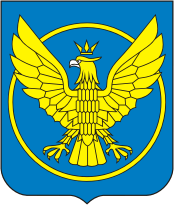 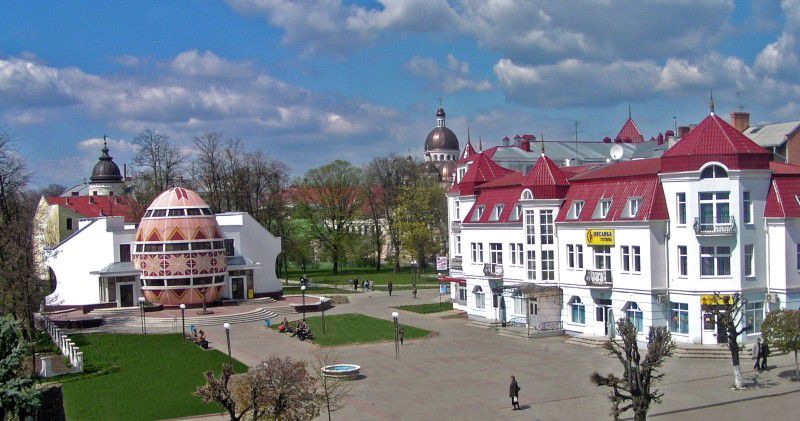 ЗмістРОЗДІЛ 1. Методологія та процес підготовки Плану реалізації Стратегії…..……4РОЗДІЛ 2. Програми Плану реалізації Стратегії розвитку Коломийської міської територіальної громади на 2024-2026 роки…………………………………………….6 2.1. ПРОГРАМА А. Коломийська громада – регіональний економічний та туристичний центр Прикарпаття……………………………………………………….6    Каталог технічних завдань проєктів до програми А. Коломийська громада – регіональний економічний та туристичний центр Прикарпаття………………….. 9       А.1. Розвиток громади через залучення інвестицій……………………………….9А.1.1. Вдосконалення управління земельними ресурсами …………………………....9А.1.2. Економічний розвиток Коломийської громади ……………………………….12       А.2.Розвиток малого та середнього бізнесу………………………………………17 А.2.1.Розвиток інфраструктури підтримки підприємництва ………………………..17А.2.2. Підвищення рівня кадрового потенціалу ………………………………………21       А.3. Розвиток культурного та туристичного потенціалу громади………………25 А.3.1. Розвиток туристичної інфраструктури…………………………………………25 А.3.2. Створення та розвиток культурно-туристичного продукту…………………..37 А.3.3.Збереження культурної спадщини………………………………………………45        А.4. Розвиток військової інфраструктури………………………………………...51 А.4.1. Створення належних умов для несення служби військовослужбовцями……51 А.4.2. Забезпечення житлом військовослужбовців…………………………………...53 А.4.3. Створення системи підготовки військових фахівців………………………….54 А.4.4. Ресоціалізація військовослужбовців та ветеранів……………………………..55  2.2. ПРОГРАМА Б. Коломийська МТГ – успішна та комфортна громада…………………………………………………………………………………….59    Каталог технічних завдань проєктів до програми Б. Коломийська МТГ – успішна та комфортна громада…………………………………………………………63           Б.1. Розвиток та модернізація інженерної інфраструктури………………………63    Б.1.1. Реконструкція доріг та тротуарів………………………………………………..63    Б.1.2. Вдосконалення транспортної мережі та інфраструктури……………………...66    Б.1.3. Вдосконалення  системи  централізованого  водопостачання  та  водовідведення…………………………………………………………………………….71          Б.2.Підвищення рівня енергоефективності………………………………………..84    Б.2.1. Розвиток альтернативних джерел енергозабезпечення………………………..84    Б.2.2. Підвищення енергоефективності громадських та житлових будівель………..88          Б.3. Впровадження екологічних принципів……………………………………….93    Б.3.1. Вдосконалення системи поводження з ТПВ……………………………………93    Б.3.2. Відновлення берегоукріплення………………………………………………….95          Б.4. Розвиток громадського простору……………………………………………...99    Б.4.1. Цифрова трансформація громади……………………………………………….99    Б.4.2. Покращення благоустрою громади…………………………………………….105    Б.4.3. Облаштування парків та відпочинкових зон………………………………….108    Б.4.4. Облаштування місць поховань…………………………………………………113    Б.4.5. Зменшення чисельності безпритульних тварин………………………………115          Б.5. Розвиток соціальної інфраструктури………………………………………...117    Б.5.1. Розвиток якісної системи освіти……………………………………………….117    Б.5.2. Розвиток галузі охорони здоров’я……………………………………………...130    Б.5.3. Розвиток спортивної сфери…………………………………………………….135    Б.5.4. Підвищення якості надання соціальних послуг……………………………….143Розділ 1. Методологія та процес підготовки Плану реалізації Стратегії  План реалізації Стратегії розвитку Коломийської міської територіальної громади на 2024-2026 роки (далі – План реалізації) розроблено спеціалістами структурних підрозділів Коломийської міської ради та схвалено на засіданні робочої групи з  оновлення Стратегії розвитку міста Коломиї на період до 2027 року та розроблення Плану реалізації Стратегії Коломийської міської територіальної громади на 2024-2026 роки (далі – робоча група).   В оновленій Стратегії розвитку Коломийської міської територіальної громади до 2027 року (далі-Стратегія) ставляться цілі та реалізуються принципи їх досягнення, що забезпечують системний і комплексний підхід для ефективного використання наявного потенціалу, спрямовуючи зусилля на досягнення результату стратегічного бачення розвитку громади.Підготовка Плану реалізації проводилася восени 2023 року відповідно до цілей, поставлених у оновленій Стратегії Коломийської міської територіальної громади та адаптованих до реалій створеної Коломийської міської ТГ з огляду на існуючі та передбачувані можливості й виклики щодо розвитку. План реалізації Стратегії також пристосований під наявні фінансові ресурси й можливості реалізації та розроблений так, щоб забезпечити узгодження з стратегічними напрямами й цілями Стратегії розвитку Коломийської міської ТГ, Державної стратегії регіонального розвитку України, Стратегії розвитку Івано-Франківської області та іншими важливими аспектами.  Програми Плану реалізації повністю співпадають з напрямами розвитку і стратегічними цілями Стратегії:Напрям розвитку А: Коломийська громада – регіональний економічний і туристичний центр Прикарпаття.Напрям розвитку Б: Коломийська МТГ – успішна і комфортна громада.  На операційному рівні кожна із стратегічних цілей складається з кількох оперативних цілей. Вибір наведених вище цілей ґрунтувався на місцевих порівняльних перевагах і дієвому використані визначених можливостей розвитку для скорочення впливу слабких сторін і проблем розвитку, а також пом’якшення ризиків. Принципи сталого розвитку включені в усі компоненти Плану реалізації. Сталість вимагає інтеграції та балансування економічних, інфраструктурних, соціальних і екологічних цілей.  Перегляд і оновлення Стратегії та Плану її реалізації робиться для оцінки результатів, досягнутих на цей час, а також для постановки цілей реалізації на наступний період з урахуванням зміни в середовищі й узгодження обмежених ресурсів розвитку з новими цілями розвитку області.Часові рамки Плану реалізації – три роки, тому при його складанні брались до уваги такі чинники:Затверджено Державну стратегію регіонального розвитку України на 2021-2017 роки та Стратегію розвитку Івано-Франківської області на 2021-2027 роки.Визначено найбільш важливі проблеми розвитку громади, які можуть бути вирішені на місцевому рівні, виходячи з повноважень органу місцевого самоврядування та ресурсів, які для цього можуть бути залучені.Відповідність програм, напрямів і проєктів місцевого розвитку, що пропонуються у Плані реалізації, для досягнення стратегічних цілей, визначеним напрямам у оновленій Стратегії розвитку Коломийської міської територіальної громади на період до 2027 року.  В ході процесу підготовки максимально використовувались методологічні підходи і інструменти для стратегічного і операційного планування, що застосовуються в країнах ЄС із врахуванням особливостей регіону.   Консультації, проведені між членами робочої групи, сприяли посиленню їх зацікавленості й забезпечили взаємну згоду стосовно сфер втручання і основних пріоритетів розвитку, як головних елементів Стратегії і Плану її реалізації.  Після погодження робочою групою основних елементів оновленої Стратегії розвитку Коломийської міської територіальної громадина період до 2027 року, було проведено роботу з відбору технічних завдань на проєкти місцевого розвитку, реалізація яких дозволить досягнути визначені цілі.  Ідеї проєктів були оцінені і зібрані в дві тематичні програми з урахуванням їх взаємного посилення і доповнення. План реалізації узгоджено з наявними і передбачуваними джерелами фінансування та можливостями для реалізації проєктів, а самі проєкти були перевірені на предмет відповідності до Державної стратегії регіонального розвитку України та Стратегії розвитку Івано-Франківської області. План реалізації націлений на використання основних економічних можливостей розвитку громади. Він також враховує оптимальні способи сприяння сталості – соціальну інтеграцію, доступність і захист довкілля з урахуванням збереження природних, культурних і історичних ресурсів та надбань.Розділ 2. Програми Плану реалізації Стратегії розвитку Коломийської міської територіальної громади на 2024-2026 роки.2.1. Програма А. Коломийська громада – регіональний економічний та туристичний центр Прикарпаття  Основна мета Програми А. – формування іміджу громади як інвестиційно привабливої для інвесторів, що відкриває перспективи для розвитку сучасної індустріальної зони,  інфраструктури підтримки підприємництва, підготовки та перепідготовки трудових ресурсів. Разом з тим, архітектурна привабливість міста, його стратегічне розташування на перехресті туристичних маршрутів до культурно-етнічних регіонів Гуцульщини та Покуття, наявність вже відомих на весь світ об’єктів (музей Писанки) формують потенціал громади як регіонального туристичного центру.  Досягнення цієї цілі у період 2024-2026 років передбачається реалізувати через 4 відповідних стратегічні цілі та 35 проєктів.    Програма А. Коломийська громада – регіональний економічний та туристичний центр Прикарпаття добре координується з програмою Б. Коломийська МТГ – успішна та комфортна громада.Структура Програми   В основу Програми А. входять проєктні ідеї, відібрані та доопрацьовані групою спеціалістів управління економіки міської ради на основі пропозицій, що надійшли від підприємств, установ та організацій громади, структурні підрозділів міської ради, бізнесових кіл, громадських організацій та населення.Програма складається з чотирьох стратегічних цілей, а саме:Орієнтовний фінансовий план Програми А. Коломийська громада – регіональний економічний та туристичний центр ПрикарпаттяКаталог технічних завдань проєктів до Програми А. Коломийська громада – регіональний економічний та туристичний центр ПрикарпаттяСтратегічна ціль А.1 Розвиток громади через залучення інвестицій 
Стратегічна ціль А.2. Розвиток малого та середнього бізнесуСтратегічна ціль А.3 Розвиток культурного та туристичного потенціалугромадиСтратегічна ціль А.4. Розвиток військової інфраструктури2.2. Програма Б. Коломийська МТГ – успішна та комфортна громада Основна мета Програми Б. – покращення умов життя мешканців, туристів і гостей громади через удосконалення міської інфраструктури, підвищення рівня та якості соціальних послуг, енергоефективності громадських та житлових будівель, дотримання норм екологічного законодавства та створення безпечного громадського простору. Досягнення цієї цілі у період 2024-2026 років передбачається реалізувати через 5 відповідних стратегічних цілей та 65роєктів.  Програма Б. Коломийська МТГ – успішна та комфортна громада добре координується з програмою А. Коломийська громада – регіональний економічний та туристичний центр Прикарпаття.Структура Програми  В основу програми Б. входять проєктні ідеї, відібрані та доопрацьовані групою спеціалістів управління економіки міської ради на основі пропозицій, що надійшли від підприємств, установ та організацій громади, структурних підрозділів міської ради, представників бізнесу, громадських організацій та населення.Програма складається з п’яти стратегічних цілей, а саме:Орієнтовний фінансовий план Програми Б. «Коломийська МТГ – успішна та комфортна громада»Каталог технічних завдань проєктів до Програми Б. Коломийська міська ТГ – громада якісного середовища Стратегічна ціль Б.1. Розвиток та модернізація інженерної інфраструктури    Стратегічна ціль Б.2 Підвищення рівня енергоефективності   Стратегічна ціль Б.3. Впровадження екологічних принципів           Стратегічна ціль Б.4. Розвиток громадського простору    Стратегічна ціль Б.5. Розвиток соціальної інфраструктуриСТРАТЕГІЧНЕ БАЧЕННЯКоломийська громада – регіональний економічний і туристичний центр Прикарпаття:громада розвиненої високотехнологічної промисловості, приваблива й відкрита для інвесторів;громада підприємництва і підприємців, де легко відкрити та вести бізнес;Коломийська МТГ – успішна та комфортна громада:привітна для туристів та гостей, громада добробуту, високої якості життя;громада, що плекає свою історію і традиції, де є всі можливості для самореалізації і творчого розвитку особистості.Напрями реалізації СтратегіїНапрями реалізації СтратегіїА. Коломийська – регіональний економічний і туристичний центр Прикарпаття.Б. Коломийська МТГ – успішна та комфортна громада.Стратегічні цілі СтратегіїСтратегічні цілі СтратегіїА.1. Розвиток громади через залучення інвестиційБ.1. Розвиток та модернізація інженерної інфраструктуриА.2. Розвиток малого та середнього бізнесуБ.2. Підвищення рівня енергоефективностіА.3. Розвиток культурного та туристичного потенціалу громадиБ.3. Впровадження екологічних принципівА.4. Розвиток військової інфраструктуриБ.4. Розвиток громадського просторуБ.5. Розвиток соціальної інфраструктуриА.1. Розвиток громади через залучення інвестицій.А.2. Розвиток малого та середнього бізнесу.А.3. Розвиток культурного та туристичного потенціалу громадиА.4. Розвиток військової інфраструктуриНазва проєкту регіонального розвитку2024 
місц. бюджет2025 
місц. бюджет2026 
місц. бюджетВсього 
місц. бюджет2024 
ін. джерела2025
ін. джерела2026
ін. джерелаВсього 
ін. джерелаА.1. Розвиток громади через залучення інвестицій Встановлення межі Коломийської міської територіальної громади99,099,099,0297,0---- Інвентаризація земель Коломийської міської територіальної громади500,02750,03050,06300,0---- Створення індустріального парку «Коломия industry»100,05950,05950,012000,014000,0200000,02447100,02661100,0 Будівництво парку крафтових ремесел моделі «ЕКО»-250,0250,0500,0-1250,01250,01500,0 Розвиток малої авіації на базі КП «Міжнародний аеропорт Коломия»-500,0500,01000,0-14400,014400,028800,0А.2. Розвиток малого та середнього бізнесуПідтримка онлайн бізнес-платформи «Розвивай своє»10,05,05,020,010,05,05,020,0Проведення конкурсу стартапів та бізнес-ідей500,0500,0500,01500,0300,0300,0300,0900,0Сприяння та підтримка розвитку кластерного підприємництва40,040,040,0120,040,040,040,0120,0Сприяння співпраці бізнесу та закладів професійної освіти на основі дуальної форми навчання20,020,020,060,030,030,030,090,0Перепідготовка кадрів для потреб інвесторів30,030,030,090,070,070,070,0210,0Навчання фінансової грамотності20,020,020,060,030,030,030,090,0А.3. Розвиток культурного та туристичного потенціалу громадиРезиденція Святого Миколая в селі Грушів50,0200,0200,0450,0100,0150,0200,0450,0Книжкова Коломия50,050,050,0150,0500,0600,0700,01800,0Коломийська філармонія імені Олександра Козаренка – центр розвитку класичної музики100,0100,0100,0300,01000,01400,01600,04000,0Вишиванковий хаб Коломиї "Кольоровий Ниткарт"100,0600,0700,01400,0700,0800,0900,02400,0Культурно-молодіжний центр «Молодь на перетині ідей"100,0700,0800,01600,02250,02200,02450,06900,0З висоти Ратушевої вежі-2000,02500,04500,0-14000,013000,027000,0Центри культурних послуг громади-850,0950,01800,0-1500,01500,03000,0Облаштування культурного простору на озері імені Юрія Руфа-800,0900,01700,07000,06000,05000,018000,0Туристичний хостел-1500,01900,03400,010000,09000,08000,027000,0Фестиваль вуличного мистецтва «Арт-Візія»10,060,070,0140,0171,0160,0200,0531,0Культурний форум "Творче Прикарпаття"8,08,08,024,075,0100,125,0300,0Міжнародний музичний фестиваль імені Анатолія Кос-Анатольського22,025,030,077,0100,0150,0200,0450,0Міжрегіональний фестиваль джазової музики  «Джаз над Прутом»30,0200,0200,0430,0550,0550,0550,01650,0Міжнародний відкритий фестиваль народної хореографії «Покутські витоки»20,0200,0200,0420,0550,0550,0550,01650,0Проєкт «Art4All: мистецтво інклюзії»20,0600,0700,01320,01200,01300,01400,03900,0Фольклорний фестиваль “Живе Різдво”10,0150,0200,0360,0350,0400,0500,01250,0Всеукраїнський фольклорний фестиваль «Писанка»20,0200,0300,0520,0500,0600,0700,01800,0Реставрація та відродження матеріальної культури-700,0800,01500,01200,01200,01200,03600,0Культурне сплетіння: дотик нематеріального-150,0150,0300,0400,0400,0400,01200,0А.4. Розвиток військової інфраструктуриСприяння розвитку та зміцнення матеріальної бази військових частин55000,0130000,0150000,0335000,0----Створення військового містечка -10000,0-10000,025000,030000,035000,090000,0Створення військового інституту-1000,01000,02000,02500,01500,01500,05500,0Створення просторів для військовослужбовців, їх сімей та ветеранів війни500,0100,0100,0700,0300,0300,0300,0900,0Розвиток центру патріотичного виховання ім. Мирона Забарила3000,0310,0310,03620,0200,0200,0200,0600,0Номер і назва оперативного завдання (проєкту)А.1.1.1. Встановлення межі Коломийської міської територіальної громадиА.1.1.1. Встановлення межі Коломийської міської територіальної громадиА.1.1.1. Встановлення межі Коломийської міської територіальної громадиА.1.1.1. Встановлення межі Коломийської міської територіальної громадиОперативна ціль Стратегії Коломийської МТГА.1.1. Вдосконалення управління земельними ресурсамиА.1.1. Вдосконалення управління земельними ресурсамиА.1.1. Вдосконалення управління земельними ресурсамиА.1.1. Вдосконалення управління земельними ресурсамиМета та завдання проєкту- визначення меж територіальної громади в цілому та меж окремих старостинських округів; - внесення відомостей про них до Державного земельного кадастру- визначення меж територіальної громади в цілому та меж окремих старостинських округів; - внесення відомостей про них до Державного земельного кадастру- визначення меж територіальної громади в цілому та меж окремих старостинських округів; - внесення відомостей про них до Державного земельного кадастру- визначення меж територіальної громади в цілому та меж окремих старостинських округів; - внесення відомостей про них до Державного земельного кадаструТериторія, на яку проєкт матиме впливКоломийська міська територіальна громадаКоломийська міська територіальна громадаКоломийська міська територіальна громадаКоломийська міська територіальна громадаЦільові групи проєкту та кінцеві бенефіціари проєктуЖителі Коломийської міської територіальної громади Жителі Коломийської міської територіальної громади Жителі Коломийської міської територіальної громади Жителі Коломийської міської територіальної громади Опис проблеми, на вирішення якої спрямований проєктБез затвердження меж Коломийської територіальної громади неможливе проведення нової грошової оцінки земель, що призводить до необґрунтованого заниження вартості земельних ділянок для продажі та нарахувань податкових зобов’язань. Також проблемою є відсутність стратегічно-екологічної оцінки, яка розробляється у складі проєкту містобудівної документації і це робить неможливим затвердження меж міста КоломияБез затвердження меж Коломийської територіальної громади неможливе проведення нової грошової оцінки земель, що призводить до необґрунтованого заниження вартості земельних ділянок для продажі та нарахувань податкових зобов’язань. Також проблемою є відсутність стратегічно-екологічної оцінки, яка розробляється у складі проєкту містобудівної документації і це робить неможливим затвердження меж міста КоломияБез затвердження меж Коломийської територіальної громади неможливе проведення нової грошової оцінки земель, що призводить до необґрунтованого заниження вартості земельних ділянок для продажі та нарахувань податкових зобов’язань. Також проблемою є відсутність стратегічно-екологічної оцінки, яка розробляється у складі проєкту містобудівної документації і це робить неможливим затвердження меж міста КоломияБез затвердження меж Коломийської територіальної громади неможливе проведення нової грошової оцінки земель, що призводить до необґрунтованого заниження вартості земельних ділянок для продажі та нарахувань податкових зобов’язань. Також проблемою є відсутність стратегічно-екологічної оцінки, яка розробляється у складі проєкту містобудівної документації і це робить неможливим затвердження меж міста КоломияОчікувані результати від реалізації проєкту- отримання затвердженої документації із землеустрою по встановленню меж громади;- раціональне використання земель, захист від шкідливого антропогенного впливу, забезпечення особливого режиму використання земель природоохоронного, оздоровчого, рекреаційного та історико-культурного призначення;- регулювання відносин у галузі охорони, використання і відтворення природних ресурсів, забезпечення екологічної безпеки, запобігання і ліквідації негативного впливу господарської та іншої діяльності на навколишнє природне середовище, збереження природних ресурсів- отримання затвердженої документації із землеустрою по встановленню меж громади;- раціональне використання земель, захист від шкідливого антропогенного впливу, забезпечення особливого режиму використання земель природоохоронного, оздоровчого, рекреаційного та історико-культурного призначення;- регулювання відносин у галузі охорони, використання і відтворення природних ресурсів, забезпечення екологічної безпеки, запобігання і ліквідації негативного впливу господарської та іншої діяльності на навколишнє природне середовище, збереження природних ресурсів- отримання затвердженої документації із землеустрою по встановленню меж громади;- раціональне використання земель, захист від шкідливого антропогенного впливу, забезпечення особливого режиму використання земель природоохоронного, оздоровчого, рекреаційного та історико-культурного призначення;- регулювання відносин у галузі охорони, використання і відтворення природних ресурсів, забезпечення екологічної безпеки, запобігання і ліквідації негативного впливу господарської та іншої діяльності на навколишнє природне середовище, збереження природних ресурсів- отримання затвердженої документації із землеустрою по встановленню меж громади;- раціональне використання земель, захист від шкідливого антропогенного впливу, забезпечення особливого режиму використання земель природоохоронного, оздоровчого, рекреаційного та історико-культурного призначення;- регулювання відносин у галузі охорони, використання і відтворення природних ресурсів, забезпечення екологічної безпеки, запобігання і ліквідації негативного впливу господарської та іншої діяльності на навколишнє природне середовище, збереження природних ресурсівекономічна та/або бюджетна ефективністьреалізації проєкту Збільшення надходжень до місцевого бюджету територіальної громади шляхом актуалізації даних щодо землевласників та землекористувачів но основі відомостей Державного земельного кадастру Збільшення надходжень до місцевого бюджету територіальної громади шляхом актуалізації даних щодо землевласників та землекористувачів но основі відомостей Державного земельного кадастру Збільшення надходжень до місцевого бюджету територіальної громади шляхом актуалізації даних щодо землевласників та землекористувачів но основі відомостей Державного земельного кадастру Збільшення надходжень до місцевого бюджету територіальної громади шляхом актуалізації даних щодо землевласників та землекористувачів но основі відомостей Державного земельного кадаструсоціальний впливДієве здійснення державного контролю за використанням земель в межах території Коломийської міської територіальної громадиДієве здійснення державного контролю за використанням земель в межах території Коломийської міської територіальної громадиДієве здійснення державного контролю за використанням земель в межах території Коломийської міської територіальної громадиДієве здійснення державного контролю за використанням земель в межах території Коломийської міської територіальної громадиекологічний впливЗабезпечення екологічної безпеки та охорони земель в межах адміністративної одиниціЗабезпечення екологічної безпеки та охорони земель в межах адміністративної одиниціЗабезпечення екологічної безпеки та охорони земель в межах адміністративної одиниціЗабезпечення екологічної безпеки та охорони земель в межах адміністративної одиниціОсновні заходи проєктупроведення робіт з розроблення проєкту землеустрою;проведення закупівель щодо встановлення меж території Коломийської міської територіальної громади проведення робіт з розроблення проєкту землеустрою;проведення закупівель щодо встановлення меж території Коломийської міської територіальної громади проведення робіт з розроблення проєкту землеустрою;проведення закупівель щодо встановлення меж території Коломийської міської територіальної громади проведення робіт з розроблення проєкту землеустрою;проведення закупівель щодо встановлення меж території Коломийської міської територіальної громади Період реалізації проєкту2024-2026 рр.2024-2026 рр.2024-2026 рр.2024-2026 рр.Орієнтовний обсяг фінансування проєкту, тис. грн:2024 рік2025 рік2026 рікВсьогомісцевий бюджет 99,099,099,0297,0інші джерелаІнша інформація щодо проєктуНомер і назва оперативного завдання (проєкту)А.1.1.2. Інвентаризація земель Коломийської міської територіальної громадиА.1.1.2. Інвентаризація земель Коломийської міської територіальної громадиА.1.1.2. Інвентаризація земель Коломийської міської територіальної громадиА.1.1.2. Інвентаризація земель Коломийської міської територіальної громадиОперативна ціль Стратегії Коломийської МТГА.1.1. Вдосконалення управління земельними ресурсамиА.1.1. Вдосконалення управління земельними ресурсамиА.1.1. Вдосконалення управління земельними ресурсамиА.1.1. Вдосконалення управління земельними ресурсамиМета та завдання проєкту  Проведення повної інвентаризації земель Коломийської міської територіальної громади, формування земельних ділянок та внесення відомостей про них до Державного земельного кадастру  Проведення повної інвентаризації земель Коломийської міської територіальної громади, формування земельних ділянок та внесення відомостей про них до Державного земельного кадастру  Проведення повної інвентаризації земель Коломийської міської територіальної громади, формування земельних ділянок та внесення відомостей про них до Державного земельного кадастру  Проведення повної інвентаризації земель Коломийської міської територіальної громади, формування земельних ділянок та внесення відомостей про них до Державного земельного кадаструТериторія, на яку проєкт матиме вплив  Територія Коломийської міської територіальної громади  Територія Коломийської міської територіальної громади  Територія Коломийської міської територіальної громади  Територія Коломийської міської територіальної громадиЦільові групи проєкту та кінцеві бенефіціари проєкту  Жителі територіальної громади, потенційні інвестори  Жителі територіальної громади, потенційні інвестори  Жителі територіальної громади, потенційні інвестори  Жителі територіальної громади, потенційні інвесториОпис проблеми, на вирішення якої спрямований проєкт  Без повноцінного обліку земель неможливо здійснювати управління земельним ресурсами, яке вимагає оперування великою кількістю різноманітних даних, включаючи фізичні властивості земель, їх цільове призначення, правовий статус та перспективи розвитку територій.   Ринок земель вимагає від місцевого самоврядування визначення реального стану земельних ресурсів, здійснення перевірки на законність підстав для набуття права власності,  виявлення земель, що не використовуються, використовуються нераціонально або не за цільовим призначенням, виявлення і консервації деградованих сільськогосподарських угідь і забруднених земель, встановлення кількісних та якісних характеристик земель, необхідних для ведення Державного земельного кадастру, виявлення та виправлення помилок у відомостях Державного земельного кадастру, тощо  Без повноцінного обліку земель неможливо здійснювати управління земельним ресурсами, яке вимагає оперування великою кількістю різноманітних даних, включаючи фізичні властивості земель, їх цільове призначення, правовий статус та перспективи розвитку територій.   Ринок земель вимагає від місцевого самоврядування визначення реального стану земельних ресурсів, здійснення перевірки на законність підстав для набуття права власності,  виявлення земель, що не використовуються, використовуються нераціонально або не за цільовим призначенням, виявлення і консервації деградованих сільськогосподарських угідь і забруднених земель, встановлення кількісних та якісних характеристик земель, необхідних для ведення Державного земельного кадастру, виявлення та виправлення помилок у відомостях Державного земельного кадастру, тощо  Без повноцінного обліку земель неможливо здійснювати управління земельним ресурсами, яке вимагає оперування великою кількістю різноманітних даних, включаючи фізичні властивості земель, їх цільове призначення, правовий статус та перспективи розвитку територій.   Ринок земель вимагає від місцевого самоврядування визначення реального стану земельних ресурсів, здійснення перевірки на законність підстав для набуття права власності,  виявлення земель, що не використовуються, використовуються нераціонально або не за цільовим призначенням, виявлення і консервації деградованих сільськогосподарських угідь і забруднених земель, встановлення кількісних та якісних характеристик земель, необхідних для ведення Державного земельного кадастру, виявлення та виправлення помилок у відомостях Державного земельного кадастру, тощо  Без повноцінного обліку земель неможливо здійснювати управління земельним ресурсами, яке вимагає оперування великою кількістю різноманітних даних, включаючи фізичні властивості земель, їх цільове призначення, правовий статус та перспективи розвитку територій.   Ринок земель вимагає від місцевого самоврядування визначення реального стану земельних ресурсів, здійснення перевірки на законність підстав для набуття права власності,  виявлення земель, що не використовуються, використовуються нераціонально або не за цільовим призначенням, виявлення і консервації деградованих сільськогосподарських угідь і забруднених земель, встановлення кількісних та якісних характеристик земель, необхідних для ведення Державного земельного кадастру, виявлення та виправлення помилок у відомостях Державного земельного кадастру, тощоОчікувані результати від реалізації проєктустворення повноцінної бази даних про всі земельні ділянки в межах Коломийської міської ради на паперових та електронних носіях;спрощення пошуку для потенційних інвесторів земельних ділянок;формування земельних ділянок комунальної власності та реєстрація прав на них;актуалізація даних для обліку всіх землекористувачів та землевласників на території громади;виявлення земельних ділянок, що не використовуються або використовуються нераціонально, не за цільовим призначенням створення повноцінної бази даних про всі земельні ділянки в межах Коломийської міської ради на паперових та електронних носіях;спрощення пошуку для потенційних інвесторів земельних ділянок;формування земельних ділянок комунальної власності та реєстрація прав на них;актуалізація даних для обліку всіх землекористувачів та землевласників на території громади;виявлення земельних ділянок, що не використовуються або використовуються нераціонально, не за цільовим призначенням створення повноцінної бази даних про всі земельні ділянки в межах Коломийської міської ради на паперових та електронних носіях;спрощення пошуку для потенційних інвесторів земельних ділянок;формування земельних ділянок комунальної власності та реєстрація прав на них;актуалізація даних для обліку всіх землекористувачів та землевласників на території громади;виявлення земельних ділянок, що не використовуються або використовуються нераціонально, не за цільовим призначенням створення повноцінної бази даних про всі земельні ділянки в межах Коломийської міської ради на паперових та електронних носіях;спрощення пошуку для потенційних інвесторів земельних ділянок;формування земельних ділянок комунальної власності та реєстрація прав на них;актуалізація даних для обліку всіх землекористувачів та землевласників на території громади;виявлення земельних ділянок, що не використовуються або використовуються нераціонально, не за цільовим призначенням економічна та/або бюджетна ефективністьреалізації проєкту-  можливість продажу окремих земельних ділянок або прав на них на земельних торгах; - розліснення проінвентаризованих земель, які були не придатні для використання за призначенням;-  проведення заходів державного контролю за використанням та охороною земель-  можливість продажу окремих земельних ділянок або прав на них на земельних торгах; - розліснення проінвентаризованих земель, які були не придатні для використання за призначенням;-  проведення заходів державного контролю за використанням та охороною земель-  можливість продажу окремих земельних ділянок або прав на них на земельних торгах; - розліснення проінвентаризованих земель, які були не придатні для використання за призначенням;-  проведення заходів державного контролю за використанням та охороною земель-  можливість продажу окремих земельних ділянок або прав на них на земельних торгах; - розліснення проінвентаризованих земель, які були не придатні для використання за призначенням;-  проведення заходів державного контролю за використанням та охороною земельсоціальний вплив  Збереження сформованих земельних ділянок за територіальною громадою та доступ до використання земель загального користування усіх мешканців громади  Збереження сформованих земельних ділянок за територіальною громадою та доступ до використання земель загального користування усіх мешканців громади  Збереження сформованих земельних ділянок за територіальною громадою та доступ до використання земель загального користування усіх мешканців громади  Збереження сформованих земельних ділянок за територіальною громадою та доступ до використання земель загального користування усіх мешканців громадиекологічний вплив  Збереження зони зелених насаджень на проінвентаризованих земельних ділянках під парками та скверами, зонами відпочинку  Збереження зони зелених насаджень на проінвентаризованих земельних ділянках під парками та скверами, зонами відпочинку  Збереження зони зелених насаджень на проінвентаризованих земельних ділянках під парками та скверами, зонами відпочинку  Збереження зони зелених насаджень на проінвентаризованих земельних ділянках під парками та скверами, зонами відпочинкуОсновні заходи проєкту- Виготовлення правовстановлюючих документів на землю під об’єктами комунальної власності територіальної громади міста;- інвентаризація земель загального користування (зон зелених насаджень загального та спеціального призначення: парків, скверів, місць відпочинку)- інвентаризація земель під площами, дорогами, внутрішньо квартальними проїздами;- інвентаризація масивів земель с/г призначення (формування земельних ділянок під польовими та проєктними дорогами, тощо);- інвентаризація земель під водними об’єктами;- інвентаризація земель рекреаційного призначення: місця поховань (кладовища), пам’ятки природи, пам’ятки культури;- формування інвестиційно привабливих земельних ділянок для продажу на земельних торгах;- створення повноцінного обліку земель за землевласниками і землекористувачами за допомогою спеціалізованих програмних комплексів.- Виготовлення правовстановлюючих документів на землю під об’єктами комунальної власності територіальної громади міста;- інвентаризація земель загального користування (зон зелених насаджень загального та спеціального призначення: парків, скверів, місць відпочинку)- інвентаризація земель під площами, дорогами, внутрішньо квартальними проїздами;- інвентаризація масивів земель с/г призначення (формування земельних ділянок під польовими та проєктними дорогами, тощо);- інвентаризація земель під водними об’єктами;- інвентаризація земель рекреаційного призначення: місця поховань (кладовища), пам’ятки природи, пам’ятки культури;- формування інвестиційно привабливих земельних ділянок для продажу на земельних торгах;- створення повноцінного обліку земель за землевласниками і землекористувачами за допомогою спеціалізованих програмних комплексів.- Виготовлення правовстановлюючих документів на землю під об’єктами комунальної власності територіальної громади міста;- інвентаризація земель загального користування (зон зелених насаджень загального та спеціального призначення: парків, скверів, місць відпочинку)- інвентаризація земель під площами, дорогами, внутрішньо квартальними проїздами;- інвентаризація масивів земель с/г призначення (формування земельних ділянок під польовими та проєктними дорогами, тощо);- інвентаризація земель під водними об’єктами;- інвентаризація земель рекреаційного призначення: місця поховань (кладовища), пам’ятки природи, пам’ятки культури;- формування інвестиційно привабливих земельних ділянок для продажу на земельних торгах;- створення повноцінного обліку земель за землевласниками і землекористувачами за допомогою спеціалізованих програмних комплексів.- Виготовлення правовстановлюючих документів на землю під об’єктами комунальної власності територіальної громади міста;- інвентаризація земель загального користування (зон зелених насаджень загального та спеціального призначення: парків, скверів, місць відпочинку)- інвентаризація земель під площами, дорогами, внутрішньо квартальними проїздами;- інвентаризація масивів земель с/г призначення (формування земельних ділянок під польовими та проєктними дорогами, тощо);- інвентаризація земель під водними об’єктами;- інвентаризація земель рекреаційного призначення: місця поховань (кладовища), пам’ятки природи, пам’ятки культури;- формування інвестиційно привабливих земельних ділянок для продажу на земельних торгах;- створення повноцінного обліку земель за землевласниками і землекористувачами за допомогою спеціалізованих програмних комплексів.Період реалізації проєкту2024-2026 роки2024-2026 роки2024-2026 роки2024-2026 рокиОрієнтовний обсяг фінансування проєкту, тис. грн:2024 рік2025 рік2026 рікВсьогомісцевий бюджет500,02750,03050,06300,0інші джерелаІнша інформація щодо проєктуНомер і назва оперативного завдання (проєкту)А.1.2.1. Створення індустріального парку  «Коломия industry»А.1.2.1. Створення індустріального парку  «Коломия industry»А.1.2.1. Створення індустріального парку  «Коломия industry»А.1.2.1. Створення індустріального парку  «Коломия industry»Оперативна ціль Стратегії Коломийської МТГА.1.2. Економічний розвиток Коломийської громадиА.1.2. Економічний розвиток Коломийської громадиА.1.2. Економічний розвиток Коломийської громадиА.1.2. Економічний розвиток Коломийської громадиМета та завдання проєкту- збільшення обсягу залучених інвестицій у реальний сектор економіки;- залучення новітніх технологій виробництва товарів та послуг;- розвиток міжгалузевої кооперації між учасниками індустріального парку та підприємствами регіону, а також представниками малого та середнього бізнесу- збільшення обсягу залучених інвестицій у реальний сектор економіки;- залучення новітніх технологій виробництва товарів та послуг;- розвиток міжгалузевої кооперації між учасниками індустріального парку та підприємствами регіону, а також представниками малого та середнього бізнесу- збільшення обсягу залучених інвестицій у реальний сектор економіки;- залучення новітніх технологій виробництва товарів та послуг;- розвиток міжгалузевої кооперації між учасниками індустріального парку та підприємствами регіону, а також представниками малого та середнього бізнесу- збільшення обсягу залучених інвестицій у реальний сектор економіки;- залучення новітніх технологій виробництва товарів та послуг;- розвиток міжгалузевої кооперації між учасниками індустріального парку та підприємствами регіону, а також представниками малого та середнього бізнесуТериторія, на яку проєкт матиме вплив- Коломийська міська територіальна громада;- райони Івано-Франківської та Чернівецької областей- Коломийська міська територіальна громада;- райони Івано-Франківської та Чернівецької областей- Коломийська міська територіальна громада;- райони Івано-Франківської та Чернівецької областей- Коломийська міська територіальна громада;- райони Івано-Франківської та Чернівецької областейЦільові групи проєкту та кінцеві бенефіціари проєкту-  Жителі Коломийської міської територіальної громади, Івано-Франківської та Чернівецької областей;- інвестори-  Жителі Коломийської міської територіальної громади, Івано-Франківської та Чернівецької областей;- інвестори-  Жителі Коломийської міської територіальної громади, Івано-Франківської та Чернівецької областей;- інвестори-  Жителі Коломийської міської територіальної громади, Івано-Франківської та Чернівецької областей;- інвесториОпис проблеми, на вирішення якої спрямований проєкт  Внаслідок бойових дій, спричинених військовою агресією росії, зруйновано низку виробничих потужностей країни, ускладнено доступ підприємств до ресурсів і сировини, ринків збуту. Області, до яких відбувається релокація підприємств не є індустріально розвиненими регіонами порівняно зі східними областями, де було сконцентровано промисловий потенціал. Відповідно, промислова інфраструктура є також здебільшого занедбаною, відсутність ділянок, приміщень, придатних  до експлуатації, ресурсоефективної та надійної інфраструктури інженерних мереж, доступу до кваліфікованих працівників, освітніх установ та супутніх послуг не дозволяє інвестору зосередитись на основному бізнесі: виробництві товарів, які відповідають національним та міжнародним стандартам якості, користуються попитом на відповідних ринках, вдосконаленні навичок своїх працівників  Внаслідок бойових дій, спричинених військовою агресією росії, зруйновано низку виробничих потужностей країни, ускладнено доступ підприємств до ресурсів і сировини, ринків збуту. Області, до яких відбувається релокація підприємств не є індустріально розвиненими регіонами порівняно зі східними областями, де було сконцентровано промисловий потенціал. Відповідно, промислова інфраструктура є також здебільшого занедбаною, відсутність ділянок, приміщень, придатних  до експлуатації, ресурсоефективної та надійної інфраструктури інженерних мереж, доступу до кваліфікованих працівників, освітніх установ та супутніх послуг не дозволяє інвестору зосередитись на основному бізнесі: виробництві товарів, які відповідають національним та міжнародним стандартам якості, користуються попитом на відповідних ринках, вдосконаленні навичок своїх працівників  Внаслідок бойових дій, спричинених військовою агресією росії, зруйновано низку виробничих потужностей країни, ускладнено доступ підприємств до ресурсів і сировини, ринків збуту. Області, до яких відбувається релокація підприємств не є індустріально розвиненими регіонами порівняно зі східними областями, де було сконцентровано промисловий потенціал. Відповідно, промислова інфраструктура є також здебільшого занедбаною, відсутність ділянок, приміщень, придатних  до експлуатації, ресурсоефективної та надійної інфраструктури інженерних мереж, доступу до кваліфікованих працівників, освітніх установ та супутніх послуг не дозволяє інвестору зосередитись на основному бізнесі: виробництві товарів, які відповідають національним та міжнародним стандартам якості, користуються попитом на відповідних ринках, вдосконаленні навичок своїх працівників  Внаслідок бойових дій, спричинених військовою агресією росії, зруйновано низку виробничих потужностей країни, ускладнено доступ підприємств до ресурсів і сировини, ринків збуту. Області, до яких відбувається релокація підприємств не є індустріально розвиненими регіонами порівняно зі східними областями, де було сконцентровано промисловий потенціал. Відповідно, промислова інфраструктура є також здебільшого занедбаною, відсутність ділянок, приміщень, придатних  до експлуатації, ресурсоефективної та надійної інфраструктури інженерних мереж, доступу до кваліфікованих працівників, освітніх установ та супутніх послуг не дозволяє інвестору зосередитись на основному бізнесі: виробництві товарів, які відповідають національним та міжнародним стандартам якості, користуються попитом на відповідних ринках, вдосконаленні навичок своїх працівниківОчікувані результати від реалізації проєкту- ефективне задоволення попиту інвесторів на майданчики, підготовлені для розміщення об'єктів господарювання;- покращення інвестиційного й інноваційного клімату; - забезпечення зайнятості населення громади й створення на базі індустріального парку умов для розгортання конкурентоспроможних промислових виробництв і супутнього сервісу- ефективне задоволення попиту інвесторів на майданчики, підготовлені для розміщення об'єктів господарювання;- покращення інвестиційного й інноваційного клімату; - забезпечення зайнятості населення громади й створення на базі індустріального парку умов для розгортання конкурентоспроможних промислових виробництв і супутнього сервісу- ефективне задоволення попиту інвесторів на майданчики, підготовлені для розміщення об'єктів господарювання;- покращення інвестиційного й інноваційного клімату; - забезпечення зайнятості населення громади й створення на базі індустріального парку умов для розгортання конкурентоспроможних промислових виробництв і супутнього сервісу- ефективне задоволення попиту інвесторів на майданчики, підготовлені для розміщення об'єктів господарювання;- покращення інвестиційного й інноваційного клімату; - забезпечення зайнятості населення громади й створення на базі індустріального парку умов для розгортання конкурентоспроможних промислових виробництв і супутнього сервісуекономічна та/або бюджетна ефективністьреалізації проєкту- збільшення надходження грошових коштів до бюджетів усіх рівнів;- створення нових робочих місць для мешканців громади;- підвищення рівня ділової активності бізнес-середовища регіону та активізація інвестиційної діяльності;- підвищення економічної конкурентоспроможності громади (в регіональному та державному розрізі);- входження до громади передових технологій- збільшення надходження грошових коштів до бюджетів усіх рівнів;- створення нових робочих місць для мешканців громади;- підвищення рівня ділової активності бізнес-середовища регіону та активізація інвестиційної діяльності;- підвищення економічної конкурентоспроможності громади (в регіональному та державному розрізі);- входження до громади передових технологій- збільшення надходження грошових коштів до бюджетів усіх рівнів;- створення нових робочих місць для мешканців громади;- підвищення рівня ділової активності бізнес-середовища регіону та активізація інвестиційної діяльності;- підвищення економічної конкурентоспроможності громади (в регіональному та державному розрізі);- входження до громади передових технологій- збільшення надходження грошових коштів до бюджетів усіх рівнів;- створення нових робочих місць для мешканців громади;- підвищення рівня ділової активності бізнес-середовища регіону та активізація інвестиційної діяльності;- підвищення економічної конкурентоспроможності громади (в регіональному та державному розрізі);- входження до громади передових технологійсоціальний вплив  Створення нових робочих місць для мешканців громади;підвищення якості життя населення  Створення нових робочих місць для мешканців громади;підвищення якості життя населення  Створення нових робочих місць для мешканців громади;підвищення якості життя населення  Створення нових робочих місць для мешканців громади;підвищення якості життя населенняекологічний вплив  Створення індустріального парку дозволить сконцентрувати промислове виробництво на обмежених площах за межами житлових, історико-культурних та рекреаційних територій. Учасники індустріального парку повинні дотримуватись, серед іншого, вимог екологічного законодавства, а також  максимально використовувати альтернативні види палива, "чисті" види енергії та місцеву сировину в технологічних процесах  Створення індустріального парку дозволить сконцентрувати промислове виробництво на обмежених площах за межами житлових, історико-культурних та рекреаційних територій. Учасники індустріального парку повинні дотримуватись, серед іншого, вимог екологічного законодавства, а також  максимально використовувати альтернативні види палива, "чисті" види енергії та місцеву сировину в технологічних процесах  Створення індустріального парку дозволить сконцентрувати промислове виробництво на обмежених площах за межами житлових, історико-культурних та рекреаційних територій. Учасники індустріального парку повинні дотримуватись, серед іншого, вимог екологічного законодавства, а також  максимально використовувати альтернативні види палива, "чисті" види енергії та місцеву сировину в технологічних процесах  Створення індустріального парку дозволить сконцентрувати промислове виробництво на обмежених площах за межами житлових, історико-культурних та рекреаційних територій. Учасники індустріального парку повинні дотримуватись, серед іншого, вимог екологічного законодавства, а також  максимально використовувати альтернативні види палива, "чисті" види енергії та місцеву сировину в технологічних процесахОсновні заходи проєкту- внесення індустріального парку «Коломия industry» до Реєстру індустріальних парків;- проведення конкурсу по вибору керуючої компанії;- укладення договору про створення та функціювання ІП з керуючою компанією;- виготовлення проєктно-кошторисної документації та виконання робіт із облаштування інженерної-транспортної інфраструктури- внесення індустріального парку «Коломия industry» до Реєстру індустріальних парків;- проведення конкурсу по вибору керуючої компанії;- укладення договору про створення та функціювання ІП з керуючою компанією;- виготовлення проєктно-кошторисної документації та виконання робіт із облаштування інженерної-транспортної інфраструктури- внесення індустріального парку «Коломия industry» до Реєстру індустріальних парків;- проведення конкурсу по вибору керуючої компанії;- укладення договору про створення та функціювання ІП з керуючою компанією;- виготовлення проєктно-кошторисної документації та виконання робіт із облаштування інженерної-транспортної інфраструктури- внесення індустріального парку «Коломия industry» до Реєстру індустріальних парків;- проведення конкурсу по вибору керуючої компанії;- укладення договору про створення та функціювання ІП з керуючою компанією;- виготовлення проєктно-кошторисної документації та виконання робіт із облаштування інженерної-транспортної інфраструктуриПеріод реалізації проєкту2024-2026 рр.2024-2026 рр.2024-2026 рр.2024-2026 рр.Орієнтовний обсяг фінансування проєкту, тис. грн:2024 рік2025 рік2026 рікВсьогомісцевий бюджет 100,05950,05950,012000,0інші джерела14000,0200000,02447100,02661100,0Інша інформація щодо проєктуНомер і назва оперативного завдання (проєкту) А.1.2.2. Будівництво парку крафтових ремесел моделі “ЕКО” А.1.2.2. Будівництво парку крафтових ремесел моделі “ЕКО” А.1.2.2. Будівництво парку крафтових ремесел моделі “ЕКО” А.1.2.2. Будівництво парку крафтових ремесел моделі “ЕКО”Оперативна ціль Стратегії Коломийської МТГА.1.2. Економічний розвиток Коломийської громадиА.1.2. Економічний розвиток Коломийської громадиА.1.2. Економічний розвиток Коломийської громадиА.1.2. Економічний розвиток Коломийської громадиМета та завдання проєктуПідтримка та розвиток крафтових виробників громадиПідтримка та розвиток крафтових виробників громадиПідтримка та розвиток крафтових виробників громадиПідтримка та розвиток крафтових виробників громадиТериторія, на яку проєкт матиме вплив- Коломийська міська територіальна громада;- райони Івано-Франківської та Чернівецької областей- Коломийська міська територіальна громада;- райони Івано-Франківської та Чернівецької областей- Коломийська міська територіальна громада;- райони Івано-Франківської та Чернівецької областей- Коломийська міська територіальна громада;- райони Івано-Франківської та Чернівецької областейЦільові групи проєкту та кінцеві бенефіціари проєкту- Крафтові виробники громади;- мешканці та гості Коломийської громади;- потенційні інвестори- Крафтові виробники громади;- мешканці та гості Коломийської громади;- потенційні інвестори- Крафтові виробники громади;- мешканці та гості Коломийської громади;- потенційні інвестори- Крафтові виробники громади;- мешканці та гості Коломийської громади;- потенційні інвесториОпис проблеми, на вирішення якої спрямований проєкт  У Коломийській громаді для виробників крафтових ремесел громади не існує єдиного публічного майданчика для просування та розвитку свого виробництва у таких напрямках як: деревообробка, харчова промисловість, гончарство, писанкарство, волокнисте мистецтво, вироблення намиста з каменів, ковальство, броварство, виготовлення ножів, ювелірних виробів тощо. Особливість таких підприємств - це виготовлення унікальних продуктів у регіоні, які можуть бути частиною бренду та ідентифікації громади. На жаль, такі виробники є мало впізнаваними у громаді та за її межами. Їхня продукція експонується поодинці на місцевих фестивалях або ж взагалі не експонується, мешканці та гості громади знають про такі ремесла тільки у випадку проведення таких заходів чи з сарафанного радіо у самій громаді. Їхнє виробництво не є відомим для потенційних інвесторів, які могли б створювати додаткову фінансову підтримку для виробників У Коломийській громаді для виробників крафтових ремесел громади не існує єдиного публічного майданчика для просування та розвитку свого виробництва у таких напрямках як: деревообробка, харчова промисловість, гончарство, писанкарство, волокнисте мистецтво, вироблення намиста з каменів, ковальство, броварство, виготовлення ножів, ювелірних виробів тощо. Особливість таких підприємств - це виготовлення унікальних продуктів у регіоні, які можуть бути частиною бренду та ідентифікації громади. На жаль, такі виробники є мало впізнаваними у громаді та за її межами. Їхня продукція експонується поодинці на місцевих фестивалях або ж взагалі не експонується, мешканці та гості громади знають про такі ремесла тільки у випадку проведення таких заходів чи з сарафанного радіо у самій громаді. Їхнє виробництво не є відомим для потенційних інвесторів, які могли б створювати додаткову фінансову підтримку для виробників У Коломийській громаді для виробників крафтових ремесел громади не існує єдиного публічного майданчика для просування та розвитку свого виробництва у таких напрямках як: деревообробка, харчова промисловість, гончарство, писанкарство, волокнисте мистецтво, вироблення намиста з каменів, ковальство, броварство, виготовлення ножів, ювелірних виробів тощо. Особливість таких підприємств - це виготовлення унікальних продуктів у регіоні, які можуть бути частиною бренду та ідентифікації громади. На жаль, такі виробники є мало впізнаваними у громаді та за її межами. Їхня продукція експонується поодинці на місцевих фестивалях або ж взагалі не експонується, мешканці та гості громади знають про такі ремесла тільки у випадку проведення таких заходів чи з сарафанного радіо у самій громаді. Їхнє виробництво не є відомим для потенційних інвесторів, які могли б створювати додаткову фінансову підтримку для виробників У Коломийській громаді для виробників крафтових ремесел громади не існує єдиного публічного майданчика для просування та розвитку свого виробництва у таких напрямках як: деревообробка, харчова промисловість, гончарство, писанкарство, волокнисте мистецтво, вироблення намиста з каменів, ковальство, броварство, виготовлення ножів, ювелірних виробів тощо. Особливість таких підприємств - це виготовлення унікальних продуктів у регіоні, які можуть бути частиною бренду та ідентифікації громади. На жаль, такі виробники є мало впізнаваними у громаді та за її межами. Їхня продукція експонується поодинці на місцевих фестивалях або ж взагалі не експонується, мешканці та гості громади знають про такі ремесла тільки у випадку проведення таких заходів чи з сарафанного радіо у самій громаді. Їхнє виробництво не є відомим для потенційних інвесторів, які могли б створювати додаткову фінансову підтримку для виробниківОчікувані результати від реалізації проєкту- наповнення реєстру виробників крафтових ремесел громади;- створення крафтового парку з належно відведеною земельною ділянкою та усіма необхідними комунікаціями відповідно до містобудівної документації;- зростання кількості крафтових виробників регіону, а також підтримка зовнішніх та внутрішніх інвесторів крафтової промисловості;- відродження традицій гончарства, писанкарства, ковальства тощо та створення крафтових майстерень;- підвищення культурного рівня жителів громади- наповнення реєстру виробників крафтових ремесел громади;- створення крафтового парку з належно відведеною земельною ділянкою та усіма необхідними комунікаціями відповідно до містобудівної документації;- зростання кількості крафтових виробників регіону, а також підтримка зовнішніх та внутрішніх інвесторів крафтової промисловості;- відродження традицій гончарства, писанкарства, ковальства тощо та створення крафтових майстерень;- підвищення культурного рівня жителів громади- наповнення реєстру виробників крафтових ремесел громади;- створення крафтового парку з належно відведеною земельною ділянкою та усіма необхідними комунікаціями відповідно до містобудівної документації;- зростання кількості крафтових виробників регіону, а також підтримка зовнішніх та внутрішніх інвесторів крафтової промисловості;- відродження традицій гончарства, писанкарства, ковальства тощо та створення крафтових майстерень;- підвищення культурного рівня жителів громади- наповнення реєстру виробників крафтових ремесел громади;- створення крафтового парку з належно відведеною земельною ділянкою та усіма необхідними комунікаціями відповідно до містобудівної документації;- зростання кількості крафтових виробників регіону, а також підтримка зовнішніх та внутрішніх інвесторів крафтової промисловості;- відродження традицій гончарства, писанкарства, ковальства тощо та створення крафтових майстерень;- підвищення культурного рівня жителів громадиекономічна та/або бюджетна ефективність реалізації проєкту- збільшення кількості підприємців, які займаються крафтовими ремеслами;- збільшення поступлень до місцевого бюджету;- збільшення кількості найманих працівників, а отже і збільшення поступлень ПДФО- збільшення кількості підприємців, які займаються крафтовими ремеслами;- збільшення поступлень до місцевого бюджету;- збільшення кількості найманих працівників, а отже і збільшення поступлень ПДФО- збільшення кількості підприємців, які займаються крафтовими ремеслами;- збільшення поступлень до місцевого бюджету;- збільшення кількості найманих працівників, а отже і збільшення поступлень ПДФО- збільшення кількості підприємців, які займаються крафтовими ремеслами;- збільшення поступлень до місцевого бюджету;- збільшення кількості найманих працівників, а отже і збільшення поступлень ПДФОсоціальний вплив - створення локації, яка об'єднує декілька сфер крафтового виробництва в одному місці позитивно вплине на загальний імідж громади та пізнаваність унікальних ремесел;- утворення спілки крафтових виробників громади;- залучення різних верств населення громади до участі в майстер-класах, тренінгах на території крафтового парку;- відновлення та збереження цінних традицій ремесел;- арт-терапія для військовослужбовців та соціально незахищених верств населення;- залучення навчальних закладів для проведення практичного інформального навчання для учнів та студентів громади - створення локації, яка об'єднує декілька сфер крафтового виробництва в одному місці позитивно вплине на загальний імідж громади та пізнаваність унікальних ремесел;- утворення спілки крафтових виробників громади;- залучення різних верств населення громади до участі в майстер-класах, тренінгах на території крафтового парку;- відновлення та збереження цінних традицій ремесел;- арт-терапія для військовослужбовців та соціально незахищених верств населення;- залучення навчальних закладів для проведення практичного інформального навчання для учнів та студентів громади - створення локації, яка об'єднує декілька сфер крафтового виробництва в одному місці позитивно вплине на загальний імідж громади та пізнаваність унікальних ремесел;- утворення спілки крафтових виробників громади;- залучення різних верств населення громади до участі в майстер-класах, тренінгах на території крафтового парку;- відновлення та збереження цінних традицій ремесел;- арт-терапія для військовослужбовців та соціально незахищених верств населення;- залучення навчальних закладів для проведення практичного інформального навчання для учнів та студентів громади - створення локації, яка об'єднує декілька сфер крафтового виробництва в одному місці позитивно вплине на загальний імідж громади та пізнаваність унікальних ремесел;- утворення спілки крафтових виробників громади;- залучення різних верств населення громади до участі в майстер-класах, тренінгах на території крафтового парку;- відновлення та збереження цінних традицій ремесел;- арт-терапія для військовослужбовців та соціально незахищених верств населення;- залучення навчальних закладів для проведення практичного інформального навчання для учнів та студентів громадиекологічний вплив- збільшення кількості зелених насаджень у відпочинковій зоні;- зменшення втручання у природне середовище при будівництві крафтового парку;- проведення стратегічної екологічної оцінки земельної ділянки- збільшення кількості зелених насаджень у відпочинковій зоні;- зменшення втручання у природне середовище при будівництві крафтового парку;- проведення стратегічної екологічної оцінки земельної ділянки- збільшення кількості зелених насаджень у відпочинковій зоні;- зменшення втручання у природне середовище при будівництві крафтового парку;- проведення стратегічної екологічної оцінки земельної ділянки- збільшення кількості зелених насаджень у відпочинковій зоні;- зменшення втручання у природне середовище при будівництві крафтового парку;- проведення стратегічної екологічної оцінки земельної ділянкиОсновні заходи проєкту- відведення земельної ділянки та підготовка технічної документації;- розробка анкети та наповнення реєстру виробників крафтових ремесел громади;- розроблення програми підтримки виробників крафтових продуктів за рахунок коштів місцевого бюджету;- отримання необхідних вихідних даних та дозвільних документів на будівництво.- відведення земельної ділянки та підготовка технічної документації;- розробка анкети та наповнення реєстру виробників крафтових ремесел громади;- розроблення програми підтримки виробників крафтових продуктів за рахунок коштів місцевого бюджету;- отримання необхідних вихідних даних та дозвільних документів на будівництво.- відведення земельної ділянки та підготовка технічної документації;- розробка анкети та наповнення реєстру виробників крафтових ремесел громади;- розроблення програми підтримки виробників крафтових продуктів за рахунок коштів місцевого бюджету;- отримання необхідних вихідних даних та дозвільних документів на будівництво.- відведення земельної ділянки та підготовка технічної документації;- розробка анкети та наповнення реєстру виробників крафтових ремесел громади;- розроблення програми підтримки виробників крафтових продуктів за рахунок коштів місцевого бюджету;- отримання необхідних вихідних даних та дозвільних документів на будівництво.Період реалізації проєкту2025-2026 рр.2025-2026 рр.2025-2026 рр.2025-2026 рр.Орієнтовний обсяг фінансування проєкту, тис. грн:   2024 рік2025 рік2026 рікВсьогомісцевий бюджет-250,0250,0500,0інші джерела-1250,01250,02500,0Інша інформація щодо проєктуНомер і назваоперативного завдання (проєкту)А.1.2.3. Розвиток малої авіації на базі КП “Міжнародний аеропорт Коломия”А.1.2.3. Розвиток малої авіації на базі КП “Міжнародний аеропорт Коломия”А.1.2.3. Розвиток малої авіації на базі КП “Міжнародний аеропорт Коломия”А.1.2.3. Розвиток малої авіації на базі КП “Міжнародний аеропорт Коломия”Оперативна ціль Стратегії Коломийської МТГА.1.2. Економічний розвиток Коломийської громадиА.1.2. Економічний розвиток Коломийської громадиА.1.2. Економічний розвиток Коломийської громадиА.1.2. Економічний розвиток Коломийської громадиМета та завдання проєкту- розвиток та підтримка малої авіації в громаді має стати серйозним драйвером для запуску та функціонування місцевого аеропорту, який має статус міжнародного;- запуск школи пілотів та закупівля технічного обладнання для обслуговування літаків- розвиток та підтримка малої авіації в громаді має стати серйозним драйвером для запуску та функціонування місцевого аеропорту, який має статус міжнародного;- запуск школи пілотів та закупівля технічного обладнання для обслуговування літаків- розвиток та підтримка малої авіації в громаді має стати серйозним драйвером для запуску та функціонування місцевого аеропорту, який має статус міжнародного;- запуск школи пілотів та закупівля технічного обладнання для обслуговування літаків- розвиток та підтримка малої авіації в громаді має стати серйозним драйвером для запуску та функціонування місцевого аеропорту, який має статус міжнародного;- запуск школи пілотів та закупівля технічного обладнання для обслуговування літаківТериторія, на яку проєкт матиме вплив- Коломийська територіальна громада;- громади у прикордонних областях Карпатського регіону (Україна, Румунія, Угорщина, Словаччина, Польща)- Коломийська територіальна громада;- громади у прикордонних областях Карпатського регіону (Україна, Румунія, Угорщина, Словаччина, Польща)- Коломийська територіальна громада;- громади у прикордонних областях Карпатського регіону (Україна, Румунія, Угорщина, Словаччина, Польща)- Коломийська територіальна громада;- громади у прикордонних областях Карпатського регіону (Україна, Румунія, Угорщина, Словаччина, Польща)Цільові групи проєкту та кінцеві бенефіціари проєкту- Жителі Коломийської міської територіальної громади,  прилеглих областей;- іноземні громадяни і туристи;- потенційні інвестори та партнери.- Жителі Коломийської міської територіальної громади,  прилеглих областей;- іноземні громадяни і туристи;- потенційні інвестори та партнери.- Жителі Коломийської міської територіальної громади,  прилеглих областей;- іноземні громадяни і туристи;- потенційні інвестори та партнери.- Жителі Коломийської міської територіальної громади,  прилеглих областей;- іноземні громадяни і туристи;- потенційні інвестори та партнери.Опис проблеми, на вирішення якої спрямований проєкт У Коломийській та навколишніх громадах на даний час  відсутнє повноцінне та якісне пасажирське авіасполучення з іншими регіонами України та прикордонними регіонами інших держав, зокрема Румунії, Угорщини, Словаччини та Польщі. До періоду введення воєнного стану в Україні на базі Коломийського аеродрому малої авіації авіаперевезення пасажирів функціонувало не на постійній основі. Здебільшого ціль таких польотів була виключно як туристична атракція.    КП “Міжнародний аеропорт Коломия” потребує будівництва власних інфраструктурних об’єктів на території летовища, отримання відповідного дозволу та ліценції для здійснення міжрегіональних та міжнародних перевезень. У Коломийській та навколишніх громадах на даний час  відсутнє повноцінне та якісне пасажирське авіасполучення з іншими регіонами України та прикордонними регіонами інших держав, зокрема Румунії, Угорщини, Словаччини та Польщі. До періоду введення воєнного стану в Україні на базі Коломийського аеродрому малої авіації авіаперевезення пасажирів функціонувало не на постійній основі. Здебільшого ціль таких польотів була виключно як туристична атракція.    КП “Міжнародний аеропорт Коломия” потребує будівництва власних інфраструктурних об’єктів на території летовища, отримання відповідного дозволу та ліценції для здійснення міжрегіональних та міжнародних перевезень. У Коломийській та навколишніх громадах на даний час  відсутнє повноцінне та якісне пасажирське авіасполучення з іншими регіонами України та прикордонними регіонами інших держав, зокрема Румунії, Угорщини, Словаччини та Польщі. До періоду введення воєнного стану в Україні на базі Коломийського аеродрому малої авіації авіаперевезення пасажирів функціонувало не на постійній основі. Здебільшого ціль таких польотів була виключно як туристична атракція.    КП “Міжнародний аеропорт Коломия” потребує будівництва власних інфраструктурних об’єктів на території летовища, отримання відповідного дозволу та ліценції для здійснення міжрегіональних та міжнародних перевезень. У Коломийській та навколишніх громадах на даний час  відсутнє повноцінне та якісне пасажирське авіасполучення з іншими регіонами України та прикордонними регіонами інших держав, зокрема Румунії, Угорщини, Словаччини та Польщі. До періоду введення воєнного стану в Україні на базі Коломийського аеродрому малої авіації авіаперевезення пасажирів функціонувало не на постійній основі. Здебільшого ціль таких польотів була виключно як туристична атракція.    КП “Міжнародний аеропорт Коломия” потребує будівництва власних інфраструктурних об’єктів на території летовища, отримання відповідного дозволу та ліценції для здійснення міжрегіональних та міжнародних перевезень.Очікувані результати від реалізації проєкту- покращення транспортування та мобільності транспортування пасажирів шляхом використання повітряного простору, що призведе до  збільшення пасажиропотоку;- будівництво нової інфраструктури поруч з аеропортом (проведення комунікацій, доріг, будівництво закладів сфери обслуговування);- запуск школи для проведення кваліфікованих навчань  пілотів малої авіації;- покращення рівня інвестиційної привабливості громади для інвесторів та партнерів- покращення транспортування та мобільності транспортування пасажирів шляхом використання повітряного простору, що призведе до  збільшення пасажиропотоку;- будівництво нової інфраструктури поруч з аеропортом (проведення комунікацій, доріг, будівництво закладів сфери обслуговування);- запуск школи для проведення кваліфікованих навчань  пілотів малої авіації;- покращення рівня інвестиційної привабливості громади для інвесторів та партнерів- покращення транспортування та мобільності транспортування пасажирів шляхом використання повітряного простору, що призведе до  збільшення пасажиропотоку;- будівництво нової інфраструктури поруч з аеропортом (проведення комунікацій, доріг, будівництво закладів сфери обслуговування);- запуск школи для проведення кваліфікованих навчань  пілотів малої авіації;- покращення рівня інвестиційної привабливості громади для інвесторів та партнерів- покращення транспортування та мобільності транспортування пасажирів шляхом використання повітряного простору, що призведе до  збільшення пасажиропотоку;- будівництво нової інфраструктури поруч з аеропортом (проведення комунікацій, доріг, будівництво закладів сфери обслуговування);- запуск школи для проведення кваліфікованих навчань  пілотів малої авіації;- покращення рівня інвестиційної привабливості громади для інвесторів та партнерівекономічна та/або бюджетна ефективністьреалізації проєкту- створення нових робочих місць;- забезпечення цілої низки функцій у сфері безпеки, логістики, медицини, транспортування та сільського господарства;- розширення транспортних економічних зв’язків з прикордонними регіонами- створення нових робочих місць;- забезпечення цілої низки функцій у сфері безпеки, логістики, медицини, транспортування та сільського господарства;- розширення транспортних економічних зв’язків з прикордонними регіонами- створення нових робочих місць;- забезпечення цілої низки функцій у сфері безпеки, логістики, медицини, транспортування та сільського господарства;- розширення транспортних економічних зв’язків з прикордонними регіонами- створення нових робочих місць;- забезпечення цілої низки функцій у сфері безпеки, логістики, медицини, транспортування та сільського господарства;- розширення транспортних економічних зв’язків з прикордонними регіонамисоціальний вплив- розвиток малої авіації позитивно вплине на туристичний бізнес, регіональну та міжнародну торгівлю;- підвищення доступності авіаперевезень для широких верств населення- розвиток малої авіації позитивно вплине на туристичний бізнес, регіональну та міжнародну торгівлю;- підвищення доступності авіаперевезень для широких верств населення- розвиток малої авіації позитивно вплине на туристичний бізнес, регіональну та міжнародну торгівлю;- підвищення доступності авіаперевезень для широких верств населення- розвиток малої авіації позитивно вплине на туристичний бізнес, регіональну та міжнародну торгівлю;- підвищення доступності авіаперевезень для широких верств населенняекологічний вплив Можливе незначне забруднення атмосферного повітря через викиди шкідливих речовин з авіадвигунів Можливе незначне забруднення атмосферного повітря через викиди шкідливих речовин з авіадвигунів Можливе незначне забруднення атмосферного повітря через викиди шкідливих речовин з авіадвигунів Можливе незначне забруднення атмосферного повітря через викиди шкідливих речовин з авіадвигунівОсновні заходи проєкту- реконструкція наявної злітно-посадкової смуги;- будівництво/реконструкція аеровокзалу та авіаційної інженерної інфраструктури;- будівництво інфраструктурних об’єктів з обслуговування пасажирів;- долучення до міжнародного проєкту “Карпатська мала авіація”;- проведення навчання пілотів малої авіації- реконструкція наявної злітно-посадкової смуги;- будівництво/реконструкція аеровокзалу та авіаційної інженерної інфраструктури;- будівництво інфраструктурних об’єктів з обслуговування пасажирів;- долучення до міжнародного проєкту “Карпатська мала авіація”;- проведення навчання пілотів малої авіації- реконструкція наявної злітно-посадкової смуги;- будівництво/реконструкція аеровокзалу та авіаційної інженерної інфраструктури;- будівництво інфраструктурних об’єктів з обслуговування пасажирів;- долучення до міжнародного проєкту “Карпатська мала авіація”;- проведення навчання пілотів малої авіації- реконструкція наявної злітно-посадкової смуги;- будівництво/реконструкція аеровокзалу та авіаційної інженерної інфраструктури;- будівництво інфраструктурних об’єктів з обслуговування пасажирів;- долучення до міжнародного проєкту “Карпатська мала авіація”;- проведення навчання пілотів малої авіаціїПеріод реалізації проєкту2025-2026 рр.2025-2026 рр.2025-2026 рр.2025-2026 рр.Орієнтовний обсяг фінансування проєкту, тис. грн:2024 рік2025 рік2026 рікВсьогомісцевий бюджет-500,0500,01000,0інші джерела-14400,014400,028800,0Інша інформація щодо проєктуНомер і назва оперативного завдання (проєкту)А.2.1.1.Підтримка онлайн бізнес-платформи «Розвивай своє»А.2.1.1.Підтримка онлайн бізнес-платформи «Розвивай своє»А.2.1.1.Підтримка онлайн бізнес-платформи «Розвивай своє»А.2.1.1.Підтримка онлайн бізнес-платформи «Розвивай своє»Оперативна ціль Стратегії Коломийської МТГА.2.1.Розвиток інфраструктури та підтримки підприємництваА.2.1.Розвиток інфраструктури та підтримки підприємництваА.2.1.Розвиток інфраструктури та підтримки підприємництваА.2.1.Розвиток інфраструктури та підтримки підприємництваМета та завдання проєкту Мале та середнє підприємництво є рушійною силою всієї економіки держави. Сьогодні саме з цією сферою Коломийська міська рада пов’язує надію на швидкі позитивні структурні зміни в економіці та створення умов для економічного зростання. Основними цілями даного проєкту є наповнення онлайн бізнес платформи «Розвивай своє», розвиток сучасного бізнес-інструменту взаємодії суб’єктів підприємництва та задоволення споживчих потреб покупців Мале та середнє підприємництво є рушійною силою всієї економіки держави. Сьогодні саме з цією сферою Коломийська міська рада пов’язує надію на швидкі позитивні структурні зміни в економіці та створення умов для економічного зростання. Основними цілями даного проєкту є наповнення онлайн бізнес платформи «Розвивай своє», розвиток сучасного бізнес-інструменту взаємодії суб’єктів підприємництва та задоволення споживчих потреб покупців Мале та середнє підприємництво є рушійною силою всієї економіки держави. Сьогодні саме з цією сферою Коломийська міська рада пов’язує надію на швидкі позитивні структурні зміни в економіці та створення умов для економічного зростання. Основними цілями даного проєкту є наповнення онлайн бізнес платформи «Розвивай своє», розвиток сучасного бізнес-інструменту взаємодії суб’єктів підприємництва та задоволення споживчих потреб покупців Мале та середнє підприємництво є рушійною силою всієї економіки держави. Сьогодні саме з цією сферою Коломийська міська рада пов’язує надію на швидкі позитивні структурні зміни в економіці та створення умов для економічного зростання. Основними цілями даного проєкту є наповнення онлайн бізнес платформи «Розвивай своє», розвиток сучасного бізнес-інструменту взаємодії суб’єктів підприємництва та задоволення споживчих потреб покупцівТериторія, на яку проєкт матиме вплив- Коломийська міська територіальна громада;- Печеніжинська селищна територіальна громада- Коломийська міська територіальна громада;- Печеніжинська селищна територіальна громада- Коломийська міська територіальна громада;- Печеніжинська селищна територіальна громада- Коломийська міська територіальна громада;- Печеніжинська селищна територіальна громадаЦільові групи проєкту та кінцеві бенефіціари проєкту- Жителі громад;- фізичні особи-підприємці та юридичні особи - Жителі громад;- фізичні особи-підприємці та юридичні особи - Жителі громад;- фізичні особи-підприємці та юридичні особи - Жителі громад;- фізичні особи-підприємці та юридичні особи Опис проблеми, на вирішення якої спрямований проєкт Пандемія та запроваджений воєнний стан на території України спричинили масштабний злам в економіці,  в першу чергу для малого і середнього бізнесу. Жорсткі обмеження призвели до закриття десятків невеличких підприємств громади, а  значна частка суб’єктів підприємництва зазнала фінансових втрат через невміння перейти на альтернативні форми ведення бізнесу.     Коломийською міською радою та Печеніжинською селищною радою в рамках проєктів асоціації "Єврорегіон Карпати - Україна" реалізовано проєкт "Створення онлайн бізнес-платформи «Розвивай своє»", яку потрібно підтримувати та наповнювати актуальною інформацією Пандемія та запроваджений воєнний стан на території України спричинили масштабний злам в економіці,  в першу чергу для малого і середнього бізнесу. Жорсткі обмеження призвели до закриття десятків невеличких підприємств громади, а  значна частка суб’єктів підприємництва зазнала фінансових втрат через невміння перейти на альтернативні форми ведення бізнесу.     Коломийською міською радою та Печеніжинською селищною радою в рамках проєктів асоціації "Єврорегіон Карпати - Україна" реалізовано проєкт "Створення онлайн бізнес-платформи «Розвивай своє»", яку потрібно підтримувати та наповнювати актуальною інформацією Пандемія та запроваджений воєнний стан на території України спричинили масштабний злам в економіці,  в першу чергу для малого і середнього бізнесу. Жорсткі обмеження призвели до закриття десятків невеличких підприємств громади, а  значна частка суб’єктів підприємництва зазнала фінансових втрат через невміння перейти на альтернативні форми ведення бізнесу.     Коломийською міською радою та Печеніжинською селищною радою в рамках проєктів асоціації "Єврорегіон Карпати - Україна" реалізовано проєкт "Створення онлайн бізнес-платформи «Розвивай своє»", яку потрібно підтримувати та наповнювати актуальною інформацією Пандемія та запроваджений воєнний стан на території України спричинили масштабний злам в економіці,  в першу чергу для малого і середнього бізнесу. Жорсткі обмеження призвели до закриття десятків невеличких підприємств громади, а  значна частка суб’єктів підприємництва зазнала фінансових втрат через невміння перейти на альтернативні форми ведення бізнесу.     Коломийською міською радою та Печеніжинською селищною радою в рамках проєктів асоціації "Єврорегіон Карпати - Україна" реалізовано проєкт "Створення онлайн бізнес-платформи «Розвивай своє»", яку потрібно підтримувати та наповнювати актуальною інформацієюОчікувані результати від реалізації проєкту функціонування онлайн бізнес - ресурсу «Розвивай своє»; нарощування безкоштовного профілю посилань за рахунок цікавого користувачеві контенту; збільшення конверсії сайту та охоплення користувачів функціонування онлайн бізнес - ресурсу «Розвивай своє»; нарощування безкоштовного профілю посилань за рахунок цікавого користувачеві контенту; збільшення конверсії сайту та охоплення користувачів функціонування онлайн бізнес - ресурсу «Розвивай своє»; нарощування безкоштовного профілю посилань за рахунок цікавого користувачеві контенту; збільшення конверсії сайту та охоплення користувачів функціонування онлайн бізнес - ресурсу «Розвивай своє»; нарощування безкоштовного профілю посилань за рахунок цікавого користувачеві контенту; збільшення конверсії сайту та охоплення користувачівекономічна та/або бюджетна ефективність реалізації проєкту Збільшення доходів суб’єктів господарювання, а як наслідок - поступлень до місцевого бюджету, через цифровізацію ведення економічної діяльності та розширення клієнтської бази Збільшення доходів суб’єктів господарювання, а як наслідок - поступлень до місцевого бюджету, через цифровізацію ведення економічної діяльності та розширення клієнтської бази Збільшення доходів суб’єктів господарювання, а як наслідок - поступлень до місцевого бюджету, через цифровізацію ведення економічної діяльності та розширення клієнтської бази Збільшення доходів суб’єктів господарювання, а як наслідок - поступлень до місцевого бюджету, через цифровізацію ведення економічної діяльності та розширення клієнтської базисоціальний вплив Впровадження нових способів комунікації та взаємодії клієнтами Впровадження нових способів комунікації та взаємодії клієнтами Впровадження нових способів комунікації та взаємодії клієнтами Впровадження нових способів комунікації та взаємодії клієнтамиекологічний вплив Робота в онлайн режимі не повинна впливати негативно на стан довкілля і здоров’я населення Робота в онлайн режимі не повинна впливати негативно на стан довкілля і здоров’я населення Робота в онлайн режимі не повинна впливати негативно на стан довкілля і здоров’я населення Робота в онлайн режимі не повинна впливати негативно на стан довкілля і здоров’я населенняОсновні заходи проєкту - оновлення та супровід на постійній основі сучасного онлайн - ресурсу «Розвивай своє» для підтримки розвитку місцевого бізнесу; - підтримка локальних виробників для активізації крафтового виробництва; - облаштування торгівельних локацій під час сезонних ярмарків для продажу продукції власної праці - оновлення та супровід на постійній основі сучасного онлайн - ресурсу «Розвивай своє» для підтримки розвитку місцевого бізнесу; - підтримка локальних виробників для активізації крафтового виробництва; - облаштування торгівельних локацій під час сезонних ярмарків для продажу продукції власної праці - оновлення та супровід на постійній основі сучасного онлайн - ресурсу «Розвивай своє» для підтримки розвитку місцевого бізнесу; - підтримка локальних виробників для активізації крафтового виробництва; - облаштування торгівельних локацій під час сезонних ярмарків для продажу продукції власної праці - оновлення та супровід на постійній основі сучасного онлайн - ресурсу «Розвивай своє» для підтримки розвитку місцевого бізнесу; - підтримка локальних виробників для активізації крафтового виробництва; - облаштування торгівельних локацій під час сезонних ярмарків для продажу продукції власної праціПеріод реалізації проєкту2024-2026 рр.2024-2026 рр.2024-2026 рр.2024-2026 рр.Орієнтовний обсяг фінансування проєкту, тис. грн:2024 рік2025 рік2026 рікВсьогомісцевий бюджет10,05,05,020,0інші джерела10,05,05,020,0Інша інформація щодо проєктуНомер і назва оперативного завдання (проєкту)А.2.1.2.Проведення конкурсу стартапів та бізнес-ідейА.2.1.2.Проведення конкурсу стартапів та бізнес-ідейА.2.1.2.Проведення конкурсу стартапів та бізнес-ідейА.2.1.2.Проведення конкурсу стартапів та бізнес-ідейОперативна ціль Стратегії Коломийської МТГА.2.1.Розвиток інфраструктури та підтримки підприємництваА.2.1.Розвиток інфраструктури та підтримки підприємництваА.2.1.Розвиток інфраструктури та підтримки підприємництваА.2.1.Розвиток інфраструктури та підтримки підприємництваМета та завдання проєкту Метою даного проєкту є відбір стартапів, інноваційних підприємницьких ідей для їх реалізації на території Коломийської міської територіальної громади, які частково чи повністю фінансуватимуться за рахунок коштів місцевого бюджету, будуть спрямовані на  розвиток суб’єктів господарювання, їх інвестиційної та інноваційної активності, просування вироблених ними товарів (робіт, послуг), результатів інтелектуальної діяльності на внутрішні і зовнішні ринки Метою даного проєкту є відбір стартапів, інноваційних підприємницьких ідей для їх реалізації на території Коломийської міської територіальної громади, які частково чи повністю фінансуватимуться за рахунок коштів місцевого бюджету, будуть спрямовані на  розвиток суб’єктів господарювання, їх інвестиційної та інноваційної активності, просування вироблених ними товарів (робіт, послуг), результатів інтелектуальної діяльності на внутрішні і зовнішні ринки Метою даного проєкту є відбір стартапів, інноваційних підприємницьких ідей для їх реалізації на території Коломийської міської територіальної громади, які частково чи повністю фінансуватимуться за рахунок коштів місцевого бюджету, будуть спрямовані на  розвиток суб’єктів господарювання, їх інвестиційної та інноваційної активності, просування вироблених ними товарів (робіт, послуг), результатів інтелектуальної діяльності на внутрішні і зовнішні ринки Метою даного проєкту є відбір стартапів, інноваційних підприємницьких ідей для їх реалізації на території Коломийської міської територіальної громади, які частково чи повністю фінансуватимуться за рахунок коштів місцевого бюджету, будуть спрямовані на  розвиток суб’єктів господарювання, їх інвестиційної та інноваційної активності, просування вироблених ними товарів (робіт, послуг), результатів інтелектуальної діяльності на внутрішні і зовнішні ринкиТериторія, на яку проєкт матиме впливКоломийська міська територіальна громада Коломийська міська територіальна громада Коломийська міська територіальна громада Коломийська міська територіальна громада Цільові групи проєкту та кінцеві бенефіціари проєкту Фізичні особи, фізичні особи-підприємці та юридичні особи, які зареєстровані та планують здійснювати реалізацію стартапу чи бізнес-ідеї на території  Коломийської міської територіальної громади Фізичні особи, фізичні особи-підприємці та юридичні особи, які зареєстровані та планують здійснювати реалізацію стартапу чи бізнес-ідеї на території  Коломийської міської територіальної громади Фізичні особи, фізичні особи-підприємці та юридичні особи, які зареєстровані та планують здійснювати реалізацію стартапу чи бізнес-ідеї на території  Коломийської міської територіальної громади Фізичні особи, фізичні особи-підприємці та юридичні особи, які зареєстровані та планують здійснювати реалізацію стартапу чи бізнес-ідеї на території  Коломийської міської територіальної громадиОпис проблеми, на вирішення якої спрямований проєкт 80% новоствореного бізнесу зазнають невдачі ще на стадії запуску — це відома статистика. Але серед тих, що так і не запустилися, можуть бути справжні «діаманти», яким не вистачило менторської та фінансової підтримки, щоб вивести на ринок корисний і прибутковий продукт.  В період карантину та воєнного стану багато суб’єктів господарювання втратили свою нішу в бізнесі через брак коштів та невміння адаптуватись до реалій сьогодення.  Із майже 7 мільйонів українців, які перетнули кордон з початку війни, 2 мільйони повернулися. Ці люди демонструють, що готові наполегливо працювати для відновлення країни, але згідно дослідження Українського фонду стартапів можливості для продовження здійснення діяльності у всіх різні: 38,5% респондентів мають заощадження максимум на 1 місяць, 37,2% на 1-3 місяці, 16,7% – на 3-6 місяців, 7,6% – на півроку і більше. Загалом, якщо говорити про подальший розвиток стартап-проєктів, результати дослідження показали, що 41,1% стартапів на сьогодні не мають заощаджень та фінансових можливостей на розвиток 80% новоствореного бізнесу зазнають невдачі ще на стадії запуску — це відома статистика. Але серед тих, що так і не запустилися, можуть бути справжні «діаманти», яким не вистачило менторської та фінансової підтримки, щоб вивести на ринок корисний і прибутковий продукт.  В період карантину та воєнного стану багато суб’єктів господарювання втратили свою нішу в бізнесі через брак коштів та невміння адаптуватись до реалій сьогодення.  Із майже 7 мільйонів українців, які перетнули кордон з початку війни, 2 мільйони повернулися. Ці люди демонструють, що готові наполегливо працювати для відновлення країни, але згідно дослідження Українського фонду стартапів можливості для продовження здійснення діяльності у всіх різні: 38,5% респондентів мають заощадження максимум на 1 місяць, 37,2% на 1-3 місяці, 16,7% – на 3-6 місяців, 7,6% – на півроку і більше. Загалом, якщо говорити про подальший розвиток стартап-проєктів, результати дослідження показали, що 41,1% стартапів на сьогодні не мають заощаджень та фінансових можливостей на розвиток 80% новоствореного бізнесу зазнають невдачі ще на стадії запуску — це відома статистика. Але серед тих, що так і не запустилися, можуть бути справжні «діаманти», яким не вистачило менторської та фінансової підтримки, щоб вивести на ринок корисний і прибутковий продукт.  В період карантину та воєнного стану багато суб’єктів господарювання втратили свою нішу в бізнесі через брак коштів та невміння адаптуватись до реалій сьогодення.  Із майже 7 мільйонів українців, які перетнули кордон з початку війни, 2 мільйони повернулися. Ці люди демонструють, що готові наполегливо працювати для відновлення країни, але згідно дослідження Українського фонду стартапів можливості для продовження здійснення діяльності у всіх різні: 38,5% респондентів мають заощадження максимум на 1 місяць, 37,2% на 1-3 місяці, 16,7% – на 3-6 місяців, 7,6% – на півроку і більше. Загалом, якщо говорити про подальший розвиток стартап-проєктів, результати дослідження показали, що 41,1% стартапів на сьогодні не мають заощаджень та фінансових можливостей на розвиток 80% новоствореного бізнесу зазнають невдачі ще на стадії запуску — це відома статистика. Але серед тих, що так і не запустилися, можуть бути справжні «діаманти», яким не вистачило менторської та фінансової підтримки, щоб вивести на ринок корисний і прибутковий продукт.  В період карантину та воєнного стану багато суб’єктів господарювання втратили свою нішу в бізнесі через брак коштів та невміння адаптуватись до реалій сьогодення.  Із майже 7 мільйонів українців, які перетнули кордон з початку війни, 2 мільйони повернулися. Ці люди демонструють, що готові наполегливо працювати для відновлення країни, але згідно дослідження Українського фонду стартапів можливості для продовження здійснення діяльності у всіх різні: 38,5% респондентів мають заощадження максимум на 1 місяць, 37,2% на 1-3 місяці, 16,7% – на 3-6 місяців, 7,6% – на півроку і більше. Загалом, якщо говорити про подальший розвиток стартап-проєктів, результати дослідження показали, що 41,1% стартапів на сьогодні не мають заощаджень та фінансових можливостей на розвитокОчікувані результати від реалізації проєкту- поглиблення співпраці Коломийської міської ради та перспективних фізичних осіб, підприємців, винахідників, представників студентської молоді;- сприяння суб’єктам малого і середнього підприємництва у просуванні вироблених ними товарів (робіт, послуг), результатів інтелектуальної діяльності на внутрішній і зовнішній ринки  - поглиблення співпраці Коломийської міської ради та перспективних фізичних осіб, підприємців, винахідників, представників студентської молоді;- сприяння суб’єктам малого і середнього підприємництва у просуванні вироблених ними товарів (робіт, послуг), результатів інтелектуальної діяльності на внутрішній і зовнішній ринки  - поглиблення співпраці Коломийської міської ради та перспективних фізичних осіб, підприємців, винахідників, представників студентської молоді;- сприяння суб’єктам малого і середнього підприємництва у просуванні вироблених ними товарів (робіт, послуг), результатів інтелектуальної діяльності на внутрішній і зовнішній ринки  - поглиблення співпраці Коломийської міської ради та перспективних фізичних осіб, підприємців, винахідників, представників студентської молоді;- сприяння суб’єктам малого і середнього підприємництва у просуванні вироблених ними товарів (робіт, послуг), результатів інтелектуальної діяльності на внутрішній і зовнішній ринки  економічна та/або бюджетна ефективність реалізації проєкту- стимулювання інвестиційної та інноваційної активності суб’єктів  малого і середнього підприємництва;- забезпечення зайнятості населення шляхом підтримки підприємницької ініціативи громадян - стимулювання інвестиційної та інноваційної активності суб’єктів  малого і середнього підприємництва;- забезпечення зайнятості населення шляхом підтримки підприємницької ініціативи громадян - стимулювання інвестиційної та інноваційної активності суб’єктів  малого і середнього підприємництва;- забезпечення зайнятості населення шляхом підтримки підприємницької ініціативи громадян - стимулювання інвестиційної та інноваційної активності суб’єктів  малого і середнього підприємництва;- забезпечення зайнятості населення шляхом підтримки підприємницької ініціативи громадян соціальний вплив- допомога в популяризації діяльності;- надання консультаційної та інформаційної підтримки - допомога в популяризації діяльності;- надання консультаційної та інформаційної підтримки - допомога в популяризації діяльності;- надання консультаційної та інформаційної підтримки - допомога в популяризації діяльності;- надання консультаційної та інформаційної підтримки екологічний вплив Планова господарська діяльність не повинна впливати негативно на стан довкілля і здоров’я населення Планова господарська діяльність не повинна впливати негативно на стан довкілля і здоров’я населення Планова господарська діяльність не повинна впливати негативно на стан довкілля і здоров’я населення Планова господарська діяльність не повинна впливати негативно на стан довкілля і здоров’я населенняОсновні заходи проєкту- організація конкурсу;- визначення переможців;- виплата винагороди - організація конкурсу;- визначення переможців;- виплата винагороди - організація конкурсу;- визначення переможців;- виплата винагороди - організація конкурсу;- визначення переможців;- виплата винагороди Період реалізації проєкту2024-2026 рр.2024-2026 рр.2024-2026 рр.2024-2026 рр.Орієнтовний обсяг фінансування проєкту, тис. грн:2024 рік2025 рік2026 рікВсьогомісцевий бюджет500,0500,0500,01500,0інші джерела300,0300,0300,0900,0Інша інформація щодо проєктуНомер і назва оперативного завдання (проєкту)А.2.1.3. Сприяння та підтримка розвитку кластерного підприємництваА.2.1.3. Сприяння та підтримка розвитку кластерного підприємництваА.2.1.3. Сприяння та підтримка розвитку кластерного підприємництваА.2.1.3. Сприяння та підтримка розвитку кластерного підприємництваОперативна ціль Стратегії Коломийської МТГА.2.1.Розвиток інфраструктури та підтримки підприємництваА.2.1.Розвиток інфраструктури та підтримки підприємництваА.2.1.Розвиток інфраструктури та підтримки підприємництваА.2.1.Розвиток інфраструктури та підтримки підприємництваМета та завдання проєкту - Розвиток відносин між учасниками кластерів, сприятиме зростанню конкурентних переваг за рахунок здійснення спільних досліджень і розробок, які генерують колективну ефективність.- генерація нових ланцюгів доданої вартості за рахунок перехресних зв’язків між фірмами примножить кількість промислових вузлів та створить стійкість усієї мережевої системи. - Розвиток відносин між учасниками кластерів, сприятиме зростанню конкурентних переваг за рахунок здійснення спільних досліджень і розробок, які генерують колективну ефективність.- генерація нових ланцюгів доданої вартості за рахунок перехресних зв’язків між фірмами примножить кількість промислових вузлів та створить стійкість усієї мережевої системи. - Розвиток відносин між учасниками кластерів, сприятиме зростанню конкурентних переваг за рахунок здійснення спільних досліджень і розробок, які генерують колективну ефективність.- генерація нових ланцюгів доданої вартості за рахунок перехресних зв’язків між фірмами примножить кількість промислових вузлів та створить стійкість усієї мережевої системи. - Розвиток відносин між учасниками кластерів, сприятиме зростанню конкурентних переваг за рахунок здійснення спільних досліджень і розробок, які генерують колективну ефективність.- генерація нових ланцюгів доданої вартості за рахунок перехресних зв’язків між фірмами примножить кількість промислових вузлів та створить стійкість усієї мережевої системи.Територія, на яку проєкт матиме вплив  Коломийська міська територіальна громада  Коломийська міська територіальна громада  Коломийська міська територіальна громада  Коломийська міська територіальна громадаЦільові групи проєкту та кінцеві бенефіціари проєкту - Суб’єкти різних напрямів діяльності,  в тому числі майстри народних промислів - Суб’єкти різних напрямів діяльності,  в тому числі майстри народних промислів - Суб’єкти різних напрямів діяльності,  в тому числі майстри народних промислів - Суб’єкти різних напрямів діяльності,  в тому числі майстри народних промислівОпис проблеми, на вирішення якої спрямований проєкт  На даний час в Україні жодного законодавчого чи нормативно-правового акту, де кластерний розвиток був би об’єктом державного регулювання, досі не прийнято. Незважаючи на тривалий період існування, кластерний рух в Україні є слабо організованим на національному рівні й зростає радше стихійно, немає єдиної організації – репрезентанта кластерів України.    У Коломийській громаді  на сьогоднішній день практично відсутні добровільні об’єднання організацій, які тісно співпрацюють між собою та іншими суб’єктами у виробничо-збутовому ланцюжку створення цінності задля підвищення конкурентоздатності власної продукції, її експорту, зниження трансакційних та економічних витрат діяльності та сприяння економічному розвитку регіону.  На даний час в Україні жодного законодавчого чи нормативно-правового акту, де кластерний розвиток був би об’єктом державного регулювання, досі не прийнято. Незважаючи на тривалий період існування, кластерний рух в Україні є слабо організованим на національному рівні й зростає радше стихійно, немає єдиної організації – репрезентанта кластерів України.    У Коломийській громаді  на сьогоднішній день практично відсутні добровільні об’єднання організацій, які тісно співпрацюють між собою та іншими суб’єктами у виробничо-збутовому ланцюжку створення цінності задля підвищення конкурентоздатності власної продукції, її експорту, зниження трансакційних та економічних витрат діяльності та сприяння економічному розвитку регіону.  На даний час в Україні жодного законодавчого чи нормативно-правового акту, де кластерний розвиток був би об’єктом державного регулювання, досі не прийнято. Незважаючи на тривалий період існування, кластерний рух в Україні є слабо організованим на національному рівні й зростає радше стихійно, немає єдиної організації – репрезентанта кластерів України.    У Коломийській громаді  на сьогоднішній день практично відсутні добровільні об’єднання організацій, які тісно співпрацюють між собою та іншими суб’єктами у виробничо-збутовому ланцюжку створення цінності задля підвищення конкурентоздатності власної продукції, її експорту, зниження трансакційних та економічних витрат діяльності та сприяння економічному розвитку регіону.  На даний час в Україні жодного законодавчого чи нормативно-правового акту, де кластерний розвиток був би об’єктом державного регулювання, досі не прийнято. Незважаючи на тривалий період існування, кластерний рух в Україні є слабо організованим на національному рівні й зростає радше стихійно, немає єдиної організації – репрезентанта кластерів України.    У Коломийській громаді  на сьогоднішній день практично відсутні добровільні об’єднання організацій, які тісно співпрацюють між собою та іншими суб’єктами у виробничо-збутовому ланцюжку створення цінності задля підвищення конкурентоздатності власної продукції, її експорту, зниження трансакційних та економічних витрат діяльності та сприяння економічному розвитку регіону.Очікувані результати від реалізації проєкту- створення  дієвої організаційної структури кластерів різних галузей;- координація та поєднання колективних зусиль й відповідно до спільних проблем учасників кластеру;- покращення бізнес-показників свої учасників через консолідовані, спільні послуги та цільовий розвиток;- створення асоціації сільськогосподарських виробників Коломийської громади- створення  дієвої організаційної структури кластерів різних галузей;- координація та поєднання колективних зусиль й відповідно до спільних проблем учасників кластеру;- покращення бізнес-показників свої учасників через консолідовані, спільні послуги та цільовий розвиток;- створення асоціації сільськогосподарських виробників Коломийської громади- створення  дієвої організаційної структури кластерів різних галузей;- координація та поєднання колективних зусиль й відповідно до спільних проблем учасників кластеру;- покращення бізнес-показників свої учасників через консолідовані, спільні послуги та цільовий розвиток;- створення асоціації сільськогосподарських виробників Коломийської громади- створення  дієвої організаційної структури кластерів різних галузей;- координація та поєднання колективних зусиль й відповідно до спільних проблем учасників кластеру;- покращення бізнес-показників свої учасників через консолідовані, спільні послуги та цільовий розвиток;- створення асоціації сільськогосподарських виробників Коломийської громадиекономічна та/або бюджетна ефективність реалізації проєкту- підвищення експорту за рахунок випуску інноваційної продукції кластерами;- заростання бази оподаткування за рахунок залучення іноземних інвестицій та людського потенціалу- підвищення експорту за рахунок випуску інноваційної продукції кластерами;- заростання бази оподаткування за рахунок залучення іноземних інвестицій та людського потенціалу- підвищення експорту за рахунок випуску інноваційної продукції кластерами;- заростання бази оподаткування за рахунок залучення іноземних інвестицій та людського потенціалу- підвищення експорту за рахунок випуску інноваційної продукції кластерами;- заростання бази оподаткування за рахунок залучення іноземних інвестицій та людського потенціалусоціальний вплив- промоція громади на всеукраїнському рівні;- сприяння добросовісній регіональній конкуренції.- промоція громади на всеукраїнському рівні;- сприяння добросовісній регіональній конкуренції.- промоція громади на всеукраїнському рівні;- сприяння добросовісній регіональній конкуренції.- промоція громади на всеукраїнському рівні;- сприяння добросовісній регіональній конкуренції.екологічний вплив  Планова господарська діяльність не повинна впливати негативно на стан довкілля і здоров’я населення  Планова господарська діяльність не повинна впливати негативно на стан довкілля і здоров’я населення  Планова господарська діяльність не повинна впливати негативно на стан довкілля і здоров’я населення  Планова господарська діяльність не повинна впливати негативно на стан довкілля і здоров’я населенняОсновні заходи проєкту- проведення заходів щодо початкового маркетингу та популяризації ідей кластеру, створення сайту тощо;- обговорення та затвердження структури кластеру, положення про його роботу та керівні органи;- участь у навчаннях та тренінгах по проєктному менеджменту для організації комунікації, координації, делегування та подальшого планування роботи - проведення заходів щодо початкового маркетингу та популяризації ідей кластеру, створення сайту тощо;- обговорення та затвердження структури кластеру, положення про його роботу та керівні органи;- участь у навчаннях та тренінгах по проєктному менеджменту для організації комунікації, координації, делегування та подальшого планування роботи - проведення заходів щодо початкового маркетингу та популяризації ідей кластеру, створення сайту тощо;- обговорення та затвердження структури кластеру, положення про його роботу та керівні органи;- участь у навчаннях та тренінгах по проєктному менеджменту для організації комунікації, координації, делегування та подальшого планування роботи - проведення заходів щодо початкового маркетингу та популяризації ідей кластеру, створення сайту тощо;- обговорення та затвердження структури кластеру, положення про його роботу та керівні органи;- участь у навчаннях та тренінгах по проєктному менеджменту для організації комунікації, координації, делегування та подальшого планування роботи Період реалізації проєкту2024-2026 рр.2024-2026 рр.2024-2026 рр.2024-2026 рр.Орієнтовний обсяг фінансування проєкту, тис. грн:2024 рік2025 рік2026 рікВсьогомісцевий бюджет40,040,040,0120,0інші джерела40,040,040,0120,0Інша інформація щодо проєктуНомер і назва оперативного завдання (проєкту)А.2.2.1. Сприяння співпраці бізнесу та закладів професійної освіти на основі дуальної форми навчанняА.2.2.1. Сприяння співпраці бізнесу та закладів професійної освіти на основі дуальної форми навчанняА.2.2.1. Сприяння співпраці бізнесу та закладів професійної освіти на основі дуальної форми навчанняА.2.2.1. Сприяння співпраці бізнесу та закладів професійної освіти на основі дуальної форми навчанняОперативна ціль Стратегії Коломийської МТГА.2.2. Підвищення рівня кадрового потенціалуА.2.2. Підвищення рівня кадрового потенціалуА.2.2. Підвищення рівня кадрового потенціалуА.2.2. Підвищення рівня кадрового потенціалуМета та завдання проєкту- подолання розриву між теорією і практикою, освітою й виробництвом;- підвищення якості підготовки кваліфікованих кадрів із урахуванням вимог роботодавців у рамках нових форм навчання;- посилення ролі роботодавців в системі підготовки фахівців від формування змісту освітніх програм до оцінювання результатів навчання; - скорочення періоду адаптації випускників до професійної діяльності- подолання розриву між теорією і практикою, освітою й виробництвом;- підвищення якості підготовки кваліфікованих кадрів із урахуванням вимог роботодавців у рамках нових форм навчання;- посилення ролі роботодавців в системі підготовки фахівців від формування змісту освітніх програм до оцінювання результатів навчання; - скорочення періоду адаптації випускників до професійної діяльності- подолання розриву між теорією і практикою, освітою й виробництвом;- підвищення якості підготовки кваліфікованих кадрів із урахуванням вимог роботодавців у рамках нових форм навчання;- посилення ролі роботодавців в системі підготовки фахівців від формування змісту освітніх програм до оцінювання результатів навчання; - скорочення періоду адаптації випускників до професійної діяльності- подолання розриву між теорією і практикою, освітою й виробництвом;- підвищення якості підготовки кваліфікованих кадрів із урахуванням вимог роботодавців у рамках нових форм навчання;- посилення ролі роботодавців в системі підготовки фахівців від формування змісту освітніх програм до оцінювання результатів навчання; - скорочення періоду адаптації випускників до професійної діяльностіТериторія, на яку проєкт матиме вплив - Коломийська міська територіальна громада; - ближні села та міста в радіусі 80 км - Коломийська міська територіальна громада; - ближні села та міста в радіусі 80 км - Коломийська міська територіальна громада; - ближні села та міста в радіусі 80 км - Коломийська міська територіальна громада; - ближні села та міста в радіусі 80 кмЦільові групи проєкту та кінцеві бенефіціари проєкту- Студенти професійно-технічних навчальних закладів;- роботодавці.- Студенти професійно-технічних навчальних закладів;- роботодавці.- Студенти професійно-технічних навчальних закладів;- роботодавці.- Студенти професійно-технічних навчальних закладів;- роботодавці.Опис проблеми, на вирішення якої спрямований проєкт  В Україні, як і в багатьох країнах світу, частина студентів  після закінчення ВНЗ працюють не за фахом або займаються тією справою, яка тільки частково пов’язана з отриманою спеціальністю. Абітурієнти проходять стажування для «галочки», в очі не бачивши сучасного обладнання (а лиш прикручене ще за радянських часів на стенді), навчальні програми не встигають за прогресом і подолати прірву між теорією на лекціях та реаліями професій стає дедалі важче.       З іншого боку існує системна проблема нестачі кваліфікованих працівників та службовців з різним рівнем знань і вмінь, коли їхня кваліфікація не відповідає сучасним вимогам бізнесу. У роботодавців виникає проблема перенавчання випускників уже на підприємствах, додатково витрачаючи грошові та часові ресурси   В Україні, як і в багатьох країнах світу, частина студентів  після закінчення ВНЗ працюють не за фахом або займаються тією справою, яка тільки частково пов’язана з отриманою спеціальністю. Абітурієнти проходять стажування для «галочки», в очі не бачивши сучасного обладнання (а лиш прикручене ще за радянських часів на стенді), навчальні програми не встигають за прогресом і подолати прірву між теорією на лекціях та реаліями професій стає дедалі важче.       З іншого боку існує системна проблема нестачі кваліфікованих працівників та службовців з різним рівнем знань і вмінь, коли їхня кваліфікація не відповідає сучасним вимогам бізнесу. У роботодавців виникає проблема перенавчання випускників уже на підприємствах, додатково витрачаючи грошові та часові ресурси   В Україні, як і в багатьох країнах світу, частина студентів  після закінчення ВНЗ працюють не за фахом або займаються тією справою, яка тільки частково пов’язана з отриманою спеціальністю. Абітурієнти проходять стажування для «галочки», в очі не бачивши сучасного обладнання (а лиш прикручене ще за радянських часів на стенді), навчальні програми не встигають за прогресом і подолати прірву між теорією на лекціях та реаліями професій стає дедалі важче.       З іншого боку існує системна проблема нестачі кваліфікованих працівників та службовців з різним рівнем знань і вмінь, коли їхня кваліфікація не відповідає сучасним вимогам бізнесу. У роботодавців виникає проблема перенавчання випускників уже на підприємствах, додатково витрачаючи грошові та часові ресурси   В Україні, як і в багатьох країнах світу, частина студентів  після закінчення ВНЗ працюють не за фахом або займаються тією справою, яка тільки частково пов’язана з отриманою спеціальністю. Абітурієнти проходять стажування для «галочки», в очі не бачивши сучасного обладнання (а лиш прикручене ще за радянських часів на стенді), навчальні програми не встигають за прогресом і подолати прірву між теорією на лекціях та реаліями професій стає дедалі важче.       З іншого боку існує системна проблема нестачі кваліфікованих працівників та службовців з різним рівнем знань і вмінь, коли їхня кваліфікація не відповідає сучасним вимогам бізнесу. У роботодавців виникає проблема перенавчання випускників уже на підприємствах, додатково витрачаючи грошові та часові ресурси Очікувані результати від реалізації проєкту- вирішення проблем кадрового забезпечення;- наближення освітнього процесу до запитів й вимог ринку праці;- посилення ролі працедавців та їх впливу на навчання студентів, модернізацію та оновлення освітніх програм;- скорочення адаптаційного періоду випускників закладів освіти на робочих місцях- вирішення проблем кадрового забезпечення;- наближення освітнього процесу до запитів й вимог ринку праці;- посилення ролі працедавців та їх впливу на навчання студентів, модернізацію та оновлення освітніх програм;- скорочення адаптаційного періоду випускників закладів освіти на робочих місцях- вирішення проблем кадрового забезпечення;- наближення освітнього процесу до запитів й вимог ринку праці;- посилення ролі працедавців та їх впливу на навчання студентів, модернізацію та оновлення освітніх програм;- скорочення адаптаційного періоду випускників закладів освіти на робочих місцях- вирішення проблем кадрового забезпечення;- наближення освітнього процесу до запитів й вимог ринку праці;- посилення ролі працедавців та їх впливу на навчання студентів, модернізацію та оновлення освітніх програм;- скорочення адаптаційного періоду випускників закладів освіти на робочих місцяхекономічна та/або бюджетна ефективність реалізації проєкту  Підвищення якості підготовки фахівців з урахуванням вимог роботодавців призведе до підвищення рівня оплати праці, а це, в свою чергу, збільшення відрахувань в місцевий бюджет  Підвищення якості підготовки фахівців з урахуванням вимог роботодавців призведе до підвищення рівня оплати праці, а це, в свою чергу, збільшення відрахувань в місцевий бюджет  Підвищення якості підготовки фахівців з урахуванням вимог роботодавців призведе до підвищення рівня оплати праці, а це, в свою чергу, збільшення відрахувань в місцевий бюджет  Підвищення якості підготовки фахівців з урахуванням вимог роботодавців призведе до підвищення рівня оплати праці, а це, в свою чергу, збільшення відрахувань в місцевий бюджетсоціальний вплив   Заклади вищої освіти підвищать свою конкурентоздатність на ринку освітніх послуг, адже при організації дуальної освіти відбудеться оновлення навчальних планів, які будуть пристосовані до потреб суб’єктів господарювання   Заклади вищої освіти підвищать свою конкурентоздатність на ринку освітніх послуг, адже при організації дуальної освіти відбудеться оновлення навчальних планів, які будуть пристосовані до потреб суб’єктів господарювання   Заклади вищої освіти підвищать свою конкурентоздатність на ринку освітніх послуг, адже при організації дуальної освіти відбудеться оновлення навчальних планів, які будуть пристосовані до потреб суб’єктів господарювання   Заклади вищої освіти підвищать свою конкурентоздатність на ринку освітніх послуг, адже при організації дуальної освіти відбудеться оновлення навчальних планів, які будуть пристосовані до потреб суб’єктів господарюванняекологічний вплив  Планова господарська діяльність не повинна впливати негативно на стан довкілля і здоров’я населення  Планова господарська діяльність не повинна впливати негативно на стан довкілля і здоров’я населення  Планова господарська діяльність не повинна впливати негативно на стан довкілля і здоров’я населення  Планова господарська діяльність не повинна впливати негативно на стан довкілля і здоров’я населенняОсновні заходи проєкту- організація зустрічей для встановлення  партнерських взаємовідносин  між  навчальними  закладами,  працедавцями,  суб’єктами  господарювання та  здобувачами  вищої  освіти;- допомога в розробці програм дуального навчання та укладання договорів з суб’єктами господарювання;- удосконалення матеріально-технічної бази навчальних закладів- організація зустрічей для встановлення  партнерських взаємовідносин  між  навчальними  закладами,  працедавцями,  суб’єктами  господарювання та  здобувачами  вищої  освіти;- допомога в розробці програм дуального навчання та укладання договорів з суб’єктами господарювання;- удосконалення матеріально-технічної бази навчальних закладів- організація зустрічей для встановлення  партнерських взаємовідносин  між  навчальними  закладами,  працедавцями,  суб’єктами  господарювання та  здобувачами  вищої  освіти;- допомога в розробці програм дуального навчання та укладання договорів з суб’єктами господарювання;- удосконалення матеріально-технічної бази навчальних закладів- організація зустрічей для встановлення  партнерських взаємовідносин  між  навчальними  закладами,  працедавцями,  суб’єктами  господарювання та  здобувачами  вищої  освіти;- допомога в розробці програм дуального навчання та укладання договорів з суб’єктами господарювання;- удосконалення матеріально-технічної бази навчальних закладівПеріод реалізації проєкту2024 – 2026 рр.2024 – 2026 рр.2024 – 2026 рр.2024 – 2026 рр.Орієнтовний обсяг фінансування проєкту, тис. грн:2024 рік2025 рік2026 рікВсьогомісцевий бюджет20,020,0       20,060,0інші джерела30,030,030,090,0Інша інформація щодо проєктуНомер і назва оперативного завдання (проєкту)А.2.2.2. Перепідготовка кадрів для потреб інвесторівА.2.2.2. Перепідготовка кадрів для потреб інвесторівА.2.2.2. Перепідготовка кадрів для потреб інвесторівА.2.2.2. Перепідготовка кадрів для потреб інвесторівОперативна ціль Стратегії Коломийської МТГА.2.2. Підвищення рівня кадрового потенціалуА.2.2. Підвищення рівня кадрового потенціалуА.2.2. Підвищення рівня кадрового потенціалуА.2.2. Підвищення рівня кадрового потенціалуМета та завдання проєкту- перепідготовка кадрів для інвесторів, які заходять на трудовий ринок Коломийської громади;- зменшення кількості безробітних, які перебувають на обліку в центрі зайнятості;- розвиток професійної компетенції працівників, розширення їх знань, формування сучасного підходу до трудової діяльності- перепідготовка кадрів для інвесторів, які заходять на трудовий ринок Коломийської громади;- зменшення кількості безробітних, які перебувають на обліку в центрі зайнятості;- розвиток професійної компетенції працівників, розширення їх знань, формування сучасного підходу до трудової діяльності- перепідготовка кадрів для інвесторів, які заходять на трудовий ринок Коломийської громади;- зменшення кількості безробітних, які перебувають на обліку в центрі зайнятості;- розвиток професійної компетенції працівників, розширення їх знань, формування сучасного підходу до трудової діяльності- перепідготовка кадрів для інвесторів, які заходять на трудовий ринок Коломийської громади;- зменшення кількості безробітних, які перебувають на обліку в центрі зайнятості;- розвиток професійної компетенції працівників, розширення їх знань, формування сучасного підходу до трудової діяльностіТериторія, на яку проєкт матиме вплив- Коломийська міська територіальна громада;- ближні села та міста в радіусі 80 км- Коломийська міська територіальна громада;- ближні села та міста в радіусі 80 км- Коломийська міська територіальна громада;- ближні села та міста в радіусі 80 км- Коломийська міська територіальна громада;- ближні села та міста в радіусі 80 кмЦільові групи проєкту та кінцеві бенефіціари проєкту  Працездатні особи, які мають намір підвищити кваліфікацію, поглибити та розширити свої знання, навики і вміння. Роботодавці, які будуть використовувати працю висококваліфікованих працівників  Працездатні особи, які мають намір підвищити кваліфікацію, поглибити та розширити свої знання, навики і вміння. Роботодавці, які будуть використовувати працю висококваліфікованих працівників  Працездатні особи, які мають намір підвищити кваліфікацію, поглибити та розширити свої знання, навики і вміння. Роботодавці, які будуть використовувати працю висококваліфікованих працівників  Працездатні особи, які мають намір підвищити кваліфікацію, поглибити та розширити свої знання, навики і вміння. Роботодавці, які будуть використовувати працю висококваліфікованих працівниківОпис проблеми, на вирішення якої спрямований проєкт  Освіта і навчання персоналу поки що не є в пріоритеті роботодавців, але ці процеси повинні бути безперервними і забезпечувати необхідний професійний розвиток, оскільки домогтися високих результатів в організації праці можливо тільки тоді, коли люди, які працюють, володіють знаннями, умінням та відповідним настроєм. Скорочення обсягів виробництва, закриття торгових точок через військову агресію росії призвело до збільшення чисельності  незайнятих громадян,  що звернулася за послугами до центру зайнятості (з початку 2023 року складає 2225 осіб, з них 211 ВПО, ще 632 безробітних перебувають на обліку). Відтік біженців за кордон через військові дії на території України призвів до дефіциту професійних кадрів як для місцевих суб’єктів господарювання, так і для інвесторів   Освіта і навчання персоналу поки що не є в пріоритеті роботодавців, але ці процеси повинні бути безперервними і забезпечувати необхідний професійний розвиток, оскільки домогтися високих результатів в організації праці можливо тільки тоді, коли люди, які працюють, володіють знаннями, умінням та відповідним настроєм. Скорочення обсягів виробництва, закриття торгових точок через військову агресію росії призвело до збільшення чисельності  незайнятих громадян,  що звернулася за послугами до центру зайнятості (з початку 2023 року складає 2225 осіб, з них 211 ВПО, ще 632 безробітних перебувають на обліку). Відтік біженців за кордон через військові дії на території України призвів до дефіциту професійних кадрів як для місцевих суб’єктів господарювання, так і для інвесторів   Освіта і навчання персоналу поки що не є в пріоритеті роботодавців, але ці процеси повинні бути безперервними і забезпечувати необхідний професійний розвиток, оскільки домогтися високих результатів в організації праці можливо тільки тоді, коли люди, які працюють, володіють знаннями, умінням та відповідним настроєм. Скорочення обсягів виробництва, закриття торгових точок через військову агресію росії призвело до збільшення чисельності  незайнятих громадян,  що звернулася за послугами до центру зайнятості (з початку 2023 року складає 2225 осіб, з них 211 ВПО, ще 632 безробітних перебувають на обліку). Відтік біженців за кордон через військові дії на території України призвів до дефіциту професійних кадрів як для місцевих суб’єктів господарювання, так і для інвесторів   Освіта і навчання персоналу поки що не є в пріоритеті роботодавців, але ці процеси повинні бути безперервними і забезпечувати необхідний професійний розвиток, оскільки домогтися високих результатів в організації праці можливо тільки тоді, коли люди, які працюють, володіють знаннями, умінням та відповідним настроєм. Скорочення обсягів виробництва, закриття торгових точок через військову агресію росії призвело до збільшення чисельності  незайнятих громадян,  що звернулася за послугами до центру зайнятості (з початку 2023 року складає 2225 осіб, з них 211 ВПО, ще 632 безробітних перебувають на обліку). Відтік біженців за кордон через військові дії на території України призвів до дефіциту професійних кадрів як для місцевих суб’єктів господарювання, так і для інвесторів Очікувані результати від реалізації проєкту- створення більш дієвої, оперативної системи підвищення кваліфікації кадрів для інвесторів, які виходять на трудовий ринок Коломийської громади;- налагодження співпраці із закладами професійної освіти для організації професійно-технічного навчання, спрямованого на оволодіння іншою професією робітниками, які здобули первинну професійну підготовку за потреби змінити її у зв’язку з відсутністю роботи або втрати здатності виконувати роботу за попередньою професією.  - створення більш дієвої, оперативної системи підвищення кваліфікації кадрів для інвесторів, які виходять на трудовий ринок Коломийської громади;- налагодження співпраці із закладами професійної освіти для організації професійно-технічного навчання, спрямованого на оволодіння іншою професією робітниками, які здобули первинну професійну підготовку за потреби змінити її у зв’язку з відсутністю роботи або втрати здатності виконувати роботу за попередньою професією.  - створення більш дієвої, оперативної системи підвищення кваліфікації кадрів для інвесторів, які виходять на трудовий ринок Коломийської громади;- налагодження співпраці із закладами професійної освіти для організації професійно-технічного навчання, спрямованого на оволодіння іншою професією робітниками, які здобули первинну професійну підготовку за потреби змінити її у зв’язку з відсутністю роботи або втрати здатності виконувати роботу за попередньою професією.  - створення більш дієвої, оперативної системи підвищення кваліфікації кадрів для інвесторів, які виходять на трудовий ринок Коломийської громади;- налагодження співпраці із закладами професійної освіти для організації професійно-технічного навчання, спрямованого на оволодіння іншою професією робітниками, які здобули первинну професійну підготовку за потреби змінити її у зв’язку з відсутністю роботи або втрати здатності виконувати роботу за попередньою професією.  економічна та/або бюджетна ефективність реалізації проєкту  Перепрофілювання кадрів для потреб інвесторів та місцевого бізнесу, підвищення рівня їхньої кваліфікації призведе до збільшення штатної чисельності працівників та обсягів випущеної продукції чи наданих послуг, а це, відповідно, збільшення відрахувань до бюджетів всіх рівнів  Перепрофілювання кадрів для потреб інвесторів та місцевого бізнесу, підвищення рівня їхньої кваліфікації призведе до збільшення штатної чисельності працівників та обсягів випущеної продукції чи наданих послуг, а це, відповідно, збільшення відрахувань до бюджетів всіх рівнів  Перепрофілювання кадрів для потреб інвесторів та місцевого бізнесу, підвищення рівня їхньої кваліфікації призведе до збільшення штатної чисельності працівників та обсягів випущеної продукції чи наданих послуг, а це, відповідно, збільшення відрахувань до бюджетів всіх рівнів  Перепрофілювання кадрів для потреб інвесторів та місцевого бізнесу, підвищення рівня їхньої кваліфікації призведе до збільшення штатної чисельності працівників та обсягів випущеної продукції чи наданих послуг, а це, відповідно, збільшення відрахувань до бюджетів всіх рівнівсоціальний вплив- підвищення продуктивності праці найманих робітників;- підвищення конкурентоздатності на ринку освітніх послуг закладів професійно-технічної та вищої освіти- підвищення продуктивності праці найманих робітників;- підвищення конкурентоздатності на ринку освітніх послуг закладів професійно-технічної та вищої освіти- підвищення продуктивності праці найманих робітників;- підвищення конкурентоздатності на ринку освітніх послуг закладів професійно-технічної та вищої освіти- підвищення продуктивності праці найманих робітників;- підвищення конкурентоздатності на ринку освітніх послуг закладів професійно-технічної та вищої освітиекологічний вплив Планова господарська діяльність не повинна впливати негативно на стан довкілля і здоров’я населення Планова господарська діяльність не повинна впливати негативно на стан довкілля і здоров’я населення Планова господарська діяльність не повинна впливати негативно на стан довкілля і здоров’я населення Планова господарська діяльність не повинна впливати негативно на стан довкілля і здоров’я населенняОсновні заходи проєкту- організація проведення короткотермінових навчань по перепідготовці кадрів із врахуванням нагальних потреб інвесторів; - сприяння в облаштуванні навчальних аудиторій необхідними стендами та наочним обладнанням для проведення навчання, відеоконференцій, комунікативних заходів в режимі онлайн;- участь у розробці інформаційних стендів щодо розширення можливостей та розвитку трудового потенціалу  Коломийської міської територіальної громади  - організація проведення короткотермінових навчань по перепідготовці кадрів із врахуванням нагальних потреб інвесторів; - сприяння в облаштуванні навчальних аудиторій необхідними стендами та наочним обладнанням для проведення навчання, відеоконференцій, комунікативних заходів в режимі онлайн;- участь у розробці інформаційних стендів щодо розширення можливостей та розвитку трудового потенціалу  Коломийської міської територіальної громади  - організація проведення короткотермінових навчань по перепідготовці кадрів із врахуванням нагальних потреб інвесторів; - сприяння в облаштуванні навчальних аудиторій необхідними стендами та наочним обладнанням для проведення навчання, відеоконференцій, комунікативних заходів в режимі онлайн;- участь у розробці інформаційних стендів щодо розширення можливостей та розвитку трудового потенціалу  Коломийської міської територіальної громади  - організація проведення короткотермінових навчань по перепідготовці кадрів із врахуванням нагальних потреб інвесторів; - сприяння в облаштуванні навчальних аудиторій необхідними стендами та наочним обладнанням для проведення навчання, відеоконференцій, комунікативних заходів в режимі онлайн;- участь у розробці інформаційних стендів щодо розширення можливостей та розвитку трудового потенціалу  Коломийської міської територіальної громади  Період реалізації проєкту2024 – 2026 рр.2024 – 2026 рр.2024 – 2026 рр.2024 – 2026 рр.Орієнтовний обсяг фінансування проєкту, тис. грн:2024 рік2025 рік2026 рікВсьогомісцевий бюджет30,030,030,090,0інші джерела70,070,070,0210,0Інша інформація щодо проєктуНомер і назва оперативного завдання (проєкту)А.2.2.3. Навчання фінансової грамотностіА.2.2.3. Навчання фінансової грамотностіА.2.2.3. Навчання фінансової грамотностіА.2.2.3. Навчання фінансової грамотностіОперативна ціль Стратегії Коломийської МТГА.2.2.Підвищення рівня кадрового потенціалуА.2.2.Підвищення рівня кадрового потенціалуА.2.2.Підвищення рівня кадрового потенціалуА.2.2.Підвищення рівня кадрового потенціалуМета та завдання проєкту Формування правильного ставлення до фінансів у підростаючого покоління, вміння мислити критично та уникати в майбутньому шахрайських схем, що дозволить простіше вписатися в соціум та досягти успіху Формування правильного ставлення до фінансів у підростаючого покоління, вміння мислити критично та уникати в майбутньому шахрайських схем, що дозволить простіше вписатися в соціум та досягти успіху Формування правильного ставлення до фінансів у підростаючого покоління, вміння мислити критично та уникати в майбутньому шахрайських схем, що дозволить простіше вписатися в соціум та досягти успіху Формування правильного ставлення до фінансів у підростаючого покоління, вміння мислити критично та уникати в майбутньому шахрайських схем, що дозволить простіше вписатися в соціум та досягти успіхуТериторія, на яку проєкт матиме впливКоломийська міська територіальна громадаКоломийська міська територіальна громадаКоломийська міська територіальна громадаКоломийська міська територіальна громадаЦільові групи проєкту та кінцеві бенефіціари проєктуУчні старших класів закладів середньої освітиУчні старших класів закладів середньої освітиУчні старших класів закладів середньої освітиУчні старших класів закладів середньої освітиОпис проблеми, на вирішення якої спрямований проєкт Згідно даних спільно проведеного дослідження американського агентства USAID та НБУ Україна посідає останнє місце за рівнем фінансової грамотності серед країн-членів Організації економічного співробітництва та розвитку. І такий безрадісний стан справ багато в чому пов'язаний з відсутністю системи фінансового навчання дітей. Як показують численні статистичні дані, молодь у віці від 18 до 24 років має низький рівень обізнаності в елементарних питаннях грамотного розпорядження коштами, що не  дозволяє приймати розумні фінансові рішення як на тому чи іншому життєвому етапі так і в конкретних ситуаціях Згідно даних спільно проведеного дослідження американського агентства USAID та НБУ Україна посідає останнє місце за рівнем фінансової грамотності серед країн-членів Організації економічного співробітництва та розвитку. І такий безрадісний стан справ багато в чому пов'язаний з відсутністю системи фінансового навчання дітей. Як показують численні статистичні дані, молодь у віці від 18 до 24 років має низький рівень обізнаності в елементарних питаннях грамотного розпорядження коштами, що не  дозволяє приймати розумні фінансові рішення як на тому чи іншому життєвому етапі так і в конкретних ситуаціях Згідно даних спільно проведеного дослідження американського агентства USAID та НБУ Україна посідає останнє місце за рівнем фінансової грамотності серед країн-членів Організації економічного співробітництва та розвитку. І такий безрадісний стан справ багато в чому пов'язаний з відсутністю системи фінансового навчання дітей. Як показують численні статистичні дані, молодь у віці від 18 до 24 років має низький рівень обізнаності в елементарних питаннях грамотного розпорядження коштами, що не  дозволяє приймати розумні фінансові рішення як на тому чи іншому життєвому етапі так і в конкретних ситуаціях Згідно даних спільно проведеного дослідження американського агентства USAID та НБУ Україна посідає останнє місце за рівнем фінансової грамотності серед країн-членів Організації економічного співробітництва та розвитку. І такий безрадісний стан справ багато в чому пов'язаний з відсутністю системи фінансового навчання дітей. Як показують численні статистичні дані, молодь у віці від 18 до 24 років має низький рівень обізнаності в елементарних питаннях грамотного розпорядження коштами, що не  дозволяє приймати розумні фінансові рішення як на тому чи іншому життєвому етапі так і в конкретних ситуаціяхОчікувані результати від реалізації проєкту Розробка навчальної програми факультативних занять “Фінанси, гроші та податки” в закладах середньої освіти Розробка навчальної програми факультативних занять “Фінанси, гроші та податки” в закладах середньої освіти Розробка навчальної програми факультативних занять “Фінанси, гроші та податки” в закладах середньої освіти Розробка навчальної програми факультативних занять “Фінанси, гроші та податки” в закладах середньої освітиекономічна та/або бюджетна ефективність реалізації проєкту  Оволодіння теоретичними навичками з організації та управління власною справою, вміння використовувати інструментарій менеджменту та маркетингу у підприємницькій діяльності стане стартовим моментом для зародження нових бізнес-ідей та розвитку економічного потенціалу громади  Оволодіння теоретичними навичками з організації та управління власною справою, вміння використовувати інструментарій менеджменту та маркетингу у підприємницькій діяльності стане стартовим моментом для зародження нових бізнес-ідей та розвитку економічного потенціалу громади  Оволодіння теоретичними навичками з організації та управління власною справою, вміння використовувати інструментарій менеджменту та маркетингу у підприємницькій діяльності стане стартовим моментом для зародження нових бізнес-ідей та розвитку економічного потенціалу громади  Оволодіння теоретичними навичками з організації та управління власною справою, вміння використовувати інструментарій менеджменту та маркетингу у підприємницькій діяльності стане стартовим моментом для зародження нових бізнес-ідей та розвитку економічного потенціалу громадисоціальний вплив- покращення фінансової грамотності підростаючого покоління громади;- убезпечення слухачами себе та своєї сім’ї від економічних криз та шахрайських дій- покращення фінансової грамотності підростаючого покоління громади;- убезпечення слухачами себе та своєї сім’ї від економічних криз та шахрайських дій- покращення фінансової грамотності підростаючого покоління громади;- убезпечення слухачами себе та своєї сім’ї від економічних криз та шахрайських дій- покращення фінансової грамотності підростаючого покоління громади;- убезпечення слухачами себе та своєї сім’ї від економічних криз та шахрайських дійекологічний впливПланова господарська діяльність не повинна впливати негативно на стан довкілля і здоров’я населенняПланова господарська діяльність не повинна впливати негативно на стан довкілля і здоров’я населенняПланова господарська діяльність не повинна впливати негативно на стан довкілля і здоров’я населенняПланова господарська діяльність не повинна впливати негативно на стан довкілля і здоров’я населенняОсновні заходи проєкту- розробка та апробація курсу «Фінанси, гроші та податки”;- залучення успішних підприємців,  для обміну власним досвідом ведення бізнесу;- організація конкурсу робіт та втілення кращих бізнес проєктів- розробка та апробація курсу «Фінанси, гроші та податки”;- залучення успішних підприємців,  для обміну власним досвідом ведення бізнесу;- організація конкурсу робіт та втілення кращих бізнес проєктів- розробка та апробація курсу «Фінанси, гроші та податки”;- залучення успішних підприємців,  для обміну власним досвідом ведення бізнесу;- організація конкурсу робіт та втілення кращих бізнес проєктів- розробка та апробація курсу «Фінанси, гроші та податки”;- залучення успішних підприємців,  для обміну власним досвідом ведення бізнесу;- організація конкурсу робіт та втілення кращих бізнес проєктівПеріод реалізації проєкту2024 – 2026 рр.2024 – 2026 рр.2024 – 2026 рр.2024 – 2026 рр.Орієнтовний обсяг фінансування проєкту, тис. грн:2024 рік2025 рік2026 рікВсьогомісцевий бюджет20,020,020,060,0інші джерела30,030,030,090,0Інша інформація щодо проєктуНомер і назва оперативного завдання (проєкту)А.3.1.1. Резиденція Святого Миколая в селі ГрушівА.3.1.1. Резиденція Святого Миколая в селі ГрушівА.3.1.1. Резиденція Святого Миколая в селі ГрушівА.3.1.1. Резиденція Святого Миколая в селі ГрушівОперативна ціль Стратегії Коломийської МТГА.3.1.  Розвиток туристичної інфраструктури.А.3.1.  Розвиток туристичної інфраструктури.А.3.1.  Розвиток туристичної інфраструктури.А.3.1.  Розвиток туристичної інфраструктури.Мета та завдання проєкту- підтримка та розвиток унікального культурно-туристичного об'єкту, який відтворює атмосферу святкової зимової казки; - створення радісної, теплої атмосфери, позитивних емоцій для відвідувачів та зацікавлення у вивченні національних традицій у підростаючого покоління- підтримка та розвиток унікального культурно-туристичного об'єкту, який відтворює атмосферу святкової зимової казки; - створення радісної, теплої атмосфери, позитивних емоцій для відвідувачів та зацікавлення у вивченні національних традицій у підростаючого покоління- підтримка та розвиток унікального культурно-туристичного об'єкту, який відтворює атмосферу святкової зимової казки; - створення радісної, теплої атмосфери, позитивних емоцій для відвідувачів та зацікавлення у вивченні національних традицій у підростаючого покоління- підтримка та розвиток унікального культурно-туристичного об'єкту, який відтворює атмосферу святкової зимової казки; - створення радісної, теплої атмосфери, позитивних емоцій для відвідувачів та зацікавлення у вивченні національних традицій у підростаючого поколінняТериторія, на яку проєкт матиме вплив Коломийська міська та сусідні територіальні громади Коломийська міська та сусідні територіальні громади Коломийська міська та сусідні територіальні громади Коломийська міська та сусідні територіальні громадиЦільові групи проєкту та кінцеві бенефіціари проєкту-  діти, які будуть одними з основних учасників програм, екскурсій та інтерактивних заходів у резиденції Святого Миколая;  - місцеві жителі та жителі навколишніх населених пунктів;- учасники творчих колективів та художники;- туристи з інших регіонів країни-  діти, які будуть одними з основних учасників програм, екскурсій та інтерактивних заходів у резиденції Святого Миколая;  - місцеві жителі та жителі навколишніх населених пунктів;- учасники творчих колективів та художники;- туристи з інших регіонів країни-  діти, які будуть одними з основних учасників програм, екскурсій та інтерактивних заходів у резиденції Святого Миколая;  - місцеві жителі та жителі навколишніх населених пунктів;- учасники творчих колективів та художники;- туристи з інших регіонів країни-  діти, які будуть одними з основних учасників програм, екскурсій та інтерактивних заходів у резиденції Святого Миколая;  - місцеві жителі та жителі навколишніх населених пунктів;- учасники творчих колективів та художники;- туристи з інших регіонів країниОпис проблеми, на вирішення якої спрямований проєкт У деяких громадах нашого регіону недостатньо розвинутий сезонний сектор туризму через обмеженість матеріальних ресурсів, недостатньої кількості кваліфікованих кадрів та підтримки зі сторони влади. У зв'язку із швидким розвитком технологій та глобалізацією виникає ризик втрати зацікавленості підростаючого покоління у вивченні регіональних традицій та культурних цінностей, пов'язаних зі святом Святого Миколая У деяких громадах нашого регіону недостатньо розвинутий сезонний сектор туризму через обмеженість матеріальних ресурсів, недостатньої кількості кваліфікованих кадрів та підтримки зі сторони влади. У зв'язку із швидким розвитком технологій та глобалізацією виникає ризик втрати зацікавленості підростаючого покоління у вивченні регіональних традицій та культурних цінностей, пов'язаних зі святом Святого Миколая У деяких громадах нашого регіону недостатньо розвинутий сезонний сектор туризму через обмеженість матеріальних ресурсів, недостатньої кількості кваліфікованих кадрів та підтримки зі сторони влади. У зв'язку із швидким розвитком технологій та глобалізацією виникає ризик втрати зацікавленості підростаючого покоління у вивченні регіональних традицій та культурних цінностей, пов'язаних зі святом Святого Миколая У деяких громадах нашого регіону недостатньо розвинутий сезонний сектор туризму через обмеженість матеріальних ресурсів, недостатньої кількості кваліфікованих кадрів та підтримки зі сторони влади. У зв'язку із швидким розвитком технологій та глобалізацією виникає ризик втрати зацікавленості підростаючого покоління у вивченні регіональних традицій та культурних цінностей, пов'язаних зі святом Святого МиколаяОчікувані результати від реалізації проєкту-  збереження та популяризація  нематеріальної культурної спадщини;- відтворення та підтримка традиції та легенди, що пов'язані із Святим Миколаєм-  збереження та популяризація  нематеріальної культурної спадщини;- відтворення та підтримка традиції та легенди, що пов'язані із Святим Миколаєм-  збереження та популяризація  нематеріальної культурної спадщини;- відтворення та підтримка традиції та легенди, що пов'язані із Святим Миколаєм-  збереження та популяризація  нематеріальної культурної спадщини;- відтворення та підтримка традиції та легенди, що пов'язані із Святим Миколаємекономічна та/або бюджетна ефективністьреалізації проєктуЗбільшення відвідувачів та туристів призведе до збільшення доходів місцевих суб’єктів підприємницької діяльності, а це в свою чергу – до збільшення поступлень до місцевого бюджетуЗбільшення відвідувачів та туристів призведе до збільшення доходів місцевих суб’єктів підприємницької діяльності, а це в свою чергу – до збільшення поступлень до місцевого бюджетуЗбільшення відвідувачів та туристів призведе до збільшення доходів місцевих суб’єктів підприємницької діяльності, а це в свою чергу – до збільшення поступлень до місцевого бюджетуЗбільшення відвідувачів та туристів призведе до збільшення доходів місцевих суб’єктів підприємницької діяльності, а це в свою чергу – до збільшення поступлень до місцевого бюджетусоціальний впливВиховання нової генерації на ідеалах добра і справедливості, вивчення і популяризації культурної спадщини України.Виховання нової генерації на ідеалах добра і справедливості, вивчення і популяризації культурної спадщини України.Виховання нової генерації на ідеалах добра і справедливості, вивчення і популяризації культурної спадщини України.Виховання нової генерації на ідеалах добра і справедливості, вивчення і популяризації культурної спадщини України.екологічний впливДіяльність резиденції не повинна негативно впливати на стан довкілля і здоров’я населенняДіяльність резиденції не повинна негативно впливати на стан довкілля і здоров’я населенняДіяльність резиденції не повинна негативно впливати на стан довкілля і здоров’я населенняДіяльність резиденції не повинна негативно впливати на стан довкілля і здоров’я населенняОсновні заходи проєкту- розробка новітніх підходів до розважальних заходів в резиденції Святого Миколая;- висвітлення інформації про роботу резиденції на місцевому радіо та телебаченні; - придбання подарунків для дітей військовослужбовців та дітей соціально незахищених верств населення за рахунок місцевого бюджету;- проведення майстер-класів, благодійного ярмарку, творчих занять, інтерактивних ігор та розваг- розробка новітніх підходів до розважальних заходів в резиденції Святого Миколая;- висвітлення інформації про роботу резиденції на місцевому радіо та телебаченні; - придбання подарунків для дітей військовослужбовців та дітей соціально незахищених верств населення за рахунок місцевого бюджету;- проведення майстер-класів, благодійного ярмарку, творчих занять, інтерактивних ігор та розваг- розробка новітніх підходів до розважальних заходів в резиденції Святого Миколая;- висвітлення інформації про роботу резиденції на місцевому радіо та телебаченні; - придбання подарунків для дітей військовослужбовців та дітей соціально незахищених верств населення за рахунок місцевого бюджету;- проведення майстер-класів, благодійного ярмарку, творчих занять, інтерактивних ігор та розваг- розробка новітніх підходів до розважальних заходів в резиденції Святого Миколая;- висвітлення інформації про роботу резиденції на місцевому радіо та телебаченні; - придбання подарунків для дітей військовослужбовців та дітей соціально незахищених верств населення за рахунок місцевого бюджету;- проведення майстер-класів, благодійного ярмарку, творчих занять, інтерактивних ігор та розвагПеріод реалізації проєкту2024 – 2026 рр.2024 – 2026 рр.2024 – 2026 рр.2024 – 2026 рр.Орієнтовний обсяг фінансування проєкту, тис. грн:2024 рік2025 рік2026 рікВсьогомісцевий бюджет 50,0200,0200,0450,0інші джерела100,0150,0      200,0450,0Інша інформація щодо проєктуНомер і назва оперативного завдання (проєкту) А.3.1.2. Книжкова Коломия  А.3.1.2. Книжкова Коломия  А.3.1.2. Книжкова Коломия  А.3.1.2. Книжкова Коломия Оперативна ціль Стратегії Коломийської МТГА.3.1.  Розвиток туристичної інфраструктуриА.3.1.  Розвиток туристичної інфраструктуриА.3.1.  Розвиток туристичної інфраструктуриА.3.1.  Розвиток туристичної інфраструктуриМета та завдання проєкту Створення інноваційного, відкритого для громадськості бібліотечного простору, який стане центральною точкою розвитку культурно-туристичного потенціалу Коломийської громади Створення інноваційного, відкритого для громадськості бібліотечного простору, який стане центральною точкою розвитку культурно-туристичного потенціалу Коломийської громади Створення інноваційного, відкритого для громадськості бібліотечного простору, який стане центральною точкою розвитку культурно-туристичного потенціалу Коломийської громади Створення інноваційного, відкритого для громадськості бібліотечного простору, який стане центральною точкою розвитку культурно-туристичного потенціалу Коломийської громадиТериторія, на яку проєкт матиме впливКоломийська міська територіальна громадаКоломийська міська територіальна громадаКоломийська міська територіальна громадаКоломийська міська територіальна громадаЦільові групи проєкту та кінцеві бенефіціари проєкту- жителі Коломийської територіальної громади;- гості міста та регіону, місцеві митці та ремісники- жителі Коломийської територіальної громади;- гості міста та регіону, місцеві митці та ремісники- жителі Коломийської територіальної громади;- гості міста та регіону, місцеві митці та ремісники- жителі Коломийської територіальної громади;- гості міста та регіону, місцеві митці та ремісникиОпис проблеми, на вирішення якої спрямований проєкт Бібліотеки зазнали істотних кількісних втрат не лише в умовах децентралізації, а протягом всього періоду незалежності країни. Закриваються бібліотеки не лише з економії коштів, а і через чимало інших «природних» чинників: демографія, зменшення інтересу до читання, застарілі книжкові фонди, анахронічні форми роботи бібліотекарів, демотивація їх через мізерну зарплату. На даний час бібліотеки потребують докорінної модернізації, наповнення книжкових фондів сучасною якісною літературою, найперше для дітей і молоді Бібліотеки зазнали істотних кількісних втрат не лише в умовах децентралізації, а протягом всього періоду незалежності країни. Закриваються бібліотеки не лише з економії коштів, а і через чимало інших «природних» чинників: демографія, зменшення інтересу до читання, застарілі книжкові фонди, анахронічні форми роботи бібліотекарів, демотивація їх через мізерну зарплату. На даний час бібліотеки потребують докорінної модернізації, наповнення книжкових фондів сучасною якісною літературою, найперше для дітей і молоді Бібліотеки зазнали істотних кількісних втрат не лише в умовах децентралізації, а протягом всього періоду незалежності країни. Закриваються бібліотеки не лише з економії коштів, а і через чимало інших «природних» чинників: демографія, зменшення інтересу до читання, застарілі книжкові фонди, анахронічні форми роботи бібліотекарів, демотивація їх через мізерну зарплату. На даний час бібліотеки потребують докорінної модернізації, наповнення книжкових фондів сучасною якісною літературою, найперше для дітей і молоді Бібліотеки зазнали істотних кількісних втрат не лише в умовах децентралізації, а протягом всього періоду незалежності країни. Закриваються бібліотеки не лише з економії коштів, а і через чимало інших «природних» чинників: демографія, зменшення інтересу до читання, застарілі книжкові фонди, анахронічні форми роботи бібліотекарів, демотивація їх через мізерну зарплату. На даний час бібліотеки потребують докорінної модернізації, наповнення книжкових фондів сучасною якісною літературою, найперше для дітей і молодіОчікувані результати від реалізації проєкту - створення сучасного мультимедійного бібліотечного простору; - вдосконалення просвітницьких заходів, лекцій та майстер-класів для різних вікових груп - створення сучасного мультимедійного бібліотечного простору; - вдосконалення просвітницьких заходів, лекцій та майстер-класів для різних вікових груп - створення сучасного мультимедійного бібліотечного простору; - вдосконалення просвітницьких заходів, лекцій та майстер-класів для різних вікових груп - створення сучасного мультимедійного бібліотечного простору; - вдосконалення просвітницьких заходів, лекцій та майстер-класів для різних вікових групекономічна та/або бюджетна ефективністьреалізації проєктуВідкриття нових можливостей для туристичних та культурних заходів збільшить притік коштів до місцевого бюджетуВідкриття нових можливостей для туристичних та культурних заходів збільшить притік коштів до місцевого бюджетуВідкриття нових можливостей для туристичних та культурних заходів збільшить притік коштів до місцевого бюджетуВідкриття нових можливостей для туристичних та культурних заходів збільшить притік коштів до місцевого бюджетусоціальний вплив- реалізація інформаційної функції в умовах практично необмеженого доступу до банків інформації за допомогою комп’ютерної мережі;- розкриття й розвиток творчих здібностей, самовдосконалення й самореалізації в інформаційному суспільстві різних вікових груп населення- реалізація інформаційної функції в умовах практично необмеженого доступу до банків інформації за допомогою комп’ютерної мережі;- розкриття й розвиток творчих здібностей, самовдосконалення й самореалізації в інформаційному суспільстві різних вікових груп населення- реалізація інформаційної функції в умовах практично необмеженого доступу до банків інформації за допомогою комп’ютерної мережі;- розкриття й розвиток творчих здібностей, самовдосконалення й самореалізації в інформаційному суспільстві різних вікових груп населення- реалізація інформаційної функції в умовах практично необмеженого доступу до банків інформації за допомогою комп’ютерної мережі;- розкриття й розвиток творчих здібностей, самовдосконалення й самореалізації в інформаційному суспільстві різних вікових груп населенняекологічний впливДіяльність бібліотек не повинна негативно впливати на стан довкілля і здоров’я населенняДіяльність бібліотек не повинна негативно впливати на стан довкілля і здоров’я населенняДіяльність бібліотек не повинна негативно впливати на стан довкілля і здоров’я населенняДіяльність бібліотек не повинна негативно впливати на стан довкілля і здоров’я населенняОсновні заходи проєкту- створення мультимедійних куточків для віртуальних екскурсій, лекцій та інтерактивних виставок; - створення інтерактивної краєзнавчої зони;- організація тематичних вечорів, майстерень з різних видів мистецтва, лекцій, літературних клубів, дискусійних зустрічей, майстер-класів та виставок; - створення спеціальної зони для дітей, де будуть проводитися інтерактивні заходи, виставки та години казок; - впровадження цифрових рішень, таких як QR-коди, мобільні додатки для доступності інформації- створення мультимедійних куточків для віртуальних екскурсій, лекцій та інтерактивних виставок; - створення інтерактивної краєзнавчої зони;- організація тематичних вечорів, майстерень з різних видів мистецтва, лекцій, літературних клубів, дискусійних зустрічей, майстер-класів та виставок; - створення спеціальної зони для дітей, де будуть проводитися інтерактивні заходи, виставки та години казок; - впровадження цифрових рішень, таких як QR-коди, мобільні додатки для доступності інформації- створення мультимедійних куточків для віртуальних екскурсій, лекцій та інтерактивних виставок; - створення інтерактивної краєзнавчої зони;- організація тематичних вечорів, майстерень з різних видів мистецтва, лекцій, літературних клубів, дискусійних зустрічей, майстер-класів та виставок; - створення спеціальної зони для дітей, де будуть проводитися інтерактивні заходи, виставки та години казок; - впровадження цифрових рішень, таких як QR-коди, мобільні додатки для доступності інформації- створення мультимедійних куточків для віртуальних екскурсій, лекцій та інтерактивних виставок; - створення інтерактивної краєзнавчої зони;- організація тематичних вечорів, майстерень з різних видів мистецтва, лекцій, літературних клубів, дискусійних зустрічей, майстер-класів та виставок; - створення спеціальної зони для дітей, де будуть проводитися інтерактивні заходи, виставки та години казок; - впровадження цифрових рішень, таких як QR-коди, мобільні додатки для доступності інформаціїПеріод реалізації проєкту2024-2026 рр.2024-2026 рр.2024-2026 рр.2024-2026 рр.Орієнтовний обсяг фінансування проєкту, тис. грн:2024 рік2025 рік2026 рікВсьогомісцевий бюджет 50,050,050,0150,0інші джерела500,0600,0700,01800,0Інша інформація щодо проєктуНомер і назва оперативного завдання (проєкту)А.3.1.3. Коломийська філармонія імені Олександра Козаренка – центр розвитку класичної музики А.3.1.3. Коломийська філармонія імені Олександра Козаренка – центр розвитку класичної музики А.3.1.3. Коломийська філармонія імені Олександра Козаренка – центр розвитку класичної музики А.3.1.3. Коломийська філармонія імені Олександра Козаренка – центр розвитку класичної музики Оперативна ціль Стратегії Коломийської МТГА.3.1.  Розвиток туристичної інфраструктуриА.3.1.  Розвиток туристичної інфраструктуриА.3.1.  Розвиток туристичної інфраструктуриА.3.1.  Розвиток туристичної інфраструктуриМета та завдання проєкту Відродження та популяризація класичної музики в регіоні, збереження та просування нематеріальної культурної спадщини та унікальної архітектури приміщення філармонії. Відродження та популяризація класичної музики в регіоні, збереження та просування нематеріальної культурної спадщини та унікальної архітектури приміщення філармонії. Відродження та популяризація класичної музики в регіоні, збереження та просування нематеріальної культурної спадщини та унікальної архітектури приміщення філармонії. Відродження та популяризація класичної музики в регіоні, збереження та просування нематеріальної культурної спадщини та унікальної архітектури приміщення філармонії.Територія, на яку проєкт матиме впливКоломийська міська територіальна громадаКоломийська міська територіальна громадаКоломийська міська територіальна громадаКоломийська міська територіальна громадаЦільові групи проєкту та кінцеві бенефіціари проєкту- населення Івано-Франківської області та сусідніх областей;- митці та колективи- населення Івано-Франківської області та сусідніх областей;- митці та колективи- населення Івано-Франківської області та сусідніх областей;- митці та колективи- населення Івано-Франківської області та сусідніх областей;- митці та колективиОпис проблеми, на вирішення якої спрямований проєкт Сучасна молодь живе у віртуальному світі і не надто цікавиться класичною музикою. Проте саме така музика, написана геніальними композиторами, які без комп'ютерної допомоги чули одночасно поліфонію десятків інструментів і писали музику на живих струнах душі,  змушує замислюватися, думати, відчувати, на відміну від багатьох сучасних пісень, які зникають так само швидко, як і з'явилися. Коломийська філармонія, яка є культурною скарбницею громади, потребує відродження та залучення молодого покоління для продовження класичної музичної традиції Сучасна молодь живе у віртуальному світі і не надто цікавиться класичною музикою. Проте саме така музика, написана геніальними композиторами, які без комп'ютерної допомоги чули одночасно поліфонію десятків інструментів і писали музику на живих струнах душі,  змушує замислюватися, думати, відчувати, на відміну від багатьох сучасних пісень, які зникають так само швидко, як і з'явилися. Коломийська філармонія, яка є культурною скарбницею громади, потребує відродження та залучення молодого покоління для продовження класичної музичної традиції Сучасна молодь живе у віртуальному світі і не надто цікавиться класичною музикою. Проте саме така музика, написана геніальними композиторами, які без комп'ютерної допомоги чули одночасно поліфонію десятків інструментів і писали музику на живих струнах душі,  змушує замислюватися, думати, відчувати, на відміну від багатьох сучасних пісень, які зникають так само швидко, як і з'явилися. Коломийська філармонія, яка є культурною скарбницею громади, потребує відродження та залучення молодого покоління для продовження класичної музичної традиції Сучасна молодь живе у віртуальному світі і не надто цікавиться класичною музикою. Проте саме така музика, написана геніальними композиторами, які без комп'ютерної допомоги чули одночасно поліфонію десятків інструментів і писали музику на живих струнах душі,  змушує замислюватися, думати, відчувати, на відміну від багатьох сучасних пісень, які зникають так само швидко, як і з'явилися. Коломийська філармонія, яка є культурною скарбницею громади, потребує відродження та залучення молодого покоління для продовження класичної музичної традиціїОчікувані результати від реалізації проєкту- збільшення інтересу молоді до класичної музики та залучення нових слухачів на концерти;- підвищення рівня культурно-туристичної привабливості  Коломийської громади за рахунок створення унікального музичного центру- збільшення інтересу молоді до класичної музики та залучення нових слухачів на концерти;- підвищення рівня культурно-туристичної привабливості  Коломийської громади за рахунок створення унікального музичного центру- збільшення інтересу молоді до класичної музики та залучення нових слухачів на концерти;- підвищення рівня культурно-туристичної привабливості  Коломийської громади за рахунок створення унікального музичного центру- збільшення інтересу молоді до класичної музики та залучення нових слухачів на концерти;- підвищення рівня культурно-туристичної привабливості  Коломийської громади за рахунок створення унікального музичного центруекономічна та/або бюджетна ефективністьреалізації проєкту В рамках проєкту будуть проведені пошуки спонсорів, грантів та інших джерел фінансування для забезпечення реалізації заходів, які включають створення симфонічного оркестру, проведення концертів, фестивалів та майстер-класів. Залучення фінансової підтримки сприятиме бюджетній ефективності проєкту В рамках проєкту будуть проведені пошуки спонсорів, грантів та інших джерел фінансування для забезпечення реалізації заходів, які включають створення симфонічного оркестру, проведення концертів, фестивалів та майстер-класів. Залучення фінансової підтримки сприятиме бюджетній ефективності проєкту В рамках проєкту будуть проведені пошуки спонсорів, грантів та інших джерел фінансування для забезпечення реалізації заходів, які включають створення симфонічного оркестру, проведення концертів, фестивалів та майстер-класів. Залучення фінансової підтримки сприятиме бюджетній ефективності проєкту В рамках проєкту будуть проведені пошуки спонсорів, грантів та інших джерел фінансування для забезпечення реалізації заходів, які включають створення симфонічного оркестру, проведення концертів, фестивалів та майстер-класів. Залучення фінансової підтримки сприятиме бюджетній ефективності проєктусоціальний вплив- збільшення кількості молодіжних музичних об'єднань та спільнот, які активно займаються класичною музикою;- підвищення культурного рівня та обізнаності молоді щодо класичної музики та музичної спадщини- збільшення кількості молодіжних музичних об'єднань та спільнот, які активно займаються класичною музикою;- підвищення культурного рівня та обізнаності молоді щодо класичної музики та музичної спадщини- збільшення кількості молодіжних музичних об'єднань та спільнот, які активно займаються класичною музикою;- підвищення культурного рівня та обізнаності молоді щодо класичної музики та музичної спадщини- збільшення кількості молодіжних музичних об'єднань та спільнот, які активно займаються класичною музикою;- підвищення культурного рівня та обізнаності молоді щодо класичної музики та музичної спадщиниекологічний впливДіяльність філармонії не повинна негативно впливати на стан довкілля і здоров’я населенняДіяльність філармонії не повинна негативно впливати на стан довкілля і здоров’я населенняДіяльність філармонії не повинна негативно впливати на стан довкілля і здоров’я населенняДіяльність філармонії не повинна негативно впливати на стан довкілля і здоров’я населенняОсновні заходи проєкту- організація регулярних концертів та фестивалів класичної музики; - розвиток діючих оркестрів при філармонії, закупівля музичних інструментів та обладнання для забезпечення їхнього професійного росту; - організація майстер-класів з музичної терапії, творчих лабораторій, музичних лекцій та гуртків, спільних гастролей та виступів з артистами, диригентами, музикантами;- співпраця з музичними школами та іншими освітніми закладами з метою спільних проєктів та обміну досвідом;- проведення музичних батлів, "музичних імпровізацій", музичних квестів та музичних подорожей серед зацікавлених верств населення;  - розробка програми "Музика та здоров'я", яка включатиме музичні заняття та терапевтичні сесії для підтримки фізичного та психічного здоров'я військових, ВПО, молоді та дорослих.- створення музичної онлайн-платформи; - розроблення проєкту "Музикальний футуризм"  з використанням віртуальної реальності та інтерактивних інструментів під час виступів у філармонії;- розвиток проєкту "Музика для всіх", який передбачатиме організацію концертів для маломобільних груп населення;- розвиток програми "Художник в резиденції", де художники, в тому числі, будуть мати можливість працювати у філармонії, створюючи картини та інші художні твори, що відтворюють музичні інтерпретації- організація регулярних концертів та фестивалів класичної музики; - розвиток діючих оркестрів при філармонії, закупівля музичних інструментів та обладнання для забезпечення їхнього професійного росту; - організація майстер-класів з музичної терапії, творчих лабораторій, музичних лекцій та гуртків, спільних гастролей та виступів з артистами, диригентами, музикантами;- співпраця з музичними школами та іншими освітніми закладами з метою спільних проєктів та обміну досвідом;- проведення музичних батлів, "музичних імпровізацій", музичних квестів та музичних подорожей серед зацікавлених верств населення;  - розробка програми "Музика та здоров'я", яка включатиме музичні заняття та терапевтичні сесії для підтримки фізичного та психічного здоров'я військових, ВПО, молоді та дорослих.- створення музичної онлайн-платформи; - розроблення проєкту "Музикальний футуризм"  з використанням віртуальної реальності та інтерактивних інструментів під час виступів у філармонії;- розвиток проєкту "Музика для всіх", який передбачатиме організацію концертів для маломобільних груп населення;- розвиток програми "Художник в резиденції", де художники, в тому числі, будуть мати можливість працювати у філармонії, створюючи картини та інші художні твори, що відтворюють музичні інтерпретації- організація регулярних концертів та фестивалів класичної музики; - розвиток діючих оркестрів при філармонії, закупівля музичних інструментів та обладнання для забезпечення їхнього професійного росту; - організація майстер-класів з музичної терапії, творчих лабораторій, музичних лекцій та гуртків, спільних гастролей та виступів з артистами, диригентами, музикантами;- співпраця з музичними школами та іншими освітніми закладами з метою спільних проєктів та обміну досвідом;- проведення музичних батлів, "музичних імпровізацій", музичних квестів та музичних подорожей серед зацікавлених верств населення;  - розробка програми "Музика та здоров'я", яка включатиме музичні заняття та терапевтичні сесії для підтримки фізичного та психічного здоров'я військових, ВПО, молоді та дорослих.- створення музичної онлайн-платформи; - розроблення проєкту "Музикальний футуризм"  з використанням віртуальної реальності та інтерактивних інструментів під час виступів у філармонії;- розвиток проєкту "Музика для всіх", який передбачатиме організацію концертів для маломобільних груп населення;- розвиток програми "Художник в резиденції", де художники, в тому числі, будуть мати можливість працювати у філармонії, створюючи картини та інші художні твори, що відтворюють музичні інтерпретації- організація регулярних концертів та фестивалів класичної музики; - розвиток діючих оркестрів при філармонії, закупівля музичних інструментів та обладнання для забезпечення їхнього професійного росту; - організація майстер-класів з музичної терапії, творчих лабораторій, музичних лекцій та гуртків, спільних гастролей та виступів з артистами, диригентами, музикантами;- співпраця з музичними школами та іншими освітніми закладами з метою спільних проєктів та обміну досвідом;- проведення музичних батлів, "музичних імпровізацій", музичних квестів та музичних подорожей серед зацікавлених верств населення;  - розробка програми "Музика та здоров'я", яка включатиме музичні заняття та терапевтичні сесії для підтримки фізичного та психічного здоров'я військових, ВПО, молоді та дорослих.- створення музичної онлайн-платформи; - розроблення проєкту "Музикальний футуризм"  з використанням віртуальної реальності та інтерактивних інструментів під час виступів у філармонії;- розвиток проєкту "Музика для всіх", який передбачатиме організацію концертів для маломобільних груп населення;- розвиток програми "Художник в резиденції", де художники, в тому числі, будуть мати можливість працювати у філармонії, створюючи картини та інші художні твори, що відтворюють музичні інтерпретаціїПеріод реалізації проєкту2024-2026 рр.2024-2026 рр.2024-2026 рр.2024-2026 рр.Орієнтовний обсяг фінансування проєкту, тис. грн:2024 рік2025 рік2026 рікВсьогомісцевий бюджет 100,0100,0100,0300,0інші джерела1000,01400,01600,04000,0Інша інформація щодо проєктуНомер і назва оперативного завдання (проєкту)А.3.1.3. Вишиванковий хаб Коломиї "Кольоровий Ниткарт"А.3.1.3. Вишиванковий хаб Коломиї "Кольоровий Ниткарт"А.3.1.3. Вишиванковий хаб Коломиї "Кольоровий Ниткарт"А.3.1.3. Вишиванковий хаб Коломиї "Кольоровий Ниткарт"Оперативна ціль Стратегії Коломийської МТГА.3.1.  Розвиток туристичної інфраструктуриА.3.1.  Розвиток туристичної інфраструктуриА.3.1.  Розвиток туристичної інфраструктуриА.3.1.  Розвиток туристичної інфраструктуриМета та завдання проєкту Створення вишиванкового хабу в Коломиї, як центру збереження нематеріальної культурної спадщини і як  майданчику для продажу та демонстрації вишиванкових виробів майстрів, зумовить  збереження та популяризацію традиційної української вишивки. Організація майстер-класів, форумів, лекцій та культурних заходів для місцевих жителів та туристів, створення інтерактивних експозицій, які розповідатимуть про історію та різноманіття вишиванки України буде виступатиме туристичним магнітом громади Створення вишиванкового хабу в Коломиї, як центру збереження нематеріальної культурної спадщини і як  майданчику для продажу та демонстрації вишиванкових виробів майстрів, зумовить  збереження та популяризацію традиційної української вишивки. Організація майстер-класів, форумів, лекцій та культурних заходів для місцевих жителів та туристів, створення інтерактивних експозицій, які розповідатимуть про історію та різноманіття вишиванки України буде виступатиме туристичним магнітом громади Створення вишиванкового хабу в Коломиї, як центру збереження нематеріальної культурної спадщини і як  майданчику для продажу та демонстрації вишиванкових виробів майстрів, зумовить  збереження та популяризацію традиційної української вишивки. Організація майстер-класів, форумів, лекцій та культурних заходів для місцевих жителів та туристів, створення інтерактивних експозицій, які розповідатимуть про історію та різноманіття вишиванки України буде виступатиме туристичним магнітом громади Створення вишиванкового хабу в Коломиї, як центру збереження нематеріальної культурної спадщини і як  майданчику для продажу та демонстрації вишиванкових виробів майстрів, зумовить  збереження та популяризацію традиційної української вишивки. Організація майстер-класів, форумів, лекцій та культурних заходів для місцевих жителів та туристів, створення інтерактивних експозицій, які розповідатимуть про історію та різноманіття вишиванки України буде виступатиме туристичним магнітом громадиТериторія, на яку проєкт матиме вплив- Коломийська міська територіальна громада;- сусідні громади- Коломийська міська територіальна громада;- сусідні громади- Коломийська міська територіальна громада;- сусідні громади- Коломийська міська територіальна громада;- сусідні громадиЦільові групи проєкту та кінцеві бенефіціари проєкту- жителі Коломийської міської територіальної громади та сусідніх громад;- гості міста та регіону;- місцеві майстри народних промислів- жителі Коломийської міської територіальної громади та сусідніх громад;- гості міста та регіону;- місцеві майстри народних промислів- жителі Коломийської міської територіальної громади та сусідніх громад;- гості міста та регіону;- місцеві майстри народних промислів- жителі Коломийської міської територіальної громади та сусідніх громад;- гості міста та регіону;- місцеві майстри народних промислівОпис проблеми, на вирішення якої спрямований проєктУкраїнська вишивка є унікальним видом народного мистецтва, а вишиванка була і залишається важливим символом для українців та має велике значення в сучасному житті. Традиційний одяг став символом боротьби за свободу і незалежність, проте занепад цього ремесла та недостатнє усвідомлення його культурної цінності призвели до потреби відновлення та популяризації вишивки серед широкого загалуУкраїнська вишивка є унікальним видом народного мистецтва, а вишиванка була і залишається важливим символом для українців та має велике значення в сучасному житті. Традиційний одяг став символом боротьби за свободу і незалежність, проте занепад цього ремесла та недостатнє усвідомлення його культурної цінності призвели до потреби відновлення та популяризації вишивки серед широкого загалуУкраїнська вишивка є унікальним видом народного мистецтва, а вишиванка була і залишається важливим символом для українців та має велике значення в сучасному житті. Традиційний одяг став символом боротьби за свободу і незалежність, проте занепад цього ремесла та недостатнє усвідомлення його культурної цінності призвели до потреби відновлення та популяризації вишивки серед широкого загалуУкраїнська вишивка є унікальним видом народного мистецтва, а вишиванка була і залишається важливим символом для українців та має велике значення в сучасному житті. Традиційний одяг став символом боротьби за свободу і незалежність, проте занепад цього ремесла та недостатнє усвідомлення його культурної цінності призвели до потреби відновлення та популяризації вишивки серед широкого загалуОчікувані результати від реалізації проєкту- створення функціонального вишиванкового хабу з майданчиком для проведення майстер-класів, виставок, форумів та інших культурних заходів;- популяризація вишивки як символу української культури, залучення майстрів вишивки до виставок та привернення уваги туристів - створення функціонального вишиванкового хабу з майданчиком для проведення майстер-класів, виставок, форумів та інших культурних заходів;- популяризація вишивки як символу української культури, залучення майстрів вишивки до виставок та привернення уваги туристів - створення функціонального вишиванкового хабу з майданчиком для проведення майстер-класів, виставок, форумів та інших культурних заходів;- популяризація вишивки як символу української культури, залучення майстрів вишивки до виставок та привернення уваги туристів - створення функціонального вишиванкового хабу з майданчиком для проведення майстер-класів, виставок, форумів та інших культурних заходів;- популяризація вишивки як символу української культури, залучення майстрів вишивки до виставок та привернення уваги туристів економічна та/або бюджетна ефективністьреалізації проєктуЗбільшення потоку туристів, прибуток від продажу вишиванок та майстер-класів, що забезпечить покриття витрат на діяльність хабуЗбільшення потоку туристів, прибуток від продажу вишиванок та майстер-класів, що забезпечить покриття витрат на діяльність хабуЗбільшення потоку туристів, прибуток від продажу вишиванок та майстер-класів, що забезпечить покриття витрат на діяльність хабуЗбільшення потоку туристів, прибуток від продажу вишиванок та майстер-класів, що забезпечить покриття витрат на діяльність хабусоціальний вплив- збереження української вишивки як важливої частини національної культури; - залучення місцевих мешканців та гостей громади до пізнання творчості української вишивки.- збереження української вишивки як важливої частини національної культури; - залучення місцевих мешканців та гостей громади до пізнання творчості української вишивки.- збереження української вишивки як важливої частини національної культури; - залучення місцевих мешканців та гостей громади до пізнання творчості української вишивки.- збереження української вишивки як важливої частини національної культури; - залучення місцевих мешканців та гостей громади до пізнання творчості української вишивки.екологічний впливДіяльність резиденції не повинна негативно впливати на стан довкілля і здоров’я населенняДіяльність резиденції не повинна негативно впливати на стан довкілля і здоров’я населенняДіяльність резиденції не повинна негативно впливати на стан довкілля і здоров’я населенняДіяльність резиденції не повинна негативно впливати на стан довкілля і здоров’я населенняОсновні заходи проєкту- підготовка та обладнання приміщення, передбаченого для функціонування хабу, створення інтерактивних експозицій з   використанням національних мотивів та сучасних елементів; - організація майстер-класів з вишивки, тематичних свят, виставок, конкурсів, культурних та просвітницьких заходів і форумів для пропагування української вишивки - залучення відомих майстрів вишивки для проведення майстер-класів та лекцій; - створення інтерактивної онлайн-платформи «Вишиванковий хаб», де будуть доступні відеоуроки з вишивки, можливість замовлення готових виробів та обмін досвідом між учасниками; - співпраця з місцевими готелями  для організації туристичних пакетів, що включатимуть відвідування «Вишиванкового хабу»- підготовка та обладнання приміщення, передбаченого для функціонування хабу, створення інтерактивних експозицій з   використанням національних мотивів та сучасних елементів; - організація майстер-класів з вишивки, тематичних свят, виставок, конкурсів, культурних та просвітницьких заходів і форумів для пропагування української вишивки - залучення відомих майстрів вишивки для проведення майстер-класів та лекцій; - створення інтерактивної онлайн-платформи «Вишиванковий хаб», де будуть доступні відеоуроки з вишивки, можливість замовлення готових виробів та обмін досвідом між учасниками; - співпраця з місцевими готелями  для організації туристичних пакетів, що включатимуть відвідування «Вишиванкового хабу»- підготовка та обладнання приміщення, передбаченого для функціонування хабу, створення інтерактивних експозицій з   використанням національних мотивів та сучасних елементів; - організація майстер-класів з вишивки, тематичних свят, виставок, конкурсів, культурних та просвітницьких заходів і форумів для пропагування української вишивки - залучення відомих майстрів вишивки для проведення майстер-класів та лекцій; - створення інтерактивної онлайн-платформи «Вишиванковий хаб», де будуть доступні відеоуроки з вишивки, можливість замовлення готових виробів та обмін досвідом між учасниками; - співпраця з місцевими готелями  для організації туристичних пакетів, що включатимуть відвідування «Вишиванкового хабу»- підготовка та обладнання приміщення, передбаченого для функціонування хабу, створення інтерактивних експозицій з   використанням національних мотивів та сучасних елементів; - організація майстер-класів з вишивки, тематичних свят, виставок, конкурсів, культурних та просвітницьких заходів і форумів для пропагування української вишивки - залучення відомих майстрів вишивки для проведення майстер-класів та лекцій; - створення інтерактивної онлайн-платформи «Вишиванковий хаб», де будуть доступні відеоуроки з вишивки, можливість замовлення готових виробів та обмін досвідом між учасниками; - співпраця з місцевими готелями  для організації туристичних пакетів, що включатимуть відвідування «Вишиванкового хабу»Період реалізації проєкту2024-2026 рр.2024-2026 рр.2024-2026 рр.2024-2026 рр.Орієнтовний обсяг фінансування проєкту, тис. грн:2024 рік2025 рік2026 рікВсьогомісцевий бюджет 100,0600,0700,01400,0інші джерела700,0800,0900,02400,0Інша інформація щодо проєктуНомер і назва оперативного завдання (проєкту)А.3.1.5. Культурно-молодіжний центр «Молодь на перетині ідей"А.3.1.5. Культурно-молодіжний центр «Молодь на перетині ідей"А.3.1.5. Культурно-молодіжний центр «Молодь на перетині ідей"А.3.1.5. Культурно-молодіжний центр «Молодь на перетині ідей"Оперативна ціль Стратегії Коломийської МТГА.3.1. Розвиток туристичної інфраструктури А.3.1. Розвиток туристичної інфраструктури А.3.1. Розвиток туристичної інфраструктури А.3.1. Розвиток туристичної інфраструктури Мета та завдання проєкту- створення центрального осередку, де молодь матиме можливість займатися творчістю, розвивати свої таланти та інтереси у різних галузях культури, мистецтва і технологій;- розвиток на базі даного центру «Творчого дворику» - відкритого, креативного та затишного місця для зустрічей, творчості та культурних подій в серці Народного дому;- підтримка функціонування арт-галереї «Зодіак»- створення центрального осередку, де молодь матиме можливість займатися творчістю, розвивати свої таланти та інтереси у різних галузях культури, мистецтва і технологій;- розвиток на базі даного центру «Творчого дворику» - відкритого, креативного та затишного місця для зустрічей, творчості та культурних подій в серці Народного дому;- підтримка функціонування арт-галереї «Зодіак»- створення центрального осередку, де молодь матиме можливість займатися творчістю, розвивати свої таланти та інтереси у різних галузях культури, мистецтва і технологій;- розвиток на базі даного центру «Творчого дворику» - відкритого, креативного та затишного місця для зустрічей, творчості та культурних подій в серці Народного дому;- підтримка функціонування арт-галереї «Зодіак»- створення центрального осередку, де молодь матиме можливість займатися творчістю, розвивати свої таланти та інтереси у різних галузях культури, мистецтва і технологій;- розвиток на базі даного центру «Творчого дворику» - відкритого, креативного та затишного місця для зустрічей, творчості та культурних подій в серці Народного дому;- підтримка функціонування арт-галереї «Зодіак»Територія, на яку проєкт матиме впливКоломийська міська територіальна громадаКоломийська міська територіальна громадаКоломийська міська територіальна громадаКоломийська міська територіальна громадаЦільові групи проєкту та кінцеві бенефіціари проєкту- молодь віком від 14 до 35 років, яка має бажання розвивати свої таланти та інтереси у галузях культури, мистецтва, технологій.- фольклорні колективи та майстри народних традицій;  - місцеве населення та гості громади- молодь віком від 14 до 35 років, яка має бажання розвивати свої таланти та інтереси у галузях культури, мистецтва, технологій.- фольклорні колективи та майстри народних традицій;  - місцеве населення та гості громади- молодь віком від 14 до 35 років, яка має бажання розвивати свої таланти та інтереси у галузях культури, мистецтва, технологій.- фольклорні колективи та майстри народних традицій;  - місцеве населення та гості громади- молодь віком від 14 до 35 років, яка має бажання розвивати свої таланти та інтереси у галузях культури, мистецтва, технологій.- фольклорні колективи та майстри народних традицій;  - місцеве населення та гості громадиОпис проблеми, на вирішення якої спрямований проєктСистема життєвих цінностей та пріоритетів, що на сьогодні склалася у молодого покоління, є змінною і нестабільною та залежить від ряду зовнішніх та внутрішніх чинників, що панують у суспільстві. Молоде покоління являє собою рушійну силу держави, яка змінює встановлені контури та вкорінені суспільством традиції.  На сьогодні, населення України, зокрема, молодь, зіштовхується з рядом різних проблем, які тісно переплітаються з подіями в нашій країні. Так, молоді люди переживають період невпевненості у власних силах та у завтрашньому дні. Тобто, суспільство в наявному на сьогодні стані, не в змозі забезпечити молодому поколінню повноцінну зайнятість та впевненість в майбутньомуСистема життєвих цінностей та пріоритетів, що на сьогодні склалася у молодого покоління, є змінною і нестабільною та залежить від ряду зовнішніх та внутрішніх чинників, що панують у суспільстві. Молоде покоління являє собою рушійну силу держави, яка змінює встановлені контури та вкорінені суспільством традиції.  На сьогодні, населення України, зокрема, молодь, зіштовхується з рядом різних проблем, які тісно переплітаються з подіями в нашій країні. Так, молоді люди переживають період невпевненості у власних силах та у завтрашньому дні. Тобто, суспільство в наявному на сьогодні стані, не в змозі забезпечити молодому поколінню повноцінну зайнятість та впевненість в майбутньомуСистема життєвих цінностей та пріоритетів, що на сьогодні склалася у молодого покоління, є змінною і нестабільною та залежить від ряду зовнішніх та внутрішніх чинників, що панують у суспільстві. Молоде покоління являє собою рушійну силу держави, яка змінює встановлені контури та вкорінені суспільством традиції.  На сьогодні, населення України, зокрема, молодь, зіштовхується з рядом різних проблем, які тісно переплітаються з подіями в нашій країні. Так, молоді люди переживають період невпевненості у власних силах та у завтрашньому дні. Тобто, суспільство в наявному на сьогодні стані, не в змозі забезпечити молодому поколінню повноцінну зайнятість та впевненість в майбутньомуСистема життєвих цінностей та пріоритетів, що на сьогодні склалася у молодого покоління, є змінною і нестабільною та залежить від ряду зовнішніх та внутрішніх чинників, що панують у суспільстві. Молоде покоління являє собою рушійну силу держави, яка змінює встановлені контури та вкорінені суспільством традиції.  На сьогодні, населення України, зокрема, молодь, зіштовхується з рядом різних проблем, які тісно переплітаються з подіями в нашій країні. Так, молоді люди переживають період невпевненості у власних силах та у завтрашньому дні. Тобто, суспільство в наявному на сьогодні стані, не в змозі забезпечити молодому поколінню повноцінну зайнятість та впевненість в майбутньомуОчікувані результати від реалізації проєкту- створення активного центру, де молодь зможе розвивати свої таланти, захоплення та інтереси у різних галузях культури, мистецтва та технологій.- підтримка та сприяння розвитку ініціатив молоді, таких як стартапи, благодійні проєкти, спільноти та інше;- створення інтерактивних експозицій, які допоможуть молоді зануритися в народні традиції, історію та культуру регіону- створення активного центру, де молодь зможе розвивати свої таланти, захоплення та інтереси у різних галузях культури, мистецтва та технологій.- підтримка та сприяння розвитку ініціатив молоді, таких як стартапи, благодійні проєкти, спільноти та інше;- створення інтерактивних експозицій, які допоможуть молоді зануритися в народні традиції, історію та культуру регіону- створення активного центру, де молодь зможе розвивати свої таланти, захоплення та інтереси у різних галузях культури, мистецтва та технологій.- підтримка та сприяння розвитку ініціатив молоді, таких як стартапи, благодійні проєкти, спільноти та інше;- створення інтерактивних експозицій, які допоможуть молоді зануритися в народні традиції, історію та культуру регіону- створення активного центру, де молодь зможе розвивати свої таланти, захоплення та інтереси у різних галузях культури, мистецтва та технологій.- підтримка та сприяння розвитку ініціатив молоді, таких як стартапи, благодійні проєкти, спільноти та інше;- створення інтерактивних експозицій, які допоможуть молоді зануритися в народні традиції, історію та культуру регіонуекономічна та/або бюджетна ефективністьреалізації проєктуРозробка платних курсів та майстер-класів для зацікавленої молоді з реінвестування отриманих коштів у розвиток проєкту зменшить витрати на утримання центруРозробка платних курсів та майстер-класів для зацікавленої молоді з реінвестування отриманих коштів у розвиток проєкту зменшить витрати на утримання центруРозробка платних курсів та майстер-класів для зацікавленої молоді з реінвестування отриманих коштів у розвиток проєкту зменшить витрати на утримання центруРозробка платних курсів та майстер-класів для зацікавленої молоді з реінвестування отриманих коштів у розвиток проєкту зменшить витрати на утримання центрусоціальний впливКультурно-молодіжний центр «Молодь на перетині ідей» стане місцем зустрічі молоді та дітей з різних соціальних груп, що сприятиме створенню міцних зв'язків між різними національностями та культурамиКультурно-молодіжний центр «Молодь на перетині ідей» стане місцем зустрічі молоді та дітей з різних соціальних груп, що сприятиме створенню міцних зв'язків між різними національностями та культурамиКультурно-молодіжний центр «Молодь на перетині ідей» стане місцем зустрічі молоді та дітей з різних соціальних груп, що сприятиме створенню міцних зв'язків між різними національностями та культурамиКультурно-молодіжний центр «Молодь на перетині ідей» стане місцем зустрічі молоді та дітей з різних соціальних груп, що сприятиме створенню міцних зв'язків між різними національностями та культурамиекологічний впливДіяльність центру не повинна негативно впливати на стан довкілля і здоров’я населенняДіяльність центру не повинна негативно впливати на стан довкілля і здоров’я населенняДіяльність центру не повинна негативно впливати на стан довкілля і здоров’я населенняДіяльність центру не повинна негативно впливати на стан довкілля і здоров’я населенняОсновні заходи проєкту- створення інфраструктури молодіжного центру, включаючи творчі кабінети, зони взаємодії та мистецькі простори;- організація різноманітних культурних заходів, виставок, концертів, театральних виставок, ярмарок мистецтв, творчих конкурсів з різних напрямків мистецтва, літератури, дизайну тощо та інше;- організація регулярних зустрічей мовного клубу, де учасники зможуть вивчати та вдосконалювати іноземні мови;  - облаштування приміщення арт-галереї «Зодіак», в тому числі туалетами, системою вентиляції та водопостачання; - створення «Творчого дворику»- створення інфраструктури молодіжного центру, включаючи творчі кабінети, зони взаємодії та мистецькі простори;- організація різноманітних культурних заходів, виставок, концертів, театральних виставок, ярмарок мистецтв, творчих конкурсів з різних напрямків мистецтва, літератури, дизайну тощо та інше;- організація регулярних зустрічей мовного клубу, де учасники зможуть вивчати та вдосконалювати іноземні мови;  - облаштування приміщення арт-галереї «Зодіак», в тому числі туалетами, системою вентиляції та водопостачання; - створення «Творчого дворику»- створення інфраструктури молодіжного центру, включаючи творчі кабінети, зони взаємодії та мистецькі простори;- організація різноманітних культурних заходів, виставок, концертів, театральних виставок, ярмарок мистецтв, творчих конкурсів з різних напрямків мистецтва, літератури, дизайну тощо та інше;- організація регулярних зустрічей мовного клубу, де учасники зможуть вивчати та вдосконалювати іноземні мови;  - облаштування приміщення арт-галереї «Зодіак», в тому числі туалетами, системою вентиляції та водопостачання; - створення «Творчого дворику»- створення інфраструктури молодіжного центру, включаючи творчі кабінети, зони взаємодії та мистецькі простори;- організація різноманітних культурних заходів, виставок, концертів, театральних виставок, ярмарок мистецтв, творчих конкурсів з різних напрямків мистецтва, літератури, дизайну тощо та інше;- організація регулярних зустрічей мовного клубу, де учасники зможуть вивчати та вдосконалювати іноземні мови;  - облаштування приміщення арт-галереї «Зодіак», в тому числі туалетами, системою вентиляції та водопостачання; - створення «Творчого дворику»Період реалізації проєкту2024-2026 рр.2024-2026 рр.2024-2026 рр.2024-2026 рр.Орієнтовний обсяг фінансування проєкту, тис. грн:2024 рік2025 рік2026 рікВсьогомісцевий бюджет 100,0700,0 800,01600,0інші джерела2250,02200,02450,06900,0Інша інформація щодо проєктуНомер і назва оперативного завдання (проєкту)А.3.1.6. З висоти Ратушевої вежіА.3.1.6. З висоти Ратушевої вежіА.3.1.6. З висоти Ратушевої вежіА.3.1.6. З висоти Ратушевої вежіОперативна ціль Стратегії Коломийської МТГА.3.1.  Розвиток туристичної інфраструктури А.3.1.  Розвиток туристичної інфраструктури А.3.1.  Розвиток туристичної інфраструктури А.3.1.  Розвиток туристичної інфраструктури Мета та завдання проєктуМодернізація горищного простору з використанням інноваційних дизайнерських рішень та технологій, забезпечить максимальний комфорт для відвідувачів та стане центральною оглядовою точкою міста Коломиї. Планується забезпечити легкий доступ до Ратушевої вежі з влаштуванням додаткового входу для маломобільних груп населення через запроєктований  підйомний ліфтМодернізація горищного простору з використанням інноваційних дизайнерських рішень та технологій, забезпечить максимальний комфорт для відвідувачів та стане центральною оглядовою точкою міста Коломиї. Планується забезпечити легкий доступ до Ратушевої вежі з влаштуванням додаткового входу для маломобільних груп населення через запроєктований  підйомний ліфтМодернізація горищного простору з використанням інноваційних дизайнерських рішень та технологій, забезпечить максимальний комфорт для відвідувачів та стане центральною оглядовою точкою міста Коломиї. Планується забезпечити легкий доступ до Ратушевої вежі з влаштуванням додаткового входу для маломобільних груп населення через запроєктований  підйомний ліфтМодернізація горищного простору з використанням інноваційних дизайнерських рішень та технологій, забезпечить максимальний комфорт для відвідувачів та стане центральною оглядовою точкою міста Коломиї. Планується забезпечити легкий доступ до Ратушевої вежі з влаштуванням додаткового входу для маломобільних груп населення через запроєктований  підйомний ліфтТериторія, на яку проєкт матиме впливКоломийська міська територіальна громадаКоломийська міська територіальна громадаКоломийська міська територіальна громадаКоломийська міська територіальна громадаЦільові групи проєкту та кінцеві бенефіціари проєкту- жителі Коломийської територіальної громади;- туристи та гості міста- жителі Коломийської територіальної громади;- туристи та гості міста- жителі Коломийської територіальної громади;- туристи та гості міста- жителі Коломийської територіальної громади;- туристи та гості містаОпис проблеми, на вирішення якої спрямований проєктКультурна спадщина Коломиї – це те, що варто цінувати, підтримувати, зберігати та розвивати, але вирішення таких питань потребує значних коштів та часу для реалізації. Коломийська Ратуша є однією з найдавніших архітектурних перлин громади, але через аварійний стан та обмежений доступ для маломобільних груп населення не може використовуватись як туристична локація  Культурна спадщина Коломиї – це те, що варто цінувати, підтримувати, зберігати та розвивати, але вирішення таких питань потребує значних коштів та часу для реалізації. Коломийська Ратуша є однією з найдавніших архітектурних перлин громади, але через аварійний стан та обмежений доступ для маломобільних груп населення не може використовуватись як туристична локація  Культурна спадщина Коломиї – це те, що варто цінувати, підтримувати, зберігати та розвивати, але вирішення таких питань потребує значних коштів та часу для реалізації. Коломийська Ратуша є однією з найдавніших архітектурних перлин громади, але через аварійний стан та обмежений доступ для маломобільних груп населення не може використовуватись як туристична локація  Культурна спадщина Коломиї – це те, що варто цінувати, підтримувати, зберігати та розвивати, але вирішення таких питань потребує значних коштів та часу для реалізації. Коломийська Ратуша є однією з найдавніших архітектурних перлин громади, але через аварійний стан та обмежений доступ для маломобільних груп населення не може використовуватись як туристична локація  Очікувані результати від реалізації проєктуСтворення нової туристичної локації та включення її до нового туристичного маршрутуСтворення нової туристичної локації та включення її до нового туристичного маршрутуСтворення нової туристичної локації та включення її до нового туристичного маршрутуСтворення нової туристичної локації та включення її до нового туристичного маршрутуекономічна та/або бюджетна ефективність реалізації проєктуВідкриття нових можливостей для туристичних та культурних заходів збільшить притік коштів до місцевого бюджету.Відкриття нових можливостей для туристичних та культурних заходів збільшить притік коштів до місцевого бюджету.Відкриття нових можливостей для туристичних та культурних заходів збільшить притік коштів до місцевого бюджету.Відкриття нових можливостей для туристичних та культурних заходів збільшить притік коштів до місцевого бюджету.соціальний впливЗабезпечення безбар’єрного  доступу  до туристичної локації та пам’ятки архітектуриЗабезпечення безбар’єрного  доступу  до туристичної локації та пам’ятки архітектуриЗабезпечення безбар’єрного  доступу  до туристичної локації та пам’ятки архітектуриЗабезпечення безбар’єрного  доступу  до туристичної локації та пам’ятки архітектуриекологічний впливВідкриття нової туристичної локації не повинна впливати негативно на стан довкілля і здоров’я населенняВідкриття нової туристичної локації не повинна впливати негативно на стан довкілля і здоров’я населенняВідкриття нової туристичної локації не повинна впливати негативно на стан довкілля і здоров’я населенняВідкриття нової туристичної локації не повинна впливати негативно на стан довкілля і здоров’я населенняОсновні заходи проєкту- створення мультимедійних куточків для віртуальних екскурсій та інтерактивних виставок; - створення інтерактивної краєзнавчої зони, де відвідувачі можуть дізнатися більше про історію, традиції та культуру Коломийської громади. - організація  виставок, майстерень з різних видів мистецтва; - створення спеціальної зони для дітей- створення мультимедійних куточків для віртуальних екскурсій та інтерактивних виставок; - створення інтерактивної краєзнавчої зони, де відвідувачі можуть дізнатися більше про історію, традиції та культуру Коломийської громади. - організація  виставок, майстерень з різних видів мистецтва; - створення спеціальної зони для дітей- створення мультимедійних куточків для віртуальних екскурсій та інтерактивних виставок; - створення інтерактивної краєзнавчої зони, де відвідувачі можуть дізнатися більше про історію, традиції та культуру Коломийської громади. - організація  виставок, майстерень з різних видів мистецтва; - створення спеціальної зони для дітей- створення мультимедійних куточків для віртуальних екскурсій та інтерактивних виставок; - створення інтерактивної краєзнавчої зони, де відвідувачі можуть дізнатися більше про історію, традиції та культуру Коломийської громади. - організація  виставок, майстерень з різних видів мистецтва; - створення спеціальної зони для дітейПеріод реалізації проєкту2024-2026 рр.2024-2026 рр.2024-2026 рр.2024-2026 рр.Орієнтовний обсяг фінансування проєкту, тис. грн:2024 рік2025 рік2026 рікВсьогомісцевий бюджет-2000,02500,04500,0інші джерела-14000,0     13000,0      27000,0Інша інформація щодо проєктуНомер і назва оперативного завдання (проєкту)А.3.1.7. Центри культурних послуг громадиА.3.1.7. Центри культурних послуг громадиА.3.1.7. Центри культурних послуг громадиА.3.1.7. Центри культурних послуг громадиА.3.1.7. Центри культурних послуг громадиА.3.1.7. Центри культурних послуг громадиА.3.1.7. Центри культурних послуг громадиОперативна ціль Стратегії Коломийської МТГА.3.1.  Розвиток туристичної інфраструктуриА.3.1.  Розвиток туристичної інфраструктуриА.3.1.  Розвиток туристичної інфраструктуриА.3.1.  Розвиток туристичної інфраструктуриА.3.1.  Розвиток туристичної інфраструктуриА.3.1.  Розвиток туристичної інфраструктуриА.3.1.  Розвиток туристичної інфраструктуриМета та завдання проєкту - Створення сучасних просторів, що об’єднують бібліотеку, будинок культури, молодіжну раду, скаутську організацію пласт та різні творчі гуртки в сільських населених пунктах громади; - сприяння розвитку творчих здібностей, створення сприятливого середовища для молодіжних ініціатив, підтримка культурних заходів та активності громади - Створення сучасних просторів, що об’єднують бібліотеку, будинок культури, молодіжну раду, скаутську організацію пласт та різні творчі гуртки в сільських населених пунктах громади; - сприяння розвитку творчих здібностей, створення сприятливого середовища для молодіжних ініціатив, підтримка культурних заходів та активності громади - Створення сучасних просторів, що об’єднують бібліотеку, будинок культури, молодіжну раду, скаутську організацію пласт та різні творчі гуртки в сільських населених пунктах громади; - сприяння розвитку творчих здібностей, створення сприятливого середовища для молодіжних ініціатив, підтримка культурних заходів та активності громади - Створення сучасних просторів, що об’єднують бібліотеку, будинок культури, молодіжну раду, скаутську організацію пласт та різні творчі гуртки в сільських населених пунктах громади; - сприяння розвитку творчих здібностей, створення сприятливого середовища для молодіжних ініціатив, підтримка культурних заходів та активності громади - Створення сучасних просторів, що об’єднують бібліотеку, будинок культури, молодіжну раду, скаутську організацію пласт та різні творчі гуртки в сільських населених пунктах громади; - сприяння розвитку творчих здібностей, створення сприятливого середовища для молодіжних ініціатив, підтримка культурних заходів та активності громади - Створення сучасних просторів, що об’єднують бібліотеку, будинок культури, молодіжну раду, скаутську організацію пласт та різні творчі гуртки в сільських населених пунктах громади; - сприяння розвитку творчих здібностей, створення сприятливого середовища для молодіжних ініціатив, підтримка культурних заходів та активності громади - Створення сучасних просторів, що об’єднують бібліотеку, будинок культури, молодіжну раду, скаутську організацію пласт та різні творчі гуртки в сільських населених пунктах громади; - сприяння розвитку творчих здібностей, створення сприятливого середовища для молодіжних ініціатив, підтримка культурних заходів та активності громадиТериторія, на яку проєкт матиме впливСільські населені пункти Коломийської міської територіальної громадиСільські населені пункти Коломийської міської територіальної громадиСільські населені пункти Коломийської міської територіальної громадиСільські населені пункти Коломийської міської територіальної громадиСільські населені пункти Коломийської міської територіальної громадиСільські населені пункти Коломийської міської територіальної громадиСільські населені пункти Коломийської міської територіальної громадиЦільові групи проєкту та кінцеві бенефіціари проєктуСільське населення громадиСільське населення громадиСільське населення громадиСільське населення громадиСільське населення громадиСільське населення громадиСільське населення громадиОпис проблеми, на вирішення якої спрямований проєктСучасний стан культурної сфери села є близьким до критичного через низьку забезпеченість об’єктами культурного призначення, значна частина яких перебуває у запустінні, зруйнована, змінила цільове використання або вони розташовані надто далеко, а це означає неможливість задовольнити жителям власні культурні потреби, провести повноцінне дозвілля, що призводить до зростання рівня соціально негативних явищ. Є проблема із кадрами для сільських закладів культури через непопулярність цих професій, замалу заробітну плату та відсутність системи сприяння залученню кадрів до села.  Щодалі погіршується матеріально-технічна база сільських бібліотек, вони потребують ремонту, не поповнюються книжкові фонди та фонди періодичних видань, не кажучи вже про осучаснення бібліотек, розвитку на їх базі інформаційних інтернет-центрів Сучасний стан культурної сфери села є близьким до критичного через низьку забезпеченість об’єктами культурного призначення, значна частина яких перебуває у запустінні, зруйнована, змінила цільове використання або вони розташовані надто далеко, а це означає неможливість задовольнити жителям власні культурні потреби, провести повноцінне дозвілля, що призводить до зростання рівня соціально негативних явищ. Є проблема із кадрами для сільських закладів культури через непопулярність цих професій, замалу заробітну плату та відсутність системи сприяння залученню кадрів до села.  Щодалі погіршується матеріально-технічна база сільських бібліотек, вони потребують ремонту, не поповнюються книжкові фонди та фонди періодичних видань, не кажучи вже про осучаснення бібліотек, розвитку на їх базі інформаційних інтернет-центрів Сучасний стан культурної сфери села є близьким до критичного через низьку забезпеченість об’єктами культурного призначення, значна частина яких перебуває у запустінні, зруйнована, змінила цільове використання або вони розташовані надто далеко, а це означає неможливість задовольнити жителям власні культурні потреби, провести повноцінне дозвілля, що призводить до зростання рівня соціально негативних явищ. Є проблема із кадрами для сільських закладів культури через непопулярність цих професій, замалу заробітну плату та відсутність системи сприяння залученню кадрів до села.  Щодалі погіршується матеріально-технічна база сільських бібліотек, вони потребують ремонту, не поповнюються книжкові фонди та фонди періодичних видань, не кажучи вже про осучаснення бібліотек, розвитку на їх базі інформаційних інтернет-центрів Сучасний стан культурної сфери села є близьким до критичного через низьку забезпеченість об’єктами культурного призначення, значна частина яких перебуває у запустінні, зруйнована, змінила цільове використання або вони розташовані надто далеко, а це означає неможливість задовольнити жителям власні культурні потреби, провести повноцінне дозвілля, що призводить до зростання рівня соціально негативних явищ. Є проблема із кадрами для сільських закладів культури через непопулярність цих професій, замалу заробітну плату та відсутність системи сприяння залученню кадрів до села.  Щодалі погіршується матеріально-технічна база сільських бібліотек, вони потребують ремонту, не поповнюються книжкові фонди та фонди періодичних видань, не кажучи вже про осучаснення бібліотек, розвитку на їх базі інформаційних інтернет-центрів Сучасний стан культурної сфери села є близьким до критичного через низьку забезпеченість об’єктами культурного призначення, значна частина яких перебуває у запустінні, зруйнована, змінила цільове використання або вони розташовані надто далеко, а це означає неможливість задовольнити жителям власні культурні потреби, провести повноцінне дозвілля, що призводить до зростання рівня соціально негативних явищ. Є проблема із кадрами для сільських закладів культури через непопулярність цих професій, замалу заробітну плату та відсутність системи сприяння залученню кадрів до села.  Щодалі погіршується матеріально-технічна база сільських бібліотек, вони потребують ремонту, не поповнюються книжкові фонди та фонди періодичних видань, не кажучи вже про осучаснення бібліотек, розвитку на їх базі інформаційних інтернет-центрів Сучасний стан культурної сфери села є близьким до критичного через низьку забезпеченість об’єктами культурного призначення, значна частина яких перебуває у запустінні, зруйнована, змінила цільове використання або вони розташовані надто далеко, а це означає неможливість задовольнити жителям власні культурні потреби, провести повноцінне дозвілля, що призводить до зростання рівня соціально негативних явищ. Є проблема із кадрами для сільських закладів культури через непопулярність цих професій, замалу заробітну плату та відсутність системи сприяння залученню кадрів до села.  Щодалі погіршується матеріально-технічна база сільських бібліотек, вони потребують ремонту, не поповнюються книжкові фонди та фонди періодичних видань, не кажучи вже про осучаснення бібліотек, розвитку на їх базі інформаційних інтернет-центрів Сучасний стан культурної сфери села є близьким до критичного через низьку забезпеченість об’єктами культурного призначення, значна частина яких перебуває у запустінні, зруйнована, змінила цільове використання або вони розташовані надто далеко, а це означає неможливість задовольнити жителям власні культурні потреби, провести повноцінне дозвілля, що призводить до зростання рівня соціально негативних явищ. Є проблема із кадрами для сільських закладів культури через непопулярність цих професій, замалу заробітну плату та відсутність системи сприяння залученню кадрів до села.  Щодалі погіршується матеріально-технічна база сільських бібліотек, вони потребують ремонту, не поповнюються книжкові фонди та фонди періодичних видань, не кажучи вже про осучаснення бібліотек, розвитку на їх базі інформаційних інтернет-центрів Очікувані результати від реалізації проєктуСтворення креативних центрів, які стануть душевними точками для культурних подій, творчих зустрічей та освітніх заходів серед жителів сіл громадиСтворення креативних центрів, які стануть душевними точками для культурних подій, творчих зустрічей та освітніх заходів серед жителів сіл громадиСтворення креативних центрів, які стануть душевними точками для культурних подій, творчих зустрічей та освітніх заходів серед жителів сіл громадиСтворення креативних центрів, які стануть душевними точками для культурних подій, творчих зустрічей та освітніх заходів серед жителів сіл громадиСтворення креативних центрів, які стануть душевними точками для культурних подій, творчих зустрічей та освітніх заходів серед жителів сіл громадиСтворення креативних центрів, які стануть душевними точками для культурних подій, творчих зустрічей та освітніх заходів серед жителів сіл громадиСтворення креативних центрів, які стануть душевними точками для культурних подій, творчих зустрічей та освітніх заходів серед жителів сіл громадиекономічна та/або бюджетна ефективністьреалізації проєктуРозвиток культурного потенціалу та привертання інвесторів допоможуть забезпечити сталість проєктуРозвиток культурного потенціалу та привертання інвесторів допоможуть забезпечити сталість проєктуРозвиток культурного потенціалу та привертання інвесторів допоможуть забезпечити сталість проєктуРозвиток культурного потенціалу та привертання інвесторів допоможуть забезпечити сталість проєктуРозвиток культурного потенціалу та привертання інвесторів допоможуть забезпечити сталість проєктуРозвиток культурного потенціалу та привертання інвесторів допоможуть забезпечити сталість проєктуРозвиток культурного потенціалу та привертання інвесторів допоможуть забезпечити сталість проєктусоціальний вплив- залучення сільської молоді до культурного та творчого життя громади;- розвиток творчих здібностей, підтримка культурних ініціатив та взаємодія між різними сферами життя громадян в селі- залучення сільської молоді до культурного та творчого життя громади;- розвиток творчих здібностей, підтримка культурних ініціатив та взаємодія між різними сферами життя громадян в селі- залучення сільської молоді до культурного та творчого життя громади;- розвиток творчих здібностей, підтримка культурних ініціатив та взаємодія між різними сферами життя громадян в селі- залучення сільської молоді до культурного та творчого життя громади;- розвиток творчих здібностей, підтримка культурних ініціатив та взаємодія між різними сферами життя громадян в селі- залучення сільської молоді до культурного та творчого життя громади;- розвиток творчих здібностей, підтримка культурних ініціатив та взаємодія між різними сферами життя громадян в селі- залучення сільської молоді до культурного та творчого життя громади;- розвиток творчих здібностей, підтримка культурних ініціатив та взаємодія між різними сферами життя громадян в селі- залучення сільської молоді до культурного та творчого життя громади;- розвиток творчих здібностей, підтримка культурних ініціатив та взаємодія між різними сферами життя громадян в селіекологічний впливДіяльність культурних центрів не повинна впливати негативно на стан довкілля і здоров’я населенняДіяльність культурних центрів не повинна впливати негативно на стан довкілля і здоров’я населенняДіяльність культурних центрів не повинна впливати негативно на стан довкілля і здоров’я населенняДіяльність культурних центрів не повинна впливати негативно на стан довкілля і здоров’я населенняДіяльність культурних центрів не повинна впливати негативно на стан довкілля і здоров’я населенняДіяльність культурних центрів не повинна впливати негативно на стан довкілля і здоров’я населенняДіяльність культурних центрів не повинна впливати негативно на стан довкілля і здоров’я населенняОсновні заходи проєкту- створення сучасних бібліотечних залів, клубних просторів та місць для творчих гуртків;- організація молодіжних творчих зустрічей, дискусій, майстер-класів та виставок із залученням кращих викладачів та фахівців для проведення освітніх заходів; - проведення модних і й креативних майстер-класів з перукарського мистецтва; курсів вишивки традиційними та сучасними методами,  швейних майстер-класів для тих, хто бажає вивчити мистецтво шиття, створювати власний одяг або аксесуари; творчих майстер-класів для хлопців, де можна вивчити різні техніки малювання, роботи з деревом, металом або склом- створення сучасних бібліотечних залів, клубних просторів та місць для творчих гуртків;- організація молодіжних творчих зустрічей, дискусій, майстер-класів та виставок із залученням кращих викладачів та фахівців для проведення освітніх заходів; - проведення модних і й креативних майстер-класів з перукарського мистецтва; курсів вишивки традиційними та сучасними методами,  швейних майстер-класів для тих, хто бажає вивчити мистецтво шиття, створювати власний одяг або аксесуари; творчих майстер-класів для хлопців, де можна вивчити різні техніки малювання, роботи з деревом, металом або склом- створення сучасних бібліотечних залів, клубних просторів та місць для творчих гуртків;- організація молодіжних творчих зустрічей, дискусій, майстер-класів та виставок із залученням кращих викладачів та фахівців для проведення освітніх заходів; - проведення модних і й креативних майстер-класів з перукарського мистецтва; курсів вишивки традиційними та сучасними методами,  швейних майстер-класів для тих, хто бажає вивчити мистецтво шиття, створювати власний одяг або аксесуари; творчих майстер-класів для хлопців, де можна вивчити різні техніки малювання, роботи з деревом, металом або склом- створення сучасних бібліотечних залів, клубних просторів та місць для творчих гуртків;- організація молодіжних творчих зустрічей, дискусій, майстер-класів та виставок із залученням кращих викладачів та фахівців для проведення освітніх заходів; - проведення модних і й креативних майстер-класів з перукарського мистецтва; курсів вишивки традиційними та сучасними методами,  швейних майстер-класів для тих, хто бажає вивчити мистецтво шиття, створювати власний одяг або аксесуари; творчих майстер-класів для хлопців, де можна вивчити різні техніки малювання, роботи з деревом, металом або склом- створення сучасних бібліотечних залів, клубних просторів та місць для творчих гуртків;- організація молодіжних творчих зустрічей, дискусій, майстер-класів та виставок із залученням кращих викладачів та фахівців для проведення освітніх заходів; - проведення модних і й креативних майстер-класів з перукарського мистецтва; курсів вишивки традиційними та сучасними методами,  швейних майстер-класів для тих, хто бажає вивчити мистецтво шиття, створювати власний одяг або аксесуари; творчих майстер-класів для хлопців, де можна вивчити різні техніки малювання, роботи з деревом, металом або склом- створення сучасних бібліотечних залів, клубних просторів та місць для творчих гуртків;- організація молодіжних творчих зустрічей, дискусій, майстер-класів та виставок із залученням кращих викладачів та фахівців для проведення освітніх заходів; - проведення модних і й креативних майстер-класів з перукарського мистецтва; курсів вишивки традиційними та сучасними методами,  швейних майстер-класів для тих, хто бажає вивчити мистецтво шиття, створювати власний одяг або аксесуари; творчих майстер-класів для хлопців, де можна вивчити різні техніки малювання, роботи з деревом, металом або склом- створення сучасних бібліотечних залів, клубних просторів та місць для творчих гуртків;- організація молодіжних творчих зустрічей, дискусій, майстер-класів та виставок із залученням кращих викладачів та фахівців для проведення освітніх заходів; - проведення модних і й креативних майстер-класів з перукарського мистецтва; курсів вишивки традиційними та сучасними методами,  швейних майстер-класів для тих, хто бажає вивчити мистецтво шиття, створювати власний одяг або аксесуари; творчих майстер-класів для хлопців, де можна вивчити різні техніки малювання, роботи з деревом, металом або скломПеріод реалізації проєкту2024-2026 рр.2024-2026 рр.2024-2026 рр.2024-2026 рр.2024-2026 рр.2024-2026 рр.2024-2026 рр.Орієнтовний обсяг фінансування проєкту, тис. грн:2024 рік2024 рік2025 рік2025 рік2026 рік2026 рікВсьогомісцевий бюджет --850,0850,0950,0950,01800,0інші джерела--       1500,0       1500,0     1500,0     1500,0        3000,0Інша інформація щодо проєктуНомер і назва оперативного завдання (проєкту)А.3.1.8. Облаштування культурного простору на озері імені Юрія РуфаА.3.1.8. Облаштування культурного простору на озері імені Юрія РуфаА.3.1.8. Облаштування культурного простору на озері імені Юрія РуфаА.3.1.8. Облаштування культурного простору на озері імені Юрія РуфаА.3.1.8. Облаштування культурного простору на озері імені Юрія РуфаА.3.1.8. Облаштування культурного простору на озері імені Юрія РуфаА.3.1.8. Облаштування культурного простору на озері імені Юрія РуфаОперативна ціль Стратегії Коломийської МТГА.3.1.  Розвиток туристичної інфраструктури.А.3.1.  Розвиток туристичної інфраструктури.А.3.1.  Розвиток туристичної інфраструктури.А.3.1.  Розвиток туристичної інфраструктури.А.3.1.  Розвиток туристичної інфраструктури.А.3.1.  Розвиток туристичної інфраструктури.А.3.1.  Розвиток туристичної інфраструктури.Мета та завдання проєкту Створення інноваційного, привабливого ландшафтного  простору, відкритого для громадськості, який стане  затишною відпочинковою зоною в місті Коломиї, з різними спортивно-ігровими локаціями для дітей та молоді, а також відпочинковими зонами на воді. Створення інноваційного, привабливого ландшафтного  простору, відкритого для громадськості, який стане  затишною відпочинковою зоною в місті Коломиї, з різними спортивно-ігровими локаціями для дітей та молоді, а також відпочинковими зонами на воді. Створення інноваційного, привабливого ландшафтного  простору, відкритого для громадськості, який стане  затишною відпочинковою зоною в місті Коломиї, з різними спортивно-ігровими локаціями для дітей та молоді, а також відпочинковими зонами на воді. Створення інноваційного, привабливого ландшафтного  простору, відкритого для громадськості, який стане  затишною відпочинковою зоною в місті Коломиї, з різними спортивно-ігровими локаціями для дітей та молоді, а також відпочинковими зонами на воді. Створення інноваційного, привабливого ландшафтного  простору, відкритого для громадськості, який стане  затишною відпочинковою зоною в місті Коломиї, з різними спортивно-ігровими локаціями для дітей та молоді, а також відпочинковими зонами на воді. Створення інноваційного, привабливого ландшафтного  простору, відкритого для громадськості, який стане  затишною відпочинковою зоною в місті Коломиї, з різними спортивно-ігровими локаціями для дітей та молоді, а також відпочинковими зонами на воді. Створення інноваційного, привабливого ландшафтного  простору, відкритого для громадськості, який стане  затишною відпочинковою зоною в місті Коломиї, з різними спортивно-ігровими локаціями для дітей та молоді, а також відпочинковими зонами на воді.Територія, на яку проєкт матиме впливКоломийська міська територіальна громадаКоломийська міська територіальна громадаКоломийська міська територіальна громадаКоломийська міська територіальна громадаКоломийська міська територіальна громадаКоломийська міська територіальна громадаКоломийська міська територіальна громадаЦільові групи проєкту та кінцеві бенефіціари проєкту- жителі Коломийської територіальної громади;- туристи та гості міста- жителі Коломийської територіальної громади;- туристи та гості міста- жителі Коломийської територіальної громади;- туристи та гості міста- жителі Коломийської територіальної громади;- туристи та гості міста- жителі Коломийської територіальної громади;- туристи та гості міста- жителі Коломийської територіальної громади;- туристи та гості міста- жителі Коломийської територіальної громади;- туристи та гості містаОпис проблеми, на вирішення якої спрямований проєктВідсутність сполучення двох берегів міського озера, окружність якого 1200 м, відпочинкових зон на воді та інших новітніх атракцій стримують розвиток озера Руфа як однієї з основних культурно-відпочинкових локацій містаВідсутність сполучення двох берегів міського озера, окружність якого 1200 м, відпочинкових зон на воді та інших новітніх атракцій стримують розвиток озера Руфа як однієї з основних культурно-відпочинкових локацій містаВідсутність сполучення двох берегів міського озера, окружність якого 1200 м, відпочинкових зон на воді та інших новітніх атракцій стримують розвиток озера Руфа як однієї з основних культурно-відпочинкових локацій містаВідсутність сполучення двох берегів міського озера, окружність якого 1200 м, відпочинкових зон на воді та інших новітніх атракцій стримують розвиток озера Руфа як однієї з основних культурно-відпочинкових локацій містаВідсутність сполучення двох берегів міського озера, окружність якого 1200 м, відпочинкових зон на воді та інших новітніх атракцій стримують розвиток озера Руфа як однієї з основних культурно-відпочинкових локацій містаВідсутність сполучення двох берегів міського озера, окружність якого 1200 м, відпочинкових зон на воді та інших новітніх атракцій стримують розвиток озера Руфа як однієї з основних культурно-відпочинкових локацій містаВідсутність сполучення двох берегів міського озера, окружність якого 1200 м, відпочинкових зон на воді та інших новітніх атракцій стримують розвиток озера Руфа як однієї з основних культурно-відпочинкових локацій містаОчікувані результати від реалізації проєкту - створення сучасного відпочинкового середовища;- створення нових місць для розвитку спортивного та культурного життя громади - створення сучасного відпочинкового середовища;- створення нових місць для розвитку спортивного та культурного життя громади - створення сучасного відпочинкового середовища;- створення нових місць для розвитку спортивного та культурного життя громади - створення сучасного відпочинкового середовища;- створення нових місць для розвитку спортивного та культурного життя громади - створення сучасного відпочинкового середовища;- створення нових місць для розвитку спортивного та культурного життя громади - створення сучасного відпочинкового середовища;- створення нових місць для розвитку спортивного та культурного життя громади - створення сучасного відпочинкового середовища;- створення нових місць для розвитку спортивного та культурного життя громадиекономічна та/або бюджетна ефективність реалізації проєктуВідкриття нових можливостей для туристичних та культурних заходів збільшить приплив коштів до місцевого бюджетуВідкриття нових можливостей для туристичних та культурних заходів збільшить приплив коштів до місцевого бюджетуВідкриття нових можливостей для туристичних та культурних заходів збільшить приплив коштів до місцевого бюджетуВідкриття нових можливостей для туристичних та культурних заходів збільшить приплив коштів до місцевого бюджетуВідкриття нових можливостей для туристичних та культурних заходів збільшить приплив коштів до місцевого бюджетуВідкриття нових можливостей для туристичних та культурних заходів збільшить приплив коштів до місцевого бюджетуВідкриття нових можливостей для туристичних та культурних заходів збільшить приплив коштів до місцевого бюджетусоціальний впливЗбільшення культурних заходів та туристичних пропозицій позитивно вплине на якість життя мешканців та створить нові можливості для розвитку громадиЗбільшення культурних заходів та туристичних пропозицій позитивно вплине на якість життя мешканців та створить нові можливості для розвитку громадиЗбільшення культурних заходів та туристичних пропозицій позитивно вплине на якість життя мешканців та створить нові можливості для розвитку громадиЗбільшення культурних заходів та туристичних пропозицій позитивно вплине на якість життя мешканців та створить нові можливості для розвитку громадиЗбільшення культурних заходів та туристичних пропозицій позитивно вплине на якість життя мешканців та створить нові можливості для розвитку громадиЗбільшення культурних заходів та туристичних пропозицій позитивно вплине на якість життя мешканців та створить нові можливості для розвитку громадиЗбільшення культурних заходів та туристичних пропозицій позитивно вплине на якість життя мешканців та створить нові можливості для розвитку громадиекологічний вплив- збільшення кількості зелених насаджень у відпочинковій зоні;- зменшення втручання у природне середовище при реконструкції озера імені Руфа- збільшення кількості зелених насаджень у відпочинковій зоні;- зменшення втручання у природне середовище при реконструкції озера імені Руфа- збільшення кількості зелених насаджень у відпочинковій зоні;- зменшення втручання у природне середовище при реконструкції озера імені Руфа- збільшення кількості зелених насаджень у відпочинковій зоні;- зменшення втручання у природне середовище при реконструкції озера імені Руфа- збільшення кількості зелених насаджень у відпочинковій зоні;- зменшення втручання у природне середовище при реконструкції озера імені Руфа- збільшення кількості зелених насаджень у відпочинковій зоні;- зменшення втручання у природне середовище при реконструкції озера імені Руфа- збільшення кількості зелених насаджень у відпочинковій зоні;- зменшення втручання у природне середовище при реконструкції озера імені РуфаОсновні заходи проєкту-  Проведення оцінки стану відпочинкових пляжних зон озера;- розробка плану модернізації та  ландшафтного дизайну озера;- проведення ранкових руханок, вечірніх показів фільмів, виставок, тематичних квестів, прогулянок та вечорів з живою музикою-  Проведення оцінки стану відпочинкових пляжних зон озера;- розробка плану модернізації та  ландшафтного дизайну озера;- проведення ранкових руханок, вечірніх показів фільмів, виставок, тематичних квестів, прогулянок та вечорів з живою музикою-  Проведення оцінки стану відпочинкових пляжних зон озера;- розробка плану модернізації та  ландшафтного дизайну озера;- проведення ранкових руханок, вечірніх показів фільмів, виставок, тематичних квестів, прогулянок та вечорів з живою музикою-  Проведення оцінки стану відпочинкових пляжних зон озера;- розробка плану модернізації та  ландшафтного дизайну озера;- проведення ранкових руханок, вечірніх показів фільмів, виставок, тематичних квестів, прогулянок та вечорів з живою музикою-  Проведення оцінки стану відпочинкових пляжних зон озера;- розробка плану модернізації та  ландшафтного дизайну озера;- проведення ранкових руханок, вечірніх показів фільмів, виставок, тематичних квестів, прогулянок та вечорів з живою музикою-  Проведення оцінки стану відпочинкових пляжних зон озера;- розробка плану модернізації та  ландшафтного дизайну озера;- проведення ранкових руханок, вечірніх показів фільмів, виставок, тематичних квестів, прогулянок та вечорів з живою музикою-  Проведення оцінки стану відпочинкових пляжних зон озера;- розробка плану модернізації та  ландшафтного дизайну озера;- проведення ранкових руханок, вечірніх показів фільмів, виставок, тематичних квестів, прогулянок та вечорів з живою музикоюПеріод реалізації проєкту2024-2026 рр.2024-2026 рр.2024-2026 рр.2024-2026 рр.2024-2026 рр.2024-2026 рр.2024-2026 рр.Орієнтовний обсяг фінансування проєкту, тис. грн:2024 рік2025 рік2025 рік2026 рік2026 рікВсьогоВсьогомісцевий бюджет-800,0800,0900,0900,01700,01700,0інші джерела7000,06000,06000,05000,05000,018000,018000,0Інша інформація щодо проєктуНомер і назва оперативного завдання (проєкту)А.3.1.9. Туристичний хостелА.3.1.9. Туристичний хостелА.3.1.9. Туристичний хостелА.3.1.9. Туристичний хостелОперативна ціль Стратегії Коломийської МТГА.3.1. Розвиток туристичної інфраструктуриА.3.1. Розвиток туристичної інфраструктуриА.3.1. Розвиток туристичної інфраструктуриА.3.1. Розвиток туристичної інфраструктуриМета та завдання проєктуСтворення туристичного хостелу, який надасть комфортні та доступні умови для всіх категорій гостей, включаючи осіб з особливими потребами Створення туристичного хостелу, який надасть комфортні та доступні умови для всіх категорій гостей, включаючи осіб з особливими потребами Створення туристичного хостелу, який надасть комфортні та доступні умови для всіх категорій гостей, включаючи осіб з особливими потребами Створення туристичного хостелу, який надасть комфортні та доступні умови для всіх категорій гостей, включаючи осіб з особливими потребами Територія, на яку проєкт матиме вплив- Коломийська міська територіальна громада;- Івано-Франківська область- Коломийська міська територіальна громада;- Івано-Франківська область- Коломийська міська територіальна громада;- Івано-Франківська область- Коломийська міська територіальна громада;- Івано-Франківська областьЦільові групи проєкту та кінцеві бенефіціари проєкту- Маломобільні групи населення;- мешканці з особливими потребами- Маломобільні групи населення;- мешканці з особливими потребами- Маломобільні групи населення;- мешканці з особливими потребами- Маломобільні групи населення;- мешканці з особливими потребамиОпис проблеми, на вирішення якої спрямований проєктДосить значна частина подорожуючих - це туристи з особливими потребами: особи з інвалідністю, вадами зору або слуху, люди похилого віку, інші маломобільні групи населення. І подорожуючи вони стикаються з широким діапазоном бар’єрів, які заважають їм у повній мірі споживати наявні туристичні ресурси. Існуючі готелі та хостели не враховують потреб цієї категорії гостей, що обмежує їхні можливості та створює перешкоди в комфортному відпочинкуДосить значна частина подорожуючих - це туристи з особливими потребами: особи з інвалідністю, вадами зору або слуху, люди похилого віку, інші маломобільні групи населення. І подорожуючи вони стикаються з широким діапазоном бар’єрів, які заважають їм у повній мірі споживати наявні туристичні ресурси. Існуючі готелі та хостели не враховують потреб цієї категорії гостей, що обмежує їхні можливості та створює перешкоди в комфортному відпочинкуДосить значна частина подорожуючих - це туристи з особливими потребами: особи з інвалідністю, вадами зору або слуху, люди похилого віку, інші маломобільні групи населення. І подорожуючи вони стикаються з широким діапазоном бар’єрів, які заважають їм у повній мірі споживати наявні туристичні ресурси. Існуючі готелі та хостели не враховують потреб цієї категорії гостей, що обмежує їхні можливості та створює перешкоди в комфортному відпочинкуДосить значна частина подорожуючих - це туристи з особливими потребами: особи з інвалідністю, вадами зору або слуху, люди похилого віку, інші маломобільні групи населення. І подорожуючи вони стикаються з широким діапазоном бар’єрів, які заважають їм у повній мірі споживати наявні туристичні ресурси. Існуючі готелі та хостели не враховують потреб цієї категорії гостей, що обмежує їхні можливості та створює перешкоди в комфортному відпочинкуОчікувані результати від реалізації проєкту - збільшено кількість готельних місць та доступність проживання для різних категорій гостей; - створено інклюзивний простір, який враховує потреби осіб з особливими потребами  - збільшено кількість готельних місць та доступність проживання для різних категорій гостей; - створено інклюзивний простір, який враховує потреби осіб з особливими потребами  - збільшено кількість готельних місць та доступність проживання для різних категорій гостей; - створено інклюзивний простір, який враховує потреби осіб з особливими потребами  - збільшено кількість готельних місць та доступність проживання для різних категорій гостей; - створено інклюзивний простір, який враховує потреби осіб з особливими потребами економічна та/або бюджетна ефективність реалізації проєкту- Зростання прибутковості туристичного бізнесу в Коломийській громаді;- створення нових робочих місць у готельному секторі, включаючи обслуговування гостей з особливими потребами- Зростання прибутковості туристичного бізнесу в Коломийській громаді;- створення нових робочих місць у готельному секторі, включаючи обслуговування гостей з особливими потребами- Зростання прибутковості туристичного бізнесу в Коломийській громаді;- створення нових робочих місць у готельному секторі, включаючи обслуговування гостей з особливими потребами- Зростання прибутковості туристичного бізнесу в Коломийській громаді;- створення нових робочих місць у готельному секторі, включаючи обслуговування гостей з особливими потребамисоціальний вплив - Створення інклюзивного туристичного середовища, яке сприяє рівності та доступності для всіх гостей; - збільшення можливостей для осіб з особливими потребами у подорожах та відпочинку - Створення інклюзивного туристичного середовища, яке сприяє рівності та доступності для всіх гостей; - збільшення можливостей для осіб з особливими потребами у подорожах та відпочинку - Створення інклюзивного туристичного середовища, яке сприяє рівності та доступності для всіх гостей; - збільшення можливостей для осіб з особливими потребами у подорожах та відпочинку - Створення інклюзивного туристичного середовища, яке сприяє рівності та доступності для всіх гостей; - збільшення можливостей для осіб з особливими потребами у подорожах та відпочинкуекологічний впливДіяльність туристичного хостелу не повинна впливати негативно на стан довкілля і здоров’я населення.Діяльність туристичного хостелу не повинна впливати негативно на стан довкілля і здоров’я населення.Діяльність туристичного хостелу не повинна впливати негативно на стан довкілля і здоров’я населення.Діяльність туристичного хостелу не повинна впливати негативно на стан довкілля і здоров’я населення.Основні заходи проєкту - реконструкція та адаптація приміщення для створення інклюзивного хостелу; - реконструкція номерів для проживання та кімнат гігієни з урахуванням різних потреб гостей, включаючи осіб з особливими потребами  - реконструкція та адаптація приміщення для створення інклюзивного хостелу; - реконструкція номерів для проживання та кімнат гігієни з урахуванням різних потреб гостей, включаючи осіб з особливими потребами  - реконструкція та адаптація приміщення для створення інклюзивного хостелу; - реконструкція номерів для проживання та кімнат гігієни з урахуванням різних потреб гостей, включаючи осіб з особливими потребами  - реконструкція та адаптація приміщення для створення інклюзивного хостелу; - реконструкція номерів для проживання та кімнат гігієни з урахуванням різних потреб гостей, включаючи осіб з особливими потребами Період реалізації проєкту2024-2026 рр.2024-2026 рр.2024-2026 рр.2024-2026 рр.Орієнтовний обсяг фінансування проєкту, тис. грн:2024 рік2025 рік2026 рікВсьогомісцевий бюджет-1500,01900,03400,0інші джерела10000,09000,08000,027000,0Інша інформація щодо проєктуНомер і назва оперативного завдання (проєкту)А.3.2.1. Фестиваль вуличного мистецтва «Арт-Візія»А.3.2.1. Фестиваль вуличного мистецтва «Арт-Візія»А.3.2.1. Фестиваль вуличного мистецтва «Арт-Візія»А.3.2.1. Фестиваль вуличного мистецтва «Арт-Візія»Оперативна ціль Стратегії Коломийської МТГА.3.2. Створення та розвиток культурно-туристичного продукту А.3.2. Створення та розвиток культурно-туристичного продукту А.3.2. Створення та розвиток культурно-туристичного продукту А.3.2. Створення та розвиток культурно-туристичного продукту Мета та завдання проєкту- Популяризація вуличного театру;- підтримка обдарованих вуличних музикантів, поетів,   танцівників, акторів; -розвиток креативних індустрій та стріт-арту- Популяризація вуличного театру;- підтримка обдарованих вуличних музикантів, поетів,   танцівників, акторів; -розвиток креативних індустрій та стріт-арту- Популяризація вуличного театру;- підтримка обдарованих вуличних музикантів, поетів,   танцівників, акторів; -розвиток креативних індустрій та стріт-арту- Популяризація вуличного театру;- підтримка обдарованих вуличних музикантів, поетів,   танцівників, акторів; -розвиток креативних індустрій та стріт-артуТериторія, на яку проєкт матиме вплив Коломийська міська територіальна громада Коломийська міська територіальна громада Коломийська міська територіальна громада Коломийська міська територіальна громадаЦільові групи проєкту та кінцеві бенефіціари проєкту - Вуличні митці, творчі колективи, художники, дизайнери; - жителі Івано-Франківської та сусідніх областей; - студентська молодь України; - представники національно-культурних товариств;   місцеве населення - Вуличні митці, творчі колективи, художники, дизайнери; - жителі Івано-Франківської та сусідніх областей; - студентська молодь України; - представники національно-культурних товариств;   місцеве населення - Вуличні митці, творчі колективи, художники, дизайнери; - жителі Івано-Франківської та сусідніх областей; - студентська молодь України; - представники національно-культурних товариств;   місцеве населення - Вуличні митці, творчі колективи, художники, дизайнери; - жителі Івано-Франківської та сусідніх областей; - студентська молодь України; - представники національно-культурних товариств;   місцеве населенняОпис проблеми, на вирішення якої спрямований проєктЗа роки незалежності вуличні мистецтва в Україні не мали можливості розвиватися через банальний брак коштів та підтримки зі сторони влади, хоча вони беруть початок ще з глибокої давнини, коли почали проявлятися в народних іграх, танцях, піснях та обрядах. З 11 століття відомі театральні вистави скоморохів, а в епоху Київської Русі елементи театру були в церковних обрядах. На даний час багато обдарованих творчих людей не мають платформи для обміну ідеями та створення чогось унікального та нового,  в тому числі великих муралів та вуличних інсталяцій, щоб показати глядачам, що вуличний фестиваль – це захоплююче мистецтво,  яке може надихати та змінювати життяЗа роки незалежності вуличні мистецтва в Україні не мали можливості розвиватися через банальний брак коштів та підтримки зі сторони влади, хоча вони беруть початок ще з глибокої давнини, коли почали проявлятися в народних іграх, танцях, піснях та обрядах. З 11 століття відомі театральні вистави скоморохів, а в епоху Київської Русі елементи театру були в церковних обрядах. На даний час багато обдарованих творчих людей не мають платформи для обміну ідеями та створення чогось унікального та нового,  в тому числі великих муралів та вуличних інсталяцій, щоб показати глядачам, що вуличний фестиваль – це захоплююче мистецтво,  яке може надихати та змінювати життяЗа роки незалежності вуличні мистецтва в Україні не мали можливості розвиватися через банальний брак коштів та підтримки зі сторони влади, хоча вони беруть початок ще з глибокої давнини, коли почали проявлятися в народних іграх, танцях, піснях та обрядах. З 11 століття відомі театральні вистави скоморохів, а в епоху Київської Русі елементи театру були в церковних обрядах. На даний час багато обдарованих творчих людей не мають платформи для обміну ідеями та створення чогось унікального та нового,  в тому числі великих муралів та вуличних інсталяцій, щоб показати глядачам, що вуличний фестиваль – це захоплююче мистецтво,  яке може надихати та змінювати життяЗа роки незалежності вуличні мистецтва в Україні не мали можливості розвиватися через банальний брак коштів та підтримки зі сторони влади, хоча вони беруть початок ще з глибокої давнини, коли почали проявлятися в народних іграх, танцях, піснях та обрядах. З 11 століття відомі театральні вистави скоморохів, а в епоху Київської Русі елементи театру були в церковних обрядах. На даний час багато обдарованих творчих людей не мають платформи для обміну ідеями та створення чогось унікального та нового,  в тому числі великих муралів та вуличних інсталяцій, щоб показати глядачам, що вуличний фестиваль – це захоплююче мистецтво,  яке може надихати та змінювати життяОчікувані результати від реалізації проєкту - Широка популяризація у різних напрямках вуличного мистецтва як унікального продукту в цілому світі; - залучення молодих талантів та обдарованих вуличних митців для сталого розвитку культурно-туристичного потенціалу Коломийської громади;- посилення культурно-об'єднавчого процесу різних регіонів України та світу на основі обміну мистецьким продуктом - Широка популяризація у різних напрямках вуличного мистецтва як унікального продукту в цілому світі; - залучення молодих талантів та обдарованих вуличних митців для сталого розвитку культурно-туристичного потенціалу Коломийської громади;- посилення культурно-об'єднавчого процесу різних регіонів України та світу на основі обміну мистецьким продуктом - Широка популяризація у різних напрямках вуличного мистецтва як унікального продукту в цілому світі; - залучення молодих талантів та обдарованих вуличних митців для сталого розвитку культурно-туристичного потенціалу Коломийської громади;- посилення культурно-об'єднавчого процесу різних регіонів України та світу на основі обміну мистецьким продуктом - Широка популяризація у різних напрямках вуличного мистецтва як унікального продукту в цілому світі; - залучення молодих талантів та обдарованих вуличних митців для сталого розвитку культурно-туристичного потенціалу Коломийської громади;- посилення культурно-об'єднавчого процесу різних регіонів України та світу на основі обміну мистецьким продуктомекономічна та/або бюджетна ефективністьреалізації проєкту- Промоція та популяризація фестивалю « Арт-Візія» сприятиме залученню інвестицій для організаторів та спонсорської підтримки для учасників;- залучення туристів з різних регіонів країни та зарубіжжя принесе дохід місцевим виробникам, готелям, ресторанам, тощо - Промоція та популяризація фестивалю « Арт-Візія» сприятиме залученню інвестицій для організаторів та спонсорської підтримки для учасників;- залучення туристів з різних регіонів країни та зарубіжжя принесе дохід місцевим виробникам, готелям, ресторанам, тощо - Промоція та популяризація фестивалю « Арт-Візія» сприятиме залученню інвестицій для організаторів та спонсорської підтримки для учасників;- залучення туристів з різних регіонів країни та зарубіжжя принесе дохід місцевим виробникам, готелям, ресторанам, тощо - Промоція та популяризація фестивалю « Арт-Візія» сприятиме залученню інвестицій для організаторів та спонсорської підтримки для учасників;- залучення туристів з різних регіонів країни та зарубіжжя принесе дохід місцевим виробникам, готелям, ресторанам, тощо соціальний вплив- Зближення людей різних культур та вікових категорій;- залучення місцевих жителів до співпраці та допомоги у впровадженні проєкту;- зацікавлення місцевих школярів та студентів до творчості та мистецтва- Зближення людей різних культур та вікових категорій;- залучення місцевих жителів до співпраці та допомоги у впровадженні проєкту;- зацікавлення місцевих школярів та студентів до творчості та мистецтва- Зближення людей різних культур та вікових категорій;- залучення місцевих жителів до співпраці та допомоги у впровадженні проєкту;- зацікавлення місцевих школярів та студентів до творчості та мистецтва- Зближення людей різних культур та вікових категорій;- залучення місцевих жителів до співпраці та допомоги у впровадженні проєкту;- зацікавлення місцевих школярів та студентів до творчості та мистецтваекологічний впливУчасники фестивалю повинні дотримуватись, серед іншого, вимог екологічного законодавства та їхня діяльність не повинна впливати негативно на стан довкілля і здоров'я населенняУчасники фестивалю повинні дотримуватись, серед іншого, вимог екологічного законодавства та їхня діяльність не повинна впливати негативно на стан довкілля і здоров'я населенняУчасники фестивалю повинні дотримуватись, серед іншого, вимог екологічного законодавства та їхня діяльність не повинна впливати негативно на стан довкілля і здоров'я населенняУчасники фестивалю повинні дотримуватись, серед іншого, вимог екологічного законодавства та їхня діяльність не повинна впливати негативно на стан довкілля і здоров'я населенняОсновні заходи проєкту- Проведення майстер-класів з циркового мистецтва та хореографії, а також конкурсів та виставок для привернення уваги до талантів вуличних митців; - визначення локацій для виступів колективів, окремих виконавці та вуличних вистав; - організація лекцій, дискусій, зустрічей з поетами, художниками, дизайнерами, відомими митцями для обміну ідеями та створення спільних мистецьких проєктів;- прикрашення житлових та інфраструктурних об'єктів малюнками у техніці «стріт-арт» для створення унікального мистецького арту у місті;- взаємодія з місцевими підприємствами, спонсорами та органами влади для забезпечення фінансової підтримки та сприяння успішності фестивалю;- створення інтерактивних майданчиків, де глядачі зможуть брати участь у мистецьких проєктах та експериментувати зі своїми творчими ідеями- Проведення майстер-класів з циркового мистецтва та хореографії, а також конкурсів та виставок для привернення уваги до талантів вуличних митців; - визначення локацій для виступів колективів, окремих виконавці та вуличних вистав; - організація лекцій, дискусій, зустрічей з поетами, художниками, дизайнерами, відомими митцями для обміну ідеями та створення спільних мистецьких проєктів;- прикрашення житлових та інфраструктурних об'єктів малюнками у техніці «стріт-арт» для створення унікального мистецького арту у місті;- взаємодія з місцевими підприємствами, спонсорами та органами влади для забезпечення фінансової підтримки та сприяння успішності фестивалю;- створення інтерактивних майданчиків, де глядачі зможуть брати участь у мистецьких проєктах та експериментувати зі своїми творчими ідеями- Проведення майстер-класів з циркового мистецтва та хореографії, а також конкурсів та виставок для привернення уваги до талантів вуличних митців; - визначення локацій для виступів колективів, окремих виконавці та вуличних вистав; - організація лекцій, дискусій, зустрічей з поетами, художниками, дизайнерами, відомими митцями для обміну ідеями та створення спільних мистецьких проєктів;- прикрашення житлових та інфраструктурних об'єктів малюнками у техніці «стріт-арт» для створення унікального мистецького арту у місті;- взаємодія з місцевими підприємствами, спонсорами та органами влади для забезпечення фінансової підтримки та сприяння успішності фестивалю;- створення інтерактивних майданчиків, де глядачі зможуть брати участь у мистецьких проєктах та експериментувати зі своїми творчими ідеями- Проведення майстер-класів з циркового мистецтва та хореографії, а також конкурсів та виставок для привернення уваги до талантів вуличних митців; - визначення локацій для виступів колективів, окремих виконавці та вуличних вистав; - організація лекцій, дискусій, зустрічей з поетами, художниками, дизайнерами, відомими митцями для обміну ідеями та створення спільних мистецьких проєктів;- прикрашення житлових та інфраструктурних об'єктів малюнками у техніці «стріт-арт» для створення унікального мистецького арту у місті;- взаємодія з місцевими підприємствами, спонсорами та органами влади для забезпечення фінансової підтримки та сприяння успішності фестивалю;- створення інтерактивних майданчиків, де глядачі зможуть брати участь у мистецьких проєктах та експериментувати зі своїми творчими ідеямиПеріод реалізації проєкту2024-2026 рр.2024-2026 рр.2024-2026 рр.2024-2026 рр.Орієнтовний обсяг фінансування проєкту, тис. грн:2024 рік2025 рік2026 рікВсьогомісцевий бюджет 10,060,070,0140,0інші джерела171,0 160,0 200,0531,0Інша інформація щодо проєктуНомер і назва оперативного завдання (проєкту)А.3.2.2. Культурний форум "Творче Прикарпаття"А.3.2.2. Культурний форум "Творче Прикарпаття"А.3.2.2. Культурний форум "Творче Прикарпаття"А.3.2.2. Культурний форум "Творче Прикарпаття"Оперативна ціль Стратегії Коломийської МТГА.3.2. Створення та розвиток культурно-туристичного продукту.А.3.2. Створення та розвиток культурно-туристичного продукту.А.3.2. Створення та розвиток культурно-туристичного продукту.А.3.2. Створення та розвиток культурно-туристичного продукту.Мета та завдання проєктуВизначити спільний напрям розвитку культури і креативних індустрій, що використовують цифрові технології як інструмент надання рівного доступу до культури, генерації доданої вартості креативного та культурного продуктуВизначити спільний напрям розвитку культури і креативних індустрій, що використовують цифрові технології як інструмент надання рівного доступу до культури, генерації доданої вартості креативного та культурного продуктуВизначити спільний напрям розвитку культури і креативних індустрій, що використовують цифрові технології як інструмент надання рівного доступу до культури, генерації доданої вартості креативного та культурного продуктуВизначити спільний напрям розвитку культури і креативних індустрій, що використовують цифрові технології як інструмент надання рівного доступу до культури, генерації доданої вартості креативного та культурного продуктуТериторія, на яку проєкт матиме вплив Коломийська міська  територіальна громада; Івано-Франківська область Коломийська міська  територіальна громада; Івано-Франківська область Коломийська міська  територіальна громада; Івано-Франківська область Коломийська міська  територіальна громада; Івано-Франківська областьЦільові групи проєкту та кінцеві бенефіціари проєкту- Культурні менеджери, українські та міжнародні експерти в галузі культури;- місцева культурна громадськість та  гості міста- Культурні менеджери, українські та міжнародні експерти в галузі культури;- місцева культурна громадськість та  гості міста- Культурні менеджери, українські та міжнародні експерти в галузі культури;- місцева культурна громадськість та  гості міста- Культурні менеджери, українські та міжнародні експерти в галузі культури;- місцева культурна громадськість та  гості містаОпис проблеми, на вирішення якої спрямований проєктВ той час, коли були введені в 2019 році карантинні обмеження та після повномасштабного вторгнення росії,  Коломийська міська ТГ стикнулася з обмеженням кількості культурно-туристичних пропозицій та подій, що призводить до недостатнього притоку туристів та недостатньої популяризації регіону серед відвідувачів. У нашій громаді існує значний потенціал в сфері культури та мистецтва, однак він не використовується в повній мірі, що обмежує розвиток креативної економіки та культурного туризму. Недостатньо координованої діяльності та співпраці між культурними установами, митцями та туристичними організаціями утруднює створення інтегрованого культурно-туристичного продуктуВ той час, коли були введені в 2019 році карантинні обмеження та після повномасштабного вторгнення росії,  Коломийська міська ТГ стикнулася з обмеженням кількості культурно-туристичних пропозицій та подій, що призводить до недостатнього притоку туристів та недостатньої популяризації регіону серед відвідувачів. У нашій громаді існує значний потенціал в сфері культури та мистецтва, однак він не використовується в повній мірі, що обмежує розвиток креативної економіки та культурного туризму. Недостатньо координованої діяльності та співпраці між культурними установами, митцями та туристичними організаціями утруднює створення інтегрованого культурно-туристичного продуктуВ той час, коли були введені в 2019 році карантинні обмеження та після повномасштабного вторгнення росії,  Коломийська міська ТГ стикнулася з обмеженням кількості культурно-туристичних пропозицій та подій, що призводить до недостатнього притоку туристів та недостатньої популяризації регіону серед відвідувачів. У нашій громаді існує значний потенціал в сфері культури та мистецтва, однак він не використовується в повній мірі, що обмежує розвиток креативної економіки та культурного туризму. Недостатньо координованої діяльності та співпраці між культурними установами, митцями та туристичними організаціями утруднює створення інтегрованого культурно-туристичного продуктуВ той час, коли були введені в 2019 році карантинні обмеження та після повномасштабного вторгнення росії,  Коломийська міська ТГ стикнулася з обмеженням кількості культурно-туристичних пропозицій та подій, що призводить до недостатнього притоку туристів та недостатньої популяризації регіону серед відвідувачів. У нашій громаді існує значний потенціал в сфері культури та мистецтва, однак він не використовується в повній мірі, що обмежує розвиток креативної економіки та культурного туризму. Недостатньо координованої діяльності та співпраці між культурними установами, митцями та туристичними організаціями утруднює створення інтегрованого культурно-туристичного продуктуОчікувані результати від реалізації проєкту- Створення мистецького хабу у Коломийській громаді, де митці з усієї України зможуть обмінюватися досвідом та співпрацювати над спільними проєктами;- популяризація бренду Коломийської громади- Створення мистецького хабу у Коломийській громаді, де митці з усієї України зможуть обмінюватися досвідом та співпрацювати над спільними проєктами;- популяризація бренду Коломийської громади- Створення мистецького хабу у Коломийській громаді, де митці з усієї України зможуть обмінюватися досвідом та співпрацювати над спільними проєктами;- популяризація бренду Коломийської громади- Створення мистецького хабу у Коломийській громаді, де митці з усієї України зможуть обмінюватися досвідом та співпрацювати над спільними проєктами;- популяризація бренду Коломийської громадиекономічна та/або бюджетна ефективність реалізації проєктуЗавдяки активному залученню експертів, співпраці з місцевими органами влади та бізнесом, проєкт планує забезпечити ефективне використання ресурсів та максимізувати результат вкладеного бюджетуЗавдяки активному залученню експертів, співпраці з місцевими органами влади та бізнесом, проєкт планує забезпечити ефективне використання ресурсів та максимізувати результат вкладеного бюджетуЗавдяки активному залученню експертів, співпраці з місцевими органами влади та бізнесом, проєкт планує забезпечити ефективне використання ресурсів та максимізувати результат вкладеного бюджетуЗавдяки активному залученню експертів, співпраці з місцевими органами влади та бізнесом, проєкт планує забезпечити ефективне використання ресурсів та максимізувати результат вкладеного бюджетусоціальний впливРеалізація проєкту сприятиме розвитку культурного та творчого потенціалу молоді, залученню місцевого населення до активного участі в культурному житті громади, а також сприятиме підвищенню престижу Коломийської МТГ як культурного та туристичного центруРеалізація проєкту сприятиме розвитку культурного та творчого потенціалу молоді, залученню місцевого населення до активного участі в культурному житті громади, а також сприятиме підвищенню престижу Коломийської МТГ як культурного та туристичного центруРеалізація проєкту сприятиме розвитку культурного та творчого потенціалу молоді, залученню місцевого населення до активного участі в культурному житті громади, а також сприятиме підвищенню престижу Коломийської МТГ як культурного та туристичного центруРеалізація проєкту сприятиме розвитку культурного та творчого потенціалу молоді, залученню місцевого населення до активного участі в культурному житті громади, а також сприятиме підвищенню престижу Коломийської МТГ як культурного та туристичного центруекологічний впливДіяльність культурного форуму не повинна впливати негативно на стан довкілля і здоров'я населенняДіяльність культурного форуму не повинна впливати негативно на стан довкілля і здоров'я населенняДіяльність культурного форуму не повинна впливати негативно на стан довкілля і здоров'я населенняДіяльність культурного форуму не повинна впливати негативно на стан довкілля і здоров'я населенняОсновні заходи проєкту- Організація панельних дискусій, майстер-класів та лекцій з експертами в різних галузях культури;- проведення робочих зустрічей та переговорів з потенційними партнерами;- облаштування виставок творчих робіт, театралізованих шоу та виступів аматорських театральних колективів, креативних конкурсів та мистецьких інсталяцій;  - закупівля LED-екранів та звукопідсилюючої апаратури для забезпечення якісного звучання та візуальної презентації на заходах, а також елементів освітлення- Організація панельних дискусій, майстер-класів та лекцій з експертами в різних галузях культури;- проведення робочих зустрічей та переговорів з потенційними партнерами;- облаштування виставок творчих робіт, театралізованих шоу та виступів аматорських театральних колективів, креативних конкурсів та мистецьких інсталяцій;  - закупівля LED-екранів та звукопідсилюючої апаратури для забезпечення якісного звучання та візуальної презентації на заходах, а також елементів освітлення- Організація панельних дискусій, майстер-класів та лекцій з експертами в різних галузях культури;- проведення робочих зустрічей та переговорів з потенційними партнерами;- облаштування виставок творчих робіт, театралізованих шоу та виступів аматорських театральних колективів, креативних конкурсів та мистецьких інсталяцій;  - закупівля LED-екранів та звукопідсилюючої апаратури для забезпечення якісного звучання та візуальної презентації на заходах, а також елементів освітлення- Організація панельних дискусій, майстер-класів та лекцій з експертами в різних галузях культури;- проведення робочих зустрічей та переговорів з потенційними партнерами;- облаштування виставок творчих робіт, театралізованих шоу та виступів аматорських театральних колективів, креативних конкурсів та мистецьких інсталяцій;  - закупівля LED-екранів та звукопідсилюючої апаратури для забезпечення якісного звучання та візуальної презентації на заходах, а також елементів освітленняПеріод реалізації проєкту2024-2026 рр.2024-2026 рр.2024-2026 рр.2024-2026 рр.Орієнтовний обсяг фінансування проєкту, тис. грн:2024 рік2025 рік2026 рікВсьогомісцевий бюджет8,08,08,024,0інші джерела75,0 100,0125,0 300,0Інша інформація щодо проєктуНомер і назва оперативного завдання (проєкту)А.3.2.3. Міжнародний музичний фестиваль імені Анатолія Кос-АнатольськогоА.3.2.3. Міжнародний музичний фестиваль імені Анатолія Кос-АнатольськогоА.3.2.3. Міжнародний музичний фестиваль імені Анатолія Кос-АнатольськогоА.3.2.3. Міжнародний музичний фестиваль імені Анатолія Кос-АнатольськогоОперативна ціль Стратегії Коломийської МТГА.3.2. Створення та розвиток культурно-туристичного продуктуА.3.2. Створення та розвиток культурно-туристичного продуктуА.3.2. Створення та розвиток культурно-туристичного продуктуА.3.2. Створення та розвиток культурно-туристичного продуктуМета та завдання проєкту- Популяризація вартісної класичної музики відомого композитора Анатолія Кос-Анатольського, який народився у місті Коломиї;- популяризація "Музичної вітальні", присвяченої творчості відомих композиторів, зокрема А. Кос-Анатольського- Популяризація вартісної класичної музики відомого композитора Анатолія Кос-Анатольського, який народився у місті Коломиї;- популяризація "Музичної вітальні", присвяченої творчості відомих композиторів, зокрема А. Кос-Анатольського- Популяризація вартісної класичної музики відомого композитора Анатолія Кос-Анатольського, який народився у місті Коломиї;- популяризація "Музичної вітальні", присвяченої творчості відомих композиторів, зокрема А. Кос-Анатольського- Популяризація вартісної класичної музики відомого композитора Анатолія Кос-Анатольського, який народився у місті Коломиї;- популяризація "Музичної вітальні", присвяченої творчості відомих композиторів, зокрема А. Кос-АнатольськогоТериторія, на яку проєкт матиме впливКоломийська міська територіальна громада;УкраїнаКоломийська міська територіальна громада;УкраїнаКоломийська міська територіальна громада;УкраїнаКоломийська міська територіальна громада;УкраїнаЦільові групи проєкту та кінцеві бенефіціари проєкту - Музичні колективи, обдаровані діти та юнацтво, представники національно-культурних товариств;- місцеві жителі, гості міста та закордонні туристи - Музичні колективи, обдаровані діти та юнацтво, представники національно-культурних товариств;- місцеві жителі, гості міста та закордонні туристи - Музичні колективи, обдаровані діти та юнацтво, представники національно-культурних товариств;- місцеві жителі, гості міста та закордонні туристи - Музичні колективи, обдаровані діти та юнацтво, представники національно-культурних товариств;- місцеві жителі, гості міста та закордонні туристиОпис проблеми, на вирішення якої спрямований проєктБагато місцевих мешканців та гостей регіону недостатньо ознайомлені з творчістю Анатолія Кос-Анатольського, його внеском у світову музичну культуру та класичну музику загалом. На даний час, його твори, хоча є унікальними та цінними, забуті та маловідомі, що обмежує їхнє визнання та популярність та може призвести до недооцінення їх важливості в сучасному мистецькому житті, поступового забуття та зникненняБагато місцевих мешканців та гостей регіону недостатньо ознайомлені з творчістю Анатолія Кос-Анатольського, його внеском у світову музичну культуру та класичну музику загалом. На даний час, його твори, хоча є унікальними та цінними, забуті та маловідомі, що обмежує їхнє визнання та популярність та може призвести до недооцінення їх важливості в сучасному мистецькому житті, поступового забуття та зникненняБагато місцевих мешканців та гостей регіону недостатньо ознайомлені з творчістю Анатолія Кос-Анатольського, його внеском у світову музичну культуру та класичну музику загалом. На даний час, його твори, хоча є унікальними та цінними, забуті та маловідомі, що обмежує їхнє визнання та популярність та може призвести до недооцінення їх важливості в сучасному мистецькому житті, поступового забуття та зникненняБагато місцевих мешканців та гостей регіону недостатньо ознайомлені з творчістю Анатолія Кос-Анатольського, його внеском у світову музичну культуру та класичну музику загалом. На даний час, його твори, хоча є унікальними та цінними, забуті та маловідомі, що обмежує їхнє визнання та популярність та може призвести до недооцінення їх важливості в сучасному мистецькому житті, поступового забуття та зникненняОчікувані результати від реалізації проєкту- Усвідомлення суспільства великого внеску композитора Анатолія Кос-Анатольського у світову музичну культуру;- популяризація "Музичної вітальні" шляхом організації концертів та виставок;- розвиток культурно-туристичного потенціалу регіону через привабливість та значимість міжнародного музичного фестивалю;- підтримка унікального культурного заходу, що став культурним багатством Коломийської громади. - Усвідомлення суспільства великого внеску композитора Анатолія Кос-Анатольського у світову музичну культуру;- популяризація "Музичної вітальні" шляхом організації концертів та виставок;- розвиток культурно-туристичного потенціалу регіону через привабливість та значимість міжнародного музичного фестивалю;- підтримка унікального культурного заходу, що став культурним багатством Коломийської громади. - Усвідомлення суспільства великого внеску композитора Анатолія Кос-Анатольського у світову музичну культуру;- популяризація "Музичної вітальні" шляхом організації концертів та виставок;- розвиток культурно-туристичного потенціалу регіону через привабливість та значимість міжнародного музичного фестивалю;- підтримка унікального культурного заходу, що став культурним багатством Коломийської громади. - Усвідомлення суспільства великого внеску композитора Анатолія Кос-Анатольського у світову музичну культуру;- популяризація "Музичної вітальні" шляхом організації концертів та виставок;- розвиток культурно-туристичного потенціалу регіону через привабливість та значимість міжнародного музичного фестивалю;- підтримка унікального культурного заходу, що став культурним багатством Коломийської громади. економічна та/або бюджетна ефективність реалізації проєктуСпонсорська та інвестиційна підтримка фестивалю можуть забезпечити додаткові фінансові ресурси для розвитку культурно-туристичного потенціалу регіонуСпонсорська та інвестиційна підтримка фестивалю можуть забезпечити додаткові фінансові ресурси для розвитку культурно-туристичного потенціалу регіонуСпонсорська та інвестиційна підтримка фестивалю можуть забезпечити додаткові фінансові ресурси для розвитку культурно-туристичного потенціалу регіонуСпонсорська та інвестиційна підтримка фестивалю можуть забезпечити додаткові фінансові ресурси для розвитку культурно-туристичного потенціалу регіонусоціальний впливФестиваль зблизить місцевих жителів, виконавців та гостей міста, в тому числі іноземних, сприяючи покращенню соціального клімату, взаєморозуміння, збереженню традицій та культурної спадщини для майбутніх поколіньФестиваль зблизить місцевих жителів, виконавців та гостей міста, в тому числі іноземних, сприяючи покращенню соціального клімату, взаєморозуміння, збереженню традицій та культурної спадщини для майбутніх поколіньФестиваль зблизить місцевих жителів, виконавців та гостей міста, в тому числі іноземних, сприяючи покращенню соціального клімату, взаєморозуміння, збереженню традицій та культурної спадщини для майбутніх поколіньФестиваль зблизить місцевих жителів, виконавців та гостей міста, в тому числі іноземних, сприяючи покращенню соціального клімату, взаєморозуміння, збереженню традицій та культурної спадщини для майбутніх поколіньекологічний впливДіяльність фестивалю не повинна впливати негативно на стан довкілля і здоров'я населенняДіяльність фестивалю не повинна впливати негативно на стан довкілля і здоров'я населенняДіяльність фестивалю не повинна впливати негативно на стан довкілля і здоров'я населенняДіяльність фестивалю не повинна впливати негативно на стан довкілля і здоров'я населенняОсновні заходи проєкту- Організація міжнародного музичного фестивалю імені Анатолія Кос-Анатольського за участю відомих музикантів та артистів, а також молодих талантів, які будуть презентувати свої музичні досягнення;- проведення наукових конференцій та зустрічей з композиторами, діячами культури, музикознавцями і музичними експертами;  - організація "Музичної вітальні"; - залучення обдарованих дітей та юнацтва до участі в музичних майстер-класах, творчих лабораторіях та змаганнях; - використання віртуальної реальності та/або аудіовізуальних інсталяцій під час організації фестивалю- Організація міжнародного музичного фестивалю імені Анатолія Кос-Анатольського за участю відомих музикантів та артистів, а також молодих талантів, які будуть презентувати свої музичні досягнення;- проведення наукових конференцій та зустрічей з композиторами, діячами культури, музикознавцями і музичними експертами;  - організація "Музичної вітальні"; - залучення обдарованих дітей та юнацтва до участі в музичних майстер-класах, творчих лабораторіях та змаганнях; - використання віртуальної реальності та/або аудіовізуальних інсталяцій під час організації фестивалю- Організація міжнародного музичного фестивалю імені Анатолія Кос-Анатольського за участю відомих музикантів та артистів, а також молодих талантів, які будуть презентувати свої музичні досягнення;- проведення наукових конференцій та зустрічей з композиторами, діячами культури, музикознавцями і музичними експертами;  - організація "Музичної вітальні"; - залучення обдарованих дітей та юнацтва до участі в музичних майстер-класах, творчих лабораторіях та змаганнях; - використання віртуальної реальності та/або аудіовізуальних інсталяцій під час організації фестивалю- Організація міжнародного музичного фестивалю імені Анатолія Кос-Анатольського за участю відомих музикантів та артистів, а також молодих талантів, які будуть презентувати свої музичні досягнення;- проведення наукових конференцій та зустрічей з композиторами, діячами культури, музикознавцями і музичними експертами;  - організація "Музичної вітальні"; - залучення обдарованих дітей та юнацтва до участі в музичних майстер-класах, творчих лабораторіях та змаганнях; - використання віртуальної реальності та/або аудіовізуальних інсталяцій під час організації фестивалюПеріод реалізації проєкту2024-2026 рр.2024-2026 рр.2024-2026 рр.2024-2026 рр.Орієнтовний обсяг фінансування проєкту, тис. грн:2024 рік2025 рік2026 рікВсьогомісцевий бюджет22,0 25,0  30,0 77,0інші джерела100,0150,0200,0450,0Інша інформація щодо проєктуНомер і назва оперативного завдання (проєкту)А.3.2.4. Міжрегіональний фестиваль джазової музики  «Джаз над Прутом» А.3.2.4. Міжрегіональний фестиваль джазової музики  «Джаз над Прутом» А.3.2.4. Міжрегіональний фестиваль джазової музики  «Джаз над Прутом» А.3.2.4. Міжрегіональний фестиваль джазової музики  «Джаз над Прутом» Оперативна ціль Стратегії Коломийської МТГА.3.2. Створення та розвиток культурно-туристичного продукту А.3.2. Створення та розвиток культурно-туристичного продукту А.3.2. Створення та розвиток культурно-туристичного продукту А.3.2. Створення та розвиток культурно-туристичного продукту Мета та завдання проєкту- Просування джазової музики серед мешканців громади;  - підвищення туристичної привабливості регіону, в тому числі, популяризація локації «Трикутник» на горі Юр’їв- Просування джазової музики серед мешканців громади;  - підвищення туристичної привабливості регіону, в тому числі, популяризація локації «Трикутник» на горі Юр’їв- Просування джазової музики серед мешканців громади;  - підвищення туристичної привабливості регіону, в тому числі, популяризація локації «Трикутник» на горі Юр’їв- Просування джазової музики серед мешканців громади;  - підвищення туристичної привабливості регіону, в тому числі, популяризація локації «Трикутник» на горі Юр’ївТериторія, на яку проєкт матиме впливТериторія Коломийської міської територіальної громадиТериторія Коломийської міської територіальної громадиТериторія Коломийської міської територіальної громадиТериторія Коломийської міської територіальної громадиЦільові групи проєкту та кінцеві бенефіціари проєкту- Джазові музиканти та колективи, які беруть участь у фестивалі;- місцеві мешканці, туристи та гості громади - Джазові музиканти та колективи, які беруть участь у фестивалі;- місцеві мешканці, туристи та гості громади - Джазові музиканти та колективи, які беруть участь у фестивалі;- місцеві мешканці, туристи та гості громади - Джазові музиканти та колективи, які беруть участь у фестивалі;- місцеві мешканці, туристи та гості громади Опис проблеми, на вирішення якої спрямований проєктУ світовій музичній культурі джазовий стиль протягом XX століття викликав величезну кількість суперечок і дискусій, став принципово новим явищем не лише в музиці, але і в духовному житті кількох поколінь. Джаз і зараз значною мірою впливає на становлення українського естрадного вокального мистецтва, що свідчить про актуальність проведення даного фестивалю на території громадиУ світовій музичній культурі джазовий стиль протягом XX століття викликав величезну кількість суперечок і дискусій, став принципово новим явищем не лише в музиці, але і в духовному житті кількох поколінь. Джаз і зараз значною мірою впливає на становлення українського естрадного вокального мистецтва, що свідчить про актуальність проведення даного фестивалю на території громадиУ світовій музичній культурі джазовий стиль протягом XX століття викликав величезну кількість суперечок і дискусій, став принципово новим явищем не лише в музиці, але і в духовному житті кількох поколінь. Джаз і зараз значною мірою впливає на становлення українського естрадного вокального мистецтва, що свідчить про актуальність проведення даного фестивалю на території громадиУ світовій музичній культурі джазовий стиль протягом XX століття викликав величезну кількість суперечок і дискусій, став принципово новим явищем не лише в музиці, але і в духовному житті кількох поколінь. Джаз і зараз значною мірою впливає на становлення українського естрадного вокального мистецтва, що свідчить про актуальність проведення даного фестивалю на території громадиОчікувані результати від реалізації проєкту- Створення нового культурного продукту для мешканців та гостей громади;- залучення джазових колективів з усієї України;- вихід фестивалю на  Всеукраїнський та міжнародний рівень;- відкриття відділу «Джазової музики» при мистецьких школах у Коломийській міській ТГ- Створення нового культурного продукту для мешканців та гостей громади;- залучення джазових колективів з усієї України;- вихід фестивалю на  Всеукраїнський та міжнародний рівень;- відкриття відділу «Джазової музики» при мистецьких школах у Коломийській міській ТГ- Створення нового культурного продукту для мешканців та гостей громади;- залучення джазових колективів з усієї України;- вихід фестивалю на  Всеукраїнський та міжнародний рівень;- відкриття відділу «Джазової музики» при мистецьких школах у Коломийській міській ТГ- Створення нового культурного продукту для мешканців та гостей громади;- залучення джазових колективів з усієї України;- вихід фестивалю на  Всеукраїнський та міжнародний рівень;- відкриття відділу «Джазової музики» при мистецьких школах у Коломийській міській ТГекономічна та/або бюджетна ефективність реалізації проєктуЗростання бази оподаткування за рахунок збільшення потоку туристівЗростання бази оподаткування за рахунок збільшення потоку туристівЗростання бази оподаткування за рахунок збільшення потоку туристівЗростання бази оподаткування за рахунок збільшення потоку туристівсоціальний вплив Підтримка розвитку мистецьких талантів та популяризація джазової музики серед мешканців регіону різних вікових категорій Підтримка розвитку мистецьких талантів та популяризація джазової музики серед мешканців регіону різних вікових категорій Підтримка розвитку мистецьких талантів та популяризація джазової музики серед мешканців регіону різних вікових категорій Підтримка розвитку мистецьких талантів та популяризація джазової музики серед мешканців регіону різних вікових категорійекологічний вплив- Популяризація та збереження мальовничих природних місць на горі Юр‘їв як об’єкту екологічного туризму- Популяризація та збереження мальовничих природних місць на горі Юр‘їв як об’єкту екологічного туризму- Популяризація та збереження мальовничих природних місць на горі Юр‘їв як об’єкту екологічного туризму- Популяризація та збереження мальовничих природних місць на горі Юр‘їв як об’єкту екологічного туризмуОсновні заходи проєкту- Запрошення відомих джазових виконавців та музикантів для виступів і майстер-класів; - організація екскурсій та туристичних маршрутів для гостей фестивалю, презентація мальовничих природних місць гори Юр'їв як цінного туристичного напрямку;- залучення медіа-партнерів та проведення рекламних кампаній для просування фестивалю- Запрошення відомих джазових виконавців та музикантів для виступів і майстер-класів; - організація екскурсій та туристичних маршрутів для гостей фестивалю, презентація мальовничих природних місць гори Юр'їв як цінного туристичного напрямку;- залучення медіа-партнерів та проведення рекламних кампаній для просування фестивалю- Запрошення відомих джазових виконавців та музикантів для виступів і майстер-класів; - організація екскурсій та туристичних маршрутів для гостей фестивалю, презентація мальовничих природних місць гори Юр'їв як цінного туристичного напрямку;- залучення медіа-партнерів та проведення рекламних кампаній для просування фестивалю- Запрошення відомих джазових виконавців та музикантів для виступів і майстер-класів; - організація екскурсій та туристичних маршрутів для гостей фестивалю, презентація мальовничих природних місць гори Юр'їв як цінного туристичного напрямку;- залучення медіа-партнерів та проведення рекламних кампаній для просування фестивалюПеріод реалізації проєкту2024-2026 рр.2024-2026 рр.2024-2026 рр.2024-2026 рр.Орієнтовний обсяг фінансування проєкту, тис. грн:2024 рік2025 рік2026 рікВсьогомісцевий бюджет30,0200,0200,0430,0інші джерела         550,0          550,0      550,01650,0Інша інформація щодо проєкту Номер і назва оперативного завдання (проєкту)А.3.2.5. Міжнародний відкритий фестиваль народної хореографії «Покутські витоки»А.3.2.5. Міжнародний відкритий фестиваль народної хореографії «Покутські витоки»А.3.2.5. Міжнародний відкритий фестиваль народної хореографії «Покутські витоки»А.3.2.5. Міжнародний відкритий фестиваль народної хореографії «Покутські витоки»Оперативна ціль Стратегії Коломийської МТГА.3.2. Створення та розвиток культурно-туристичного продукту А.3.2. Створення та розвиток культурно-туристичного продукту А.3.2. Створення та розвиток культурно-туристичного продукту А.3.2. Створення та розвиток культурно-туристичного продукту Мета та завдання проєкту- Розвиток, збереження та популяризація українських хореографічних традицій та автентичних творів;- популяризація різних напрямів декоративно-ужиткового мистецтва та фольклорно-етнографічних традицій різних регіонів України- Розвиток, збереження та популяризація українських хореографічних традицій та автентичних творів;- популяризація різних напрямів декоративно-ужиткового мистецтва та фольклорно-етнографічних традицій різних регіонів України- Розвиток, збереження та популяризація українських хореографічних традицій та автентичних творів;- популяризація різних напрямів декоративно-ужиткового мистецтва та фольклорно-етнографічних традицій різних регіонів України- Розвиток, збереження та популяризація українських хореографічних традицій та автентичних творів;- популяризація різних напрямів декоративно-ужиткового мистецтва та фольклорно-етнографічних традицій різних регіонів УкраїниТериторія, на яку проєкт матиме вплив- Коломийська міська територіальна громада;- Україна- Коломийська міська територіальна громада;- Україна- Коломийська міська територіальна громада;- Україна- Коломийська міська територіальна громада;- УкраїнаЦільові групи проєкту та кінцеві бенефіціари проєкту- Населення громади;- туристи та  гості міста;- учасники фестивалю- Населення громади;- туристи та  гості міста;- учасники фестивалю- Населення громади;- туристи та  гості міста;- учасники фестивалю- Населення громади;- туристи та  гості міста;- учасники фестивалюОпис проблеми, на вирішення якої спрямований проєктНа даний час гостро виступає проблема збереження власної унікальної ідентичності та народно-сценічної хореографії національних меншин України в умовах глобалізації через недостатнє збереження та популяризацію українських хореографічних традицій та автентичних творів. Загострилася також проблема налагодження культурних зв’язків з різними регіонами України, країнами ЄС та близького зарубіжжя через повномасштабне вторгнення росіїНа даний час гостро виступає проблема збереження власної унікальної ідентичності та народно-сценічної хореографії національних меншин України в умовах глобалізації через недостатнє збереження та популяризацію українських хореографічних традицій та автентичних творів. Загострилася також проблема налагодження культурних зв’язків з різними регіонами України, країнами ЄС та близького зарубіжжя через повномасштабне вторгнення росіїНа даний час гостро виступає проблема збереження власної унікальної ідентичності та народно-сценічної хореографії національних меншин України в умовах глобалізації через недостатнє збереження та популяризацію українських хореографічних традицій та автентичних творів. Загострилася також проблема налагодження культурних зв’язків з різними регіонами України, країнами ЄС та близького зарубіжжя через повномасштабне вторгнення росіїНа даний час гостро виступає проблема збереження власної унікальної ідентичності та народно-сценічної хореографії національних меншин України в умовах глобалізації через недостатнє збереження та популяризацію українських хореографічних традицій та автентичних творів. Загострилася також проблема налагодження культурних зв’язків з різними регіонами України, країнами ЄС та близького зарубіжжя через повномасштабне вторгнення росіїОчікувані результати від реалізації проєкту- Реалізація найбільш цікавих проєктів та творчих робіт шкіл України та інших країн у галузі хореографічного мистецтва;- участь колективів України, Польщі, Грузії та Румунії (близько 700 осіб) у мистецькій програмі фестивалю;- залучення молоді до участі в серії майстер-класів з хореографії провідних балетмейстерів з України та зарубіжжя для популяризація народного танцю серед учнівської та студентської молоді громади.- Реалізація найбільш цікавих проєктів та творчих робіт шкіл України та інших країн у галузі хореографічного мистецтва;- участь колективів України, Польщі, Грузії та Румунії (близько 700 осіб) у мистецькій програмі фестивалю;- залучення молоді до участі в серії майстер-класів з хореографії провідних балетмейстерів з України та зарубіжжя для популяризація народного танцю серед учнівської та студентської молоді громади.- Реалізація найбільш цікавих проєктів та творчих робіт шкіл України та інших країн у галузі хореографічного мистецтва;- участь колективів України, Польщі, Грузії та Румунії (близько 700 осіб) у мистецькій програмі фестивалю;- залучення молоді до участі в серії майстер-класів з хореографії провідних балетмейстерів з України та зарубіжжя для популяризація народного танцю серед учнівської та студентської молоді громади.- Реалізація найбільш цікавих проєктів та творчих робіт шкіл України та інших країн у галузі хореографічного мистецтва;- участь колективів України, Польщі, Грузії та Румунії (близько 700 осіб) у мистецькій програмі фестивалю;- залучення молоді до участі в серії майстер-класів з хореографії провідних балетмейстерів з України та зарубіжжя для популяризація народного танцю серед учнівської та студентської молоді громади.економічна та/або бюджетна ефективність реалізації проєктуСпонсорська та інвестиційна підтримка фестивалю можуть забезпечити додаткові фінансові ресурси для розвитку культурно-туристичного потенціалу регіонуСпонсорська та інвестиційна підтримка фестивалю можуть забезпечити додаткові фінансові ресурси для розвитку культурно-туристичного потенціалу регіонуСпонсорська та інвестиційна підтримка фестивалю можуть забезпечити додаткові фінансові ресурси для розвитку культурно-туристичного потенціалу регіонуСпонсорська та інвестиційна підтримка фестивалю можуть забезпечити додаткові фінансові ресурси для розвитку культурно-туристичного потенціалу регіонусоціальний впливРозширення культурних зв'язків та співпраці з різними регіонами України, країнами ЄС та близького зарубіжжяРозширення культурних зв'язків та співпраці з різними регіонами України, країнами ЄС та близького зарубіжжяРозширення культурних зв'язків та співпраці з різними регіонами України, країнами ЄС та близького зарубіжжяРозширення культурних зв'язків та співпраці з різними регіонами України, країнами ЄС та близького зарубіжжяекологічний впливДіяльність фестивалю не повинна впливати негативно на стан довкілля і здоров'я населенняДіяльність фестивалю не повинна впливати негативно на стан довкілля і здоров'я населенняДіяльність фестивалю не повинна впливати негативно на стан довкілля і здоров'я населенняДіяльність фестивалю не повинна впливати негативно на стан довкілля і здоров'я населенняОсновні заходи проєкту- Проведення засідання Національної Хореографічної Спілки України;- проведення майстер-класу з хореографії, круглих столів, семінарів та виставки декоративно-ужиткового мистецтва в мистецькому центрі «Світовид»;- організація локацій для проведення відбіркових турів для визначення переможців фестивалю;- проведення урочистого відкриття та закриття фестивалю та гала-концерту - Проведення засідання Національної Хореографічної Спілки України;- проведення майстер-класу з хореографії, круглих столів, семінарів та виставки декоративно-ужиткового мистецтва в мистецькому центрі «Світовид»;- організація локацій для проведення відбіркових турів для визначення переможців фестивалю;- проведення урочистого відкриття та закриття фестивалю та гала-концерту - Проведення засідання Національної Хореографічної Спілки України;- проведення майстер-класу з хореографії, круглих столів, семінарів та виставки декоративно-ужиткового мистецтва в мистецькому центрі «Світовид»;- організація локацій для проведення відбіркових турів для визначення переможців фестивалю;- проведення урочистого відкриття та закриття фестивалю та гала-концерту - Проведення засідання Національної Хореографічної Спілки України;- проведення майстер-класу з хореографії, круглих столів, семінарів та виставки декоративно-ужиткового мистецтва в мистецькому центрі «Світовид»;- організація локацій для проведення відбіркових турів для визначення переможців фестивалю;- проведення урочистого відкриття та закриття фестивалю та гала-концерту Період реалізації проєкту2024 – 2026 рр.2024 – 2026 рр.2024 – 2026 рр.2024 – 2026 рр.Орієнтовний обсяг фінансування проєкту, тис. грн:2024 рік2025 рік2026 рікВсьогомісцевий бюджет20,0200,0200,0420,0інші джерела550,0550,0550,01650,0Інша інформація щодо проєктуНомер і назва оперативного завдання (проєкту)А.3.2.6. Проєкт «Art4All: мистецтво інклюзії»А.3.2.6. Проєкт «Art4All: мистецтво інклюзії»А.3.2.6. Проєкт «Art4All: мистецтво інклюзії»А.3.2.6. Проєкт «Art4All: мистецтво інклюзії»Оперативна ціль Стратегії Коломийської МТГА.3.2. Створення та розвиток культурно-туристичного продуктуА.3.2. Створення та розвиток культурно-туристичного продуктуА.3.2. Створення та розвиток культурно-туристичного продуктуА.3.2. Створення та розвиток культурно-туристичного продуктуМета та завдання проєкту - Проведення аудиту культурних просторів і закладів, щоб ідентифікувати і забрати будь-які бар'єри, які заважають доступності для осіб з інвалідністю та інших мало мобільних груп населення;- створення і розвиток доступного культурного простору, де особи з інвалідністю та інші маломобільні групи населення можуть повноцінно жити, навчатися, розвиватися та активно брати участь у культурних подіях та мистецьких заходах   - Проведення аудиту культурних просторів і закладів, щоб ідентифікувати і забрати будь-які бар'єри, які заважають доступності для осіб з інвалідністю та інших мало мобільних груп населення;- створення і розвиток доступного культурного простору, де особи з інвалідністю та інші маломобільні групи населення можуть повноцінно жити, навчатися, розвиватися та активно брати участь у культурних подіях та мистецьких заходах   - Проведення аудиту культурних просторів і закладів, щоб ідентифікувати і забрати будь-які бар'єри, які заважають доступності для осіб з інвалідністю та інших мало мобільних груп населення;- створення і розвиток доступного культурного простору, де особи з інвалідністю та інші маломобільні групи населення можуть повноцінно жити, навчатися, розвиватися та активно брати участь у культурних подіях та мистецьких заходах   - Проведення аудиту культурних просторів і закладів, щоб ідентифікувати і забрати будь-які бар'єри, які заважають доступності для осіб з інвалідністю та інших мало мобільних груп населення;- створення і розвиток доступного культурного простору, де особи з інвалідністю та інші маломобільні групи населення можуть повноцінно жити, навчатися, розвиватися та активно брати участь у культурних подіях та мистецьких заходах  Територія, на яку проєкт матиме впливКоломийська міська територіальна громадаКоломийська міська територіальна громадаКоломийська міська територіальна громадаКоломийська міська територіальна громадаЦільові групи проєкту та кінцеві бенефіціари проєкту- Маломобільні групи населення;- мешканці з особливими потребами- Маломобільні групи населення;- мешканці з особливими потребами- Маломобільні групи населення;- мешканці з особливими потребами- Маломобільні групи населення;- мешканці з особливими потребамиОпис проблеми, на вирішення якої спрямований проєктЧасто особи з інвалідністю та інші маломобільні групи населення стикаються з відсутністю адаптованих умов для зручного пересування та браком доступності до культурних подій та навчання. Такі обмеження затрудняють їхню повноцінну участь у культурному житті, мистецтві, навчанні та розвитку. Відсутність інклюзивних підходів у культурних просторах  призводить до соціальної відчуженості та обмеження можливостей для розкриття потенціалу цих осібЧасто особи з інвалідністю та інші маломобільні групи населення стикаються з відсутністю адаптованих умов для зручного пересування та браком доступності до культурних подій та навчання. Такі обмеження затрудняють їхню повноцінну участь у культурному житті, мистецтві, навчанні та розвитку. Відсутність інклюзивних підходів у культурних просторах  призводить до соціальної відчуженості та обмеження можливостей для розкриття потенціалу цих осібЧасто особи з інвалідністю та інші маломобільні групи населення стикаються з відсутністю адаптованих умов для зручного пересування та браком доступності до культурних подій та навчання. Такі обмеження затрудняють їхню повноцінну участь у культурному житті, мистецтві, навчанні та розвитку. Відсутність інклюзивних підходів у культурних просторах  призводить до соціальної відчуженості та обмеження можливостей для розкриття потенціалу цих осібЧасто особи з інвалідністю та інші маломобільні групи населення стикаються з відсутністю адаптованих умов для зручного пересування та браком доступності до культурних подій та навчання. Такі обмеження затрудняють їхню повноцінну участь у культурному житті, мистецтві, навчанні та розвитку. Відсутність інклюзивних підходів у культурних просторах  призводить до соціальної відчуженості та обмеження можливостей для розкриття потенціалу цих осібОчікувані результати від реалізації проєкту- Вжиття заходів для заборони архітектурних бар'єрів;  - розроблення та впровадження інклюзивних програм в культурних закладах та мистецьких школах; -  підвищення рівня свідомості суспільства щодо важливості рівних можливостей та інклюзії у культурному просторі, допомагаючи знизити стигматизацію, побудувати толерантне та відкрите середовище для всіх- Вжиття заходів для заборони архітектурних бар'єрів;  - розроблення та впровадження інклюзивних програм в культурних закладах та мистецьких школах; -  підвищення рівня свідомості суспільства щодо важливості рівних можливостей та інклюзії у культурному просторі, допомагаючи знизити стигматизацію, побудувати толерантне та відкрите середовище для всіх- Вжиття заходів для заборони архітектурних бар'єрів;  - розроблення та впровадження інклюзивних програм в культурних закладах та мистецьких школах; -  підвищення рівня свідомості суспільства щодо важливості рівних можливостей та інклюзії у культурному просторі, допомагаючи знизити стигматизацію, побудувати толерантне та відкрите середовище для всіх- Вжиття заходів для заборони архітектурних бар'єрів;  - розроблення та впровадження інклюзивних програм в культурних закладах та мистецьких школах; -  підвищення рівня свідомості суспільства щодо важливості рівних можливостей та інклюзії у культурному просторі, допомагаючи знизити стигматизацію, побудувати толерантне та відкрите середовище для всіхекономічна та/або бюджетна ефективність реалізації проєкту-Інклюзивний характер проєкту надасть більші можливості   привернути увагу та підтримку спонсорів та грантодавців, які підтримують соціальні ініціативи, що допоможе залучити додаткові фінансові ресурси;-  елементи доступності, такі як пандуси, ліфти, аудіо гіди та інше, будуть забезпечені на етапі проєкту, що дозволить уникнути додаткових витрат у майбутньому-Інклюзивний характер проєкту надасть більші можливості   привернути увагу та підтримку спонсорів та грантодавців, які підтримують соціальні ініціативи, що допоможе залучити додаткові фінансові ресурси;-  елементи доступності, такі як пандуси, ліфти, аудіо гіди та інше, будуть забезпечені на етапі проєкту, що дозволить уникнути додаткових витрат у майбутньому-Інклюзивний характер проєкту надасть більші можливості   привернути увагу та підтримку спонсорів та грантодавців, які підтримують соціальні ініціативи, що допоможе залучити додаткові фінансові ресурси;-  елементи доступності, такі як пандуси, ліфти, аудіо гіди та інше, будуть забезпечені на етапі проєкту, що дозволить уникнути додаткових витрат у майбутньому-Інклюзивний характер проєкту надасть більші можливості   привернути увагу та підтримку спонсорів та грантодавців, які підтримують соціальні ініціативи, що допоможе залучити додаткові фінансові ресурси;-  елементи доступності, такі як пандуси, ліфти, аудіо гіди та інше, будуть забезпечені на етапі проєкту, що дозволить уникнути додаткових витрат у майбутньомусоціальний вплив-  Зниження соціальною відчуженості та ізоляції осіб з особливими потребами та інших мало мобільних груп населення;- інтеграція в суспільство, позитивна взаємодія з іншими громадянами, підвищення самооцінки та самоповаги та усвідомлення важливості рівних прав та можливостей для всіх громадян-  Зниження соціальною відчуженості та ізоляції осіб з особливими потребами та інших мало мобільних груп населення;- інтеграція в суспільство, позитивна взаємодія з іншими громадянами, підвищення самооцінки та самоповаги та усвідомлення важливості рівних прав та можливостей для всіх громадян-  Зниження соціальною відчуженості та ізоляції осіб з особливими потребами та інших мало мобільних груп населення;- інтеграція в суспільство, позитивна взаємодія з іншими громадянами, підвищення самооцінки та самоповаги та усвідомлення важливості рівних прав та можливостей для всіх громадян-  Зниження соціальною відчуженості та ізоляції осіб з особливими потребами та інших мало мобільних груп населення;- інтеграція в суспільство, позитивна взаємодія з іншими громадянами, підвищення самооцінки та самоповаги та усвідомлення важливості рівних прав та можливостей для всіх громадянекологічний впливЗменшення втручання у природне середовище при реалізації заходів по інклюзії та дотримання умов екологічного законодавства Зменшення втручання у природне середовище при реалізації заходів по інклюзії та дотримання умов екологічного законодавства Зменшення втручання у природне середовище при реалізації заходів по інклюзії та дотримання умов екологічного законодавства Зменшення втручання у природне середовище при реалізації заходів по інклюзії та дотримання умов екологічного законодавства Основні заходи проєкту-  розробка дизайну та інфраструктури простору з врахуванням доступності для різних груп мешканців;- організація майстер-класів, виставок, театральних вистав та музичних заходів для учасників з різними особливостями;- надання можливості для осіб з особливими потребами навчатися в мистецьких школах та студіях, створення онлайн-ресурсів та матеріалів для підтримки інклюзивної освіти та творчості;- створення мобільного додатку для спрощення доступу до інформації про культурні заходи, розкладів, можливостей для участі, онлайн-реєстрації та покупки квитків;- залучення партнерів та співпраця з некомерційними організаціями, що сприяють інклюзії та підтримці осіб з інвалідністю-  розробка дизайну та інфраструктури простору з врахуванням доступності для різних груп мешканців;- організація майстер-класів, виставок, театральних вистав та музичних заходів для учасників з різними особливостями;- надання можливості для осіб з особливими потребами навчатися в мистецьких школах та студіях, створення онлайн-ресурсів та матеріалів для підтримки інклюзивної освіти та творчості;- створення мобільного додатку для спрощення доступу до інформації про культурні заходи, розкладів, можливостей для участі, онлайн-реєстрації та покупки квитків;- залучення партнерів та співпраця з некомерційними організаціями, що сприяють інклюзії та підтримці осіб з інвалідністю-  розробка дизайну та інфраструктури простору з врахуванням доступності для різних груп мешканців;- організація майстер-класів, виставок, театральних вистав та музичних заходів для учасників з різними особливостями;- надання можливості для осіб з особливими потребами навчатися в мистецьких школах та студіях, створення онлайн-ресурсів та матеріалів для підтримки інклюзивної освіти та творчості;- створення мобільного додатку для спрощення доступу до інформації про культурні заходи, розкладів, можливостей для участі, онлайн-реєстрації та покупки квитків;- залучення партнерів та співпраця з некомерційними організаціями, що сприяють інклюзії та підтримці осіб з інвалідністю-  розробка дизайну та інфраструктури простору з врахуванням доступності для різних груп мешканців;- організація майстер-класів, виставок, театральних вистав та музичних заходів для учасників з різними особливостями;- надання можливості для осіб з особливими потребами навчатися в мистецьких школах та студіях, створення онлайн-ресурсів та матеріалів для підтримки інклюзивної освіти та творчості;- створення мобільного додатку для спрощення доступу до інформації про культурні заходи, розкладів, можливостей для участі, онлайн-реєстрації та покупки квитків;- залучення партнерів та співпраця з некомерційними організаціями, що сприяють інклюзії та підтримці осіб з інвалідністюПеріод реалізації проєкту2024-2026 рр.2024-2026 рр.2024-2026 рр.2024-2026 рр.Орієнтовний обсяг фінансування проєкту, тис. грн:2024 рік2025 рік2026 рікВсьогомісцевий бюджет20,0600,0700,01320,0інші джерела1200,01300,01400,03900,0Інша інформація щодо проєктуНомер і назва оперативного завдання (проєкту)А.3.3.1. Фольклорний фестиваль “Живе Різдво” А.3.3.1. Фольклорний фестиваль “Живе Різдво” А.3.3.1. Фольклорний фестиваль “Живе Різдво” А.3.3.1. Фольклорний фестиваль “Живе Різдво” Оперативна ціль Стратегії Коломийської МТГА.3.3. Збереження культурної спадщиниА.3.3. Збереження культурної спадщиниА.3.3. Збереження культурної спадщиниА.3.3. Збереження культурної спадщиниМета та завдання проєктуВідродження забутих та маловідомих різдвяних обрядів нашого регіону, популяризація унікальних колядок, давніх традиційних страв, вертепів та інших традиційВідродження забутих та маловідомих різдвяних обрядів нашого регіону, популяризація унікальних колядок, давніх традиційних страв, вертепів та інших традиційВідродження забутих та маловідомих різдвяних обрядів нашого регіону, популяризація унікальних колядок, давніх традиційних страв, вертепів та інших традиційВідродження забутих та маловідомих різдвяних обрядів нашого регіону, популяризація унікальних колядок, давніх традиційних страв, вертепів та інших традиційТериторія, на яку проєкт матиме впливКоломийська міська територіальна громадаКоломийська міська територіальна громадаКоломийська міська територіальна громадаКоломийська міська територіальна громадаЦільові групи проєкту та кінцеві бенефіціари проєкту- жителі Коломийської міської територіальної громади;- туристи, гості міста та регіону;- митці, ремісники та колективи- жителі Коломийської міської територіальної громади;- туристи, гості міста та регіону;- митці, ремісники та колективи- жителі Коломийської міської територіальної громади;- туристи, гості міста та регіону;- митці, ремісники та колективи- жителі Коломийської міської територіальної громади;- туристи, гості міста та регіону;- митці, ремісники та колективиОпис проблеми, на вирішення якої спрямований проєкт  У Коломийському регіоні існує багато унікальних традицій та обрядів, пов'язаних із святкуванням Різдва, проте з плином часу деякі з них були втрачені або є маловідомими не тільки серед молодого та навіть серед старшого покоління місцевих жителів.  Сучасні технології, глобалізація змінили спосіб життя і призвели до зменшення інтересу населення до традиційних цінностей та нематеріальної культурної спадщини, що в подальшому може призвести до повного зникнення цих цінних практик у майбутньому. Під впливом іноземних традицій та святкувань, деякі місцеві обряди можуть бути знецінені або замінені, що призведе до втрати унікальності та оригінальності різдвяного святкування в регіоні  У Коломийському регіоні існує багато унікальних традицій та обрядів, пов'язаних із святкуванням Різдва, проте з плином часу деякі з них були втрачені або є маловідомими не тільки серед молодого та навіть серед старшого покоління місцевих жителів.  Сучасні технології, глобалізація змінили спосіб життя і призвели до зменшення інтересу населення до традиційних цінностей та нематеріальної культурної спадщини, що в подальшому може призвести до повного зникнення цих цінних практик у майбутньому. Під впливом іноземних традицій та святкувань, деякі місцеві обряди можуть бути знецінені або замінені, що призведе до втрати унікальності та оригінальності різдвяного святкування в регіоні  У Коломийському регіоні існує багато унікальних традицій та обрядів, пов'язаних із святкуванням Різдва, проте з плином часу деякі з них були втрачені або є маловідомими не тільки серед молодого та навіть серед старшого покоління місцевих жителів.  Сучасні технології, глобалізація змінили спосіб життя і призвели до зменшення інтересу населення до традиційних цінностей та нематеріальної культурної спадщини, що в подальшому може призвести до повного зникнення цих цінних практик у майбутньому. Під впливом іноземних традицій та святкувань, деякі місцеві обряди можуть бути знецінені або замінені, що призведе до втрати унікальності та оригінальності різдвяного святкування в регіоні  У Коломийському регіоні існує багато унікальних традицій та обрядів, пов'язаних із святкуванням Різдва, проте з плином часу деякі з них були втрачені або є маловідомими не тільки серед молодого та навіть серед старшого покоління місцевих жителів.  Сучасні технології, глобалізація змінили спосіб життя і призвели до зменшення інтересу населення до традиційних цінностей та нематеріальної культурної спадщини, що в подальшому може призвести до повного зникнення цих цінних практик у майбутньому. Під впливом іноземних традицій та святкувань, деякі місцеві обряди можуть бути знецінені або замінені, що призведе до втрати унікальності та оригінальності різдвяного святкування в регіоніОчікувані результати від реалізації проєкту- відродження традицій Різдвяного святкування, залучення громади до активності та участі в Різдвяних обрядах;- популяризація унікальних Різдвяних обрядів та нематеріальної культурної спадщини регіону- відродження традицій Різдвяного святкування, залучення громади до активності та участі в Різдвяних обрядах;- популяризація унікальних Різдвяних обрядів та нематеріальної культурної спадщини регіону- відродження традицій Різдвяного святкування, залучення громади до активності та участі в Різдвяних обрядах;- популяризація унікальних Різдвяних обрядів та нематеріальної культурної спадщини регіону- відродження традицій Різдвяного святкування, залучення громади до активності та участі в Різдвяних обрядах;- популяризація унікальних Різдвяних обрядів та нематеріальної культурної спадщини регіонуекономічна та/або бюджетна ефективність реалізації проєкту- залучення туристів та гостей громади сприятиме розвитку туристичної галузі, що збільшить надходження в місцевий бюджет та стимулюватиме розвиток малого підприємництва.;- фестиваль може стати магнітом для спонсорів та інвесторів, що забезпечить додаткові фінансові ресурси для реалізації проєкту та розвитку культурно-туристичного потенціалу регіону- залучення туристів та гостей громади сприятиме розвитку туристичної галузі, що збільшить надходження в місцевий бюджет та стимулюватиме розвиток малого підприємництва.;- фестиваль може стати магнітом для спонсорів та інвесторів, що забезпечить додаткові фінансові ресурси для реалізації проєкту та розвитку культурно-туристичного потенціалу регіону- залучення туристів та гостей громади сприятиме розвитку туристичної галузі, що збільшить надходження в місцевий бюджет та стимулюватиме розвиток малого підприємництва.;- фестиваль може стати магнітом для спонсорів та інвесторів, що забезпечить додаткові фінансові ресурси для реалізації проєкту та розвитку культурно-туристичного потенціалу регіону- залучення туристів та гостей громади сприятиме розвитку туристичної галузі, що збільшить надходження в місцевий бюджет та стимулюватиме розвиток малого підприємництва.;- фестиваль може стати магнітом для спонсорів та інвесторів, що забезпечить додаткові фінансові ресурси для реалізації проєкту та розвитку культурно-туристичного потенціалу регіонусоціальний вплив- зміцнення соціальних зв'язків та покращення взаємин між регіонами України; - участь молоді та дорослих у традиційних заходах, вертепних представленнях та різдвяних обрядах сприятиме передачі цінних культурних знань наступним поколінням, формуванню патріотичної свідомості та гордості за культурний спадок своєї громади- зміцнення соціальних зв'язків та покращення взаємин між регіонами України; - участь молоді та дорослих у традиційних заходах, вертепних представленнях та різдвяних обрядах сприятиме передачі цінних культурних знань наступним поколінням, формуванню патріотичної свідомості та гордості за культурний спадок своєї громади- зміцнення соціальних зв'язків та покращення взаємин між регіонами України; - участь молоді та дорослих у традиційних заходах, вертепних представленнях та різдвяних обрядах сприятиме передачі цінних культурних знань наступним поколінням, формуванню патріотичної свідомості та гордості за культурний спадок своєї громади- зміцнення соціальних зв'язків та покращення взаємин між регіонами України; - участь молоді та дорослих у традиційних заходах, вертепних представленнях та різдвяних обрядах сприятиме передачі цінних культурних знань наступним поколінням, формуванню патріотичної свідомості та гордості за культурний спадок своєї громадиекологічний впливДіяльність учасників фестивалю не повинна впливати негативно на стан довкілля і здоров'я населенняДіяльність учасників фестивалю не повинна впливати негативно на стан довкілля і здоров'я населенняДіяльність учасників фестивалю не повинна впливати негативно на стан довкілля і здоров'я населенняДіяльність учасників фестивалю не повинна впливати негативно на стан довкілля і здоров'я населенняОсновні заходи проєкту- організація творчих майстерень з виготовлення різдвяних прикрас, витинанок, ткацтва та інших традиційних ремесел;- проведення конкурсів, танців, оригінальних різдвяних костюмів та інше;- влаштування святкової ілюмінації, оформлення вулиць та площ у різдвяному стилі для організації тематичних екскурсій по місту та регіону, пов'язаних із різдвяними традиціями та історією;- проведення дегустації традиційних різдвяних страв, показ фільмів про культуру та історію регіону, виступи фольклорних колективів тощо- організація творчих майстерень з виготовлення різдвяних прикрас, витинанок, ткацтва та інших традиційних ремесел;- проведення конкурсів, танців, оригінальних різдвяних костюмів та інше;- влаштування святкової ілюмінації, оформлення вулиць та площ у різдвяному стилі для організації тематичних екскурсій по місту та регіону, пов'язаних із різдвяними традиціями та історією;- проведення дегустації традиційних різдвяних страв, показ фільмів про культуру та історію регіону, виступи фольклорних колективів тощо- організація творчих майстерень з виготовлення різдвяних прикрас, витинанок, ткацтва та інших традиційних ремесел;- проведення конкурсів, танців, оригінальних різдвяних костюмів та інше;- влаштування святкової ілюмінації, оформлення вулиць та площ у різдвяному стилі для організації тематичних екскурсій по місту та регіону, пов'язаних із різдвяними традиціями та історією;- проведення дегустації традиційних різдвяних страв, показ фільмів про культуру та історію регіону, виступи фольклорних колективів тощо- організація творчих майстерень з виготовлення різдвяних прикрас, витинанок, ткацтва та інших традиційних ремесел;- проведення конкурсів, танців, оригінальних різдвяних костюмів та інше;- влаштування святкової ілюмінації, оформлення вулиць та площ у різдвяному стилі для організації тематичних екскурсій по місту та регіону, пов'язаних із різдвяними традиціями та історією;- проведення дегустації традиційних різдвяних страв, показ фільмів про культуру та історію регіону, виступи фольклорних колективів тощоПеріод реалізації проєкту2024-2026 рр.2024-2026 рр.2024-2026 рр.2024-2026 рр.Орієнтовний обсяг фінансування проєкту, тис. грн:2024 рік2025 рік2026 рікВсьогомісцевий бюджет10,0150,0 200,0360,0інші джерела350,0        400,0     500,0      1250,0Інша інформація щодо проєктуНомер і назва оперативного завдання (проєкту)А.3.3.2. Всеукраїнський фольклорний фестиваль «Писанка»А.3.3.2. Всеукраїнський фольклорний фестиваль «Писанка»А.3.3.2. Всеукраїнський фольклорний фестиваль «Писанка»А.3.3.2. Всеукраїнський фольклорний фестиваль «Писанка»Оперативна ціль Стратегії Коломийської МТГА.3.3. Збереження культурної спадщиниА.3.3. Збереження культурної спадщиниА.3.3. Збереження культурної спадщиниА.3.3. Збереження культурної спадщиниМета та завдання проєкту - популяризація традицій писанкарства, творчості майстрів декоративно-ужиткового мистецтва, обрядових фольклорно-етнографічних творів; - промоція Коломийської громади на всеукраїнському рівні та збереження унікальної нематеріальної культурної спадщини наших предків - популяризація традицій писанкарства, творчості майстрів декоративно-ужиткового мистецтва, обрядових фольклорно-етнографічних творів; - промоція Коломийської громади на всеукраїнському рівні та збереження унікальної нематеріальної культурної спадщини наших предків - популяризація традицій писанкарства, творчості майстрів декоративно-ужиткового мистецтва, обрядових фольклорно-етнографічних творів; - промоція Коломийської громади на всеукраїнському рівні та збереження унікальної нематеріальної культурної спадщини наших предків - популяризація традицій писанкарства, творчості майстрів декоративно-ужиткового мистецтва, обрядових фольклорно-етнографічних творів; - промоція Коломийської громади на всеукраїнському рівні та збереження унікальної нематеріальної культурної спадщини наших предківТериторія, на яку проєкт матиме вплив- Коломийська міська територіальна громада;- Україна- Коломийська міська територіальна громада;- Україна- Коломийська міська територіальна громада;- Україна- Коломийська міська територіальна громада;- УкраїнаЦільові групи проєкту та кінцеві бенефіціари проєкту- жителі Коломийської громади, населених пунктів Івано-Франківської та сусідніх областей;- майстри-писанкарі з усіх областей України;- учасники фольклорних колективів;- туристи та гості громади- жителі Коломийської громади, населених пунктів Івано-Франківської та сусідніх областей;- майстри-писанкарі з усіх областей України;- учасники фольклорних колективів;- туристи та гості громади- жителі Коломийської громади, населених пунктів Івано-Франківської та сусідніх областей;- майстри-писанкарі з усіх областей України;- учасники фольклорних колективів;- туристи та гості громади- жителі Коломийської громади, населених пунктів Івано-Франківської та сусідніх областей;- майстри-писанкарі з усіх областей України;- учасники фольклорних колективів;- туристи та гості громадиОпис проблеми, на вирішення якої спрямований проєктПисанкарство вважається одним із найцінніших різновидів українського декоративного розпису і з 2018 року є об’єктом нематеріальної культурної спадщини України, а з 2024 року  українську писанку можуть внести до переліку нематеріальної культурної спадщини ЮНЕСКО. Зі свячених писанок починався великодній обід, їх дарували на знак поваги, любові, з побажанням добра. Писанки були своєрідним оберегом у хаті, тому їх намагалися зберегти до наступної весни. Радянська влада хотіла знищити українські традиції, зокрема й писанкарство, та позбавити народ власної унікальної ідентичності. В час незалежності України писанки знову почали виконувати обрядову, ігрову, декоративну та інші функції  Писанкарство вважається одним із найцінніших різновидів українського декоративного розпису і з 2018 року є об’єктом нематеріальної культурної спадщини України, а з 2024 року  українську писанку можуть внести до переліку нематеріальної культурної спадщини ЮНЕСКО. Зі свячених писанок починався великодній обід, їх дарували на знак поваги, любові, з побажанням добра. Писанки були своєрідним оберегом у хаті, тому їх намагалися зберегти до наступної весни. Радянська влада хотіла знищити українські традиції, зокрема й писанкарство, та позбавити народ власної унікальної ідентичності. В час незалежності України писанки знову почали виконувати обрядову, ігрову, декоративну та інші функції  Писанкарство вважається одним із найцінніших різновидів українського декоративного розпису і з 2018 року є об’єктом нематеріальної культурної спадщини України, а з 2024 року  українську писанку можуть внести до переліку нематеріальної культурної спадщини ЮНЕСКО. Зі свячених писанок починався великодній обід, їх дарували на знак поваги, любові, з побажанням добра. Писанки були своєрідним оберегом у хаті, тому їх намагалися зберегти до наступної весни. Радянська влада хотіла знищити українські традиції, зокрема й писанкарство, та позбавити народ власної унікальної ідентичності. В час незалежності України писанки знову почали виконувати обрядову, ігрову, декоративну та інші функції  Писанкарство вважається одним із найцінніших різновидів українського декоративного розпису і з 2018 року є об’єктом нематеріальної культурної спадщини України, а з 2024 року  українську писанку можуть внести до переліку нематеріальної культурної спадщини ЮНЕСКО. Зі свячених писанок починався великодній обід, їх дарували на знак поваги, любові, з побажанням добра. Писанки були своєрідним оберегом у хаті, тому їх намагалися зберегти до наступної весни. Радянська влада хотіла знищити українські традиції, зокрема й писанкарство, та позбавити народ власної унікальної ідентичності. В час незалежності України писанки знову почали виконувати обрядову, ігрову, декоративну та інші функції  Очікувані результати від реалізації проєкту- представлення протягом двох днів фестивалю творчих доробок близько 40 колективів (близько 1000 осіб) з Коломийської громади та областей України;- відродження традицій писанкарства та заохочення молоді до освоєння даного виду мистецтва- представлення протягом двох днів фестивалю творчих доробок близько 40 колективів (близько 1000 осіб) з Коломийської громади та областей України;- відродження традицій писанкарства та заохочення молоді до освоєння даного виду мистецтва- представлення протягом двох днів фестивалю творчих доробок близько 40 колективів (близько 1000 осіб) з Коломийської громади та областей України;- відродження традицій писанкарства та заохочення молоді до освоєння даного виду мистецтва- представлення протягом двох днів фестивалю творчих доробок близько 40 колективів (близько 1000 осіб) з Коломийської громади та областей України;- відродження традицій писанкарства та заохочення молоді до освоєння даного виду мистецтваекономічна та/або бюджетна ефективність реалізації проєктуЗбільшення доходів суб’єктів господарювання, а як наслідок - поступлень до місцевого бюджету через залучення великої кількості учасників фестивалю Збільшення доходів суб’єктів господарювання, а як наслідок - поступлень до місцевого бюджету через залучення великої кількості учасників фестивалю Збільшення доходів суб’єктів господарювання, а як наслідок - поступлень до місцевого бюджету через залучення великої кількості учасників фестивалю Збільшення доходів суб’єктів господарювання, а як наслідок - поступлень до місцевого бюджету через залучення великої кількості учасників фестивалю соціальний впливФормування високої естетичної культури у широких верств населенняФормування високої естетичної культури у широких верств населенняФормування високої естетичної культури у широких верств населенняФормування високої естетичної культури у широких верств населенняекологічний впливУчасть у фестивалі не повинна впливати негативно на стан довкілля і здоров'я населенняУчасть у фестивалі не повинна впливати негативно на стан довкілля і здоров'я населенняУчасть у фестивалі не повинна впливати негативно на стан довкілля і здоров'я населенняУчасть у фестивалі не повинна впливати негативно на стан довкілля і здоров'я населенняОсновні заходи проєкту- організація локацій для виступів фольклорних гуртів, які виконують фольклорно-етнографічні твори великоднього християнського і календарно-обрядового змісту, в тому числі великодні ігри, гаївки, веснянки, театралізовані сценки та хореографічні композиції; - організація виставки-продажі, майстер-класів різних видів декоративно-ужиткового мистецтва: писанкарства, лозоплетіння, вишивки, ткацтва, гончарства, килимарства, різьбярства, бондарства, національного одягу, художніх виробів зі шкіри, бісеру, сироплетіння та інших; - організація конкурсу з розпису писанок- організація локацій для виступів фольклорних гуртів, які виконують фольклорно-етнографічні твори великоднього християнського і календарно-обрядового змісту, в тому числі великодні ігри, гаївки, веснянки, театралізовані сценки та хореографічні композиції; - організація виставки-продажі, майстер-класів різних видів декоративно-ужиткового мистецтва: писанкарства, лозоплетіння, вишивки, ткацтва, гончарства, килимарства, різьбярства, бондарства, національного одягу, художніх виробів зі шкіри, бісеру, сироплетіння та інших; - організація конкурсу з розпису писанок- організація локацій для виступів фольклорних гуртів, які виконують фольклорно-етнографічні твори великоднього християнського і календарно-обрядового змісту, в тому числі великодні ігри, гаївки, веснянки, театралізовані сценки та хореографічні композиції; - організація виставки-продажі, майстер-класів різних видів декоративно-ужиткового мистецтва: писанкарства, лозоплетіння, вишивки, ткацтва, гончарства, килимарства, різьбярства, бондарства, національного одягу, художніх виробів зі шкіри, бісеру, сироплетіння та інших; - організація конкурсу з розпису писанок- організація локацій для виступів фольклорних гуртів, які виконують фольклорно-етнографічні твори великоднього християнського і календарно-обрядового змісту, в тому числі великодні ігри, гаївки, веснянки, театралізовані сценки та хореографічні композиції; - організація виставки-продажі, майстер-класів різних видів декоративно-ужиткового мистецтва: писанкарства, лозоплетіння, вишивки, ткацтва, гончарства, килимарства, різьбярства, бондарства, національного одягу, художніх виробів зі шкіри, бісеру, сироплетіння та інших; - організація конкурсу з розпису писанокПеріод реалізації проєкту2024 – 2026 рр.2024 – 2026 рр.2024 – 2026 рр.2024 – 2026 рр.Орієнтовний обсяг фінансування проєкту, тис. грн:2024 рік2025 рік2026 рікВсьогомісцевий бюджет20,0200,0300,0520,0інші джерела500,0600,0700,01800,0Інша інформація щодо проєктуНомер і назва оперативного завдання (проєкту)А.3.3.3. Реставрація та відродження матеріальної культуриА.3.3.3. Реставрація та відродження матеріальної культуриА.3.3.3. Реставрація та відродження матеріальної культуриА.3.3.3. Реставрація та відродження матеріальної культуриОперативна ціль Стратегії Коломийської МТГА.3.3. Збереження культурної спадщиниА.3.3. Збереження культурної спадщиниА.3.3. Збереження культурної спадщиниА.3.3. Збереження культурної спадщиниМета та завдання проєкту Відродження, збереження та популяризація матеріальної культури Коломийської  громади, шляхом реставрації  пам’яток культурної спадщини, таких як:        - Ратуша, 1877р., пр.Грушевського,1 ох.№559;        - будинок Повітової ради (Музей історії міста Коломиї), 1875 р., вул. Романа Шухевича,80, ох.№561;       - будинок громадських організацій (Філармонія імені Олександра Козаренка), початку ХХ ст., вул.Петлюри,11. ох.№575;            - Народний дім, 1892 р.,  вул.Театральна,27, ох.№579;        - житловий будинок і бібліотека для дорослих № 1, кін.19 ст., бул. Лесі Українки,7. ох.№563; - реставрація автентичних  дверей будівель історичного ареалу Старого Ринку (площі Відродження), Ратушевої площі, проспекту Грушевського Відродження, збереження та популяризація матеріальної культури Коломийської  громади, шляхом реставрації  пам’яток культурної спадщини, таких як:        - Ратуша, 1877р., пр.Грушевського,1 ох.№559;        - будинок Повітової ради (Музей історії міста Коломиї), 1875 р., вул. Романа Шухевича,80, ох.№561;       - будинок громадських організацій (Філармонія імені Олександра Козаренка), початку ХХ ст., вул.Петлюри,11. ох.№575;            - Народний дім, 1892 р.,  вул.Театральна,27, ох.№579;        - житловий будинок і бібліотека для дорослих № 1, кін.19 ст., бул. Лесі Українки,7. ох.№563; - реставрація автентичних  дверей будівель історичного ареалу Старого Ринку (площі Відродження), Ратушевої площі, проспекту Грушевського Відродження, збереження та популяризація матеріальної культури Коломийської  громади, шляхом реставрації  пам’яток культурної спадщини, таких як:        - Ратуша, 1877р., пр.Грушевського,1 ох.№559;        - будинок Повітової ради (Музей історії міста Коломиї), 1875 р., вул. Романа Шухевича,80, ох.№561;       - будинок громадських організацій (Філармонія імені Олександра Козаренка), початку ХХ ст., вул.Петлюри,11. ох.№575;            - Народний дім, 1892 р.,  вул.Театральна,27, ох.№579;        - житловий будинок і бібліотека для дорослих № 1, кін.19 ст., бул. Лесі Українки,7. ох.№563; - реставрація автентичних  дверей будівель історичного ареалу Старого Ринку (площі Відродження), Ратушевої площі, проспекту Грушевського Відродження, збереження та популяризація матеріальної культури Коломийської  громади, шляхом реставрації  пам’яток культурної спадщини, таких як:        - Ратуша, 1877р., пр.Грушевського,1 ох.№559;        - будинок Повітової ради (Музей історії міста Коломиї), 1875 р., вул. Романа Шухевича,80, ох.№561;       - будинок громадських організацій (Філармонія імені Олександра Козаренка), початку ХХ ст., вул.Петлюри,11. ох.№575;            - Народний дім, 1892 р.,  вул.Театральна,27, ох.№579;        - житловий будинок і бібліотека для дорослих № 1, кін.19 ст., бул. Лесі Українки,7. ох.№563; - реставрація автентичних  дверей будівель історичного ареалу Старого Ринку (площі Відродження), Ратушевої площі, проспекту ГрушевськогоТериторія, на яку проєкт матиме впливКоломийська міська територіальна громадаКоломийська міська територіальна громадаКоломийська міська територіальна громадаКоломийська міська територіальна громадаЦільові групи проєкту та кінцеві бенефіціари проєкту- місцеві підприємці та туристичні компанії;- жителі міста Коломиї, туристи та гості громади - місцеві підприємці та туристичні компанії;- жителі міста Коломиї, туристи та гості громади - місцеві підприємці та туристичні компанії;- жителі міста Коломиї, туристи та гості громади - місцеві підприємці та туристичні компанії;- жителі міста Коломиї, туристи та гості громади Опис проблеми, на вирішення якої спрямований проєктБагато пам'яток архітектури на території Коломийської міської громади потребують реставрації та консервації через відсутність належного фінансування та уваги до їх збереження. Це призводить до поступового занепаду та втрати історичної цінності цих пам'ятокБагато пам'яток архітектури на території Коломийської міської громади потребують реставрації та консервації через відсутність належного фінансування та уваги до їх збереження. Це призводить до поступового занепаду та втрати історичної цінності цих пам'ятокБагато пам'яток архітектури на території Коломийської міської громади потребують реставрації та консервації через відсутність належного фінансування та уваги до їх збереження. Це призводить до поступового занепаду та втрати історичної цінності цих пам'ятокБагато пам'яток архітектури на території Коломийської міської громади потребують реставрації та консервації через відсутність належного фінансування та уваги до їх збереження. Це призводить до поступового занепаду та втрати історичної цінності цих пам'ятокОчікувані результати від реалізації проєкту- відреставрування, консервування пам'яток культурної спадщини із збереженням їх історичної цінності та привабливості для туристів; - розроблення тематичних турів та екскурсій, які охоплюють матеріальну культурну спадщину- відреставрування, консервування пам'яток культурної спадщини із збереженням їх історичної цінності та привабливості для туристів; - розроблення тематичних турів та екскурсій, які охоплюють матеріальну культурну спадщину- відреставрування, консервування пам'яток культурної спадщини із збереженням їх історичної цінності та привабливості для туристів; - розроблення тематичних турів та екскурсій, які охоплюють матеріальну культурну спадщину- відреставрування, консервування пам'яток культурної спадщини із збереженням їх історичної цінності та привабливості для туристів; - розроблення тематичних турів та екскурсій, які охоплюють матеріальну культурну спадщинуекономічна та/або бюджетна ефективність реалізації проєктуЗбільшення потоку туристів та прибутку від туристичного сектору завдяки привабливості та доступності відновлених пам'ятокЗбільшення потоку туристів та прибутку від туристичного сектору завдяки привабливості та доступності відновлених пам'ятокЗбільшення потоку туристів та прибутку від туристичного сектору завдяки привабливості та доступності відновлених пам'ятокЗбільшення потоку туристів та прибутку від туристичного сектору завдяки привабливості та доступності відновлених пам'ятоксоціальний впливЗалучення місцевих жителів до реставраційних робіт та охорони пам'яток архітектури, що сприятиме формуванню позитивної ідентичності та патріотизмуЗалучення місцевих жителів до реставраційних робіт та охорони пам'яток архітектури, що сприятиме формуванню позитивної ідентичності та патріотизмуЗалучення місцевих жителів до реставраційних робіт та охорони пам'яток архітектури, що сприятиме формуванню позитивної ідентичності та патріотизмуЗалучення місцевих жителів до реставраційних робіт та охорони пам'яток архітектури, що сприятиме формуванню позитивної ідентичності та патріотизмуекологічний впливДіяльність по збереженню матеріальної спадщини не повинна впливати негативно на стан довкілля і здоров'я населення.Діяльність по збереженню матеріальної спадщини не повинна впливати негативно на стан довкілля і здоров'я населення.Діяльність по збереженню матеріальної спадщини не повинна впливати негативно на стан довкілля і здоров'я населення.Діяльність по збереженню матеріальної спадщини не повинна впливати негативно на стан довкілля і здоров'я населення.Основні заходи проєкту- проведення досліджень та оцінка стану пам'яток архітектури; - організація та проведення реставраційних робіт згідно зі стандартами та збереженням історичного  первинного вигляду обраних пам'яток архітектури,- створення тематичних турів та екскурсій, які включатимуть в себе відновлені пам'ятки архітектури; - залучення інвесторів, благодійників або спонсорів для фінансування реставраційних робіт;  - розробка культурно-освітніх програм та заходів, спрямованих на популяризацію та вивчення  культурної спадщини серед школярів, студентів та місцевих жителів; - створення віртуальних турів, мобільних додатків та інтерактивних платформ для діалогу з відвідувачами;- співпраця з місцевими громадами, активістами та культурними спільнотами, а також з міжнародними організаціями, фондами та проєктами для обміну досвідом з реставрації, популяризації та збереження  культурної спадщини; - участь у міжнародних культурних форумах та конференціях для презентації досягнень та привертання уваги до проєкту - проведення досліджень та оцінка стану пам'яток архітектури; - організація та проведення реставраційних робіт згідно зі стандартами та збереженням історичного  первинного вигляду обраних пам'яток архітектури,- створення тематичних турів та екскурсій, які включатимуть в себе відновлені пам'ятки архітектури; - залучення інвесторів, благодійників або спонсорів для фінансування реставраційних робіт;  - розробка культурно-освітніх програм та заходів, спрямованих на популяризацію та вивчення  культурної спадщини серед школярів, студентів та місцевих жителів; - створення віртуальних турів, мобільних додатків та інтерактивних платформ для діалогу з відвідувачами;- співпраця з місцевими громадами, активістами та культурними спільнотами, а також з міжнародними організаціями, фондами та проєктами для обміну досвідом з реставрації, популяризації та збереження  культурної спадщини; - участь у міжнародних культурних форумах та конференціях для презентації досягнень та привертання уваги до проєкту - проведення досліджень та оцінка стану пам'яток архітектури; - організація та проведення реставраційних робіт згідно зі стандартами та збереженням історичного  первинного вигляду обраних пам'яток архітектури,- створення тематичних турів та екскурсій, які включатимуть в себе відновлені пам'ятки архітектури; - залучення інвесторів, благодійників або спонсорів для фінансування реставраційних робіт;  - розробка культурно-освітніх програм та заходів, спрямованих на популяризацію та вивчення  культурної спадщини серед школярів, студентів та місцевих жителів; - створення віртуальних турів, мобільних додатків та інтерактивних платформ для діалогу з відвідувачами;- співпраця з місцевими громадами, активістами та культурними спільнотами, а також з міжнародними організаціями, фондами та проєктами для обміну досвідом з реставрації, популяризації та збереження  культурної спадщини; - участь у міжнародних культурних форумах та конференціях для презентації досягнень та привертання уваги до проєкту - проведення досліджень та оцінка стану пам'яток архітектури; - організація та проведення реставраційних робіт згідно зі стандартами та збереженням історичного  первинного вигляду обраних пам'яток архітектури,- створення тематичних турів та екскурсій, які включатимуть в себе відновлені пам'ятки архітектури; - залучення інвесторів, благодійників або спонсорів для фінансування реставраційних робіт;  - розробка культурно-освітніх програм та заходів, спрямованих на популяризацію та вивчення  культурної спадщини серед школярів, студентів та місцевих жителів; - створення віртуальних турів, мобільних додатків та інтерактивних платформ для діалогу з відвідувачами;- співпраця з місцевими громадами, активістами та культурними спільнотами, а також з міжнародними організаціями, фондами та проєктами для обміну досвідом з реставрації, популяризації та збереження  культурної спадщини; - участь у міжнародних культурних форумах та конференціях для презентації досягнень та привертання уваги до проєкту Період реалізації проєкту2024-2026 рр.2024-2026 рр.2024-2026 рр.2024-2026 рр.Орієнтовний обсяг фінансування проєкту, тис. грн:2024 рік2025 рік2026 рікВсьогомісцевий бюджет-700,0 800,01500,0інші джерела1200,01200,01200,03600,0Інша інформація щодо проєктуНомер і назва оперативного завдання (проєкту)А.3.3.4. Культурне сплетіння: дотик нематеріальногоА.3.3.4. Культурне сплетіння: дотик нематеріальногоА.3.3.4. Культурне сплетіння: дотик нематеріальногоА.3.3.4. Культурне сплетіння: дотик нематеріальногоОперативна ціль Стратегії Коломийської МТГА.3.3. Збереження культурної спадщини.А.3.3. Збереження культурної спадщини.А.3.3. Збереження культурної спадщини.А.3.3. Збереження культурної спадщини.Мета та завдання проєкту- Створення мультимедійного центру нематеріальної спадщини для відновлення, збереження та популяризації культурних практик;- Розробка маркетингових кампаній для популяризації та просування нематеріальної спадщини та привернення туристів.- Створення мультимедійного центру нематеріальної спадщини для відновлення, збереження та популяризації культурних практик;- Розробка маркетингових кампаній для популяризації та просування нематеріальної спадщини та привернення туристів.- Створення мультимедійного центру нематеріальної спадщини для відновлення, збереження та популяризації культурних практик;- Розробка маркетингових кампаній для популяризації та просування нематеріальної спадщини та привернення туристів.- Створення мультимедійного центру нематеріальної спадщини для відновлення, збереження та популяризації культурних практик;- Розробка маркетингових кампаній для популяризації та просування нематеріальної спадщини та привернення туристів.Територія, на яку проєкт матиме впливКоломийська міська територіальна громада.Коломийська міська територіальна громада.Коломийська міська територіальна громада.Коломийська міська територіальна громада.Цільові групи проєкту та кінцеві бенефіціари проєкту- Молодь та студенти, що мають творчий потенціал та хочуть знайти платформу для публікації своїх творів і отримання визнання;- Місцеві художники, митці, музиканти та інші представники креативних галузей, які бажають презентувати свої роботи і взаємодіяти зі спільнотою митців;- місцеве населення, туристи та гості громади.- Молодь та студенти, що мають творчий потенціал та хочуть знайти платформу для публікації своїх творів і отримання визнання;- Місцеві художники, митці, музиканти та інші представники креативних галузей, які бажають презентувати свої роботи і взаємодіяти зі спільнотою митців;- місцеве населення, туристи та гості громади.- Молодь та студенти, що мають творчий потенціал та хочуть знайти платформу для публікації своїх творів і отримання визнання;- Місцеві художники, митці, музиканти та інші представники креативних галузей, які бажають презентувати свої роботи і взаємодіяти зі спільнотою митців;- місцеве населення, туристи та гості громади.- Молодь та студенти, що мають творчий потенціал та хочуть знайти платформу для публікації своїх творів і отримання визнання;- Місцеві художники, митці, музиканти та інші представники креативних галузей, які бажають презентувати свої роботи і взаємодіяти зі спільнотою митців;- місцеве населення, туристи та гості громади.Опис проблеми, на вирішення якої спрямований проєкт  Війна в Україні доводить, що нематеріальна культурна спадщина – це питання ідентичності, приналежності до  культури, історії, традицій, обрядів. Її неможливо створити штучно, бо вона передається поколіннями, уособлює предків, але також і розвивається. Серед жахливих наслідків агресії рф - знищення великого пласту української культури, але одночасно з її носіями знищується і нематеріальна культурна спадщина.  ЇЇ збереження та популяризація є важливою складовою для відродження культурної ідентичності нашого народу.   Війна в Україні доводить, що нематеріальна культурна спадщина – це питання ідентичності, приналежності до  культури, історії, традицій, обрядів. Її неможливо створити штучно, бо вона передається поколіннями, уособлює предків, але також і розвивається. Серед жахливих наслідків агресії рф - знищення великого пласту української культури, але одночасно з її носіями знищується і нематеріальна культурна спадщина.  ЇЇ збереження та популяризація є важливою складовою для відродження культурної ідентичності нашого народу.   Війна в Україні доводить, що нематеріальна культурна спадщина – це питання ідентичності, приналежності до  культури, історії, традицій, обрядів. Її неможливо створити штучно, бо вона передається поколіннями, уособлює предків, але також і розвивається. Серед жахливих наслідків агресії рф - знищення великого пласту української культури, але одночасно з її носіями знищується і нематеріальна культурна спадщина.  ЇЇ збереження та популяризація є важливою складовою для відродження культурної ідентичності нашого народу.   Війна в Україні доводить, що нематеріальна культурна спадщина – це питання ідентичності, приналежності до  культури, історії, традицій, обрядів. Її неможливо створити штучно, бо вона передається поколіннями, уособлює предків, але також і розвивається. Серед жахливих наслідків агресії рф - знищення великого пласту української культури, але одночасно з її носіями знищується і нематеріальна культурна спадщина.  ЇЇ збереження та популяризація є важливою складовою для відродження культурної ідентичності нашого народу. Очікувані результати від реалізації проєкту- Створення інтерактивної мапи нематеріальної спадщини, доступної для відвідувачів та місцевих жителів;-   Розробка цифрових ресурсів та збірка аудіовізуального матеріалу для підтримки досліджень та популяризації культурної нематеріальної спадщини.- Створення інтерактивної мапи нематеріальної спадщини, доступної для відвідувачів та місцевих жителів;-   Розробка цифрових ресурсів та збірка аудіовізуального матеріалу для підтримки досліджень та популяризації культурної нематеріальної спадщини.- Створення інтерактивної мапи нематеріальної спадщини, доступної для відвідувачів та місцевих жителів;-   Розробка цифрових ресурсів та збірка аудіовізуального матеріалу для підтримки досліджень та популяризації культурної нематеріальної спадщини.- Створення інтерактивної мапи нематеріальної спадщини, доступної для відвідувачів та місцевих жителів;-   Розробка цифрових ресурсів та збірка аудіовізуального матеріалу для підтримки досліджень та популяризації культурної нематеріальної спадщини.економічна та/або бюджетна ефективність реалізації проєкту Підвищення потоку туристів та збільшення доходів місцевих господарств, пов'язаних з культурним та туристичним сектором. Підвищення потоку туристів та збільшення доходів місцевих господарств, пов'язаних з культурним та туристичним сектором. Підвищення потоку туристів та збільшення доходів місцевих господарств, пов'язаних з культурним та туристичним сектором. Підвищення потоку туристів та збільшення доходів місцевих господарств, пов'язаних з культурним та туристичним сектором.соціальний вплив Створення освітніх програм та навчальних матеріалів про нематеріальну культурну спадщину для шкіл та закладів освіти сприятиме підвищенню свідомості про цінність традицій, обрядів та інших видів автентичних мистецтв. Створення освітніх програм та навчальних матеріалів про нематеріальну культурну спадщину для шкіл та закладів освіти сприятиме підвищенню свідомості про цінність традицій, обрядів та інших видів автентичних мистецтв. Створення освітніх програм та навчальних матеріалів про нематеріальну культурну спадщину для шкіл та закладів освіти сприятиме підвищенню свідомості про цінність традицій, обрядів та інших видів автентичних мистецтв. Створення освітніх програм та навчальних матеріалів про нематеріальну культурну спадщину для шкіл та закладів освіти сприятиме підвищенню свідомості про цінність традицій, обрядів та інших видів автентичних мистецтв.екологічний впливДіяльність по збереженню нематеріальної спадщини не повинна впливати негативно на стан довкілля і здоров'я населення.Діяльність по збереженню нематеріальної спадщини не повинна впливати негативно на стан довкілля і здоров'я населення.Діяльність по збереженню нематеріальної спадщини не повинна впливати негативно на стан довкілля і здоров'я населення.Діяльність по збереженню нематеріальної спадщини не повинна впливати негативно на стан довкілля і здоров'я населення.Основні заходи проєкту- Організація культурних фестивалів, ярмарків та майстер-класів для залучення туристів та місцевих жителів;- розробка інтерактивних експозицій та ігрових програм для популяризації нематеріальної спадщини серед дітей та молоді; - співпраця з науковими установами для дослідження, документування та архівування нематеріальної спадщини;- розробка маркетингових стратегій та рекламних кампаній; - організація творчих експедицій до сіл Коломийської територіальної громади для дослідження нематеріальної культурної спадщини; - залучення етнографів, антропологів та істориків для проведення наукових досліджень та документування традицій, звичаїв, мови та інших аспектів культури сільського населення.- створення архіву нематеріальної культурної спадщини, який буде доступний для дослідників, мистецтвознавців, а також громадськості. - проведення майстер-класів, тренінгів та лекцій для місцевих жителів. - Організація культурних фестивалів, ярмарків та майстер-класів для залучення туристів та місцевих жителів;- розробка інтерактивних експозицій та ігрових програм для популяризації нематеріальної спадщини серед дітей та молоді; - співпраця з науковими установами для дослідження, документування та архівування нематеріальної спадщини;- розробка маркетингових стратегій та рекламних кампаній; - організація творчих експедицій до сіл Коломийської територіальної громади для дослідження нематеріальної культурної спадщини; - залучення етнографів, антропологів та істориків для проведення наукових досліджень та документування традицій, звичаїв, мови та інших аспектів культури сільського населення.- створення архіву нематеріальної культурної спадщини, який буде доступний для дослідників, мистецтвознавців, а також громадськості. - проведення майстер-класів, тренінгів та лекцій для місцевих жителів. - Організація культурних фестивалів, ярмарків та майстер-класів для залучення туристів та місцевих жителів;- розробка інтерактивних експозицій та ігрових програм для популяризації нематеріальної спадщини серед дітей та молоді; - співпраця з науковими установами для дослідження, документування та архівування нематеріальної спадщини;- розробка маркетингових стратегій та рекламних кампаній; - організація творчих експедицій до сіл Коломийської територіальної громади для дослідження нематеріальної культурної спадщини; - залучення етнографів, антропологів та істориків для проведення наукових досліджень та документування традицій, звичаїв, мови та інших аспектів культури сільського населення.- створення архіву нематеріальної культурної спадщини, який буде доступний для дослідників, мистецтвознавців, а також громадськості. - проведення майстер-класів, тренінгів та лекцій для місцевих жителів. - Організація культурних фестивалів, ярмарків та майстер-класів для залучення туристів та місцевих жителів;- розробка інтерактивних експозицій та ігрових програм для популяризації нематеріальної спадщини серед дітей та молоді; - співпраця з науковими установами для дослідження, документування та архівування нематеріальної спадщини;- розробка маркетингових стратегій та рекламних кампаній; - організація творчих експедицій до сіл Коломийської територіальної громади для дослідження нематеріальної культурної спадщини; - залучення етнографів, антропологів та істориків для проведення наукових досліджень та документування традицій, звичаїв, мови та інших аспектів культури сільського населення.- створення архіву нематеріальної культурної спадщини, який буде доступний для дослідників, мистецтвознавців, а також громадськості. - проведення майстер-класів, тренінгів та лекцій для місцевих жителів. Період реалізації проєкту2024-2026 роки2024-2026 роки2024-2026 роки2024-2026 рокиОрієнтовний обсяг фінансування проєкту, тис. грн:2024 рік2025 рік2026 рікВсьогомісцевий бюджет-150,0150,0300,0інші джерела400,0400,0400,01200,0Інша інформація щодо проєктуНомер і назва оперативного завдання (проєкту)А.4.1.1. Сприяння розвитку та зміцнення матеріальної бази військових частинА.4.1.1. Сприяння розвитку та зміцнення матеріальної бази військових частинА.4.1.1. Сприяння розвитку та зміцнення матеріальної бази військових частинА.4.1.1. Сприяння розвитку та зміцнення матеріальної бази військових частинОперативна ціль Стратегії Коломийської МТГА.4.1. Створення належних умов для несення служби військовослужбовців А.4.1. Створення належних умов для несення служби військовослужбовців А.4.1. Створення належних умов для несення служби військовослужбовців А.4.1. Створення належних умов для несення служби військовослужбовців Мета та завдання проєкту- Створення відповідних умов для несення військової служби шляхом покращення матеріально-технічної бази військових частин, які дислокуються на території Коломийської міської територіальної громади;- приведення інфраструктури військових частин, дислокованих на території Коломийської МТГ до належних умов для ведення військової служби.- Створення відповідних умов для несення військової служби шляхом покращення матеріально-технічної бази військових частин, які дислокуються на території Коломийської міської територіальної громади;- приведення інфраструктури військових частин, дислокованих на території Коломийської МТГ до належних умов для ведення військової служби.- Створення відповідних умов для несення військової служби шляхом покращення матеріально-технічної бази військових частин, які дислокуються на території Коломийської міської територіальної громади;- приведення інфраструктури військових частин, дислокованих на території Коломийської МТГ до належних умов для ведення військової служби.- Створення відповідних умов для несення військової служби шляхом покращення матеріально-технічної бази військових частин, які дислокуються на території Коломийської міської територіальної громади;- приведення інфраструктури військових частин, дислокованих на території Коломийської МТГ до належних умов для ведення військової служби.Територія, на яку проєкт матиме впливКоломийська міська територіальна громадаКоломийська міська територіальна громадаКоломийська міська територіальна громадаКоломийська міська територіальна громадаЦільові групи проєкту та кінцеві бенефіціари проєктуВійськовослужбовціВійськовослужбовціВійськовослужбовціВійськовослужбовціОпис проблеми, на вирішення якої спрямований проєктВ сучасних реаліях Коломийська міська територіальна громада дотична до військового сектору, оскільки на території громади дислокується декілька військових частин, дві з яких були переміщенні вже безпосередньо під час повномасштабної війни. Військові частини, які вимушено були розміщені в наявних приміщеннях громади не забезпечені належними комфортними умовами для ведення військової служби. Окрім необхідності  у створенні умов є необхідність в забезпеченні наявних військових частин матеріально-технічною базою.При забезпечені всіх військових частин, які дислокуються на території Коломийської міської територіальної громади нам вдасться  підвищити бойову готовність та ефективність військових формувань. В сучасних реаліях Коломийська міська територіальна громада дотична до військового сектору, оскільки на території громади дислокується декілька військових частин, дві з яких були переміщенні вже безпосередньо під час повномасштабної війни. Військові частини, які вимушено були розміщені в наявних приміщеннях громади не забезпечені належними комфортними умовами для ведення військової служби. Окрім необхідності  у створенні умов є необхідність в забезпеченні наявних військових частин матеріально-технічною базою.При забезпечені всіх військових частин, які дислокуються на території Коломийської міської територіальної громади нам вдасться  підвищити бойову готовність та ефективність військових формувань. В сучасних реаліях Коломийська міська територіальна громада дотична до військового сектору, оскільки на території громади дислокується декілька військових частин, дві з яких були переміщенні вже безпосередньо під час повномасштабної війни. Військові частини, які вимушено були розміщені в наявних приміщеннях громади не забезпечені належними комфортними умовами для ведення військової служби. Окрім необхідності  у створенні умов є необхідність в забезпеченні наявних військових частин матеріально-технічною базою.При забезпечені всіх військових частин, які дислокуються на території Коломийської міської територіальної громади нам вдасться  підвищити бойову готовність та ефективність військових формувань. В сучасних реаліях Коломийська міська територіальна громада дотична до військового сектору, оскільки на території громади дислокується декілька військових частин, дві з яких були переміщенні вже безпосередньо під час повномасштабної війни. Військові частини, які вимушено були розміщені в наявних приміщеннях громади не забезпечені належними комфортними умовами для ведення військової служби. Окрім необхідності  у створенні умов є необхідність в забезпеченні наявних військових частин матеріально-технічною базою.При забезпечені всіх військових частин, які дислокуються на території Коломийської міської територіальної громади нам вдасться  підвищити бойову готовність та ефективність військових формувань. Очікувані результати від реалізації проєкту- підвищення бойової готовності військових частин та підготовки до виконання завдань;- підвищення надійності бойової техніки та продовження тривалості їх служби;- покращення військовослужбовцями власних навичок, підвищення морального стану та ставлення військовослужбовців до своєї служби;- збільшення ефективності військових частин в забезпеченні національної безпеки та обороноздатності країни.- підвищення бойової готовності військових частин та підготовки до виконання завдань;- підвищення надійності бойової техніки та продовження тривалості їх служби;- покращення військовослужбовцями власних навичок, підвищення морального стану та ставлення військовослужбовців до своєї служби;- збільшення ефективності військових частин в забезпеченні національної безпеки та обороноздатності країни.- підвищення бойової готовності військових частин та підготовки до виконання завдань;- підвищення надійності бойової техніки та продовження тривалості їх служби;- покращення військовослужбовцями власних навичок, підвищення морального стану та ставлення військовослужбовців до своєї служби;- збільшення ефективності військових частин в забезпеченні національної безпеки та обороноздатності країни.- підвищення бойової готовності військових частин та підготовки до виконання завдань;- підвищення надійності бойової техніки та продовження тривалості їх служби;- покращення військовослужбовцями власних навичок, підвищення морального стану та ставлення військовослужбовців до своєї служби;- збільшення ефективності військових частин в забезпеченні національної безпеки та обороноздатності країни.економічна та/або бюджетна ефективність реалізації проєкту- збільшення надходжень коштів до місцевого бюджету;- регулярні ремонти і технічне обслуговування дозволять уникнути дорого вартісних ремонтів у майбутньому і зменшать витрати на обслуговування.- збільшення надходжень коштів до місцевого бюджету;- регулярні ремонти і технічне обслуговування дозволять уникнути дорого вартісних ремонтів у майбутньому і зменшать витрати на обслуговування.- збільшення надходжень коштів до місцевого бюджету;- регулярні ремонти і технічне обслуговування дозволять уникнути дорого вартісних ремонтів у майбутньому і зменшать витрати на обслуговування.- збільшення надходжень коштів до місцевого бюджету;- регулярні ремонти і технічне обслуговування дозволять уникнути дорого вартісних ремонтів у майбутньому і зменшать витрати на обслуговування.соціальний вплив- збільшення кількості робочих місць у військових частинах та супутніх сферах- збільшення кількості робочих місць у військових частинах та супутніх сферах- збільшення кількості робочих місць у військових частинах та супутніх сферах- збільшення кількості робочих місць у військових частинах та супутніх сферахекологічний вплив  Планова господарська діяльність не повинна впливати негативно на стан довкілля і здоров'я населення  Планова господарська діяльність не повинна впливати негативно на стан довкілля і здоров'я населення  Планова господарська діяльність не повинна впливати негативно на стан довкілля і здоров'я населення  Планова господарська діяльність не повинна впливати негативно на стан довкілля і здоров'я населенняОсновні заходи проєктукапітальний ремонт споруд цивільного захисту №74, №75, №76, №79, №82;ремонт споруд цивільного захисту №32103, №32104ремонт місць зберігання техніки;удосконалення бази пунктів управління;благоустрій територій військових частин;ремонт приміщень штабу, казарм, диспетчерського пункту, вартового містечка, боксів;придбання матеріально-технічних засобів;ремонт автомобільної техніки.капітальний ремонт споруд цивільного захисту №74, №75, №76, №79, №82;ремонт споруд цивільного захисту №32103, №32104ремонт місць зберігання техніки;удосконалення бази пунктів управління;благоустрій територій військових частин;ремонт приміщень штабу, казарм, диспетчерського пункту, вартового містечка, боксів;придбання матеріально-технічних засобів;ремонт автомобільної техніки.капітальний ремонт споруд цивільного захисту №74, №75, №76, №79, №82;ремонт споруд цивільного захисту №32103, №32104ремонт місць зберігання техніки;удосконалення бази пунктів управління;благоустрій територій військових частин;ремонт приміщень штабу, казарм, диспетчерського пункту, вартового містечка, боксів;придбання матеріально-технічних засобів;ремонт автомобільної техніки.капітальний ремонт споруд цивільного захисту №74, №75, №76, №79, №82;ремонт споруд цивільного захисту №32103, №32104ремонт місць зберігання техніки;удосконалення бази пунктів управління;благоустрій територій військових частин;ремонт приміщень штабу, казарм, диспетчерського пункту, вартового містечка, боксів;придбання матеріально-технічних засобів;ремонт автомобільної техніки.Період реалізації проєкту2024-2026 рр.2024-2026 рр.2024-2026 рр.2024-2026 рр.Орієнтовний обсяг фінансування проєкту, тис. грн:2024 рік2025 рік2026 рікВсьогомісцевий бюджет55000,0130000,0150000,0335000,0інші джерела----Інша інформація щодо проєктуНомер і назва оперативного завдання (проєкту)А.4.2.1. Створення військового містечкаА.4.2.1. Створення військового містечкаА.4.2.1. Створення військового містечкаА.4.2.1. Створення військового містечкаОперативна ціль Стратегії Коломийської МТГА.4.2.Забезпечення житлом військовослужбовців А.4.2.Забезпечення житлом військовослужбовців А.4.2.Забезпечення житлом військовослужбовців А.4.2.Забезпечення житлом військовослужбовців Мета та завдання проєкту- створення додаткових місць для проживання військовослужбовців та членів їх сімей шляхом ремонту наявних приміщень та будівництва житлового комплексу, який забезпечить комфортні умови та базові потреби; - збільшення кількості місць для проживання військовослужбовців;- будівництво нових будівель.- створення додаткових місць для проживання військовослужбовців та членів їх сімей шляхом ремонту наявних приміщень та будівництва житлового комплексу, який забезпечить комфортні умови та базові потреби; - збільшення кількості місць для проживання військовослужбовців;- будівництво нових будівель.- створення додаткових місць для проживання військовослужбовців та членів їх сімей шляхом ремонту наявних приміщень та будівництва житлового комплексу, який забезпечить комфортні умови та базові потреби; - збільшення кількості місць для проживання військовослужбовців;- будівництво нових будівель.- створення додаткових місць для проживання військовослужбовців та членів їх сімей шляхом ремонту наявних приміщень та будівництва житлового комплексу, який забезпечить комфортні умови та базові потреби; - збільшення кількості місць для проживання військовослужбовців;- будівництво нових будівель.Територія, на яку проєкт матиме впливКоломийська міська територіальна громадаКоломийська міська територіальна громадаКоломийська міська територіальна громадаКоломийська міська територіальна громадаЦільові групи проєкту та кінцеві бенефіціари проєктуВійськовослужбовці та члени їх сімейВійськовослужбовці та члени їх сімейВійськовослужбовці та члени їх сімейВійськовослужбовці та члени їх сімейОпис проблеми, на вирішення якої спрямований проєктОскільки на території Коломийської міської територіальної громади дислокується декілька військових частин, значна кількість військовослужбовців вимушена винаймати житло для проживання спільно з сім’ями та витрачати значну частину власного доходу на оренду житла, що може бути фінансово навантажливим для бюджету сім’ї. Така ситуація впливає на психо-емоційний стан всіх членів сім’ї, що спричиняє проблеми з адаптацією в громаді, а також  може впливати на мотивацію та бойову готовність військових.Оскільки на території Коломийської міської територіальної громади дислокується декілька військових частин, значна кількість військовослужбовців вимушена винаймати житло для проживання спільно з сім’ями та витрачати значну частину власного доходу на оренду житла, що може бути фінансово навантажливим для бюджету сім’ї. Така ситуація впливає на психо-емоційний стан всіх членів сім’ї, що спричиняє проблеми з адаптацією в громаді, а також  може впливати на мотивацію та бойову готовність військових.Оскільки на території Коломийської міської територіальної громади дислокується декілька військових частин, значна кількість військовослужбовців вимушена винаймати житло для проживання спільно з сім’ями та витрачати значну частину власного доходу на оренду житла, що може бути фінансово навантажливим для бюджету сім’ї. Така ситуація впливає на психо-емоційний стан всіх членів сім’ї, що спричиняє проблеми з адаптацією в громаді, а також  може впливати на мотивацію та бойову готовність військових.Оскільки на території Коломийської міської територіальної громади дислокується декілька військових частин, значна кількість військовослужбовців вимушена винаймати житло для проживання спільно з сім’ями та витрачати значну частину власного доходу на оренду житла, що може бути фінансово навантажливим для бюджету сім’ї. Така ситуація впливає на психо-емоційний стан всіх членів сім’ї, що спричиняє проблеми з адаптацією в громаді, а також  може впливати на мотивацію та бойову готовність військових.Очікувані результати від реалізації проєкту- будівництво житлового комплексу;- створення комфортних умов для проживання військовослужбовців та їх сімей;- покращення якості життя військовослужбовців та збільшення їх мотивації.- будівництво житлового комплексу;- створення комфортних умов для проживання військовослужбовців та їх сімей;- покращення якості життя військовослужбовців та збільшення їх мотивації.- будівництво житлового комплексу;- створення комфортних умов для проживання військовослужбовців та їх сімей;- покращення якості життя військовослужбовців та збільшення їх мотивації.- будівництво житлового комплексу;- створення комфортних умов для проживання військовослужбовців та їх сімей;- покращення якості життя військовослужбовців та збільшення їх мотивації.економічна та/або бюджетна ефективністьреалізації проєкту- збільшення надходжень до місцевого бюджету;- забезпечення роботи місцевих будівельних підприємств та підприємств-виробників будівельних матеріалів- збільшення надходжень до місцевого бюджету;- забезпечення роботи місцевих будівельних підприємств та підприємств-виробників будівельних матеріалів- збільшення надходжень до місцевого бюджету;- забезпечення роботи місцевих будівельних підприємств та підприємств-виробників будівельних матеріалів- збільшення надходжень до місцевого бюджету;- забезпечення роботи місцевих будівельних підприємств та підприємств-виробників будівельних матеріалівсоціальний вплив- покращення соціального захисту військовослужбовців та членів їх сімей;- підтримка сімейних відносин - покращення соціального захисту військовослужбовців та членів їх сімей;- підтримка сімейних відносин - покращення соціального захисту військовослужбовців та членів їх сімей;- підтримка сімейних відносин - покращення соціального захисту військовослужбовців та членів їх сімей;- підтримка сімейних відносин екологічний вплив При будівництві військового містечка виконавці робіт повинні дотримуватись, серед іншого, вимог екологічного законодавства При будівництві військового містечка виконавці робіт повинні дотримуватись, серед іншого, вимог екологічного законодавства При будівництві військового містечка виконавці робіт повинні дотримуватись, серед іншого, вимог екологічного законодавства При будівництві військового містечка виконавці робіт повинні дотримуватись, серед іншого, вимог екологічного законодавстваОсновні заходи проєкту- виділення земельної ділянки для будівництва військового містечка;- виготовлення проєктно-кошторисної документації та підведення необхідних комунікацій;- виготовлення проєктно-кошторисної документації та будівництво військового містечка;- виготовлення проєктно-кошторисної документації та будівництво гуртожитку для військовослужбовців військового містечка №115- виділення земельної ділянки для будівництва військового містечка;- виготовлення проєктно-кошторисної документації та підведення необхідних комунікацій;- виготовлення проєктно-кошторисної документації та будівництво військового містечка;- виготовлення проєктно-кошторисної документації та будівництво гуртожитку для військовослужбовців військового містечка №115- виділення земельної ділянки для будівництва військового містечка;- виготовлення проєктно-кошторисної документації та підведення необхідних комунікацій;- виготовлення проєктно-кошторисної документації та будівництво військового містечка;- виготовлення проєктно-кошторисної документації та будівництво гуртожитку для військовослужбовців військового містечка №115- виділення земельної ділянки для будівництва військового містечка;- виготовлення проєктно-кошторисної документації та підведення необхідних комунікацій;- виготовлення проєктно-кошторисної документації та будівництво військового містечка;- виготовлення проєктно-кошторисної документації та будівництво гуртожитку для військовослужбовців військового містечка №115Період реалізації проєкту2024-2026 рр.2024-2026 рр.2024-2026 рр.2024-2026 рр.Орієнтовний обсяг фінансування проєкту, тис. грн:2024 рік2024 рік2024 рікВсьогомісцевий бюджет -10000,0-15000,0інші джерела25000,030000,035000,090000,0Інша інформація щодо проєктуНомер і назва оперативного завдання (проєкту)А.4.3.1. Створення військового інституту А.4.3.1. Створення військового інституту А.4.3.1. Створення військового інституту А.4.3.1. Створення військового інституту Оперативна ціль Стратегії Коломийської МТГА.4.3. Навчання військовослужбовців А.4.3. Навчання військовослужбовців А.4.3. Навчання військовослужбовців А.4.3. Навчання військовослужбовців Мета та завдання проєкту- Впровадження системи фахової освіти на території Коломийської міської територіальної громади шляхом створення профільного навчального закладу.- отримання спеціалізованої підготовки в різних галузях, що сприятиме підвищенню ефективності військових формувань.- Впровадження системи фахової освіти на території Коломийської міської територіальної громади шляхом створення профільного навчального закладу.- отримання спеціалізованої підготовки в різних галузях, що сприятиме підвищенню ефективності військових формувань.- Впровадження системи фахової освіти на території Коломийської міської територіальної громади шляхом створення профільного навчального закладу.- отримання спеціалізованої підготовки в різних галузях, що сприятиме підвищенню ефективності військових формувань.- Впровадження системи фахової освіти на території Коломийської міської територіальної громади шляхом створення профільного навчального закладу.- отримання спеціалізованої підготовки в різних галузях, що сприятиме підвищенню ефективності військових формувань.Територія, на яку проєкт матиме впливУкраїнаУкраїнаУкраїнаУкраїнаЦільові групи проєкту та кінцеві бенефіціари проєкту- Випускники закладів загальної середньої освіти;- військовослужбовці.- Випускники закладів загальної середньої освіти;- військовослужбовці.- Випускники закладів загальної середньої освіти;- військовослужбовці.- Випускники закладів загальної середньої освіти;- військовослужбовці.Опис проблеми, на вирішення якої спрямований проєктЗ початку повномасштабного вторгнення агресора на територію України низка спеціалізованих військових навчальних закладів була зруйнована чи переміщена. В такій ситуації потенційні студенти не мають змоги поступити у відповідні навчальні заклади, що зумовлює відтік якісних та вмотивованих військових кадрів. З початку повномасштабного вторгнення агресора на територію України низка спеціалізованих військових навчальних закладів була зруйнована чи переміщена. В такій ситуації потенційні студенти не мають змоги поступити у відповідні навчальні заклади, що зумовлює відтік якісних та вмотивованих військових кадрів. З початку повномасштабного вторгнення агресора на територію України низка спеціалізованих військових навчальних закладів була зруйнована чи переміщена. В такій ситуації потенційні студенти не мають змоги поступити у відповідні навчальні заклади, що зумовлює відтік якісних та вмотивованих військових кадрів. З початку повномасштабного вторгнення агресора на територію України низка спеціалізованих військових навчальних закладів була зруйнована чи переміщена. В такій ситуації потенційні студенти не мають змоги поступити у відповідні навчальні заклади, що зумовлює відтік якісних та вмотивованих військових кадрів. Очікувані результати від реалізації проєкту- підготовка кадрів: військових льотчиків, штурманів, фахівців з бойового управління авіацією, зенітних ракетних військ, радіотехнічних військ, інженерно – авіаційного забезпечення, автоматизованих систем управління та наземного забезпечення польотів авіації;- підвищення дисципліни та професіоналізму військовослужбовців через навчання та виховання.- підготовка кадрів: військових льотчиків, штурманів, фахівців з бойового управління авіацією, зенітних ракетних військ, радіотехнічних військ, інженерно – авіаційного забезпечення, автоматизованих систем управління та наземного забезпечення польотів авіації;- підвищення дисципліни та професіоналізму військовослужбовців через навчання та виховання.- підготовка кадрів: військових льотчиків, штурманів, фахівців з бойового управління авіацією, зенітних ракетних військ, радіотехнічних військ, інженерно – авіаційного забезпечення, автоматизованих систем управління та наземного забезпечення польотів авіації;- підвищення дисципліни та професіоналізму військовослужбовців через навчання та виховання.- підготовка кадрів: військових льотчиків, штурманів, фахівців з бойового управління авіацією, зенітних ракетних військ, радіотехнічних військ, інженерно – авіаційного забезпечення, автоматизованих систем управління та наземного забезпечення польотів авіації;- підвищення дисципліни та професіоналізму військовослужбовців через навчання та виховання.економічна та/або бюджетна ефективністьреалізації проєкту- покращення престижності громади та становлення громади центром військової освіти та досліджень;- збільшення надходжень до міського бюджету;- розвиток інфраструктури громади, включаючи будівництво та покращення доріг, житла для студентів, спортивних споруд тощо;- залучення іноземних студентів для обміну досвідом- покращення престижності громади та становлення громади центром військової освіти та досліджень;- збільшення надходжень до міського бюджету;- розвиток інфраструктури громади, включаючи будівництво та покращення доріг, житла для студентів, спортивних споруд тощо;- залучення іноземних студентів для обміну досвідом- покращення престижності громади та становлення громади центром військової освіти та досліджень;- збільшення надходжень до міського бюджету;- розвиток інфраструктури громади, включаючи будівництво та покращення доріг, житла для студентів, спортивних споруд тощо;- залучення іноземних студентів для обміну досвідом- покращення престижності громади та становлення громади центром військової освіти та досліджень;- збільшення надходжень до міського бюджету;- розвиток інфраструктури громади, включаючи будівництво та покращення доріг, житла для студентів, спортивних споруд тощо;- залучення іноземних студентів для обміну досвідомсоціальний вплив- збільшення вибору спеціальностей для абітурієнтів;- розвиток інтелектуального капіталу;- підвищення рівня освіти в громаді- збільшення вибору спеціальностей для абітурієнтів;- розвиток інтелектуального капіталу;- підвищення рівня освіти в громаді- збільшення вибору спеціальностей для абітурієнтів;- розвиток інтелектуального капіталу;- підвищення рівня освіти в громаді- збільшення вибору спеціальностей для абітурієнтів;- розвиток інтелектуального капіталу;- підвищення рівня освіти в громадіекологічний впливвідсутній екологічний впливвідсутній екологічний впливвідсутній екологічний впливвідсутній екологічний впливОсновні заходи проєкту- вивчення можливостей створення на базі одного із професійно-технічного училища військового інституту.- проведення ремонтних робіт;- реконструкція приміщень навчального закладу під потреби військового інституту- вивчення можливостей створення на базі одного із професійно-технічного училища військового інституту.- проведення ремонтних робіт;- реконструкція приміщень навчального закладу під потреби військового інституту- вивчення можливостей створення на базі одного із професійно-технічного училища військового інституту.- проведення ремонтних робіт;- реконструкція приміщень навчального закладу під потреби військового інституту- вивчення можливостей створення на базі одного із професійно-технічного училища військового інституту.- проведення ремонтних робіт;- реконструкція приміщень навчального закладу під потреби військового інститутуПеріод реалізації проєкту2024-20262024-20262024-20262024-2026Орієнтовний обсяг фінансування проєкту, тис. грн:2024 рік2024 рік2024 рікВсьогомісцевий бюджет -1000,01000,02000,0інші джерела2500,01500,01500,05500,0Інша інформація щодо проєктуНомер і назва оперативного завдання (проєкту)А.4.4.1. Створення просторів для військовослужбовців, їх сімей та ветеранів війниА.4.4.1. Створення просторів для військовослужбовців, їх сімей та ветеранів війниА.4.4.1. Створення просторів для військовослужбовців, їх сімей та ветеранів війниА.4.4.1. Створення просторів для військовослужбовців, їх сімей та ветеранів війниОперативна ціль Стратегії Коломийської МТГА.4.4. Ресоціалізація військовослужбовців та ветеранів А.4.4. Ресоціалізація військовослужбовців та ветеранів А.4.4. Ресоціалізація військовослужбовців та ветеранів А.4.4. Ресоціалізація військовослужбовців та ветеранів Мета та завдання проєкту- Збереження та відновлення психічного та емоційного здоров’я військовослужбовців та ветеранів війни, відновлення їх психологічної спроможності шляхом надання комплексу соціальних та психологічних послуг.- допомога військовослужбовцям та ветеранам при поверненні до цивільного життя;- зниження частоти та тяжкості наслідків перенесених бойових психічних травм;- підтримка сімей військовослужбовців та ветеранів- Збереження та відновлення психічного та емоційного здоров’я військовослужбовців та ветеранів війни, відновлення їх психологічної спроможності шляхом надання комплексу соціальних та психологічних послуг.- допомога військовослужбовцям та ветеранам при поверненні до цивільного життя;- зниження частоти та тяжкості наслідків перенесених бойових психічних травм;- підтримка сімей військовослужбовців та ветеранів- Збереження та відновлення психічного та емоційного здоров’я військовослужбовців та ветеранів війни, відновлення їх психологічної спроможності шляхом надання комплексу соціальних та психологічних послуг.- допомога військовослужбовцям та ветеранам при поверненні до цивільного життя;- зниження частоти та тяжкості наслідків перенесених бойових психічних травм;- підтримка сімей військовослужбовців та ветеранів- Збереження та відновлення психічного та емоційного здоров’я військовослужбовців та ветеранів війни, відновлення їх психологічної спроможності шляхом надання комплексу соціальних та психологічних послуг.- допомога військовослужбовцям та ветеранам при поверненні до цивільного життя;- зниження частоти та тяжкості наслідків перенесених бойових психічних травм;- підтримка сімей військовослужбовців та ветеранівТериторія, на яку проєкт матиме впливКоломийська міська територіальна громадаКоломийська міська територіальна громадаКоломийська міська територіальна громадаКоломийська міська територіальна громадаЦільові групи проєкту та кінцеві бенефіціари проєктуВійськовослужбовці, ветерани війни та їх сім’їВійськовослужбовці, ветерани війни та їх сім’їВійськовослужбовці, ветерани війни та їх сім’їВійськовослужбовці, ветерани війни та їх сім’їОпис проблеми, на вирішення якої спрямований проєктВійськові дії суттєво впливають на психічне здоров’я військовослужбовців та членів їх сімей і може мати різні психологічні наслідки. Вплив на психіку може бути різним для різних людей і залежить від численних факторів, таких як тип військових дій, тривалість служби в зоні конфлікту, підтримка та підготовка військових тощо. За результатом впливу на психіку можуть бути порушені й інші процеси стані людини.Військові дії суттєво впливають на психічне здоров’я військовослужбовців та членів їх сімей і може мати різні психологічні наслідки. Вплив на психіку може бути різним для різних людей і залежить від численних факторів, таких як тип військових дій, тривалість служби в зоні конфлікту, підтримка та підготовка військових тощо. За результатом впливу на психіку можуть бути порушені й інші процеси стані людини.Військові дії суттєво впливають на психічне здоров’я військовослужбовців та членів їх сімей і може мати різні психологічні наслідки. Вплив на психіку може бути різним для різних людей і залежить від численних факторів, таких як тип військових дій, тривалість служби в зоні конфлікту, підтримка та підготовка військових тощо. За результатом впливу на психіку можуть бути порушені й інші процеси стані людини.Військові дії суттєво впливають на психічне здоров’я військовослужбовців та членів їх сімей і може мати різні психологічні наслідки. Вплив на психіку може бути різним для різних людей і залежить від численних факторів, таких як тип військових дій, тривалість служби в зоні конфлікту, підтримка та підготовка військових тощо. За результатом впливу на психіку можуть бути порушені й інші процеси стані людини.Очікувані результати від реалізації проєкту- збереження й відновлення психічного та емоційного здоров'я;- здійснення психологічної підтримки та консультування;- забезпечення економічної самодостатності;- збереження фізичної активності.- збереження й відновлення психічного та емоційного здоров'я;- здійснення психологічної підтримки та консультування;- забезпечення економічної самодостатності;- збереження фізичної активності.- збереження й відновлення психічного та емоційного здоров'я;- здійснення психологічної підтримки та консультування;- забезпечення економічної самодостатності;- збереження фізичної активності.- збереження й відновлення психічного та емоційного здоров'я;- здійснення психологічної підтримки та консультування;- забезпечення економічної самодостатності;- збереження фізичної активності.економічна та/або бюджетна ефективністьреалізації проєктувідсутній економічний впливвідсутній економічний впливвідсутній економічний впливвідсутній економічний впливсоціальний вплив- покращення самопочуття ветеранів та громадської атмосфери в цілому;- повернення до активного громадського життя- покращення самопочуття ветеранів та громадської атмосфери в цілому;- повернення до активного громадського життя- покращення самопочуття ветеранів та громадської атмосфери в цілому;- повернення до активного громадського життя- покращення самопочуття ветеранів та громадської атмосфери в цілому;- повернення до активного громадського життяекологічний вплив  Планова господарська діяльність не повинна впливати негативно на стан довкілля і здоров'я населення  Планова господарська діяльність не повинна впливати негативно на стан довкілля і здоров'я населення  Планова господарська діяльність не повинна впливати негативно на стан довкілля і здоров'я населення  Планова господарська діяльність не повинна впливати негативно на стан довкілля і здоров'я населенняОсновні заходи проєкту- здійснення аналізу потреб ветеранів;- створення «Домівки ветерана» та її філіалів у селах Коломийської міської територіальної громади; - створення спортивних просторів для підтримки фізичного стану військовослужбовців та ветеранів;- здійснення навчання з економічної та фінансової грамотності;- проведення комплексів психологічної реабілітації;- проведення індивідуального психологічного консультування військовослужбовців;- надання соціальної підтримки військовослужбовцям, ветеранам та членам їх сімей.- здійснення аналізу потреб ветеранів;- створення «Домівки ветерана» та її філіалів у селах Коломийської міської територіальної громади; - створення спортивних просторів для підтримки фізичного стану військовослужбовців та ветеранів;- здійснення навчання з економічної та фінансової грамотності;- проведення комплексів психологічної реабілітації;- проведення індивідуального психологічного консультування військовослужбовців;- надання соціальної підтримки військовослужбовцям, ветеранам та членам їх сімей.- здійснення аналізу потреб ветеранів;- створення «Домівки ветерана» та її філіалів у селах Коломийської міської територіальної громади; - створення спортивних просторів для підтримки фізичного стану військовослужбовців та ветеранів;- здійснення навчання з економічної та фінансової грамотності;- проведення комплексів психологічної реабілітації;- проведення індивідуального психологічного консультування військовослужбовців;- надання соціальної підтримки військовослужбовцям, ветеранам та членам їх сімей.- здійснення аналізу потреб ветеранів;- створення «Домівки ветерана» та її філіалів у селах Коломийської міської територіальної громади; - створення спортивних просторів для підтримки фізичного стану військовослужбовців та ветеранів;- здійснення навчання з економічної та фінансової грамотності;- проведення комплексів психологічної реабілітації;- проведення індивідуального психологічного консультування військовослужбовців;- надання соціальної підтримки військовослужбовцям, ветеранам та членам їх сімей.Період реалізації проєкту2024-2026 рр.2024-2026 рр.2024-2026 рр.2024-2026 рр.Орієнтовний обсяг фінансування проєкту, тис. грн:2024 рік2024 рік2024 рікВсьогомісцевий бюджет 500,0100,0100,0700,0інші джерела300,0300,0300,0900,0Інша інформація щодо проєктуНомер і назва оперативного завдання (проєкту)А.4.4.2. Розвиток центру патріотичного виховання імені Мирона ЗабарилаА.4.4.2. Розвиток центру патріотичного виховання імені Мирона ЗабарилаА.4.4.2. Розвиток центру патріотичного виховання імені Мирона ЗабарилаА.4.4.2. Розвиток центру патріотичного виховання імені Мирона ЗабарилаОперативна ціль Стратегії Коломийської МТГА.4.4. Ресоціалізація військовослужбовців та ветеранів А.4.4. Ресоціалізація військовослужбовців та ветеранів А.4.4. Ресоціалізація військовослужбовців та ветеранів А.4.4. Ресоціалізація військовослужбовців та ветеранів Мета та завдання проєкту - реалізація заходів щодо організації роботи Центру патріотичного виховання імені Мирона Забарила;- підтримка діяльності козацьких, дитячих та молодіжних громадських організацій, історико-пошукових загонів та інших організацій патріотичного спрямування  - реалізація заходів щодо організації роботи Центру патріотичного виховання імені Мирона Забарила;- підтримка діяльності козацьких, дитячих та молодіжних громадських організацій, історико-пошукових загонів та інших організацій патріотичного спрямування  - реалізація заходів щодо організації роботи Центру патріотичного виховання імені Мирона Забарила;- підтримка діяльності козацьких, дитячих та молодіжних громадських організацій, історико-пошукових загонів та інших організацій патріотичного спрямування  - реалізація заходів щодо організації роботи Центру патріотичного виховання імені Мирона Забарила;- підтримка діяльності козацьких, дитячих та молодіжних громадських організацій, історико-пошукових загонів та інших організацій патріотичного спрямування Територія, на яку проєкт матиме впливКоломийська міська територіальна громадаКоломийська міська територіальна громадаКоломийська міська територіальна громадаКоломийська міська територіальна громадаЦільові групи проєкту та кінцеві бенефіціари проєкту- військовослужбовці;- школярі та члени скаутської організації «Пласт».- військовослужбовці;- школярі та члени скаутської організації «Пласт».- військовослужбовці;- школярі та члени скаутської організації «Пласт».- військовослужбовці;- школярі та члени скаутської організації «Пласт».Опис проблеми, на вирішення якої спрямований проєктОднією з найскладніших проблем сьогодення є проблема національно-патріотичного виховання молоді. В час прямого протистояння з росією певна частка особового складу силових структур виявилася неготовою до виконання своїх обов’язків щодо збройного захисту національного суверенітету і територіальної цілісності України і перейшла на бік агресора. Однією з причин такого стану справ стала відсутність у них належної особистої мотивації щодо виконання службових і громадянських обов’язків, зокрема, брак патріотизму. Іншою проблемою є те, що в умовах збройної та інформаційної агресії рф проти України, економічної кризи, а також відсутності єдиного духовного стрижня в системі виховної роботи у молодіжному середовищі відбулася певна руйнація позитивного образу України як могутньої незалежної держави з унікальною культурною спадщиною. Однією з найскладніших проблем сьогодення є проблема національно-патріотичного виховання молоді. В час прямого протистояння з росією певна частка особового складу силових структур виявилася неготовою до виконання своїх обов’язків щодо збройного захисту національного суверенітету і територіальної цілісності України і перейшла на бік агресора. Однією з причин такого стану справ стала відсутність у них належної особистої мотивації щодо виконання службових і громадянських обов’язків, зокрема, брак патріотизму. Іншою проблемою є те, що в умовах збройної та інформаційної агресії рф проти України, економічної кризи, а також відсутності єдиного духовного стрижня в системі виховної роботи у молодіжному середовищі відбулася певна руйнація позитивного образу України як могутньої незалежної держави з унікальною культурною спадщиною. Однією з найскладніших проблем сьогодення є проблема національно-патріотичного виховання молоді. В час прямого протистояння з росією певна частка особового складу силових структур виявилася неготовою до виконання своїх обов’язків щодо збройного захисту національного суверенітету і територіальної цілісності України і перейшла на бік агресора. Однією з причин такого стану справ стала відсутність у них належної особистої мотивації щодо виконання службових і громадянських обов’язків, зокрема, брак патріотизму. Іншою проблемою є те, що в умовах збройної та інформаційної агресії рф проти України, економічної кризи, а також відсутності єдиного духовного стрижня в системі виховної роботи у молодіжному середовищі відбулася певна руйнація позитивного образу України як могутньої незалежної держави з унікальною культурною спадщиною. Однією з найскладніших проблем сьогодення є проблема національно-патріотичного виховання молоді. В час прямого протистояння з росією певна частка особового складу силових структур виявилася неготовою до виконання своїх обов’язків щодо збройного захисту національного суверенітету і територіальної цілісності України і перейшла на бік агресора. Однією з причин такого стану справ стала відсутність у них належної особистої мотивації щодо виконання службових і громадянських обов’язків, зокрема, брак патріотизму. Іншою проблемою є те, що в умовах збройної та інформаційної агресії рф проти України, економічної кризи, а також відсутності єдиного духовного стрижня в системі виховної роботи у молодіжному середовищі відбулася певна руйнація позитивного образу України як могутньої незалежної держави з унікальною культурною спадщиною. Очікувані результати від реалізації проєкту- виховання молоді у дусі патріотизму та шанобливого ставлення до Героїв України та до Батьківщини;- покращення та удосконалення військових навичок у військовослужбовців - виховання молоді у дусі патріотизму та шанобливого ставлення до Героїв України та до Батьківщини;- покращення та удосконалення військових навичок у військовослужбовців - виховання молоді у дусі патріотизму та шанобливого ставлення до Героїв України та до Батьківщини;- покращення та удосконалення військових навичок у військовослужбовців - виховання молоді у дусі патріотизму та шанобливого ставлення до Героїв України та до Батьківщини;- покращення та удосконалення військових навичок у військовослужбовців економічна та/або бюджетна ефективністьреалізації проєктувідсутній економічний впливвідсутній економічний впливвідсутній економічний впливвідсутній економічний впливсоціальний вплив- виховання всебічного розвитку особистостей;- формування мотивації до патріотично – спрямованої діяльності- виховання всебічного розвитку особистостей;- формування мотивації до патріотично – спрямованої діяльності- виховання всебічного розвитку особистостей;- формування мотивації до патріотично – спрямованої діяльності- виховання всебічного розвитку особистостей;- формування мотивації до патріотично – спрямованої діяльностіекологічний впливДіяльність центру не повинна впливати негативно на стан довкілля і здоров'я населенняДіяльність центру не повинна впливати негативно на стан довкілля і здоров'я населенняДіяльність центру не повинна впливати негативно на стан довкілля і здоров'я населенняДіяльність центру не повинна впливати негативно на стан довкілля і здоров'я населенняОсновні заходи проєкту- облаштування музею «Криївки», який одночасно буде використовуватись як укриття;- спорудження загальновійськової полоси перешкод;- встановлення флагштоку та спостережної вежі;- проведення літніх дитячих таборів та військово-патріотичних ігор;- проведення тематичних заходів, приурочених до вшанування пам'ятних дат.- облаштування музею «Криївки», який одночасно буде використовуватись як укриття;- спорудження загальновійськової полоси перешкод;- встановлення флагштоку та спостережної вежі;- проведення літніх дитячих таборів та військово-патріотичних ігор;- проведення тематичних заходів, приурочених до вшанування пам'ятних дат.- облаштування музею «Криївки», який одночасно буде використовуватись як укриття;- спорудження загальновійськової полоси перешкод;- встановлення флагштоку та спостережної вежі;- проведення літніх дитячих таборів та військово-патріотичних ігор;- проведення тематичних заходів, приурочених до вшанування пам'ятних дат.- облаштування музею «Криївки», який одночасно буде використовуватись як укриття;- спорудження загальновійськової полоси перешкод;- встановлення флагштоку та спостережної вежі;- проведення літніх дитячих таборів та військово-патріотичних ігор;- проведення тематичних заходів, приурочених до вшанування пам'ятних дат.Період реалізації проєкту2024-2026 рр.2024-2026 рр.2024-2026 рр.2024-2026 рр.Орієнтовний обсяг фінансування проєкту, тис. грн:2024 рік2025 рік2026 рікВсьогомісцевий бюджет 3000,0310,0310,03620,0інші джерела200,0200,0200,0600,0Інша інформація щодо проєктуБ.1. Розвиток та модернізація інженерної інфраструктуриБ.2. Підвищення рівня енергоефективностіБ.3. Впровадження екологічних принципівБ.4. Розвиток громадського просторуБ.5. Розвиток соціальної інфраструктуриНазва проєкту регіонального розвитку2024 
місц. бюджет2025 
місц.бюджет2026 
місц. бюджетВсього місцевий бюджет2024 ін. джерела2025 ін. джерела2026 ін. джерелаВсього ін. джерелаБ.1. Розвиток та модернізація інженерної інфраструктуриКапітальний ремонт дорожнього покриття вулиць в Коломийській міській територіальній громаді.67000,0300000,0300000,0667000,0----Капітальний ремонт ключових пішохідних зон, тротуарів в Коломийській територіальній громаді-90000,0110000,0200000,0----Нове будівництво шляхопроводу від вулиці Січових Стрільців до вулиці Косачівської в місті Коломиї-5000,05000,010000,0-500000,0498000,0998000,0Організація місць для паркування  транспортних засобів10,05000,05000,010010,01000,0-1000,02000,0Створення та розвиток безбар’єрного середовища800,070,070,0940,0100,0100,0100,0300,0План сталої мобільності Коломийської МТГ100,0100,0130,0330,0200,0250,0300,0750,0Заміна та вдосконалення водопровідних мереж150,031591,420603,852345,2-128892,083104,2211996,2Реконструкція мережі водовідведення-2920,037300,040220,0-7260,0193000,0200260,0Будівництво нових мереж централізованого водопостачання150,06800,04700,011650,0-15000,010000,025000,0Будівництво нових мереж централізованого водовідведення3000,010450,010450,023900,017200,05000,05000,027200,0Вдосконалення водозабірних споруд-6853,2-6853,2-16679,145000,061679,1Геологічна розвідка джерел води-5000,015000,020000,0----Встановлення вузлів комерційного обліку100,04340,04440,08880,0-2000,02000,04000,0Будівництво нової вітки каналізаційного колектора--130000,0130000,0--20000,020000,0Будівництво каналізаційної зливної  станції--3500,03500,0--1000,01000,0Реконструкція каналізаційних очисних споруд2500,0--2500,022500,0--22500,0Б.2 Підвищення рівня енергоефективностіБудівництво сонячної електростанції на території водозабірних споруд КП «Коломияводоканал»-5300,0-5300,0-47700,0-47700,0Встановлення сонячної електростанції на покрівлі КНП «Коломийська ЦРЛ» КМР СП «Стаціонар» та міських/сільських амбулаторій ЗПСМ в межах громади1500,01500,02000,05000,08000,0--8000,0Нове будівництво транспортабельних модульних котелень300,014000,014000,028300,0-12000,012000,024000,0Капітальний ремонт мереж вуличного освітлення100,02500,02500,05100,08200,08200,08200,024600,0Термомодернізація приміщень комунальної власності  в старостинських округах800,03500,03500,07800,05500,06000,06000,017500,0Термомодернізація приміщень комунальної власності в місті Коломия-900,0-900,0----Енергоефективність житлових будинків3000,010000,010000,023000,067000,067000,067000,0201000,0Б.3. Впровадження екологічних принципівРекультивація сміттєзвалища на території Коломийської громади100,05000,05000,015000,02000,02000,02000,06000,0Поводження з побутовими відходами10,050000,050000,0100010,010000,020000,030000,060000,0Реконструкція берегоукріплення лівого берега річки Прут-7000,07100,014100,070000,071000,0141000,0Берегоукріплення та регулювання русел малих річок Коломийської міської територіальної громади-6000,04600,010600,060500,046000,0106500,0Б.4. Розвиток громадського просторуСтворення електронних реєстрів у сфері архітектури та містобудування20,020,020,060,0----Створення програмного комплексу «Кабінет коломиянина»--1300,01300,02600,0----Створення електронного сервісу ритуальних послуг150,0150,0300,0----Створення електронного сервісу «Е-архів Коломийської громади»150,0150,0300,0----Цифровізація муніципальних послуг100,0100,0-200,0800,0300,0-1100,0Удосконалення сервісів електронного самоврядування500,0--500,0-----Благоустрій житлових мікрорайонів багатоповерхової забудови50,0100000,0100000,0200050,0-10000,010000,020000,0Влаштування відпочинкових зон в  мікрорайонах міста-10000,010000,020000,0---Капітальний ремонт споруд парку імені Тараса Шевченка в м. Коломиї-10000,010000,020000,0-21000,021000,042000,0Реконструкція  парку імені Кирила Трильовського в місті Коломиї900,07000,05000,012900,0-8600,08500,017100,0Благоустрій території біля міського озера імені Юрія Руфа в місті  Коломиї-4000,02000,06000,0-3000,03000,06000,0Будівництво теплиць для вирощування розсадного квіткового матеріалу для озеленення міста  1000,0--1000,07000,0--7000,0Благоустрій нового кладовища в місті Коломиї5000,010000,08000,023000,0----Благоустрій існуючих кладовищ громади-1400,01500,02900,0----Притулок для безпритульних тварин-2000,02800,04800,0-15000,015000,030000,0Б.5. Розвиток соціальної інфраструктуриРозвиток центру позашкільної освіти500,0550,0650,01700,0220,0220,0220,0660,0Впровадження інформаційно-комунікаційних технологій в навчальних закладах50,0280,0170,0500,0500,0500,01000,0Модернізація лабораторій та комп’ютерних класів ЗЗСО-700,0300,01000,0-1000,01000,02000,0Організація безпеки закладів освіти-4000,04000,08000,0-100,0100,0200,0Організація якісного харчування в закладах освіти-2990,01190,04180,0--1000,01000,0Ремонт закладів освіти 9900,06000,06000,0   21900,07000,07000,07000,021000,0Капітальний ремонт укриттів закладів освіти25000,01000,01000,027000,03000,01000,01000,05000,0Створення належних умов для надання послуг з реабілітації-8000, 0-8000, 0-200,0-200,0Розбудова «Медичного містечка»-10000,0-10000,0-100000,0100000,0200000,0Створення відділення малоінвазивної хірургії-2000,02000,04000,0-9500,07000,016500,0Організація інформаційної служби та Call-центру в КНП «Коломийська ЦРЛ»-1000,0-1000,0----Розвиток спорту вищих досягнень-600,0600,01200,0400,0100,0100,0600,0Реконструкція території тенісних кортів450 ,021550,0-22000,02000,020000,0-22000,0Оновлення спортивного залу та існуючого стадіону по вулиці Петлюри в місті Коломиї-25000,026900,051900,0-30000,020000,050000,0Будівництво елінгу на озері імені Юрія Руфа-5000,0-5000,0-1000,0-1000,0Будівництво типової будівлі басейну «Н2О-CLASSIC»  -5000,050000,055000,0-40000,070000,0110000,0Розвиток футбольної інфраструктури-34000,00 - 34000,0-10000,0-10000,0Створення будівлі-готелю для підтриманого комплексного перебування та проживання найбільш вразливих категорій населення-1250,01000,02250,0-1000,01000,0-2000,0Впровадження системи послуг для дітей віком від 0 до 4-х років із порушенням розвитку-600,0 650,01250,0-1200,01300,002500,0Створення належних умов для виховання дітей-сиріт та дітей, позбавлених батьківського піклування1000,01000,0-2000,010000,018000,0-28000,0Створення притулку для осіб, які постраждали від домашнього насильства1000,0--1000,0----Впровадження комплексу «Соціальне містечко»1000,01000,02000,04000,040000,045000,043000,0128000,0Будівництво нового або реконструкція наявного приміщення під соціальне житло для вразливих категорій населення1000,08000, 03000,012000, 010000,080000,030000,0120000,0Номер і назва оперативного завдання (проєкту)Б.1.1.1. Капітальний ремонт дорожнього покриття вулиць в Коломийській міській територіальній громаді Б.1.1.1. Капітальний ремонт дорожнього покриття вулиць в Коломийській міській територіальній громаді Б.1.1.1. Капітальний ремонт дорожнього покриття вулиць в Коломийській міській територіальній громаді Б.1.1.1. Капітальний ремонт дорожнього покриття вулиць в Коломийській міській територіальній громаді Оперативна ціль Стратегії Коломийської МТГБ.1.1. Реконструкція доріг та тротуарівБ.1.1. Реконструкція доріг та тротуарівБ.1.1. Реконструкція доріг та тротуарівБ.1.1. Реконструкція доріг та тротуарівМета та завдання проєкту Відновлення, а також підвищення транспортно-експлуатаційних якостей доріг і споруд, приведення їх геометричних параметрів, міцнісних та інших технічних характеристик згідно з вимогами діючих правил, норм і стандартів відповідно до категорії дороги, а також з урахуванням дорожніх умов і інтенсивності руху . Відновлення, а також підвищення транспортно-експлуатаційних якостей доріг і споруд, приведення їх геометричних параметрів, міцнісних та інших технічних характеристик згідно з вимогами діючих правил, норм і стандартів відповідно до категорії дороги, а також з урахуванням дорожніх умов і інтенсивності руху . Відновлення, а також підвищення транспортно-експлуатаційних якостей доріг і споруд, приведення їх геометричних параметрів, міцнісних та інших технічних характеристик згідно з вимогами діючих правил, норм і стандартів відповідно до категорії дороги, а також з урахуванням дорожніх умов і інтенсивності руху . Відновлення, а також підвищення транспортно-експлуатаційних якостей доріг і споруд, приведення їх геометричних параметрів, міцнісних та інших технічних характеристик згідно з вимогами діючих правил, норм і стандартів відповідно до категорії дороги, а також з урахуванням дорожніх умов і інтенсивності руху .Територія, на яку проєкт матиме впливКоломийська міська територіальна громадаКоломийська міська територіальна громадаКоломийська міська територіальна громадаКоломийська міська територіальна громадаЦільові групи проєкту та кінцеві бенефіціари проєктуВласники та користувачі автотранспортних засобів Власники та користувачі автотранспортних засобів Власники та користувачі автотранспортних засобів Власники та користувачі автотранспортних засобів Опис проблеми, на вирішення якої спрямований проєкт Більша частина вулично-дорожньої мережі територіальної громади побудована в 70-80 роках і на даний час не відповідає сучасним вимогам державних стандартів України щодо технічного стану, сучасним умовам безпеки руху  та зовнішнього вигляду. Деякі вулиці мають зруйноване асфальтове покриття або вже десятки років ремонтовані тільки поточним ремонтом або взагалі не мають удосконаленого (асфальтового) покриття. Ремонту потребують 80% вулично-дорожньої мережі громади.  Більша частина вулично-дорожньої мережі територіальної громади побудована в 70-80 роках і на даний час не відповідає сучасним вимогам державних стандартів України щодо технічного стану, сучасним умовам безпеки руху  та зовнішнього вигляду. Деякі вулиці мають зруйноване асфальтове покриття або вже десятки років ремонтовані тільки поточним ремонтом або взагалі не мають удосконаленого (асфальтового) покриття. Ремонту потребують 80% вулично-дорожньої мережі громади.  Більша частина вулично-дорожньої мережі територіальної громади побудована в 70-80 роках і на даний час не відповідає сучасним вимогам державних стандартів України щодо технічного стану, сучасним умовам безпеки руху  та зовнішнього вигляду. Деякі вулиці мають зруйноване асфальтове покриття або вже десятки років ремонтовані тільки поточним ремонтом або взагалі не мають удосконаленого (асфальтового) покриття. Ремонту потребують 80% вулично-дорожньої мережі громади.  Більша частина вулично-дорожньої мережі територіальної громади побудована в 70-80 роках і на даний час не відповідає сучасним вимогам державних стандартів України щодо технічного стану, сучасним умовам безпеки руху  та зовнішнього вигляду. Деякі вулиці мають зруйноване асфальтове покриття або вже десятки років ремонтовані тільки поточним ремонтом або взагалі не мають удосконаленого (асфальтового) покриття. Ремонту потребують 80% вулично-дорожньої мережі громади. Очікувані результати від реалізації проєкту Забезпечення якісного та безпечного транспортного сполучення для жителів громади між населеними пунктами, що дозволить покращити імідж міста та безпеку руху транспорту. Забезпечення якісного та безпечного транспортного сполучення для жителів громади між населеними пунктами, що дозволить покращити імідж міста та безпеку руху транспорту. Забезпечення якісного та безпечного транспортного сполучення для жителів громади між населеними пунктами, що дозволить покращити імідж міста та безпеку руху транспорту. Забезпечення якісного та безпечного транспортного сполучення для жителів громади між населеними пунктами, що дозволить покращити імідж міста та безпеку руху транспорту.економічна та/або бюджетна ефективність реалізації проєктуЗменшення витрат на паливно мастильні матеріали та запчастини для ремонту автомобілів Зменшення витрат на паливно мастильні матеріали та запчастини для ремонту автомобілів Зменшення витрат на паливно мастильні матеріали та запчастини для ремонту автомобілів Зменшення витрат на паливно мастильні матеріали та запчастини для ремонту автомобілів соціальний впливЗменшення витрат часу на сполучення між населеними пунктами громади Зменшення витрат часу на сполучення між населеними пунктами громади Зменшення витрат часу на сполучення між населеними пунктами громади Зменшення витрат часу на сполучення між населеними пунктами громади екологічний впливЗменшення викидів діоксиду вуглецю в атмосферуЗменшення викидів діоксиду вуглецю в атмосферуЗменшення викидів діоксиду вуглецю в атмосферуЗменшення викидів діоксиду вуглецю в атмосферуОсновні заходи проєкту- Виготовлення проєктно-кошторисної документації, проведення її експертизи та ремонту вулиць громади з влаштуванням асфальтового чи цементобетонного покриття, а саме:   вулиць міста Коломиї протяжністю 123,3 км   вулиці с. Воскресинці – 26,52 км   вулиць с. Шепарівці – 12,0 км   вулиць с. Товмачик – 16,4 км   вулиць с. Іванівці – 20,0 кмвулиць с. Саджавка – 28,7 кмвулиць с. Королівка – 14,8 кмвулиць с. Корнич – 18,0 кмвулиць с. Грушів –  5,14 кмПлоща виконання ремонтних робіт становить близько 600 тис. м2- Виготовлення проєктно-кошторисної документації, проведення її експертизи та ремонту вулиць громади з влаштуванням асфальтового чи цементобетонного покриття, а саме:   вулиць міста Коломиї протяжністю 123,3 км   вулиці с. Воскресинці – 26,52 км   вулиць с. Шепарівці – 12,0 км   вулиць с. Товмачик – 16,4 км   вулиць с. Іванівці – 20,0 кмвулиць с. Саджавка – 28,7 кмвулиць с. Королівка – 14,8 кмвулиць с. Корнич – 18,0 кмвулиць с. Грушів –  5,14 кмПлоща виконання ремонтних робіт становить близько 600 тис. м2- Виготовлення проєктно-кошторисної документації, проведення її експертизи та ремонту вулиць громади з влаштуванням асфальтового чи цементобетонного покриття, а саме:   вулиць міста Коломиї протяжністю 123,3 км   вулиці с. Воскресинці – 26,52 км   вулиць с. Шепарівці – 12,0 км   вулиць с. Товмачик – 16,4 км   вулиць с. Іванівці – 20,0 кмвулиць с. Саджавка – 28,7 кмвулиць с. Королівка – 14,8 кмвулиць с. Корнич – 18,0 кмвулиць с. Грушів –  5,14 кмПлоща виконання ремонтних робіт становить близько 600 тис. м2- Виготовлення проєктно-кошторисної документації, проведення її експертизи та ремонту вулиць громади з влаштуванням асфальтового чи цементобетонного покриття, а саме:   вулиць міста Коломиї протяжністю 123,3 км   вулиці с. Воскресинці – 26,52 км   вулиць с. Шепарівці – 12,0 км   вулиць с. Товмачик – 16,4 км   вулиць с. Іванівці – 20,0 кмвулиць с. Саджавка – 28,7 кмвулиць с. Королівка – 14,8 кмвулиць с. Корнич – 18,0 кмвулиць с. Грушів –  5,14 кмПлоща виконання ремонтних робіт становить близько 600 тис. м2Період реалізації проєкту2024-2026 рр.2024-2026 рр.2024-2026 рр.2024-2026 рр.Орієнтовний обсяг фінансування проєкту, тис. грн:2024 рік2025 рік2026 рікВсьогомісцевий бюджет67000,0300000,0300000,0667000,0інші джерелаІнша інформація щодо проєктуНомер і назва оперативного завдання (проєкту)Б.1.1.2.Капітальний ремонт ключових пішохідних зон, тротуарів в Коломийській територіальній громаді Б.1.1.2.Капітальний ремонт ключових пішохідних зон, тротуарів в Коломийській територіальній громаді Б.1.1.2.Капітальний ремонт ключових пішохідних зон, тротуарів в Коломийській територіальній громаді Б.1.1.2.Капітальний ремонт ключових пішохідних зон, тротуарів в Коломийській територіальній громаді Оперативна ціль Стратегії Коломийської МТГБ.1.1. Реконструкція доріг та тротуарівБ.1.1. Реконструкція доріг та тротуарівБ.1.1. Реконструкція доріг та тротуарівБ.1.1. Реконструкція доріг та тротуарівМета та завдання проєкту Проведення капітального ремонту та приведення до сучасних стандартів пішохідних зон міста та тротуарів, на яких є інтенсивний рух пішоходів. Такими об’єктами є вулиця Чорновола, Театральна, вул. Франка від пл. Скорботи до вул. Театральної, Мазепи, Чехова, Кузьми, Вільде, Кобринського, Драгоманова, Л. Українки, Бандери, Петлюри, Карпатська, пл. Відродження, пл. Шевченка, пр. Грушевського. Крім того, в с. Шепарівці по вул. Шевченка від КП «Коломияводоканал» до кільцевої розв’язки, в с. Товмачик по вул. Франка, в с. Саджавка по вул. Українській, в с. Раківчик по вул. Л. Українки, в с. Воскресинці по вул. Шкільній, в с. Королівка по вул. Мазепи. Проведення капітального ремонту та приведення до сучасних стандартів пішохідних зон міста та тротуарів, на яких є інтенсивний рух пішоходів. Такими об’єктами є вулиця Чорновола, Театральна, вул. Франка від пл. Скорботи до вул. Театральної, Мазепи, Чехова, Кузьми, Вільде, Кобринського, Драгоманова, Л. Українки, Бандери, Петлюри, Карпатська, пл. Відродження, пл. Шевченка, пр. Грушевського. Крім того, в с. Шепарівці по вул. Шевченка від КП «Коломияводоканал» до кільцевої розв’язки, в с. Товмачик по вул. Франка, в с. Саджавка по вул. Українській, в с. Раківчик по вул. Л. Українки, в с. Воскресинці по вул. Шкільній, в с. Королівка по вул. Мазепи. Проведення капітального ремонту та приведення до сучасних стандартів пішохідних зон міста та тротуарів, на яких є інтенсивний рух пішоходів. Такими об’єктами є вулиця Чорновола, Театральна, вул. Франка від пл. Скорботи до вул. Театральної, Мазепи, Чехова, Кузьми, Вільде, Кобринського, Драгоманова, Л. Українки, Бандери, Петлюри, Карпатська, пл. Відродження, пл. Шевченка, пр. Грушевського. Крім того, в с. Шепарівці по вул. Шевченка від КП «Коломияводоканал» до кільцевої розв’язки, в с. Товмачик по вул. Франка, в с. Саджавка по вул. Українській, в с. Раківчик по вул. Л. Українки, в с. Воскресинці по вул. Шкільній, в с. Королівка по вул. Мазепи. Проведення капітального ремонту та приведення до сучасних стандартів пішохідних зон міста та тротуарів, на яких є інтенсивний рух пішоходів. Такими об’єктами є вулиця Чорновола, Театральна, вул. Франка від пл. Скорботи до вул. Театральної, Мазепи, Чехова, Кузьми, Вільде, Кобринського, Драгоманова, Л. Українки, Бандери, Петлюри, Карпатська, пл. Відродження, пл. Шевченка, пр. Грушевського. Крім того, в с. Шепарівці по вул. Шевченка від КП «Коломияводоканал» до кільцевої розв’язки, в с. Товмачик по вул. Франка, в с. Саджавка по вул. Українській, в с. Раківчик по вул. Л. Українки, в с. Воскресинці по вул. Шкільній, в с. Королівка по вул. Мазепи.Територія, на яку проєкт матиме впливКоломийська міська територіальна громадаКоломийська міська територіальна громадаКоломийська міська територіальна громадаКоломийська міська територіальна громадаЦільові групи проєкту та кінцеві бенефіціари проєктуМешканці та гості Коломийської міської територіальної громадиМешканці та гості Коломийської міської територіальної громадиМешканці та гості Коломийської міської територіальної громадиМешканці та гості Коломийської міської територіальної громадиОпис проблеми, на вирішення якої спрямований проєктОсновна проблема полягає в тому, що тротуари на вказаних вулицях знаходяться в незадовільному технічному стані, вичерпали свою естетичну привабливість, так як створені десятки років тому. Дорожнє та тротуарне покриття вулиці Чорновола, яка є пішохідною зоною в центральній частині міста, просіли, тротуарна плитка прийшла в непридатність в результаті експлуатації, тому виникла необхідність провести влаштуванням однорівневої пішохідної зони та замощуванням всієї площі між фасадами будівель тротуарною плитою, перекриттям вулиці шлагбаумами на примиканнях з іншими вулицями для недопущення заїзду автотранспорту.Площа Відродження та площа Шевченка межують між собою, є нероздільним комплектом благоустрою і мають площу близько 15 тис м2. Дорожнє покриття пл.. Шевченка виконане в асфальтовому варіанті, а пл. Відродження в брукованому, тротуари укладені тротуарною плиткою. Всі споруди, що знаходяться тут потребують ремонту із зміною конфігурацій газонів та тротуарів для влаштування пішохідної зони. Вулиці Мазепи, Чехова, Кузьми, Вільде, Л. Українки, Кобринського, Драгоманова  мають незадовільний стан тротуарного покриття та є вулицями, по яких рухається численна кількість пішоходів. Сполучають центральну частину міста з об’єктами соціального характеру, навчальними закладами, спальними районами. Протяжність вулиць близько 8000 м/п, ширина тротуарів від 1,5 до 4 м. Основна проблема полягає в тому, що тротуари на вказаних вулицях знаходяться в незадовільному технічному стані, вичерпали свою естетичну привабливість, так як створені десятки років тому. Дорожнє та тротуарне покриття вулиці Чорновола, яка є пішохідною зоною в центральній частині міста, просіли, тротуарна плитка прийшла в непридатність в результаті експлуатації, тому виникла необхідність провести влаштуванням однорівневої пішохідної зони та замощуванням всієї площі між фасадами будівель тротуарною плитою, перекриттям вулиці шлагбаумами на примиканнях з іншими вулицями для недопущення заїзду автотранспорту.Площа Відродження та площа Шевченка межують між собою, є нероздільним комплектом благоустрою і мають площу близько 15 тис м2. Дорожнє покриття пл.. Шевченка виконане в асфальтовому варіанті, а пл. Відродження в брукованому, тротуари укладені тротуарною плиткою. Всі споруди, що знаходяться тут потребують ремонту із зміною конфігурацій газонів та тротуарів для влаштування пішохідної зони. Вулиці Мазепи, Чехова, Кузьми, Вільде, Л. Українки, Кобринського, Драгоманова  мають незадовільний стан тротуарного покриття та є вулицями, по яких рухається численна кількість пішоходів. Сполучають центральну частину міста з об’єктами соціального характеру, навчальними закладами, спальними районами. Протяжність вулиць близько 8000 м/п, ширина тротуарів від 1,5 до 4 м. Основна проблема полягає в тому, що тротуари на вказаних вулицях знаходяться в незадовільному технічному стані, вичерпали свою естетичну привабливість, так як створені десятки років тому. Дорожнє та тротуарне покриття вулиці Чорновола, яка є пішохідною зоною в центральній частині міста, просіли, тротуарна плитка прийшла в непридатність в результаті експлуатації, тому виникла необхідність провести влаштуванням однорівневої пішохідної зони та замощуванням всієї площі між фасадами будівель тротуарною плитою, перекриттям вулиці шлагбаумами на примиканнях з іншими вулицями для недопущення заїзду автотранспорту.Площа Відродження та площа Шевченка межують між собою, є нероздільним комплектом благоустрою і мають площу близько 15 тис м2. Дорожнє покриття пл.. Шевченка виконане в асфальтовому варіанті, а пл. Відродження в брукованому, тротуари укладені тротуарною плиткою. Всі споруди, що знаходяться тут потребують ремонту із зміною конфігурацій газонів та тротуарів для влаштування пішохідної зони. Вулиці Мазепи, Чехова, Кузьми, Вільде, Л. Українки, Кобринського, Драгоманова  мають незадовільний стан тротуарного покриття та є вулицями, по яких рухається численна кількість пішоходів. Сполучають центральну частину міста з об’єктами соціального характеру, навчальними закладами, спальними районами. Протяжність вулиць близько 8000 м/п, ширина тротуарів від 1,5 до 4 м. Основна проблема полягає в тому, що тротуари на вказаних вулицях знаходяться в незадовільному технічному стані, вичерпали свою естетичну привабливість, так як створені десятки років тому. Дорожнє та тротуарне покриття вулиці Чорновола, яка є пішохідною зоною в центральній частині міста, просіли, тротуарна плитка прийшла в непридатність в результаті експлуатації, тому виникла необхідність провести влаштуванням однорівневої пішохідної зони та замощуванням всієї площі між фасадами будівель тротуарною плитою, перекриттям вулиці шлагбаумами на примиканнях з іншими вулицями для недопущення заїзду автотранспорту.Площа Відродження та площа Шевченка межують між собою, є нероздільним комплектом благоустрою і мають площу близько 15 тис м2. Дорожнє покриття пл.. Шевченка виконане в асфальтовому варіанті, а пл. Відродження в брукованому, тротуари укладені тротуарною плиткою. Всі споруди, що знаходяться тут потребують ремонту із зміною конфігурацій газонів та тротуарів для влаштування пішохідної зони. Вулиці Мазепи, Чехова, Кузьми, Вільде, Л. Українки, Кобринського, Драгоманова  мають незадовільний стан тротуарного покриття та є вулицями, по яких рухається численна кількість пішоходів. Сполучають центральну частину міста з об’єктами соціального характеру, навчальними закладами, спальними районами. Протяжність вулиць близько 8000 м/п, ширина тротуарів від 1,5 до 4 м. Очікувані результати від реалізації проєкту- Покращено зовнішній вигляд, імідж міста та туристичну привабливість міста;- створено зручні умови для пересування пішоходів;- забезпечено безпеку руху пішоходів та транспорту. - Покращено зовнішній вигляд, імідж міста та туристичну привабливість міста;- створено зручні умови для пересування пішоходів;- забезпечено безпеку руху пішоходів та транспорту. - Покращено зовнішній вигляд, імідж міста та туристичну привабливість міста;- створено зручні умови для пересування пішоходів;- забезпечено безпеку руху пішоходів та транспорту. - Покращено зовнішній вигляд, імідж міста та туристичну привабливість міста;- створено зручні умови для пересування пішоходів;- забезпечено безпеку руху пішоходів та транспорту. економічна та/або бюджетна ефективність реалізації проєктуПокращення соціально-економічного розвиткуПокращення соціально-економічного розвиткуПокращення соціально-економічного розвиткуПокращення соціально-економічного розвиткусоціальний вплив- Покращення естетичної привабливості центральної частини міста та зручності пересування пішоходів- Покращення естетичної привабливості центральної частини міста та зручності пересування пішоходів- Покращення естетичної привабливості центральної частини міста та зручності пересування пішоходів- Покращення естетичної привабливості центральної частини міста та зручності пересування пішоходівекологічний впливЗабезпечення захисту від забруднення приземних шарів повітря та збільшення зелених зон Забезпечення захисту від забруднення приземних шарів повітря та збільшення зелених зон Забезпечення захисту від забруднення приземних шарів повітря та збільшення зелених зон Забезпечення захисту від забруднення приземних шарів повітря та збільшення зелених зон Основні заходи проєктуВиготовлення проєктно-кошторисної документації, проведення її експертизу та виконання таких будівельно-монтажних робіт:розбирання тротуарної плитки  - 5500 тис. м2розбирання бортового каменю 9224 м/прозбирання асфальтового покриття тротуару – 35 тис. м2встановлення бортового каменю – 9500 м/пвстановлення поребрика – 3500 м/пвлаштування тротуарної плитки – 45 ,0 тис .м2ремонт дощової каналізації – 7000 м/пвлаштування газонів – 5,5 тис. м2влаштування квітників – 2,5 тис. м2встановлення шлагбаумів – 12 шт.встановлення дорожніх знаків – 35 шт.встановлення лавок – 100 шт.встановлення урни для сміття – 200 шт.посадка декоративних дерев і кущів – 250 шт.встановлення тактильної тротуарної плитки 50 м2Виготовлення проєктно-кошторисної документації, проведення її експертизу та виконання таких будівельно-монтажних робіт:розбирання тротуарної плитки  - 5500 тис. м2розбирання бортового каменю 9224 м/прозбирання асфальтового покриття тротуару – 35 тис. м2встановлення бортового каменю – 9500 м/пвстановлення поребрика – 3500 м/пвлаштування тротуарної плитки – 45 ,0 тис .м2ремонт дощової каналізації – 7000 м/пвлаштування газонів – 5,5 тис. м2влаштування квітників – 2,5 тис. м2встановлення шлагбаумів – 12 шт.встановлення дорожніх знаків – 35 шт.встановлення лавок – 100 шт.встановлення урни для сміття – 200 шт.посадка декоративних дерев і кущів – 250 шт.встановлення тактильної тротуарної плитки 50 м2Виготовлення проєктно-кошторисної документації, проведення її експертизу та виконання таких будівельно-монтажних робіт:розбирання тротуарної плитки  - 5500 тис. м2розбирання бортового каменю 9224 м/прозбирання асфальтового покриття тротуару – 35 тис. м2встановлення бортового каменю – 9500 м/пвстановлення поребрика – 3500 м/пвлаштування тротуарної плитки – 45 ,0 тис .м2ремонт дощової каналізації – 7000 м/пвлаштування газонів – 5,5 тис. м2влаштування квітників – 2,5 тис. м2встановлення шлагбаумів – 12 шт.встановлення дорожніх знаків – 35 шт.встановлення лавок – 100 шт.встановлення урни для сміття – 200 шт.посадка декоративних дерев і кущів – 250 шт.встановлення тактильної тротуарної плитки 50 м2Виготовлення проєктно-кошторисної документації, проведення її експертизу та виконання таких будівельно-монтажних робіт:розбирання тротуарної плитки  - 5500 тис. м2розбирання бортового каменю 9224 м/прозбирання асфальтового покриття тротуару – 35 тис. м2встановлення бортового каменю – 9500 м/пвстановлення поребрика – 3500 м/пвлаштування тротуарної плитки – 45 ,0 тис .м2ремонт дощової каналізації – 7000 м/пвлаштування газонів – 5,5 тис. м2влаштування квітників – 2,5 тис. м2встановлення шлагбаумів – 12 шт.встановлення дорожніх знаків – 35 шт.встановлення лавок – 100 шт.встановлення урни для сміття – 200 шт.посадка декоративних дерев і кущів – 250 шт.встановлення тактильної тротуарної плитки 50 м2Період реалізації проєкту2025-2026 рр.2025-2026 рр.2025-2026 рр.2025-2026 рр.Орієнтовний обсяг фінансування проєкту, тис. грн:2024 рік2025 рік2026 рікВсьогомісцевий бюджет-90000,0110000,0200000,0інші джерелаІнша інформація щодо проєктуНомер і назва оперативного завдання (проєкту)Б.1.2.1. Нове будівництво шляхопроводу від вулиці Січових Стрільців до вулиці Косачівської в місті КоломиїБ.1.2.1. Нове будівництво шляхопроводу від вулиці Січових Стрільців до вулиці Косачівської в місті КоломиїБ.1.2.1. Нове будівництво шляхопроводу від вулиці Січових Стрільців до вулиці Косачівської в місті КоломиїБ.1.2.1. Нове будівництво шляхопроводу від вулиці Січових Стрільців до вулиці Косачівської в місті КоломиїОперативна ціль Стратегії Коломийської МТГБ.1.2. Вдосконалення транспортної мережі та інфраструктуриБ.1.2. Вдосконалення транспортної мережі та інфраструктуриБ.1.2. Вдосконалення транспортної мережі та інфраструктуриБ.1.2. Вдосконалення транспортної мережі та інфраструктуриМета та завдання проєктуЗабезпечення сполучення двох районів міста - житлового масиву приватної забудови  та промислової частини міста, способом будівництва шляхопроводу через залізничну розв’язкуЗабезпечення сполучення двох районів міста - житлового масиву приватної забудови  та промислової частини міста, способом будівництва шляхопроводу через залізничну розв’язкуЗабезпечення сполучення двох районів міста - житлового масиву приватної забудови  та промислової частини міста, способом будівництва шляхопроводу через залізничну розв’язкуЗабезпечення сполучення двох районів міста - житлового масиву приватної забудови  та промислової частини міста, способом будівництва шляхопроводу через залізничну розв’язкуТериторія, на яку проєкт матиме впливКоломийська міська територіальна громадаКоломийська міська територіальна громадаКоломийська міська територіальна громадаКоломийська міська територіальна громадаЦільові групи проєкту та кінцеві бенефіціари проєктуМешканці та гості Коломийської міської територіальної громадиМешканці та гості Коломийської міської територіальної громадиМешканці та гості Коломийської міської територіальної громадиМешканці та гості Коломийської міської територіальної громадиОпис проблеми, на вирішення якої спрямований проєктВ місті існує район малоповерхової приватної житлової забудови, який відмежований від основної інфраструктури міста залізницею. Дістатись до нього можна двома способами. Пішим –по надземному пішохідному мосту через залізницю для пішохода необхідно 5 хвилин часу чи в об’їзд транспортом навколо відстанню 5 км, що для автотранспорту складає 10 хвилин, при середній завантаженості проїжджої частини транспортом. Крім того, через великий трафік автомобілів через спальний район міста забруднюється атмосферне повітря вихлопними газами діоксиду вуглецю та збільшені витрати на паливно-мастильні матеріали власників транспортних засобів.  Погане сполучення для працівників 6 великих підприємств та промислових об’єктів майбутнього індустріального парку, який має місце бути в цьому мікрорайоні не сприяє економічному розвитку та залученню інвесторів. В місті існує район малоповерхової приватної житлової забудови, який відмежований від основної інфраструктури міста залізницею. Дістатись до нього можна двома способами. Пішим –по надземному пішохідному мосту через залізницю для пішохода необхідно 5 хвилин часу чи в об’їзд транспортом навколо відстанню 5 км, що для автотранспорту складає 10 хвилин, при середній завантаженості проїжджої частини транспортом. Крім того, через великий трафік автомобілів через спальний район міста забруднюється атмосферне повітря вихлопними газами діоксиду вуглецю та збільшені витрати на паливно-мастильні матеріали власників транспортних засобів.  Погане сполучення для працівників 6 великих підприємств та промислових об’єктів майбутнього індустріального парку, який має місце бути в цьому мікрорайоні не сприяє економічному розвитку та залученню інвесторів. В місті існує район малоповерхової приватної житлової забудови, який відмежований від основної інфраструктури міста залізницею. Дістатись до нього можна двома способами. Пішим –по надземному пішохідному мосту через залізницю для пішохода необхідно 5 хвилин часу чи в об’їзд транспортом навколо відстанню 5 км, що для автотранспорту складає 10 хвилин, при середній завантаженості проїжджої частини транспортом. Крім того, через великий трафік автомобілів через спальний район міста забруднюється атмосферне повітря вихлопними газами діоксиду вуглецю та збільшені витрати на паливно-мастильні матеріали власників транспортних засобів.  Погане сполучення для працівників 6 великих підприємств та промислових об’єктів майбутнього індустріального парку, який має місце бути в цьому мікрорайоні не сприяє економічному розвитку та залученню інвесторів. В місті існує район малоповерхової приватної житлової забудови, який відмежований від основної інфраструктури міста залізницею. Дістатись до нього можна двома способами. Пішим –по надземному пішохідному мосту через залізницю для пішохода необхідно 5 хвилин часу чи в об’їзд транспортом навколо відстанню 5 км, що для автотранспорту складає 10 хвилин, при середній завантаженості проїжджої частини транспортом. Крім того, через великий трафік автомобілів через спальний район міста забруднюється атмосферне повітря вихлопними газами діоксиду вуглецю та збільшені витрати на паливно-мастильні матеріали власників транспортних засобів.  Погане сполучення для працівників 6 великих підприємств та промислових об’єктів майбутнього індустріального парку, який має місце бути в цьому мікрорайоні не сприяє економічному розвитку та залученню інвесторів. Очікувані результати від реалізації проєктупокращене сполучення двох районів міста житлового масиву приватної забудови  та  промислової частини міста;збільшення інвестиційної привабливості.покращене сполучення двох районів міста житлового масиву приватної забудови  та  промислової частини міста;збільшення інвестиційної привабливості.покращене сполучення двох районів міста житлового масиву приватної забудови  та  промислової частини міста;збільшення інвестиційної привабливості.покращене сполучення двох районів міста житлового масиву приватної забудови  та  промислової частини міста;збільшення інвестиційної привабливості.економічна та/або бюджетна ефективність реалізації проєктуЗменшення витрат на паливно мастильні матеріали для власників та користувачів автотранспортуЗменшення витрат на паливно мастильні матеріали для власників та користувачів автотранспортуЗменшення витрат на паливно мастильні матеріали для власників та користувачів автотранспортуЗменшення витрат на паливно мастильні матеріали для власників та користувачів автотранспортусоціальний впливЗменшення витрат часу на сполучення між районами міста.Зменшення витрат часу на сполучення між районами міста.Зменшення витрат часу на сполучення між районами міста.Зменшення витрат часу на сполучення між районами міста.екологічний впливЗменшення викидів діоксиду вуглецю в атмосферу в спальному районі містаЗменшення викидів діоксиду вуглецю в атмосферу в спальному районі містаЗменшення викидів діоксиду вуглецю в атмосферу в спальному районі містаЗменшення викидів діоксиду вуглецю в атмосферу в спальному районі містаОсновні заходи проєкту- Проведення геодезичних та геологічних обстежень вулиць;- розроблення техніко - економічного обґрунтування,  проєктно-кошторисної документації та  проведення її експертизи;- виконання будівельно-монтажних робіт з будівництва шляхопроводу- Проведення геодезичних та геологічних обстежень вулиць;- розроблення техніко - економічного обґрунтування,  проєктно-кошторисної документації та  проведення її експертизи;- виконання будівельно-монтажних робіт з будівництва шляхопроводу- Проведення геодезичних та геологічних обстежень вулиць;- розроблення техніко - економічного обґрунтування,  проєктно-кошторисної документації та  проведення її експертизи;- виконання будівельно-монтажних робіт з будівництва шляхопроводу- Проведення геодезичних та геологічних обстежень вулиць;- розроблення техніко - економічного обґрунтування,  проєктно-кошторисної документації та  проведення її експертизи;- виконання будівельно-монтажних робіт з будівництва шляхопроводуПеріод реалізації проєкту2025-2026 рр.2025-2026 рр.2025-2026 рр.2025-2026 рр.Орієнтовний обсяг фінансування проєкту, тис. грн:2024 рік2025 рік2026 рікВсьогомісцевий бюджет-5000,05000,010000,0інші джерела-500000,0498000,0998000,0Інша інформація щодо проєктуНомер і назва оперативного завдання (проєкту)Б.1.2.2. Організація місць для паркування  транспортних засобівБ.1.2.2. Організація місць для паркування  транспортних засобівБ.1.2.2. Організація місць для паркування  транспортних засобівБ.1.2.2. Організація місць для паркування  транспортних засобівОперативна ціль Стратегії Коломийської МТГБ.1.2. Вдосконалення транспортної мережі та інфраструктуриБ.1.2. Вдосконалення транспортної мережі та інфраструктуриБ.1.2. Вдосконалення транспортної мережі та інфраструктуриБ.1.2. Вдосконалення транспортної мережі та інфраструктуриМета та завдання проєктуСтворення сприятливих умов для паркування автомобілів для покращення транспортної  інфраструктури  міста.Створення сприятливих умов для паркування автомобілів для покращення транспортної  інфраструктури  міста.Створення сприятливих умов для паркування автомобілів для покращення транспортної  інфраструктури  міста.Створення сприятливих умов для паркування автомобілів для покращення транспортної  інфраструктури  міста.Територія, на яку проєкт матиме впливКоломийська міська територіальна громадаКоломийська міська територіальна громадаКоломийська міська територіальна громадаКоломийська міська територіальна громадаЦільові групи проєкту та кінцеві бенефіціари проєктуЖителі, туристи та гості Коломийської територіальної громадиЖителі, туристи та гості Коломийської територіальної громадиЖителі, туристи та гості Коломийської територіальної громадиЖителі, туристи та гості Коломийської територіальної громадиОпис проблеми, на вирішення якої спрямований проєктНа сьогодні у Коломиї гостро стоїть проблема дефіциту місць для паркування автомобілів у центрі міста, в основному перед вихідними днями, святами, ярмарками та під час проведення різноманітних масових заходів. У зв’язку з високим рівнем урбанізації кількість автотранспорту у місті зростає що створює величезні незручності для мешканців міста через неправильне паркування в невідведених місцях.На сьогодні у Коломиї гостро стоїть проблема дефіциту місць для паркування автомобілів у центрі міста, в основному перед вихідними днями, святами, ярмарками та під час проведення різноманітних масових заходів. У зв’язку з високим рівнем урбанізації кількість автотранспорту у місті зростає що створює величезні незручності для мешканців міста через неправильне паркування в невідведених місцях.На сьогодні у Коломиї гостро стоїть проблема дефіциту місць для паркування автомобілів у центрі міста, в основному перед вихідними днями, святами, ярмарками та під час проведення різноманітних масових заходів. У зв’язку з високим рівнем урбанізації кількість автотранспорту у місті зростає що створює величезні незручності для мешканців міста через неправильне паркування в невідведених місцях.На сьогодні у Коломиї гостро стоїть проблема дефіциту місць для паркування автомобілів у центрі міста, в основному перед вихідними днями, святами, ярмарками та під час проведення різноманітних масових заходів. У зв’язку з високим рівнем урбанізації кількість автотранспорту у місті зростає що створює величезні незручності для мешканців міста через неправильне паркування в невідведених місцях.Очікувані результати від реалізації проєкту Розроблено проєкт багаторівневої стоянки для автомобілів загальною площею до 6000 м², поверховістю – 3 поверхи, для паркування 150 транспортних засобів, в якому передбачено допоміжні приміщення, громадські туалети та можливість влаштувати на даху автостоянки спортивний майданчик.Вертикальні комунікації здійснюватимуться: для автомобілів – за допомогою кругових рамп з одностороннім рухом транспорту; для людей – сходові клітки та ліфти з забезпечення доступу до них людей з обмеженими можливостями.  Розроблено проєкт багаторівневої стоянки для автомобілів загальною площею до 6000 м², поверховістю – 3 поверхи, для паркування 150 транспортних засобів, в якому передбачено допоміжні приміщення, громадські туалети та можливість влаштувати на даху автостоянки спортивний майданчик.Вертикальні комунікації здійснюватимуться: для автомобілів – за допомогою кругових рамп з одностороннім рухом транспорту; для людей – сходові клітки та ліфти з забезпечення доступу до них людей з обмеженими можливостями.  Розроблено проєкт багаторівневої стоянки для автомобілів загальною площею до 6000 м², поверховістю – 3 поверхи, для паркування 150 транспортних засобів, в якому передбачено допоміжні приміщення, громадські туалети та можливість влаштувати на даху автостоянки спортивний майданчик.Вертикальні комунікації здійснюватимуться: для автомобілів – за допомогою кругових рамп з одностороннім рухом транспорту; для людей – сходові клітки та ліфти з забезпечення доступу до них людей з обмеженими можливостями.  Розроблено проєкт багаторівневої стоянки для автомобілів загальною площею до 6000 м², поверховістю – 3 поверхи, для паркування 150 транспортних засобів, в якому передбачено допоміжні приміщення, громадські туалети та можливість влаштувати на даху автостоянки спортивний майданчик.Вертикальні комунікації здійснюватимуться: для автомобілів – за допомогою кругових рамп з одностороннім рухом транспорту; для людей – сходові клітки та ліфти з забезпечення доступу до них людей з обмеженими можливостями. економічна та/або бюджетна ефективність реалізації проєктуДіюча багаторівнева стоянка забезпечуватиме систематичне надходження коштів до міського бюджету. Діюча багаторівнева стоянка забезпечуватиме систематичне надходження коштів до міського бюджету. Діюча багаторівнева стоянка забезпечуватиме систематичне надходження коштів до міського бюджету. Діюча багаторівнева стоянка забезпечуватиме систематичне надходження коштів до міського бюджету. соціальний вплив- зручність, комфорт та підвищення рівня мобільності мешканців, туристів та гостей міста;- підвищення рівня доступності послуг екстреної медичної допомоги, пожежної служби та поліції шляхом розвантаження центральної частини міста та зменшення заторів у громаді;- покращення якості екологічної ситуації в громаді.- зручність, комфорт та підвищення рівня мобільності мешканців, туристів та гостей міста;- підвищення рівня доступності послуг екстреної медичної допомоги, пожежної служби та поліції шляхом розвантаження центральної частини міста та зменшення заторів у громаді;- покращення якості екологічної ситуації в громаді.- зручність, комфорт та підвищення рівня мобільності мешканців, туристів та гостей міста;- підвищення рівня доступності послуг екстреної медичної допомоги, пожежної служби та поліції шляхом розвантаження центральної частини міста та зменшення заторів у громаді;- покращення якості екологічної ситуації в громаді.- зручність, комфорт та підвищення рівня мобільності мешканців, туристів та гостей міста;- підвищення рівня доступності послуг екстреної медичної допомоги, пожежної служби та поліції шляхом розвантаження центральної частини міста та зменшення заторів у громаді;- покращення якості екологічної ситуації в громаді.екологічний впливЗменшення заторів у місті покращить екологічну ситуацію шляхом зниження викидів вуглецюЗменшення заторів у місті покращить екологічну ситуацію шляхом зниження викидів вуглецюЗменшення заторів у місті покращить екологічну ситуацію шляхом зниження викидів вуглецюЗменшення заторів у місті покращить екологічну ситуацію шляхом зниження викидів вуглецюОсновні заходи проєкту- пошук земельної ділянки для будівництва багаторівневої автостоянки, що забезпечить дотримання вимог Державних будівельних норм України;- виготовлення та погодження проєкту землеустрою щодо відведення земельної ділянки для будівництва багаторівневої стоянки для автомобілів. Проєкт  виготовляють землевпорядні організації міста. - виготовлення проєктно-кошторисної документації для будівництва багаторівневої стоянки для автомобілів в місті Коломиї сертифікованим архітектором чи проєктною організацією. - пошук земельної ділянки для будівництва багаторівневої автостоянки, що забезпечить дотримання вимог Державних будівельних норм України;- виготовлення та погодження проєкту землеустрою щодо відведення земельної ділянки для будівництва багаторівневої стоянки для автомобілів. Проєкт  виготовляють землевпорядні організації міста. - виготовлення проєктно-кошторисної документації для будівництва багаторівневої стоянки для автомобілів в місті Коломиї сертифікованим архітектором чи проєктною організацією. - пошук земельної ділянки для будівництва багаторівневої автостоянки, що забезпечить дотримання вимог Державних будівельних норм України;- виготовлення та погодження проєкту землеустрою щодо відведення земельної ділянки для будівництва багаторівневої стоянки для автомобілів. Проєкт  виготовляють землевпорядні організації міста. - виготовлення проєктно-кошторисної документації для будівництва багаторівневої стоянки для автомобілів в місті Коломиї сертифікованим архітектором чи проєктною організацією. - пошук земельної ділянки для будівництва багаторівневої автостоянки, що забезпечить дотримання вимог Державних будівельних норм України;- виготовлення та погодження проєкту землеустрою щодо відведення земельної ділянки для будівництва багаторівневої стоянки для автомобілів. Проєкт  виготовляють землевпорядні організації міста. - виготовлення проєктно-кошторисної документації для будівництва багаторівневої стоянки для автомобілів в місті Коломиї сертифікованим архітектором чи проєктною організацією. Період реалізації проєкту2024 – 2026 рр.2024 – 2026 рр.2024 – 2026 рр.2024 – 2026 рр.Орієнтовний обсяг фінансування проєкту, тис. грн:2024 рік2025 рік2026 рікВсьогомісцевий бюджет10,05000,05000,010010,0інші джерела1000,0-1000,02000,0Інша інформація щодо проєкту    Номер і назва оперативного завдання (проєкту)Б.1.2.3. Створення та розвиток безбар’єрного середовища Б.1.2.3. Створення та розвиток безбар’єрного середовища Б.1.2.3. Створення та розвиток безбар’єрного середовища Б.1.2.3. Створення та розвиток безбар’єрного середовища Оперативна ціль Стратегії Коломийської міської МТГБ.1.2. Вдосконалення транспортної мережі та інфраструктуриБ.1.2. Вдосконалення транспортної мережі та інфраструктуриБ.1.2. Вдосконалення транспортної мережі та інфраструктуриБ.1.2. Вдосконалення транспортної мережі та інфраструктуриМета та завдання проєкту- Усунення фізичних бар’єрів (фізична інклюзія) та створення таких умов, за яких кожна людина буде почуватися комфортно у тому чи іншому просторі;- забезпечення можливостей кожної людина користуватися навколишнім простором самостійно без сторонньої допомоги. - Усунення фізичних бар’єрів (фізична інклюзія) та створення таких умов, за яких кожна людина буде почуватися комфортно у тому чи іншому просторі;- забезпечення можливостей кожної людина користуватися навколишнім простором самостійно без сторонньої допомоги. - Усунення фізичних бар’єрів (фізична інклюзія) та створення таких умов, за яких кожна людина буде почуватися комфортно у тому чи іншому просторі;- забезпечення можливостей кожної людина користуватися навколишнім простором самостійно без сторонньої допомоги. - Усунення фізичних бар’єрів (фізична інклюзія) та створення таких умов, за яких кожна людина буде почуватися комфортно у тому чи іншому просторі;- забезпечення можливостей кожної людина користуватися навколишнім простором самостійно без сторонньої допомоги. Територія, на яку проєкт матиме впливКоломийська міська територіальна громадаКоломийська міська територіальна громадаКоломийська міська територіальна громадаКоломийська міська територіальна громадаЦільові групи проєкту та кінцеві бенефіціари проєктуМешканці та гості Коломийської міської територіальної громадиМешканці та гості Коломийської міської територіальної громадиМешканці та гості Коломийської міської територіальної громадиМешканці та гості Коломийської міської територіальної громадиОпис проблеми, на вирішення якої спрямований проєкт Основною проблемою на території громади в плані безбар’єрності це відсутність універсального дизайну, тобто такого простору, будівель, предметів, яким можуть користуватись абсолютно всі без якоїсь особливої адаптації. При цьому універсальний дизайн не виключає використання розумного пристосування в моменти, коли в особи виникає певна ситуація, що потребує втручання. Основними проблеми безбар’єрності громади є мала кількість опусків бордюрного каменю та їх градус підйому, також в небагатьох закладах комунальної та приватної власності пандуси або підйомники для маломобільних груп населення, влаштованих згідно норм. Нестандартизовані зупинки громадського транспорту, в  яких не передбачені місця для маломобільних громадян також потребують реконструкції та вдосконалення.  Основною проблемою на території громади в плані безбар’єрності це відсутність універсального дизайну, тобто такого простору, будівель, предметів, яким можуть користуватись абсолютно всі без якоїсь особливої адаптації. При цьому універсальний дизайн не виключає використання розумного пристосування в моменти, коли в особи виникає певна ситуація, що потребує втручання. Основними проблеми безбар’єрності громади є мала кількість опусків бордюрного каменю та їх градус підйому, також в небагатьох закладах комунальної та приватної власності пандуси або підйомники для маломобільних груп населення, влаштованих згідно норм. Нестандартизовані зупинки громадського транспорту, в  яких не передбачені місця для маломобільних громадян також потребують реконструкції та вдосконалення.  Основною проблемою на території громади в плані безбар’єрності це відсутність універсального дизайну, тобто такого простору, будівель, предметів, яким можуть користуватись абсолютно всі без якоїсь особливої адаптації. При цьому універсальний дизайн не виключає використання розумного пристосування в моменти, коли в особи виникає певна ситуація, що потребує втручання. Основними проблеми безбар’єрності громади є мала кількість опусків бордюрного каменю та їх градус підйому, також в небагатьох закладах комунальної та приватної власності пандуси або підйомники для маломобільних груп населення, влаштованих згідно норм. Нестандартизовані зупинки громадського транспорту, в  яких не передбачені місця для маломобільних громадян також потребують реконструкції та вдосконалення.  Основною проблемою на території громади в плані безбар’єрності це відсутність універсального дизайну, тобто такого простору, будівель, предметів, яким можуть користуватись абсолютно всі без якоїсь особливої адаптації. При цьому універсальний дизайн не виключає використання розумного пристосування в моменти, коли в особи виникає певна ситуація, що потребує втручання. Основними проблеми безбар’єрності громади є мала кількість опусків бордюрного каменю та їх градус підйому, також в небагатьох закладах комунальної та приватної власності пандуси або підйомники для маломобільних груп населення, влаштованих згідно норм. Нестандартизовані зупинки громадського транспорту, в  яких не передбачені місця для маломобільних громадян також потребують реконструкції та вдосконалення. Очікувані результати від реалізації проєкту   Розвиток безбар’єрного середовища позитивно вплине на маломобільних громадян (вагітних, дітей до 7 років, маломобільних осіб, осіб що супроводжують їх, людей з інвалідністю, людей похилого віку.). Також це дозволить їм отримати нові можливості для самореалізації та послуги, які раніше не могли одержати через недоступність до місць надання послуг.    Розвиток безбар’єрного середовища позитивно вплине на маломобільних громадян (вагітних, дітей до 7 років, маломобільних осіб, осіб що супроводжують їх, людей з інвалідністю, людей похилого віку.). Також це дозволить їм отримати нові можливості для самореалізації та послуги, які раніше не могли одержати через недоступність до місць надання послуг.    Розвиток безбар’єрного середовища позитивно вплине на маломобільних громадян (вагітних, дітей до 7 років, маломобільних осіб, осіб що супроводжують їх, людей з інвалідністю, людей похилого віку.). Також це дозволить їм отримати нові можливості для самореалізації та послуги, які раніше не могли одержати через недоступність до місць надання послуг.    Розвиток безбар’єрного середовища позитивно вплине на маломобільних громадян (вагітних, дітей до 7 років, маломобільних осіб, осіб що супроводжують їх, людей з інвалідністю, людей похилого віку.). Також це дозволить їм отримати нові можливості для самореалізації та послуги, які раніше не могли одержати через недоступність до місць надання послуг. економічна та/або бюджетна ефективність реалізації проєктуДоступність громадян до сфер послуг, які раніше були для них недоступні.Доступність громадян до сфер послуг, які раніше були для них недоступні.Доступність громадян до сфер послуг, які раніше були для них недоступні.Доступність громадян до сфер послуг, які раніше були для них недоступні.соціальний вплив- залученість всіх верств громадян до життя міста;- зменшення відчуття стигматизації та відособленості.- залученість всіх верств громадян до життя міста;- зменшення відчуття стигматизації та відособленості.- залученість всіх верств громадян до життя міста;- зменшення відчуття стигматизації та відособленості.- залученість всіх верств громадян до життя міста;- зменшення відчуття стигматизації та відособленості.екологічний впливВпровадження даного проєкту на передбачає негативного впливу на навколишнє середовищеВпровадження даного проєкту на передбачає негативного впливу на навколишнє середовищеВпровадження даного проєкту на передбачає негативного впливу на навколишнє середовищеВпровадження даного проєкту на передбачає негативного впливу на навколишнє середовищеОсновні заходи проєкту- Впровадження на території громади універсального дизайну;- збільшення кількості опусків бордюрного каменю на пішохідних переходах та приведення до нормативних стандартів існуючі опуски;- збільшення кількості пандусів або підйомників для маломобільних громадян в закладах комунальної та приватної власності влаштованих згідно норм; - застосування принципу розумного пристосування;- збільшення кількості тактильної розмітки на перехрестях та пішохідних переходах, та їх освітлення;- стандартизація зупинок громадського транспорту в  яких передбачатимуть місця для маломобільних громадян;- розвиток інфраструктури для МГН (лавочок, поручнів, пандусів, пристосованих санвузлів).- Впровадження на території громади універсального дизайну;- збільшення кількості опусків бордюрного каменю на пішохідних переходах та приведення до нормативних стандартів існуючі опуски;- збільшення кількості пандусів або підйомників для маломобільних громадян в закладах комунальної та приватної власності влаштованих згідно норм; - застосування принципу розумного пристосування;- збільшення кількості тактильної розмітки на перехрестях та пішохідних переходах, та їх освітлення;- стандартизація зупинок громадського транспорту в  яких передбачатимуть місця для маломобільних громадян;- розвиток інфраструктури для МГН (лавочок, поручнів, пандусів, пристосованих санвузлів).- Впровадження на території громади універсального дизайну;- збільшення кількості опусків бордюрного каменю на пішохідних переходах та приведення до нормативних стандартів існуючі опуски;- збільшення кількості пандусів або підйомників для маломобільних громадян в закладах комунальної та приватної власності влаштованих згідно норм; - застосування принципу розумного пристосування;- збільшення кількості тактильної розмітки на перехрестях та пішохідних переходах, та їх освітлення;- стандартизація зупинок громадського транспорту в  яких передбачатимуть місця для маломобільних громадян;- розвиток інфраструктури для МГН (лавочок, поручнів, пандусів, пристосованих санвузлів).- Впровадження на території громади універсального дизайну;- збільшення кількості опусків бордюрного каменю на пішохідних переходах та приведення до нормативних стандартів існуючі опуски;- збільшення кількості пандусів або підйомників для маломобільних громадян в закладах комунальної та приватної власності влаштованих згідно норм; - застосування принципу розумного пристосування;- збільшення кількості тактильної розмітки на перехрестях та пішохідних переходах, та їх освітлення;- стандартизація зупинок громадського транспорту в  яких передбачатимуть місця для маломобільних громадян;- розвиток інфраструктури для МГН (лавочок, поручнів, пандусів, пристосованих санвузлів).Період реалізації проєкту2024-2026 рр.2024-2026 рр.2024-2026 рр.2024-2026 рр.Орієнтовний обсяг фінансування проєкту, тис. грн:2024 рік2025 рік2026 рікВсьогомісцевий бюджет 800,070,070,0940,0інші джерела100,0100,0100,0300,0Інша інформація щодо проєктуНомер і назва оперативного завдання (проєкту)Б.1.2.4. План сталої мобільності Коломийської МТГБ.1.2.4. План сталої мобільності Коломийської МТГБ.1.2.4. План сталої мобільності Коломийської МТГБ.1.2.4. План сталої мобільності Коломийської МТГОперативна ціль Стратегії Коломийської міської МТГБ.1.2. Вдосконалення транспортної мережі та інфраструктури. Б.1.2. Вдосконалення транспортної мережі та інфраструктури. Б.1.2. Вдосконалення транспортної мережі та інфраструктури. Б.1.2. Вдосконалення транспортної мережі та інфраструктури. Мета та завдання проєкту Створення Плану сталої мобільності Коломийської міської територіальної громади (ПСМ) – це стратегічний план розвитку міста у транспортній галузі, який має відповідати потребам у мобільності людей та їх оточенні задля досягнення кращої якості життя населення Коломийської громади. Створення Плану сталої мобільності Коломийської міської територіальної громади (ПСМ) – це стратегічний план розвитку міста у транспортній галузі, який має відповідати потребам у мобільності людей та їх оточенні задля досягнення кращої якості життя населення Коломийської громади. Створення Плану сталої мобільності Коломийської міської територіальної громади (ПСМ) – це стратегічний план розвитку міста у транспортній галузі, який має відповідати потребам у мобільності людей та їх оточенні задля досягнення кращої якості життя населення Коломийської громади. Створення Плану сталої мобільності Коломийської міської територіальної громади (ПСМ) – це стратегічний план розвитку міста у транспортній галузі, який має відповідати потребам у мобільності людей та їх оточенні задля досягнення кращої якості життя населення Коломийської громади.Територія, на яку проєкт матиме впливКоломийська міська територіальна громадаКоломийська міська територіальна громадаКоломийська міська територіальна громадаКоломийська міська територіальна громадаЦільові групи проєкту та кінцеві бенефіціари проєкту Концепція сталої мобільності передбачає, що на першому місці серед пріоритетів має бути пішохід, потім – велосипедист.  Лише після цього йде громадський транспорт, а в самому кінці – приватні автомобілі. Концепція сталої мобільності передбачає, що на першому місці серед пріоритетів має бути пішохід, потім – велосипедист.  Лише після цього йде громадський транспорт, а в самому кінці – приватні автомобілі. Концепція сталої мобільності передбачає, що на першому місці серед пріоритетів має бути пішохід, потім – велосипедист.  Лише після цього йде громадський транспорт, а в самому кінці – приватні автомобілі. Концепція сталої мобільності передбачає, що на першому місці серед пріоритетів має бути пішохід, потім – велосипедист.  Лише після цього йде громадський транспорт, а в самому кінці – приватні автомобілі.Опис проблеми, на вирішення якої спрямований проєкт ПСМ передбачає, що будь-яка людина, незалежно від її фізичних та матеріальних можливостей, має бути спроможна пересуватися містом комфортно, при цьому планування має відбуватися як з урахуванням індивідуальних особливостей, так і загальних потреб та інтересів. ПСМ передбачає, що будь-яка людина, незалежно від її фізичних та матеріальних можливостей, має бути спроможна пересуватися містом комфортно, при цьому планування має відбуватися як з урахуванням індивідуальних особливостей, так і загальних потреб та інтересів. ПСМ передбачає, що будь-яка людина, незалежно від її фізичних та матеріальних можливостей, має бути спроможна пересуватися містом комфортно, при цьому планування має відбуватися як з урахуванням індивідуальних особливостей, так і загальних потреб та інтересів. ПСМ передбачає, що будь-яка людина, незалежно від її фізичних та матеріальних можливостей, має бути спроможна пересуватися містом комфортно, при цьому планування має відбуватися як з урахуванням індивідуальних особливостей, так і загальних потреб та інтересів.Очікувані результати від реалізації проєкту  Виконання заходів ПСМ позитивно вплине організацію транспортних потоків, учасниками яких є маломобільні громадяни (вагітні, діти до 7 років, маломобільні особи, особи що супроводжують їх, люди з інвалідністю, люди похилого віку.), велосипедисти, двоколісний транспорт з максимальною потужністю до 50 см3 або 500 мм3 та електротранспорт 500 Вт.  Виконання заходів ПСМ позитивно вплине організацію транспортних потоків, учасниками яких є маломобільні громадяни (вагітні, діти до 7 років, маломобільні особи, особи що супроводжують їх, люди з інвалідністю, люди похилого віку.), велосипедисти, двоколісний транспорт з максимальною потужністю до 50 см3 або 500 мм3 та електротранспорт 500 Вт.  Виконання заходів ПСМ позитивно вплине організацію транспортних потоків, учасниками яких є маломобільні громадяни (вагітні, діти до 7 років, маломобільні особи, особи що супроводжують їх, люди з інвалідністю, люди похилого віку.), велосипедисти, двоколісний транспорт з максимальною потужністю до 50 см3 або 500 мм3 та електротранспорт 500 Вт.  Виконання заходів ПСМ позитивно вплине організацію транспортних потоків, учасниками яких є маломобільні громадяни (вагітні, діти до 7 років, маломобільні особи, особи що супроводжують їх, люди з інвалідністю, люди похилого віку.), велосипедисти, двоколісний транспорт з максимальною потужністю до 50 см3 або 500 мм3 та електротранспорт 500 Вт.економічна та/або бюджетна ефективність реалізації проєкту-Врегулювання та скорочення логістичних маршрутів, щоб забезпечити економічну вигідність для доставки товарів;- надання послуг логістичним компаніям;- створення маршрутів для швидкої доставки товарів.-Врегулювання та скорочення логістичних маршрутів, щоб забезпечити економічну вигідність для доставки товарів;- надання послуг логістичним компаніям;- створення маршрутів для швидкої доставки товарів.-Врегулювання та скорочення логістичних маршрутів, щоб забезпечити економічну вигідність для доставки товарів;- надання послуг логістичним компаніям;- створення маршрутів для швидкої доставки товарів.-Врегулювання та скорочення логістичних маршрутів, щоб забезпечити економічну вигідність для доставки товарів;- надання послуг логістичним компаніям;- створення маршрутів для швидкої доставки товарів.соціальний впливПокращення та створення можливостей для комфортного та безпечного пересування пішоходів на території громади.Покращення та створення можливостей для комфортного та безпечного пересування пішоходів на території громади.Покращення та створення можливостей для комфортного та безпечного пересування пішоходів на території громади.Покращення та створення можливостей для комфортного та безпечного пересування пішоходів на території громади.екологічний вплив- Зменшення викидів та мінімізацію вуглецевого сліду;- розробка місцевих планів озеленення території громади. - Зменшення викидів та мінімізацію вуглецевого сліду;- розробка місцевих планів озеленення території громади. - Зменшення викидів та мінімізацію вуглецевого сліду;- розробка місцевих планів озеленення території громади. - Зменшення викидів та мінімізацію вуглецевого сліду;- розробка місцевих планів озеленення території громади. Основні заходи проєкту- Створення транспортного моделювання територіальної громади;- покращення доступ до робочих місць, закладів освіти та інших основних надавачів послуг для будь-якої людини;- підвищення безпеки дорожнього руху та безпеки всіх учасників дорожнього руху шляхом розподілу дорожнього простору, встановлення відповідних дорожніх знаків та розмітки;- створення пункту спостереження за безпекою, принаймні, пішоходів і велосипедистів;- організація і регулювання громадських місць паркування, у тому числі «пересадок», місць паркування мешканців і тимчасових стоянок вантажівок.- Створення транспортного моделювання територіальної громади;- покращення доступ до робочих місць, закладів освіти та інших основних надавачів послуг для будь-якої людини;- підвищення безпеки дорожнього руху та безпеки всіх учасників дорожнього руху шляхом розподілу дорожнього простору, встановлення відповідних дорожніх знаків та розмітки;- створення пункту спостереження за безпекою, принаймні, пішоходів і велосипедистів;- організація і регулювання громадських місць паркування, у тому числі «пересадок», місць паркування мешканців і тимчасових стоянок вантажівок.- Створення транспортного моделювання територіальної громади;- покращення доступ до робочих місць, закладів освіти та інших основних надавачів послуг для будь-якої людини;- підвищення безпеки дорожнього руху та безпеки всіх учасників дорожнього руху шляхом розподілу дорожнього простору, встановлення відповідних дорожніх знаків та розмітки;- створення пункту спостереження за безпекою, принаймні, пішоходів і велосипедистів;- організація і регулювання громадських місць паркування, у тому числі «пересадок», місць паркування мешканців і тимчасових стоянок вантажівок.- Створення транспортного моделювання територіальної громади;- покращення доступ до робочих місць, закладів освіти та інших основних надавачів послуг для будь-якої людини;- підвищення безпеки дорожнього руху та безпеки всіх учасників дорожнього руху шляхом розподілу дорожнього простору, встановлення відповідних дорожніх знаків та розмітки;- створення пункту спостереження за безпекою, принаймні, пішоходів і велосипедистів;- організація і регулювання громадських місць паркування, у тому числі «пересадок», місць паркування мешканців і тимчасових стоянок вантажівок.Період реалізації проєкту2024-2026 рр.2024-2026 рр.2024-2026 рр.2024-2026 рр.Орієнтовний обсяг фінансування проєкту, тис. грн:2024 рік2025 рік2026 рікВсьогомісцевий бюджет 100,0100,0130,0330,0інші джерела200,0250,0300,0750,0Інша інформація щодо проєктуНомер і назва оперативного завдання (проєкту)Б.1.3.1. Заміна та вдосконалення водопровідних мережБ.1.3.1. Заміна та вдосконалення водопровідних мережБ.1.3.1. Заміна та вдосконалення водопровідних мережБ.1.3.1. Заміна та вдосконалення водопровідних мережОперативна ціль Стратегії Коломийської МТГБ.1.3. Вдосконалення системи централізованого водопостачання та водовідведенняБ.1.3. Вдосконалення системи централізованого водопостачання та водовідведенняБ.1.3. Вдосконалення системи централізованого водопостачання та водовідведенняБ.1.3. Вдосконалення системи централізованого водопостачання та водовідведенняМета та завдання проєкту- Підвищення якості послуг;- покращення доступності отримання послуг з централізованого водопостачання;- заміна фізично – зношених мереж.- Підвищення якості послуг;- покращення доступності отримання послуг з централізованого водопостачання;- заміна фізично – зношених мереж.- Підвищення якості послуг;- покращення доступності отримання послуг з централізованого водопостачання;- заміна фізично – зношених мереж.- Підвищення якості послуг;- покращення доступності отримання послуг з централізованого водопостачання;- заміна фізично – зношених мереж.Територія, на яку проєкт матиме впливКоломийська міська територіальна громада.Коломийська міська територіальна громада.Коломийська міська територіальна громада.Коломийська міська територіальна громада.Цільові групи проєкту та кінцеві бенефіціари проєктуМешканці Коломийської міської територіальної громади.Мешканці Коломийської міської територіальної громади.Мешканці Коломийської міської територіальної громади.Мешканці Коломийської міської територіальної громади.Опис проблеми, на вирішення якої спрямований проєкт Центральні водогони, зношені водопровідні мережі (1964, 1976, 1996 років), які потрібно замінити, забезпечують подачу питної води в місті Коломия, але  є аварійними та не справляються із своїм призначенням, через це виникають часті аварії і втрати у водопроводах перевищують нормативи.  Витрати на електроенергію складають 12-14% від тарифу на водопостачання та водовідведення. Тож зниження втрат води знизить використання електроенергії і відповідно навантаження на тариф центрального водопостачання. Центральні водогони, зношені водопровідні мережі (1964, 1976, 1996 років), які потрібно замінити, забезпечують подачу питної води в місті Коломия, але  є аварійними та не справляються із своїм призначенням, через це виникають часті аварії і втрати у водопроводах перевищують нормативи.  Витрати на електроенергію складають 12-14% від тарифу на водопостачання та водовідведення. Тож зниження втрат води знизить використання електроенергії і відповідно навантаження на тариф центрального водопостачання. Центральні водогони, зношені водопровідні мережі (1964, 1976, 1996 років), які потрібно замінити, забезпечують подачу питної води в місті Коломия, але  є аварійними та не справляються із своїм призначенням, через це виникають часті аварії і втрати у водопроводах перевищують нормативи.  Витрати на електроенергію складають 12-14% від тарифу на водопостачання та водовідведення. Тож зниження втрат води знизить використання електроенергії і відповідно навантаження на тариф центрального водопостачання. Центральні водогони, зношені водопровідні мережі (1964, 1976, 1996 років), які потрібно замінити, забезпечують подачу питної води в місті Коломия, але  є аварійними та не справляються із своїм призначенням, через це виникають часті аварії і втрати у водопроводах перевищують нормативи.  Витрати на електроенергію складають 12-14% від тарифу на водопостачання та водовідведення. Тож зниження втрат води знизить використання електроенергії і відповідно навантаження на тариф центрального водопостачання.Очікувані результати від реалізації проєкту- Забезпечено безперебійне водопостачання;  - покращено якість питної води.- Забезпечено безперебійне водопостачання;  - покращено якість питної води.- Забезпечено безперебійне водопостачання;  - покращено якість питної води.- Забезпечено безперебійне водопостачання;  - покращено якість питної води.економічна та/або бюджетна ефективність реалізації проєкту- Зменшення витрат за спожиту електроенергію;-  зменшення витрат на ліквідацію аварійних витоків.- Зменшення витрат за спожиту електроенергію;-  зменшення витрат на ліквідацію аварійних витоків.- Зменшення витрат за спожиту електроенергію;-  зменшення витрат на ліквідацію аварійних витоків.- Зменшення витрат за спожиту електроенергію;-  зменшення витрат на ліквідацію аварійних витоків.соціальний вплив Задоволення потреб користувачів послуг зменшує в суспільстві напругу та нівелює ризики захворювань через невідповідну якість води.  Задоволення потреб користувачів послуг зменшує в суспільстві напругу та нівелює ризики захворювань через невідповідну якість води.  Задоволення потреб користувачів послуг зменшує в суспільстві напругу та нівелює ризики захворювань через невідповідну якість води.  Задоволення потреб користувачів послуг зменшує в суспільстві напругу та нівелює ризики захворювань через невідповідну якість води. екологічний впливЗменшення втрат та зменшення забору води із річки Прут.Зменшення втрат та зменшення забору води із річки Прут.Зменшення втрат та зменшення забору води із річки Прут.Зменшення втрат та зменшення забору води із річки Прут.Основні заходи проєкту- реконструкція водопровідної мережі по вул. Карпатській;- реконструкція  водопровідної мережі від насосної станції II підйому до вул. Петлюри (чавунний трубопровід);- реконструкція  водопровідної мережі від насосної станції II підйому до вул. Петлюри (залізобетонний трубопровід).Реконструкція водопроводів:- вул. Григоренка, Галечко до вул. Трильовського – 1350 м ф300 мм; - вул. Богуна – Київська – 310 м ф500 мм;- вул. Шевченка до Драмтеатру – 110 м ф110 м;- вул. Довбуша – 310 м ф250 мм;- вул. Леонтовича – 130 м ф200 мм; - бульвар Л.Українки – Чорновола – 250 м ф300 мм; - вул. Тарабалки – вул. Павлика – 300 м ф100 мм;- вул. Петлюри до вул. Січових Стрільців 790 м ф300; - вул. Мазепи, 78 – 85 м;- вул. Маковея 390 м ф500 мм.- реконструкція водопровідної мережі по вул. Карпатській;- реконструкція  водопровідної мережі від насосної станції II підйому до вул. Петлюри (чавунний трубопровід);- реконструкція  водопровідної мережі від насосної станції II підйому до вул. Петлюри (залізобетонний трубопровід).Реконструкція водопроводів:- вул. Григоренка, Галечко до вул. Трильовського – 1350 м ф300 мм; - вул. Богуна – Київська – 310 м ф500 мм;- вул. Шевченка до Драмтеатру – 110 м ф110 м;- вул. Довбуша – 310 м ф250 мм;- вул. Леонтовича – 130 м ф200 мм; - бульвар Л.Українки – Чорновола – 250 м ф300 мм; - вул. Тарабалки – вул. Павлика – 300 м ф100 мм;- вул. Петлюри до вул. Січових Стрільців 790 м ф300; - вул. Мазепи, 78 – 85 м;- вул. Маковея 390 м ф500 мм.- реконструкція водопровідної мережі по вул. Карпатській;- реконструкція  водопровідної мережі від насосної станції II підйому до вул. Петлюри (чавунний трубопровід);- реконструкція  водопровідної мережі від насосної станції II підйому до вул. Петлюри (залізобетонний трубопровід).Реконструкція водопроводів:- вул. Григоренка, Галечко до вул. Трильовського – 1350 м ф300 мм; - вул. Богуна – Київська – 310 м ф500 мм;- вул. Шевченка до Драмтеатру – 110 м ф110 м;- вул. Довбуша – 310 м ф250 мм;- вул. Леонтовича – 130 м ф200 мм; - бульвар Л.Українки – Чорновола – 250 м ф300 мм; - вул. Тарабалки – вул. Павлика – 300 м ф100 мм;- вул. Петлюри до вул. Січових Стрільців 790 м ф300; - вул. Мазепи, 78 – 85 м;- вул. Маковея 390 м ф500 мм.- реконструкція водопровідної мережі по вул. Карпатській;- реконструкція  водопровідної мережі від насосної станції II підйому до вул. Петлюри (чавунний трубопровід);- реконструкція  водопровідної мережі від насосної станції II підйому до вул. Петлюри (залізобетонний трубопровід).Реконструкція водопроводів:- вул. Григоренка, Галечко до вул. Трильовського – 1350 м ф300 мм; - вул. Богуна – Київська – 310 м ф500 мм;- вул. Шевченка до Драмтеатру – 110 м ф110 м;- вул. Довбуша – 310 м ф250 мм;- вул. Леонтовича – 130 м ф200 мм; - бульвар Л.Українки – Чорновола – 250 м ф300 мм; - вул. Тарабалки – вул. Павлика – 300 м ф100 мм;- вул. Петлюри до вул. Січових Стрільців 790 м ф300; - вул. Мазепи, 78 – 85 м;- вул. Маковея 390 м ф500 мм.Період реалізації проєкту2024 – 2026 рр.2024 – 2026 рр.2024 – 2026 рр.2024 – 2026 рр.Орієнтовний обсяг фінансування проєкту, тис. грн:2024 рік2025 рік2026 рікВсьогомісцевий бюджет150,031591,420603,852345,2інші джерела-128892,083104,2211996,2Інша інформація щодо проєкту Наявна ПКД на:- реконструкцію водопровідної мережі по вул. Карпатській;- реконструкцію  водопровідної мережі від насосної станції II підйому до вул. Петлюри (чавунний трубопровід);- реконструкцію  водопровідної мережі від насосної станції II підйому до вул. Петлюри (залізобетонний трубопровід) Наявна ПКД на:- реконструкцію водопровідної мережі по вул. Карпатській;- реконструкцію  водопровідної мережі від насосної станції II підйому до вул. Петлюри (чавунний трубопровід);- реконструкцію  водопровідної мережі від насосної станції II підйому до вул. Петлюри (залізобетонний трубопровід) Наявна ПКД на:- реконструкцію водопровідної мережі по вул. Карпатській;- реконструкцію  водопровідної мережі від насосної станції II підйому до вул. Петлюри (чавунний трубопровід);- реконструкцію  водопровідної мережі від насосної станції II підйому до вул. Петлюри (залізобетонний трубопровід) Наявна ПКД на:- реконструкцію водопровідної мережі по вул. Карпатській;- реконструкцію  водопровідної мережі від насосної станції II підйому до вул. Петлюри (чавунний трубопровід);- реконструкцію  водопровідної мережі від насосної станції II підйому до вул. Петлюри (залізобетонний трубопровід)Номер і назва оперативного завдання (проєкту)Б.1.3.2. Реконструкція мережі водовідведенняБ.1.3.2. Реконструкція мережі водовідведенняБ.1.3.2. Реконструкція мережі водовідведенняБ.1.3.2. Реконструкція мережі водовідведенняОперативна ціль Стратегії Коломийської МТГБ.1.3. Вдосконалення системи централізованого водопостачання та водовідведенняБ.1.3. Вдосконалення системи централізованого водопостачання та водовідведенняБ.1.3. Вдосконалення системи централізованого водопостачання та водовідведенняБ.1.3. Вдосконалення системи централізованого водопостачання та водовідведенняМета та завдання проєкту- Підвищення якості та доступності послуг водовідведення;- заміна фізично – зношених мереж.- Підвищення якості та доступності послуг водовідведення;- заміна фізично – зношених мереж.- Підвищення якості та доступності послуг водовідведення;- заміна фізично – зношених мереж.- Підвищення якості та доступності послуг водовідведення;- заміна фізично – зношених мереж.Територія, на яку проєкт матиме впливКоломийська міська територіальна громада.Коломийська міська територіальна громада.Коломийська міська територіальна громада.Коломийська міська територіальна громада.Цільові групи проєкту та кінцеві бенефіціари проєктуМешканці Коломийської міської територіальної громади.Мешканці Коломийської міської територіальної громади.Мешканці Коломийської міської територіальної громади.Мешканці Коломийської міської територіальної громади.Опис проблеми, на вирішення якої спрямований проєкт  Старі, фізично зношені мережі водовідведення не справляються із своїм призначенням,  через це  виникають часті аварії.  Старі, фізично зношені мережі водовідведення не справляються із своїм призначенням,  через це  виникають часті аварії.  Старі, фізично зношені мережі водовідведення не справляються із своїм призначенням,  через це  виникають часті аварії.  Старі, фізично зношені мережі водовідведення не справляються із своїм призначенням,  через це  виникають часті аварії.Очікувані результати від реалізації проєкту - Забезпечення  населення якісними послугами з централізованого водовідведення;- зменшення негативного впливу на навколишнє середовище;- забезпечення нормального функціонування існуючої каналізаційної мережі. - Забезпечення  населення якісними послугами з централізованого водовідведення;- зменшення негативного впливу на навколишнє середовище;- забезпечення нормального функціонування існуючої каналізаційної мережі. - Забезпечення  населення якісними послугами з централізованого водовідведення;- зменшення негативного впливу на навколишнє середовище;- забезпечення нормального функціонування існуючої каналізаційної мережі. - Забезпечення  населення якісними послугами з централізованого водовідведення;- зменшення негативного впливу на навколишнє середовище;- забезпечення нормального функціонування існуючої каналізаційної мережі.економічна та/або бюджетна ефективність реалізації проєктуЗменшення витрат на обслуговування каналізаційних мереж.Зменшення витрат на обслуговування каналізаційних мереж.Зменшення витрат на обслуговування каналізаційних мереж.Зменшення витрат на обслуговування каналізаційних мереж.соціальний впливРеконструкція мереж не пов’язана з генерацією будь-яких специфічних або унікальних впливів на людину, які можуть спричинити погіршення умов проживання населення. Реконструкція мереж не пов’язана з генерацією будь-яких специфічних або унікальних впливів на людину, які можуть спричинити погіршення умов проживання населення. Реконструкція мереж не пов’язана з генерацією будь-яких специфічних або унікальних впливів на людину, які можуть спричинити погіршення умов проживання населення. Реконструкція мереж не пов’язана з генерацією будь-яких специфічних або унікальних впливів на людину, які можуть спричинити погіршення умов проживання населення. екологічний вплив Відсутній негативний вплив на природнє навколишнє середовище, забруднення верхніх шарів підземних вод та довкілля. Відсутній негативний вплив на природнє навколишнє середовище, забруднення верхніх шарів підземних вод та довкілля. Відсутній негативний вплив на природнє навколишнє середовище, забруднення верхніх шарів підземних вод та довкілля. Відсутній негативний вплив на природнє навколишнє середовище, забруднення верхніх шарів підземних вод та довкілля.Основні заходи проєкту- Реконструкція напірної каналізаційної мережі від головної каналізаційної насосної станції с. Корнич.- регенерація головного каналізаційного колектора шляхом гідроізоляції внутрішніх поверхонь стінок.- капітальний ремонт каналізаційних колекторів методом санації.Реконструкція водовідведення:-вул. Леонтовича, 20 – 155 м, ф150-200 мм;-вул. Навроцького – 205 м, ф100-150 мм;- вул. Сахарова 1, 5, 9, 13 – 340 м, ф100-200 мм;- вул. Яворницького, 15 - 65 м, ф 150 мм;- вул. Яворницького, 20 – 200 м, ф150 мм;- вул. Крип’якевича 36 – 105 м – ф150-200 мм;- вул. Січових Стрільців 22, 24, 48 – 180 м ф200 мм;- вул. Чайковського, 48 – 190 м, ф150-200 мм;- вул. Лисенка, 3 – 130м, ф150-200 мм;- вул. Лисенка 34, 36, 38 – 530 м – 150-250 мм;-вул. Бандери 30, 38 – 300 м, ф100-150 мм;- вул. Сахарова 2, 4, 6, 8 – 210 м, ф100-200 мм;- вул. Сахарова 7, 11, 15 – 180 м, ф100-200 мм;- вул. Мазепи 262 -160 м, ф100-200 мм;- вул. Л.Українки 12 – 190 м, ф100-150 мм;- вул. Січових Стрільців 44, 46 -170м, ф150-200 мм;- вул. Січових Стрільців 62 – 60м, ф100-250 мм;- вул. Чайковського 34 – 150 м, ф100-200 мм;- вул. Чайковського 36, 42 – 80 м, ф100-200 мм;- вул. Чайковського 38 – 140 м, ф100-200 мм;- вул. Мазепи 268 – 100 м, ф100-200 мм;- вул. Крип’якевича 34 – 60 м, ф150-200 мм- Реконструкція напірної каналізаційної мережі від головної каналізаційної насосної станції с. Корнич.- регенерація головного каналізаційного колектора шляхом гідроізоляції внутрішніх поверхонь стінок.- капітальний ремонт каналізаційних колекторів методом санації.Реконструкція водовідведення:-вул. Леонтовича, 20 – 155 м, ф150-200 мм;-вул. Навроцького – 205 м, ф100-150 мм;- вул. Сахарова 1, 5, 9, 13 – 340 м, ф100-200 мм;- вул. Яворницького, 15 - 65 м, ф 150 мм;- вул. Яворницького, 20 – 200 м, ф150 мм;- вул. Крип’якевича 36 – 105 м – ф150-200 мм;- вул. Січових Стрільців 22, 24, 48 – 180 м ф200 мм;- вул. Чайковського, 48 – 190 м, ф150-200 мм;- вул. Лисенка, 3 – 130м, ф150-200 мм;- вул. Лисенка 34, 36, 38 – 530 м – 150-250 мм;-вул. Бандери 30, 38 – 300 м, ф100-150 мм;- вул. Сахарова 2, 4, 6, 8 – 210 м, ф100-200 мм;- вул. Сахарова 7, 11, 15 – 180 м, ф100-200 мм;- вул. Мазепи 262 -160 м, ф100-200 мм;- вул. Л.Українки 12 – 190 м, ф100-150 мм;- вул. Січових Стрільців 44, 46 -170м, ф150-200 мм;- вул. Січових Стрільців 62 – 60м, ф100-250 мм;- вул. Чайковського 34 – 150 м, ф100-200 мм;- вул. Чайковського 36, 42 – 80 м, ф100-200 мм;- вул. Чайковського 38 – 140 м, ф100-200 мм;- вул. Мазепи 268 – 100 м, ф100-200 мм;- вул. Крип’якевича 34 – 60 м, ф150-200 мм- Реконструкція напірної каналізаційної мережі від головної каналізаційної насосної станції с. Корнич.- регенерація головного каналізаційного колектора шляхом гідроізоляції внутрішніх поверхонь стінок.- капітальний ремонт каналізаційних колекторів методом санації.Реконструкція водовідведення:-вул. Леонтовича, 20 – 155 м, ф150-200 мм;-вул. Навроцького – 205 м, ф100-150 мм;- вул. Сахарова 1, 5, 9, 13 – 340 м, ф100-200 мм;- вул. Яворницького, 15 - 65 м, ф 150 мм;- вул. Яворницького, 20 – 200 м, ф150 мм;- вул. Крип’якевича 36 – 105 м – ф150-200 мм;- вул. Січових Стрільців 22, 24, 48 – 180 м ф200 мм;- вул. Чайковського, 48 – 190 м, ф150-200 мм;- вул. Лисенка, 3 – 130м, ф150-200 мм;- вул. Лисенка 34, 36, 38 – 530 м – 150-250 мм;-вул. Бандери 30, 38 – 300 м, ф100-150 мм;- вул. Сахарова 2, 4, 6, 8 – 210 м, ф100-200 мм;- вул. Сахарова 7, 11, 15 – 180 м, ф100-200 мм;- вул. Мазепи 262 -160 м, ф100-200 мм;- вул. Л.Українки 12 – 190 м, ф100-150 мм;- вул. Січових Стрільців 44, 46 -170м, ф150-200 мм;- вул. Січових Стрільців 62 – 60м, ф100-250 мм;- вул. Чайковського 34 – 150 м, ф100-200 мм;- вул. Чайковського 36, 42 – 80 м, ф100-200 мм;- вул. Чайковського 38 – 140 м, ф100-200 мм;- вул. Мазепи 268 – 100 м, ф100-200 мм;- вул. Крип’якевича 34 – 60 м, ф150-200 мм- Реконструкція напірної каналізаційної мережі від головної каналізаційної насосної станції с. Корнич.- регенерація головного каналізаційного колектора шляхом гідроізоляції внутрішніх поверхонь стінок.- капітальний ремонт каналізаційних колекторів методом санації.Реконструкція водовідведення:-вул. Леонтовича, 20 – 155 м, ф150-200 мм;-вул. Навроцького – 205 м, ф100-150 мм;- вул. Сахарова 1, 5, 9, 13 – 340 м, ф100-200 мм;- вул. Яворницького, 15 - 65 м, ф 150 мм;- вул. Яворницького, 20 – 200 м, ф150 мм;- вул. Крип’якевича 36 – 105 м – ф150-200 мм;- вул. Січових Стрільців 22, 24, 48 – 180 м ф200 мм;- вул. Чайковського, 48 – 190 м, ф150-200 мм;- вул. Лисенка, 3 – 130м, ф150-200 мм;- вул. Лисенка 34, 36, 38 – 530 м – 150-250 мм;-вул. Бандери 30, 38 – 300 м, ф100-150 мм;- вул. Сахарова 2, 4, 6, 8 – 210 м, ф100-200 мм;- вул. Сахарова 7, 11, 15 – 180 м, ф100-200 мм;- вул. Мазепи 262 -160 м, ф100-200 мм;- вул. Л.Українки 12 – 190 м, ф100-150 мм;- вул. Січових Стрільців 44, 46 -170м, ф150-200 мм;- вул. Січових Стрільців 62 – 60м, ф100-250 мм;- вул. Чайковського 34 – 150 м, ф100-200 мм;- вул. Чайковського 36, 42 – 80 м, ф100-200 мм;- вул. Чайковського 38 – 140 м, ф100-200 мм;- вул. Мазепи 268 – 100 м, ф100-200 мм;- вул. Крип’якевича 34 – 60 м, ф150-200 ммПеріод реалізації проєкту2025 – 2026 рр.2025 – 2026 рр.2025 – 2026 рр.2025 – 2026 рр.Орієнтовний обсяг фінансування проєкту, тис. грн:2024 рік2025 рік2026 рікВсьогомісцевий бюджет-2900,037300,040200,0інші джерела-7300,0193000,0200300,0Інша інформація щодо проєктуНомер і назва оперативного завдання (проєкту)Б.1.3.3. Будівництво нових мереж централізованого водопостачанняБ.1.3.3. Будівництво нових мереж централізованого водопостачанняБ.1.3.3. Будівництво нових мереж централізованого водопостачанняБ.1.3.3. Будівництво нових мереж централізованого водопостачанняОперативна ціль Стратегії Коломийської МТГБ.1.3. Вдосконалення системи централізованого водопостачання та водовідведенняБ.1.3. Вдосконалення системи централізованого водопостачання та водовідведенняБ.1.3. Вдосконалення системи централізованого водопостачання та водовідведенняБ.1.3. Вдосконалення системи централізованого водопостачання та водовідведенняМета та завдання проєктуБудівництво нових мереж водопостачання для забезпечення населення якісною питною водою.Будівництво нових мереж водопостачання для забезпечення населення якісною питною водою.Будівництво нових мереж водопостачання для забезпечення населення якісною питною водою.Будівництво нових мереж водопостачання для забезпечення населення якісною питною водою.Територія, на яку проєкт матиме впливКоломийська міська територіальна громадаКоломийська міська територіальна громадаКоломийська міська територіальна громадаКоломийська міська територіальна громадаЦільові групи проєкту та кінцеві бенефіціари проєктуМешканці Коломийської міської територіальної громадиМешканці Коломийської міської територіальної громадиМешканці Коломийської міської територіальної громадиМешканці Коломийської міської територіальної громадиОпис проблеми, на вирішення якої спрямований проєкт Чиста та доступна вода залишається невід’ємною частиною життєдіяльності людини. Недостатня її кількість та погана якість, а також нерівноцінний доступ до неї створюють загрози для існування не тільки окремої людини, але й соціуму в цілому. Проблемою є те, що 33 % населення міста Коломия не мають доступу до якісного централізованого питного водопостачання. Чиста та доступна вода залишається невід’ємною частиною життєдіяльності людини. Недостатня її кількість та погана якість, а також нерівноцінний доступ до неї створюють загрози для існування не тільки окремої людини, але й соціуму в цілому. Проблемою є те, що 33 % населення міста Коломия не мають доступу до якісного централізованого питного водопостачання. Чиста та доступна вода залишається невід’ємною частиною життєдіяльності людини. Недостатня її кількість та погана якість, а також нерівноцінний доступ до неї створюють загрози для існування не тільки окремої людини, але й соціуму в цілому. Проблемою є те, що 33 % населення міста Коломия не мають доступу до якісного централізованого питного водопостачання. Чиста та доступна вода залишається невід’ємною частиною життєдіяльності людини. Недостатня її кількість та погана якість, а також нерівноцінний доступ до неї створюють загрози для існування не тільки окремої людини, але й соціуму в цілому. Проблемою є те, що 33 % населення міста Коломия не мають доступу до якісного централізованого питного водопостачання.Очікувані результати від реалізації проєкту- Збільшення кількості користувачів послуг КП «Коломияводоканал»;- забезпечення більшої кількості населення якісною питною водою.   - Збільшення кількості користувачів послуг КП «Коломияводоканал»;- забезпечення більшої кількості населення якісною питною водою.   - Збільшення кількості користувачів послуг КП «Коломияводоканал»;- забезпечення більшої кількості населення якісною питною водою.   - Збільшення кількості користувачів послуг КП «Коломияводоканал»;- забезпечення більшої кількості населення якісною питною водою.   економічна та/або бюджетна ефективність реалізації проєкту- Збільшення споживачів може позитивно вплинути на тариф в сторону зменшення.- Збільшення споживачів може позитивно вплинути на тариф в сторону зменшення.- Збільшення споживачів може позитивно вплинути на тариф в сторону зменшення.- Збільшення споживачів може позитивно вплинути на тариф в сторону зменшення.соціальний вплив  Задоволення потреб населення у питній воді шляхом пріоритетного розвитку систем централізованого питного водопостачання   Задоволення потреб населення у питній воді шляхом пріоритетного розвитку систем централізованого питного водопостачання   Задоволення потреб населення у питній воді шляхом пріоритетного розвитку систем централізованого питного водопостачання   Задоволення потреб населення у питній воді шляхом пріоритетного розвитку систем централізованого питного водопостачання екологічний вплив Однією з основних умов є дотримання екологічних вимог та санітарного законодавства під час проєктування, будівництва, реконструкції, введення в дію та експлуатації систем питного водопостачання Однією з основних умов є дотримання екологічних вимог та санітарного законодавства під час проєктування, будівництва, реконструкції, введення в дію та експлуатації систем питного водопостачання Однією з основних умов є дотримання екологічних вимог та санітарного законодавства під час проєктування, будівництва, реконструкції, введення в дію та експлуатації систем питного водопостачання Однією з основних умов є дотримання екологічних вимог та санітарного законодавства під час проєктування, будівництва, реконструкції, введення в дію та експлуатації систем питного водопостачанняОсновні заходи проєктуБудівництво нових мереж водопостачання протяжністю : - р-н Слобода – 2085 м;- р-н Метеостанції -5900 м;- вул. Шарлая – Петлюри - П’ядицька – 2320 м;- вул. Патожинського – 500 м;- вул. Шкрібляка — 1160 м;- р-н Стеценка, (Артемовського, Польова, Бортянського)  – 1600 м;- Садове Товариство «Червона калина» - 670 м;- вул. Княгині Ольги, Ярослава Мудрого до вул. Довбуша- 6000 м;- вул. Едельвейсів – 1500 м, ф 110;- вул. Заводська с. Королівка – до аеропорту с. Корнич – 1800 м;- вул. Гнатюка – 100 м.Будівництво нових мереж водопостачання протяжністю : - р-н Слобода – 2085 м;- р-н Метеостанції -5900 м;- вул. Шарлая – Петлюри - П’ядицька – 2320 м;- вул. Патожинського – 500 м;- вул. Шкрібляка — 1160 м;- р-н Стеценка, (Артемовського, Польова, Бортянського)  – 1600 м;- Садове Товариство «Червона калина» - 670 м;- вул. Княгині Ольги, Ярослава Мудрого до вул. Довбуша- 6000 м;- вул. Едельвейсів – 1500 м, ф 110;- вул. Заводська с. Королівка – до аеропорту с. Корнич – 1800 м;- вул. Гнатюка – 100 м.Будівництво нових мереж водопостачання протяжністю : - р-н Слобода – 2085 м;- р-н Метеостанції -5900 м;- вул. Шарлая – Петлюри - П’ядицька – 2320 м;- вул. Патожинського – 500 м;- вул. Шкрібляка — 1160 м;- р-н Стеценка, (Артемовського, Польова, Бортянського)  – 1600 м;- Садове Товариство «Червона калина» - 670 м;- вул. Княгині Ольги, Ярослава Мудрого до вул. Довбуша- 6000 м;- вул. Едельвейсів – 1500 м, ф 110;- вул. Заводська с. Королівка – до аеропорту с. Корнич – 1800 м;- вул. Гнатюка – 100 м.Будівництво нових мереж водопостачання протяжністю : - р-н Слобода – 2085 м;- р-н Метеостанції -5900 м;- вул. Шарлая – Петлюри - П’ядицька – 2320 м;- вул. Патожинського – 500 м;- вул. Шкрібляка — 1160 м;- р-н Стеценка, (Артемовського, Польова, Бортянського)  – 1600 м;- Садове Товариство «Червона калина» - 670 м;- вул. Княгині Ольги, Ярослава Мудрого до вул. Довбуша- 6000 м;- вул. Едельвейсів – 1500 м, ф 110;- вул. Заводська с. Королівка – до аеропорту с. Корнич – 1800 м;- вул. Гнатюка – 100 м.Період реалізації проєкту2024 – 2026 рр.2024 – 2026 рр.2024 – 2026 рр.2024 – 2026 рр.Орієнтовний обсяг фінансування проєкту, тис. грн:2024 рік2025 рік2026 рікВсьогомісцевий бюджет150,06800,04700,011650,0інші джерела-15000,010000,025000,0Інша інформація щодо проєктуНомер і назва оперативного завдання (проєкту)Б.1.3.4. Будівництво нових мереж централізованого водовідведенняБ.1.3.4. Будівництво нових мереж централізованого водовідведенняБ.1.3.4. Будівництво нових мереж централізованого водовідведенняБ.1.3.4. Будівництво нових мереж централізованого водовідведенняОперативна ціль Стратегії Коломийської МТГБ.1.3. Вдосконалення системи централізованого водопостачання та водовідведенняБ.1.3. Вдосконалення системи централізованого водопостачання та водовідведенняБ.1.3. Вдосконалення системи централізованого водопостачання та водовідведенняБ.1.3. Вдосконалення системи централізованого водопостачання та водовідведенняМета та завдання проєктуБудівництво нових мереж водовідведенняБудівництво нових мереж водовідведенняБудівництво нових мереж водовідведенняБудівництво нових мереж водовідведенняТериторія, на яку проєкт матиме впливМісто Коломия.Місто Коломия.Місто Коломия.Місто Коломия.Цільові групи проєкту та кінцеві бенефіціари проєктуМешканці міста Коломиї.Мешканці міста Коломиї.Мешканці міста Коломиї.Мешканці міста Коломиї.Опис проблеми, на вирішення якої спрямований проєкт Система водовідведення є важливим елементом промислової та господарсько-побутової інфраструктури населених міст. Вона забезпечує стабільне функціонування підприємств, задовольняє соціальні потреби населення. Проблемою є те, що 30 % населення міста Коломиї не мають доступу до централізованого водовідведення, деякі господарства зливають стічні води в русло річки Радилівка, що призводить до її забруднення та наносить шкоду навколишньому середовищу. Система водовідведення є важливим елементом промислової та господарсько-побутової інфраструктури населених міст. Вона забезпечує стабільне функціонування підприємств, задовольняє соціальні потреби населення. Проблемою є те, що 30 % населення міста Коломиї не мають доступу до централізованого водовідведення, деякі господарства зливають стічні води в русло річки Радилівка, що призводить до її забруднення та наносить шкоду навколишньому середовищу. Система водовідведення є важливим елементом промислової та господарсько-побутової інфраструктури населених міст. Вона забезпечує стабільне функціонування підприємств, задовольняє соціальні потреби населення. Проблемою є те, що 30 % населення міста Коломиї не мають доступу до централізованого водовідведення, деякі господарства зливають стічні води в русло річки Радилівка, що призводить до її забруднення та наносить шкоду навколишньому середовищу. Система водовідведення є важливим елементом промислової та господарсько-побутової інфраструктури населених міст. Вона забезпечує стабільне функціонування підприємств, задовольняє соціальні потреби населення. Проблемою є те, що 30 % населення міста Коломиї не мають доступу до централізованого водовідведення, деякі господарства зливають стічні води в русло річки Радилівка, що призводить до її забруднення та наносить шкоду навколишньому середовищу.Очікувані результати від реалізації проєктуВпровадження нових систем централізованого водовідведення або індивідуальних систем, які забезпечуватимуть захист навколишнього природного середовища відповідно до державних нормативів.Впровадження нових систем централізованого водовідведення або індивідуальних систем, які забезпечуватимуть захист навколишнього природного середовища відповідно до державних нормативів.Впровадження нових систем централізованого водовідведення або індивідуальних систем, які забезпечуватимуть захист навколишнього природного середовища відповідно до державних нормативів.Впровадження нових систем централізованого водовідведення або індивідуальних систем, які забезпечуватимуть захист навколишнього природного середовища відповідно до державних нормативів.економічна та/або бюджетна ефективність реалізації проєкту Під’єднання нових споживачів сприятимуть прибутковості/стабілізації фінансового становища оператора водовідведення, зменшенню собівартості послуг для населення та створенню додаткових робочих місць у громаді Під’єднання нових споживачів сприятимуть прибутковості/стабілізації фінансового становища оператора водовідведення, зменшенню собівартості послуг для населення та створенню додаткових робочих місць у громаді Під’єднання нових споживачів сприятимуть прибутковості/стабілізації фінансового становища оператора водовідведення, зменшенню собівартості послуг для населення та створенню додаткових робочих місць у громаді Під’єднання нових споживачів сприятимуть прибутковості/стабілізації фінансового становища оператора водовідведення, зменшенню собівартості послуг для населення та створенню додаткових робочих місць у громадісоціальний вплив Створення гідних умов життя та забезпечення рівного доступу до соціально важливих послуг як для міського, так і сільського населення. Створення гідних умов життя та забезпечення рівного доступу до соціально важливих послуг як для міського, так і сільського населення. Створення гідних умов життя та забезпечення рівного доступу до соціально важливих послуг як для міського, так і сільського населення. Створення гідних умов життя та забезпечення рівного доступу до соціально важливих послуг як для міського, так і сільського населення.екологічний вплив- Зменшення обсягів скидання неочищених стічних вод;- мінімізація забруднення навколишнього середовища.- Зменшення обсягів скидання неочищених стічних вод;- мінімізація забруднення навколишнього середовища.- Зменшення обсягів скидання неочищених стічних вод;- мінімізація забруднення навколишнього середовища.- Зменшення обсягів скидання неочищених стічних вод;- мінімізація забруднення навколишнього середовища.Основні заходи проєктуБудівництво нових мереж водовідведення протяжністю :- вул. Тиха – 100 м;- вул. Аркаса–  300 м, - р-н  Метеостанції – ; черга – 2960 м, ІІ черга – 2095 м;- р-н Слобода – 5710 м - самоплинна, 1200 м  (напірна) ;- вул. Галечко – 1000 м;- вул. Білоскурського, Карпатська, Ключівська, Ланчинська, Закарпатська – 928 м.  Будівництво нових мереж водовідведення протяжністю :- вул. Тиха – 100 м;- вул. Аркаса–  300 м, - р-н  Метеостанції – ; черга – 2960 м, ІІ черга – 2095 м;- р-н Слобода – 5710 м - самоплинна, 1200 м  (напірна) ;- вул. Галечко – 1000 м;- вул. Білоскурського, Карпатська, Ключівська, Ланчинська, Закарпатська – 928 м.  Будівництво нових мереж водовідведення протяжністю :- вул. Тиха – 100 м;- вул. Аркаса–  300 м, - р-н  Метеостанції – ; черга – 2960 м, ІІ черга – 2095 м;- р-н Слобода – 5710 м - самоплинна, 1200 м  (напірна) ;- вул. Галечко – 1000 м;- вул. Білоскурського, Карпатська, Ключівська, Ланчинська, Закарпатська – 928 м.  Будівництво нових мереж водовідведення протяжністю :- вул. Тиха – 100 м;- вул. Аркаса–  300 м, - р-н  Метеостанції – ; черга – 2960 м, ІІ черга – 2095 м;- р-н Слобода – 5710 м - самоплинна, 1200 м  (напірна) ;- вул. Галечко – 1000 м;- вул. Білоскурського, Карпатська, Ключівська, Ланчинська, Закарпатська – 928 м.  Період реалізації проєкту2024 – 2026 рр.2024 – 2026 рр.2024 – 2026 рр.2024 – 2026 рр.Орієнтовний обсяг фінансування проєкту, тис. грн:2024 рік2025 рік2026 рікВсьогомісцевий бюджет3000,010450,010450,023900,0інші джерела17200,05000,05000,027200,0Інша інформація щодо проєктуНомер і назва оперативного завдання (проєкту)Б.1.3.5. Вдосконалення водозабірних спорудБ.1.3.5. Вдосконалення водозабірних спорудБ.1.3.5. Вдосконалення водозабірних спорудБ.1.3.5. Вдосконалення водозабірних спорудОперативна ціль Стратегії Коломийської МТГБ.1.3. Вдосконалення системи централізованого водопостачання та водовідведенняБ.1.3. Вдосконалення системи централізованого водопостачання та водовідведенняБ.1.3. Вдосконалення системи централізованого водопостачання та водовідведенняБ.1.3. Вдосконалення системи централізованого водопостачання та водовідведенняМета та завдання проєктуВиконання  робіт з комплексної реконструкції водозабірних споруд, яка передбачає зміну технології очищення питної води.Виконання  робіт з комплексної реконструкції водозабірних споруд, яка передбачає зміну технології очищення питної води.Виконання  робіт з комплексної реконструкції водозабірних споруд, яка передбачає зміну технології очищення питної води.Виконання  робіт з комплексної реконструкції водозабірних споруд, яка передбачає зміну технології очищення питної води.Територія, на яку проєкт матиме впливКоломийська міська територіальна громадаКоломийська міська територіальна громадаКоломийська міська територіальна громадаКоломийська міська територіальна громадаЦільові групи проєкту та кінцеві бенефіціари проєктуМешканці Коломийської міської територіальної громадиМешканці Коломийської міської територіальної громадиМешканці Коломийської міської територіальної громадиМешканці Коломийської міської територіальної громадиОпис проблеми, на вирішення якої спрямований проєкт На момент введення в експлуатацію в 1985 році водозабірних споруд дно інфільтраційних басейнів і дно річки Прут були на одному рівні, але зараз величина різниці становить 4 метри (дно інфільтраційних басейнів вище від дна ріки) та і піщано-гравійна суміш, через яку проходить природна фільтрація води і яка експлуатується вже 38 років,  замулена та закольматована.  Це призводить до того, що велика частина води з інфільтраційних басейнів через дно просочується назад в річку Прут, а не у водозабірну галерею, тому проводиться набагато більший забір води ніж потрібно.  На момент введення в експлуатацію в 1985 році водозабірних споруд дно інфільтраційних басейнів і дно річки Прут були на одному рівні, але зараз величина різниці становить 4 метри (дно інфільтраційних басейнів вище від дна ріки) та і піщано-гравійна суміш, через яку проходить природна фільтрація води і яка експлуатується вже 38 років,  замулена та закольматована.  Це призводить до того, що велика частина води з інфільтраційних басейнів через дно просочується назад в річку Прут, а не у водозабірну галерею, тому проводиться набагато більший забір води ніж потрібно.  На момент введення в експлуатацію в 1985 році водозабірних споруд дно інфільтраційних басейнів і дно річки Прут були на одному рівні, але зараз величина різниці становить 4 метри (дно інфільтраційних басейнів вище від дна ріки) та і піщано-гравійна суміш, через яку проходить природна фільтрація води і яка експлуатується вже 38 років,  замулена та закольматована.  Це призводить до того, що велика частина води з інфільтраційних басейнів через дно просочується назад в річку Прут, а не у водозабірну галерею, тому проводиться набагато більший забір води ніж потрібно.  На момент введення в експлуатацію в 1985 році водозабірних споруд дно інфільтраційних басейнів і дно річки Прут були на одному рівні, але зараз величина різниці становить 4 метри (дно інфільтраційних басейнів вище від дна ріки) та і піщано-гравійна суміш, через яку проходить природна фільтрація води і яка експлуатується вже 38 років,  замулена та закольматована.  Це призводить до того, що велика частина води з інфільтраційних басейнів через дно просочується назад в річку Прут, а не у водозабірну галерею, тому проводиться набагато більший забір води ніж потрібно. Очікувані результати від реалізації проєкту- Покращення якості питної води, а саме вирішення проблеми каламутності;- усунення понаднормових технологічних витрат;-підвищення надійності роботи комплексу водозабірних споруд.- Покращення якості питної води, а саме вирішення проблеми каламутності;- усунення понаднормових технологічних витрат;-підвищення надійності роботи комплексу водозабірних споруд.- Покращення якості питної води, а саме вирішення проблеми каламутності;- усунення понаднормових технологічних витрат;-підвищення надійності роботи комплексу водозабірних споруд.- Покращення якості питної води, а саме вирішення проблеми каламутності;- усунення понаднормових технологічних витрат;-підвищення надійності роботи комплексу водозабірних споруд.економічна та/або бюджетна ефективність реалізації проєкту- Зменшення технологічних втрат води;- зменшення витрат на електроенергію. - Зменшення технологічних втрат води;- зменшення витрат на електроенергію. - Зменшення технологічних втрат води;- зменшення витрат на електроенергію. - Зменшення технологічних втрат води;- зменшення витрат на електроенергію. соціальний впливЗабезпечення всіх категорій споживачів цілодобовим водопостачанням.Забезпечення всіх категорій споживачів цілодобовим водопостачанням.Забезпечення всіх категорій споживачів цілодобовим водопостачанням.Забезпечення всіх категорій споживачів цілодобовим водопостачанням.екологічний вплив- Захист довкілля;- збереження водних ресурсів.- Захист довкілля;- збереження водних ресурсів.- Захист довкілля;- збереження водних ресурсів.- Захист довкілля;- збереження водних ресурсів.Основні заходи проєкту- Укріплення берега із сторони ріки Прут;- влаштування екранів захисту інфільтраційних басейнів; -встановлення системи доочистки питної води.- Укріплення берега із сторони ріки Прут;- влаштування екранів захисту інфільтраційних басейнів; -встановлення системи доочистки питної води.- Укріплення берега із сторони ріки Прут;- влаштування екранів захисту інфільтраційних басейнів; -встановлення системи доочистки питної води.- Укріплення берега із сторони ріки Прут;- влаштування екранів захисту інфільтраційних басейнів; -встановлення системи доочистки питної води.Період реалізації проєкту2025 – 2026 рр.2025 – 2026 рр.2025 – 2026 рр.2025 – 2026 рр.Орієнтовний обсяг фінансування проєкту, тис. грн:2024 рік2025 рік2026 рікВсьогомісцевий бюджет-6853,2-6853,2інші джерела-16679,145000,061679,1Інша інформація щодо проєктуНомер і назва оперативного завдання (проєкту)Б.1.3.6. Геологічна розвідка джерел води Б.1.3.6. Геологічна розвідка джерел води Б.1.3.6. Геологічна розвідка джерел води Б.1.3.6. Геологічна розвідка джерел води Оперативна ціль Стратегії Коломийської МТГБ.1.3. Вдосконалення системи централізованого водопостачання та водовідведенняБ.1.3. Вдосконалення системи централізованого водопостачання та водовідведенняБ.1.3. Вдосконалення системи централізованого водопостачання та водовідведенняБ.1.3. Вдосконалення системи централізованого водопостачання та водовідведенняМета та завдання проєкту Проведення геологорозвідувальних робіт на території громади для пошуку водоносних пластів заданої якості і дебіту. Проведення геологорозвідувальних робіт на території громади для пошуку водоносних пластів заданої якості і дебіту. Проведення геологорозвідувальних робіт на території громади для пошуку водоносних пластів заданої якості і дебіту. Проведення геологорозвідувальних робіт на території громади для пошуку водоносних пластів заданої якості і дебіту.Територія, на яку проєкт матиме впливКоломийська міська територіальна громадаКоломийська міська територіальна громадаКоломийська міська територіальна громадаКоломийська міська територіальна громадаЦільові групи проєкту та кінцеві бенефіціари проєктуМешканці Коломийської територіальної громадиМешканці Коломийської територіальної громадиМешканці Коломийської територіальної громадиМешканці Коломийської територіальної громадиОпис проблеми, на вирішення якої спрямований проєкт Річка Прут є важливим джерелом водних ресурсів, які інтенсивно використовуються в передгірній і рівнинній частинах басейну. У гірській частині вода оцінена як чиста (II клас), в середній і нижній частинах течії її якість погіршується, особливо інтенсивно – в районі м. Чернівці, де в окремі періоди вона знижується до VI класу.     Проведений аналіз коливання рівнів води річки Прут за останні чотири роки свідчить про їх значну динамічність впродовж річного циклу та зменшення показників рівня води. Також за даний період чи не щороку спостерігається низька водність і під час весняного періоду.  Річка Прут є важливим джерелом водних ресурсів, які інтенсивно використовуються в передгірній і рівнинній частинах басейну. У гірській частині вода оцінена як чиста (II клас), в середній і нижній частинах течії її якість погіршується, особливо інтенсивно – в районі м. Чернівці, де в окремі періоди вона знижується до VI класу.     Проведений аналіз коливання рівнів води річки Прут за останні чотири роки свідчить про їх значну динамічність впродовж річного циклу та зменшення показників рівня води. Також за даний період чи не щороку спостерігається низька водність і під час весняного періоду.  Річка Прут є важливим джерелом водних ресурсів, які інтенсивно використовуються в передгірній і рівнинній частинах басейну. У гірській частині вода оцінена як чиста (II клас), в середній і нижній частинах течії її якість погіршується, особливо інтенсивно – в районі м. Чернівці, де в окремі періоди вона знижується до VI класу.     Проведений аналіз коливання рівнів води річки Прут за останні чотири роки свідчить про їх значну динамічність впродовж річного циклу та зменшення показників рівня води. Також за даний період чи не щороку спостерігається низька водність і під час весняного періоду.  Річка Прут є важливим джерелом водних ресурсів, які інтенсивно використовуються в передгірній і рівнинній частинах басейну. У гірській частині вода оцінена як чиста (II клас), в середній і нижній частинах течії її якість погіршується, особливо інтенсивно – в районі м. Чернівці, де в окремі періоди вона знижується до VI класу.     Проведений аналіз коливання рівнів води річки Прут за останні чотири роки свідчить про їх значну динамічність впродовж річного циклу та зменшення показників рівня води. Також за даний період чи не щороку спостерігається низька водність і під час весняного періоду. Очікувані результати від реалізації проєкту- Проведення досліджень архівних відомостей та аналітичної обробки досвіду використання підземних джерел води;- вивчення екології та санітарних умов на майданчику запланованих водозабірних вузлів;- зменшення споживання води з централізованих джерел водопостачання.- Проведення досліджень архівних відомостей та аналітичної обробки досвіду використання підземних джерел води;- вивчення екології та санітарних умов на майданчику запланованих водозабірних вузлів;- зменшення споживання води з централізованих джерел водопостачання.- Проведення досліджень архівних відомостей та аналітичної обробки досвіду використання підземних джерел води;- вивчення екології та санітарних умов на майданчику запланованих водозабірних вузлів;- зменшення споживання води з централізованих джерел водопостачання.- Проведення досліджень архівних відомостей та аналітичної обробки досвіду використання підземних джерел води;- вивчення екології та санітарних умов на майданчику запланованих водозабірних вузлів;- зменшення споживання води з централізованих джерел водопостачання.економічна та/або бюджетна ефективність реалізації проєкту- Зменшення технологічних втрат води;- зменшення витрат на електроенергію, що використовується під час забору води. - Зменшення технологічних втрат води;- зменшення витрат на електроенергію, що використовується під час забору води. - Зменшення технологічних втрат води;- зменшення витрат на електроенергію, що використовується під час забору води. - Зменшення технологічних втрат води;- зменшення витрат на електроенергію, що використовується під час забору води. соціальний вплив- Забезпечення всіх категорій споживачів цілодобовим водопостачанням належної якості; - безперебійне водопостачання всіх категорій споживачів.- Забезпечення всіх категорій споживачів цілодобовим водопостачанням належної якості; - безперебійне водопостачання всіх категорій споживачів.- Забезпечення всіх категорій споживачів цілодобовим водопостачанням належної якості; - безперебійне водопостачання всіх категорій споживачів.- Забезпечення всіх категорій споживачів цілодобовим водопостачанням належної якості; - безперебійне водопостачання всіх категорій споживачів.екологічний впливЗбереження водних ресурсів.Збереження водних ресурсів.Збереження водних ресурсів.Збереження водних ресурсів.Основні заходи проєкту- вивчення фізико-географічних умов і гідрогеології ділянки для запланованих водозабірних вузлів;- геофільтраційне моделювання для обґрунтування прогнозів і рішень, оцінка обсягів і інших показників підземних джерел;-проведення попередньої, детальної та експлуатаційної розвідки води для майбутньої свердловини.- вивчення фізико-географічних умов і гідрогеології ділянки для запланованих водозабірних вузлів;- геофільтраційне моделювання для обґрунтування прогнозів і рішень, оцінка обсягів і інших показників підземних джерел;-проведення попередньої, детальної та експлуатаційної розвідки води для майбутньої свердловини.- вивчення фізико-географічних умов і гідрогеології ділянки для запланованих водозабірних вузлів;- геофільтраційне моделювання для обґрунтування прогнозів і рішень, оцінка обсягів і інших показників підземних джерел;-проведення попередньої, детальної та експлуатаційної розвідки води для майбутньої свердловини.- вивчення фізико-географічних умов і гідрогеології ділянки для запланованих водозабірних вузлів;- геофільтраційне моделювання для обґрунтування прогнозів і рішень, оцінка обсягів і інших показників підземних джерел;-проведення попередньої, детальної та експлуатаційної розвідки води для майбутньої свердловини.Період реалізації проєкту2025 – 2026 рр.2025 – 2026 рр.2025 – 2026 рр.2025 – 2026 рр.Орієнтовний обсяг фінансування проєкту, тис. грн:2024 рік2025 рік2026 рікВсьогомісцевий бюджет-5000,015000,020000,0інші джерела----Інша інформація щодо проєктуНомер і назва оперативного завдання (проєкту)Б.1.3.7. Встановлення вузлів комерційного облікуБ.1.3.7. Встановлення вузлів комерційного облікуБ.1.3.7. Встановлення вузлів комерційного облікуБ.1.3.7. Встановлення вузлів комерційного облікуОперативна ціль Стратегії Коломийської МТГБ.1.3. Вдосконалення системи централізованого водопостачання та водовідведенняБ.1.3. Вдосконалення системи централізованого водопостачання та водовідведенняБ.1.3. Вдосконалення системи централізованого водопостачання та водовідведенняБ.1.3. Вдосконалення системи централізованого водопостачання та водовідведенняМета та завдання проєкту- Встановлення  533 вузлів  комерційного обліку для проведення розподілу між споживачами загального обсягу спожитого водопостачання у будівлі; - дотримання Закону України «Про комерційний облік теплової енергії та водопостачання»- Встановлення  533 вузлів  комерційного обліку для проведення розподілу між споживачами загального обсягу спожитого водопостачання у будівлі; - дотримання Закону України «Про комерційний облік теплової енергії та водопостачання»- Встановлення  533 вузлів  комерційного обліку для проведення розподілу між споживачами загального обсягу спожитого водопостачання у будівлі; - дотримання Закону України «Про комерційний облік теплової енергії та водопостачання»- Встановлення  533 вузлів  комерційного обліку для проведення розподілу між споживачами загального обсягу спожитого водопостачання у будівлі; - дотримання Закону України «Про комерційний облік теплової енергії та водопостачання»Територія, на яку проєкт матиме впливКоломийська міська територіальна громада. Коломийська міська територіальна громада. Коломийська міська територіальна громада. Коломийська міська територіальна громада. Цільові групи проєкту та кінцеві бенефіціари проєктуМешканці Коломийської міської територіальної громадиМешканці Коломийської міської територіальної громадиМешканці Коломийської міської територіальної громадиМешканці Коломийської міської територіальної громадиОпис проблеми, на вирішення якої спрямований проєкт  Основною проблемою обліку реалізації послуг водопостачання та водовідведення в багатоквартирних будинках є недостовірність даних про споживання питної води та про кількість відведених стоків. Оскільки через відсутність будинкового обліку, неможливо достеменно обрахувати кількість спожитої води, то і неможливо розрахувати справжню її вартість.   На даний час користувачі сплачують за використану в будинку воду по застарілим нормам, що не дозволяє не тільки об’єктивно здійснити розрахунок послуг, які були спожиті,  але й розпочати ефективний процес досягнення чесної економії в умовах постійного зростання цін на енергоресурси.   Основною проблемою обліку реалізації послуг водопостачання та водовідведення в багатоквартирних будинках є недостовірність даних про споживання питної води та про кількість відведених стоків. Оскільки через відсутність будинкового обліку, неможливо достеменно обрахувати кількість спожитої води, то і неможливо розрахувати справжню її вартість.   На даний час користувачі сплачують за використану в будинку воду по застарілим нормам, що не дозволяє не тільки об’єктивно здійснити розрахунок послуг, які були спожиті,  але й розпочати ефективний процес досягнення чесної економії в умовах постійного зростання цін на енергоресурси.   Основною проблемою обліку реалізації послуг водопостачання та водовідведення в багатоквартирних будинках є недостовірність даних про споживання питної води та про кількість відведених стоків. Оскільки через відсутність будинкового обліку, неможливо достеменно обрахувати кількість спожитої води, то і неможливо розрахувати справжню її вартість.   На даний час користувачі сплачують за використану в будинку воду по застарілим нормам, що не дозволяє не тільки об’єктивно здійснити розрахунок послуг, які були спожиті,  але й розпочати ефективний процес досягнення чесної економії в умовах постійного зростання цін на енергоресурси.   Основною проблемою обліку реалізації послуг водопостачання та водовідведення в багатоквартирних будинках є недостовірність даних про споживання питної води та про кількість відведених стоків. Оскільки через відсутність будинкового обліку, неможливо достеменно обрахувати кількість спожитої води, то і неможливо розрахувати справжню її вартість.   На даний час користувачі сплачують за використану в будинку воду по застарілим нормам, що не дозволяє не тільки об’єктивно здійснити розрахунок послуг, які були спожиті,  але й розпочати ефективний процес досягнення чесної економії в умовах постійного зростання цін на енергоресурси. Очікувані результати від реалізації проєкту- Підвищення контролю споживання води;-зменшення технологічних витрат та втрат води у внутрішньо будинкових системах постачання холодної води .- Підвищення контролю споживання води;-зменшення технологічних витрат та втрат води у внутрішньо будинкових системах постачання холодної води .- Підвищення контролю споживання води;-зменшення технологічних витрат та втрат води у внутрішньо будинкових системах постачання холодної води .- Підвищення контролю споживання води;-зменшення технологічних витрат та втрат води у внутрішньо будинкових системах постачання холодної води .економічна та/або бюджетна ефективність реалізації проєкту-Зміна  підходу до розрахунків в сфері водопостачання;- наближення до розрахунку реальної вартості води.-Зміна  підходу до розрахунків в сфері водопостачання;- наближення до розрахунку реальної вартості води.-Зміна  підходу до розрахунків в сфері водопостачання;- наближення до розрахунку реальної вартості води.-Зміна  підходу до розрахунків в сфері водопостачання;- наближення до розрахунку реальної вартості води.соціальний впливРаціональне використання водних ресурсівРаціональне використання водних ресурсівРаціональне використання водних ресурсівРаціональне використання водних ресурсівекологічний впливВирішення проблема втрат внаслідок витоків води з внутрішньо будинкових мереж через їх незадовільний станВирішення проблема втрат внаслідок витоків води з внутрішньо будинкових мереж через їх незадовільний станВирішення проблема втрат внаслідок витоків води з внутрішньо будинкових мереж через їх незадовільний станВирішення проблема втрат внаслідок витоків води з внутрішньо будинкових мереж через їх незадовільний станОсновні заходи проєктуВстановлено  533  вузли комерційного облікуВстановлено  533  вузли комерційного облікуВстановлено  533  вузли комерційного облікуВстановлено  533  вузли комерційного облікуПеріод реалізації проєкту2024-2025 рр.2024-2025 рр.2024-2025 рр.2024-2025 рр.Орієнтовний обсяг фінансування проєкту, тис. грн:2024 рік2025 рік2026 рікВсьогомісцевий бюджет100,04340,04540,08880,0інші джерела-2000,02000,04000,0Інша інформація щодо проєктуНомер і назва оперативного завдання (проєкту)Б.1.3.8. Будівництво нової вітки каналізаційного колектораБ.1.3.8. Будівництво нової вітки каналізаційного колектораБ.1.3.8. Будівництво нової вітки каналізаційного колектораБ.1.3.8. Будівництво нової вітки каналізаційного колектораОперативна ціль Стратегії Коломийської МТГБ.1.3. Вдосконалення системи централізованого водопостачання та водовідведенняБ.1.3. Вдосконалення системи централізованого водопостачання та водовідведенняБ.1.3. Вдосконалення системи централізованого водопостачання та водовідведенняБ.1.3. Вдосконалення системи централізованого водопостачання та водовідведенняМета та завдання проєкту- Зменшення забруднення навколишнього середовища та ризику підтоплень території громади.- Зменшення забруднення навколишнього середовища та ризику підтоплень території громади.- Зменшення забруднення навколишнього середовища та ризику підтоплень території громади.- Зменшення забруднення навколишнього середовища та ризику підтоплень території громади.Територія, на яку проєкт матиме впливКоломийська міська територіальна громадаКоломийська міська територіальна громадаКоломийська міська територіальна громадаКоломийська міська територіальна громадаЦільові групи проєкту та кінцеві бенефіціари проєктуМешканці міста Коломиї, села Воскресинці, села Королівки, села КорничМешканці міста Коломиї, села Воскресинці, села Королівки, села КорничМешканці міста Коломиї, села Воскресинці, села Королівки, села КорничМешканці міста Коломиї, села Воскресинці, села Королівки, села КорничОпис проблеми, на вирішення якої спрямований проєктЧерез відсутність другого колектора під час паводкового періоду та в час підвищеної вологості існуючий колектор не справляється із своєю функцією пропуску стічних вод на каналізаційні очисні споруди. Через навантаження, як наслідок трапляються підтоплення каналізаційного колектора та деяких районів міста, яка знаходиться в нижче рівня води.Через відсутність другого колектора під час паводкового періоду та в час підвищеної вологості існуючий колектор не справляється із своєю функцією пропуску стічних вод на каналізаційні очисні споруди. Через навантаження, як наслідок трапляються підтоплення каналізаційного колектора та деяких районів міста, яка знаходиться в нижче рівня води.Через відсутність другого колектора під час паводкового періоду та в час підвищеної вологості існуючий колектор не справляється із своєю функцією пропуску стічних вод на каналізаційні очисні споруди. Через навантаження, як наслідок трапляються підтоплення каналізаційного колектора та деяких районів міста, яка знаходиться в нижче рівня води.Через відсутність другого колектора під час паводкового періоду та в час підвищеної вологості існуючий колектор не справляється із своєю функцією пропуску стічних вод на каналізаційні очисні споруди. Через навантаження, як наслідок трапляються підтоплення каналізаційного колектора та деяких районів міста, яка знаходиться в нижче рівня води.Очікувані результати від реалізації проєкту- Виправлення ситуації з відведенням стічних вод з даних районів громади- Виправлення ситуації з відведенням стічних вод з даних районів громади- Виправлення ситуації з відведенням стічних вод з даних районів громади- Виправлення ситуації з відведенням стічних вод з даних районів громадиекономічна та/або бюджетна ефективність реалізації проєктуПідвищення інвестиційної можливості підприємства.Підвищення інвестиційної можливості підприємства.Підвищення інвестиційної можливості підприємства.Підвищення інвестиційної можливості підприємства.соціальний впливЗменшення ризику підтоплень території громади.Зменшення ризику підтоплень території громади.Зменшення ризику підтоплень території громади.Зменшення ризику підтоплень території громади.екологічний впливЗахист довкілля, а також зменшення попадання ґрунтових вод до існуючого колектора через його негерметичність.Захист довкілля, а також зменшення попадання ґрунтових вод до існуючого колектора через його негерметичність.Захист довкілля, а також зменшення попадання ґрунтових вод до існуючого колектора через його негерметичність.Захист довкілля, а також зменшення попадання ґрунтових вод до існуючого колектора через його негерметичність.Основні заходи проєкту Прокладання нової вітки  каналізаційного колектора протяжністю 5200 м,  діаметром 1000-1200 мм в місті Коломиї від вулиці Косівської до головної каналізаційної насосної станції. Прокладання нової вітки  каналізаційного колектора протяжністю 5200 м,  діаметром 1000-1200 мм в місті Коломиї від вулиці Косівської до головної каналізаційної насосної станції. Прокладання нової вітки  каналізаційного колектора протяжністю 5200 м,  діаметром 1000-1200 мм в місті Коломиї від вулиці Косівської до головної каналізаційної насосної станції. Прокладання нової вітки  каналізаційного колектора протяжністю 5200 м,  діаметром 1000-1200 мм в місті Коломиї від вулиці Косівської до головної каналізаційної насосної станції.Період реалізації проєкту2026 рр.2026 рр.2026 рр.2026 рр.Орієнтовний обсяг фінансування проєкту, тис. грн:2024 рік2025 рік2026 рікВсьогомісцевий бюджет--130000,0130000,0інші джерела--20000,020000,0Інша інформація щодо проєктуНомер і назва оперативного завдання (проєкту)Б.1.3.9. Будівництво каналізаційної зливної  станції Б.1.3.9. Будівництво каналізаційної зливної  станції Б.1.3.9. Будівництво каналізаційної зливної  станції Б.1.3.9. Будівництво каналізаційної зливної  станції Оперативна ціль Стратегії Коломийської МТГБ.1.3. Вдосконалення системи централізованого водопостачання та водовідведенняБ.1.3. Вдосконалення системи централізованого водопостачання та водовідведенняБ.1.3. Вдосконалення системи централізованого водопостачання та водовідведенняБ.1.3. Вдосконалення системи централізованого водопостачання та водовідведенняМета та завдання проєкту- Вирішення питання з несанкціонованими скидами рідких нечистот;-організація прийому стічних вод до системи централізованого водовідведення.- Вирішення питання з несанкціонованими скидами рідких нечистот;-організація прийому стічних вод до системи централізованого водовідведення.- Вирішення питання з несанкціонованими скидами рідких нечистот;-організація прийому стічних вод до системи централізованого водовідведення.- Вирішення питання з несанкціонованими скидами рідких нечистот;-організація прийому стічних вод до системи централізованого водовідведення.Територія, на яку проєкт матиме впливКоломийська міська територіальна громадаКоломийська міська територіальна громадаКоломийська міська територіальна громадаКоломийська міська територіальна громадаЦільові групи проєкту та кінцеві бенефіціари проєктуМешканці Коломийської територіальної громадиМешканці Коломийської територіальної громадиМешканці Коломийської територіальної громадиМешканці Коломийської територіальної громадиОпис проблеми, на вирішення якої спрямований проєктНе відповідність розрахункових та фактичних обсягів прийнятих на зливній станції рідких побутових відходів  свідчить про те, що велика кількість стоків скидається будь-де, облік прийнятих рідких нечистот недостовірний через відсутність автоматизації та контролю цих процесів.Не відповідність розрахункових та фактичних обсягів прийнятих на зливній станції рідких побутових відходів  свідчить про те, що велика кількість стоків скидається будь-де, облік прийнятих рідких нечистот недостовірний через відсутність автоматизації та контролю цих процесів.Не відповідність розрахункових та фактичних обсягів прийнятих на зливній станції рідких побутових відходів  свідчить про те, що велика кількість стоків скидається будь-де, облік прийнятих рідких нечистот недостовірний через відсутність автоматизації та контролю цих процесів.Не відповідність розрахункових та фактичних обсягів прийнятих на зливній станції рідких побутових відходів  свідчить про те, що велика кількість стоків скидається будь-де, облік прийнятих рідких нечистот недостовірний через відсутність автоматизації та контролю цих процесів.Очікувані результати від реалізації проєктуПриймання в каналізацію стічних вод, які вивозяться асенізаційним транспортом від підприємств і приватного сектору тільки через зливову станцію.Приймання в каналізацію стічних вод, які вивозяться асенізаційним транспортом від підприємств і приватного сектору тільки через зливову станцію.Приймання в каналізацію стічних вод, які вивозяться асенізаційним транспортом від підприємств і приватного сектору тільки через зливову станцію.Приймання в каналізацію стічних вод, які вивозяться асенізаційним транспортом від підприємств і приватного сектору тільки через зливову станцію.економічна та/або бюджетна ефективність реалізації проєктуЗбільшення надходження коштів від здійснення іншої діяльності.Збільшення надходження коштів від здійснення іншої діяльності.Збільшення надходження коштів від здійснення іншої діяльності.Збільшення надходження коштів від здійснення іншої діяльності.соціальний впливЗахист довкілля.Захист довкілля.Захист довкілля.Захист довкілля.екологічний вплив- Охорона навколишнього природного середовища;-  зменшення забруднення ґрунтових вод.- Охорона навколишнього природного середовища;-  зменшення забруднення ґрунтових вод.- Охорона навколишнього природного середовища;-  зменшення забруднення ґрунтових вод.- Охорона навколишнього природного середовища;-  зменшення забруднення ґрунтових вод.Основні заходи проєктуБудівництво каналізаційної зливної  станції.Будівництво каналізаційної зливної  станції.Будівництво каналізаційної зливної  станції.Будівництво каналізаційної зливної  станції.Період реалізації проєкту2026 р.2026 р.2026 р.2026 р.Орієнтовний обсяг фінансування проєкту, тис. грн:2024 рік2025 рік2026 рікВсьогомісцевий бюджет--3500,03500,0інші джерела--1000,01000,0Інша інформація щодо проєктуНомер і назва оперативного завдання (проєкту)Б.1.3.10. Реконструкція каналізаційних очисних спорудБ.1.3.10. Реконструкція каналізаційних очисних спорудБ.1.3.10. Реконструкція каналізаційних очисних спорудБ.1.3.10. Реконструкція каналізаційних очисних спорудОперативна ціль Стратегії Коломийської МТГБ.1.3. Вдосконалення системи централізованого водопостачання та водовідведенняБ.1.3. Вдосконалення системи централізованого водопостачання та водовідведенняБ.1.3. Вдосконалення системи централізованого водопостачання та водовідведенняБ.1.3. Вдосконалення системи централізованого водопостачання та водовідведенняМета та завдання проєкту- Завершення робіт, які були розпочаті в попередні періоди реалізації проєкту;- покращення якісних показників очистки стічних вод та часткова автоматизація процесу очистки стічних вод. - Завершення робіт, які були розпочаті в попередні періоди реалізації проєкту;- покращення якісних показників очистки стічних вод та часткова автоматизація процесу очистки стічних вод. - Завершення робіт, які були розпочаті в попередні періоди реалізації проєкту;- покращення якісних показників очистки стічних вод та часткова автоматизація процесу очистки стічних вод. - Завершення робіт, які були розпочаті в попередні періоди реалізації проєкту;- покращення якісних показників очистки стічних вод та часткова автоматизація процесу очистки стічних вод. Територія, на яку проєкт матиме вплив- Коломийська міська територіальна громада;- територія басейну річки Прут.- Коломийська міська територіальна громада;- територія басейну річки Прут.- Коломийська міська територіальна громада;- територія басейну річки Прут.- Коломийська міська територіальна громада;- територія басейну річки Прут.Цільові групи проєкту та кінцеві бенефіціари проєктуНаселення, що проживає в району басейну річки Прут (транскордонна річка Прут).Населення, що проживає в району басейну річки Прут (транскордонна річка Прут).Населення, що проживає в району басейну річки Прут (транскордонна річка Прут).Населення, що проживає в району басейну річки Прут (транскордонна річка Прут).Опис проблеми, на вирішення якої спрямований проєкт Внаслідок тривалої експлуатації у перевантаженому режимі основного насосного і технологічного обладнання на каналізаційних очисних спорудах та головній каналізаційній насосній станції, обладнання фізично зносилося, морально застаріло, що призводить до частих позапланових ремонтів, і як наслідок – порушення технологічного процесу призводить до неефективного проходження очистки та погіршення якісних показників очищених стічних вод.  Внаслідок тривалої експлуатації у перевантаженому режимі основного насосного і технологічного обладнання на каналізаційних очисних спорудах та головній каналізаційній насосній станції, обладнання фізично зносилося, морально застаріло, що призводить до частих позапланових ремонтів, і як наслідок – порушення технологічного процесу призводить до неефективного проходження очистки та погіршення якісних показників очищених стічних вод.  Внаслідок тривалої експлуатації у перевантаженому режимі основного насосного і технологічного обладнання на каналізаційних очисних спорудах та головній каналізаційній насосній станції, обладнання фізично зносилося, морально застаріло, що призводить до частих позапланових ремонтів, і як наслідок – порушення технологічного процесу призводить до неефективного проходження очистки та погіршення якісних показників очищених стічних вод.  Внаслідок тривалої експлуатації у перевантаженому режимі основного насосного і технологічного обладнання на каналізаційних очисних спорудах та головній каналізаційній насосній станції, обладнання фізично зносилося, морально застаріло, що призводить до частих позапланових ремонтів, і як наслідок – порушення технологічного процесу призводить до неефективного проходження очистки та погіршення якісних показників очищених стічних вод. Очікувані результати від реалізації проєкту - Збільшення проєктної потужності комплексу каналізаційних очисних споруд дозволить підключити більшу кількість споживачів до системи водовідведення та зменшить скиди забруднюючих речовин в річку Прут;- Покращення якісних показників очищення каналізаційних стоків та дотримання вимог природоохоронного законодавства. - Збільшення проєктної потужності комплексу каналізаційних очисних споруд дозволить підключити більшу кількість споживачів до системи водовідведення та зменшить скиди забруднюючих речовин в річку Прут;- Покращення якісних показників очищення каналізаційних стоків та дотримання вимог природоохоронного законодавства. - Збільшення проєктної потужності комплексу каналізаційних очисних споруд дозволить підключити більшу кількість споживачів до системи водовідведення та зменшить скиди забруднюючих речовин в річку Прут;- Покращення якісних показників очищення каналізаційних стоків та дотримання вимог природоохоронного законодавства. - Збільшення проєктної потужності комплексу каналізаційних очисних споруд дозволить підключити більшу кількість споживачів до системи водовідведення та зменшить скиди забруднюючих речовин в річку Прут;- Покращення якісних показників очищення каналізаційних стоків та дотримання вимог природоохоронного законодавства.економічна та/або бюджетна ефективність реалізації проєкту- Зменшення матеріальних витрат на проведення капітальних та поточних ремонтів; - зменшення витрат на оплату електроенергії.- Зменшення матеріальних витрат на проведення капітальних та поточних ремонтів; - зменшення витрат на оплату електроенергії.- Зменшення матеріальних витрат на проведення капітальних та поточних ремонтів; - зменшення витрат на оплату електроенергії.- Зменшення матеріальних витрат на проведення капітальних та поточних ремонтів; - зменшення витрат на оплату електроенергії.соціальний впливДотримання безпеки життєдіяльності населення в долині річки Прут.Дотримання безпеки життєдіяльності населення в долині річки Прут.Дотримання безпеки життєдіяльності населення в долині річки Прут.Дотримання безпеки життєдіяльності населення в долині річки Прут.екологічний впливЗменшення негативного впливу на екосистему басейну річки Прут.Зменшення негативного впливу на екосистему басейну річки Прут.Зменшення негативного впливу на екосистему басейну річки Прут.Зменшення негативного впливу на екосистему басейну річки Прут.Основні заходи проєкту- Завершення другої лінії біологічної очистки стічних вод;- будівництво вторинного відстійника;- реконструкція другого аеротена; - встановлення насосного обладнання, яке було закуплено в попередні періоди- Завершення другої лінії біологічної очистки стічних вод;- будівництво вторинного відстійника;- реконструкція другого аеротена; - встановлення насосного обладнання, яке було закуплено в попередні періоди- Завершення другої лінії біологічної очистки стічних вод;- будівництво вторинного відстійника;- реконструкція другого аеротена; - встановлення насосного обладнання, яке було закуплено в попередні періоди- Завершення другої лінії біологічної очистки стічних вод;- будівництво вторинного відстійника;- реконструкція другого аеротена; - встановлення насосного обладнання, яке було закуплено в попередні періодиПеріод реалізації проєкту2024 – 2026 рр.2024 – 2026 рр.2024 – 2026 рр.2024 – 2026 рр.Орієнтовний обсяг фінансування проєкту, тис. грн:2024 рік2025 рік2026 рікВсьогомісцевий бюджет2500,0--2500,0інші джерела22500,0--22500,0Інша інформація щодо проєктуНомер і назва оперативного завдання (проєкту)Б.2.1.1. Будівництво сонячної електростанції на території водозабірних споруд КП «Коломияводоканал»Б.2.1.1. Будівництво сонячної електростанції на території водозабірних споруд КП «Коломияводоканал»Б.2.1.1. Будівництво сонячної електростанції на території водозабірних споруд КП «Коломияводоканал»Б.2.1.1. Будівництво сонячної електростанції на території водозабірних споруд КП «Коломияводоканал»Оперативна ціль Стратегії Коломийської МТГБ.2.1.Розвиток альтернативних джерел енергопостачанняБ.2.1.Розвиток альтернативних джерел енергопостачанняБ.2.1.Розвиток альтернативних джерел енергопостачанняБ.2.1.Розвиток альтернативних джерел енергопостачанняМета та завдання проєктуЗбільшення частки відновлювальних джерел постачання електроенергії за рахунок побудови сонячної фотоелектричної електростанції потужністю 1,7 мВт на території водозабірних споруд КП «Коломияводоканал»Збільшення частки відновлювальних джерел постачання електроенергії за рахунок побудови сонячної фотоелектричної електростанції потужністю 1,7 мВт на території водозабірних споруд КП «Коломияводоканал»Збільшення частки відновлювальних джерел постачання електроенергії за рахунок побудови сонячної фотоелектричної електростанції потужністю 1,7 мВт на території водозабірних споруд КП «Коломияводоканал»Збільшення частки відновлювальних джерел постачання електроенергії за рахунок побудови сонячної фотоелектричної електростанції потужністю 1,7 мВт на території водозабірних споруд КП «Коломияводоканал»Територія, на яку проєкт матиме впливКоломийська міська територіальна громадаКоломийська міська територіальна громадаКоломийська міська територіальна громадаКоломийська міська територіальна громадаЦільові групи проєкту та кінцеві бенефіціари проєктуМешканці Коломийської територіальної громадиМешканці Коломийської територіальної громадиМешканці Коломийської територіальної громадиМешканці Коломийської територіальної громадиОпис проблеми, на вирішення якої спрямований проєкт Основною проблемою є масові відключення електроенергії внаслідок частих бомбардувань об’єктів критичної інфраструктури. Використання викопних джерел енергії призводить до забруднення повітря та навколишнього середовища, що значно впливає на екологію та здоров’я людей, які проживають на такій території.  Також, зростання ціни на енергоносії, що є значною складовою тарифу на водопостачання та водовідведення, веде до встановлення високих тарифів на послуги КП «Коломияводоканал». Основною проблемою є масові відключення електроенергії внаслідок частих бомбардувань об’єктів критичної інфраструктури. Використання викопних джерел енергії призводить до забруднення повітря та навколишнього середовища, що значно впливає на екологію та здоров’я людей, які проживають на такій території.  Також, зростання ціни на енергоносії, що є значною складовою тарифу на водопостачання та водовідведення, веде до встановлення високих тарифів на послуги КП «Коломияводоканал». Основною проблемою є масові відключення електроенергії внаслідок частих бомбардувань об’єктів критичної інфраструктури. Використання викопних джерел енергії призводить до забруднення повітря та навколишнього середовища, що значно впливає на екологію та здоров’я людей, які проживають на такій території.  Також, зростання ціни на енергоносії, що є значною складовою тарифу на водопостачання та водовідведення, веде до встановлення високих тарифів на послуги КП «Коломияводоканал». Основною проблемою є масові відключення електроенергії внаслідок частих бомбардувань об’єктів критичної інфраструктури. Використання викопних джерел енергії призводить до забруднення повітря та навколишнього середовища, що значно впливає на екологію та здоров’я людей, які проживають на такій території.  Також, зростання ціни на енергоносії, що є значною складовою тарифу на водопостачання та водовідведення, веде до встановлення високих тарифів на послуги КП «Коломияводоканал».Очікувані результати від реалізації проєкту- Введення в експлуатацію сонячної електростанції, потужністю СЕС - 1,7 МВт, виробництво (генерація) енергії в якої складе 1030 кВт год. на рік;- незалежність від нестабільного електропостачання з мережі.- Введення в експлуатацію сонячної електростанції, потужністю СЕС - 1,7 МВт, виробництво (генерація) енергії в якої складе 1030 кВт год. на рік;- незалежність від нестабільного електропостачання з мережі.- Введення в експлуатацію сонячної електростанції, потужністю СЕС - 1,7 МВт, виробництво (генерація) енергії в якої складе 1030 кВт год. на рік;- незалежність від нестабільного електропостачання з мережі.- Введення в експлуатацію сонячної електростанції, потужністю СЕС - 1,7 МВт, виробництво (генерація) енергії в якої складе 1030 кВт год. на рік;- незалежність від нестабільного електропостачання з мережі.економічна та/або бюджетна ефективність реалізації проєкту- Економія витрат на електроенергію;- стабілізація тарифної політики.- Економія витрат на електроенергію;- стабілізація тарифної політики.- Економія витрат на електроенергію;- стабілізація тарифної політики.- Економія витрат на електроенергію;- стабілізація тарифної політики.соціальний вплив- Забезпечення всіх категорій споживачів цілодобовим водопостачанням;- зменшення собівартості тарифу за рахунок виробництва електроенергії.- Забезпечення всіх категорій споживачів цілодобовим водопостачанням;- зменшення собівартості тарифу за рахунок виробництва електроенергії.- Забезпечення всіх категорій споживачів цілодобовим водопостачанням;- зменшення собівартості тарифу за рахунок виробництва електроенергії.- Забезпечення всіх категорій споживачів цілодобовим водопостачанням;- зменшення собівартості тарифу за рахунок виробництва електроенергії.екологічний впливЗменшення викидів СО2 в атмосферу.Зменшення викидів СО2 в атмосферу.Зменшення викидів СО2 в атмосферу.Зменшення викидів СО2 в атмосферу.Основні заходи проєктуБудівництво сонячної електростанції на території водозабірних споруд КП «Коломияводоканал»Будівництво сонячної електростанції на території водозабірних споруд КП «Коломияводоканал»Будівництво сонячної електростанції на території водозабірних споруд КП «Коломияводоканал»Будівництво сонячної електростанції на території водозабірних споруд КП «Коломияводоканал»Період реалізації проєкту2025 р.2025 р.2025 р.2025 р.Орієнтовний обсяг фінансування проєкту, тис. грн:2024 рік2025 рік2026 рікВсьогомісцевий бюджет-5300,0-5300,0інші джерела-47700,0-47700,0Інша інформація щодо проєктуНомер і назва оперативного завдання (проєкту)Б.2.1.2. Встановлення сонячної електростанції на покрівлі КНП «Коломийська ЦРЛ» КМР СП «Стаціонар» та міських/сільських амбулаторій ЗПСМ в межах громадиБ.2.1.2. Встановлення сонячної електростанції на покрівлі КНП «Коломийська ЦРЛ» КМР СП «Стаціонар» та міських/сільських амбулаторій ЗПСМ в межах громадиБ.2.1.2. Встановлення сонячної електростанції на покрівлі КНП «Коломийська ЦРЛ» КМР СП «Стаціонар» та міських/сільських амбулаторій ЗПСМ в межах громадиБ.2.1.2. Встановлення сонячної електростанції на покрівлі КНП «Коломийська ЦРЛ» КМР СП «Стаціонар» та міських/сільських амбулаторій ЗПСМ в межах громадиОперативна ціль Стратегії Коломийської МТГБ.2.1.Розвиток альтернативних джерел енергозабезпеченняБ.2.1.Розвиток альтернативних джерел енергозабезпеченняБ.2.1.Розвиток альтернативних джерел енергозабезпеченняБ.2.1.Розвиток альтернативних джерел енергозабезпеченняМета та завдання проєктуЗнизити витрати з міського бюджету на фінансування енергоносіїв та зробити заклади енергетично незалежними та автономними Знизити витрати з міського бюджету на фінансування енергоносіїв та зробити заклади енергетично незалежними та автономними Знизити витрати з міського бюджету на фінансування енергоносіїв та зробити заклади енергетично незалежними та автономними Знизити витрати з міського бюджету на фінансування енергоносіїв та зробити заклади енергетично незалежними та автономними Територія, на яку проєкт матиме впливТериторія Коломийської міської територіальної громадиТериторія Коломийської міської територіальної громадиТериторія Коломийської міської територіальної громадиТериторія Коломийської міської територіальної громадиЦільові групи проєкту та кінцеві бенефіціари проєктуМешканці Коломийського, Косівського та Верховинського районів, які будуть отримувати послуги в  медичних закладах КМРМешканці Коломийського, Косівського та Верховинського районів, які будуть отримувати послуги в  медичних закладах КМРМешканці Коломийського, Косівського та Верховинського районів, які будуть отримувати послуги в  медичних закладах КМРМешканці Коломийського, Косівського та Верховинського районів, які будуть отримувати послуги в  медичних закладах КМРОпис проблеми, на вирішення якої спрямований проєкт- нестабільна робота енергетичної системи в теперішній час;- значне фінансове навантаження місцевого бюджету на оплату електроенергії;- енергетична прив’язаність до постачальника електроенергії.- нестабільна робота енергетичної системи в теперішній час;- значне фінансове навантаження місцевого бюджету на оплату електроенергії;- енергетична прив’язаність до постачальника електроенергії.- нестабільна робота енергетичної системи в теперішній час;- значне фінансове навантаження місцевого бюджету на оплату електроенергії;- енергетична прив’язаність до постачальника електроенергії.- нестабільна робота енергетичної системи в теперішній час;- значне фінансове навантаження місцевого бюджету на оплату електроенергії;- енергетична прив’язаність до постачальника електроенергії.Очікувані результати від реалізації проєкту- зменшення витрат з місцевого бюджету на оплату електроенергії;- енергетична автономність закладу;- зменшення впливу на екологію.- зменшення витрат з місцевого бюджету на оплату електроенергії;- енергетична автономність закладу;- зменшення впливу на екологію.- зменшення витрат з місцевого бюджету на оплату електроенергії;- енергетична автономність закладу;- зменшення впливу на екологію.- зменшення витрат з місцевого бюджету на оплату електроенергії;- енергетична автономність закладу;- зменшення впливу на екологію.економічна та/або бюджетна ефективність реалізації проєктуЕкономія коштів місцевого бюджету, з можливістю вкладення їх в розвиток підприємства або для інших потреб.Економія коштів місцевого бюджету, з можливістю вкладення їх в розвиток підприємства або для інших потреб.Економія коштів місцевого бюджету, з можливістю вкладення їх в розвиток підприємства або для інших потреб.Економія коштів місцевого бюджету, з можливістю вкладення їх в розвиток підприємства або для інших потреб.соціальний впливЗабезпечення безперебійного постачання електроенергії всіх відділень КНП «Коломийська ЦРЛ» КМР СП «Стаціонар»Забезпечення безперебійного постачання електроенергії всіх відділень КНП «Коломийська ЦРЛ» КМР СП «Стаціонар»Забезпечення безперебійного постачання електроенергії всіх відділень КНП «Коломийська ЦРЛ» КМР СП «Стаціонар»Забезпечення безперебійного постачання електроенергії всіх відділень КНП «Коломийська ЦРЛ» КМР СП «Стаціонар»екологічний впливЗменшення споживання електроенергії, зменшення викидів у СО2 в еквівалентіЗменшення споживання електроенергії, зменшення викидів у СО2 в еквівалентіЗменшення споживання електроенергії, зменшення викидів у СО2 в еквівалентіЗменшення споживання електроенергії, зменшення викидів у СО2 в еквівалентіОсновні заходи проєкту- Підготовка проєктної пропозиції та пошук джерел фінансування;- проведення робіт з розробки ПКД, кошторису та експертної оцінки даху щодо можливості розміщення станції;- Встановлення фотоелектричних панелей та інверторів, проведення необхідних робіт з електромережею  (СЕС потужністю 250 кВт)- Підготовка проєктної пропозиції та пошук джерел фінансування;- проведення робіт з розробки ПКД, кошторису та експертної оцінки даху щодо можливості розміщення станції;- Встановлення фотоелектричних панелей та інверторів, проведення необхідних робіт з електромережею  (СЕС потужністю 250 кВт)- Підготовка проєктної пропозиції та пошук джерел фінансування;- проведення робіт з розробки ПКД, кошторису та експертної оцінки даху щодо можливості розміщення станції;- Встановлення фотоелектричних панелей та інверторів, проведення необхідних робіт з електромережею  (СЕС потужністю 250 кВт)- Підготовка проєктної пропозиції та пошук джерел фінансування;- проведення робіт з розробки ПКД, кошторису та експертної оцінки даху щодо можливості розміщення станції;- Встановлення фотоелектричних панелей та інверторів, проведення необхідних робіт з електромережею  (СЕС потужністю 250 кВт)Період реалізації проєкту2024-2026 рр.2024-2026 рр.2024-2026 рр.2024-2026 рр.Орієнтовний обсяг фінансування проєкту, тис. грн:2024 рік2025 рік2026 рікВсьогомісцевий бюджет1500,01500,02000,05000,0інші джерела8000,0 --8000,0Інша інформація щодо проєктуНомер і назва оперативного завдання (проєкту)Б.2.1.3 Нове будівництво транспортабельних модульних котелень Б.2.1.3 Нове будівництво транспортабельних модульних котелень Б.2.1.3 Нове будівництво транспортабельних модульних котелень Б.2.1.3 Нове будівництво транспортабельних модульних котелень Оперативна ціль Стратегії Коломийської МТГ Б.2.1.Розвиток альтернативних джерел енергопостачання Б.2.1.Розвиток альтернативних джерел енергопостачання Б.2.1.Розвиток альтернативних джерел енергопостачання Б.2.1.Розвиток альтернативних джерел енергопостачанняМета та завдання проєктуЗменшення споживання природного газу шляхом будівництва транспортабельних модульних котеленьЗменшення споживання природного газу шляхом будівництва транспортабельних модульних котеленьЗменшення споживання природного газу шляхом будівництва транспортабельних модульних котеленьЗменшення споживання природного газу шляхом будівництва транспортабельних модульних котеленьТериторія, на яку проєкт матиме впливТериторія Коломийської міської територіальної громадиТериторія Коломийської міської територіальної громадиТериторія Коломийської міської територіальної громадиТериторія Коломийської міської територіальної громадиЦільові групи проєкту та кінцеві бенефіціари проєктуКП «Коломиятеплосервіс», бюджетні та комунальні установи Коломийської МТГ, населення Коломийської МТГКП «Коломиятеплосервіс», бюджетні та комунальні установи Коломийської МТГ, населення Коломийської МТГКП «Коломиятеплосервіс», бюджетні та комунальні установи Коломийської МТГ, населення Коломийської МТГКП «Коломиятеплосервіс», бюджетні та комунальні установи Коломийської МТГ, населення Коломийської МТГОпис проблеми, на вирішення якої спрямований проєктЗношене та технічно застаріле обладнання джерел енергозабезпечення Зношене та технічно застаріле обладнання джерел енергозабезпечення Зношене та технічно застаріле обладнання джерел енергозабезпечення Зношене та технічно застаріле обладнання джерел енергозабезпечення Очікувані результати від реалізації проєктуЗменшення споживання природного газу, збільшення гарантійного терміну експлуатації котлів до 12 років, збільшення термінів експлуатації котельні до 38 років.Зменшення споживання природного газу, збільшення гарантійного терміну експлуатації котлів до 12 років, збільшення термінів експлуатації котельні до 38 років.Зменшення споживання природного газу, збільшення гарантійного терміну експлуатації котлів до 12 років, збільшення термінів експлуатації котельні до 38 років.Зменшення споживання природного газу, збільшення гарантійного терміну експлуатації котлів до 12 років, збільшення термінів експлуатації котельні до 38 років.Економічна та/або бюджетна ефективність реалізації проєктуЗменшення витрати на оплату праці машиністів котлівЗменшення витрати на оплату праці машиністів котлівЗменшення витрати на оплату праці машиністів котлівЗменшення витрати на оплату праці машиністів котлівСоціальний впливЗабезпечення безперебійного газопостачання у громаді, створення відчуття захищеності серед жителів громади, формування позитивного іміджу влади Коломийської громади, зростання кількості жителів громади, вивільнення фінансового ресурсу громади для реалізації соціальних ініціативЗабезпечення безперебійного газопостачання у громаді, створення відчуття захищеності серед жителів громади, формування позитивного іміджу влади Коломийської громади, зростання кількості жителів громади, вивільнення фінансового ресурсу громади для реалізації соціальних ініціативЗабезпечення безперебійного газопостачання у громаді, створення відчуття захищеності серед жителів громади, формування позитивного іміджу влади Коломийської громади, зростання кількості жителів громади, вивільнення фінансового ресурсу громади для реалізації соціальних ініціативЗабезпечення безперебійного газопостачання у громаді, створення відчуття захищеності серед жителів громади, формування позитивного іміджу влади Коломийської громади, зростання кількості жителів громади, вивільнення фінансового ресурсу громади для реалізації соціальних ініціативЕкологічний впливЗменшення шкідливих викидів в навколишнє середовищеЗменшення шкідливих викидів в навколишнє середовищеЗменшення шкідливих викидів в навколишнє середовищеЗменшення шкідливих викидів в навколишнє середовищеОсновні заходи проєктуПридбання та встановлення транспортабельних модульних котелень Придбання та встановлення транспортабельних модульних котелень Придбання та встановлення транспортабельних модульних котелень Придбання та встановлення транспортабельних модульних котелень Період реалізації проєкту2024-2026 рр.2024-2026 рр.2024-2026 рр.2024-2026 рр.Орієнтовний обсяг фінансування проєкту, тис. грн:2024 рік2025 рік2026 рікВсьогоМісцевий бюджет300,014000,014000,028300,0Інші джерела-12000,012000,024000,0Інша інформація щодо проєктуНомер і назва оперативного завдання (проєкту)Б.2.1.4 Капітальний ремонт мереж вуличного освітленняБ.2.1.4 Капітальний ремонт мереж вуличного освітленняБ.2.1.4 Капітальний ремонт мереж вуличного освітленняБ.2.1.4 Капітальний ремонт мереж вуличного освітленняОперативна ціль Стратегії Коломийської МТГБ.2.1. Розвиток альтернативних джерел енергопостачанняБ.2.1. Розвиток альтернативних джерел енергопостачанняБ.2.1. Розвиток альтернативних джерел енергопостачанняБ.2.1. Розвиток альтернативних джерел енергопостачанняМета та завдання проєктуМетою проєкту є забезпечення належного освітлення Коломийської МТГ, зменшення бюджетних витрат за рахунок зниження обсягів споживання електричної енергії і впровадження сучасних енергозберігаючих технологій.Завданням проєкту є проведення капітального ремонту мереж.Метою проєкту є забезпечення належного освітлення Коломийської МТГ, зменшення бюджетних витрат за рахунок зниження обсягів споживання електричної енергії і впровадження сучасних енергозберігаючих технологій.Завданням проєкту є проведення капітального ремонту мереж.Метою проєкту є забезпечення належного освітлення Коломийської МТГ, зменшення бюджетних витрат за рахунок зниження обсягів споживання електричної енергії і впровадження сучасних енергозберігаючих технологій.Завданням проєкту є проведення капітального ремонту мереж.Метою проєкту є забезпечення належного освітлення Коломийської МТГ, зменшення бюджетних витрат за рахунок зниження обсягів споживання електричної енергії і впровадження сучасних енергозберігаючих технологій.Завданням проєкту є проведення капітального ремонту мереж.Територія, на яку проєкт матиме впливТериторія Коломийської міської територіальної громадиТериторія Коломийської міської територіальної громадиТериторія Коломийської міської територіальної громадиТериторія Коломийської міської територіальної громадиЦільові групи проєкту та кінцеві бенефіціари проєктуМешканці громадиМешканці громадиМешканці громадиМешканці громадиОпис проблеми, на вирішення якої спрямований проєктЗабезпечить потребу територіальної громади у зовнішньому освітленні вулиць та доріг, знизити кількість правопорушень на вулицях, підвищить безпеку дорожнього руху, покращить естетичний вигляд вулиць міста, покращить безпеку руху пішоходів у нічний час, знизить травматизм на вулицях.Забезпечить потребу територіальної громади у зовнішньому освітленні вулиць та доріг, знизити кількість правопорушень на вулицях, підвищить безпеку дорожнього руху, покращить естетичний вигляд вулиць міста, покращить безпеку руху пішоходів у нічний час, знизить травматизм на вулицях.Забезпечить потребу територіальної громади у зовнішньому освітленні вулиць та доріг, знизити кількість правопорушень на вулицях, підвищить безпеку дорожнього руху, покращить естетичний вигляд вулиць міста, покращить безпеку руху пішоходів у нічний час, знизить травматизм на вулицях.Забезпечить потребу територіальної громади у зовнішньому освітленні вулиць та доріг, знизити кількість правопорушень на вулицях, підвищить безпеку дорожнього руху, покращить естетичний вигляд вулиць міста, покращить безпеку руху пішоходів у нічний час, знизить травматизм на вулицях.Очікувані результати від реалізації проєктуВстановлення світлодіодних світильників, заміни трансформаторних підстанцій, демонтаж світильників вуличного освітлення, освітлення пішохідних переходів, заміна повітряних ліній на кабельні. Протяжність мереж зовнішнього освітлення  по Коломийській МТГ становить близько 400 км. Кількість робочих годин освітлення в середньому становить 1,5 млн. кВт годин на рік.Встановлення світлодіодних світильників, заміни трансформаторних підстанцій, демонтаж світильників вуличного освітлення, освітлення пішохідних переходів, заміна повітряних ліній на кабельні. Протяжність мереж зовнішнього освітлення  по Коломийській МТГ становить близько 400 км. Кількість робочих годин освітлення в середньому становить 1,5 млн. кВт годин на рік.Встановлення світлодіодних світильників, заміни трансформаторних підстанцій, демонтаж світильників вуличного освітлення, освітлення пішохідних переходів, заміна повітряних ліній на кабельні. Протяжність мереж зовнішнього освітлення  по Коломийській МТГ становить близько 400 км. Кількість робочих годин освітлення в середньому становить 1,5 млн. кВт годин на рік.Встановлення світлодіодних світильників, заміни трансформаторних підстанцій, демонтаж світильників вуличного освітлення, освітлення пішохідних переходів, заміна повітряних ліній на кабельні. Протяжність мереж зовнішнього освітлення  по Коломийській МТГ становить близько 400 км. Кількість робочих годин освітлення в середньому становить 1,5 млн. кВт годин на рік.Економічна та/або бюджетна ефективність реалізації проєктуЗменшення енергоспоживання та підвищення ефективності системи освітлення зменшить витрати Коломийської міської територіальної громади та мешканців на енергію, що сприятиме економічному розвитку громади.Зменшення енергоспоживання та підвищення ефективності системи освітлення зменшить витрати Коломийської міської територіальної громади та мешканців на енергію, що сприятиме економічному розвитку громади.Зменшення енергоспоживання та підвищення ефективності системи освітлення зменшить витрати Коломийської міської територіальної громади та мешканців на енергію, що сприятиме економічному розвитку громади.Зменшення енергоспоживання та підвищення ефективності системи освітлення зменшить витрати Коломийської міської територіальної громади та мешканців на енергію, що сприятиме економічному розвитку громади.Соціальний впливПідвищення безпеки: Вдосконалення системи вуличного освітлення сприяє підвищенню безпеки місцевих мешканців, зменшуючи ризик нападів та нещасних випадків в нічний час.Забезпечення комфорту: Підсвічування вулиць та громадських просторів робить їх більш комфортними для пішоходів, велосипедистів і автівок. Це підвищує якість життя та зручність переміщення.Зменшення енергоспоживання: Вдосконалені системи енергоменеджменту дозволяють ефективніше використовувати енергію для освітлення вулиць, зменшуючи витрати на комунальні послуги та споживання ресурсів.Підвищення безпеки: Вдосконалення системи вуличного освітлення сприяє підвищенню безпеки місцевих мешканців, зменшуючи ризик нападів та нещасних випадків в нічний час.Забезпечення комфорту: Підсвічування вулиць та громадських просторів робить їх більш комфортними для пішоходів, велосипедистів і автівок. Це підвищує якість життя та зручність переміщення.Зменшення енергоспоживання: Вдосконалені системи енергоменеджменту дозволяють ефективніше використовувати енергію для освітлення вулиць, зменшуючи витрати на комунальні послуги та споживання ресурсів.Підвищення безпеки: Вдосконалення системи вуличного освітлення сприяє підвищенню безпеки місцевих мешканців, зменшуючи ризик нападів та нещасних випадків в нічний час.Забезпечення комфорту: Підсвічування вулиць та громадських просторів робить їх більш комфортними для пішоходів, велосипедистів і автівок. Це підвищує якість життя та зручність переміщення.Зменшення енергоспоживання: Вдосконалені системи енергоменеджменту дозволяють ефективніше використовувати енергію для освітлення вулиць, зменшуючи витрати на комунальні послуги та споживання ресурсів.Підвищення безпеки: Вдосконалення системи вуличного освітлення сприяє підвищенню безпеки місцевих мешканців, зменшуючи ризик нападів та нещасних випадків в нічний час.Забезпечення комфорту: Підсвічування вулиць та громадських просторів робить їх більш комфортними для пішоходів, велосипедистів і автівок. Це підвищує якість життя та зручність переміщення.Зменшення енергоспоживання: Вдосконалені системи енергоменеджменту дозволяють ефективніше використовувати енергію для освітлення вулиць, зменшуючи витрати на комунальні послуги та споживання ресурсів.Екологічний впливВикористання більш ефективних джерел світла та систем управління освітленням має позитивний вплив на життя мешканців, сприяє збереженню енергоресурсів та захисту навколишнього середовища.Використання більш ефективних джерел світла та систем управління освітленням має позитивний вплив на життя мешканців, сприяє збереженню енергоресурсів та захисту навколишнього середовища.Використання більш ефективних джерел світла та систем управління освітленням має позитивний вплив на життя мешканців, сприяє збереженню енергоресурсів та захисту навколишнього середовища.Використання більш ефективних джерел світла та систем управління освітленням має позитивний вплив на життя мешканців, сприяє збереженню енергоресурсів та захисту навколишнього середовища.Основні заходи проєктуЗавданнями цього проєкту є заміна світильників вуличного освітлення по Коломийській міській територіальній громадіВ рамках реалізації проєкту необхідно виконати наступні роботи:Демонтаж світильників вуличного освітлення – 3600 шт.Встановлення кронштейнів для світильників – 800 шт.Встановлення світлодіодних  світильників – 3600 шт.Заміна ТП (трансформаторних підстанцій) із встановленням системи  управління вуличним освітленням – 80шт.Заміна залізобетонних опор на металеві із встановленням  кабельних ліній в землі -140шт. опор .Заміна повітряних ліній на кабельні 128 км.Освітлення пішохідних переходів вулиць Коломийської МТГ - 25 шт.Завданнями цього проєкту є заміна світильників вуличного освітлення по Коломийській міській територіальній громадіВ рамках реалізації проєкту необхідно виконати наступні роботи:Демонтаж світильників вуличного освітлення – 3600 шт.Встановлення кронштейнів для світильників – 800 шт.Встановлення світлодіодних  світильників – 3600 шт.Заміна ТП (трансформаторних підстанцій) із встановленням системи  управління вуличним освітленням – 80шт.Заміна залізобетонних опор на металеві із встановленням  кабельних ліній в землі -140шт. опор .Заміна повітряних ліній на кабельні 128 км.Освітлення пішохідних переходів вулиць Коломийської МТГ - 25 шт.Завданнями цього проєкту є заміна світильників вуличного освітлення по Коломийській міській територіальній громадіВ рамках реалізації проєкту необхідно виконати наступні роботи:Демонтаж світильників вуличного освітлення – 3600 шт.Встановлення кронштейнів для світильників – 800 шт.Встановлення світлодіодних  світильників – 3600 шт.Заміна ТП (трансформаторних підстанцій) із встановленням системи  управління вуличним освітленням – 80шт.Заміна залізобетонних опор на металеві із встановленням  кабельних ліній в землі -140шт. опор .Заміна повітряних ліній на кабельні 128 км.Освітлення пішохідних переходів вулиць Коломийської МТГ - 25 шт.Завданнями цього проєкту є заміна світильників вуличного освітлення по Коломийській міській територіальній громадіВ рамках реалізації проєкту необхідно виконати наступні роботи:Демонтаж світильників вуличного освітлення – 3600 шт.Встановлення кронштейнів для світильників – 800 шт.Встановлення світлодіодних  світильників – 3600 шт.Заміна ТП (трансформаторних підстанцій) із встановленням системи  управління вуличним освітленням – 80шт.Заміна залізобетонних опор на металеві із встановленням  кабельних ліній в землі -140шт. опор .Заміна повітряних ліній на кабельні 128 км.Освітлення пішохідних переходів вулиць Коломийської МТГ - 25 шт.Період реалізації проєкту2024-2026 рр.2024-2026 рр.2024-2026 рр.2024-2026 рр.Орієнтовний обсяг фінансування проєкту, тис. грн:2024 рік2025 рік2026 рікВсьогоМісцевий бюджет100,02500,02500,05100,0Інші джерела8200,08200,08200,024600,0Інша інформація щодо проєктуНомер і назва оперативного завдання (проєкту)Б.2.2.1. Термомодернізація приміщень комунальної власності  в старостинських округахБ.2.2.1. Термомодернізація приміщень комунальної власності  в старостинських округахБ.2.2.1. Термомодернізація приміщень комунальної власності  в старостинських округахБ.2.2.1. Термомодернізація приміщень комунальної власності  в старостинських округахОпераційна ціль стратегії Коломийської МТГБ.2.2. Підвищення енергоефективності громадських і житлових будівельБ.2.2. Підвищення енергоефективності громадських і житлових будівельБ.2.2. Підвищення енергоефективності громадських і житлових будівельБ.2.2. Підвищення енергоефективності громадських і житлових будівельМета та завдання проєкту   Проєкт спрямований на створення комфортних умов перебування будівлях закладів освіти, культури та адміністративних будівлях та оптимізацію споживання енергоносіїв та на забезпечення впровадження енергозберігаючих заходів та технологій в приміщеннях комунальної власності   Проєкт спрямований на створення комфортних умов перебування будівлях закладів освіти, культури та адміністративних будівлях та оптимізацію споживання енергоносіїв та на забезпечення впровадження енергозберігаючих заходів та технологій в приміщеннях комунальної власності   Проєкт спрямований на створення комфортних умов перебування будівлях закладів освіти, культури та адміністративних будівлях та оптимізацію споживання енергоносіїв та на забезпечення впровадження енергозберігаючих заходів та технологій в приміщеннях комунальної власності   Проєкт спрямований на створення комфортних умов перебування будівлях закладів освіти, культури та адміністративних будівлях та оптимізацію споживання енергоносіїв та на забезпечення впровадження енергозберігаючих заходів та технологій в приміщеннях комунальної власностіТериторія, на яку проєкт матиме впливКоломийська міська територіальна громадаКоломийська міська територіальна громадаКоломийська міська територіальна громадаКоломийська міська територіальна громадаЦільові групи проєкту та кінцеві бенефіціари проєктуМешканці старостівських округів Мешканці старостівських округів Мешканці старостівських округів Мешканці старостівських округів Опис проблеми, на вирішення якої спрямований проєкт   Будівлі не відповідають сучасним нормам енергозбереження. У результаті підвищеної вологості на стінах та стелі утворюється пліснява та різні грибки. Також, через відсутність якісного покриття, утеплених фасадів, аварійних дахів будівлі немає можливості належним чином нагріти приміщення та підтримувати комфортний температурний режим в зимовий період.    Будівлі не відповідають сучасним нормам енергозбереження. У результаті підвищеної вологості на стінах та стелі утворюється пліснява та різні грибки. Також, через відсутність якісного покриття, утеплених фасадів, аварійних дахів будівлі немає можливості належним чином нагріти приміщення та підтримувати комфортний температурний режим в зимовий період.    Будівлі не відповідають сучасним нормам енергозбереження. У результаті підвищеної вологості на стінах та стелі утворюється пліснява та різні грибки. Також, через відсутність якісного покриття, утеплених фасадів, аварійних дахів будівлі немає можливості належним чином нагріти приміщення та підтримувати комфортний температурний режим в зимовий період.    Будівлі не відповідають сучасним нормам енергозбереження. У результаті підвищеної вологості на стінах та стелі утворюється пліснява та різні грибки. Також, через відсутність якісного покриття, утеплених фасадів, аварійних дахів будівлі немає можливості належним чином нагріти приміщення та підтримувати комфортний температурний режим в зимовий період. Очікувані результати від реалізації проєктуПокращення умов перебування дітей, відвідувачів та працівниківПокращення умов перебування дітей, відвідувачів та працівниківПокращення умов перебування дітей, відвідувачів та працівниківПокращення умов перебування дітей, відвідувачів та працівниківекономічна та/або бюджетна ефективність реалізації проєктуЗменшення витрат з міського бюджету на оплату енергоносіївЗменшення витрат з міського бюджету на оплату енергоносіївЗменшення витрат з міського бюджету на оплату енергоносіївЗменшення витрат з міського бюджету на оплату енергоносіївсоціальний впливПеребування у теплих та комфортних приміщеннях закладів освіти, культури та адміністративних приміщеннях Перебування у теплих та комфортних приміщеннях закладів освіти, культури та адміністративних приміщеннях Перебування у теплих та комфортних приміщеннях закладів освіти, культури та адміністративних приміщеннях Перебування у теплих та комфортних приміщеннях закладів освіти, культури та адміністративних приміщеннях екологічний впливЗменшення захворюваності працівників та осіб, яким надаються різноманітні послугиЗменшення захворюваності працівників та осіб, яким надаються різноманітні послугиЗменшення захворюваності працівників та осіб, яким надаються різноманітні послугиЗменшення захворюваності працівників та осіб, яким надаються різноманітні послугиОсновні заходи проєкту- Термомодернізація будівлі Народного дому с. Воскресинці;- термомодернізація будівлі дитячого садка «Світанок» с. Воскресинці;- термомодернізація будівлі адміністративного будинку в с. Воскресинці;- термомодернізація Воскресинцівської філії Коломийського ліцею №1 ім. Василя Стефаника;- термомодернізація будівлі дитячого садка «Калинка» с. Корнич;- термомодернізація Шепарівцівської філії Коломийського ліцею №5 ім. Тарас Шевченка по вул. Шевченко, 70;термомодернізація адміністративного будинку по вул.Українська, 68 в с. Саджавка;- термомодернізація Саджавського ліцею по вул. Українська,77;- капітальний ремонт ЦКП (будинок культури) по вул. Шкільна, 34 в с. Товмачик;- капітальний ремонт дахового покриття Саджавського ЗДО «Дударик»;- капітальний ремонт приміщення центру надання культурних послуг по вул. Височана,1 в с. Раківчик- Термомодернізація будівлі Народного дому с. Воскресинці;- термомодернізація будівлі дитячого садка «Світанок» с. Воскресинці;- термомодернізація будівлі адміністративного будинку в с. Воскресинці;- термомодернізація Воскресинцівської філії Коломийського ліцею №1 ім. Василя Стефаника;- термомодернізація будівлі дитячого садка «Калинка» с. Корнич;- термомодернізація Шепарівцівської філії Коломийського ліцею №5 ім. Тарас Шевченка по вул. Шевченко, 70;термомодернізація адміністративного будинку по вул.Українська, 68 в с. Саджавка;- термомодернізація Саджавського ліцею по вул. Українська,77;- капітальний ремонт ЦКП (будинок культури) по вул. Шкільна, 34 в с. Товмачик;- капітальний ремонт дахового покриття Саджавського ЗДО «Дударик»;- капітальний ремонт приміщення центру надання культурних послуг по вул. Височана,1 в с. Раківчик- Термомодернізація будівлі Народного дому с. Воскресинці;- термомодернізація будівлі дитячого садка «Світанок» с. Воскресинці;- термомодернізація будівлі адміністративного будинку в с. Воскресинці;- термомодернізація Воскресинцівської філії Коломийського ліцею №1 ім. Василя Стефаника;- термомодернізація будівлі дитячого садка «Калинка» с. Корнич;- термомодернізація Шепарівцівської філії Коломийського ліцею №5 ім. Тарас Шевченка по вул. Шевченко, 70;термомодернізація адміністративного будинку по вул.Українська, 68 в с. Саджавка;- термомодернізація Саджавського ліцею по вул. Українська,77;- капітальний ремонт ЦКП (будинок культури) по вул. Шкільна, 34 в с. Товмачик;- капітальний ремонт дахового покриття Саджавського ЗДО «Дударик»;- капітальний ремонт приміщення центру надання культурних послуг по вул. Височана,1 в с. Раківчик- Термомодернізація будівлі Народного дому с. Воскресинці;- термомодернізація будівлі дитячого садка «Світанок» с. Воскресинці;- термомодернізація будівлі адміністративного будинку в с. Воскресинці;- термомодернізація Воскресинцівської філії Коломийського ліцею №1 ім. Василя Стефаника;- термомодернізація будівлі дитячого садка «Калинка» с. Корнич;- термомодернізація Шепарівцівської філії Коломийського ліцею №5 ім. Тарас Шевченка по вул. Шевченко, 70;термомодернізація адміністративного будинку по вул.Українська, 68 в с. Саджавка;- термомодернізація Саджавського ліцею по вул. Українська,77;- капітальний ремонт ЦКП (будинок культури) по вул. Шкільна, 34 в с. Товмачик;- капітальний ремонт дахового покриття Саджавського ЗДО «Дударик»;- капітальний ремонт приміщення центру надання культурних послуг по вул. Височана,1 в с. РаківчикПеріод реалізації проєкту2024-2026 рр.2024-2026 рр.2024-2026 рр.2024-2026 рр.Орієнтовний обсяг фінансування проєкту, тис. грн:2024 рік2025 рік2026 рікВсьогомісцевий бюджет800,03500,03500,07800,0інші джерела5500,06000,06000,017500,0Інша інформація щодо проєкту (за потреби)Номер і назва оперативного завдання (проєкту)Б.2.2.2. Термомодернізація приміщень комунальної власності в місті Коломия Б.2.2.2. Термомодернізація приміщень комунальної власності в місті Коломия Б.2.2.2. Термомодернізація приміщень комунальної власності в місті Коломия Б.2.2.2. Термомодернізація приміщень комунальної власності в місті Коломия Оперативна ціль Стратегії Коломийської МТГБ.2.2. Підвищення енергоефективності громадських та житлових будівель               Б.2.2. Підвищення енергоефективності громадських та житлових будівель               Б.2.2. Підвищення енергоефективності громадських та житлових будівель               Б.2.2. Підвищення енергоефективності громадських та житлових будівель               Мета та завдання проєктуПроєкт спрямований на створення комфортних умов перебування вихованців КДЮСШ у будівлях закладів фізичної культури та спорту та оптимізацію споживання енергоносіїв та на забезпечення впровадження енергозберігаючих заходів та технологій в будівлях закладів фізичної культури та спорту Проєкт спрямований на створення комфортних умов перебування вихованців КДЮСШ у будівлях закладів фізичної культури та спорту та оптимізацію споживання енергоносіїв та на забезпечення впровадження енергозберігаючих заходів та технологій в будівлях закладів фізичної культури та спорту Проєкт спрямований на створення комфортних умов перебування вихованців КДЮСШ у будівлях закладів фізичної культури та спорту та оптимізацію споживання енергоносіїв та на забезпечення впровадження енергозберігаючих заходів та технологій в будівлях закладів фізичної культури та спорту Проєкт спрямований на створення комфортних умов перебування вихованців КДЮСШ у будівлях закладів фізичної культури та спорту та оптимізацію споживання енергоносіїв та на забезпечення впровадження енергозберігаючих заходів та технологій в будівлях закладів фізичної культури та спорту Територія, на яку проєкт матиме впливКоломийська міська територіальна громадаКоломийська міська територіальна громадаКоломийська міська територіальна громадаКоломийська міська територіальна громадаЦільові групи проєкту та кінцеві бенефіціари проєкту  Вихованці  та тренери Комплексної дитячо-юнацької спортивної школи    м. Коломия  Вихованці  та тренери Комплексної дитячо-юнацької спортивної школи    м. Коломия  Вихованці  та тренери Комплексної дитячо-юнацької спортивної школи    м. Коломия  Вихованці  та тренери Комплексної дитячо-юнацької спортивної школи    м. КоломияОпис проблеми, на вирішення якої спрямований проєкт  За час експлуатації спортивного об’єкта утеплення горища над спортивним залом  не проводилося. Тому протягом осінньо-зимового сезону це призводило до зменшення температури повітря в залі та перевитрат бюджетних коштів на опалення У попередніх роках вікна та двері, система опалення замінювалися на енергозберігаючі, але робота не була комплексною, що значно зменшувало її ефективність Тому необхідно реалізувати комплексний проєкт з енергозбереження, що сприятиме економії бюджетних коштів та поліпшенню умов перебування та відповідно – стану здоров'я вихованців та умов праці тренерів КДЮСШ.  За час експлуатації спортивного об’єкта утеплення горища над спортивним залом  не проводилося. Тому протягом осінньо-зимового сезону це призводило до зменшення температури повітря в залі та перевитрат бюджетних коштів на опалення У попередніх роках вікна та двері, система опалення замінювалися на енергозберігаючі, але робота не була комплексною, що значно зменшувало її ефективність Тому необхідно реалізувати комплексний проєкт з енергозбереження, що сприятиме економії бюджетних коштів та поліпшенню умов перебування та відповідно – стану здоров'я вихованців та умов праці тренерів КДЮСШ.  За час експлуатації спортивного об’єкта утеплення горища над спортивним залом  не проводилося. Тому протягом осінньо-зимового сезону це призводило до зменшення температури повітря в залі та перевитрат бюджетних коштів на опалення У попередніх роках вікна та двері, система опалення замінювалися на енергозберігаючі, але робота не була комплексною, що значно зменшувало її ефективність Тому необхідно реалізувати комплексний проєкт з енергозбереження, що сприятиме економії бюджетних коштів та поліпшенню умов перебування та відповідно – стану здоров'я вихованців та умов праці тренерів КДЮСШ.  За час експлуатації спортивного об’єкта утеплення горища над спортивним залом  не проводилося. Тому протягом осінньо-зимового сезону це призводило до зменшення температури повітря в залі та перевитрат бюджетних коштів на опалення У попередніх роках вікна та двері, система опалення замінювалися на енергозберігаючі, але робота не була комплексною, що значно зменшувало її ефективність Тому необхідно реалізувати комплексний проєкт з енергозбереження, що сприятиме економії бюджетних коштів та поліпшенню умов перебування та відповідно – стану здоров'я вихованців та умов праці тренерів КДЮСШ.Очікувані результати від реалізації проєкту- Умови навчально-виховного процесу в осінньо-зимовий період відповідатимуть санітарно-гігієнічним вимогам у бюджетних закладах;- зменшення витрат бюджетних коштів на енергоносії.- Умови навчально-виховного процесу в осінньо-зимовий період відповідатимуть санітарно-гігієнічним вимогам у бюджетних закладах;- зменшення витрат бюджетних коштів на енергоносії.- Умови навчально-виховного процесу в осінньо-зимовий період відповідатимуть санітарно-гігієнічним вимогам у бюджетних закладах;- зменшення витрат бюджетних коштів на енергоносії.- Умови навчально-виховного процесу в осінньо-зимовий період відповідатимуть санітарно-гігієнічним вимогам у бюджетних закладах;- зменшення витрат бюджетних коштів на енергоносії.економічна та/або бюджетна ефективність реалізації проєкту- Оптимізація споживання енергоресурсів;- скорочення бюджетних витрат на утримання спортивних споруд.- Оптимізація споживання енергоресурсів;- скорочення бюджетних витрат на утримання спортивних споруд.- Оптимізація споживання енергоресурсів;- скорочення бюджетних витрат на утримання спортивних споруд.- Оптимізація споживання енергоресурсів;- скорочення бюджетних витрат на утримання спортивних споруд.соціальний вплив  Перебування у теплих та комфортних приміщеннях закладів фізичної культури підвищить рівень зацікавленості різними видами спорту  Перебування у теплих та комфортних приміщеннях закладів фізичної культури підвищить рівень зацікавленості різними видами спорту  Перебування у теплих та комфортних приміщеннях закладів фізичної культури підвищить рівень зацікавленості різними видами спорту  Перебування у теплих та комфортних приміщеннях закладів фізичної культури підвищить рівень зацікавленості різними видами спортуекологічний впливДіяльність закладів фізичної культури не повинна негативно впливати на довкілля Діяльність закладів фізичної культури не повинна негативно впливати на довкілля Діяльність закладів фізичної культури не повинна негативно впливати на довкілля Діяльність закладів фізичної культури не повинна негативно впливати на довкілля Основні заходи проєкту- Розробка та затвердження проєктно-кошторисної документації;- проведення відбору підрядника на ремонтно-будівельні роботи;- проведення капітального ремонту та утеплення горища; - закупівля та встановлення енергоефективних котлів.- Розробка та затвердження проєктно-кошторисної документації;- проведення відбору підрядника на ремонтно-будівельні роботи;- проведення капітального ремонту та утеплення горища; - закупівля та встановлення енергоефективних котлів.- Розробка та затвердження проєктно-кошторисної документації;- проведення відбору підрядника на ремонтно-будівельні роботи;- проведення капітального ремонту та утеплення горища; - закупівля та встановлення енергоефективних котлів.- Розробка та затвердження проєктно-кошторисної документації;- проведення відбору підрядника на ремонтно-будівельні роботи;- проведення капітального ремонту та утеплення горища; - закупівля та встановлення енергоефективних котлів.Період реалізації проєкту2025 р.2025 р.2025 р.2025 р.Орієнтовний обсяг фінансування проєкту, тис. грн:2024 рік2025 рік2026 рікВсьогомісцевий бюджет-900,0-900,0інші джерела----Інша інформація щодо проєктуНомер і назва оперативного завдання (проєкту)Б.2.2.3. Енергоефективність житлових будинківБ.2.2.3. Енергоефективність житлових будинківБ.2.2.3. Енергоефективність житлових будинківБ.2.2.3. Енергоефективність житлових будинківОперативна ціль Стратегії Коломийської МТГБ.2.2. Підвищення енергоефективності громадських та житлових будівель               Б.2.2. Підвищення енергоефективності громадських та житлових будівель               Б.2.2. Підвищення енергоефективності громадських та житлових будівель               Б.2.2. Підвищення енергоефективності громадських та житлових будівель               Мета та завдання проєкту  Створення ефективного механізму впровадження енергозберігаючих заходів в житловому секторі, шляхом відшкодування з міського бюджету частини прийнятних витрат ОСББ на впровадження енергозберігаючих заходів, передбачених державною програмою підтримки термомодернізації багатоквартирних будинків «Енергодім». Реалізація програми сприятиме зниженню фінансового навантаження на ОСББ і в подальшому забезпечить зменшення споживання енергоресурсів і витрат населення на їх оплату та покращення екологічної ситуації в громаді.  Створення ефективного механізму впровадження енергозберігаючих заходів в житловому секторі, шляхом відшкодування з міського бюджету частини прийнятних витрат ОСББ на впровадження енергозберігаючих заходів, передбачених державною програмою підтримки термомодернізації багатоквартирних будинків «Енергодім». Реалізація програми сприятиме зниженню фінансового навантаження на ОСББ і в подальшому забезпечить зменшення споживання енергоресурсів і витрат населення на їх оплату та покращення екологічної ситуації в громаді.  Створення ефективного механізму впровадження енергозберігаючих заходів в житловому секторі, шляхом відшкодування з міського бюджету частини прийнятних витрат ОСББ на впровадження енергозберігаючих заходів, передбачених державною програмою підтримки термомодернізації багатоквартирних будинків «Енергодім». Реалізація програми сприятиме зниженню фінансового навантаження на ОСББ і в подальшому забезпечить зменшення споживання енергоресурсів і витрат населення на їх оплату та покращення екологічної ситуації в громаді.  Створення ефективного механізму впровадження енергозберігаючих заходів в житловому секторі, шляхом відшкодування з міського бюджету частини прийнятних витрат ОСББ на впровадження енергозберігаючих заходів, передбачених державною програмою підтримки термомодернізації багатоквартирних будинків «Енергодім». Реалізація програми сприятиме зниженню фінансового навантаження на ОСББ і в подальшому забезпечить зменшення споживання енергоресурсів і витрат населення на їх оплату та покращення екологічної ситуації в громаді.Територія, на яку проєкт матиме впливКоломийська міська територіальна громадаКоломийська міська територіальна громадаКоломийська міська територіальна громадаКоломийська міська територіальна громадаЦільові групи проєкту та кінцеві бенефіціари проєктуМешканці багатоповерхових житлових будинків в Коломийській міській територіальній громадіМешканці багатоповерхових житлових будинків в Коломийській міській територіальній громадіМешканці багатоповерхових житлових будинків в Коломийській міській територіальній громадіМешканці багатоповерхових житлових будинків в Коломийській міській територіальній громадіОпис проблеми, на вирішення якої спрямований проєкт Питання енергоефективності та енергозбереження не втрачає своєї актуальності, а й набирає все більшого значення. Також, питання енергоефективності є одним з ключових у Енергетичній стратегії України. Поганий фізичний стан внутрішньобудинкових систем, низькі теплозахисні властивості огороджувальних конструкцій призводять до невиправдано високого обсягу споживання енергоресурсів. При цьому, існує проблема недостатності обсягів фінансування енергоефективної модернізації житлових багатоквартирних будівель і зумовленої цим неможливості покращення стану житлового господарства громади, підвищення комфорту, надійності та безпечності умов проживання населення.  Питання енергоефективності та енергозбереження не втрачає своєї актуальності, а й набирає все більшого значення. Також, питання енергоефективності є одним з ключових у Енергетичній стратегії України. Поганий фізичний стан внутрішньобудинкових систем, низькі теплозахисні властивості огороджувальних конструкцій призводять до невиправдано високого обсягу споживання енергоресурсів. При цьому, існує проблема недостатності обсягів фінансування енергоефективної модернізації житлових багатоквартирних будівель і зумовленої цим неможливості покращення стану житлового господарства громади, підвищення комфорту, надійності та безпечності умов проживання населення.  Питання енергоефективності та енергозбереження не втрачає своєї актуальності, а й набирає все більшого значення. Також, питання енергоефективності є одним з ключових у Енергетичній стратегії України. Поганий фізичний стан внутрішньобудинкових систем, низькі теплозахисні властивості огороджувальних конструкцій призводять до невиправдано високого обсягу споживання енергоресурсів. При цьому, існує проблема недостатності обсягів фінансування енергоефективної модернізації житлових багатоквартирних будівель і зумовленої цим неможливості покращення стану житлового господарства громади, підвищення комфорту, надійності та безпечності умов проживання населення.  Питання енергоефективності та енергозбереження не втрачає своєї актуальності, а й набирає все більшого значення. Також, питання енергоефективності є одним з ключових у Енергетичній стратегії України. Поганий фізичний стан внутрішньобудинкових систем, низькі теплозахисні властивості огороджувальних конструкцій призводять до невиправдано високого обсягу споживання енергоресурсів. При цьому, існує проблема недостатності обсягів фінансування енергоефективної модернізації житлових багатоквартирних будівель і зумовленої цим неможливості покращення стану житлового господарства громади, підвищення комфорту, надійності та безпечності умов проживання населення. Очікувані результати від реалізації проєкту-  зменшення обсягів споживання енергоресурсів шляхом стимулювання впровадження комплексних заходів з енергозбереження;-  покращення енергоефективності конструкцій і внутрішньобудинкових мереж житлових будівель;- зменшення витрат мешканців багатоквартирних будинків на оплату енергоносіїв;- створення сприятливих умов для розвитку суспільних відносин та довіри між міською владою, кредитно-фінансовими установами та мешканцями міста;-  формування в суспільстві свідомого ставлення до енергоощадності.-  зменшення обсягів споживання енергоресурсів шляхом стимулювання впровадження комплексних заходів з енергозбереження;-  покращення енергоефективності конструкцій і внутрішньобудинкових мереж житлових будівель;- зменшення витрат мешканців багатоквартирних будинків на оплату енергоносіїв;- створення сприятливих умов для розвитку суспільних відносин та довіри між міською владою, кредитно-фінансовими установами та мешканцями міста;-  формування в суспільстві свідомого ставлення до енергоощадності.-  зменшення обсягів споживання енергоресурсів шляхом стимулювання впровадження комплексних заходів з енергозбереження;-  покращення енергоефективності конструкцій і внутрішньобудинкових мереж житлових будівель;- зменшення витрат мешканців багатоквартирних будинків на оплату енергоносіїв;- створення сприятливих умов для розвитку суспільних відносин та довіри між міською владою, кредитно-фінансовими установами та мешканцями міста;-  формування в суспільстві свідомого ставлення до енергоощадності.-  зменшення обсягів споживання енергоресурсів шляхом стимулювання впровадження комплексних заходів з енергозбереження;-  покращення енергоефективності конструкцій і внутрішньобудинкових мереж житлових будівель;- зменшення витрат мешканців багатоквартирних будинків на оплату енергоносіїв;- створення сприятливих умов для розвитку суспільних відносин та довіри між міською владою, кредитно-фінансовими установами та мешканцями міста;-  формування в суспільстві свідомого ставлення до енергоощадності.економічна та/або бюджетна ефективність реалізації проєкту- оптимізація споживання енергоресурсів;- скорочення бюджетних витрат на утримання спортивних споруд.- оптимізація споживання енергоресурсів;- скорочення бюджетних витрат на утримання спортивних споруд.- оптимізація споживання енергоресурсів;- скорочення бюджетних витрат на утримання спортивних споруд.- оптимізація споживання енергоресурсів;- скорочення бюджетних витрат на утримання спортивних споруд.соціальний впливПокращення зовнішнього вигляду будинку та збереження тепла у квартирах надасть мешканцям відчуття комфорту та безпеки, що у свою чергу підвищить якість життя.Покращення зовнішнього вигляду будинку та збереження тепла у квартирах надасть мешканцям відчуття комфорту та безпеки, що у свою чергу підвищить якість життя.Покращення зовнішнього вигляду будинку та збереження тепла у квартирах надасть мешканцям відчуття комфорту та безпеки, що у свою чергу підвищить якість життя.Покращення зовнішнього вигляду будинку та збереження тепла у квартирах надасть мешканцям відчуття комфорту та безпеки, що у свою чергу підвищить якість життя.екологічний впливПокращення екологічної ефективності шляхом зменшення використання енергоресурсів та зниження рівня викидів у навколишнє середовищеПокращення екологічної ефективності шляхом зменшення використання енергоресурсів та зниження рівня викидів у навколишнє середовищеПокращення екологічної ефективності шляхом зменшення використання енергоресурсів та зниження рівня викидів у навколишнє середовищеПокращення екологічної ефективності шляхом зменшення використання енергоресурсів та зниження рівня викидів у навколишнє середовищеОсновні заходи проєкту- Проведення інформаційної компанії щодо можливості участі в програмі «Енергодім»;- відшкодування частини прийнятних витрат ОСББ на впровадження енергозберігаючих заходів, передбачених державною програмою підтримки енергомодернізації багатоквартирних будинків «Енергодім»- Проведення інформаційної компанії щодо можливості участі в програмі «Енергодім»;- відшкодування частини прийнятних витрат ОСББ на впровадження енергозберігаючих заходів, передбачених державною програмою підтримки енергомодернізації багатоквартирних будинків «Енергодім»- Проведення інформаційної компанії щодо можливості участі в програмі «Енергодім»;- відшкодування частини прийнятних витрат ОСББ на впровадження енергозберігаючих заходів, передбачених державною програмою підтримки енергомодернізації багатоквартирних будинків «Енергодім»- Проведення інформаційної компанії щодо можливості участі в програмі «Енергодім»;- відшкодування частини прийнятних витрат ОСББ на впровадження енергозберігаючих заходів, передбачених державною програмою підтримки енергомодернізації багатоквартирних будинків «Енергодім»Період реалізації проєкту2024-2026 рр.2024-2026 рр.2024-2026 рр.2024-2026 рр.Орієнтовний обсяг фінансування проєкту, тис. грн:2024 рік2025 рік2026 рікВсьогомісцевий бюджет3000,010000,010000,023000,0інші джерела67000,067000,067000,0201000,0Інша інформація щодо проєктуНомер і назва оперативного завдання (проєкту)Б.3.1.1.Рекультивація сміттєзвалища на території Коломийської громадиБ.3.1.1.Рекультивація сміттєзвалища на території Коломийської громадиБ.3.1.1.Рекультивація сміттєзвалища на території Коломийської громадиБ.3.1.1.Рекультивація сміттєзвалища на території Коломийської громадиОперативна ціль Стратегії Коломийської МТГБ.3.1. Вдосконалення системи поводження з ТПВБ.3.1. Вдосконалення системи поводження з ТПВБ.3.1. Вдосконалення системи поводження з ТПВБ.3.1. Вдосконалення системи поводження з ТПВМета та завдання проєктуРекультивація старого закритого для захоронення побутових відходів сміттєзвалища. Рекультивація старого закритого для захоронення побутових відходів сміттєзвалища. Рекультивація старого закритого для захоронення побутових відходів сміттєзвалища. Рекультивація старого закритого для захоронення побутових відходів сміттєзвалища. Територія, на яку проєкт матиме впливКоломийська міська територіальна громадаКоломийська міська територіальна громадаКоломийська міська територіальна громадаКоломийська міська територіальна громадаЦільові групи проєкту та кінцеві бенефіціари проєктуМешканці  Коломийської міської територіальної громадиМешканці  Коломийської міської територіальної громадиМешканці  Коломийської міської територіальної громадиМешканці  Коломийської міської територіальної громадиОпис проблеми, на вирішення якої спрямований проєкт  По вул. Шарлая в м. Коломиї наявне міське сміттєзвалище, яке закрите для захоронення твердих побутових відходів ще в 1996 році. Площа сміттєзвалища становить 14 га. Після його закриття була виготовлена проєктно-технічна документація для проведення рекультивації, яка через відсутність коштів на даний час не  реалізована.   Охорона цієї території відсутня з 1997 року по теперішній час, на території періодично заради своєї вигоди проводяться несанкціоновані земляні роботи зловмисниками, які вишукують метали та інші вторинні ресурси. Тому необхідно  впорядкувати територію для використання в корисних для громади цілях  По вул. Шарлая в м. Коломиї наявне міське сміттєзвалище, яке закрите для захоронення твердих побутових відходів ще в 1996 році. Площа сміттєзвалища становить 14 га. Після його закриття була виготовлена проєктно-технічна документація для проведення рекультивації, яка через відсутність коштів на даний час не  реалізована.   Охорона цієї території відсутня з 1997 року по теперішній час, на території періодично заради своєї вигоди проводяться несанкціоновані земляні роботи зловмисниками, які вишукують метали та інші вторинні ресурси. Тому необхідно  впорядкувати територію для використання в корисних для громади цілях  По вул. Шарлая в м. Коломиї наявне міське сміттєзвалище, яке закрите для захоронення твердих побутових відходів ще в 1996 році. Площа сміттєзвалища становить 14 га. Після його закриття була виготовлена проєктно-технічна документація для проведення рекультивації, яка через відсутність коштів на даний час не  реалізована.   Охорона цієї території відсутня з 1997 року по теперішній час, на території періодично заради своєї вигоди проводяться несанкціоновані земляні роботи зловмисниками, які вишукують метали та інші вторинні ресурси. Тому необхідно  впорядкувати територію для використання в корисних для громади цілях  По вул. Шарлая в м. Коломиї наявне міське сміттєзвалище, яке закрите для захоронення твердих побутових відходів ще в 1996 році. Площа сміттєзвалища становить 14 га. Після його закриття була виготовлена проєктно-технічна документація для проведення рекультивації, яка через відсутність коштів на даний час не  реалізована.   Охорона цієї території відсутня з 1997 року по теперішній час, на території періодично заради своєї вигоди проводяться несанкціоновані земляні роботи зловмисниками, які вишукують метали та інші вторинні ресурси. Тому необхідно  впорядкувати територію для використання в корисних для громади ціляхОчікувані результати від реалізації проєкту Проведено рекультивацію закритого сміттєзвалища площею 14 га та підготовлено земельну ділянку для використання на потреби громади Проведено рекультивацію закритого сміттєзвалища площею 14 га та підготовлено земельну ділянку для використання на потреби громади Проведено рекультивацію закритого сміттєзвалища площею 14 га та підготовлено земельну ділянку для використання на потреби громади Проведено рекультивацію закритого сміттєзвалища площею 14 га та підготовлено земельну ділянку для використання на потреби громадиекономічна та/або бюджетна ефективність реалізації проєктуПоповнено місцевий бюджет від продажу чи здачі в оренду даної земельної ділянки. Поповнено місцевий бюджет від продажу чи здачі в оренду даної земельної ділянки. Поповнено місцевий бюджет від продажу чи здачі в оренду даної земельної ділянки. Поповнено місцевий бюджет від продажу чи здачі в оренду даної земельної ділянки. соціальний впливНезавершена рекультивація негативно впливає на розташований поблизу житловий фонд приватної забудовиНезавершена рекультивація негативно впливає на розташований поблизу житловий фонд приватної забудовиНезавершена рекультивація негативно впливає на розташований поблизу житловий фонд приватної забудовиНезавершена рекультивація негативно впливає на розташований поблизу житловий фонд приватної забудовиекологічний вплив Ліквідація джерела загрози для довкілля та здоров’я мешканців громади Ліквідація джерела загрози для довкілля та здоров’я мешканців громади Ліквідація джерела загрози для довкілля та здоров’я мешканців громади Ліквідація джерела загрози для довкілля та здоров’я мешканців громадиОсновні заходи проєкту- коригування проєктно-кошторисної документації та проведення її експертизи;- виконання будівельно монтажних робіт з вирівнювання території бульдозерами, перевезення та розрівнювання ґрунту товщиною 60 см;- ліквідація зруйнованих споруд; - впорядкування водовідведення з території сміттєзвалища;- насадження декоративних дерев по периметру території. - коригування проєктно-кошторисної документації та проведення її експертизи;- виконання будівельно монтажних робіт з вирівнювання території бульдозерами, перевезення та розрівнювання ґрунту товщиною 60 см;- ліквідація зруйнованих споруд; - впорядкування водовідведення з території сміттєзвалища;- насадження декоративних дерев по периметру території. - коригування проєктно-кошторисної документації та проведення її експертизи;- виконання будівельно монтажних робіт з вирівнювання території бульдозерами, перевезення та розрівнювання ґрунту товщиною 60 см;- ліквідація зруйнованих споруд; - впорядкування водовідведення з території сміттєзвалища;- насадження декоративних дерев по периметру території. - коригування проєктно-кошторисної документації та проведення її експертизи;- виконання будівельно монтажних робіт з вирівнювання території бульдозерами, перевезення та розрівнювання ґрунту товщиною 60 см;- ліквідація зруйнованих споруд; - впорядкування водовідведення з території сміттєзвалища;- насадження декоративних дерев по периметру території. Період реалізації проєкту2024-2026 рр.2024-2026 рр.2024-2026 рр.2024-2026 рр.Орієнтовний обсяг фінансування проєкту, тис. грн:2024 рік2025 рік2026 рікВсьогомісцевий бюджет100,05000,05000,015000,0інші джерела2000,02000,02000,06000,0Інша інформація щодо проєктуНомер і назва оперативного завдання (проєкту)Б.3.1.2. Поводження з побутовими відходамиБ.3.1.2. Поводження з побутовими відходамиБ.3.1.2. Поводження з побутовими відходамиБ.3.1.2. Поводження з побутовими відходамиОперативна ціль Стратегії Коломийської МТГБ.3.1. Вдосконалення системи поводження з ТПВБ.3.1. Вдосконалення системи поводження з ТПВБ.3.1. Вдосконалення системи поводження з ТПВБ.3.1. Вдосконалення системи поводження з ТПВМета та завдання проєкту- Забезпечення видалення побутових відходів;- відокремлення вторинної сировини;- видобуток біогазу;- Забезпечення видалення побутових відходів;- відокремлення вторинної сировини;- видобуток біогазу;- Забезпечення видалення побутових відходів;- відокремлення вторинної сировини;- видобуток біогазу;- Забезпечення видалення побутових відходів;- відокремлення вторинної сировини;- видобуток біогазу;Територія, на яку проєкт матиме впливКоломийська міська територіальна громада;Івано-Франківська областьКоломийська міська територіальна громада;Івано-Франківська областьКоломийська міська територіальна громада;Івано-Франківська областьКоломийська міська територіальна громада;Івано-Франківська областьЦільові групи проєкту та кінцеві бенефіціари проєктуМешканці  Коломийської міської територіальної громадиМешканці  Коломийської міської територіальної громадиМешканці  Коломийської міської територіальної громадиМешканці  Коломийської міської територіальної громадиОпис проблеми, на вирішення якої спрямований проєкт На даний час в Коломийській територіальній громаді ще не впроваджено систему роздільного збору відходів на місцевому початковому рівні. Постійно проводиться робота з ліквідації стихійних сміттєзвалищ, відбувається засмічення великої території, що виділяється для захоронення побутових відходів, більшість з яких могли би використовуватися як вторинна сировина для переробки і отримання прибутку за цей процес, а також можливого видобутку біогазу для потреб громади. Частково в громаді вже почали встановлювати окремі контейнери для збору пластику, але ця ініціатива знаходиться на початковій стадії впровадження.   Будівництво сміттєпереробного заводу потребує значних фінансових вкладень, яких в міському бюджеті немає, а для залучення інвесторів необхідно забезпечити комфортний інвестиційний клімат, визначити місце розташування, що також є проблемою через незадоволення жителів ближніх житлових масивів.  На даний час в Коломийській територіальній громаді ще не впроваджено систему роздільного збору відходів на місцевому початковому рівні. Постійно проводиться робота з ліквідації стихійних сміттєзвалищ, відбувається засмічення великої території, що виділяється для захоронення побутових відходів, більшість з яких могли би використовуватися як вторинна сировина для переробки і отримання прибутку за цей процес, а також можливого видобутку біогазу для потреб громади. Частково в громаді вже почали встановлювати окремі контейнери для збору пластику, але ця ініціатива знаходиться на початковій стадії впровадження.   Будівництво сміттєпереробного заводу потребує значних фінансових вкладень, яких в міському бюджеті немає, а для залучення інвесторів необхідно забезпечити комфортний інвестиційний клімат, визначити місце розташування, що також є проблемою через незадоволення жителів ближніх житлових масивів.  На даний час в Коломийській територіальній громаді ще не впроваджено систему роздільного збору відходів на місцевому початковому рівні. Постійно проводиться робота з ліквідації стихійних сміттєзвалищ, відбувається засмічення великої території, що виділяється для захоронення побутових відходів, більшість з яких могли би використовуватися як вторинна сировина для переробки і отримання прибутку за цей процес, а також можливого видобутку біогазу для потреб громади. Частково в громаді вже почали встановлювати окремі контейнери для збору пластику, але ця ініціатива знаходиться на початковій стадії впровадження.   Будівництво сміттєпереробного заводу потребує значних фінансових вкладень, яких в міському бюджеті немає, а для залучення інвесторів необхідно забезпечити комфортний інвестиційний клімат, визначити місце розташування, що також є проблемою через незадоволення жителів ближніх житлових масивів.  На даний час в Коломийській територіальній громаді ще не впроваджено систему роздільного збору відходів на місцевому початковому рівні. Постійно проводиться робота з ліквідації стихійних сміттєзвалищ, відбувається засмічення великої території, що виділяється для захоронення побутових відходів, більшість з яких могли би використовуватися як вторинна сировина для переробки і отримання прибутку за цей процес, а також можливого видобутку біогазу для потреб громади. Частково в громаді вже почали встановлювати окремі контейнери для збору пластику, але ця ініціатива знаходиться на початковій стадії впровадження.   Будівництво сміттєпереробного заводу потребує значних фінансових вкладень, яких в міському бюджеті немає, а для залучення інвесторів необхідно забезпечити комфортний інвестиційний клімат, визначити місце розташування, що також є проблемою через незадоволення жителів ближніх житлових масивів. Очікувані результати від реалізації проєкту Забезпечення належного стану поводження з побутовими відходами в Коломийській територіальній громаді Забезпечення належного стану поводження з побутовими відходами в Коломийській територіальній громаді Забезпечення належного стану поводження з побутовими відходами в Коломийській територіальній громаді Забезпечення належного стану поводження з побутовими відходами в Коломийській територіальній громадіекономічна та/або бюджетна ефективність реалізації проєкту- Залучення інвесторів для будівництва комплексу;- отримання прибутку від реалізації вторинної сировини; - видобуток біогазу і перетворення його в електричну енергію.- Залучення інвесторів для будівництва комплексу;- отримання прибутку від реалізації вторинної сировини; - видобуток біогазу і перетворення його в електричну енергію.- Залучення інвесторів для будівництва комплексу;- отримання прибутку від реалізації вторинної сировини; - видобуток біогазу і перетворення його в електричну енергію.- Залучення інвесторів для будівництва комплексу;- отримання прибутку від реалізації вторинної сировини; - видобуток біогазу і перетворення його в електричну енергію.соціальний впливПідвищення рівня свідомості в громадян щодо розуміння необхідності роздільного збору сміттяПідвищення рівня свідомості в громадян щодо розуміння необхідності роздільного збору сміттяПідвищення рівня свідомості в громадян щодо розуміння необхідності роздільного збору сміттяПідвищення рівня свідомості в громадян щодо розуміння необхідності роздільного збору сміттяекологічний впливЗабезпечення переробки відходів та недопущення засмічення території громадиЗабезпечення переробки відходів та недопущення засмічення території громадиЗабезпечення переробки відходів та недопущення засмічення території громадиЗабезпечення переробки відходів та недопущення засмічення території громадиОсновні заходи проєкту- Придбання контейнерів для роздільного збору відходів;- забезпечення стовідсоткового збору відходів від фізичних та юридичних осіб;- придбання сміттєсортувальної лінії;- будівництво компостувальних ям для захоронення органіки;- придбання парку автомобілів для забору відсортованих відходів;- залучення інвестора для будівництва сміттєпереробного комплексу- Придбання контейнерів для роздільного збору відходів;- забезпечення стовідсоткового збору відходів від фізичних та юридичних осіб;- придбання сміттєсортувальної лінії;- будівництво компостувальних ям для захоронення органіки;- придбання парку автомобілів для забору відсортованих відходів;- залучення інвестора для будівництва сміттєпереробного комплексу- Придбання контейнерів для роздільного збору відходів;- забезпечення стовідсоткового збору відходів від фізичних та юридичних осіб;- придбання сміттєсортувальної лінії;- будівництво компостувальних ям для захоронення органіки;- придбання парку автомобілів для забору відсортованих відходів;- залучення інвестора для будівництва сміттєпереробного комплексу- Придбання контейнерів для роздільного збору відходів;- забезпечення стовідсоткового збору відходів від фізичних та юридичних осіб;- придбання сміттєсортувальної лінії;- будівництво компостувальних ям для захоронення органіки;- придбання парку автомобілів для забору відсортованих відходів;- залучення інвестора для будівництва сміттєпереробного комплексуПеріод реалізації проєкту2024-2026 рр.2024-2026 рр.2024-2026 рр.2024-2026 рр.Орієнтовний обсяг фінансування проєкту, тис. грн:2024 рік2025 рік2026 рікВсьогомісцевий бюджет10,050000,050000,0100010,0інші джерела10000,020000,030000,060000,0Інша інформація щодо проєктуНомер і назва оперативного завдання (проєкту)Б.3.2.1. Реконструкція берегоукріплення лівого берега річки Прут Б.3.2.1. Реконструкція берегоукріплення лівого берега річки Прут Б.3.2.1. Реконструкція берегоукріплення лівого берега річки Прут Б.3.2.1. Реконструкція берегоукріплення лівого берега річки Прут Оперативна ціль Стратегії Коломийської МТГБ.3.2. Відновлення берегоукріпленняБ.3.2. Відновлення берегоукріпленняБ.3.2. Відновлення берегоукріпленняБ.3.2. Відновлення берегоукріпленняМета та завдання проєкту - Недопущення руйнування існуючого берегоукріплення, розливу води та підтоплення господарських угідь населених пунктів територіальної громади;- реконструкція берегозакріплювальних споруд на річці Прут - Недопущення руйнування існуючого берегоукріплення, розливу води та підтоплення господарських угідь населених пунктів територіальної громади;- реконструкція берегозакріплювальних споруд на річці Прут - Недопущення руйнування існуючого берегоукріплення, розливу води та підтоплення господарських угідь населених пунктів територіальної громади;- реконструкція берегозакріплювальних споруд на річці Прут - Недопущення руйнування існуючого берегоукріплення, розливу води та підтоплення господарських угідь населених пунктів територіальної громади;- реконструкція берегозакріплювальних споруд на річці ПрутТериторія, на яку проєкт матиме впливКоломийська міська територіальна громадаКоломийська міська територіальна громадаКоломийська міська територіальна громадаКоломийська міська територіальна громадаЦільові групи проєкту та кінцеві бенефіціари проєктуМешканці Коломийської міської територіальної громадиМешканці Коломийської міської територіальної громадиМешканці Коломийської міської територіальної громадиМешканці Коломийської міської територіальної громадиОпис проблеми, на вирішення якої спрямований проєкт На даний час з кожним наступним паводком берегоукріплення, дамби та береги річки Прут руйнуються все більше. Впродовж 10 років жодні заходи по покращенню їх стану не проводились через їхню велику собівартість та відсутність таких коштів в місцевому бюджеті. Крім того, на деяких ділянках ріки берегоукріплення взагалі відсутнє.  Також необхідно провести роботи по регулюванню русел річок, розчистці їх від шкідливих накопичень та зелених насаджень, які перешкоджають проходженню води при паводках.   На даний час з кожним наступним паводком берегоукріплення, дамби та береги річки Прут руйнуються все більше. Впродовж 10 років жодні заходи по покращенню їх стану не проводились через їхню велику собівартість та відсутність таких коштів в місцевому бюджеті. Крім того, на деяких ділянках ріки берегоукріплення взагалі відсутнє.  Також необхідно провести роботи по регулюванню русел річок, розчистці їх від шкідливих накопичень та зелених насаджень, які перешкоджають проходженню води при паводках.   На даний час з кожним наступним паводком берегоукріплення, дамби та береги річки Прут руйнуються все більше. Впродовж 10 років жодні заходи по покращенню їх стану не проводились через їхню велику собівартість та відсутність таких коштів в місцевому бюджеті. Крім того, на деяких ділянках ріки берегоукріплення взагалі відсутнє.  Також необхідно провести роботи по регулюванню русел річок, розчистці їх від шкідливих накопичень та зелених насаджень, які перешкоджають проходженню води при паводках.   На даний час з кожним наступним паводком берегоукріплення, дамби та береги річки Прут руйнуються все більше. Впродовж 10 років жодні заходи по покращенню їх стану не проводились через їхню велику собівартість та відсутність таких коштів в місцевому бюджеті. Крім того, на деяких ділянках ріки берегоукріплення взагалі відсутнє.  Також необхідно провести роботи по регулюванню русел річок, розчистці їх від шкідливих накопичень та зелених насаджень, які перешкоджають проходженню води при паводках.  Очікувані результати від реалізації проєкту Недопущення підтоплення території населених пунктів територіальної громади та збереження майна мешканців  Недопущення підтоплення території населених пунктів територіальної громади та збереження майна мешканців  Недопущення підтоплення території населених пунктів територіальної громади та збереження майна мешканців  Недопущення підтоплення території населених пунктів територіальної громади та збереження майна мешканців економічна та/або бюджетна ефективність реалізації проєкту Недопущення нанесення збитків та мінімізація витрати бюджетів всіх рівнів на їх відшкодування Недопущення нанесення збитків та мінімізація витрати бюджетів всіх рівнів на їх відшкодування Недопущення нанесення збитків та мінімізація витрати бюджетів всіх рівнів на їх відшкодування Недопущення нанесення збитків та мінімізація витрати бюджетів всіх рівнів на їх відшкодуваннясоціальний впливЗабезпечення впевненості в цілісності майна кожного мешканця громадиЗабезпечення впевненості в цілісності майна кожного мешканця громадиЗабезпечення впевненості в цілісності майна кожного мешканця громадиЗабезпечення впевненості в цілісності майна кожного мешканця громадиекологічний впливНедопущення руйнування берегів, розливу паводкових вод та епідемічної загрози Недопущення руйнування берегів, розливу паводкових вод та епідемічної загрози Недопущення руйнування берегів, розливу паводкових вод та епідемічної загрози Недопущення руйнування берегів, розливу паводкових вод та епідемічної загрози Основні заходи проєкту- Проведення геодезичних та геологічних обстежень; - виготовлення проєктно-кошторисної документації та проведення її експертизи;- виконання будівельно-монтажних робіт відповідно до виготовленої проєктної документації наступних об’єктів:         реконструкція берегоукріплення правого берега річки Прут біля інфільтраційного басейну №3 водозабору КП «Коломияводоканал» (в тому числі виготовлення проєктно-кошторисної документації);      берегоукріплення лівого берега річки Прут від ЗАТ «Колопапір» до моста на село Нижній Вербіж в місті Коломиї;      відновлення берегоукріплення лівого берега річки Прут на ділянці село Шепарівці – місто Коломия;    нове будівництво берегоукріплювальних споруд лівого берега річки Прут в селі Іванівці;        берегоукріплення лівого берега річки Прут в селі Саджавка в районі вулиці Зеленої;     берегоукріплення річки Прут в селі Товмачик біля виправної колонії № 41;      реконструкція берегоукріплювальних споруд  лівого берега річки Прут в районі паперової фабрики;     берегоукріплення лівого берега річки Прут від моста на село Нижній Вербіж до парку імені Тараса Шевченка в місті Коломиї;    проведення заходів для боротьби з шкідливою дією вод на річці Прут в районі пішохідного моста в селі Воскресинці;     нове будівництво берегозакріплюючих споруд на річці Прут в селі Шепарівці - Проведення геодезичних та геологічних обстежень; - виготовлення проєктно-кошторисної документації та проведення її експертизи;- виконання будівельно-монтажних робіт відповідно до виготовленої проєктної документації наступних об’єктів:         реконструкція берегоукріплення правого берега річки Прут біля інфільтраційного басейну №3 водозабору КП «Коломияводоканал» (в тому числі виготовлення проєктно-кошторисної документації);      берегоукріплення лівого берега річки Прут від ЗАТ «Колопапір» до моста на село Нижній Вербіж в місті Коломиї;      відновлення берегоукріплення лівого берега річки Прут на ділянці село Шепарівці – місто Коломия;    нове будівництво берегоукріплювальних споруд лівого берега річки Прут в селі Іванівці;        берегоукріплення лівого берега річки Прут в селі Саджавка в районі вулиці Зеленої;     берегоукріплення річки Прут в селі Товмачик біля виправної колонії № 41;      реконструкція берегоукріплювальних споруд  лівого берега річки Прут в районі паперової фабрики;     берегоукріплення лівого берега річки Прут від моста на село Нижній Вербіж до парку імені Тараса Шевченка в місті Коломиї;    проведення заходів для боротьби з шкідливою дією вод на річці Прут в районі пішохідного моста в селі Воскресинці;     нове будівництво берегозакріплюючих споруд на річці Прут в селі Шепарівці - Проведення геодезичних та геологічних обстежень; - виготовлення проєктно-кошторисної документації та проведення її експертизи;- виконання будівельно-монтажних робіт відповідно до виготовленої проєктної документації наступних об’єктів:         реконструкція берегоукріплення правого берега річки Прут біля інфільтраційного басейну №3 водозабору КП «Коломияводоканал» (в тому числі виготовлення проєктно-кошторисної документації);      берегоукріплення лівого берега річки Прут від ЗАТ «Колопапір» до моста на село Нижній Вербіж в місті Коломиї;      відновлення берегоукріплення лівого берега річки Прут на ділянці село Шепарівці – місто Коломия;    нове будівництво берегоукріплювальних споруд лівого берега річки Прут в селі Іванівці;        берегоукріплення лівого берега річки Прут в селі Саджавка в районі вулиці Зеленої;     берегоукріплення річки Прут в селі Товмачик біля виправної колонії № 41;      реконструкція берегоукріплювальних споруд  лівого берега річки Прут в районі паперової фабрики;     берегоукріплення лівого берега річки Прут від моста на село Нижній Вербіж до парку імені Тараса Шевченка в місті Коломиї;    проведення заходів для боротьби з шкідливою дією вод на річці Прут в районі пішохідного моста в селі Воскресинці;     нове будівництво берегозакріплюючих споруд на річці Прут в селі Шепарівці - Проведення геодезичних та геологічних обстежень; - виготовлення проєктно-кошторисної документації та проведення її експертизи;- виконання будівельно-монтажних робіт відповідно до виготовленої проєктної документації наступних об’єктів:         реконструкція берегоукріплення правого берега річки Прут біля інфільтраційного басейну №3 водозабору КП «Коломияводоканал» (в тому числі виготовлення проєктно-кошторисної документації);      берегоукріплення лівого берега річки Прут від ЗАТ «Колопапір» до моста на село Нижній Вербіж в місті Коломиї;      відновлення берегоукріплення лівого берега річки Прут на ділянці село Шепарівці – місто Коломия;    нове будівництво берегоукріплювальних споруд лівого берега річки Прут в селі Іванівці;        берегоукріплення лівого берега річки Прут в селі Саджавка в районі вулиці Зеленої;     берегоукріплення річки Прут в селі Товмачик біля виправної колонії № 41;      реконструкція берегоукріплювальних споруд  лівого берега річки Прут в районі паперової фабрики;     берегоукріплення лівого берега річки Прут від моста на село Нижній Вербіж до парку імені Тараса Шевченка в місті Коломиї;    проведення заходів для боротьби з шкідливою дією вод на річці Прут в районі пішохідного моста в селі Воскресинці;     нове будівництво берегозакріплюючих споруд на річці Прут в селі Шепарівці Період реалізації проєкту2025-2026 рр.2025-2026 рр.2025-2026 рр.2025-2026 рр.Орієнтовний обсяг фінансування проєкту, тис. грн:2024 рік2025 рік2026 рікВсьогомісцевий бюджет-7000,07100,014100,0інші джерела-70000,071000,0141000,0Інша інформація щодо проєктуНомер і назва оперативного завдання (проєкту)Б.3.2.2. Берегоукріплення та регулювання русел малих річок Коломийської міської територіальної громадиБ.3.2.2. Берегоукріплення та регулювання русел малих річок Коломийської міської територіальної громадиБ.3.2.2. Берегоукріплення та регулювання русел малих річок Коломийської міської територіальної громадиБ.3.2.2. Берегоукріплення та регулювання русел малих річок Коломийської міської територіальної громадиОперативна ціль Стратегії Коломийської МТГБ.3.2. Відновлення берегоукріпленняБ.3.2. Відновлення берегоукріпленняБ.3.2. Відновлення берегоукріпленняБ.3.2. Відновлення берегоукріпленняМета та завдання проєкту- Недопущення руйнування існуючого берегоукріплення, розливу води малих річок громади та підтоплення житлових будинків і господарських угідь.- регулювання русел, розчистка від замулення та заліснення річок Радилівка, Коломийка, Чорний потік, Товмач, Слобушниця - Недопущення руйнування існуючого берегоукріплення, розливу води малих річок громади та підтоплення житлових будинків і господарських угідь.- регулювання русел, розчистка від замулення та заліснення річок Радилівка, Коломийка, Чорний потік, Товмач, Слобушниця - Недопущення руйнування існуючого берегоукріплення, розливу води малих річок громади та підтоплення житлових будинків і господарських угідь.- регулювання русел, розчистка від замулення та заліснення річок Радилівка, Коломийка, Чорний потік, Товмач, Слобушниця - Недопущення руйнування існуючого берегоукріплення, розливу води малих річок громади та підтоплення житлових будинків і господарських угідь.- регулювання русел, розчистка від замулення та заліснення річок Радилівка, Коломийка, Чорний потік, Товмач, Слобушниця Територія, на яку проєкт матиме впливКоломийська міська територіальна громадаКоломийська міська територіальна громадаКоломийська міська територіальна громадаКоломийська міська територіальна громадаЦільові групи проєкту та кінцеві бенефіціари проєктуМешканці Коломийської міської територіальної громадиМешканці Коломийської міської територіальної громадиМешканці Коломийської міської територіальної громадиМешканці Коломийської міської територіальної громадиОпис проблеми, на вирішення якої спрямований проєкт  Повені останніх років показали, що малі річки територіальної громади переповнюються паводковими водами, розливаються та наносять шкоду житловим будівлям та господарським угіддям жителів, а також руйнують існуючі берегозакріплюючі споруди. Дуже гостро стоїть питання впорядкування  берегоукріплень малих річок та  регулювання їхніх русел, розчистка їх від стихійних сміттєзвалищ та самонасіяних насаджень, які перешкоджають вільному проходженню мас води.    Повені останніх років показали, що малі річки територіальної громади переповнюються паводковими водами, розливаються та наносять шкоду житловим будівлям та господарським угіддям жителів, а також руйнують існуючі берегозакріплюючі споруди. Дуже гостро стоїть питання впорядкування  берегоукріплень малих річок та  регулювання їхніх русел, розчистка їх від стихійних сміттєзвалищ та самонасіяних насаджень, які перешкоджають вільному проходженню мас води.    Повені останніх років показали, що малі річки територіальної громади переповнюються паводковими водами, розливаються та наносять шкоду житловим будівлям та господарським угіддям жителів, а також руйнують існуючі берегозакріплюючі споруди. Дуже гостро стоїть питання впорядкування  берегоукріплень малих річок та  регулювання їхніх русел, розчистка їх від стихійних сміттєзвалищ та самонасіяних насаджень, які перешкоджають вільному проходженню мас води.    Повені останніх років показали, що малі річки територіальної громади переповнюються паводковими водами, розливаються та наносять шкоду житловим будівлям та господарським угіддям жителів, а також руйнують існуючі берегозакріплюючі споруди. Дуже гостро стоїть питання впорядкування  берегоукріплень малих річок та  регулювання їхніх русел, розчистка їх від стихійних сміттєзвалищ та самонасіяних насаджень, які перешкоджають вільному проходженню мас води.  Очікувані результати від реалізації проєкту- Проведення комплексу заходів, спрямованих на природо наближене відновлення малих річок; - відновлення сприятливого гідрологічного режиму і санітарного стану малих річок; - ландшафтна організація прилеглих територій; - забезпечення комфортних умов життя та дозвілля мешканців міста- Проведення комплексу заходів, спрямованих на природо наближене відновлення малих річок; - відновлення сприятливого гідрологічного режиму і санітарного стану малих річок; - ландшафтна організація прилеглих територій; - забезпечення комфортних умов життя та дозвілля мешканців міста- Проведення комплексу заходів, спрямованих на природо наближене відновлення малих річок; - відновлення сприятливого гідрологічного режиму і санітарного стану малих річок; - ландшафтна організація прилеглих територій; - забезпечення комфортних умов життя та дозвілля мешканців міста- Проведення комплексу заходів, спрямованих на природо наближене відновлення малих річок; - відновлення сприятливого гідрологічного режиму і санітарного стану малих річок; - ландшафтна організація прилеглих територій; - забезпечення комфортних умов життя та дозвілля мешканців містаекономічна та/або бюджетна ефективність реалізації проєктуНедопущення нанесення збитків та мінімізація витрати бюджетів всіх рівнів на їх відшкодуванняНедопущення нанесення збитків та мінімізація витрати бюджетів всіх рівнів на їх відшкодуванняНедопущення нанесення збитків та мінімізація витрати бюджетів всіх рівнів на їх відшкодуванняНедопущення нанесення збитків та мінімізація витрати бюджетів всіх рівнів на їх відшкодуваннясоціальний впливЗабезпечення впевненості в цілісності майна кожного мешканця громадиЗабезпечення впевненості в цілісності майна кожного мешканця громадиЗабезпечення впевненості в цілісності майна кожного мешканця громадиЗабезпечення впевненості в цілісності майна кожного мешканця громадиекологічний вплив Озеленення берегової лінії рослинами (дерева та кущі), які є стійкими до затоплення та мають потужну розгалужену кореневу систему, що не допустить руйнування берегів та розлив паводкових вод. Озеленення берегової лінії рослинами (дерева та кущі), які є стійкими до затоплення та мають потужну розгалужену кореневу систему, що не допустить руйнування берегів та розлив паводкових вод. Озеленення берегової лінії рослинами (дерева та кущі), які є стійкими до затоплення та мають потужну розгалужену кореневу систему, що не допустить руйнування берегів та розлив паводкових вод. Озеленення берегової лінії рослинами (дерева та кущі), які є стійкими до затоплення та мають потужну розгалужену кореневу систему, що не допустить руйнування берегів та розлив паводкових вод.Основні заходи проєкту- проведення геодезичних та геологічних обстежень;- виготовлення проєктно-кошторисної документації та проведення її експертизи; - виконання будівельно-монтажних робіт відповідно до виготовленої проєктної документації наступних об’єктів:    берегоукріплення та регулювання русла річки Слобушниця в селі Саджавка;     берегоукріплення лівого берега річки Товмач в селі Товмачик в районі вулиці Мамутова;     регулювання русла річки Товмач в районі вулиці Шумлянської в селі Товмачик;     регулювання русла річки Чорний потік від межі міста  до вулиці Трильовського;     кріплення берегів залізобетонними плитами і регулювання річки Чорний потік від будинку № 130 по вулиці Довбуша  до вулиці Міцкевича;     регулювання  річки Чорний потік від вулиці Міцкевича до річки Прут;     кріплення берегів річки Радилівка  від вулиці Чайковського до вулиці Гірняка;     регулювання русла річки Радилівка  від вулиці Пушкіна до вулиці Моцарта;      реконструкція берегоукріплення річки Коломийка від території ЗАТ «Прикарпаття» до річки Прут;      відновлення берегоукріплення річки Чорний потік від вулиці Карпатської до річки Прут;      берегоукріплення річки Коломийка в селі Раківчик;- здійснення заходів з відновлення і підтримання сприятливого гідрологічного режиму та санітарного стану р. Коломийка від вул. Станіславського до р. Прут - проведення геодезичних та геологічних обстежень;- виготовлення проєктно-кошторисної документації та проведення її експертизи; - виконання будівельно-монтажних робіт відповідно до виготовленої проєктної документації наступних об’єктів:    берегоукріплення та регулювання русла річки Слобушниця в селі Саджавка;     берегоукріплення лівого берега річки Товмач в селі Товмачик в районі вулиці Мамутова;     регулювання русла річки Товмач в районі вулиці Шумлянської в селі Товмачик;     регулювання русла річки Чорний потік від межі міста  до вулиці Трильовського;     кріплення берегів залізобетонними плитами і регулювання річки Чорний потік від будинку № 130 по вулиці Довбуша  до вулиці Міцкевича;     регулювання  річки Чорний потік від вулиці Міцкевича до річки Прут;     кріплення берегів річки Радилівка  від вулиці Чайковського до вулиці Гірняка;     регулювання русла річки Радилівка  від вулиці Пушкіна до вулиці Моцарта;      реконструкція берегоукріплення річки Коломийка від території ЗАТ «Прикарпаття» до річки Прут;      відновлення берегоукріплення річки Чорний потік від вулиці Карпатської до річки Прут;      берегоукріплення річки Коломийка в селі Раківчик;- здійснення заходів з відновлення і підтримання сприятливого гідрологічного режиму та санітарного стану р. Коломийка від вул. Станіславського до р. Прут - проведення геодезичних та геологічних обстежень;- виготовлення проєктно-кошторисної документації та проведення її експертизи; - виконання будівельно-монтажних робіт відповідно до виготовленої проєктної документації наступних об’єктів:    берегоукріплення та регулювання русла річки Слобушниця в селі Саджавка;     берегоукріплення лівого берега річки Товмач в селі Товмачик в районі вулиці Мамутова;     регулювання русла річки Товмач в районі вулиці Шумлянської в селі Товмачик;     регулювання русла річки Чорний потік від межі міста  до вулиці Трильовського;     кріплення берегів залізобетонними плитами і регулювання річки Чорний потік від будинку № 130 по вулиці Довбуша  до вулиці Міцкевича;     регулювання  річки Чорний потік від вулиці Міцкевича до річки Прут;     кріплення берегів річки Радилівка  від вулиці Чайковського до вулиці Гірняка;     регулювання русла річки Радилівка  від вулиці Пушкіна до вулиці Моцарта;      реконструкція берегоукріплення річки Коломийка від території ЗАТ «Прикарпаття» до річки Прут;      відновлення берегоукріплення річки Чорний потік від вулиці Карпатської до річки Прут;      берегоукріплення річки Коломийка в селі Раківчик;- здійснення заходів з відновлення і підтримання сприятливого гідрологічного режиму та санітарного стану р. Коломийка від вул. Станіславського до р. Прут - проведення геодезичних та геологічних обстежень;- виготовлення проєктно-кошторисної документації та проведення її експертизи; - виконання будівельно-монтажних робіт відповідно до виготовленої проєктної документації наступних об’єктів:    берегоукріплення та регулювання русла річки Слобушниця в селі Саджавка;     берегоукріплення лівого берега річки Товмач в селі Товмачик в районі вулиці Мамутова;     регулювання русла річки Товмач в районі вулиці Шумлянської в селі Товмачик;     регулювання русла річки Чорний потік від межі міста  до вулиці Трильовського;     кріплення берегів залізобетонними плитами і регулювання річки Чорний потік від будинку № 130 по вулиці Довбуша  до вулиці Міцкевича;     регулювання  річки Чорний потік від вулиці Міцкевича до річки Прут;     кріплення берегів річки Радилівка  від вулиці Чайковського до вулиці Гірняка;     регулювання русла річки Радилівка  від вулиці Пушкіна до вулиці Моцарта;      реконструкція берегоукріплення річки Коломийка від території ЗАТ «Прикарпаття» до річки Прут;      відновлення берегоукріплення річки Чорний потік від вулиці Карпатської до річки Прут;      берегоукріплення річки Коломийка в селі Раківчик;- здійснення заходів з відновлення і підтримання сприятливого гідрологічного режиму та санітарного стану р. Коломийка від вул. Станіславського до р. Прут Період реалізації проєкту2025-2026 рр.2025-2026 рр.2025-2026 рр.2025-2026 рр.Орієнтовний обсяг фінансування проєкту, тис. грн:2024 рік2025 рік2026 рікВсьогомісцевий бюджет-6000,04600,010600,0інші джерелаІнша інформація щодо проєктуНомер і назва оперативного завдання (проєкту)Б.4.1.1. Створення електронних реєстрів у сфері архітектури та містобудуванняБ.4.1.1. Створення електронних реєстрів у сфері архітектури та містобудуванняБ.4.1.1. Створення електронних реєстрів у сфері архітектури та містобудуванняБ.4.1.1. Створення електронних реєстрів у сфері архітектури та містобудуванняОперативна ціль Стратегії Коломийської МТГБ.4.1. Цифрова трансформація громадиБ.4.1. Цифрова трансформація громадиБ.4.1. Цифрова трансформація громадиБ.4.1. Цифрова трансформація громадиМета та завдання проєкту - систематизація та полегшення доступу до інформації у сфері архітектури та містобудування в електронних реєстрах місцевого та державного рівня; - забезпечення захисту інформації, унормування правил функціонування реєстру та доступу до нього - систематизація та полегшення доступу до інформації у сфері архітектури та містобудування в електронних реєстрах місцевого та державного рівня; - забезпечення захисту інформації, унормування правил функціонування реєстру та доступу до нього - систематизація та полегшення доступу до інформації у сфері архітектури та містобудування в електронних реєстрах місцевого та державного рівня; - забезпечення захисту інформації, унормування правил функціонування реєстру та доступу до нього - систематизація та полегшення доступу до інформації у сфері архітектури та містобудування в електронних реєстрах місцевого та державного рівня; - забезпечення захисту інформації, унормування правил функціонування реєстру та доступу до ньогоТериторія, на яку проєкт матиме впливКоломийська міська територіальна громадаКоломийська міська територіальна громадаКоломийська міська територіальна громадаКоломийська міська територіальна громадаЦільові групи проєкту та кінцеві бенефіціари проєкту- жителі Коломийської МТГ;- представники місцевого самоврядування.- жителі Коломийської МТГ;- представники місцевого самоврядування.- жителі Коломийської МТГ;- представники місцевого самоврядування.- жителі Коломийської МТГ;- представники місцевого самоврядування.Опис проблеми, на вирішення якої спрямований проєкт Упродовж багатьох років Україна ставала залежною від системної корупції в містобудівній галузі. Порушення містобудівного законодавства, інвестування в небезпечну нерухомість, легалізація незаконного будівництва, недбала реконструкція історичних будівель – це геть не повний список наслідків недбалого ставлення до архітектурних пам’яток. Наявні реєстри у сфері архітектури та містобудування ніколи не відзначались досконалістю та прозорістю і тому очевидно потребують належного реформування.  Упродовж багатьох років Україна ставала залежною від системної корупції в містобудівній галузі. Порушення містобудівного законодавства, інвестування в небезпечну нерухомість, легалізація незаконного будівництва, недбала реконструкція історичних будівель – це геть не повний список наслідків недбалого ставлення до архітектурних пам’яток. Наявні реєстри у сфері архітектури та містобудування ніколи не відзначались досконалістю та прозорістю і тому очевидно потребують належного реформування.  Упродовж багатьох років Україна ставала залежною від системної корупції в містобудівній галузі. Порушення містобудівного законодавства, інвестування в небезпечну нерухомість, легалізація незаконного будівництва, недбала реконструкція історичних будівель – це геть не повний список наслідків недбалого ставлення до архітектурних пам’яток. Наявні реєстри у сфері архітектури та містобудування ніколи не відзначались досконалістю та прозорістю і тому очевидно потребують належного реформування.  Упродовж багатьох років Україна ставала залежною від системної корупції в містобудівній галузі. Порушення містобудівного законодавства, інвестування в небезпечну нерухомість, легалізація незаконного будівництва, недбала реконструкція історичних будівель – це геть не повний список наслідків недбалого ставлення до архітектурних пам’яток. Наявні реєстри у сфері архітектури та містобудування ніколи не відзначались досконалістю та прозорістю і тому очевидно потребують належного реформування. Очікувані результати від реалізації проєкту- наповнення Єдиної державної електронної систем у сфері будівництва відповідною інформацією;- наповнення містобудівного кадастру.- наповнення Єдиної державної електронної систем у сфері будівництва відповідною інформацією;- наповнення містобудівного кадастру.- наповнення Єдиної державної електронної систем у сфері будівництва відповідною інформацією;- наповнення містобудівного кадастру.- наповнення Єдиної державної електронної систем у сфері будівництва відповідною інформацією;- наповнення містобудівного кадастру.економічна та/або бюджетна ефективність реалізації проєкту  Застосування інформаційної бази реєстрів допоможе скоротити використання робочого часу на пошук необхідної інформації та прискорить надання дозвільних документів у сфері архітектури  та містобудування.   Застосування інформаційної бази реєстрів допоможе скоротити використання робочого часу на пошук необхідної інформації та прискорить надання дозвільних документів у сфері архітектури  та містобудування.   Застосування інформаційної бази реєстрів допоможе скоротити використання робочого часу на пошук необхідної інформації та прискорить надання дозвільних документів у сфері архітектури  та містобудування.   Застосування інформаційної бази реєстрів допоможе скоротити використання робочого часу на пошук необхідної інформації та прискорить надання дозвільних документів у сфері архітектури  та містобудування. соціальний вплив - підвищення рівня доступності інформації для жителів громади;- покращення якості врядування у громаді. - підвищення рівня доступності інформації для жителів громади;- покращення якості врядування у громаді. - підвищення рівня доступності інформації для жителів громади;- покращення якості врядування у громаді. - підвищення рівня доступності інформації для жителів громади;- покращення якості врядування у громаді.екологічний впливРобота в реєстрі не повинна впливати негативно на стан довкілля і здоров'я населенняРобота в реєстрі не повинна впливати негативно на стан довкілля і здоров'я населенняРобота в реєстрі не повинна впливати негативно на стан довкілля і здоров'я населенняРобота в реєстрі не повинна впливати негативно на стан довкілля і здоров'я населенняОсновні заходи проєкту- внесення містобудівної документації в ЄДЕССБ;- внесенні інформації в реєстр адрес і споруд ЄДЕССБ;- внесення інформації в систему містобудівного кадастру. - внесення містобудівної документації в ЄДЕССБ;- внесенні інформації в реєстр адрес і споруд ЄДЕССБ;- внесення інформації в систему містобудівного кадастру. - внесення містобудівної документації в ЄДЕССБ;- внесенні інформації в реєстр адрес і споруд ЄДЕССБ;- внесення інформації в систему містобудівного кадастру. - внесення містобудівної документації в ЄДЕССБ;- внесенні інформації в реєстр адрес і споруд ЄДЕССБ;- внесення інформації в систему містобудівного кадастру. Період реалізації проєкту2024-2025 рр.2024-2025 рр.2024-2025 рр.2024-2025 рр.Орієнтовний обсяг фінансування проєкту, тис. грн:2024 рік2025 рік2026 рікВсьогомісцевий бюджет20,020,020,060,0інші джерела----Інша інформація щодо проєктуНомер і назва оперативного завдання (проєкту)Б.4.1.2. Створення програмного комплексу «Кабінет коломиянина»Б.4.1.2. Створення програмного комплексу «Кабінет коломиянина»Б.4.1.2. Створення програмного комплексу «Кабінет коломиянина»Б.4.1.2. Створення програмного комплексу «Кабінет коломиянина»Оперативна ціль Стратегії Коломийської МТГБ.4.1. Цифрова трансформація громадиБ.4.1. Цифрова трансформація громадиБ.4.1. Цифрова трансформація громадиБ.4.1. Цифрова трансформація громадиМета та завдання проєкту-  Створення доступного та інклюзивного сервісу для жителів громади, де вони зможуть отримати інформацію про надані пільги, оплату комунальних послуг, додаткові послуги комунальних підприємств, звернутися до ОМС, залишити скарги чи пропозиції, тощо.- об’єднання інформації про пільги та послуги, які в компетенції ОМС, в одному сервісі, що підвищить якість їх надання та підніме рівень доступності.  -  Створення доступного та інклюзивного сервісу для жителів громади, де вони зможуть отримати інформацію про надані пільги, оплату комунальних послуг, додаткові послуги комунальних підприємств, звернутися до ОМС, залишити скарги чи пропозиції, тощо.- об’єднання інформації про пільги та послуги, які в компетенції ОМС, в одному сервісі, що підвищить якість їх надання та підніме рівень доступності.  -  Створення доступного та інклюзивного сервісу для жителів громади, де вони зможуть отримати інформацію про надані пільги, оплату комунальних послуг, додаткові послуги комунальних підприємств, звернутися до ОМС, залишити скарги чи пропозиції, тощо.- об’єднання інформації про пільги та послуги, які в компетенції ОМС, в одному сервісі, що підвищить якість їх надання та підніме рівень доступності.  -  Створення доступного та інклюзивного сервісу для жителів громади, де вони зможуть отримати інформацію про надані пільги, оплату комунальних послуг, додаткові послуги комунальних підприємств, звернутися до ОМС, залишити скарги чи пропозиції, тощо.- об’єднання інформації про пільги та послуги, які в компетенції ОМС, в одному сервісі, що підвищить якість їх надання та підніме рівень доступності.  Територія, на яку проєкт матиме впливКоломийської міська територіальна громадаКоломийської міська територіальна громадаКоломийської міська територіальна громадаКоломийської міська територіальна громадаЦільові групи проєкту та кінцеві бенефіціари проєкту- Жителі Коломийської міської територіальної громади;- працівники органів місцевого самоврядування, що надають послуги- Жителі Коломийської міської територіальної громади;- працівники органів місцевого самоврядування, що надають послуги- Жителі Коломийської міської територіальної громади;- працівники органів місцевого самоврядування, що надають послуги- Жителі Коломийської міської територіальної громади;- працівники органів місцевого самоврядування, що надають послугиОпис проблеми, на вирішення якої спрямований проєктСтаном на сьогодні жителі громади отримують інформацію про пільги та послуги, що в компетенції ОМС, з різних джерела та різними способами, що деколи відбувається невчасно, не в повному обсязі та не в зручний час.  Станом на сьогодні жителі громади отримують інформацію про пільги та послуги, що в компетенції ОМС, з різних джерела та різними способами, що деколи відбувається невчасно, не в повному обсязі та не в зручний час.  Станом на сьогодні жителі громади отримують інформацію про пільги та послуги, що в компетенції ОМС, з різних джерела та різними способами, що деколи відбувається невчасно, не в повному обсязі та не в зручний час.  Станом на сьогодні жителі громади отримують інформацію про пільги та послуги, що в компетенції ОМС, з різних джерела та різними способами, що деколи відбувається невчасно, не в повному обсязі та не в зручний час.  Очікувані результати від реалізації проєкту- Зведення доступу до інформації про пільги та послуги в одному сервісі;- зростання рівня доступності такої інформації для жителів громади- Зведення доступу до інформації про пільги та послуги в одному сервісі;- зростання рівня доступності такої інформації для жителів громади- Зведення доступу до інформації про пільги та послуги в одному сервісі;- зростання рівня доступності такої інформації для жителів громади- Зведення доступу до інформації про пільги та послуги в одному сервісі;- зростання рівня доступності такої інформації для жителів громадиекономічна та/або бюджетна ефективність реалізації проєкту  Впровадження проєкту дозволить акумулювати надходження до місцевого бюджету від реалізації послуг комунальними підприємствами та установами через єдиний сервіс.  Впровадження проєкту дозволить акумулювати надходження до місцевого бюджету від реалізації послуг комунальними підприємствами та установами через єдиний сервіс.  Впровадження проєкту дозволить акумулювати надходження до місцевого бюджету від реалізації послуг комунальними підприємствами та установами через єдиний сервіс.  Впровадження проєкту дозволить акумулювати надходження до місцевого бюджету від реалізації послуг комунальними підприємствами та установами через єдиний сервіс.соціальний впливПідвищення рівень цифрової грамотності в жителів Коломийської громадиПідвищення рівень цифрової грамотності в жителів Коломийської громадиПідвищення рівень цифрової грамотності в жителів Коломийської громадиПідвищення рівень цифрової грамотності в жителів Коломийської громадиекологічний впливПланова діяльність електронного сервісу не повинна впливати негативно на стан довкілля і здоров'я населенняПланова діяльність електронного сервісу не повинна впливати негативно на стан довкілля і здоров'я населенняПланова діяльність електронного сервісу не повинна впливати негативно на стан довкілля і здоров'я населенняПланова діяльність електронного сервісу не повинна впливати негативно на стан довкілля і здоров'я населенняОсновні заходи проєкту- Підготовка та затвердження порядку функціонування сервісу;- забезпечення наповнення та супровід бази даних сервісу;- Інтеграція сервісів державних та інших надавачів послуг в «Кабінет Коломиянина»- Підготовка та затвердження порядку функціонування сервісу;- забезпечення наповнення та супровід бази даних сервісу;- Інтеграція сервісів державних та інших надавачів послуг в «Кабінет Коломиянина»- Підготовка та затвердження порядку функціонування сервісу;- забезпечення наповнення та супровід бази даних сервісу;- Інтеграція сервісів державних та інших надавачів послуг в «Кабінет Коломиянина»- Підготовка та затвердження порядку функціонування сервісу;- забезпечення наповнення та супровід бази даних сервісу;- Інтеграція сервісів державних та інших надавачів послуг в «Кабінет Коломиянина»Період реалізації проєкту2025-2026 рр.2025-2026 рр.2025-2026 рр.2025-2026 рр.Орієнтовний обсяг фінансування проєкту, тис. грн:2024 рік2025 рік2026 рікВсьогомісцевий бюджет1300,01300,02600,0інші джерелаІнша інформація щодо проєктуНомер і назва оперативного завдання (проєкту)Б.4.1.3. Створення електронного сервісу ритуальних послугБ.4.1.3. Створення електронного сервісу ритуальних послугБ.4.1.3. Створення електронного сервісу ритуальних послугБ.4.1.3. Створення електронного сервісу ритуальних послугОперативна ціль Стратегії Коломийської МТГБ.4.1. Цифрова трансформація громадиБ.4.1. Цифрова трансформація громадиБ.4.1. Цифрова трансформація громадиБ.4.1. Цифрова трансформація громадиМета та завдання проєкту Створення цифрового інклюзивного сервісу, завдяки якому жителі громади матимуть змогу отримати послуги, які пропонує комунальне підприємство «Ритуальна служба», а також отримати інформацію про місце поховання осіб на кладовищах громади. Створення цифрового інклюзивного сервісу, завдяки якому жителі громади матимуть змогу отримати послуги, які пропонує комунальне підприємство «Ритуальна служба», а також отримати інформацію про місце поховання осіб на кладовищах громади. Створення цифрового інклюзивного сервісу, завдяки якому жителі громади матимуть змогу отримати послуги, які пропонує комунальне підприємство «Ритуальна служба», а також отримати інформацію про місце поховання осіб на кладовищах громади. Створення цифрового інклюзивного сервісу, завдяки якому жителі громади матимуть змогу отримати послуги, які пропонує комунальне підприємство «Ритуальна служба», а також отримати інформацію про місце поховання осіб на кладовищах громади.Територія, на яку проєкт матиме впливВся територія Коломийської територіальної громадиВся територія Коломийської територіальної громадиВся територія Коломийської територіальної громадиВся територія Коломийської територіальної громадиЦільові групи проєкту та кінцеві бенефіціари проєктуЖителі Коломийської міської територіальної громадиЖителі Коломийської міської територіальної громадиЖителі Коломийської міської територіальної громадиЖителі Коломийської міської територіальної громадиОпис проблеми, на вирішення якої спрямований проєкт При проведенні аналізу запитів від  населення щодо роботи кладовищ громади виявлено, що частина жителів, в тому числі вихідці з неї, не володіють, або втратили дані про місцезнаходження поховань осіб, які їм цікаві. Також, існує постійний запит на послуги як організації місць поховання так і супровідних послуг та товарів ритуального призначення. При проведенні аналізу запитів від  населення щодо роботи кладовищ громади виявлено, що частина жителів, в тому числі вихідці з неї, не володіють, або втратили дані про місцезнаходження поховань осіб, які їм цікаві. Також, існує постійний запит на послуги як організації місць поховання так і супровідних послуг та товарів ритуального призначення. При проведенні аналізу запитів від  населення щодо роботи кладовищ громади виявлено, що частина жителів, в тому числі вихідці з неї, не володіють, або втратили дані про місцезнаходження поховань осіб, які їм цікаві. Також, існує постійний запит на послуги як організації місць поховання так і супровідних послуг та товарів ритуального призначення. При проведенні аналізу запитів від  населення щодо роботи кладовищ громади виявлено, що частина жителів, в тому числі вихідці з неї, не володіють, або втратили дані про місцезнаходження поховань осіб, які їм цікаві. Також, існує постійний запит на послуги як організації місць поховання так і супровідних послуг та товарів ритуального призначення.Очікувані результати від реалізації проєкту- Оцифрування планів кладовищ на території громад; - замовлення ритуальних послуг онлайн;- акумулювання додаткових доходів для бюджету громади.- Оцифрування планів кладовищ на території громад; - замовлення ритуальних послуг онлайн;- акумулювання додаткових доходів для бюджету громади.- Оцифрування планів кладовищ на території громад; - замовлення ритуальних послуг онлайн;- акумулювання додаткових доходів для бюджету громади.- Оцифрування планів кладовищ на території громад; - замовлення ритуальних послуг онлайн;- акумулювання додаткових доходів для бюджету громади.економічна та/або бюджетна ефективність реалізації проєктуЗбільшення фінансових надходжень відповідального КП «Коломийська ритуальна служба»Збільшення фінансових надходжень відповідального КП «Коломийська ритуальна служба»Збільшення фінансових надходжень відповідального КП «Коломийська ритуальна служба»Збільшення фінансових надходжень відповідального КП «Коломийська ритуальна служба»соціальний впливОтримання інформації щодо місць поховань, якої зараз немає у вільному доступіОтримання інформації щодо місць поховань, якої зараз немає у вільному доступіОтримання інформації щодо місць поховань, якої зараз немає у вільному доступіОтримання інформації щодо місць поховань, якої зараз немає у вільному доступіекологічний впливПланова діяльність електронного сервісу не повинна впливати негативно на стан довкілля і здоров'я населенняПланова діяльність електронного сервісу не повинна впливати негативно на стан довкілля і здоров'я населенняПланова діяльність електронного сервісу не повинна впливати негативно на стан довкілля і здоров'я населенняПланова діяльність електронного сервісу не повинна впливати негативно на стан довкілля і здоров'я населенняОсновні заходи проєкту- Проведення оцифрування планів кладовищ;- розробка цифрового сервісу надання ритуальних послуг;- наповнення бази даних місць поховань;- Проведення оцифрування планів кладовищ;- розробка цифрового сервісу надання ритуальних послуг;- наповнення бази даних місць поховань;- Проведення оцифрування планів кладовищ;- розробка цифрового сервісу надання ритуальних послуг;- наповнення бази даних місць поховань;- Проведення оцифрування планів кладовищ;- розробка цифрового сервісу надання ритуальних послуг;- наповнення бази даних місць поховань;Період реалізації проєкту2024-2025 рр.2024-2025 рр.2024-2025 рр.2024-2025 рр.Орієнтовний обсяг фінансування проєкту, тис. грн:2024 рік2025 рік2026 рікВсьогомісцевий бюджет150,0150,0-300,0інші джерела----Інша інформація щодо проєктуНомер і назва оперативного завдання (проєкту)Б.4.1.4. Створення електронного сервісу «Е-архів Коломийської громади»Б.4.1.4. Створення електронного сервісу «Е-архів Коломийської громади»Б.4.1.4. Створення електронного сервісу «Е-архів Коломийської громади»Б.4.1.4. Створення електронного сервісу «Е-архів Коломийської громади»Оперативна ціль Стратегії Коломийської МТГБ.4.1. Цифрова трансформація громадиБ.4.1. Цифрова трансформація громадиБ.4.1. Цифрова трансформація громадиБ.4.1. Цифрова трансформація громадиМета та завдання проєктуСтворення цифрового сервісу для отримання документального підтвердження запитуваної інформації, що полегшить пошук потрібних паперових носіїв та скоротить час на обробку запитів.Створення цифрового сервісу для отримання документального підтвердження запитуваної інформації, що полегшить пошук потрібних паперових носіїв та скоротить час на обробку запитів.Створення цифрового сервісу для отримання документального підтвердження запитуваної інформації, що полегшить пошук потрібних паперових носіїв та скоротить час на обробку запитів.Створення цифрового сервісу для отримання документального підтвердження запитуваної інформації, що полегшить пошук потрібних паперових носіїв та скоротить час на обробку запитів.Територія, на яку проєкт матиме впливКоломийська міська територіальна громадаКоломийська міська територіальна громадаКоломийська міська територіальна громадаКоломийська міська територіальна громадаЦільові групи проєкту та кінцеві бенефіціари проєкту- Населення Коломийської міської територіальної громади;- працівники архівного відділу міської ради.- Населення Коломийської міської територіальної громади;- працівники архівного відділу міської ради.- Населення Коломийської міської територіальної громади;- працівники архівного відділу міської ради.- Населення Коломийської міської територіальної громади;- працівники архівного відділу міської ради.Опис проблеми, на вирішення якої спрямований проєктУ контексті глобалізації та розвитку інформаційного суспільства  все більшої актуальності набувають проблеми збереження архівних документів у системі державних архівів. Інформаційно – комунікаційна сфера діяльності архівів потребує особливої уваги, зокрема і в Коломийській громаді, оскільки користувачі мають право вимагати надання достовірних інформаційних послуг.У контексті глобалізації та розвитку інформаційного суспільства  все більшої актуальності набувають проблеми збереження архівних документів у системі державних архівів. Інформаційно – комунікаційна сфера діяльності архівів потребує особливої уваги, зокрема і в Коломийській громаді, оскільки користувачі мають право вимагати надання достовірних інформаційних послуг.У контексті глобалізації та розвитку інформаційного суспільства  все більшої актуальності набувають проблеми збереження архівних документів у системі державних архівів. Інформаційно – комунікаційна сфера діяльності архівів потребує особливої уваги, зокрема і в Коломийській громаді, оскільки користувачі мають право вимагати надання достовірних інформаційних послуг.У контексті глобалізації та розвитку інформаційного суспільства  все більшої актуальності набувають проблеми збереження архівних документів у системі державних архівів. Інформаційно – комунікаційна сфера діяльності архівів потребує особливої уваги, зокрема і в Коломийській громаді, оскільки користувачі мають право вимагати надання достовірних інформаційних послуг.Очікувані результати від реалізації проєкту- Оцифрування документів та нормативно-правових актів;- полегшення роботи з великоформатними картографічними матеріалами; - наповнення та супровід цифрового сервісу- Оцифрування документів та нормативно-правових актів;- полегшення роботи з великоформатними картографічними матеріалами; - наповнення та супровід цифрового сервісу- Оцифрування документів та нормативно-правових актів;- полегшення роботи з великоформатними картографічними матеріалами; - наповнення та супровід цифрового сервісу- Оцифрування документів та нормативно-правових актів;- полегшення роботи з великоформатними картографічними матеріалами; - наповнення та супровід цифрового сервісуекономічна та/або бюджетна ефективність реалізації проєкту- Акумулювання додаткових доходів для бюджету громади за рахунок наданих платних послуг архівного відділу- Акумулювання додаткових доходів для бюджету громади за рахунок наданих платних послуг архівного відділу- Акумулювання додаткових доходів для бюджету громади за рахунок наданих платних послуг архівного відділу- Акумулювання додаткових доходів для бюджету громади за рахунок наданих платних послуг архівного відділусоціальний впливЗамовлення послуг онлайн розширить можливості архіву як корисного сервісу для швидкого отримання запитуваної інформації та дублікатів різних документів. Замовлення послуг онлайн розширить можливості архіву як корисного сервісу для швидкого отримання запитуваної інформації та дублікатів різних документів. Замовлення послуг онлайн розширить можливості архіву як корисного сервісу для швидкого отримання запитуваної інформації та дублікатів різних документів. Замовлення послуг онлайн розширить можливості архіву як корисного сервісу для швидкого отримання запитуваної інформації та дублікатів різних документів. екологічний впливПланова діяльність електронного сервісу не повинна впливати негативно на стан довкілля і здоров'я населенняПланова діяльність електронного сервісу не повинна впливати негативно на стан довкілля і здоров'я населенняПланова діяльність електронного сервісу не повинна впливати негативно на стан довкілля і здоров'я населенняПланова діяльність електронного сервісу не повинна впливати негативно на стан довкілля і здоров'я населенняОсновні заходи проєкту- Розробка плану оцифрування документів;- Створення та супровід електронного ресурсу- Розробка плану оцифрування документів;- Створення та супровід електронного ресурсу- Розробка плану оцифрування документів;- Створення та супровід електронного ресурсу- Розробка плану оцифрування документів;- Створення та супровід електронного ресурсуПеріод реалізації проєкту2025-2026 рр.2025-2026 рр.2025-2026 рр.2025-2026 рр.Орієнтовний обсяг фінансування проєкту, тис. грн:2024 рік2025 рік2026 рікВсьогомісцевий бюджет-150,0150,0300,0інші джерела----Інша інформація щодо проєктуНомер і назва оперативного завдання (проєкту)Б.4.1.5. Цифровізація муніципальних послугБ.4.1.5. Цифровізація муніципальних послугБ.4.1.5. Цифровізація муніципальних послугБ.4.1.5. Цифровізація муніципальних послугОперативна ціль Стратегії Коломийської МТГБ.4.1. Цифрова трансформація громадиБ.4.1. Цифрова трансформація громадиБ.4.1. Цифрова трансформація громадиБ.4.1. Цифрова трансформація громадиМета та завдання проєкту - розробка нового веб-порталу відповідно до запиту суспільства та державних вимог, який стане базою для подальшої цифровізації послуг ЦНАПу;- інтеграція в веб-сайт адміністративних послуг, що реалізовані в «Дії» та впровадження можливості отримання адміністративних послуг, яких немає в «Дії» онлайн - розробка нового веб-порталу відповідно до запиту суспільства та державних вимог, який стане базою для подальшої цифровізації послуг ЦНАПу;- інтеграція в веб-сайт адміністративних послуг, що реалізовані в «Дії» та впровадження можливості отримання адміністративних послуг, яких немає в «Дії» онлайн - розробка нового веб-порталу відповідно до запиту суспільства та державних вимог, який стане базою для подальшої цифровізації послуг ЦНАПу;- інтеграція в веб-сайт адміністративних послуг, що реалізовані в «Дії» та впровадження можливості отримання адміністративних послуг, яких немає в «Дії» онлайн - розробка нового веб-порталу відповідно до запиту суспільства та державних вимог, який стане базою для подальшої цифровізації послуг ЦНАПу;- інтеграція в веб-сайт адміністративних послуг, що реалізовані в «Дії» та впровадження можливості отримання адміністративних послуг, яких немає в «Дії» онлайнТериторія, на яку проєкт матиме впливКоломийська міська територіальна громадаКоломийська міська територіальна громадаКоломийська міська територіальна громадаКоломийська міська територіальна громадаЦільові групи проєкту та кінцеві бенефіціари проєкту- Населення Коломийської міської територіальної громади;- працівники органів місцевого самоврядування;- Населення Коломийської міської територіальної громади;- працівники органів місцевого самоврядування;- Населення Коломийської міської територіальної громади;- працівники органів місцевого самоврядування;- Населення Коломийської міської територіальної громади;- працівники органів місцевого самоврядування;Опис проблеми, на вирішення якої спрямований проєкт  Зміна звичних моделей надання публічних послуг вимагає часу та зусиль, оскільки наявність онлайн-послуг ще не означає, що ними всі мешканці відразу будуть користуватися. Важливо розвивати готовність громадян використовувати е-послуги.   Наразі існує веб-портал ЦНАПу, але він не функціональний та не використовується  Зміна звичних моделей надання публічних послуг вимагає часу та зусиль, оскільки наявність онлайн-послуг ще не означає, що ними всі мешканці відразу будуть користуватися. Важливо розвивати готовність громадян використовувати е-послуги.   Наразі існує веб-портал ЦНАПу, але він не функціональний та не використовується  Зміна звичних моделей надання публічних послуг вимагає часу та зусиль, оскільки наявність онлайн-послуг ще не означає, що ними всі мешканці відразу будуть користуватися. Важливо розвивати готовність громадян використовувати е-послуги.   Наразі існує веб-портал ЦНАПу, але він не функціональний та не використовується  Зміна звичних моделей надання публічних послуг вимагає часу та зусиль, оскільки наявність онлайн-послуг ще не означає, що ними всі мешканці відразу будуть користуватися. Важливо розвивати готовність громадян використовувати е-послуги.   Наразі існує веб-портал ЦНАПу, але він не функціональний та не використовуєтьсяОчікувані результати від реалізації проєкту- оновлення веб-порталу дозволить спростити отримання інформації про роботу ЦНАПу- впровадження електронної черги на сайті дозволить економити час відвідувачів ЦНАПу та гнучкіше планувати роботу адміністраторів - сприяння переходу більшої частини населення до використання електронних послуг є важливим кроком у процесі розвитку системи надання адміністративних послуг та її цифрової трансформації- оновлення веб-порталу дозволить спростити отримання інформації про роботу ЦНАПу- впровадження електронної черги на сайті дозволить економити час відвідувачів ЦНАПу та гнучкіше планувати роботу адміністраторів - сприяння переходу більшої частини населення до використання електронних послуг є важливим кроком у процесі розвитку системи надання адміністративних послуг та її цифрової трансформації- оновлення веб-порталу дозволить спростити отримання інформації про роботу ЦНАПу- впровадження електронної черги на сайті дозволить економити час відвідувачів ЦНАПу та гнучкіше планувати роботу адміністраторів - сприяння переходу більшої частини населення до використання електронних послуг є важливим кроком у процесі розвитку системи надання адміністративних послуг та її цифрової трансформації- оновлення веб-порталу дозволить спростити отримання інформації про роботу ЦНАПу- впровадження електронної черги на сайті дозволить економити час відвідувачів ЦНАПу та гнучкіше планувати роботу адміністраторів - сприяння переходу більшої частини населення до використання електронних послуг є важливим кроком у процесі розвитку системи надання адміністративних послуг та її цифрової трансформаціїекономічна та/або бюджетна ефективність реалізації проєктуЗбільшенні кількості отримувачів платних послуг ЦНАПуЗбільшенні кількості отримувачів платних послуг ЦНАПуЗбільшенні кількості отримувачів платних послуг ЦНАПуЗбільшенні кількості отримувачів платних послуг ЦНАПусоціальний вплив    Переосмислення, удосконалення, спрощення процесів надання послуг, їх реінжиніринг разом з їх оцифруванням повністю змінюють сутність послуг, допомагають зробити їх логічнішими, зручнішими, зрозумілішими та прозорішими.    Переосмислення, удосконалення, спрощення процесів надання послуг, їх реінжиніринг разом з їх оцифруванням повністю змінюють сутність послуг, допомагають зробити їх логічнішими, зручнішими, зрозумілішими та прозорішими.    Переосмислення, удосконалення, спрощення процесів надання послуг, їх реінжиніринг разом з їх оцифруванням повністю змінюють сутність послуг, допомагають зробити їх логічнішими, зручнішими, зрозумілішими та прозорішими.    Переосмислення, удосконалення, спрощення процесів надання послуг, їх реінжиніринг разом з їх оцифруванням повністю змінюють сутність послуг, допомагають зробити їх логічнішими, зручнішими, зрозумілішими та прозорішими.екологічний впливПланова діяльність електронних сервісів не повинна впливати негативно на стан довкілля і здоров'я населенняПланова діяльність електронних сервісів не повинна впливати негативно на стан довкілля і здоров'я населенняПланова діяльність електронних сервісів не повинна впливати негативно на стан довкілля і здоров'я населенняПланова діяльність електронних сервісів не повинна впливати негативно на стан довкілля і здоров'я населенняОсновні заходи проєкту- розробка технічних завдань та проведення закупівельної процедури;- контроль за розробкою порталу та інтеграція «електронної черги»- розробка технічних завдань та проведення закупівельної процедури;- контроль за розробкою порталу та інтеграція «електронної черги»- розробка технічних завдань та проведення закупівельної процедури;- контроль за розробкою порталу та інтеграція «електронної черги»- розробка технічних завдань та проведення закупівельної процедури;- контроль за розробкою порталу та інтеграція «електронної черги»Період реалізації проєкту2024-2025 рр.2024-2025 рр.2024-2025 рр.2024-2025 рр.Орієнтовний обсяг фінансування проєкту, тис. грн:2024 рік2025 рік2026 рікВсьогомісцевий бюджет100,0100,0-200,0інші джерела800,0300,0-1100,0Інша інформація щодо проєктуНомер і назва оперативного завдання (проєкту)Б.4.1.6. Удосконалення сервісів електронного самоврядуванняБ.4.1.6. Удосконалення сервісів електронного самоврядуванняБ.4.1.6. Удосконалення сервісів електронного самоврядуванняБ.4.1.6. Удосконалення сервісів електронного самоврядуванняОперативна ціль Стратегії Коломийської МТГБ.4.1. Цифрова трансформація громадиБ.4.1. Цифрова трансформація громадиБ.4.1. Цифрова трансформація громадиБ.4.1. Цифрова трансформація громадиМета та завдання проєкту- підвищити рівень доступності та правильності подачі звернень та петицій онлайн;- оновити веб-портал «Громадський бюджет»- підвищити рівень доступності та правильності подачі звернень та петицій онлайн;- оновити веб-портал «Громадський бюджет»- підвищити рівень доступності та правильності подачі звернень та петицій онлайн;- оновити веб-портал «Громадський бюджет»- підвищити рівень доступності та правильності подачі звернень та петицій онлайн;- оновити веб-портал «Громадський бюджет»Територія, на яку проєкт матиме впливКоломийська міська територіальна громадаКоломийська міська територіальна громадаКоломийська міська територіальна громадаКоломийська міська територіальна громадаЦільові групи проєкту та кінцеві бенефіціари проєкту- населення Коломийської міської територіальної громади;- працівники органів місцевого самоврядування- населення Коломийської міської територіальної громади;- працівники органів місцевого самоврядування- населення Коломийської міської територіальної громади;- працівники органів місцевого самоврядування- населення Коломийської міської територіальної громади;- працівники органів місцевого самоврядуванняОпис проблеми, на вирішення якої спрямований проєкт  Кількість звернень та петицій, які не відносяться до компетенції міської ради, а також не відповідають встановленим у законодавстві вимогам, свідчать, що існуючий механізм попереднього опрацювання даних документів є неефективним. Та і наявні сервіси комунікації громадськості з ОМС є застарілими, в тому числі веб-портал «Громадський бюджет», який не дає змоги верифікувати дані голосування онлайн та офлайн, а також розподілити напрямки подачі проєктів.  Кількість звернень та петицій, які не відносяться до компетенції міської ради, а також не відповідають встановленим у законодавстві вимогам, свідчать, що існуючий механізм попереднього опрацювання даних документів є неефективним. Та і наявні сервіси комунікації громадськості з ОМС є застарілими, в тому числі веб-портал «Громадський бюджет», який не дає змоги верифікувати дані голосування онлайн та офлайн, а також розподілити напрямки подачі проєктів.  Кількість звернень та петицій, які не відносяться до компетенції міської ради, а також не відповідають встановленим у законодавстві вимогам, свідчать, що існуючий механізм попереднього опрацювання даних документів є неефективним. Та і наявні сервіси комунікації громадськості з ОМС є застарілими, в тому числі веб-портал «Громадський бюджет», який не дає змоги верифікувати дані голосування онлайн та офлайн, а також розподілити напрямки подачі проєктів.  Кількість звернень та петицій, які не відносяться до компетенції міської ради, а також не відповідають встановленим у законодавстві вимогам, свідчать, що існуючий механізм попереднього опрацювання даних документів є неефективним. Та і наявні сервіси комунікації громадськості з ОМС є застарілими, в тому числі веб-портал «Громадський бюджет», який не дає змоги верифікувати дані голосування онлайн та офлайн, а також розподілити напрямки подачі проєктів.Очікувані результати від реалізації проєкту Підвищення рівня доступності, прозорості та відкритості міської ради Підвищення рівня доступності, прозорості та відкритості міської ради Підвищення рівня доступності, прозорості та відкритості міської ради Підвищення рівня доступності, прозорості та відкритості міської радиекономічна та/або бюджетна ефективність реалізації проєкту Розвиток одного із інноваційних інструментів залучення громадян до розподілу й використання бюджетних ресурсів, демократизації бюджетного процесу на місцевому рівні для стимулювання розвитку територіальних громад і регіонів. Розвиток одного із інноваційних інструментів залучення громадян до розподілу й використання бюджетних ресурсів, демократизації бюджетного процесу на місцевому рівні для стимулювання розвитку територіальних громад і регіонів. Розвиток одного із інноваційних інструментів залучення громадян до розподілу й використання бюджетних ресурсів, демократизації бюджетного процесу на місцевому рівні для стимулювання розвитку територіальних громад і регіонів. Розвиток одного із інноваційних інструментів залучення громадян до розподілу й використання бюджетних ресурсів, демократизації бюджетного процесу на місцевому рівні для стимулювання розвитку територіальних громад і регіонів.соціальний впливМожливість користуватися цифровими послугами здатна позитивно вплинути на якість життя населення громади, в тому числі літніх людей, підвищивши їх персональну незалежність.Можливість користуватися цифровими послугами здатна позитивно вплинути на якість життя населення громади, в тому числі літніх людей, підвищивши їх персональну незалежність.Можливість користуватися цифровими послугами здатна позитивно вплинути на якість життя населення громади, в тому числі літніх людей, підвищивши їх персональну незалежність.Можливість користуватися цифровими послугами здатна позитивно вплинути на якість життя населення громади, в тому числі літніх людей, підвищивши їх персональну незалежність.екологічний впливПланова діяльність електронних сервісів не повинна впливати негативно на стан довкілля і здоров'я населенняПланова діяльність електронних сервісів не повинна впливати негативно на стан довкілля і здоров'я населенняПланова діяльність електронних сервісів не повинна впливати негативно на стан довкілля і здоров'я населенняПланова діяльність електронних сервісів не повинна впливати негативно на стан довкілля і здоров'я населенняОсновні заходи проєкту- розробка технічних завдань та проведення закупівельної процедури;- контроль за розробкою електронних сервісів;- оновити веб-портал «Громадський бюджет»- розробка технічних завдань та проведення закупівельної процедури;- контроль за розробкою електронних сервісів;- оновити веб-портал «Громадський бюджет»- розробка технічних завдань та проведення закупівельної процедури;- контроль за розробкою електронних сервісів;- оновити веб-портал «Громадський бюджет»- розробка технічних завдань та проведення закупівельної процедури;- контроль за розробкою електронних сервісів;- оновити веб-портал «Громадський бюджет»Період реалізації проєкту2024 р.2024 р.2024 р.2024 р.Орієнтовний обсяг фінансування проєкту, тис. грн:2024 рік2025 рік2026 рікВсьогомісцевий бюджет500,0--500,0інші джерела----Інша інформація щодо проєктуНомер і назва оперативного завдання (проєкту)Б.4.2.1. Благоустрій житлових мікрорайонів багатоповерхової забудовиБ.4.2.1. Благоустрій житлових мікрорайонів багатоповерхової забудовиБ.4.2.1. Благоустрій житлових мікрорайонів багатоповерхової забудовиБ.4.2.1. Благоустрій житлових мікрорайонів багатоповерхової забудовиОперативна ціль Стратегії Коломийської МТГБ.4.2. Покращення благоустрою громади Б.4.2. Покращення благоустрою громади Б.4.2. Покращення благоустрою громади Б.4.2. Покращення благоустрою громади Мета та завдання проєкту  Забезпечення комфортного проживання мешканців міста в мікрорайонах багатоповерхової забудови та належного благоустрою прилеглих до житлових будинків зелених зон, тротуарних доріжок, під’їзних шляхів, дитячих і спортивних майданчиків в мікрорайонах по вул. Мазепи, Богуна, Костомарова, Леонтовича, Бандери, Січових Стрільців-Лисенка, Сахарова-Чайковського, де проживає близько 25 тис. мешканців  Забезпечення комфортного проживання мешканців міста в мікрорайонах багатоповерхової забудови та належного благоустрою прилеглих до житлових будинків зелених зон, тротуарних доріжок, під’їзних шляхів, дитячих і спортивних майданчиків в мікрорайонах по вул. Мазепи, Богуна, Костомарова, Леонтовича, Бандери, Січових Стрільців-Лисенка, Сахарова-Чайковського, де проживає близько 25 тис. мешканців  Забезпечення комфортного проживання мешканців міста в мікрорайонах багатоповерхової забудови та належного благоустрою прилеглих до житлових будинків зелених зон, тротуарних доріжок, під’їзних шляхів, дитячих і спортивних майданчиків в мікрорайонах по вул. Мазепи, Богуна, Костомарова, Леонтовича, Бандери, Січових Стрільців-Лисенка, Сахарова-Чайковського, де проживає близько 25 тис. мешканців  Забезпечення комфортного проживання мешканців міста в мікрорайонах багатоповерхової забудови та належного благоустрою прилеглих до житлових будинків зелених зон, тротуарних доріжок, під’їзних шляхів, дитячих і спортивних майданчиків в мікрорайонах по вул. Мазепи, Богуна, Костомарова, Леонтовича, Бандери, Січових Стрільців-Лисенка, Сахарова-Чайковського, де проживає близько 25 тис. мешканцівТериторія, на яку проєкт матиме впливКоломийська міська територіальна громадаКоломийська міська територіальна громадаКоломийська міська територіальна громадаКоломийська міська територіальна громадаЦільові групи проєкту та кінцеві бенефіціари проєктуМешканці та гості Коломийської міської територіальної громадиМешканці та гості Коломийської міської територіальної громадиМешканці та гості Коломийської міської територіальної громадиМешканці та гості Коломийської міської територіальної громадиОпис проблеми, на вирішення якої спрямований проєкт В місті існують 8 мікрорайонів, площею 81,8 га, так звані «спальні райони». Сім з них, потребує повного чи часткового ремонту та впорядкування. Необхідно провести ремонт існуючих споруд –  міжквартальних проїздів, тротуарів, відновити систему дощової каналізації, влаштувати газони, дитячі та спортивні майданчики, місця відпочинку населення, облаштувати місця складування сміття, тобто контейнерні майданчики і інші необхідні елементи благоустрою. В місті існують 8 мікрорайонів, площею 81,8 га, так звані «спальні райони». Сім з них, потребує повного чи часткового ремонту та впорядкування. Необхідно провести ремонт існуючих споруд –  міжквартальних проїздів, тротуарів, відновити систему дощової каналізації, влаштувати газони, дитячі та спортивні майданчики, місця відпочинку населення, облаштувати місця складування сміття, тобто контейнерні майданчики і інші необхідні елементи благоустрою. В місті існують 8 мікрорайонів, площею 81,8 га, так звані «спальні райони». Сім з них, потребує повного чи часткового ремонту та впорядкування. Необхідно провести ремонт існуючих споруд –  міжквартальних проїздів, тротуарів, відновити систему дощової каналізації, влаштувати газони, дитячі та спортивні майданчики, місця відпочинку населення, облаштувати місця складування сміття, тобто контейнерні майданчики і інші необхідні елементи благоустрою. В місті існують 8 мікрорайонів, площею 81,8 га, так звані «спальні райони». Сім з них, потребує повного чи часткового ремонту та впорядкування. Необхідно провести ремонт існуючих споруд –  міжквартальних проїздів, тротуарів, відновити систему дощової каналізації, влаштувати газони, дитячі та спортивні майданчики, місця відпочинку населення, облаштувати місця складування сміття, тобто контейнерні майданчики і інші необхідні елементи благоустрою.Очікувані результати від реалізації проєкту Покращення технічного стану споруд благоустрою, наявних у мікрорайонах багатоповерхової забудови з населенням 25 тис.  Покращення технічного стану споруд благоустрою, наявних у мікрорайонах багатоповерхової забудови з населенням 25 тис.  Покращення технічного стану споруд благоустрою, наявних у мікрорайонах багатоповерхової забудови з населенням 25 тис.  Покращення технічного стану споруд благоустрою, наявних у мікрорайонах багатоповерхової забудови з населенням 25 тис. економічна та/або бюджетна ефективність реалізації проєктуЗменшення в подальшому витрат на поточні ремонти елементів благоустрою житлових мікрорайонів багатоповерхової забудовиЗменшення в подальшому витрат на поточні ремонти елементів благоустрою житлових мікрорайонів багатоповерхової забудовиЗменшення в подальшому витрат на поточні ремонти елементів благоустрою житлових мікрорайонів багатоповерхової забудовиЗменшення в подальшому витрат на поточні ремонти елементів благоустрою житлових мікрорайонів багатоповерхової забудовисоціальний впливЗменшення кількості незадоволених громадян  умовами благоустрою в житлових мікрорайонах завдяки покращенню їх естетичного та технічного стану Зменшення кількості незадоволених громадян  умовами благоустрою в житлових мікрорайонах завдяки покращенню їх естетичного та технічного стану Зменшення кількості незадоволених громадян  умовами благоустрою в житлових мікрорайонах завдяки покращенню їх естетичного та технічного стану Зменшення кількості незадоволених громадян  умовами благоустрою в житлових мікрорайонах завдяки покращенню їх естетичного та технічного стану екологічний вплив- формування громадського простору;- визначення функціональності споруд та призначень територій в мікрорайонах житлової багатоповерхової забудови- формування громадського простору;- визначення функціональності споруд та призначень територій в мікрорайонах житлової багатоповерхової забудови- формування громадського простору;- визначення функціональності споруд та призначень територій в мікрорайонах житлової багатоповерхової забудови- формування громадського простору;- визначення функціональності споруд та призначень територій в мікрорайонах житлової багатоповерхової забудовиОсновні заходи проєкту- виготовлення проєктно-кошторисної документації на окремі об’єкти благоустрою та проведення її експертизи;- виконання будівельно-монтажних робіт, а саме:    встановлення бортового каменю –30000 м/п;    встановлення поребрика –20000 м/п;    влаштування тротуарної плитки – 95,0 тис. м2;   ремонт дощової каналізації – 12000 м/п;   влаштування газонів – 45 тис. м2;   встановлення лавок – 500 шт;   облаштування контейнерних майданчиків – 20 шт;   посадка декоративних дерев і кущів – 2500 шт;   влаштування та ремонт дитячих і спортивних майданчиків – 27 шт.- виготовлення проєктно-кошторисної документації на окремі об’єкти благоустрою та проведення її експертизи;- виконання будівельно-монтажних робіт, а саме:    встановлення бортового каменю –30000 м/п;    встановлення поребрика –20000 м/п;    влаштування тротуарної плитки – 95,0 тис. м2;   ремонт дощової каналізації – 12000 м/п;   влаштування газонів – 45 тис. м2;   встановлення лавок – 500 шт;   облаштування контейнерних майданчиків – 20 шт;   посадка декоративних дерев і кущів – 2500 шт;   влаштування та ремонт дитячих і спортивних майданчиків – 27 шт.- виготовлення проєктно-кошторисної документації на окремі об’єкти благоустрою та проведення її експертизи;- виконання будівельно-монтажних робіт, а саме:    встановлення бортового каменю –30000 м/п;    встановлення поребрика –20000 м/п;    влаштування тротуарної плитки – 95,0 тис. м2;   ремонт дощової каналізації – 12000 м/п;   влаштування газонів – 45 тис. м2;   встановлення лавок – 500 шт;   облаштування контейнерних майданчиків – 20 шт;   посадка декоративних дерев і кущів – 2500 шт;   влаштування та ремонт дитячих і спортивних майданчиків – 27 шт.- виготовлення проєктно-кошторисної документації на окремі об’єкти благоустрою та проведення її експертизи;- виконання будівельно-монтажних робіт, а саме:    встановлення бортового каменю –30000 м/п;    встановлення поребрика –20000 м/п;    влаштування тротуарної плитки – 95,0 тис. м2;   ремонт дощової каналізації – 12000 м/п;   влаштування газонів – 45 тис. м2;   встановлення лавок – 500 шт;   облаштування контейнерних майданчиків – 20 шт;   посадка декоративних дерев і кущів – 2500 шт;   влаштування та ремонт дитячих і спортивних майданчиків – 27 шт.Період реалізації проєкту2024-2026 рр.2024-2026 рр.2024-2026 рр.2024-2026 рр.Орієнтовний обсяг фінансування проєкту, тис. грн:2024 рік2025 рік2026 рікВсьогомісцевий бюджет50,0100000,0100000,0200050,0інші джерела-10000,010000,020000,0Інша інформація щодо проєктуНомер і назва оперативного завдання (проєкту)Б.4.2.2. Влаштування відпочинкових зон в  мікрорайонах містаБ.4.2.2. Влаштування відпочинкових зон в  мікрорайонах містаБ.4.2.2. Влаштування відпочинкових зон в  мікрорайонах містаБ.4.2.2. Влаштування відпочинкових зон в  мікрорайонах містаОперативна ціль Стратегії Коломийської МТГБ.4.2. Покращення благоустрою громадиБ.4.2. Покращення благоустрою громадиБ.4.2. Покращення благоустрою громадиБ.4.2. Покращення благоустрою громадиМета та завдання проєкту- створення комфортних, екологічно чистих та соціально активних просторів для відпочинку та розваг мешканців міста;- поліпшення якості життя мешканців, сприяння активному та здоровому способу життя, а також зберіганню та розвитку природного середовища в мікрорайонах міста- створення комфортних, екологічно чистих та соціально активних просторів для відпочинку та розваг мешканців міста;- поліпшення якості життя мешканців, сприяння активному та здоровому способу життя, а також зберіганню та розвитку природного середовища в мікрорайонах міста- створення комфортних, екологічно чистих та соціально активних просторів для відпочинку та розваг мешканців міста;- поліпшення якості життя мешканців, сприяння активному та здоровому способу життя, а також зберіганню та розвитку природного середовища в мікрорайонах міста- створення комфортних, екологічно чистих та соціально активних просторів для відпочинку та розваг мешканців міста;- поліпшення якості життя мешканців, сприяння активному та здоровому способу життя, а також зберіганню та розвитку природного середовища в мікрорайонах містаТериторія, на яку проєкт матиме впливКоломийська міська територіальна громадиКоломийська міська територіальна громадиКоломийська міська територіальна громадиКоломийська міська територіальна громадиЦільові групи проєкту та кінцеві бенефіціари проєктуМешканці та гості Коломийської громадиМешканці та гості Коломийської громадиМешканці та гості Коломийської громадиМешканці та гості Коломийської громадиОпис проблеми, на вирішення якої спрямований проєкт У більшої частини  мікрорайонів міста відсутні облаштовані  місця для відпочинку та розваг, що не дає мешканцям в повному обсязі насолоджуватися публічним простором та проводити час поза приміщеннями. Брак зелених зон призводить до погіршення якості повітря, збільшення температури влітку, а відсутність тротуарних доріжок обмежує в пересуванні людей з інвалідністю.    Проєкт "Влаштування відпочинкових зон в мікрорайонах міста" спрямований на вирішення цих проблем,  У більшої частини  мікрорайонів міста відсутні облаштовані  місця для відпочинку та розваг, що не дає мешканцям в повному обсязі насолоджуватися публічним простором та проводити час поза приміщеннями. Брак зелених зон призводить до погіршення якості повітря, збільшення температури влітку, а відсутність тротуарних доріжок обмежує в пересуванні людей з інвалідністю.    Проєкт "Влаштування відпочинкових зон в мікрорайонах міста" спрямований на вирішення цих проблем,  У більшої частини  мікрорайонів міста відсутні облаштовані  місця для відпочинку та розваг, що не дає мешканцям в повному обсязі насолоджуватися публічним простором та проводити час поза приміщеннями. Брак зелених зон призводить до погіршення якості повітря, збільшення температури влітку, а відсутність тротуарних доріжок обмежує в пересуванні людей з інвалідністю.    Проєкт "Влаштування відпочинкових зон в мікрорайонах міста" спрямований на вирішення цих проблем,  У більшої частини  мікрорайонів міста відсутні облаштовані  місця для відпочинку та розваг, що не дає мешканцям в повному обсязі насолоджуватися публічним простором та проводити час поза приміщеннями. Брак зелених зон призводить до погіршення якості повітря, збільшення температури влітку, а відсутність тротуарних доріжок обмежує в пересуванні людей з інвалідністю.    Проєкт "Влаштування відпочинкових зон в мікрорайонах міста" спрямований на вирішення цих проблем, Очікувані результати від реалізації проєкту  Створення комфортних, безпечних та екологічно чистих просторів для відпочинку та комунікації між мешканцями мікрорайонів.  Створення комфортних, безпечних та екологічно чистих просторів для відпочинку та комунікації між мешканцями мікрорайонів.  Створення комфортних, безпечних та екологічно чистих просторів для відпочинку та комунікації між мешканцями мікрорайонів.  Створення комфортних, безпечних та екологічно чистих просторів для відпочинку та комунікації між мешканцями мікрорайонів.економічна та/або бюджетна ефективність реалізації проєкту Проведення капітальних ремонтів по облаштуванню об’єктів благоустрою зменшить в майбутніх періодах витрати коштів з місцевого бюджету на точкові поточні ремонти.   Проведення капітальних ремонтів по облаштуванню об’єктів благоустрою зменшить в майбутніх періодах витрати коштів з місцевого бюджету на точкові поточні ремонти.   Проведення капітальних ремонтів по облаштуванню об’єктів благоустрою зменшить в майбутніх періодах витрати коштів з місцевого бюджету на точкові поточні ремонти.   Проведення капітальних ремонтів по облаштуванню об’єктів благоустрою зменшить в майбутніх періодах витрати коштів з місцевого бюджету на точкові поточні ремонти.  соціальний вплив Поліпшення зовнішнього вигляду ділянок, надання їй привабливого вигляду з точки зору ландшафтного дизайну, підвищення рівня комфорту і зовнішньої привабливості для мешканців мікрорайонів. Поліпшення зовнішнього вигляду ділянок, надання їй привабливого вигляду з точки зору ландшафтного дизайну, підвищення рівня комфорту і зовнішньої привабливості для мешканців мікрорайонів. Поліпшення зовнішнього вигляду ділянок, надання їй привабливого вигляду з точки зору ландшафтного дизайну, підвищення рівня комфорту і зовнішньої привабливості для мешканців мікрорайонів. Поліпшення зовнішнього вигляду ділянок, надання їй привабливого вигляду з точки зору ландшафтного дизайну, підвищення рівня комфорту і зовнішньої привабливості для мешканців мікрорайонів.екологічний вплив Створення зелених зон позитивно вплине на очищення атмосферу від забруднення, знизить рівень шуму у містах та сприятиме кондиціонуванню повітря. Створення зелених зон позитивно вплине на очищення атмосферу від забруднення, знизить рівень шуму у містах та сприятиме кондиціонуванню повітря. Створення зелених зон позитивно вплине на очищення атмосферу від забруднення, знизить рівень шуму у містах та сприятиме кондиціонуванню повітря. Створення зелених зон позитивно вплине на очищення атмосферу від забруднення, знизить рівень шуму у містах та сприятиме кондиціонуванню повітря.Основні заходи проєкту- розроблення ландшафтного дизайну та плану облаштування для кожного вибраного мікрорайону міста; - виготовлення проєктно-кошторисної документації та проходження державної експертизи проєкту;- зрізання аварійних і фаутних дерев, формування крони, ліквідація чагарників;- встановлення дитячих  та спортивних майданчиків- встановлення лавок, смітників, дитячих та спортивних майданчиків, споруд для фізичних вправ, рекреації і спорту, велопарковок і освітлення для зручного користування відпочинковими зонами.- забезпечення доступності та безпеки відпочинку для всіх верств населення.- розроблення ландшафтного дизайну та плану облаштування для кожного вибраного мікрорайону міста; - виготовлення проєктно-кошторисної документації та проходження державної експертизи проєкту;- зрізання аварійних і фаутних дерев, формування крони, ліквідація чагарників;- встановлення дитячих  та спортивних майданчиків- встановлення лавок, смітників, дитячих та спортивних майданчиків, споруд для фізичних вправ, рекреації і спорту, велопарковок і освітлення для зручного користування відпочинковими зонами.- забезпечення доступності та безпеки відпочинку для всіх верств населення.- розроблення ландшафтного дизайну та плану облаштування для кожного вибраного мікрорайону міста; - виготовлення проєктно-кошторисної документації та проходження державної експертизи проєкту;- зрізання аварійних і фаутних дерев, формування крони, ліквідація чагарників;- встановлення дитячих  та спортивних майданчиків- встановлення лавок, смітників, дитячих та спортивних майданчиків, споруд для фізичних вправ, рекреації і спорту, велопарковок і освітлення для зручного користування відпочинковими зонами.- забезпечення доступності та безпеки відпочинку для всіх верств населення.- розроблення ландшафтного дизайну та плану облаштування для кожного вибраного мікрорайону міста; - виготовлення проєктно-кошторисної документації та проходження державної експертизи проєкту;- зрізання аварійних і фаутних дерев, формування крони, ліквідація чагарників;- встановлення дитячих  та спортивних майданчиків- встановлення лавок, смітників, дитячих та спортивних майданчиків, споруд для фізичних вправ, рекреації і спорту, велопарковок і освітлення для зручного користування відпочинковими зонами.- забезпечення доступності та безпеки відпочинку для всіх верств населення.Період реалізації проєкту2025-2026 рр.2025-2026 рр.2025-2026 рр.2025-2026 рр.Орієнтовний обсяг фінансування проєкту, тис. грн:2024 рік2025 рік2026 рікВсьогомісцевий бюджет-10000,010000,020000,0інші джерела----Інша інформація щодо проєктуНомер і назва оперативного завдання (проєкту)Б.4.3.1. Капітальний ремонт споруд парку імені Тараса Шевченка в м. КоломиїБ.4.3.1. Капітальний ремонт споруд парку імені Тараса Шевченка в м. КоломиїБ.4.3.1. Капітальний ремонт споруд парку імені Тараса Шевченка в м. КоломиїБ.4.3.1. Капітальний ремонт споруд парку імені Тараса Шевченка в м. КоломиїОперативна ціль Стратегії Коломийської МТГБ.4.3. Облаштування парків та відпочинкових зонБ.4.3. Облаштування парків та відпочинкових зонБ.4.3. Облаштування парків та відпочинкових зонБ.4.3. Облаштування парків та відпочинкових зонМета та завдання проєкту- поліпшення стану відпочинкової та рекреаційної зони парку імені Тараса Шевченка;- покращення санітарного стану і технічних показників споруд на території парку.- поліпшення стану відпочинкової та рекреаційної зони парку імені Тараса Шевченка;- покращення санітарного стану і технічних показників споруд на території парку.- поліпшення стану відпочинкової та рекреаційної зони парку імені Тараса Шевченка;- покращення санітарного стану і технічних показників споруд на території парку.- поліпшення стану відпочинкової та рекреаційної зони парку імені Тараса Шевченка;- покращення санітарного стану і технічних показників споруд на території парку.Територія, на яку проєкт матиме впливКоломийська міська територіальна громадаКоломийська міська територіальна громадаКоломийська міська територіальна громадаКоломийська міська територіальна громадаЦільові групи проєкту та кінцеві бенефіціари проєкту- мешканці Коломийської МТГ;- туристи та гості громади - мешканці Коломийської МТГ;- туристи та гості громади - мешканці Коломийської МТГ;- туристи та гості громади - мешканці Коломийської МТГ;- туристи та гості громади Опис проблеми, на вирішення якої спрямований проєкт Парк імені Тараса Шевченка знаходиться на окраїні міста і розташований біля штучно створеної водойми, з  притоком води з русла річки Прут. На даний час парк знаходиться в занедбаному стані: дерева потребують санітарної чистки та формування крони, самонасіяний чагарник розрісся на всіх зелених зонах у висоту близько 3 метрів, пішохідні доріжки потребують ремонту, недостатня кількість лавок та урн, відсутні туалети та будь-які елементи для активного відпочинку – спортивні та дитячі майданчики, в занедбаному стані сцена для проведення культурно-масових заходів. Парк імені Тараса Шевченка знаходиться на окраїні міста і розташований біля штучно створеної водойми, з  притоком води з русла річки Прут. На даний час парк знаходиться в занедбаному стані: дерева потребують санітарної чистки та формування крони, самонасіяний чагарник розрісся на всіх зелених зонах у висоту близько 3 метрів, пішохідні доріжки потребують ремонту, недостатня кількість лавок та урн, відсутні туалети та будь-які елементи для активного відпочинку – спортивні та дитячі майданчики, в занедбаному стані сцена для проведення культурно-масових заходів. Парк імені Тараса Шевченка знаходиться на окраїні міста і розташований біля штучно створеної водойми, з  притоком води з русла річки Прут. На даний час парк знаходиться в занедбаному стані: дерева потребують санітарної чистки та формування крони, самонасіяний чагарник розрісся на всіх зелених зонах у висоту близько 3 метрів, пішохідні доріжки потребують ремонту, недостатня кількість лавок та урн, відсутні туалети та будь-які елементи для активного відпочинку – спортивні та дитячі майданчики, в занедбаному стані сцена для проведення культурно-масових заходів. Парк імені Тараса Шевченка знаходиться на окраїні міста і розташований біля штучно створеної водойми, з  притоком води з русла річки Прут. На даний час парк знаходиться в занедбаному стані: дерева потребують санітарної чистки та формування крони, самонасіяний чагарник розрісся на всіх зелених зонах у висоту близько 3 метрів, пішохідні доріжки потребують ремонту, недостатня кількість лавок та урн, відсутні туалети та будь-які елементи для активного відпочинку – спортивні та дитячі майданчики, в занедбаному стані сцена для проведення культурно-масових заходів.Очікувані результати від реалізації проєкту Покращення рекреаційної зони міста для забезпечення активного відпочинку населення Покращення рекреаційної зони міста для забезпечення активного відпочинку населення Покращення рекреаційної зони міста для забезпечення активного відпочинку населення Покращення рекреаційної зони міста для забезпечення активного відпочинку населенняекономічна та/або бюджетна ефективність реалізації проєктуПокращення інфраструктури місць відпочинку жителів та гостей Коломийської МТГ, створення велосипедних доріжок в містіПокращення інфраструктури місць відпочинку жителів та гостей Коломийської МТГ, створення велосипедних доріжок в містіПокращення інфраструктури місць відпочинку жителів та гостей Коломийської МТГ, створення велосипедних доріжок в містіПокращення інфраструктури місць відпочинку жителів та гостей Коломийської МТГ, створення велосипедних доріжок в містісоціальний вплив Підтримка фізичного і психічного здоров’я людини, адже парк може бути простором для занять спортом, бігом, ходьбою, спонукати до активного відпочинку. Контакт з природою здатен знизити рівень тривожності, ймовірність ментальних розладів і підвищити відчуття благополуччя Підтримка фізичного і психічного здоров’я людини, адже парк може бути простором для занять спортом, бігом, ходьбою, спонукати до активного відпочинку. Контакт з природою здатен знизити рівень тривожності, ймовірність ментальних розладів і підвищити відчуття благополуччя Підтримка фізичного і психічного здоров’я людини, адже парк може бути простором для занять спортом, бігом, ходьбою, спонукати до активного відпочинку. Контакт з природою здатен знизити рівень тривожності, ймовірність ментальних розладів і підвищити відчуття благополуччя Підтримка фізичного і психічного здоров’я людини, адже парк може бути простором для занять спортом, бігом, ходьбою, спонукати до активного відпочинку. Контакт з природою здатен знизити рівень тривожності, ймовірність ментальних розладів і підвищити відчуття благополуччяекологічний впливПокращення стану довкілляПокращення стану довкілляПокращення стану довкілляПокращення стану довкілляОсновні заходи проєкту- безпосереднє виконання будівельно-монтажних робіт щодо зрізання аварійних і фаутних дерев – 80 шт.;- формування крони здорових дерев – 350 шт.;- ліквідації чагарників – 4,5 га;- влаштування доріжок з тротуарної плитки – 4,5 тис. м2;- встановлення лавок – 50 шт., урн – 50 шт., туалетів – 2шт.;- будівництва критої сцени – 1шт;- будівництва дитячих і спортивних майданчиків – 2 шт.- виготовлення проєктно-кошторисної документації та проходження державної експертизи проєкту.- безпосереднє виконання будівельно-монтажних робіт щодо зрізання аварійних і фаутних дерев – 80 шт.;- формування крони здорових дерев – 350 шт.;- ліквідації чагарників – 4,5 га;- влаштування доріжок з тротуарної плитки – 4,5 тис. м2;- встановлення лавок – 50 шт., урн – 50 шт., туалетів – 2шт.;- будівництва критої сцени – 1шт;- будівництва дитячих і спортивних майданчиків – 2 шт.- виготовлення проєктно-кошторисної документації та проходження державної експертизи проєкту.- безпосереднє виконання будівельно-монтажних робіт щодо зрізання аварійних і фаутних дерев – 80 шт.;- формування крони здорових дерев – 350 шт.;- ліквідації чагарників – 4,5 га;- влаштування доріжок з тротуарної плитки – 4,5 тис. м2;- встановлення лавок – 50 шт., урн – 50 шт., туалетів – 2шт.;- будівництва критої сцени – 1шт;- будівництва дитячих і спортивних майданчиків – 2 шт.- виготовлення проєктно-кошторисної документації та проходження державної експертизи проєкту.- безпосереднє виконання будівельно-монтажних робіт щодо зрізання аварійних і фаутних дерев – 80 шт.;- формування крони здорових дерев – 350 шт.;- ліквідації чагарників – 4,5 га;- влаштування доріжок з тротуарної плитки – 4,5 тис. м2;- встановлення лавок – 50 шт., урн – 50 шт., туалетів – 2шт.;- будівництва критої сцени – 1шт;- будівництва дитячих і спортивних майданчиків – 2 шт.- виготовлення проєктно-кошторисної документації та проходження державної експертизи проєкту.Період реалізації проєкту2025-2026 рр.2025-2026 рр.2025-2026 рр.2025-2026 рр.Орієнтовний обсяг фінансування проєкту, тис. грн:2024 рік2025 рік2026 рікВсьогомісцевий бюджет-10000,010000,020000,0інші джерела-21000,021000,042000,0Інша інформація щодо проєктуНомер і назва оперативного завдання (проєкту)Б.4.3.2. Реконструкція  парку імені Кирила Трильовського в місті КоломиїБ.4.3.2. Реконструкція  парку імені Кирила Трильовського в місті КоломиїБ.4.3.2. Реконструкція  парку імені Кирила Трильовського в місті КоломиїБ.4.3.2. Реконструкція  парку імені Кирила Трильовського в місті КоломиїОперативна ціль Стратегії Коломийської МТГБ.4.3. Облаштування парків та відпочинкових зонБ.4.3. Облаштування парків та відпочинкових зонБ.4.3. Облаштування парків та відпочинкових зонБ.4.3. Облаштування парків та відпочинкових зонМета та завдання проєкту Поліпшення стану відпочинкової та рекреаційної зони парку імені Трильовського, покращення санітарного стану і технічних показників споруд, провівши ремонт та влаштування будівель та твердого покриття доріжок Поліпшення стану відпочинкової та рекреаційної зони парку імені Трильовського, покращення санітарного стану і технічних показників споруд, провівши ремонт та влаштування будівель та твердого покриття доріжок Поліпшення стану відпочинкової та рекреаційної зони парку імені Трильовського, покращення санітарного стану і технічних показників споруд, провівши ремонт та влаштування будівель та твердого покриття доріжок Поліпшення стану відпочинкової та рекреаційної зони парку імені Трильовського, покращення санітарного стану і технічних показників споруд, провівши ремонт та влаштування будівель та твердого покриття доріжокТериторія, на яку проєкт матиме впливКоломийська міська територіальна громадаКоломийська міська територіальна громадаКоломийська міська територіальна громадаКоломийська міська територіальна громадаЦільові групи проєкту та кінцеві бенефіціари проєктуМешканці Коломийської МТГ, туристи та гості громади Мешканці Коломийської МТГ, туристи та гості громади Мешканці Коломийської МТГ, туристи та гості громади Мешканці Коломийської МТГ, туристи та гості громади Опис проблеми, на вирішення якої спрямований проєкт Парк імені Кирила Трильовського є пам’яткою садово-паркового мистецтва в місті Коломиї, знаходиться близько до центральної частини міста та дуже популярний серед населення, особливо дітей з батьками. Але від вулиць Андрія Чайковського та Ольги Кобилянської відсутнє обгородження, що спричинило появу стихійних доріжок по всій території парку. Дерева потребують санітарної чистки та формування крони, пішохідні доріжки - ремонту. В занедбаному стані будівлі парку: адмінбудинок, теплиця та літня сцена для проведення культурно-масових заходів. Також необхідно замінити більшу частину лавок та урн, очистити річку, що протікає центральною частиною парку та здійснити ремонт берегоукріплень та містків. Парк імені Кирила Трильовського є пам’яткою садово-паркового мистецтва в місті Коломиї, знаходиться близько до центральної частини міста та дуже популярний серед населення, особливо дітей з батьками. Але від вулиць Андрія Чайковського та Ольги Кобилянської відсутнє обгородження, що спричинило появу стихійних доріжок по всій території парку. Дерева потребують санітарної чистки та формування крони, пішохідні доріжки - ремонту. В занедбаному стані будівлі парку: адмінбудинок, теплиця та літня сцена для проведення культурно-масових заходів. Також необхідно замінити більшу частину лавок та урн, очистити річку, що протікає центральною частиною парку та здійснити ремонт берегоукріплень та містків. Парк імені Кирила Трильовського є пам’яткою садово-паркового мистецтва в місті Коломиї, знаходиться близько до центральної частини міста та дуже популярний серед населення, особливо дітей з батьками. Але від вулиць Андрія Чайковського та Ольги Кобилянської відсутнє обгородження, що спричинило появу стихійних доріжок по всій території парку. Дерева потребують санітарної чистки та формування крони, пішохідні доріжки - ремонту. В занедбаному стані будівлі парку: адмінбудинок, теплиця та літня сцена для проведення культурно-масових заходів. Також необхідно замінити більшу частину лавок та урн, очистити річку, що протікає центральною частиною парку та здійснити ремонт берегоукріплень та містків. Парк імені Кирила Трильовського є пам’яткою садово-паркового мистецтва в місті Коломиї, знаходиться близько до центральної частини міста та дуже популярний серед населення, особливо дітей з батьками. Але від вулиць Андрія Чайковського та Ольги Кобилянської відсутнє обгородження, що спричинило появу стихійних доріжок по всій території парку. Дерева потребують санітарної чистки та формування крони, пішохідні доріжки - ремонту. В занедбаному стані будівлі парку: адмінбудинок, теплиця та літня сцена для проведення культурно-масових заходів. Також необхідно замінити більшу частину лавок та урн, очистити річку, що протікає центральною частиною парку та здійснити ремонт берегоукріплень та містків.Очікувані результати від реалізації проєкту Покращення рекреаційної зони міста, забезпечення можливості активного відпочинку населення Покращення рекреаційної зони міста, забезпечення можливості активного відпочинку населення Покращення рекреаційної зони міста, забезпечення можливості активного відпочинку населення Покращення рекреаційної зони міста, забезпечення можливості активного відпочинку населенняекономічна та/або бюджетна ефективність реалізації проєктуПокращення інфраструктури місць відпочинку жителів та гостей Коломийської міської радиПокращення інфраструктури місць відпочинку жителів та гостей Коломийської міської радиПокращення інфраструктури місць відпочинку жителів та гостей Коломийської міської радиПокращення інфраструктури місць відпочинку жителів та гостей Коломийської міської радисоціальний впливДоступність відпочинкової зони для всіх категорій населенняДоступність відпочинкової зони для всіх категорій населенняДоступність відпочинкової зони для всіх категорій населенняДоступність відпочинкової зони для всіх категорій населенняекологічний вплив Покращення загального екологічного стану території, зменшення негативного впливу на оточуюче середовище та довкілля Покращення загального екологічного стану території, зменшення негативного впливу на оточуюче середовище та довкілля Покращення загального екологічного стану території, зменшення негативного впливу на оточуюче середовище та довкілля Покращення загального екологічного стану території, зменшення негативного впливу на оточуюче середовище та довкілляОсновні заходи проєкту- виготовлення проєктно-кошторисної документації;- проходження державної експертизи проєкту;- виконання будівельно-монтажних робіт, щодо:   санітарної очистки дерев – 200 шт.,    влаштування доріжок з тротуарної плитки – 3,5 тис. м2,   встановлення лавок – 40 шт.,  урн – 40 шт.,    влаштування обгороджень від вулиць Андрій Чайковського та Ольги Кобилянської,    капітальний ремонт адмінбудинку (нежитлової будівлі), теплиці та літньої сцени, споруди колишнього кінотеатру,    створення місць для відпочинку з дітьми,   капітальний ремонт укріплень берегів річки та містків- виготовлення проєктно-кошторисної документації;- проходження державної експертизи проєкту;- виконання будівельно-монтажних робіт, щодо:   санітарної очистки дерев – 200 шт.,    влаштування доріжок з тротуарної плитки – 3,5 тис. м2,   встановлення лавок – 40 шт.,  урн – 40 шт.,    влаштування обгороджень від вулиць Андрій Чайковського та Ольги Кобилянської,    капітальний ремонт адмінбудинку (нежитлової будівлі), теплиці та літньої сцени, споруди колишнього кінотеатру,    створення місць для відпочинку з дітьми,   капітальний ремонт укріплень берегів річки та містків- виготовлення проєктно-кошторисної документації;- проходження державної експертизи проєкту;- виконання будівельно-монтажних робіт, щодо:   санітарної очистки дерев – 200 шт.,    влаштування доріжок з тротуарної плитки – 3,5 тис. м2,   встановлення лавок – 40 шт.,  урн – 40 шт.,    влаштування обгороджень від вулиць Андрій Чайковського та Ольги Кобилянської,    капітальний ремонт адмінбудинку (нежитлової будівлі), теплиці та літньої сцени, споруди колишнього кінотеатру,    створення місць для відпочинку з дітьми,   капітальний ремонт укріплень берегів річки та містків- виготовлення проєктно-кошторисної документації;- проходження державної експертизи проєкту;- виконання будівельно-монтажних робіт, щодо:   санітарної очистки дерев – 200 шт.,    влаштування доріжок з тротуарної плитки – 3,5 тис. м2,   встановлення лавок – 40 шт.,  урн – 40 шт.,    влаштування обгороджень від вулиць Андрій Чайковського та Ольги Кобилянської,    капітальний ремонт адмінбудинку (нежитлової будівлі), теплиці та літньої сцени, споруди колишнього кінотеатру,    створення місць для відпочинку з дітьми,   капітальний ремонт укріплень берегів річки та містківПеріод реалізації проєкту2024-2026 рр.2024-2026 рр.2024-2026 рр.2024-2026 рр.Орієнтовний обсяг фінансування проєкту, тис. грн:2024 рік2025 рік2026 рікВсьогомісцевий бюджет900,07000,05000,012900,0інші джерела-8600,08500,017100,0Інша інформація щодо проєктуНомер і назва оперативного завдання (проєкту)Б.4.3.3. Благоустрій території біля міського озера імені Юрія Руфа в місті  КоломиїБ.4.3.3. Благоустрій території біля міського озера імені Юрія Руфа в місті  КоломиїБ.4.3.3. Благоустрій території біля міського озера імені Юрія Руфа в місті  КоломиїБ.4.3.3. Благоустрій території біля міського озера імені Юрія Руфа в місті  КоломиїОперативна ціль Стратегії Коломийської МТГБ.4.3. Облаштування парків та відпочинкових зонБ.4.3. Облаштування парків та відпочинкових зонБ.4.3. Облаштування парків та відпочинкових зонБ.4.3. Облаштування парків та відпочинкових зонМета та завдання проєкту Раціональне використання, належне утримання та охорона зони озера імені Юрія Руфа, створення умов щодо захисту і відновлення сприятливого для життєдіяльності людини довкілля Раціональне використання, належне утримання та охорона зони озера імені Юрія Руфа, створення умов щодо захисту і відновлення сприятливого для життєдіяльності людини довкілля Раціональне використання, належне утримання та охорона зони озера імені Юрія Руфа, створення умов щодо захисту і відновлення сприятливого для життєдіяльності людини довкілля Раціональне використання, належне утримання та охорона зони озера імені Юрія Руфа, створення умов щодо захисту і відновлення сприятливого для життєдіяльності людини довкілляТериторія, на яку проєкт матиме впливКоломийська міська територіальна громадаКоломийська міська територіальна громадаКоломийська міська територіальна громадаКоломийська міська територіальна громадаЦільові групи проєкту та кінцеві бенефіціари проєктуМешканці Коломийської МТГ, туристи та гості громади Мешканці Коломийської МТГ, туристи та гості громади Мешканці Коломийської МТГ, туристи та гості громади Мешканці Коломийської МТГ, туристи та гості громади Опис проблеми, на вирішення якої спрямований проєкт  Міське озеро імені Юрія Руфа є дуже популярним місцем для відпочинку, риболовлі та занять спортом серед мешканців та гостей міста. Але є ряд проблем, які потребують вирішення, а саме: озеро потребує очищення та укріплення берегової лінії, пірс на озері в аварійному стані, оглядовий майданчик знищений, а для вигулу собак – взагалі відсутній. Потрібна санітарна чистка дерев та формування крони, додаткове озеленення територіі навколо озера та оновлення існуючих зелених насаджень.         Міське озеро імені Юрія Руфа є дуже популярним місцем для відпочинку, риболовлі та занять спортом серед мешканців та гостей міста. Але є ряд проблем, які потребують вирішення, а саме: озеро потребує очищення та укріплення берегової лінії, пірс на озері в аварійному стані, оглядовий майданчик знищений, а для вигулу собак – взагалі відсутній. Потрібна санітарна чистка дерев та формування крони, додаткове озеленення територіі навколо озера та оновлення існуючих зелених насаджень.         Міське озеро імені Юрія Руфа є дуже популярним місцем для відпочинку, риболовлі та занять спортом серед мешканців та гостей міста. Але є ряд проблем, які потребують вирішення, а саме: озеро потребує очищення та укріплення берегової лінії, пірс на озері в аварійному стані, оглядовий майданчик знищений, а для вигулу собак – взагалі відсутній. Потрібна санітарна чистка дерев та формування крони, додаткове озеленення територіі навколо озера та оновлення існуючих зелених насаджень.         Міське озеро імені Юрія Руфа є дуже популярним місцем для відпочинку, риболовлі та занять спортом серед мешканців та гостей міста. Але є ряд проблем, які потребують вирішення, а саме: озеро потребує очищення та укріплення берегової лінії, пірс на озері в аварійному стані, оглядовий майданчик знищений, а для вигулу собак – взагалі відсутній. Потрібна санітарна чистка дерев та формування крони, додаткове озеленення територіі навколо озера та оновлення існуючих зелених насаджень.       Очікувані результати від реалізації проєктуПокращення рекреаційної зони міста, забезпечення можливості активного відпочинку населенняПокращення рекреаційної зони міста, забезпечення можливості активного відпочинку населенняПокращення рекреаційної зони міста, забезпечення можливості активного відпочинку населенняПокращення рекреаційної зони міста, забезпечення можливості активного відпочинку населенняекономічна та/або бюджетна ефективність реалізації проєктуПокращення інфраструктури місць відпочинку жителів та гостей Коломийської МТГПокращення інфраструктури місць відпочинку жителів та гостей Коломийської МТГПокращення інфраструктури місць відпочинку жителів та гостей Коломийської МТГПокращення інфраструктури місць відпочинку жителів та гостей Коломийської МТГсоціальний впливДоступність відпочинкової зони для всіх категорій населенняДоступність відпочинкової зони для всіх категорій населенняДоступність відпочинкової зони для всіх категорій населенняДоступність відпочинкової зони для всіх категорій населенняекологічний впливПокращення загального екологічного стану території, зменшення негативного впливу на навколишнє середовище та довкілляПокращення загального екологічного стану території, зменшення негативного впливу на навколишнє середовище та довкілляПокращення загального екологічного стану території, зменшення негативного впливу на навколишнє середовище та довкілляПокращення загального екологічного стану території, зменшення негативного впливу на навколишнє середовище та довкілляОсновні заходи проєкту- виготовлення проєктно-кошторисної документації;- проходження державної експертизи проєкту;- виконання будівельно-монтажних робіт, щодо:   очищення та укріплення берегової лінії, санітарної очистки дерев – 100 шт.,    висадження нових зелених насаджень, влаштування газонів,      встановлення лавок – 15 шт., урн – 15 шт.,    влаштування майданчика для вигулу собак,    капітальний ремонт пірсу та оглядового майданчика,   облаштування спортивного  майданчика,    оновлення дитячих майданчиків,     створення місць для відпочинку з дітьми,    капітальний ремонт укріплень берегів річки та містків,    періодичне зариблення озера- виготовлення проєктно-кошторисної документації;- проходження державної експертизи проєкту;- виконання будівельно-монтажних робіт, щодо:   очищення та укріплення берегової лінії, санітарної очистки дерев – 100 шт.,    висадження нових зелених насаджень, влаштування газонів,      встановлення лавок – 15 шт., урн – 15 шт.,    влаштування майданчика для вигулу собак,    капітальний ремонт пірсу та оглядового майданчика,   облаштування спортивного  майданчика,    оновлення дитячих майданчиків,     створення місць для відпочинку з дітьми,    капітальний ремонт укріплень берегів річки та містків,    періодичне зариблення озера- виготовлення проєктно-кошторисної документації;- проходження державної експертизи проєкту;- виконання будівельно-монтажних робіт, щодо:   очищення та укріплення берегової лінії, санітарної очистки дерев – 100 шт.,    висадження нових зелених насаджень, влаштування газонів,      встановлення лавок – 15 шт., урн – 15 шт.,    влаштування майданчика для вигулу собак,    капітальний ремонт пірсу та оглядового майданчика,   облаштування спортивного  майданчика,    оновлення дитячих майданчиків,     створення місць для відпочинку з дітьми,    капітальний ремонт укріплень берегів річки та містків,    періодичне зариблення озера- виготовлення проєктно-кошторисної документації;- проходження державної експертизи проєкту;- виконання будівельно-монтажних робіт, щодо:   очищення та укріплення берегової лінії, санітарної очистки дерев – 100 шт.,    висадження нових зелених насаджень, влаштування газонів,      встановлення лавок – 15 шт., урн – 15 шт.,    влаштування майданчика для вигулу собак,    капітальний ремонт пірсу та оглядового майданчика,   облаштування спортивного  майданчика,    оновлення дитячих майданчиків,     створення місць для відпочинку з дітьми,    капітальний ремонт укріплень берегів річки та містків,    періодичне зариблення озераПеріод реалізації проєкту2025-2026 рр.2025-2026 рр.2025-2026 рр.2025-2026 рр.Орієнтовний обсяг фінансування проєкту, тис. грн:2024 рік2025 рік2026 рікВсьогомісцевий бюджет-4000,02000,06000,0інші джерела-3000,03000,06000,0Інша інформація щодо проєктуНомер і назва оперативного завдання (проєкту)Б.4.3.4. Будівництво теплиць для вирощування розсадного квіткового матеріалу для озеленення міста  Б.4.3.4. Будівництво теплиць для вирощування розсадного квіткового матеріалу для озеленення міста  Б.4.3.4. Будівництво теплиць для вирощування розсадного квіткового матеріалу для озеленення міста  Б.4.3.4. Будівництво теплиць для вирощування розсадного квіткового матеріалу для озеленення міста  Оперативна ціль Стратегії Коломийської МТГБ.4.3. Облаштування парків та відпочинкових зонБ.4.3. Облаштування парків та відпочинкових зонБ.4.3. Облаштування парків та відпочинкових зонБ.4.3. Облаштування парків та відпочинкових зонМета та завдання проєкту Забезпечення комунального підприємства посадковим матеріалом, який  вирощений у власних теплицях з врахуванням його декоративних та біологічних особливостей, для утворення високохудожніх композицій квіткового оформлення.  Забезпечення комунального підприємства посадковим матеріалом, який  вирощений у власних теплицях з врахуванням його декоративних та біологічних особливостей, для утворення високохудожніх композицій квіткового оформлення.  Забезпечення комунального підприємства посадковим матеріалом, який  вирощений у власних теплицях з врахуванням його декоративних та біологічних особливостей, для утворення високохудожніх композицій квіткового оформлення.  Забезпечення комунального підприємства посадковим матеріалом, який  вирощений у власних теплицях з врахуванням його декоративних та біологічних особливостей, для утворення високохудожніх композицій квіткового оформлення. Територія, на яку проєкт матиме впливКоломийська міська територіальна громадаКоломийська міська територіальна громадаКоломийська міська територіальна громадаКоломийська міська територіальна громадаЦільові групи проєкту та кінцеві бенефіціари проєктуНаселення Коломийської міської територіальної громади, туристи та гості містаНаселення Коломийської міської територіальної громади, туристи та гості містаНаселення Коломийської міської територіальної громади, туристи та гості містаНаселення Коломийської міської територіальної громади, туристи та гості містаОпис проблеми, на вирішення якої спрямований проєкт  Постійно зростаючі вимоги до садово-паркового мистецтва потребують перегляду і переоцінки деяких застарілих правил та прийомів оформлення і утримання квітників у містах і населених пунктах. Але, займаючи невелику частину загальної площі озеленення, вони водночас вимагають значних фінансових і трудових витрат, що в період війни не є першочерговим завданням.   Постійно зростаючі вимоги до садово-паркового мистецтва потребують перегляду і переоцінки деяких застарілих правил та прийомів оформлення і утримання квітників у містах і населених пунктах. Але, займаючи невелику частину загальної площі озеленення, вони водночас вимагають значних фінансових і трудових витрат, що в період війни не є першочерговим завданням.   Постійно зростаючі вимоги до садово-паркового мистецтва потребують перегляду і переоцінки деяких застарілих правил та прийомів оформлення і утримання квітників у містах і населених пунктах. Але, займаючи невелику частину загальної площі озеленення, вони водночас вимагають значних фінансових і трудових витрат, що в період війни не є першочерговим завданням.   Постійно зростаючі вимоги до садово-паркового мистецтва потребують перегляду і переоцінки деяких застарілих правил та прийомів оформлення і утримання квітників у містах і населених пунктах. Але, займаючи невелику частину загальної площі озеленення, вони водночас вимагають значних фінансових і трудових витрат, що в період війни не є першочерговим завданням. Очікувані результати від реалізації проєкту  Створення ландшафтних композицій при озелененні міста в парках, скверах, насадженнях житлових мікрорайонів за рахунок самостійно вирощеного посадкового матеріалу з дотриманням агротехнічних заходів висаджування рослин та їх доглядом.  Створення ландшафтних композицій при озелененні міста в парках, скверах, насадженнях житлових мікрорайонів за рахунок самостійно вирощеного посадкового матеріалу з дотриманням агротехнічних заходів висаджування рослин та їх доглядом.  Створення ландшафтних композицій при озелененні міста в парках, скверах, насадженнях житлових мікрорайонів за рахунок самостійно вирощеного посадкового матеріалу з дотриманням агротехнічних заходів висаджування рослин та їх доглядом.  Створення ландшафтних композицій при озелененні міста в парках, скверах, насадженнях житлових мікрорайонів за рахунок самостійно вирощеного посадкового матеріалу з дотриманням агротехнічних заходів висаджування рослин та їх доглядом.економічна та/або бюджетна ефективність реалізації проєкту- зменшення видатків на придбання посадкового матеріалу для озеленення міста;- створення нових робочих місць - зменшення видатків на придбання посадкового матеріалу для озеленення міста;- створення нових робочих місць - зменшення видатків на придбання посадкового матеріалу для озеленення міста;- створення нових робочих місць - зменшення видатків на придбання посадкового матеріалу для озеленення міста;- створення нових робочих місць соціальний впливКвіткове оформлення повинно давати людині естетичну насолоду й створювати добрий настрій, бути святковим, красивим і привабливимКвіткове оформлення повинно давати людині естетичну насолоду й створювати добрий настрій, бути святковим, красивим і привабливимКвіткове оформлення повинно давати людині естетичну насолоду й створювати добрий настрій, бути святковим, красивим і привабливимКвіткове оформлення повинно давати людині естетичну насолоду й створювати добрий настрій, бути святковим, красивим і привабливимекологічний впливПокращення екологічного стану довкілляПокращення екологічного стану довкілляПокращення екологічного стану довкілляПокращення екологічного стану довкілляОсновні заходи проєкту- будівництво теплиць для вирощування розсадного квіткового матеріалу для озеленення міста;- планування квіткових композицій та придбання насіннєвого матеріалу; - будівництво теплиць для вирощування розсадного квіткового матеріалу для озеленення міста;- планування квіткових композицій та придбання насіннєвого матеріалу; - будівництво теплиць для вирощування розсадного квіткового матеріалу для озеленення міста;- планування квіткових композицій та придбання насіннєвого матеріалу; - будівництво теплиць для вирощування розсадного квіткового матеріалу для озеленення міста;- планування квіткових композицій та придбання насіннєвого матеріалу; Період реалізації проєкту2024 р.2024 р.2024 р.2024 р.Орієнтовний обсяг фінансування проєкту, тис. грн:2024 рік2025 рік2026 рікВсьогомісцевий бюджет1000,01000,0інші джерела7000,07000,0Інша інформація щодо проєктуНомер і назва оперативного завдання (проєкту)Б.4.4.1. Благоустрій нового кладовища в місті Коломиї Б.4.4.1. Благоустрій нового кладовища в місті Коломиї Б.4.4.1. Благоустрій нового кладовища в місті Коломиї Б.4.4.1. Благоустрій нового кладовища в місті Коломиї Оперативна ціль Стратегії Коломийської МТГБ.4.4. Облаштування місць похованьБ.4.4. Облаштування місць похованьБ.4.4. Облаштування місць похованьБ.4.4. Облаштування місць похованьМета та завдання проєктуПриведення виділеної земельної ділянки під нове кладовище у відповідність до норм законодавства з дотриманням обов’язкових містобудівних, екологічних та санітарно-гігієнічних вимог. Приведення виділеної земельної ділянки під нове кладовище у відповідність до норм законодавства з дотриманням обов’язкових містобудівних, екологічних та санітарно-гігієнічних вимог. Приведення виділеної земельної ділянки під нове кладовище у відповідність до норм законодавства з дотриманням обов’язкових містобудівних, екологічних та санітарно-гігієнічних вимог. Приведення виділеної земельної ділянки під нове кладовище у відповідність до норм законодавства з дотриманням обов’язкових містобудівних, екологічних та санітарно-гігієнічних вимог. Територія, на яку проєкт матиме впливКоломийська міська територіальна громадаКоломийська міська територіальна громадаКоломийська міська територіальна громадаКоломийська міська територіальна громадаЦільові групи проєкту та кінцеві бенефіціари проєктуРодичі померлих та загиблихРодичі померлих та загиблихРодичі померлих та загиблихРодичі померлих та загиблихОпис проблеми, на вирішення якої спрямований проєктДля забезпечення виконання Закону України «Про поховання і похоронну справу» у місті Коломиї виділено земельну ділянку під нове кладовище, оскільки на старих ділянках захоронення померлих можливе лише на місцях  родинного  поховання  або  шляхом підпоховання  в  існуючі могили. Але на місці створеного кладовища відсутні господарські споруди необхідні для обслуговування кладовища та туалети для відвідувачів, а також дренажі для відведення ґрунтових вод,  а по периметру території - водовідвідна канава для відведення поверхневих вод. Не облаштованість твердим покриттям доріжок та алей створює перешкоди для пересування відвідувачів між могилами.Для забезпечення виконання Закону України «Про поховання і похоронну справу» у місті Коломиї виділено земельну ділянку під нове кладовище, оскільки на старих ділянках захоронення померлих можливе лише на місцях  родинного  поховання  або  шляхом підпоховання  в  існуючі могили. Але на місці створеного кладовища відсутні господарські споруди необхідні для обслуговування кладовища та туалети для відвідувачів, а також дренажі для відведення ґрунтових вод,  а по периметру території - водовідвідна канава для відведення поверхневих вод. Не облаштованість твердим покриттям доріжок та алей створює перешкоди для пересування відвідувачів між могилами.Для забезпечення виконання Закону України «Про поховання і похоронну справу» у місті Коломиї виділено земельну ділянку під нове кладовище, оскільки на старих ділянках захоронення померлих можливе лише на місцях  родинного  поховання  або  шляхом підпоховання  в  існуючі могили. Але на місці створеного кладовища відсутні господарські споруди необхідні для обслуговування кладовища та туалети для відвідувачів, а також дренажі для відведення ґрунтових вод,  а по периметру території - водовідвідна канава для відведення поверхневих вод. Не облаштованість твердим покриттям доріжок та алей створює перешкоди для пересування відвідувачів між могилами.Для забезпечення виконання Закону України «Про поховання і похоронну справу» у місті Коломиї виділено земельну ділянку під нове кладовище, оскільки на старих ділянках захоронення померлих можливе лише на місцях  родинного  поховання  або  шляхом підпоховання  в  існуючі могили. Але на місці створеного кладовища відсутні господарські споруди необхідні для обслуговування кладовища та туалети для відвідувачів, а також дренажі для відведення ґрунтових вод,  а по периметру території - водовідвідна канава для відведення поверхневих вод. Не облаштованість твердим покриттям доріжок та алей створює перешкоди для пересування відвідувачів між могилами.Очікувані результати від реалізації проєкту- належний благоустрій території кладовища;- забезпечення належного надання послуг по похованню людей- належний благоустрій території кладовища;- забезпечення належного надання послуг по похованню людей- належний благоустрій території кладовища;- забезпечення належного надання послуг по похованню людей- належний благоустрій території кладовища;- забезпечення належного надання послуг по похованню людейекономічна та/або бюджетна ефективність реалізації проєктуЗбільшення прибутку комунального підприємства «Коломийська ритуальна служба». Збільшення прибутку комунального підприємства «Коломийська ритуальна служба». Збільшення прибутку комунального підприємства «Коломийська ритуальна служба». Збільшення прибутку комунального підприємства «Коломийська ритуальна служба». соціальний впливЗадоволення потреби населення гідно вшанувати і зберегти пам’ять про померлих близьких та родичів. Задоволення потреби населення гідно вшанувати і зберегти пам’ять про померлих близьких та родичів. Задоволення потреби населення гідно вшанувати і зберегти пам’ять про померлих близьких та родичів. Задоволення потреби населення гідно вшанувати і зберегти пам’ять про померлих близьких та родичів. екологічний впливЗабезпечення санітарних та епідемічних нормЗабезпечення санітарних та епідемічних нормЗабезпечення санітарних та епідемічних нормЗабезпечення санітарних та епідемічних нормОсновні заходи проєкту- влаштування дренажу – 2110 м/п;- влаштування водовідвідної канави – 1,5 км;- встановлення туалетів – 2 шт;- влаштування доріжок з щебеневим покриттям – 5054 м 2 ;- влаштування доріжок з покриттям бруківкою – 9443 м 2 ;- будівництво тимчасової господарської будівлі для зберігання інвентарю та приладдя- встановлення лавок – 19 шт.- влаштування дренажу – 2110 м/п;- влаштування водовідвідної канави – 1,5 км;- встановлення туалетів – 2 шт;- влаштування доріжок з щебеневим покриттям – 5054 м 2 ;- влаштування доріжок з покриттям бруківкою – 9443 м 2 ;- будівництво тимчасової господарської будівлі для зберігання інвентарю та приладдя- встановлення лавок – 19 шт.- влаштування дренажу – 2110 м/п;- влаштування водовідвідної канави – 1,5 км;- встановлення туалетів – 2 шт;- влаштування доріжок з щебеневим покриттям – 5054 м 2 ;- влаштування доріжок з покриттям бруківкою – 9443 м 2 ;- будівництво тимчасової господарської будівлі для зберігання інвентарю та приладдя- встановлення лавок – 19 шт.- влаштування дренажу – 2110 м/п;- влаштування водовідвідної канави – 1,5 км;- встановлення туалетів – 2 шт;- влаштування доріжок з щебеневим покриттям – 5054 м 2 ;- влаштування доріжок з покриттям бруківкою – 9443 м 2 ;- будівництво тимчасової господарської будівлі для зберігання інвентарю та приладдя- встановлення лавок – 19 шт.Період реалізації проєкту2024 – 2026 рр.2024 – 2026 рр.2024 – 2026 рр.2024 – 2026 рр.Орієнтовний обсяг фінансування проєкту, тис. грн:2024 рік2025 рік2026 рікВсьогомісцевий бюджет5000,010000,08000,023000,0інші джерелаІнша інформація щодо проєктуНомер і назва оперативного завдання (проєкту)Б.4.4.2. Благоустрій існуючих кладовищ громадиБ.4.4.2. Благоустрій існуючих кладовищ громадиБ.4.4.2. Благоустрій існуючих кладовищ громадиБ.4.4.2. Благоустрій існуючих кладовищ громадиОперативна ціль Стратегії Коломийської МТГБ.4.4. Облаштування місць похованьБ.4.4. Облаштування місць похованьБ.4.4. Облаштування місць похованьБ.4.4. Облаштування місць похованьТериторія, на яку проєкт матиме впливКоломийська міська територіальна громадаКоломийська міська територіальна громадаКоломийська міська територіальна громадаКоломийська міська територіальна громадаЦільові групи проєкту та кінцеві бенефіціари проєктуМешканці Коломийської міської територіальної громадиМешканці Коломийської міської територіальної громадиМешканці Коломийської міської територіальної громадиМешканці Коломийської міської територіальної громадиОпис проблеми, на вирішення якої спрямований проєкт На кладовищах в сільських населених пунктах громади існує ряд проблем, а саме: брак огорожі, місця облаштування смітників, лавочок та туалетів.  Через пошкодження або взагалі відсутність рівномірного твердого покриття доріжок та під’їзних шляхів не забезпечено безперешкодне пересування відвідувачів та працівників служби по території кладовища.  В дощову погоду через відсутність дренажів та водовідвідних канав поверхневі та ґрунтові води заливають могили, що може призвести до забруднення навколишніх земель.  На кладовищах в сільських населених пунктах громади існує ряд проблем, а саме: брак огорожі, місця облаштування смітників, лавочок та туалетів.  Через пошкодження або взагалі відсутність рівномірного твердого покриття доріжок та під’їзних шляхів не забезпечено безперешкодне пересування відвідувачів та працівників служби по території кладовища.  В дощову погоду через відсутність дренажів та водовідвідних канав поверхневі та ґрунтові води заливають могили, що може призвести до забруднення навколишніх земель.  На кладовищах в сільських населених пунктах громади існує ряд проблем, а саме: брак огорожі, місця облаштування смітників, лавочок та туалетів.  Через пошкодження або взагалі відсутність рівномірного твердого покриття доріжок та під’їзних шляхів не забезпечено безперешкодне пересування відвідувачів та працівників служби по території кладовища.  В дощову погоду через відсутність дренажів та водовідвідних канав поверхневі та ґрунтові води заливають могили, що може призвести до забруднення навколишніх земель.  На кладовищах в сільських населених пунктах громади існує ряд проблем, а саме: брак огорожі, місця облаштування смітників, лавочок та туалетів.  Через пошкодження або взагалі відсутність рівномірного твердого покриття доріжок та під’їзних шляхів не забезпечено безперешкодне пересування відвідувачів та працівників служби по території кладовища.  В дощову погоду через відсутність дренажів та водовідвідних канав поверхневі та ґрунтові води заливають могили, що може призвести до забруднення навколишніх земель. Очікувані результати від реалізації проєкту- належний благоустрій території кладовища;- забезпечення належного надання послуг по похованню людей- належний благоустрій території кладовища;- забезпечення належного надання послуг по похованню людей- належний благоустрій території кладовища;- забезпечення належного надання послуг по похованню людей- належний благоустрій території кладовища;- забезпечення належного надання послуг по похованню людейекономічна та/або бюджетна ефективність реалізації проєктуДаний проєкт має соціальний характерДаний проєкт має соціальний характерДаний проєкт має соціальний характерДаний проєкт має соціальний характерсоціальний впливЗабезпечення безперешкодного доступу до місць похованьЗабезпечення безперешкодного доступу до місць похованьЗабезпечення безперешкодного доступу до місць похованьЗабезпечення безперешкодного доступу до місць похованьекологічний впливЗабезпечення санітарних та епідемічних норм законодавства Забезпечення санітарних та епідемічних норм законодавства Забезпечення санітарних та епідемічних норм законодавства Забезпечення санітарних та епідемічних норм законодавства Основні заходи проєктуНа кладовищі села Раківчик необхідно: - облаштування площадки  - 50 м2 (бруківкою),- щебенування дорожнього покриття;На кладовищі села Шепарівці необхідно:- влаштування доріжок з  щебеневим покриттям - 800 м2;- влаштування доріжок з покриття із тротуарною плиткою – 400 м2;- встановлення огорожі – 220 м/п.;- влаштування місць для встановлення смітників – 3 шт.На кладовищі села Королівка необхідно:- встановлення контейнерів для збору сміття 2 шт.     На кладовищі села Корнич необхідно:- влаштування доріжки з щебеневим покриттям – 500 м2;- влаштування огорожі – 650 м/п; На кладовищі села Воскресинці необхідно:- влаштування доріжок з щебеневим покриттям – 850 м2;- влаштування доріжок з покриття із тротуарної плитки – 560 м2;- влаштування огорожі – 990 м/п;- встановлення смітників – 3 шт;- будівництво підсобного приміщення.На кладовищі села Раківчик необхідно: - облаштування площадки  - 50 м2 (бруківкою),- щебенування дорожнього покриття;На кладовищі села Шепарівці необхідно:- влаштування доріжок з  щебеневим покриттям - 800 м2;- влаштування доріжок з покриття із тротуарною плиткою – 400 м2;- встановлення огорожі – 220 м/п.;- влаштування місць для встановлення смітників – 3 шт.На кладовищі села Королівка необхідно:- встановлення контейнерів для збору сміття 2 шт.     На кладовищі села Корнич необхідно:- влаштування доріжки з щебеневим покриттям – 500 м2;- влаштування огорожі – 650 м/п; На кладовищі села Воскресинці необхідно:- влаштування доріжок з щебеневим покриттям – 850 м2;- влаштування доріжок з покриття із тротуарної плитки – 560 м2;- влаштування огорожі – 990 м/п;- встановлення смітників – 3 шт;- будівництво підсобного приміщення.На кладовищі села Раківчик необхідно: - облаштування площадки  - 50 м2 (бруківкою),- щебенування дорожнього покриття;На кладовищі села Шепарівці необхідно:- влаштування доріжок з  щебеневим покриттям - 800 м2;- влаштування доріжок з покриття із тротуарною плиткою – 400 м2;- встановлення огорожі – 220 м/п.;- влаштування місць для встановлення смітників – 3 шт.На кладовищі села Королівка необхідно:- встановлення контейнерів для збору сміття 2 шт.     На кладовищі села Корнич необхідно:- влаштування доріжки з щебеневим покриттям – 500 м2;- влаштування огорожі – 650 м/п; На кладовищі села Воскресинці необхідно:- влаштування доріжок з щебеневим покриттям – 850 м2;- влаштування доріжок з покриття із тротуарної плитки – 560 м2;- влаштування огорожі – 990 м/п;- встановлення смітників – 3 шт;- будівництво підсобного приміщення.На кладовищі села Раківчик необхідно: - облаштування площадки  - 50 м2 (бруківкою),- щебенування дорожнього покриття;На кладовищі села Шепарівці необхідно:- влаштування доріжок з  щебеневим покриттям - 800 м2;- влаштування доріжок з покриття із тротуарною плиткою – 400 м2;- встановлення огорожі – 220 м/п.;- влаштування місць для встановлення смітників – 3 шт.На кладовищі села Королівка необхідно:- встановлення контейнерів для збору сміття 2 шт.     На кладовищі села Корнич необхідно:- влаштування доріжки з щебеневим покриттям – 500 м2;- влаштування огорожі – 650 м/п; На кладовищі села Воскресинці необхідно:- влаштування доріжок з щебеневим покриттям – 850 м2;- влаштування доріжок з покриття із тротуарної плитки – 560 м2;- влаштування огорожі – 990 м/п;- встановлення смітників – 3 шт;- будівництво підсобного приміщення.Період реалізації проєкту2025-2026рр.2025-2026рр.2025-2026рр.2025-2026рр.Орієнтовний обсяг фінансування проєкту, тис. грн:2024 рік2025 рік2026 рікВсьогомісцевий бюджет-1400,01500,02900,0інші джерела----Інша інформація щодо проєктуНомер і назва оперативного завдання (проєкту)Б.4.5.1. Притулок для безпритульних тваринБ.4.5.1. Притулок для безпритульних тваринБ.4.5.1. Притулок для безпритульних тваринБ.4.5.1. Притулок для безпритульних тваринОперативна ціль Стратегії Коломийської МТГБ.4.5. Зменшення чисельності безпритульних тваринБ.4.5. Зменшення чисельності безпритульних тваринБ.4.5. Зменшення чисельності безпритульних тваринБ.4.5. Зменшення чисельності безпритульних тваринТериторія, на яку проєкт матиме вплив Територія Коломийської міської  територіальної громади Територія Коломийської міської  територіальної громади Територія Коломийської міської  територіальної громади Територія Коломийської міської  територіальної громадиЦільові групи проєкту та кінцеві бенефіціари проєктуМешканці Коломийської міської територіальної громадиМешканці Коломийської міської територіальної громадиМешканці Коломийської міської територіальної громадиМешканці Коломийської міської територіальної громадиОпис проблеми, на вирішення якої спрямований проєкт  Є такі найбільші проблеми збільшення кількості безпритульних тварин:   з боку громадян — безвідповідальність власників, які допускають неконтрольоване розмноження, викидають напризволяще як молодняк, так і дорослих тварин, недотримуються правил утримання домашніх улюбленців;
   з боку органів влади — спочатку ігнорування проблеми, а потім спроби вирішити задавнену проблему швидкими радикальними методами, які саму проблему не вирішують. У зв'язку з війною та вимушеним виїздом за кордон кілька тисяч мешканців нашої громади, проблема безпритульних тварин, а це в основному собаки, лише посилилася, та їхня кількість за останніми підрахунками зросла до 1500 особин. Нерідко тварини збиваються в зграї і часто поводяться агресивно по відношенню до людей.  Без проведення масової вакцинації вони можуть бути носіями різного виду захворювань (особливо – сказу) та приносити шкоду іншим тваринам та мешканцям.   Є такі найбільші проблеми збільшення кількості безпритульних тварин:   з боку громадян — безвідповідальність власників, які допускають неконтрольоване розмноження, викидають напризволяще як молодняк, так і дорослих тварин, недотримуються правил утримання домашніх улюбленців;
   з боку органів влади — спочатку ігнорування проблеми, а потім спроби вирішити задавнену проблему швидкими радикальними методами, які саму проблему не вирішують. У зв'язку з війною та вимушеним виїздом за кордон кілька тисяч мешканців нашої громади, проблема безпритульних тварин, а це в основному собаки, лише посилилася, та їхня кількість за останніми підрахунками зросла до 1500 особин. Нерідко тварини збиваються в зграї і часто поводяться агресивно по відношенню до людей.  Без проведення масової вакцинації вони можуть бути носіями різного виду захворювань (особливо – сказу) та приносити шкоду іншим тваринам та мешканцям.   Є такі найбільші проблеми збільшення кількості безпритульних тварин:   з боку громадян — безвідповідальність власників, які допускають неконтрольоване розмноження, викидають напризволяще як молодняк, так і дорослих тварин, недотримуються правил утримання домашніх улюбленців;
   з боку органів влади — спочатку ігнорування проблеми, а потім спроби вирішити задавнену проблему швидкими радикальними методами, які саму проблему не вирішують. У зв'язку з війною та вимушеним виїздом за кордон кілька тисяч мешканців нашої громади, проблема безпритульних тварин, а це в основному собаки, лише посилилася, та їхня кількість за останніми підрахунками зросла до 1500 особин. Нерідко тварини збиваються в зграї і часто поводяться агресивно по відношенню до людей.  Без проведення масової вакцинації вони можуть бути носіями різного виду захворювань (особливо – сказу) та приносити шкоду іншим тваринам та мешканцям.   Є такі найбільші проблеми збільшення кількості безпритульних тварин:   з боку громадян — безвідповідальність власників, які допускають неконтрольоване розмноження, викидають напризволяще як молодняк, так і дорослих тварин, недотримуються правил утримання домашніх улюбленців;
   з боку органів влади — спочатку ігнорування проблеми, а потім спроби вирішити задавнену проблему швидкими радикальними методами, які саму проблему не вирішують. У зв'язку з війною та вимушеним виїздом за кордон кілька тисяч мешканців нашої громади, проблема безпритульних тварин, а це в основному собаки, лише посилилася, та їхня кількість за останніми підрахунками зросла до 1500 особин. Нерідко тварини збиваються в зграї і часто поводяться агресивно по відношенню до людей.  Без проведення масової вакцинації вони можуть бути носіями різного виду захворювань (особливо – сказу) та приносити шкоду іншим тваринам та мешканцям. Очікувані результати від реалізації проєкту  Поступове та послідовне зменшення кількості безпритульних тварин  на вулицях населених пунктів громади шляхом їх вилову, стерилізації та збільшення кількості пристосованих до комфортного перебування місць у притулку.  Поступове та послідовне зменшення кількості безпритульних тварин  на вулицях населених пунктів громади шляхом їх вилову, стерилізації та збільшення кількості пристосованих до комфортного перебування місць у притулку.  Поступове та послідовне зменшення кількості безпритульних тварин  на вулицях населених пунктів громади шляхом їх вилову, стерилізації та збільшення кількості пристосованих до комфортного перебування місць у притулку.  Поступове та послідовне зменшення кількості безпритульних тварин  на вулицях населених пунктів громади шляхом їх вилову, стерилізації та збільшення кількості пристосованих до комфортного перебування місць у притулку.економічна та/або бюджетна ефективність реалізації проєкту- зниження витрат на протиепізоотичні заходи;- раціональне використання коштів на стерилізацію, вакцинацію та лікування тварин.- зниження витрат на протиепізоотичні заходи;- раціональне використання коштів на стерилізацію, вакцинацію та лікування тварин.- зниження витрат на протиепізоотичні заходи;- раціональне використання коштів на стерилізацію, вакцинацію та лікування тварин.- зниження витрат на протиепізоотичні заходи;- раціональне використання коштів на стерилізацію, вакцинацію та лікування тварин.соціальний вплив- створення безпечних умов для проживання людей;- створення гуманного середовища для існування тварин;- створення безпечних умов для проживання людей;- створення гуманного середовища для існування тварин;- створення безпечних умов для проживання людей;- створення гуманного середовища для існування тварин;- створення безпечних умов для проживання людей;- створення гуманного середовища для існування тварин;екологічний вплив  Відведення земельної ділянки під будівництво та обслуговування будівель та споруд притулку для тимчасового утримання тварин не впливатиме на екологічну ситуацію та не посилюватиме вже наявні екологічні проблеми нашого регіону  Відведення земельної ділянки під будівництво та обслуговування будівель та споруд притулку для тимчасового утримання тварин не впливатиме на екологічну ситуацію та не посилюватиме вже наявні екологічні проблеми нашого регіону  Відведення земельної ділянки під будівництво та обслуговування будівель та споруд притулку для тимчасового утримання тварин не впливатиме на екологічну ситуацію та не посилюватиме вже наявні екологічні проблеми нашого регіону  Відведення земельної ділянки під будівництво та обслуговування будівель та споруд притулку для тимчасового утримання тварин не впливатиме на екологічну ситуацію та не посилюватиме вже наявні екологічні проблеми нашого регіонуОсновні заходи проєктуВ - виготовлення проєктно-кошторисної документації та проходження державної експертизи проєкту; - будівництво притулку для безпритульних тварин розраховане на 150-200 тварин, а саме:     40 боксів для утримання;     5 боксів для тимчасової перетримки хворих тварин;     2 оглядово-маніпуляційні бокси;      будівництво службового приміщення для персоналу, а також для приготування їжі та  зберігання кормів;облаштування притулку медичним, кухонним, технологічним, санітарним  обладнанням;закупівля автомобіля для бригади з трьох осіб, що обладнаний вольєрами для безпечного вилову та  транспортування тварин;- забезпечення обліку відловлених та стерилізованих тварин.  В - виготовлення проєктно-кошторисної документації та проходження державної експертизи проєкту; - будівництво притулку для безпритульних тварин розраховане на 150-200 тварин, а саме:     40 боксів для утримання;     5 боксів для тимчасової перетримки хворих тварин;     2 оглядово-маніпуляційні бокси;      будівництво службового приміщення для персоналу, а також для приготування їжі та  зберігання кормів;облаштування притулку медичним, кухонним, технологічним, санітарним  обладнанням;закупівля автомобіля для бригади з трьох осіб, що обладнаний вольєрами для безпечного вилову та  транспортування тварин;- забезпечення обліку відловлених та стерилізованих тварин.  В - виготовлення проєктно-кошторисної документації та проходження державної експертизи проєкту; - будівництво притулку для безпритульних тварин розраховане на 150-200 тварин, а саме:     40 боксів для утримання;     5 боксів для тимчасової перетримки хворих тварин;     2 оглядово-маніпуляційні бокси;      будівництво службового приміщення для персоналу, а також для приготування їжі та  зберігання кормів;облаштування притулку медичним, кухонним, технологічним, санітарним  обладнанням;закупівля автомобіля для бригади з трьох осіб, що обладнаний вольєрами для безпечного вилову та  транспортування тварин;- забезпечення обліку відловлених та стерилізованих тварин.  В - виготовлення проєктно-кошторисної документації та проходження державної експертизи проєкту; - будівництво притулку для безпритульних тварин розраховане на 150-200 тварин, а саме:     40 боксів для утримання;     5 боксів для тимчасової перетримки хворих тварин;     2 оглядово-маніпуляційні бокси;      будівництво службового приміщення для персоналу, а також для приготування їжі та  зберігання кормів;облаштування притулку медичним, кухонним, технологічним, санітарним  обладнанням;закупівля автомобіля для бригади з трьох осіб, що обладнаний вольєрами для безпечного вилову та  транспортування тварин;- забезпечення обліку відловлених та стерилізованих тварин.  Період реалізації проєкту2025-2026 рр.2025-2026 рр.2025-2026 рр.2025-2026 рр.Орієнтовний обсяг фінансування проєкту, тис. грн:2024 рік2025 рік2026 рікВсьогомісцевий бюджет-2000,02800,04800,0інші джерела-15000,015000,030000,0Інша інформація щодо проєктуНомер і назва оперативного завдання (проєкту)Б.5.1.1. Розвиток центру позашкільної освітиБ.5.1.1. Розвиток центру позашкільної освітиБ.5.1.1. Розвиток центру позашкільної освітиБ.5.1.1. Розвиток центру позашкільної освітиОперативна ціль Стратегії Коломийської МТГБ.5.1. Розвиток якісної системи освітиБ.5.1. Розвиток якісної системи освітиБ.5.1. Розвиток якісної системи освітиБ.5.1. Розвиток якісної системи освітиМета та завдання проєкту Формування і розвиток високоінтелектуальної свідомої особистості з громадською позицією, готовою до конкурентного вибору свого місця в житті. Формування і розвиток високоінтелектуальної свідомої особистості з громадською позицією, готовою до конкурентного вибору свого місця в житті. Формування і розвиток високоінтелектуальної свідомої особистості з громадською позицією, готовою до конкурентного вибору свого місця в житті. Формування і розвиток високоінтелектуальної свідомої особистості з громадською позицією, готовою до конкурентного вибору свого місця в житті.Територія, на яку проєкт матиме впливКоломийська міська територіальна громада, Україна.Коломийська міська територіальна громада, Україна.Коломийська міська територіальна громада, Україна.Коломийська міська територіальна громада, Україна.Цільові групи проєкту та кінцеві бенефіціари проєкту-учнівська молодь закладів загальної середньої освіти;-діти віком 5-18 років-учнівська молодь закладів загальної середньої освіти;-діти віком 5-18 років-учнівська молодь закладів загальної середньої освіти;-діти віком 5-18 років-учнівська молодь закладів загальної середньої освіти;-діти віком 5-18 роківОпис проблеми, на вирішення якої спрямований проєкт- в закладах освіти Коломийської громади недостатньо розвинена інноваційна система навчання, яка би була спрямована на розвиток компетентностей у сфері дронобудування, програмування та пілотування як важливої складової долучення молодого покоління до захисту суверенних прав держави; - на даний момент в центрі позашкільної освіти матеріальне забезпечення гуртків науково-технічного та програмного напрямків є досить слабким. Старі комп’ютери, відсутність приладів для дослідження не дозволяють організувати роботу гуртків web-дизайну та програмування в правильному руслі;- чи не найбільша проблема української освіти – мала кількість якісних практичних занять. Особливо виділяються природничі науки, де спілкування з природою – це запорука її справжнього розуміння. У місті проблема дітей з доступом до живої природи ще актуальніша;- діти нашої громади не мають можливості набути важливих знань і навиків в орієнтуванні на місцевості, облаштуванні побуту та приготування їжі в польових умовах, плануванні походу, підбору необхідного спорядження, доланні різноманітних перешкод, роботі в команді, тощо. Ці навики є дуже важливими в таких актуальних професіях на даний час як військові, рятувальники та туристичні гіди. - в закладах освіти Коломийської громади недостатньо розвинена інноваційна система навчання, яка би була спрямована на розвиток компетентностей у сфері дронобудування, програмування та пілотування як важливої складової долучення молодого покоління до захисту суверенних прав держави; - на даний момент в центрі позашкільної освіти матеріальне забезпечення гуртків науково-технічного та програмного напрямків є досить слабким. Старі комп’ютери, відсутність приладів для дослідження не дозволяють організувати роботу гуртків web-дизайну та програмування в правильному руслі;- чи не найбільша проблема української освіти – мала кількість якісних практичних занять. Особливо виділяються природничі науки, де спілкування з природою – це запорука її справжнього розуміння. У місті проблема дітей з доступом до живої природи ще актуальніша;- діти нашої громади не мають можливості набути важливих знань і навиків в орієнтуванні на місцевості, облаштуванні побуту та приготування їжі в польових умовах, плануванні походу, підбору необхідного спорядження, доланні різноманітних перешкод, роботі в команді, тощо. Ці навики є дуже важливими в таких актуальних професіях на даний час як військові, рятувальники та туристичні гіди. - в закладах освіти Коломийської громади недостатньо розвинена інноваційна система навчання, яка би була спрямована на розвиток компетентностей у сфері дронобудування, програмування та пілотування як важливої складової долучення молодого покоління до захисту суверенних прав держави; - на даний момент в центрі позашкільної освіти матеріальне забезпечення гуртків науково-технічного та програмного напрямків є досить слабким. Старі комп’ютери, відсутність приладів для дослідження не дозволяють організувати роботу гуртків web-дизайну та програмування в правильному руслі;- чи не найбільша проблема української освіти – мала кількість якісних практичних занять. Особливо виділяються природничі науки, де спілкування з природою – це запорука її справжнього розуміння. У місті проблема дітей з доступом до живої природи ще актуальніша;- діти нашої громади не мають можливості набути важливих знань і навиків в орієнтуванні на місцевості, облаштуванні побуту та приготування їжі в польових умовах, плануванні походу, підбору необхідного спорядження, доланні різноманітних перешкод, роботі в команді, тощо. Ці навики є дуже важливими в таких актуальних професіях на даний час як військові, рятувальники та туристичні гіди. - в закладах освіти Коломийської громади недостатньо розвинена інноваційна система навчання, яка би була спрямована на розвиток компетентностей у сфері дронобудування, програмування та пілотування як важливої складової долучення молодого покоління до захисту суверенних прав держави; - на даний момент в центрі позашкільної освіти матеріальне забезпечення гуртків науково-технічного та програмного напрямків є досить слабким. Старі комп’ютери, відсутність приладів для дослідження не дозволяють організувати роботу гуртків web-дизайну та програмування в правильному руслі;- чи не найбільша проблема української освіти – мала кількість якісних практичних занять. Особливо виділяються природничі науки, де спілкування з природою – це запорука її справжнього розуміння. У місті проблема дітей з доступом до живої природи ще актуальніша;- діти нашої громади не мають можливості набути важливих знань і навиків в орієнтуванні на місцевості, облаштуванні побуту та приготування їжі в польових умовах, плануванні походу, підбору необхідного спорядження, доланні різноманітних перешкод, роботі в команді, тощо. Ці навики є дуже важливими в таких актуальних професіях на даний час як військові, рятувальники та туристичні гіди. Очікувані результати від реалізації проєкту- отримання знань та практичних навичок з технічних та інноваційних дисциплін, зокрема дронобудування, електроніки, програмування, пілотування та інших; - створення освітніх матеріалів, навчальних програм та інших ресурсів, які можуть бути використані в освітніх установах для підвищення рівня підготовки молоді в галузі технологій;- закріплення та поглиблення вмінь і навичок конструювання   та програмування в галузі робототехніки та web-дизайну з використанням відповідних матеріалів й інструментів; - задоволення потреб дітей громади у науково-технічній, еколого-натуралістичній творчості завдяки проєктній роботі на базі центру позашкільної освіти;- збільшення кількості та підвищення якості практичних занять з біології і екології серед школярів та поширення практики міського садівництва;- полегшення організації туристичних подорожей для керівників туристичних груп Коломийської МТГ. - отримання знань та практичних навичок з технічних та інноваційних дисциплін, зокрема дронобудування, електроніки, програмування, пілотування та інших; - створення освітніх матеріалів, навчальних програм та інших ресурсів, які можуть бути використані в освітніх установах для підвищення рівня підготовки молоді в галузі технологій;- закріплення та поглиблення вмінь і навичок конструювання   та програмування в галузі робототехніки та web-дизайну з використанням відповідних матеріалів й інструментів; - задоволення потреб дітей громади у науково-технічній, еколого-натуралістичній творчості завдяки проєктній роботі на базі центру позашкільної освіти;- збільшення кількості та підвищення якості практичних занять з біології і екології серед школярів та поширення практики міського садівництва;- полегшення організації туристичних подорожей для керівників туристичних груп Коломийської МТГ. - отримання знань та практичних навичок з технічних та інноваційних дисциплін, зокрема дронобудування, електроніки, програмування, пілотування та інших; - створення освітніх матеріалів, навчальних програм та інших ресурсів, які можуть бути використані в освітніх установах для підвищення рівня підготовки молоді в галузі технологій;- закріплення та поглиблення вмінь і навичок конструювання   та програмування в галузі робототехніки та web-дизайну з використанням відповідних матеріалів й інструментів; - задоволення потреб дітей громади у науково-технічній, еколого-натуралістичній творчості завдяки проєктній роботі на базі центру позашкільної освіти;- збільшення кількості та підвищення якості практичних занять з біології і екології серед школярів та поширення практики міського садівництва;- полегшення організації туристичних подорожей для керівників туристичних груп Коломийської МТГ. - отримання знань та практичних навичок з технічних та інноваційних дисциплін, зокрема дронобудування, електроніки, програмування, пілотування та інших; - створення освітніх матеріалів, навчальних програм та інших ресурсів, які можуть бути використані в освітніх установах для підвищення рівня підготовки молоді в галузі технологій;- закріплення та поглиблення вмінь і навичок конструювання   та програмування в галузі робототехніки та web-дизайну з використанням відповідних матеріалів й інструментів; - задоволення потреб дітей громади у науково-технічній, еколого-натуралістичній творчості завдяки проєктній роботі на базі центру позашкільної освіти;- збільшення кількості та підвищення якості практичних занять з біології і екології серед школярів та поширення практики міського садівництва;- полегшення організації туристичних подорожей для керівників туристичних груп Коломийської МТГ. економічна та/або бюджетна ефективність реалізації проєкту- залучення інвестиційних коштів у розвиток позашкільної освіти громади;- надання платних навчальних послуг з пілотування дронів для отримання фінансових ресурсів для подальшого розвитку лабораторії;- використання частини вирощених продуктів для потреб їдальні ліцею;- вирощування квітково-декоративних рослин для озеленення території навчальних закладів та міста;-залучення додаткових коштів на розвиток туристичної справи завдяки наданню платних послуг гостям Покуття.- залучення інвестиційних коштів у розвиток позашкільної освіти громади;- надання платних навчальних послуг з пілотування дронів для отримання фінансових ресурсів для подальшого розвитку лабораторії;- використання частини вирощених продуктів для потреб їдальні ліцею;- вирощування квітково-декоративних рослин для озеленення території навчальних закладів та міста;-залучення додаткових коштів на розвиток туристичної справи завдяки наданню платних послуг гостям Покуття.- залучення інвестиційних коштів у розвиток позашкільної освіти громади;- надання платних навчальних послуг з пілотування дронів для отримання фінансових ресурсів для подальшого розвитку лабораторії;- використання частини вирощених продуктів для потреб їдальні ліцею;- вирощування квітково-декоративних рослин для озеленення території навчальних закладів та міста;-залучення додаткових коштів на розвиток туристичної справи завдяки наданню платних послуг гостям Покуття.- залучення інвестиційних коштів у розвиток позашкільної освіти громади;- надання платних навчальних послуг з пілотування дронів для отримання фінансових ресурсів для подальшого розвитку лабораторії;- використання частини вирощених продуктів для потреб їдальні ліцею;- вирощування квітково-декоративних рослин для озеленення території навчальних закладів та міста;-залучення додаткових коштів на розвиток туристичної справи завдяки наданню платних послуг гостям Покуття.соціальний вплив- підвищення рівня технічної та наукової компетентності молоді в різних сферах, включаючи волонтерську, технічну та оборонну;- вдосконалення соціальної компетентності у діток, яка формує вміння працювати в команді, творчу ініціативу,  стійкий інтерес  до  технічної творчості та сприяння ранній соціалізації вихованців;- поєднання теоретичних знань з практичною роботою у закритому ґрунті, що дає можливість кожній дитині працювати з рослинами;- забезпечить активне дозвілля дітей, виховання в них лідерських якостей та витривалості при роботі в команді.  - підвищення рівня технічної та наукової компетентності молоді в різних сферах, включаючи волонтерську, технічну та оборонну;- вдосконалення соціальної компетентності у діток, яка формує вміння працювати в команді, творчу ініціативу,  стійкий інтерес  до  технічної творчості та сприяння ранній соціалізації вихованців;- поєднання теоретичних знань з практичною роботою у закритому ґрунті, що дає можливість кожній дитині працювати з рослинами;- забезпечить активне дозвілля дітей, виховання в них лідерських якостей та витривалості при роботі в команді.  - підвищення рівня технічної та наукової компетентності молоді в різних сферах, включаючи волонтерську, технічну та оборонну;- вдосконалення соціальної компетентності у діток, яка формує вміння працювати в команді, творчу ініціативу,  стійкий інтерес  до  технічної творчості та сприяння ранній соціалізації вихованців;- поєднання теоретичних знань з практичною роботою у закритому ґрунті, що дає можливість кожній дитині працювати з рослинами;- забезпечить активне дозвілля дітей, виховання в них лідерських якостей та витривалості при роботі в команді.  - підвищення рівня технічної та наукової компетентності молоді в різних сферах, включаючи волонтерську, технічну та оборонну;- вдосконалення соціальної компетентності у діток, яка формує вміння працювати в команді, творчу ініціативу,  стійкий інтерес  до  технічної творчості та сприяння ранній соціалізації вихованців;- поєднання теоретичних знань з практичною роботою у закритому ґрунті, що дає можливість кожній дитині працювати з рослинами;- забезпечить активне дозвілля дітей, виховання в них лідерських якостей та витривалості при роботі в команді.  екологічний впливПланова діяльність центру позашкільної освіти не повинна впливати негативно на стан довкілля і здоров'я населенняПланова діяльність центру позашкільної освіти не повинна впливати негативно на стан довкілля і здоров'я населенняПланова діяльність центру позашкільної освіти не повинна впливати негативно на стан довкілля і здоров'я населенняПланова діяльність центру позашкільної освіти не повинна впливати негативно на стан довкілля і здоров'я населенняОсновні заходи проєктуРеалізація комплексного практико-орієнтованого проєкту «Беркут»:-  укладання партнерської угоди Центру позашкільної освіти з Коломийськими  ліцеями № 8 та № 9 щодо співпраці для створення спільного технологічно-військового освітнього центру;- підбір та підготовка фахівців у галузі технологій та військової справи для навчання учнів у технологічно-військовому освітньому центрі;- проведення технічних змагань, хакатонів, виставок та конкурсів, що сприятимуть активізації інтересу до технологій та військової справи серед учнів;- створення навчальних програм для проведення регулярних тренінгів, семінарів та майстер-класів для учнів з технічних та військових питань .   Підтримка гуртків web-дизайну та робототехніки: Придбання комп’ютерів та інших спеціалізованих технічних приладів та знарядь;- підбір тренерів-наставників серед ініціативних педагогів  та проведення для них тренінгів;- розробка навчальних програм та придбання методичних матеріалів по  курсу робототехніки, lego конструювання, 3-D графіки та web-дизайну;   «Дивовижна теплиця» на базі філії № 6 Коломийського ліцею № 9:- придбання посадкового матеріалу для проведення досліджень та навчальних занять;- участь у  квітково-флористичних конкурсах «Моя Україно» з ландшафтного оформлення та «Галерея кімнатних рослин»;- проведення «Параду квітів» біля закладів освіти;- організація благодійного ярмарку по продажі вирощених рослин для придбання потрібного посадкового матеріалу, ґрунту,  лотків, люмінесцентних ламп, насіння, садових інструментів, а також мікроскопів та компостер.     Впровадження екопроєкту «Туристичні стежки Карпатських гір»: - вивчення історичних, культурних та природніх пам’яток рідної землі; - збір та підготовка матеріалу для путівника «10 вершин Карпат для юних туристів Коломийської громади»; - закупка спорядження для проведення туристичних подорожей;- організація харчування для дітей під час туристичних подорожей та туристичних притулків для ночівлі.Реалізація комплексного практико-орієнтованого проєкту «Беркут»:-  укладання партнерської угоди Центру позашкільної освіти з Коломийськими  ліцеями № 8 та № 9 щодо співпраці для створення спільного технологічно-військового освітнього центру;- підбір та підготовка фахівців у галузі технологій та військової справи для навчання учнів у технологічно-військовому освітньому центрі;- проведення технічних змагань, хакатонів, виставок та конкурсів, що сприятимуть активізації інтересу до технологій та військової справи серед учнів;- створення навчальних програм для проведення регулярних тренінгів, семінарів та майстер-класів для учнів з технічних та військових питань .   Підтримка гуртків web-дизайну та робототехніки: Придбання комп’ютерів та інших спеціалізованих технічних приладів та знарядь;- підбір тренерів-наставників серед ініціативних педагогів  та проведення для них тренінгів;- розробка навчальних програм та придбання методичних матеріалів по  курсу робототехніки, lego конструювання, 3-D графіки та web-дизайну;   «Дивовижна теплиця» на базі філії № 6 Коломийського ліцею № 9:- придбання посадкового матеріалу для проведення досліджень та навчальних занять;- участь у  квітково-флористичних конкурсах «Моя Україно» з ландшафтного оформлення та «Галерея кімнатних рослин»;- проведення «Параду квітів» біля закладів освіти;- організація благодійного ярмарку по продажі вирощених рослин для придбання потрібного посадкового матеріалу, ґрунту,  лотків, люмінесцентних ламп, насіння, садових інструментів, а також мікроскопів та компостер.     Впровадження екопроєкту «Туристичні стежки Карпатських гір»: - вивчення історичних, культурних та природніх пам’яток рідної землі; - збір та підготовка матеріалу для путівника «10 вершин Карпат для юних туристів Коломийської громади»; - закупка спорядження для проведення туристичних подорожей;- організація харчування для дітей під час туристичних подорожей та туристичних притулків для ночівлі.Реалізація комплексного практико-орієнтованого проєкту «Беркут»:-  укладання партнерської угоди Центру позашкільної освіти з Коломийськими  ліцеями № 8 та № 9 щодо співпраці для створення спільного технологічно-військового освітнього центру;- підбір та підготовка фахівців у галузі технологій та військової справи для навчання учнів у технологічно-військовому освітньому центрі;- проведення технічних змагань, хакатонів, виставок та конкурсів, що сприятимуть активізації інтересу до технологій та військової справи серед учнів;- створення навчальних програм для проведення регулярних тренінгів, семінарів та майстер-класів для учнів з технічних та військових питань .   Підтримка гуртків web-дизайну та робототехніки: Придбання комп’ютерів та інших спеціалізованих технічних приладів та знарядь;- підбір тренерів-наставників серед ініціативних педагогів  та проведення для них тренінгів;- розробка навчальних програм та придбання методичних матеріалів по  курсу робототехніки, lego конструювання, 3-D графіки та web-дизайну;   «Дивовижна теплиця» на базі філії № 6 Коломийського ліцею № 9:- придбання посадкового матеріалу для проведення досліджень та навчальних занять;- участь у  квітково-флористичних конкурсах «Моя Україно» з ландшафтного оформлення та «Галерея кімнатних рослин»;- проведення «Параду квітів» біля закладів освіти;- організація благодійного ярмарку по продажі вирощених рослин для придбання потрібного посадкового матеріалу, ґрунту,  лотків, люмінесцентних ламп, насіння, садових інструментів, а також мікроскопів та компостер.     Впровадження екопроєкту «Туристичні стежки Карпатських гір»: - вивчення історичних, культурних та природніх пам’яток рідної землі; - збір та підготовка матеріалу для путівника «10 вершин Карпат для юних туристів Коломийської громади»; - закупка спорядження для проведення туристичних подорожей;- організація харчування для дітей під час туристичних подорожей та туристичних притулків для ночівлі.Реалізація комплексного практико-орієнтованого проєкту «Беркут»:-  укладання партнерської угоди Центру позашкільної освіти з Коломийськими  ліцеями № 8 та № 9 щодо співпраці для створення спільного технологічно-військового освітнього центру;- підбір та підготовка фахівців у галузі технологій та військової справи для навчання учнів у технологічно-військовому освітньому центрі;- проведення технічних змагань, хакатонів, виставок та конкурсів, що сприятимуть активізації інтересу до технологій та військової справи серед учнів;- створення навчальних програм для проведення регулярних тренінгів, семінарів та майстер-класів для учнів з технічних та військових питань .   Підтримка гуртків web-дизайну та робототехніки: Придбання комп’ютерів та інших спеціалізованих технічних приладів та знарядь;- підбір тренерів-наставників серед ініціативних педагогів  та проведення для них тренінгів;- розробка навчальних програм та придбання методичних матеріалів по  курсу робототехніки, lego конструювання, 3-D графіки та web-дизайну;   «Дивовижна теплиця» на базі філії № 6 Коломийського ліцею № 9:- придбання посадкового матеріалу для проведення досліджень та навчальних занять;- участь у  квітково-флористичних конкурсах «Моя Україно» з ландшафтного оформлення та «Галерея кімнатних рослин»;- проведення «Параду квітів» біля закладів освіти;- організація благодійного ярмарку по продажі вирощених рослин для придбання потрібного посадкового матеріалу, ґрунту,  лотків, люмінесцентних ламп, насіння, садових інструментів, а також мікроскопів та компостер.     Впровадження екопроєкту «Туристичні стежки Карпатських гір»: - вивчення історичних, культурних та природніх пам’яток рідної землі; - збір та підготовка матеріалу для путівника «10 вершин Карпат для юних туристів Коломийської громади»; - закупка спорядження для проведення туристичних подорожей;- організація харчування для дітей під час туристичних подорожей та туристичних притулків для ночівлі.Період реалізації проєкту2024-2026 рр.2024-2026 рр.2024-2026 рр.2024-2026 рр.Орієнтовний обсяг фінансування проєкту, тис. грн:2024 рік2025 рік2026 рікВсьогомісцевий бюджет 500,0550,0650,01700,0інші джерела220,0220,0220,0660,0Інша інформація щодо проєктуНомер і назва оперативного завдання (проєкту)Б.5.1.2 Впровадження інформаційно – комунікаційних технологій в навчальних закладахБ.5.1.2 Впровадження інформаційно – комунікаційних технологій в навчальних закладахБ.5.1.2 Впровадження інформаційно – комунікаційних технологій в навчальних закладахБ.5.1.2 Впровадження інформаційно – комунікаційних технологій в навчальних закладахОперативна ціль Стратегії Коломийської  МТГБ.5.1. Розвиток якісної системи освітиБ.5.1. Розвиток якісної системи освітиБ.5.1. Розвиток якісної системи освітиБ.5.1. Розвиток якісної системи освітиМета та завдання проєкту Підвищення ефективності впровадження інформаційно-комунікаційних технологій в навчальних закладах з метою забезпечення високоякісного та інноваційного навчання, що відповідає вимогам сучасного суспільства. Підвищення ефективності впровадження інформаційно-комунікаційних технологій в навчальних закладах з метою забезпечення високоякісного та інноваційного навчання, що відповідає вимогам сучасного суспільства. Підвищення ефективності впровадження інформаційно-комунікаційних технологій в навчальних закладах з метою забезпечення високоякісного та інноваційного навчання, що відповідає вимогам сучасного суспільства. Підвищення ефективності впровадження інформаційно-комунікаційних технологій в навчальних закладах з метою забезпечення високоякісного та інноваційного навчання, що відповідає вимогам сучасного суспільства.Територія, на яку проєкт матиме впливТериторія Коломийської міської територіальної громадиТериторія Коломийської міської територіальної громадиТериторія Коломийської міської територіальної громадиТериторія Коломийської міської територіальної громадиЦільові групи проєкту та кінцеві бенефіціари проєктуУчні та вчителі закладів загальної середньої освітиУчні та вчителі закладів загальної середньої освітиУчні та вчителі закладів загальної середньої освітиУчні та вчителі закладів загальної середньої освітиОпис проблеми, на вирішення якої спрямований проєкт- обмежені можливості моніторингу та аналізу успішності учнів; - відсутність доступу до сучасних електронних підручників, інтерактивних матеріалів та інших ІКТ-засобів, що обмежує можливості якісного навчання;- недостатнє інформування батьків про переваги та результати впровадження ІКТ, що може обмежувати підтримку спільноти.- обмежені можливості моніторингу та аналізу успішності учнів; - відсутність доступу до сучасних електронних підручників, інтерактивних матеріалів та інших ІКТ-засобів, що обмежує можливості якісного навчання;- недостатнє інформування батьків про переваги та результати впровадження ІКТ, що може обмежувати підтримку спільноти.- обмежені можливості моніторингу та аналізу успішності учнів; - відсутність доступу до сучасних електронних підручників, інтерактивних матеріалів та інших ІКТ-засобів, що обмежує можливості якісного навчання;- недостатнє інформування батьків про переваги та результати впровадження ІКТ, що може обмежувати підтримку спільноти.- обмежені можливості моніторингу та аналізу успішності учнів; - відсутність доступу до сучасних електронних підручників, інтерактивних матеріалів та інших ІКТ-засобів, що обмежує можливості якісного навчання;- недостатнє інформування батьків про переваги та результати впровадження ІКТ, що може обмежувати підтримку спільноти.Очікувані результати від реалізації проєкту- забезпечення ефективного моніторингу та аналізу успішності учнів, що дозволяє швидше реагувати на проблеми та вдосконалювати освітній процес;- забезпечення доступу до сучасних електронних ресурсів та інтерактивних матеріалів для різноманітності навчального процесу та покращення методик викладання;- запровадження інформаційних платформ та електронних сервісів для взаємодії з батьками та громадськістю; - підвищення навичок вчителів у використанні технологій та розвиток цифрової грамотності серед учнів;- впровадження заходів з кібербезпеки, використання сучасних технологій для зберігання та обробки особистих даних;- створення електронної бібліотеки та платформ для навчальних ресурсів, що забезпечить більший доступ до знань незалежно від місця та часу.- забезпечення ефективного моніторингу та аналізу успішності учнів, що дозволяє швидше реагувати на проблеми та вдосконалювати освітній процес;- забезпечення доступу до сучасних електронних ресурсів та інтерактивних матеріалів для різноманітності навчального процесу та покращення методик викладання;- запровадження інформаційних платформ та електронних сервісів для взаємодії з батьками та громадськістю; - підвищення навичок вчителів у використанні технологій та розвиток цифрової грамотності серед учнів;- впровадження заходів з кібербезпеки, використання сучасних технологій для зберігання та обробки особистих даних;- створення електронної бібліотеки та платформ для навчальних ресурсів, що забезпечить більший доступ до знань незалежно від місця та часу.- забезпечення ефективного моніторингу та аналізу успішності учнів, що дозволяє швидше реагувати на проблеми та вдосконалювати освітній процес;- забезпечення доступу до сучасних електронних ресурсів та інтерактивних матеріалів для різноманітності навчального процесу та покращення методик викладання;- запровадження інформаційних платформ та електронних сервісів для взаємодії з батьками та громадськістю; - підвищення навичок вчителів у використанні технологій та розвиток цифрової грамотності серед учнів;- впровадження заходів з кібербезпеки, використання сучасних технологій для зберігання та обробки особистих даних;- створення електронної бібліотеки та платформ для навчальних ресурсів, що забезпечить більший доступ до знань незалежно від місця та часу.- забезпечення ефективного моніторингу та аналізу успішності учнів, що дозволяє швидше реагувати на проблеми та вдосконалювати освітній процес;- забезпечення доступу до сучасних електронних ресурсів та інтерактивних матеріалів для різноманітності навчального процесу та покращення методик викладання;- запровадження інформаційних платформ та електронних сервісів для взаємодії з батьками та громадськістю; - підвищення навичок вчителів у використанні технологій та розвиток цифрової грамотності серед учнів;- впровадження заходів з кібербезпеки, використання сучасних технологій для зберігання та обробки особистих даних;- створення електронної бібліотеки та платформ для навчальних ресурсів, що забезпечить більший доступ до знань незалежно від місця та часу.економічна та/або бюджетна ефективність реалізації проєкту- використання електронної бібліотеки та онлайн-платформ значно зменшить витрати на друковані підручники та навчальні матеріали;- застосування віддалених методів навчання та хмарних технологій знизить потребу у фізичних зустрічах та транспортуванні обладнання, зменшуючи витрати на ці процеси;- використання ІКТ допоможе вчителям ефективніше планувати та реалізовувати уроки для оптимізації робочого часу та збільшення продуктивності праці;- реалізація інноваційних освітніх проєктів з використанням ІКТ сприятиме привабленню фінансової підтримки від донорів, грантів або спонсорів.- використання електронної бібліотеки та онлайн-платформ значно зменшить витрати на друковані підручники та навчальні матеріали;- застосування віддалених методів навчання та хмарних технологій знизить потребу у фізичних зустрічах та транспортуванні обладнання, зменшуючи витрати на ці процеси;- використання ІКТ допоможе вчителям ефективніше планувати та реалізовувати уроки для оптимізації робочого часу та збільшення продуктивності праці;- реалізація інноваційних освітніх проєктів з використанням ІКТ сприятиме привабленню фінансової підтримки від донорів, грантів або спонсорів.- використання електронної бібліотеки та онлайн-платформ значно зменшить витрати на друковані підручники та навчальні матеріали;- застосування віддалених методів навчання та хмарних технологій знизить потребу у фізичних зустрічах та транспортуванні обладнання, зменшуючи витрати на ці процеси;- використання ІКТ допоможе вчителям ефективніше планувати та реалізовувати уроки для оптимізації робочого часу та збільшення продуктивності праці;- реалізація інноваційних освітніх проєктів з використанням ІКТ сприятиме привабленню фінансової підтримки від донорів, грантів або спонсорів.- використання електронної бібліотеки та онлайн-платформ значно зменшить витрати на друковані підручники та навчальні матеріали;- застосування віддалених методів навчання та хмарних технологій знизить потребу у фізичних зустрічах та транспортуванні обладнання, зменшуючи витрати на ці процеси;- використання ІКТ допоможе вчителям ефективніше планувати та реалізовувати уроки для оптимізації робочого часу та збільшення продуктивності праці;- реалізація інноваційних освітніх проєктів з використанням ІКТ сприятиме привабленню фінансової підтримки від донорів, грантів або спонсорів.соціальний вплив- використання ІКТ стане інструментом для зменшення соціальних та економічних нерівностей, надаючи учням з віддалених або вразливих областей доступ до якісної освіти;- використання електронних платформ та комунікаційних інструментів полегшить взаємодію між учнями, вчителями та батьками, сприяючи розвитку комунікаційних навичок;- ІКТ допомагатимуть створити інклюзивне середовище для учнів із різними потребами, надаючи індивідуалізовану підтримку та ресурси для навчання.- використання ІКТ стане інструментом для зменшення соціальних та економічних нерівностей, надаючи учням з віддалених або вразливих областей доступ до якісної освіти;- використання електронних платформ та комунікаційних інструментів полегшить взаємодію між учнями, вчителями та батьками, сприяючи розвитку комунікаційних навичок;- ІКТ допомагатимуть створити інклюзивне середовище для учнів із різними потребами, надаючи індивідуалізовану підтримку та ресурси для навчання.- використання ІКТ стане інструментом для зменшення соціальних та економічних нерівностей, надаючи учням з віддалених або вразливих областей доступ до якісної освіти;- використання електронних платформ та комунікаційних інструментів полегшить взаємодію між учнями, вчителями та батьками, сприяючи розвитку комунікаційних навичок;- ІКТ допомагатимуть створити інклюзивне середовище для учнів із різними потребами, надаючи індивідуалізовану підтримку та ресурси для навчання.- використання ІКТ стане інструментом для зменшення соціальних та економічних нерівностей, надаючи учням з віддалених або вразливих областей доступ до якісної освіти;- використання електронних платформ та комунікаційних інструментів полегшить взаємодію між учнями, вчителями та батьками, сприяючи розвитку комунікаційних навичок;- ІКТ допомагатимуть створити інклюзивне середовище для учнів із різними потребами, надаючи індивідуалізовану підтримку та ресурси для навчання.екологічний впливПланова діяльність закладів освіти не повинна впливати негативно на стан довкілля і здоров'я населенняПланова діяльність закладів освіти не повинна впливати негативно на стан довкілля і здоров'я населенняПланова діяльність закладів освіти не повинна впливати негативно на стан довкілля і здоров'я населенняПланова діяльність закладів освіти не повинна впливати негативно на стан довкілля і здоров'я населенняОсновні заходи проєкту- закупівля та встановлення комп'ютерів, доступу до Інтернету та інших необхідних засобів для забезпечення належної технічної бази;- проведення практичних тренінгів для вчителів з використання ІКТ в навчальному процесі та надання їм підтримки під час переходу до нових методик;- розробка онлайн-платформ для взаємодії вчителів із учнями, обміну матеріалами та впровадження електронних форм звітування;- розробка та впровадження інтерактивних матеріалів, електронної бібліотеки та електронних підручників;- проведення навчань та курсів з кібербезпеки для вчителів та учнів;- організація інформаційних сесій для батьків з використання ІКТ в навчанні та плануванні;- впровадження системи моніторингу успішності учнів, регулярне оцінювання ефективності впроваджених змін та коригування стратегії відповідно до отриманих результатів.- закупівля та встановлення комп'ютерів, доступу до Інтернету та інших необхідних засобів для забезпечення належної технічної бази;- проведення практичних тренінгів для вчителів з використання ІКТ в навчальному процесі та надання їм підтримки під час переходу до нових методик;- розробка онлайн-платформ для взаємодії вчителів із учнями, обміну матеріалами та впровадження електронних форм звітування;- розробка та впровадження інтерактивних матеріалів, електронної бібліотеки та електронних підручників;- проведення навчань та курсів з кібербезпеки для вчителів та учнів;- організація інформаційних сесій для батьків з використання ІКТ в навчанні та плануванні;- впровадження системи моніторингу успішності учнів, регулярне оцінювання ефективності впроваджених змін та коригування стратегії відповідно до отриманих результатів.- закупівля та встановлення комп'ютерів, доступу до Інтернету та інших необхідних засобів для забезпечення належної технічної бази;- проведення практичних тренінгів для вчителів з використання ІКТ в навчальному процесі та надання їм підтримки під час переходу до нових методик;- розробка онлайн-платформ для взаємодії вчителів із учнями, обміну матеріалами та впровадження електронних форм звітування;- розробка та впровадження інтерактивних матеріалів, електронної бібліотеки та електронних підручників;- проведення навчань та курсів з кібербезпеки для вчителів та учнів;- організація інформаційних сесій для батьків з використання ІКТ в навчанні та плануванні;- впровадження системи моніторингу успішності учнів, регулярне оцінювання ефективності впроваджених змін та коригування стратегії відповідно до отриманих результатів.- закупівля та встановлення комп'ютерів, доступу до Інтернету та інших необхідних засобів для забезпечення належної технічної бази;- проведення практичних тренінгів для вчителів з використання ІКТ в навчальному процесі та надання їм підтримки під час переходу до нових методик;- розробка онлайн-платформ для взаємодії вчителів із учнями, обміну матеріалами та впровадження електронних форм звітування;- розробка та впровадження інтерактивних матеріалів, електронної бібліотеки та електронних підручників;- проведення навчань та курсів з кібербезпеки для вчителів та учнів;- організація інформаційних сесій для батьків з використання ІКТ в навчанні та плануванні;- впровадження системи моніторингу успішності учнів, регулярне оцінювання ефективності впроваджених змін та коригування стратегії відповідно до отриманих результатів.Період реалізації проєкту2024-2026 рр.2024-2026 рр.2024-2026 рр.2024-2026 рр.Орієнтовний обсяг фінансування проєкту, тис. грн:2024 рік2025 рік2026 рікВсьогомісцевий бюджет 50,0280,0170,0500,0інші джерела-500,0500,01000,0Інша інформація щодо проєктуНомер і назва оперативного завдання (проєкту)Б.5.1.3 Модернізація лабораторій та комп’ютерних класів ЗЗСОБ.5.1.3 Модернізація лабораторій та комп’ютерних класів ЗЗСОБ.5.1.3 Модернізація лабораторій та комп’ютерних класів ЗЗСОБ.5.1.3 Модернізація лабораторій та комп’ютерних класів ЗЗСООперативна ціль Стратегії Коломийської МТГБ.5.1. Розвиток якісної системи освітиБ.5.1. Розвиток якісної системи освітиБ.5.1. Розвиток якісної системи освітиБ.5.1. Розвиток якісної системи освітиМета та завдання проєктуПідвищення якості освіти та розвиток науково-дослідницької сфери шляхом збільшення кількості обладнаних лабораторій у навчальних закладах.Підвищення якості освіти та розвиток науково-дослідницької сфери шляхом збільшення кількості обладнаних лабораторій у навчальних закладах.Підвищення якості освіти та розвиток науково-дослідницької сфери шляхом збільшення кількості обладнаних лабораторій у навчальних закладах.Підвищення якості освіти та розвиток науково-дослідницької сфери шляхом збільшення кількості обладнаних лабораторій у навчальних закладах.Територія, на яку проєкт матиме впливТериторія Коломийської міської територіальної громадиТериторія Коломийської міської територіальної громадиТериторія Коломийської міської територіальної громадиТериторія Коломийської міської територіальної громадиЦільові групи проєкту та кінцеві бенефіціари проєктуУчні та вчителі закладів загальної середньої освітиУчні та вчителі закладів загальної середньої освітиУчні та вчителі закладів загальної середньої освітиУчні та вчителі закладів загальної середньої освітиОпис проблеми, на вирішення якої спрямований проєкт Недостатня кількість облаштованих лабораторій у закладах освіти створює обмежені умови для належного проведення практичних занять та експериментів. Відсутність достатнього обладнання обмежує можливості учнів та педагогічного персоналу у вдосконаленні навчального процесу та наукових досліджень.  Недостатня кількість облаштованих лабораторій у закладах освіти створює обмежені умови для належного проведення практичних занять та експериментів. Відсутність достатнього обладнання обмежує можливості учнів та педагогічного персоналу у вдосконаленні навчального процесу та наукових досліджень.  Недостатня кількість облаштованих лабораторій у закладах освіти створює обмежені умови для належного проведення практичних занять та експериментів. Відсутність достатнього обладнання обмежує можливості учнів та педагогічного персоналу у вдосконаленні навчального процесу та наукових досліджень.  Недостатня кількість облаштованих лабораторій у закладах освіти створює обмежені умови для належного проведення практичних занять та експериментів. Відсутність достатнього обладнання обмежує можливості учнів та педагогічного персоналу у вдосконаленні навчального процесу та наукових досліджень. Очікувані результати від реалізації проєкту - сприяння кращому засвоєнню точних наук;- забезпечення сучасним обладнанням дозволить ефективно впроваджувати практичні заняття та підвищить якість освіти;- випускники отримають необхідні навички та знання для вступу в провідні ВУЗи України та світу;- формування позитивного іміджу освітніх закладів та регіону в цілому. - сприяння кращому засвоєнню точних наук;- забезпечення сучасним обладнанням дозволить ефективно впроваджувати практичні заняття та підвищить якість освіти;- випускники отримають необхідні навички та знання для вступу в провідні ВУЗи України та світу;- формування позитивного іміджу освітніх закладів та регіону в цілому. - сприяння кращому засвоєнню точних наук;- забезпечення сучасним обладнанням дозволить ефективно впроваджувати практичні заняття та підвищить якість освіти;- випускники отримають необхідні навички та знання для вступу в провідні ВУЗи України та світу;- формування позитивного іміджу освітніх закладів та регіону в цілому. - сприяння кращому засвоєнню точних наук;- забезпечення сучасним обладнанням дозволить ефективно впроваджувати практичні заняття та підвищить якість освіти;- випускники отримають необхідні навички та знання для вступу в провідні ВУЗи України та світу;- формування позитивного іміджу освітніх закладів та регіону в цілому.економічна та/або бюджетна ефективність реалізації проєкту- ефективне використання бюджетних коштів та інших ресурсів призведе до максимального покращення умов навчання;- створення умов для розвитку стартапів та ініціатив;- залучення додаткових фінансові ресурси з зовнішніх джерел на розвиток освіти в громаді.- ефективне використання бюджетних коштів та інших ресурсів призведе до максимального покращення умов навчання;- створення умов для розвитку стартапів та ініціатив;- залучення додаткових фінансові ресурси з зовнішніх джерел на розвиток освіти в громаді.- ефективне використання бюджетних коштів та інших ресурсів призведе до максимального покращення умов навчання;- створення умов для розвитку стартапів та ініціатив;- залучення додаткових фінансові ресурси з зовнішніх джерел на розвиток освіти в громаді.- ефективне використання бюджетних коштів та інших ресурсів призведе до максимального покращення умов навчання;- створення умов для розвитку стартапів та ініціатив;- залучення додаткових фінансові ресурси з зовнішніх джерел на розвиток освіти в громаді.соціальний вплив- нове обладнання та сучасні методи навчання можуть стати додатковим мотиватором для учнів, підвищуючи їхній інтерес до навчання;- залучення громадськості до проєкту позитивно позначиться на співпраці між школою, батьками та місцевими органами влади.- нове обладнання та сучасні методи навчання можуть стати додатковим мотиватором для учнів, підвищуючи їхній інтерес до навчання;- залучення громадськості до проєкту позитивно позначиться на співпраці між школою, батьками та місцевими органами влади.- нове обладнання та сучасні методи навчання можуть стати додатковим мотиватором для учнів, підвищуючи їхній інтерес до навчання;- залучення громадськості до проєкту позитивно позначиться на співпраці між школою, батьками та місцевими органами влади.- нове обладнання та сучасні методи навчання можуть стати додатковим мотиватором для учнів, підвищуючи їхній інтерес до навчання;- залучення громадськості до проєкту позитивно позначиться на співпраці між школою, батьками та місцевими органами влади.екологічний впливПланова діяльність закладів освіти не повинна впливати негативно на стан довкілля і здоров'я населенняПланова діяльність закладів освіти не повинна впливати негативно на стан довкілля і здоров'я населенняПланова діяльність закладів освіти не повинна впливати негативно на стан довкілля і здоров'я населенняПланова діяльність закладів освіти не повинна впливати негативно на стан довкілля і здоров'я населенняОсновні заходи проєкту- проведення аналізу ринку та вибір оптимального обладнання для лабораторії;- виконання ремонтних робіт у лабораторії, враховуючи встановлення електричного та технічного обладнання;- установка придбаного обладнання з врахуванням всіх технічних вимог та проведення його тестування;- проведення тренінгів та інструктажів для працівників лабораторії з ефективного використання нового обладнання;- проведення інформаційної кампанії для популяризації нової лабораторії, постійний моніторинг її та збір відгуків для подальших покращень.- проведення аналізу ринку та вибір оптимального обладнання для лабораторії;- виконання ремонтних робіт у лабораторії, враховуючи встановлення електричного та технічного обладнання;- установка придбаного обладнання з врахуванням всіх технічних вимог та проведення його тестування;- проведення тренінгів та інструктажів для працівників лабораторії з ефективного використання нового обладнання;- проведення інформаційної кампанії для популяризації нової лабораторії, постійний моніторинг її та збір відгуків для подальших покращень.- проведення аналізу ринку та вибір оптимального обладнання для лабораторії;- виконання ремонтних робіт у лабораторії, враховуючи встановлення електричного та технічного обладнання;- установка придбаного обладнання з врахуванням всіх технічних вимог та проведення його тестування;- проведення тренінгів та інструктажів для працівників лабораторії з ефективного використання нового обладнання;- проведення інформаційної кампанії для популяризації нової лабораторії, постійний моніторинг її та збір відгуків для подальших покращень.- проведення аналізу ринку та вибір оптимального обладнання для лабораторії;- виконання ремонтних робіт у лабораторії, враховуючи встановлення електричного та технічного обладнання;- установка придбаного обладнання з врахуванням всіх технічних вимог та проведення його тестування;- проведення тренінгів та інструктажів для працівників лабораторії з ефективного використання нового обладнання;- проведення інформаційної кампанії для популяризації нової лабораторії, постійний моніторинг її та збір відгуків для подальших покращень.Період реалізації проєкту2025-2026 рр.2025-2026 рр.2025-2026 рр.2025-2026 рр.Орієнтовний обсяг фінансування проєкту, тис. грн:2024 рік2025 рік2026 рікВсьогомісцевий бюджет -700,0300,01000,0інші джерела-1000,01000,02000,0Інша інформація щодо проєктуНомер і назва оперативного завдання (проєкту)Б.5.1.4 Організація безпеки закладів освітиБ.5.1.4 Організація безпеки закладів освітиБ.5.1.4 Організація безпеки закладів освітиБ.5.1.4 Організація безпеки закладів освітиОперативна ціль Стратегії Коломийської МТГБ.5.1. Розвиток якісної системи освітиБ.5.1. Розвиток якісної системи освітиБ.5.1. Розвиток якісної системи освітиБ.5.1. Розвиток якісної системи освітиМета та завдання проєкту  Забезпечення надійного захисту від несанкціонованого проникнення невідомих осіб, перешкоди в'їзду автомобілів на ділянку з дітьми шляхом встановлення огорожі, пропускної системи, відеоспостереження, системи оповіщення та запровадження електронного учнівського квитка.   Забезпечення надійного захисту від несанкціонованого проникнення невідомих осіб, перешкоди в'їзду автомобілів на ділянку з дітьми шляхом встановлення огорожі, пропускної системи, відеоспостереження, системи оповіщення та запровадження електронного учнівського квитка.   Забезпечення надійного захисту від несанкціонованого проникнення невідомих осіб, перешкоди в'їзду автомобілів на ділянку з дітьми шляхом встановлення огорожі, пропускної системи, відеоспостереження, системи оповіщення та запровадження електронного учнівського квитка.   Забезпечення надійного захисту від несанкціонованого проникнення невідомих осіб, перешкоди в'їзду автомобілів на ділянку з дітьми шляхом встановлення огорожі, пропускної системи, відеоспостереження, системи оповіщення та запровадження електронного учнівського квитка. Територія, на яку проєкт матиме впливКоломийська міська територіальна громада Коломийська міська територіальна громада Коломийська міська територіальна громада Коломийська міська територіальна громада Цільові групи проєкту та кінцеві бенефіціари проєктуУчні та працівники закладів освітиУчні та працівники закладів освітиУчні та працівники закладів освітиУчні та працівники закладів освітиОпис проблеми, на вирішення якої спрямований проєкт Питання безпеки закладів освіти та забезпечення рівних, належних і безпечних умов здобуття освіти та організації безпечного освітнього середовища є досить актуальним питанням в Коломийській громаді. Наприклад, без огорожі територія закладів немає чітких меж, є небезпека  вигулу собак, проїзду автотранспорту, вільного пересування сторонніх, розпивання алкогольних напоїв, засмічення подвір’я, пошкодження майна та інше. Відсутність системи пропуску не дає можливості убезпечити школу максимально від сторонніх осіб, які, до прикладу можуть пройти не помічено у той час, коли діти масово приходять до школи з батьками і йдуть масово зі школи. Питання безпеки закладів освіти та забезпечення рівних, належних і безпечних умов здобуття освіти та організації безпечного освітнього середовища є досить актуальним питанням в Коломийській громаді. Наприклад, без огорожі територія закладів немає чітких меж, є небезпека  вигулу собак, проїзду автотранспорту, вільного пересування сторонніх, розпивання алкогольних напоїв, засмічення подвір’я, пошкодження майна та інше. Відсутність системи пропуску не дає можливості убезпечити школу максимально від сторонніх осіб, які, до прикладу можуть пройти не помічено у той час, коли діти масово приходять до школи з батьками і йдуть масово зі школи. Питання безпеки закладів освіти та забезпечення рівних, належних і безпечних умов здобуття освіти та організації безпечного освітнього середовища є досить актуальним питанням в Коломийській громаді. Наприклад, без огорожі територія закладів немає чітких меж, є небезпека  вигулу собак, проїзду автотранспорту, вільного пересування сторонніх, розпивання алкогольних напоїв, засмічення подвір’я, пошкодження майна та інше. Відсутність системи пропуску не дає можливості убезпечити школу максимально від сторонніх осіб, які, до прикладу можуть пройти не помічено у той час, коли діти масово приходять до школи з батьками і йдуть масово зі школи. Питання безпеки закладів освіти та забезпечення рівних, належних і безпечних умов здобуття освіти та організації безпечного освітнього середовища є досить актуальним питанням в Коломийській громаді. Наприклад, без огорожі територія закладів немає чітких меж, є небезпека  вигулу собак, проїзду автотранспорту, вільного пересування сторонніх, розпивання алкогольних напоїв, засмічення подвір’я, пошкодження майна та інше. Відсутність системи пропуску не дає можливості убезпечити школу максимально від сторонніх осіб, які, до прикладу можуть пройти не помічено у той час, коли діти масово приходять до школи з батьками і йдуть масово зі школи.Очікувані результати від реалізації проєкту- забезпечення безпеки для учнів та працівників даних закладів освіти;- контроль доступу сторонніх осіб;- створення безпечної атмосфери для дітей;- попередження фактів вандалізму та крадіжок у будівлях закладів освіти.- забезпечення безпеки для учнів та працівників даних закладів освіти;- контроль доступу сторонніх осіб;- створення безпечної атмосфери для дітей;- попередження фактів вандалізму та крадіжок у будівлях закладів освіти.- забезпечення безпеки для учнів та працівників даних закладів освіти;- контроль доступу сторонніх осіб;- створення безпечної атмосфери для дітей;- попередження фактів вандалізму та крадіжок у будівлях закладів освіти.- забезпечення безпеки для учнів та працівників даних закладів освіти;- контроль доступу сторонніх осіб;- створення безпечної атмосфери для дітей;- попередження фактів вандалізму та крадіжок у будівлях закладів освіти.економічна та/або бюджетна ефективність реалізації проєктуПроєкт має соціальний характерПроєкт має соціальний характерПроєкт має соціальний характерПроєкт має соціальний характерсоціальний впливЗахист дітей та працівників закладуЗахист дітей та працівників закладуЗахист дітей та працівників закладуЗахист дітей та працівників закладуекологічний впливПланова діяльність закладів освіти не повинна впливати негативно на стан довкілля і здоров'я населенняПланова діяльність закладів освіти не повинна впливати негативно на стан довкілля і здоров'я населенняПланова діяльність закладів освіти не повинна впливати негативно на стан довкілля і здоров'я населенняПланова діяльність закладів освіти не повинна впливати негативно на стан довкілля і здоров'я населенняОсновні заходи проєкту- виготовлення проєктно-кошторисної документації та проходження державної експертизи;- вибір огородження, яке повинно переносити високі навантаження і бути стійким до механічних пошкоджень та проведення монтажних робіт;- влаштування охоронної сигналізації та контролю доступу учнів і персоналу до будівель;- встановлення зовнішньої та внутрішньої системи відеоспостереження та зовнішнього освітлення будівель закладів освіти.- виготовлення проєктно-кошторисної документації та проходження державної експертизи;- вибір огородження, яке повинно переносити високі навантаження і бути стійким до механічних пошкоджень та проведення монтажних робіт;- влаштування охоронної сигналізації та контролю доступу учнів і персоналу до будівель;- встановлення зовнішньої та внутрішньої системи відеоспостереження та зовнішнього освітлення будівель закладів освіти.- виготовлення проєктно-кошторисної документації та проходження державної експертизи;- вибір огородження, яке повинно переносити високі навантаження і бути стійким до механічних пошкоджень та проведення монтажних робіт;- влаштування охоронної сигналізації та контролю доступу учнів і персоналу до будівель;- встановлення зовнішньої та внутрішньої системи відеоспостереження та зовнішнього освітлення будівель закладів освіти.- виготовлення проєктно-кошторисної документації та проходження державної експертизи;- вибір огородження, яке повинно переносити високі навантаження і бути стійким до механічних пошкоджень та проведення монтажних робіт;- влаштування охоронної сигналізації та контролю доступу учнів і персоналу до будівель;- встановлення зовнішньої та внутрішньої системи відеоспостереження та зовнішнього освітлення будівель закладів освіти.Період реалізації проєкту2025-2026 рр.2025-2026 рр.2025-2026 рр.2025-2026 рр.Орієнтовний обсяг фінансування проєкту, тис. грн:2024 рік2025 рік2026 рікВсьогомісцевий бюджет -4000,04000,08000,0інші джерела-100,0100,0200,0Інша інформація щодо проєктуНомер і назва оперативного завдання (проєкту)Б.5.1.5 Організація якісного харчування в закладах освіти Б.5.1.5 Організація якісного харчування в закладах освіти Б.5.1.5 Організація якісного харчування в закладах освіти Б.5.1.5 Організація якісного харчування в закладах освіти Оперативна ціль Стратегії Коломийської МТГБ.5.1. Розвиток якісної системи освітиБ.5.1. Розвиток якісної системи освітиБ.5.1. Розвиток якісної системи освітиБ.5.1. Розвиток якісної системи освітиМета та завдання проєкту Підвищення якості та безпечності харчування дітей в закладах дошкільної освіти шляхом оновлення кухонного обладнання харчоблоків, а також створення безпечних та комфортних умов праці для працівників. Підвищення якості та безпечності харчування дітей в закладах дошкільної освіти шляхом оновлення кухонного обладнання харчоблоків, а також створення безпечних та комфортних умов праці для працівників. Підвищення якості та безпечності харчування дітей в закладах дошкільної освіти шляхом оновлення кухонного обладнання харчоблоків, а також створення безпечних та комфортних умов праці для працівників. Підвищення якості та безпечності харчування дітей в закладах дошкільної освіти шляхом оновлення кухонного обладнання харчоблоків, а також створення безпечних та комфортних умов праці для працівників.Територія, на яку проєкт матиме впливКоломийська міська територіальної громадиКоломийська міська територіальної громадиКоломийська міська територіальної громадиКоломийська міська територіальної громадиЦільові групи проєкту та кінцеві бенефіціари проєктуВихованці закладів дошкільної освіти, працівники закладів.Вихованці закладів дошкільної освіти, працівники закладів.Вихованці закладів дошкільної освіти, працівники закладів.Вихованці закладів дошкільної освіти, працівники закладів.Опис проблеми, на вирішення якої спрямований проєкт Стан приміщення і наявна техніка деяких харчоблоків закладів дошкільної освіти в громаді застарілі і потребують повного капітального ремонту. Електромережі - зношені, не відповідають сучасним вимогам і не здатні забезпечити використання наявних електроприладів, тобто проводка не витримує напруги і часто виходить з ладу. Харчоблок потребує якісної сучасної мідної електромережі з високою провідністю. В незадовільному стані сантехнічні мережі, каналізація і труби водовідведення, вони постійно протікають, що спричиняє численні незручності в процесі роботи на кухні, а також є неприпустимим з боку санітарних норм у дитячому закладі.  Окремо необхідно холодильне обладнання, яке займає дуже велику площу і зараз просто знаходиться у такому стані, що створює перешкоди у роботі.  Стан приміщення і наявна техніка деяких харчоблоків закладів дошкільної освіти в громаді застарілі і потребують повного капітального ремонту. Електромережі - зношені, не відповідають сучасним вимогам і не здатні забезпечити використання наявних електроприладів, тобто проводка не витримує напруги і часто виходить з ладу. Харчоблок потребує якісної сучасної мідної електромережі з високою провідністю. В незадовільному стані сантехнічні мережі, каналізація і труби водовідведення, вони постійно протікають, що спричиняє численні незручності в процесі роботи на кухні, а також є неприпустимим з боку санітарних норм у дитячому закладі.  Окремо необхідно холодильне обладнання, яке займає дуже велику площу і зараз просто знаходиться у такому стані, що створює перешкоди у роботі.  Стан приміщення і наявна техніка деяких харчоблоків закладів дошкільної освіти в громаді застарілі і потребують повного капітального ремонту. Електромережі - зношені, не відповідають сучасним вимогам і не здатні забезпечити використання наявних електроприладів, тобто проводка не витримує напруги і часто виходить з ладу. Харчоблок потребує якісної сучасної мідної електромережі з високою провідністю. В незадовільному стані сантехнічні мережі, каналізація і труби водовідведення, вони постійно протікають, що спричиняє численні незручності в процесі роботи на кухні, а також є неприпустимим з боку санітарних норм у дитячому закладі.  Окремо необхідно холодильне обладнання, яке займає дуже велику площу і зараз просто знаходиться у такому стані, що створює перешкоди у роботі.  Стан приміщення і наявна техніка деяких харчоблоків закладів дошкільної освіти в громаді застарілі і потребують повного капітального ремонту. Електромережі - зношені, не відповідають сучасним вимогам і не здатні забезпечити використання наявних електроприладів, тобто проводка не витримує напруги і часто виходить з ладу. Харчоблок потребує якісної сучасної мідної електромережі з високою провідністю. В незадовільному стані сантехнічні мережі, каналізація і труби водовідведення, вони постійно протікають, що спричиняє численні незручності в процесі роботи на кухні, а також є неприпустимим з боку санітарних норм у дитячому закладі.  Окремо необхідно холодильне обладнання, яке займає дуже велику площу і зараз просто знаходиться у такому стані, що створює перешкоди у роботі. Очікувані результати від реалізації проєкту- поліпшення умов для здійснення технологічних процесів пов’язаних з реорганізацією харчування дітей;- підвищення якісних показників  здоров’я вихованців закладів дошкільної освіти;- раціональне використання робочого часу працівників харчоблоку та поліпшення умов їхньої праці.- поліпшення умов для здійснення технологічних процесів пов’язаних з реорганізацією харчування дітей;- підвищення якісних показників  здоров’я вихованців закладів дошкільної освіти;- раціональне використання робочого часу працівників харчоблоку та поліпшення умов їхньої праці.- поліпшення умов для здійснення технологічних процесів пов’язаних з реорганізацією харчування дітей;- підвищення якісних показників  здоров’я вихованців закладів дошкільної освіти;- раціональне використання робочого часу працівників харчоблоку та поліпшення умов їхньої праці.- поліпшення умов для здійснення технологічних процесів пов’язаних з реорганізацією харчування дітей;- підвищення якісних показників  здоров’я вихованців закладів дошкільної освіти;- раціональне використання робочого часу працівників харчоблоку та поліпшення умов їхньої праці.економічна та/або бюджетна ефективність реалізації проєктуЗменшення, відповідно до державної програми, витрат електроенергії та водних ресурсів в процесі приготування їжі. Зменшення, відповідно до державної програми, витрат електроенергії та водних ресурсів в процесі приготування їжі. Зменшення, відповідно до державної програми, витрат електроенергії та водних ресурсів в процесі приготування їжі. Зменшення, відповідно до державної програми, витрат електроенергії та водних ресурсів в процесі приготування їжі. соціальний вплив  Забезпечення учнів повноцінним якісним, раціональним та збалансованим харчуванням, що відповідає їх віковим та індивідуальним потребам  Забезпечення учнів повноцінним якісним, раціональним та збалансованим харчуванням, що відповідає їх віковим та індивідуальним потребам  Забезпечення учнів повноцінним якісним, раціональним та збалансованим харчуванням, що відповідає їх віковим та індивідуальним потребам  Забезпечення учнів повноцінним якісним, раціональним та збалансованим харчуванням, що відповідає їх віковим та індивідуальним потребамекологічний вплив  Використання новітнього обладнання, що практично не шкідливе для навколишнього середовища, створить необхідне робоче середовище, поєднуючи енергоефективність та екологічність.  Використання новітнього обладнання, що практично не шкідливе для навколишнього середовища, створить необхідне робоче середовище, поєднуючи енергоефективність та екологічність.  Використання новітнього обладнання, що практично не шкідливе для навколишнього середовища, створить необхідне робоче середовище, поєднуючи енергоефективність та екологічність.  Використання новітнього обладнання, що практично не шкідливе для навколишнього середовища, створить необхідне робоче середовище, поєднуючи енергоефективність та екологічність.Основні заходи проєкту- ремонт мережі водопостачання та каналізації;- встановлення енергозберігаючих водонагрівачів;- встановлення пароконвектоматів;- посудомийної машини;- заміна холодильного обладнання; - заміна парових котлів;- заміна ванн для миття посуду; - заміна стелажів та шаф. - ремонт мережі водопостачання та каналізації;- встановлення енергозберігаючих водонагрівачів;- встановлення пароконвектоматів;- посудомийної машини;- заміна холодильного обладнання; - заміна парових котлів;- заміна ванн для миття посуду; - заміна стелажів та шаф. - ремонт мережі водопостачання та каналізації;- встановлення енергозберігаючих водонагрівачів;- встановлення пароконвектоматів;- посудомийної машини;- заміна холодильного обладнання; - заміна парових котлів;- заміна ванн для миття посуду; - заміна стелажів та шаф. - ремонт мережі водопостачання та каналізації;- встановлення енергозберігаючих водонагрівачів;- встановлення пароконвектоматів;- посудомийної машини;- заміна холодильного обладнання; - заміна парових котлів;- заміна ванн для миття посуду; - заміна стелажів та шаф. Період реалізації проєкту2025-2026 рр.2025-2026 рр.2025-2026 рр.2025-2026 рр.Орієнтовний обсяг фінансування проєкту, тис. грн:2024 рік2025 рік2026 рікВсьогомісцевий бюджет -2990,01190,04180,0інші джерела--1000,01000,0Інша інформація щодо проєктуНомер і назва оперативного завдання (проєкту)Б.5.1.6 Ремонт закладів освітиБ.5.1.6 Ремонт закладів освітиБ.5.1.6 Ремонт закладів освітиБ.5.1.6 Ремонт закладів освітиОперативна ціль Стратегії Коломийської МТГБ.5.1. Розвиток якісної системи освітиБ.5.1. Розвиток якісної системи освітиБ.5.1. Розвиток якісної системи освітиБ.5.1. Розвиток якісної системи освітиМета та завдання проєкту- Поліпшення умов експлуатації та утримання будівель закладу;- впровадження енергозберігаючих заходів шляхом утеплення фасаду; - забезпечення ефективної та надійної роботи опалювальної системи;- запобігання  підтопленню будівель та підвищення тривалості служби будівельних елементів завдяки проведенню робіт по ремонту водостоків та гідроізоляції будівель ЗЗСО і ЗДО- Поліпшення умов експлуатації та утримання будівель закладу;- впровадження енергозберігаючих заходів шляхом утеплення фасаду; - забезпечення ефективної та надійної роботи опалювальної системи;- запобігання  підтопленню будівель та підвищення тривалості служби будівельних елементів завдяки проведенню робіт по ремонту водостоків та гідроізоляції будівель ЗЗСО і ЗДО- Поліпшення умов експлуатації та утримання будівель закладу;- впровадження енергозберігаючих заходів шляхом утеплення фасаду; - забезпечення ефективної та надійної роботи опалювальної системи;- запобігання  підтопленню будівель та підвищення тривалості служби будівельних елементів завдяки проведенню робіт по ремонту водостоків та гідроізоляції будівель ЗЗСО і ЗДО- Поліпшення умов експлуатації та утримання будівель закладу;- впровадження енергозберігаючих заходів шляхом утеплення фасаду; - забезпечення ефективної та надійної роботи опалювальної системи;- запобігання  підтопленню будівель та підвищення тривалості служби будівельних елементів завдяки проведенню робіт по ремонту водостоків та гідроізоляції будівель ЗЗСО і ЗДОТериторія, на яку проєкт матиме впливКоломийська міська територіальна громада Коломийська міська територіальна громада Коломийська міська територіальна громада Коломийська міська територіальна громада Цільові групи проєкту та кінцеві бенефіціари проєктуУчні та працівники закладів освітиУчні та працівники закладів освітиУчні та працівники закладів освітиУчні та працівники закладів освітиОпис проблеми, на вирішення якої спрямований проєкт    Сьогодні гостро постала потреба у вирішенні проблеми тепло - та енергозбереження. Будівлі деяких закладів освіти на даний час не здатні максимально зберігати тепло, тепловтрати відбуваються через стіни, вікна, дах, температурний режим нестабільний. Восени у період дощів стеля протікає, взимку відчувається зниження температури в класних кімнатах, а навесні в класах першого та другого поверхів  через вологість цвітуть стіни, що призводить до порушення навчально-виховного процесу.   Аналіз ситуації з тепловтратами в будівлях комунальної власності показав, що до 50% теплової енергії втрачається через зовнішні стіни, що в свою чергу зменшує енергоефективність і збільшує витрати на опалення. Оскільки більшість фасадів ЗЗСО та ЗДО не відповідають діючим ДБН і ці споруди далекі від енергоефективних, багато тепла просто виходить назовні, тому енергозбереження стало дуже актуальним питанням для громади.   Багато ЗДО та ЗЗСО має ще радянські системи опалення, які працюють погано, мають шкідливий вплив на навколишнє середовище та витрачають багато енергії. Ці системи не розподіляють тепло рівномірно, тому деякі класи можуть бути занадто гарячими, інші - занадто холодними, створюючи незручності для учнів і вчителів, та може призводити до великих витрат на оплату рахунків за опалення і труднощів у підтриманні комфортної температури в класах.Наявні зовнішні водостоки недовговічні і трудомісткі в ремонті. В зимові періоди вони обмерзають, і тому вода відводиться з даху не повністю, що призводить до її накопичення під фундаментом, виникає ризик коротких замикань в електричній мережі. Волога повільно, але впевнено руйнує фундамент, проникає в підвальне приміщення та накопичується в конструкції підлоги першого поверху    Сьогодні гостро постала потреба у вирішенні проблеми тепло - та енергозбереження. Будівлі деяких закладів освіти на даний час не здатні максимально зберігати тепло, тепловтрати відбуваються через стіни, вікна, дах, температурний режим нестабільний. Восени у період дощів стеля протікає, взимку відчувається зниження температури в класних кімнатах, а навесні в класах першого та другого поверхів  через вологість цвітуть стіни, що призводить до порушення навчально-виховного процесу.   Аналіз ситуації з тепловтратами в будівлях комунальної власності показав, що до 50% теплової енергії втрачається через зовнішні стіни, що в свою чергу зменшує енергоефективність і збільшує витрати на опалення. Оскільки більшість фасадів ЗЗСО та ЗДО не відповідають діючим ДБН і ці споруди далекі від енергоефективних, багато тепла просто виходить назовні, тому енергозбереження стало дуже актуальним питанням для громади.   Багато ЗДО та ЗЗСО має ще радянські системи опалення, які працюють погано, мають шкідливий вплив на навколишнє середовище та витрачають багато енергії. Ці системи не розподіляють тепло рівномірно, тому деякі класи можуть бути занадто гарячими, інші - занадто холодними, створюючи незручності для учнів і вчителів, та може призводити до великих витрат на оплату рахунків за опалення і труднощів у підтриманні комфортної температури в класах.Наявні зовнішні водостоки недовговічні і трудомісткі в ремонті. В зимові періоди вони обмерзають, і тому вода відводиться з даху не повністю, що призводить до її накопичення під фундаментом, виникає ризик коротких замикань в електричній мережі. Волога повільно, але впевнено руйнує фундамент, проникає в підвальне приміщення та накопичується в конструкції підлоги першого поверху    Сьогодні гостро постала потреба у вирішенні проблеми тепло - та енергозбереження. Будівлі деяких закладів освіти на даний час не здатні максимально зберігати тепло, тепловтрати відбуваються через стіни, вікна, дах, температурний режим нестабільний. Восени у період дощів стеля протікає, взимку відчувається зниження температури в класних кімнатах, а навесні в класах першого та другого поверхів  через вологість цвітуть стіни, що призводить до порушення навчально-виховного процесу.   Аналіз ситуації з тепловтратами в будівлях комунальної власності показав, що до 50% теплової енергії втрачається через зовнішні стіни, що в свою чергу зменшує енергоефективність і збільшує витрати на опалення. Оскільки більшість фасадів ЗЗСО та ЗДО не відповідають діючим ДБН і ці споруди далекі від енергоефективних, багато тепла просто виходить назовні, тому енергозбереження стало дуже актуальним питанням для громади.   Багато ЗДО та ЗЗСО має ще радянські системи опалення, які працюють погано, мають шкідливий вплив на навколишнє середовище та витрачають багато енергії. Ці системи не розподіляють тепло рівномірно, тому деякі класи можуть бути занадто гарячими, інші - занадто холодними, створюючи незручності для учнів і вчителів, та може призводити до великих витрат на оплату рахунків за опалення і труднощів у підтриманні комфортної температури в класах.Наявні зовнішні водостоки недовговічні і трудомісткі в ремонті. В зимові періоди вони обмерзають, і тому вода відводиться з даху не повністю, що призводить до її накопичення під фундаментом, виникає ризик коротких замикань в електричній мережі. Волога повільно, але впевнено руйнує фундамент, проникає в підвальне приміщення та накопичується в конструкції підлоги першого поверху    Сьогодні гостро постала потреба у вирішенні проблеми тепло - та енергозбереження. Будівлі деяких закладів освіти на даний час не здатні максимально зберігати тепло, тепловтрати відбуваються через стіни, вікна, дах, температурний режим нестабільний. Восени у період дощів стеля протікає, взимку відчувається зниження температури в класних кімнатах, а навесні в класах першого та другого поверхів  через вологість цвітуть стіни, що призводить до порушення навчально-виховного процесу.   Аналіз ситуації з тепловтратами в будівлях комунальної власності показав, що до 50% теплової енергії втрачається через зовнішні стіни, що в свою чергу зменшує енергоефективність і збільшує витрати на опалення. Оскільки більшість фасадів ЗЗСО та ЗДО не відповідають діючим ДБН і ці споруди далекі від енергоефективних, багато тепла просто виходить назовні, тому енергозбереження стало дуже актуальним питанням для громади.   Багато ЗДО та ЗЗСО має ще радянські системи опалення, які працюють погано, мають шкідливий вплив на навколишнє середовище та витрачають багато енергії. Ці системи не розподіляють тепло рівномірно, тому деякі класи можуть бути занадто гарячими, інші - занадто холодними, створюючи незручності для учнів і вчителів, та може призводити до великих витрат на оплату рахунків за опалення і труднощів у підтриманні комфортної температури в класах.Наявні зовнішні водостоки недовговічні і трудомісткі в ремонті. В зимові періоди вони обмерзають, і тому вода відводиться з даху не повністю, що призводить до її накопичення під фундаментом, виникає ризик коротких замикань в електричній мережі. Волога повільно, але впевнено руйнує фундамент, проникає в підвальне приміщення та накопичується в конструкції підлоги першого поверхуОчікувані результати від реалізації проєкту– Відновлення структурної цілісності дахів, фасадів закладів освіти;- забезпечення комфортних температурних умов навчання та праці;– підвищення продуктивності та покращення енергоефективності систем опалення та самих будівель;- запобігання  підтопленню будівель та продовження терміну їх експлуатації;– створення комфортного середовища для учасників навчального процесу.– Відновлення структурної цілісності дахів, фасадів закладів освіти;- забезпечення комфортних температурних умов навчання та праці;– підвищення продуктивності та покращення енергоефективності систем опалення та самих будівель;- запобігання  підтопленню будівель та продовження терміну їх експлуатації;– створення комфортного середовища для учасників навчального процесу.– Відновлення структурної цілісності дахів, фасадів закладів освіти;- забезпечення комфортних температурних умов навчання та праці;– підвищення продуктивності та покращення енергоефективності систем опалення та самих будівель;- запобігання  підтопленню будівель та продовження терміну їх експлуатації;– створення комфортного середовища для учасників навчального процесу.– Відновлення структурної цілісності дахів, фасадів закладів освіти;- забезпечення комфортних температурних умов навчання та праці;– підвищення продуктивності та покращення енергоефективності систем опалення та самих будівель;- запобігання  підтопленню будівель та продовження терміну їх експлуатації;– створення комфортного середовища для учасників навчального процесу.економічна та/або бюджетна ефективність реалізації проєкту  Досягнення максимальної ефективності використання енергоресурсів, які фінансуються з місцевого бюджету.  Досягнення максимальної ефективності використання енергоресурсів, які фінансуються з місцевого бюджету.  Досягнення максимальної ефективності використання енергоресурсів, які фінансуються з місцевого бюджету.  Досягнення максимальної ефективності використання енергоресурсів, які фінансуються з місцевого бюджету.соціальний впливЗручність та покращення умов перебування в закладах освіти.Зручність та покращення умов перебування в закладах освіти.Зручність та покращення умов перебування в закладах освіти.Зручність та покращення умов перебування в закладах освіти.екологічний вплив   Реалізація проекту жодним чином не впливає на навколишнє природне середовище, не спричинить екологічного дисбалансу і не несе ризиків для довкілля   Реалізація проекту жодним чином не впливає на навколишнє природне середовище, не спричинить екологічного дисбалансу і не несе ризиків для довкілля   Реалізація проекту жодним чином не впливає на навколишнє природне середовище, не спричинить екологічного дисбалансу і не несе ризиків для довкілля   Реалізація проекту жодним чином не впливає на навколишнє природне середовище, не спричинить екологічного дисбалансу і не несе ризиків для довкілляОсновні заходи проєкту Виготовлення проектно-кошторисної документації та проходження державної експертизи на всі види робіт; Ремонт даху Коломийського ліцею № 9:- демонтаж покриття, лат, водостічних труб, колін, відливів,  крокв зі стояками та підкосами з брусів і колод;- заміна мауерлатів, кроквяних ніг із брусів; - очищення та приведення колод та брусів після розбирання конструкцій в придатній для повторного застосування стан;- влаштування нових елементів покрівлі, ізоляційних матеріалів та вогнезахисного покриття;- облаштування карнизів, навішування  водостічних труб , колін , відливів і лійок, жолобів підвісних та ринв; - встановлення деталей блискавкоприймача і заземлення грозозахисту. Ремонт даху Саджавського ліцею:  - розбирання покрівлі, лат, слухових вікон,  кам’яної кладки димових каналів та труб; - заміна та укріплення кроквяних ніг;- улаштування;-  влаштування нових елементів покрівлі, прокладної пароізоляції та снігозатримувачів;- встановлення карнизів, водостічних труб, колін, жолобів,  та ринв. Утеплення фасадів мінеральними плитами товщиною 100мм та оздоблення декоративним розчином по технології CEREZIT в:- Коломийський ліцей № 1 ім. В. Стефаника -  4550 м2; - Коломийський ліцей № 2 - 2710 м2;-  Коломийський ліцей №5 ім. Т. Г. Шевченка - 4300 м2;- Коломийський ліцей №8 - 1700 м2;- Саджавський ліцей - 1800 м2.- очищення та перевірка котлів, радіаторів, трубопроводів та насосів для забезпечення їх безперебійної;- ремонт або заміна ушкоджених частин;- заміна застарілого обладнання,  встановлення більш сучасних та енергоефективних котлів, систем управління та термостатів.- додаткова ізоляція трубопроводів та радіаторів для зменшення втрат тепла; - періодичне тестування систем після ремонту, а також налаштування параметрів для оптимального рівня тепла та комфорту;- утеплення трубопроводів і систем водовідведення;-застосування водонепроникних матеріалів для гідроізоляції стін, дахів і фундаменту;- встановлення дренажних систем для відведення зайвої води. Виготовлення проектно-кошторисної документації та проходження державної експертизи на всі види робіт; Ремонт даху Коломийського ліцею № 9:- демонтаж покриття, лат, водостічних труб, колін, відливів,  крокв зі стояками та підкосами з брусів і колод;- заміна мауерлатів, кроквяних ніг із брусів; - очищення та приведення колод та брусів після розбирання конструкцій в придатній для повторного застосування стан;- влаштування нових елементів покрівлі, ізоляційних матеріалів та вогнезахисного покриття;- облаштування карнизів, навішування  водостічних труб , колін , відливів і лійок, жолобів підвісних та ринв; - встановлення деталей блискавкоприймача і заземлення грозозахисту. Ремонт даху Саджавського ліцею:  - розбирання покрівлі, лат, слухових вікон,  кам’яної кладки димових каналів та труб; - заміна та укріплення кроквяних ніг;- улаштування;-  влаштування нових елементів покрівлі, прокладної пароізоляції та снігозатримувачів;- встановлення карнизів, водостічних труб, колін, жолобів,  та ринв. Утеплення фасадів мінеральними плитами товщиною 100мм та оздоблення декоративним розчином по технології CEREZIT в:- Коломийський ліцей № 1 ім. В. Стефаника -  4550 м2; - Коломийський ліцей № 2 - 2710 м2;-  Коломийський ліцей №5 ім. Т. Г. Шевченка - 4300 м2;- Коломийський ліцей №8 - 1700 м2;- Саджавський ліцей - 1800 м2.- очищення та перевірка котлів, радіаторів, трубопроводів та насосів для забезпечення їх безперебійної;- ремонт або заміна ушкоджених частин;- заміна застарілого обладнання,  встановлення більш сучасних та енергоефективних котлів, систем управління та термостатів.- додаткова ізоляція трубопроводів та радіаторів для зменшення втрат тепла; - періодичне тестування систем після ремонту, а також налаштування параметрів для оптимального рівня тепла та комфорту;- утеплення трубопроводів і систем водовідведення;-застосування водонепроникних матеріалів для гідроізоляції стін, дахів і фундаменту;- встановлення дренажних систем для відведення зайвої води. Виготовлення проектно-кошторисної документації та проходження державної експертизи на всі види робіт; Ремонт даху Коломийського ліцею № 9:- демонтаж покриття, лат, водостічних труб, колін, відливів,  крокв зі стояками та підкосами з брусів і колод;- заміна мауерлатів, кроквяних ніг із брусів; - очищення та приведення колод та брусів після розбирання конструкцій в придатній для повторного застосування стан;- влаштування нових елементів покрівлі, ізоляційних матеріалів та вогнезахисного покриття;- облаштування карнизів, навішування  водостічних труб , колін , відливів і лійок, жолобів підвісних та ринв; - встановлення деталей блискавкоприймача і заземлення грозозахисту. Ремонт даху Саджавського ліцею:  - розбирання покрівлі, лат, слухових вікон,  кам’яної кладки димових каналів та труб; - заміна та укріплення кроквяних ніг;- улаштування;-  влаштування нових елементів покрівлі, прокладної пароізоляції та снігозатримувачів;- встановлення карнизів, водостічних труб, колін, жолобів,  та ринв. Утеплення фасадів мінеральними плитами товщиною 100мм та оздоблення декоративним розчином по технології CEREZIT в:- Коломийський ліцей № 1 ім. В. Стефаника -  4550 м2; - Коломийський ліцей № 2 - 2710 м2;-  Коломийський ліцей №5 ім. Т. Г. Шевченка - 4300 м2;- Коломийський ліцей №8 - 1700 м2;- Саджавський ліцей - 1800 м2.- очищення та перевірка котлів, радіаторів, трубопроводів та насосів для забезпечення їх безперебійної;- ремонт або заміна ушкоджених частин;- заміна застарілого обладнання,  встановлення більш сучасних та енергоефективних котлів, систем управління та термостатів.- додаткова ізоляція трубопроводів та радіаторів для зменшення втрат тепла; - періодичне тестування систем після ремонту, а також налаштування параметрів для оптимального рівня тепла та комфорту;- утеплення трубопроводів і систем водовідведення;-застосування водонепроникних матеріалів для гідроізоляції стін, дахів і фундаменту;- встановлення дренажних систем для відведення зайвої води. Виготовлення проектно-кошторисної документації та проходження державної експертизи на всі види робіт; Ремонт даху Коломийського ліцею № 9:- демонтаж покриття, лат, водостічних труб, колін, відливів,  крокв зі стояками та підкосами з брусів і колод;- заміна мауерлатів, кроквяних ніг із брусів; - очищення та приведення колод та брусів після розбирання конструкцій в придатній для повторного застосування стан;- влаштування нових елементів покрівлі, ізоляційних матеріалів та вогнезахисного покриття;- облаштування карнизів, навішування  водостічних труб , колін , відливів і лійок, жолобів підвісних та ринв; - встановлення деталей блискавкоприймача і заземлення грозозахисту. Ремонт даху Саджавського ліцею:  - розбирання покрівлі, лат, слухових вікон,  кам’яної кладки димових каналів та труб; - заміна та укріплення кроквяних ніг;- улаштування;-  влаштування нових елементів покрівлі, прокладної пароізоляції та снігозатримувачів;- встановлення карнизів, водостічних труб, колін, жолобів,  та ринв. Утеплення фасадів мінеральними плитами товщиною 100мм та оздоблення декоративним розчином по технології CEREZIT в:- Коломийський ліцей № 1 ім. В. Стефаника -  4550 м2; - Коломийський ліцей № 2 - 2710 м2;-  Коломийський ліцей №5 ім. Т. Г. Шевченка - 4300 м2;- Коломийський ліцей №8 - 1700 м2;- Саджавський ліцей - 1800 м2.- очищення та перевірка котлів, радіаторів, трубопроводів та насосів для забезпечення їх безперебійної;- ремонт або заміна ушкоджених частин;- заміна застарілого обладнання,  встановлення більш сучасних та енергоефективних котлів, систем управління та термостатів.- додаткова ізоляція трубопроводів та радіаторів для зменшення втрат тепла; - періодичне тестування систем після ремонту, а також налаштування параметрів для оптимального рівня тепла та комфорту;- утеплення трубопроводів і систем водовідведення;-застосування водонепроникних матеріалів для гідроізоляції стін, дахів і фундаменту;- встановлення дренажних систем для відведення зайвої води.Період реалізації проєкту2024-2026 рр.2024-2026 рр.2024-2026 рр.2024-2026 рр.Орієнтовний обсяг фінансування проєкту, тис. грн:2024 рік2025 рік2026 рікВсьогомісцевий бюджет 9900,06000,06000,0021900,00інші джерела7000,007000,07000,0021000,00Інша інформація щодо проєктуНомер і назва оперативного завдання (проєкту)Б.5.1.7 Капітальний ремонт укриттів закладів освітиБ.5.1.7 Капітальний ремонт укриттів закладів освітиБ.5.1.7 Капітальний ремонт укриттів закладів освітиБ.5.1.7 Капітальний ремонт укриттів закладів освітиОперативна ціль Стратегії Коломийської МТГБ.5.1. Розвиток якісної системи освітиБ.5.1. Розвиток якісної системи освітиБ.5.1. Розвиток якісної системи освітиБ.5.1. Розвиток якісної системи освітиМета та завдання проєкту  Відновлення укриттів  Коломийського ліцею № 5 ім. Т.Г. Шевченка, Коломийської філії № 7 цього ж ліцею та приведення їх технічних характеристик до вимог діючих правил, норм і стандартів ДБН В.2.2-5-97.   Відновлення укриттів  Коломийського ліцею № 5 ім. Т.Г. Шевченка, Коломийської філії № 7 цього ж ліцею та приведення їх технічних характеристик до вимог діючих правил, норм і стандартів ДБН В.2.2-5-97.   Відновлення укриттів  Коломийського ліцею № 5 ім. Т.Г. Шевченка, Коломийської філії № 7 цього ж ліцею та приведення їх технічних характеристик до вимог діючих правил, норм і стандартів ДБН В.2.2-5-97.   Відновлення укриттів  Коломийського ліцею № 5 ім. Т.Г. Шевченка, Коломийської філії № 7 цього ж ліцею та приведення їх технічних характеристик до вимог діючих правил, норм і стандартів ДБН В.2.2-5-97. Територія, на яку проєкт матиме впливКоломийська міська територіальна громадаКоломийська міська територіальна громадаКоломийська міська територіальна громадаКоломийська міська територіальна громадаЦільові групи проєкту та кінцеві бенефіціари проєктуУчні та працівники закладів освіти Учні та працівники закладів освіти Учні та працівники закладів освіти Учні та працівники закладів освіти Опис проблеми, на вирішення якої спрямований проєкт В умовах воєнного стану школа чи дитячий садок не можуть очно навчати дітей, не маючи обладнаного укриття. Чимало закладів освіти в Україні проєктувалися і будувалися без сховищ, деякі з них не мають укриття ні у своєму приміщенні, ні в радіусі 500 метрів, як передбачають норми ДСНС. Не всі наявні укриття  ліцеїв  відповідають діючим ДБН та потребують капітального ремонту. В умовах воєнного стану школа чи дитячий садок не можуть очно навчати дітей, не маючи обладнаного укриття. Чимало закладів освіти в Україні проєктувалися і будувалися без сховищ, деякі з них не мають укриття ні у своєму приміщенні, ні в радіусі 500 метрів, як передбачають норми ДСНС. Не всі наявні укриття  ліцеїв  відповідають діючим ДБН та потребують капітального ремонту. В умовах воєнного стану школа чи дитячий садок не можуть очно навчати дітей, не маючи обладнаного укриття. Чимало закладів освіти в Україні проєктувалися і будувалися без сховищ, деякі з них не мають укриття ні у своєму приміщенні, ні в радіусі 500 метрів, як передбачають норми ДСНС. Не всі наявні укриття  ліцеїв  відповідають діючим ДБН та потребують капітального ремонту. В умовах воєнного стану школа чи дитячий садок не можуть очно навчати дітей, не маючи обладнаного укриття. Чимало закладів освіти в Україні проєктувалися і будувалися без сховищ, деякі з них не мають укриття ні у своєму приміщенні, ні в радіусі 500 метрів, як передбачають норми ДСНС. Не всі наявні укриття  ліцеїв  відповідають діючим ДБН та потребують капітального ремонту.Очікувані результати від реалізації проєкту Облаштування укриттів від впливу небезпечних факторів, що виникають внаслідок надзвичайних ситуацій, воєнних дій або терористичних актів.  Облаштування укриттів від впливу небезпечних факторів, що виникають внаслідок надзвичайних ситуацій, воєнних дій або терористичних актів.  Облаштування укриттів від впливу небезпечних факторів, що виникають внаслідок надзвичайних ситуацій, воєнних дій або терористичних актів.  Облаштування укриттів від впливу небезпечних факторів, що виникають внаслідок надзвичайних ситуацій, воєнних дій або терористичних актів. економічна та/або бюджетна ефективність реалізації проєктуПроєкт має захисну та безпекову функціюПроєкт має захисну та безпекову функціюПроєкт має захисну та безпекову функціюПроєкт має захисну та безпекову функціюсоціальний вплив Захист людей від авіабомб і артилерійських снарядів, уламків зруйнованих будівель і згубної дії отруйних газів Захист людей від авіабомб і артилерійських снарядів, уламків зруйнованих будівель і згубної дії отруйних газів Захист людей від авіабомб і артилерійських снарядів, уламків зруйнованих будівель і згубної дії отруйних газів Захист людей від авіабомб і артилерійських снарядів, уламків зруйнованих будівель і згубної дії отруйних газівекологічний впливДіяльність укриттів не повинно негативно впливати на навколишнє середовищеДіяльність укриттів не повинно негативно впливати на навколишнє середовищеДіяльність укриттів не повинно негативно впливати на навколишнє середовищеДіяльність укриттів не повинно негативно впливати на навколишнє середовищеОсновні заходи проєкту- утеплення стін та підлоги  для поліпшення теплоізоляції будівлі;- ремонт систем опалення та кондиціонування;- оновлення систем вентиляції для покращення комфорту в приміщенні;- перевірка та ремонт електромережі, установка нового освітлення та заміна старого на більш енергоефективне;- установка електронних систем безпеки;- ремонт  систем водопостачання та каналізації, установка сантехнічного обладнання.- утеплення стін та підлоги  для поліпшення теплоізоляції будівлі;- ремонт систем опалення та кондиціонування;- оновлення систем вентиляції для покращення комфорту в приміщенні;- перевірка та ремонт електромережі, установка нового освітлення та заміна старого на більш енергоефективне;- установка електронних систем безпеки;- ремонт  систем водопостачання та каналізації, установка сантехнічного обладнання.- утеплення стін та підлоги  для поліпшення теплоізоляції будівлі;- ремонт систем опалення та кондиціонування;- оновлення систем вентиляції для покращення комфорту в приміщенні;- перевірка та ремонт електромережі, установка нового освітлення та заміна старого на більш енергоефективне;- установка електронних систем безпеки;- ремонт  систем водопостачання та каналізації, установка сантехнічного обладнання.- утеплення стін та підлоги  для поліпшення теплоізоляції будівлі;- ремонт систем опалення та кондиціонування;- оновлення систем вентиляції для покращення комфорту в приміщенні;- перевірка та ремонт електромережі, установка нового освітлення та заміна старого на більш енергоефективне;- установка електронних систем безпеки;- ремонт  систем водопостачання та каналізації, установка сантехнічного обладнання.Період реалізації проєкту2024-2026 рр.2024-2026 рр.2024-2026 рр.2024-2026 рр.Орієнтовний обсяг фінансування проєкту, тис. грн:2024 рік2025 рік2026 рікВсьогомісцевий бюджет 25000,01000,01000,027000,0інші джерела3000,01000,01000,05000,0Інша інформація щодо проєктуНомер і назва оперативного завдання (проєкту)Б.5.2.1. Створення належних умов для надання послуг з реабілітаціїБ.5.2.1. Створення належних умов для надання послуг з реабілітаціїБ.5.2.1. Створення належних умов для надання послуг з реабілітаціїБ.5.2.1. Створення належних умов для надання послуг з реабілітаціїОперативна ціль Стратегії Коломийської МТГБ.5.2. Розвиток галузі охорони здоров’яБ.5.2. Розвиток галузі охорони здоров’яБ.5.2. Розвиток галузі охорони здоров’яБ.5.2. Розвиток галузі охорони здоров’яМета та завдання проєкту Створення сприятливих та комфортних умов для забезпечення реабілітаційного процесу та прискорення відновлення після тяжких захворювань й травм шляхом проведення ремонтних робіт наявного приміщення та облаштування необхідним обладнанням. Створення сприятливих та комфортних умов для забезпечення реабілітаційного процесу та прискорення відновлення після тяжких захворювань й травм шляхом проведення ремонтних робіт наявного приміщення та облаштування необхідним обладнанням. Створення сприятливих та комфортних умов для забезпечення реабілітаційного процесу та прискорення відновлення після тяжких захворювань й травм шляхом проведення ремонтних робіт наявного приміщення та облаштування необхідним обладнанням. Створення сприятливих та комфортних умов для забезпечення реабілітаційного процесу та прискорення відновлення після тяжких захворювань й травм шляхом проведення ремонтних робіт наявного приміщення та облаштування необхідним обладнанням.Територія, на яку проєкт матиме впливКоломийський, Верховинський і Косівський райониКоломийський, Верховинський і Косівський райониКоломийський, Верховинський і Косівський райониКоломийський, Верховинський і Косівський райониЦільові групи проєкту та кінцеві бенефіціари проєктуМешканці громади, регіону та військовослужбовціМешканці громади, регіону та військовослужбовціМешканці громади, регіону та військовослужбовціМешканці громади, регіону та військовослужбовціОпис проблеми, на вирішення якої спрямований проєкт Реабілітаційне лікування вирішує проблеми рухових дисфункцій, підвищує якість лікування основної нозології, якість життя, зменшує частоту ускладнень та відновлює 30-70% утрачених функцій. Відсутність відповідної матеріально-технічної бази, адаптованого відділення згідно сучасних норм доступності і медичних стандартів та всіх чинників для надання реабілітаційних послуг стаціонарного напрямку зумовлює відсутність необхідного втручання та покращення самопочуття пацієнта. Реабілітаційне лікування вирішує проблеми рухових дисфункцій, підвищує якість лікування основної нозології, якість життя, зменшує частоту ускладнень та відновлює 30-70% утрачених функцій. Відсутність відповідної матеріально-технічної бази, адаптованого відділення згідно сучасних норм доступності і медичних стандартів та всіх чинників для надання реабілітаційних послуг стаціонарного напрямку зумовлює відсутність необхідного втручання та покращення самопочуття пацієнта. Реабілітаційне лікування вирішує проблеми рухових дисфункцій, підвищує якість лікування основної нозології, якість життя, зменшує частоту ускладнень та відновлює 30-70% утрачених функцій. Відсутність відповідної матеріально-технічної бази, адаптованого відділення згідно сучасних норм доступності і медичних стандартів та всіх чинників для надання реабілітаційних послуг стаціонарного напрямку зумовлює відсутність необхідного втручання та покращення самопочуття пацієнта. Реабілітаційне лікування вирішує проблеми рухових дисфункцій, підвищує якість лікування основної нозології, якість життя, зменшує частоту ускладнень та відновлює 30-70% утрачених функцій. Відсутність відповідної матеріально-технічної бази, адаптованого відділення згідно сучасних норм доступності і медичних стандартів та всіх чинників для надання реабілітаційних послуг стаціонарного напрямку зумовлює відсутність необхідного втручання та покращення самопочуття пацієнта.Очікувані результати від реалізації проєкту- створення даного реабілітаційного відділення дасть змогу якісно та комплексно мінімізувати наслідки отриманих травм чи наявних нозологій жителів громади та військовослужбовців;- приведення частини відділення (5 поверх) до відповідних вимог ДБН та вимог НСЗУ щодо необхідності надання реабілітаційних послуг стаціонарного напрямку.- створення даного реабілітаційного відділення дасть змогу якісно та комплексно мінімізувати наслідки отриманих травм чи наявних нозологій жителів громади та військовослужбовців;- приведення частини відділення (5 поверх) до відповідних вимог ДБН та вимог НСЗУ щодо необхідності надання реабілітаційних послуг стаціонарного напрямку.- створення даного реабілітаційного відділення дасть змогу якісно та комплексно мінімізувати наслідки отриманих травм чи наявних нозологій жителів громади та військовослужбовців;- приведення частини відділення (5 поверх) до відповідних вимог ДБН та вимог НСЗУ щодо необхідності надання реабілітаційних послуг стаціонарного напрямку.- створення даного реабілітаційного відділення дасть змогу якісно та комплексно мінімізувати наслідки отриманих травм чи наявних нозологій жителів громади та військовослужбовців;- приведення частини відділення (5 поверх) до відповідних вимог ДБН та вимог НСЗУ щодо необхідності надання реабілітаційних послуг стаціонарного напрямку.економічна та/або бюджетна ефективність реалізації проєкту- збільшення надходження від НСЗУ за рахунок нового пакету контрактування, зменшення періоду відновлення для пацієнтів та військовослужбовців.- збільшення надходження від НСЗУ за рахунок нового пакету контрактування, зменшення періоду відновлення для пацієнтів та військовослужбовців.- збільшення надходження від НСЗУ за рахунок нового пакету контрактування, зменшення періоду відновлення для пацієнтів та військовослужбовців.- збільшення надходження від НСЗУ за рахунок нового пакету контрактування, зменшення періоду відновлення для пацієнтів та військовослужбовців.соціальний вплив- зменшення тривалості періоду реабілітації та негативних наслідків після тяжких захворювань та травм, та як наслідок зменшення кількості відсотку інвалідизації.- зменшення тривалості періоду реабілітації та негативних наслідків після тяжких захворювань та травм, та як наслідок зменшення кількості відсотку інвалідизації.- зменшення тривалості періоду реабілітації та негативних наслідків після тяжких захворювань та травм, та як наслідок зменшення кількості відсотку інвалідизації.- зменшення тривалості періоду реабілітації та негативних наслідків після тяжких захворювань та травм, та як наслідок зменшення кількості відсотку інвалідизації.екологічний впливПланова діяльність закладів охорони здоров’я не повинна впливати негативно на стан довкілля.Планова діяльність закладів охорони здоров’я не повинна впливати негативно на стан довкілля.Планова діяльність закладів охорони здоров’я не повинна впливати негативно на стан довкілля.Планова діяльність закладів охорони здоров’я не повинна впливати негативно на стан довкілля.Основні заходи проєкту- розробка детального плану реконструкції відділення згідно ДБН, доступності та умов контрактування з НСЗУ;- капітальний ремонт та реконструкція відділення (5 поверх СП «Стаціонар»);- заміна двох вантажних та пасажирського ліфтів;- заміна комунікаційних мереж, системи опалення та кондиціонування;- укомплектування відділення спеціальними ліжками та мебельними комплектами;- придбання необхідного медичного обладнання.- розробка детального плану реконструкції відділення згідно ДБН, доступності та умов контрактування з НСЗУ;- капітальний ремонт та реконструкція відділення (5 поверх СП «Стаціонар»);- заміна двох вантажних та пасажирського ліфтів;- заміна комунікаційних мереж, системи опалення та кондиціонування;- укомплектування відділення спеціальними ліжками та мебельними комплектами;- придбання необхідного медичного обладнання.- розробка детального плану реконструкції відділення згідно ДБН, доступності та умов контрактування з НСЗУ;- капітальний ремонт та реконструкція відділення (5 поверх СП «Стаціонар»);- заміна двох вантажних та пасажирського ліфтів;- заміна комунікаційних мереж, системи опалення та кондиціонування;- укомплектування відділення спеціальними ліжками та мебельними комплектами;- придбання необхідного медичного обладнання.- розробка детального плану реконструкції відділення згідно ДБН, доступності та умов контрактування з НСЗУ;- капітальний ремонт та реконструкція відділення (5 поверх СП «Стаціонар»);- заміна двох вантажних та пасажирського ліфтів;- заміна комунікаційних мереж, системи опалення та кондиціонування;- укомплектування відділення спеціальними ліжками та мебельними комплектами;- придбання необхідного медичного обладнання.Період реалізації проєкту2025 р.2025 р.2025 р.2025 р.Орієнтовний обсяг фінансування проєкту, тис. грн:2024 рік2025 рік2026 рікВсьогомісцевий бюджет-8000, 0-8000, 0інші джерела-200,0-200,0Інша інформація щодо проєкту    Номер і назва оперативного завдання (проєкту)Б.5.2.2. Розбудова «Медичного містечка»Б.5.2.2. Розбудова «Медичного містечка»Б.5.2.2. Розбудова «Медичного містечка»Б.5.2.2. Розбудова «Медичного містечка»Оперативна ціль Стратегії Коломийської МТГБ.5.2. Розвиток галузі охорони здоров’яБ.5.2. Розвиток галузі охорони здоров’яБ.5.2. Розвиток галузі охорони здоров’яБ.5.2. Розвиток галузі охорони здоров’яМета та завдання проєктуРозбудова єдиного медичного містечка на території КНП «Коломийська ЦРЛ» шляхом переміщення на її територію віддалених структурних підрозділів та медичних установ з метою максимальної оптимізації внутрішніх медичних процесів та забезпечення доступності медичних послуг для пацієнтів.Розбудова єдиного медичного містечка на території КНП «Коломийська ЦРЛ» шляхом переміщення на її територію віддалених структурних підрозділів та медичних установ з метою максимальної оптимізації внутрішніх медичних процесів та забезпечення доступності медичних послуг для пацієнтів.Розбудова єдиного медичного містечка на території КНП «Коломийська ЦРЛ» шляхом переміщення на її територію віддалених структурних підрозділів та медичних установ з метою максимальної оптимізації внутрішніх медичних процесів та забезпечення доступності медичних послуг для пацієнтів.Розбудова єдиного медичного містечка на території КНП «Коломийська ЦРЛ» шляхом переміщення на її територію віддалених структурних підрозділів та медичних установ з метою максимальної оптимізації внутрішніх медичних процесів та забезпечення доступності медичних послуг для пацієнтів.Територія, на яку проєкт матиме впливКоломийський, Верховинський і Косівський райониКоломийський, Верховинський і Косівський райониКоломийський, Верховинський і Косівський райониКоломийський, Верховинський і Косівський райониЦільові групи проєкту та кінцеві бенефіціари проєкту- мешканці Коломийського району;- пацієнти закладу КНП «Коломийська ЦРЛ»- мешканці Коломийського району;- пацієнти закладу КНП «Коломийська ЦРЛ»- мешканці Коломийського району;- пацієнти закладу КНП «Коломийська ЦРЛ»- мешканці Коломийського району;- пацієнти закладу КНП «Коломийська ЦРЛ»Опис проблеми, на вирішення якої спрямований проєктНизка медичних закладів розташована в різних частинах міста Коломиї, що ускладнює доступ пацієнтам для отримання якісних медичних послуг, необхідної медичної допомоги та лікування. Оптимізація та розміщення всіх медичних закладів на одній території дасть змогу отримувачам послуги зменшити час на добирання між різними медичними закладами. Також створення медичного містечка полегшить координацію лікування та обмін інформацією між лікарями різних спеціальностей.Низка медичних закладів розташована в різних частинах міста Коломиї, що ускладнює доступ пацієнтам для отримання якісних медичних послуг, необхідної медичної допомоги та лікування. Оптимізація та розміщення всіх медичних закладів на одній території дасть змогу отримувачам послуги зменшити час на добирання між різними медичними закладами. Також створення медичного містечка полегшить координацію лікування та обмін інформацією між лікарями різних спеціальностей.Низка медичних закладів розташована в різних частинах міста Коломиї, що ускладнює доступ пацієнтам для отримання якісних медичних послуг, необхідної медичної допомоги та лікування. Оптимізація та розміщення всіх медичних закладів на одній території дасть змогу отримувачам послуги зменшити час на добирання між різними медичними закладами. Також створення медичного містечка полегшить координацію лікування та обмін інформацією між лікарями різних спеціальностей.Низка медичних закладів розташована в різних частинах міста Коломиї, що ускладнює доступ пацієнтам для отримання якісних медичних послуг, необхідної медичної допомоги та лікування. Оптимізація та розміщення всіх медичних закладів на одній території дасть змогу отримувачам послуги зменшити час на добирання між різними медичними закладами. Також створення медичного містечка полегшить координацію лікування та обмін інформацією між лікарями різних спеціальностей.Очікувані результати від реалізації проєкту- оптимізація надання комплексної медичної допомоги в громаді та налагодження внутрішніх маршрутів взаємодії закладів охорони здоров’я та структурних підрозділів;- звільнення будівель віддалених структурних підрозділів після переміщення їх на територію медичного містечка;- оптимізація роботи підприємства та можливість покращити якість та спектр надаваних послуг.- оптимізація надання комплексної медичної допомоги в громаді та налагодження внутрішніх маршрутів взаємодії закладів охорони здоров’я та структурних підрозділів;- звільнення будівель віддалених структурних підрозділів після переміщення їх на територію медичного містечка;- оптимізація роботи підприємства та можливість покращити якість та спектр надаваних послуг.- оптимізація надання комплексної медичної допомоги в громаді та налагодження внутрішніх маршрутів взаємодії закладів охорони здоров’я та структурних підрозділів;- звільнення будівель віддалених структурних підрозділів після переміщення їх на територію медичного містечка;- оптимізація роботи підприємства та можливість покращити якість та спектр надаваних послуг.- оптимізація надання комплексної медичної допомоги в громаді та налагодження внутрішніх маршрутів взаємодії закладів охорони здоров’я та структурних підрозділів;- звільнення будівель віддалених структурних підрозділів після переміщення їх на територію медичного містечка;- оптимізація роботи підприємства та можливість покращити якість та спектр надаваних послуг.економічна та/або бюджетна ефективність реалізації проєкту- зменшення витрат медичного закладу на ряд медичних та немедичних процесів пов’язаних з віддаленим розташуванням структурних підрозділів.- зменшення витрат медичного закладу на ряд медичних та немедичних процесів пов’язаних з віддаленим розташуванням структурних підрозділів.- зменшення витрат медичного закладу на ряд медичних та немедичних процесів пов’язаних з віддаленим розташуванням структурних підрозділів.- зменшення витрат медичного закладу на ряд медичних та немедичних процесів пов’язаних з віддаленим розташуванням структурних підрозділів.соціальний вплив- підвищення рівня доступності та зручності отримання медичної послуги пацієнтами.- підвищення рівня доступності та зручності отримання медичної послуги пацієнтами.- підвищення рівня доступності та зручності отримання медичної послуги пацієнтами.- підвищення рівня доступності та зручності отримання медичної послуги пацієнтами.екологічний впливПланова діяльність закладів охорони здоров’я не повинна впливати негативно на стан довкілля.Планова діяльність закладів охорони здоров’я не повинна впливати негативно на стан довкілля.Планова діяльність закладів охорони здоров’я не повинна впливати негативно на стан довкілля.Планова діяльність закладів охорони здоров’я не повинна впливати негативно на стан довкілля.Основні заходи проєкту- розробка ПКД на будівництво та реконструкцію;- будівництво нового хірургічного корпусу;- будівництво нової будівлі для переміщення Коломийської станції швидкої медичної допомоги;- будівництво будівлі для переміщення Коломийського пологового будинку;- реконструкція існуючої будівлі пральні та харчоблоку  - розробка ПКД на будівництво та реконструкцію;- будівництво нового хірургічного корпусу;- будівництво нової будівлі для переміщення Коломийської станції швидкої медичної допомоги;- будівництво будівлі для переміщення Коломийського пологового будинку;- реконструкція існуючої будівлі пральні та харчоблоку  - розробка ПКД на будівництво та реконструкцію;- будівництво нового хірургічного корпусу;- будівництво нової будівлі для переміщення Коломийської станції швидкої медичної допомоги;- будівництво будівлі для переміщення Коломийського пологового будинку;- реконструкція існуючої будівлі пральні та харчоблоку  - розробка ПКД на будівництво та реконструкцію;- будівництво нового хірургічного корпусу;- будівництво нової будівлі для переміщення Коломийської станції швидкої медичної допомоги;- будівництво будівлі для переміщення Коломийського пологового будинку;- реконструкція існуючої будівлі пральні та харчоблоку  Період реалізації проєкту2024-2026 рр.2024-2026 рр.2024-2026 рр.2024-2026 рр.Орієнтовний обсяг фінансування проєкту, тис. грн:2024 рік2025 рік2026 рікВсьогомісцевий бюджет-10000,0-10000,0інші джерела-100000,0100000,0200000,0Інша інформація щодо проєктуНомер і назва оперативного завдання (проєкту)Б.5.2.3. Створення відділення малоінвазивної хірургіїБ.5.2.3. Створення відділення малоінвазивної хірургіїБ.5.2.3. Створення відділення малоінвазивної хірургіїБ.5.2.3. Створення відділення малоінвазивної хірургіїОперативна ціль Стратегії Коломийської МТГБ.5.2. Розвиток галузі охорони здоров’яБ.5.2. Розвиток галузі охорони здоров’яБ.5.2. Розвиток галузі охорони здоров’яБ.5.2. Розвиток галузі охорони здоров’яМета та завдання проєкту- підвищення якості послуг хірургічного напрямку;- зменшення періоду видужання та виписки зі стаціонару шляхом впровадження методу лікування та хірургічного втручання при якому завдається менше травм тканинам;- надання послуг за допомогою новітнього технологічного обладнання та сучасних медичних практик- підвищення якості послуг хірургічного напрямку;- зменшення періоду видужання та виписки зі стаціонару шляхом впровадження методу лікування та хірургічного втручання при якому завдається менше травм тканинам;- надання послуг за допомогою новітнього технологічного обладнання та сучасних медичних практик- підвищення якості послуг хірургічного напрямку;- зменшення періоду видужання та виписки зі стаціонару шляхом впровадження методу лікування та хірургічного втручання при якому завдається менше травм тканинам;- надання послуг за допомогою новітнього технологічного обладнання та сучасних медичних практик- підвищення якості послуг хірургічного напрямку;- зменшення періоду видужання та виписки зі стаціонару шляхом впровадження методу лікування та хірургічного втручання при якому завдається менше травм тканинам;- надання послуг за допомогою новітнього технологічного обладнання та сучасних медичних практикТериторія, на яку проєкт матиме впливКоломийський, Верховинський і Косівський райони Коломийський, Верховинський і Косівський райони Коломийський, Верховинський і Косівський райони Коломийський, Верховинський і Косівський райони Цільові групи проєкту та кінцеві бенефіціари проєкту Отримувачі медичних послуг  в закладах охорони здоров’я міської ради Отримувачі медичних послуг  в закладах охорони здоров’я міської ради Отримувачі медичних послуг  в закладах охорони здоров’я міської ради Отримувачі медичних послуг  в закладах охорони здоров’я міської радиОпис проблеми, на вирішення якої спрямований проєктЗ тривалим прогресом в усіх галузях, медицина також оновлює свої методи лікування та впливу на організм людини. Наявність застарілих методик лікування певних категорій захворювань та застарілого обладнання призводить до тривалого лікування та періоду відновлення після оперативного втручання. Впровадження новітніх технологій для лікування пришвидшить процес одужання та зменшить травми на тканини пацієнтів.З тривалим прогресом в усіх галузях, медицина також оновлює свої методи лікування та впливу на організм людини. Наявність застарілих методик лікування певних категорій захворювань та застарілого обладнання призводить до тривалого лікування та періоду відновлення після оперативного втручання. Впровадження новітніх технологій для лікування пришвидшить процес одужання та зменшить травми на тканини пацієнтів.З тривалим прогресом в усіх галузях, медицина також оновлює свої методи лікування та впливу на організм людини. Наявність застарілих методик лікування певних категорій захворювань та застарілого обладнання призводить до тривалого лікування та періоду відновлення після оперативного втручання. Впровадження новітніх технологій для лікування пришвидшить процес одужання та зменшить травми на тканини пацієнтів.З тривалим прогресом в усіх галузях, медицина також оновлює свої методи лікування та впливу на організм людини. Наявність застарілих методик лікування певних категорій захворювань та застарілого обладнання призводить до тривалого лікування та періоду відновлення після оперативного втручання. Впровадження новітніх технологій для лікування пришвидшить процес одужання та зменшить травми на тканини пацієнтів.Очікувані результати від реалізації проєкту- покращення якості надання медичних послуг хірургічного напряму в  Коломийській ЦРЛ;- позитивний вплив на лікувальний процес та період відновлення для мешканців громади та регіону;- підвищення рівня роботи хірургічної служби та конкурентноспроможності закладу в цілому- покращення якості надання медичних послуг хірургічного напряму в  Коломийській ЦРЛ;- позитивний вплив на лікувальний процес та період відновлення для мешканців громади та регіону;- підвищення рівня роботи хірургічної служби та конкурентноспроможності закладу в цілому- покращення якості надання медичних послуг хірургічного напряму в  Коломийській ЦРЛ;- позитивний вплив на лікувальний процес та період відновлення для мешканців громади та регіону;- підвищення рівня роботи хірургічної служби та конкурентноспроможності закладу в цілому- покращення якості надання медичних послуг хірургічного напряму в  Коломийській ЦРЛ;- позитивний вплив на лікувальний процес та період відновлення для мешканців громади та регіону;- підвищення рівня роботи хірургічної служби та конкурентноспроможності закладу в ціломуекономічна та/або бюджетна ефективність реалізації проєкту- збільшення надходжень від НСЗУ за рахунок збільшення кількості та спектру наданих медичних послуг;- зменшення періоду лікування та відновлення після оперативного втручання;- зменшення витрат на утримання хворого та харчування для закладу- збільшення надходжень від НСЗУ за рахунок збільшення кількості та спектру наданих медичних послуг;- зменшення періоду лікування та відновлення після оперативного втручання;- зменшення витрат на утримання хворого та харчування для закладу- збільшення надходжень від НСЗУ за рахунок збільшення кількості та спектру наданих медичних послуг;- зменшення періоду лікування та відновлення після оперативного втручання;- зменшення витрат на утримання хворого та харчування для закладу- збільшення надходжень від НСЗУ за рахунок збільшення кількості та спектру наданих медичних послуг;- зменшення періоду лікування та відновлення після оперативного втручання;- зменшення витрат на утримання хворого та харчування для закладусоціальний вплив- збільшення доступності та можливостей отримання сучасних  медичних послуг- збільшення доступності та можливостей отримання сучасних  медичних послуг- збільшення доступності та можливостей отримання сучасних  медичних послуг- збільшення доступності та можливостей отримання сучасних  медичних послугекологічний впливПланова діяльність закладів охорони здоров’я не повинна впливати негативно на стан довкілля.Планова діяльність закладів охорони здоров’я не повинна впливати негативно на стан довкілля.Планова діяльність закладів охорони здоров’я не повинна впливати негативно на стан довкілля.Планова діяльність закладів охорони здоров’я не повинна впливати негативно на стан довкілля.Основні заходи проєкту- придбання необхідного медичного обладнання (лапароскопічні стійки, ендоскопічні стійки , безтіньові лампи, наркозно-дихальні апарати);- створення окремого відділення, підготовка та доукомплектування необхідними кадровими ресурсами, навчання персоналу в тому числі шляхом міжнародного обміну досвідом;- проведення поточних ремонтних робіт в операційній та палатах;- проведення системи кондиціонування та вентиляції;- заміна вантажного ліфта- придбання необхідного медичного обладнання (лапароскопічні стійки, ендоскопічні стійки , безтіньові лампи, наркозно-дихальні апарати);- створення окремого відділення, підготовка та доукомплектування необхідними кадровими ресурсами, навчання персоналу в тому числі шляхом міжнародного обміну досвідом;- проведення поточних ремонтних робіт в операційній та палатах;- проведення системи кондиціонування та вентиляції;- заміна вантажного ліфта- придбання необхідного медичного обладнання (лапароскопічні стійки, ендоскопічні стійки , безтіньові лампи, наркозно-дихальні апарати);- створення окремого відділення, підготовка та доукомплектування необхідними кадровими ресурсами, навчання персоналу в тому числі шляхом міжнародного обміну досвідом;- проведення поточних ремонтних робіт в операційній та палатах;- проведення системи кондиціонування та вентиляції;- заміна вантажного ліфта- придбання необхідного медичного обладнання (лапароскопічні стійки, ендоскопічні стійки , безтіньові лампи, наркозно-дихальні апарати);- створення окремого відділення, підготовка та доукомплектування необхідними кадровими ресурсами, навчання персоналу в тому числі шляхом міжнародного обміну досвідом;- проведення поточних ремонтних робіт в операційній та палатах;- проведення системи кондиціонування та вентиляції;- заміна вантажного ліфтаПеріод реалізації проєкту2025-2026 рр.2025-2026 рр.2025-2026 рр.2025-2026 рр.Орієнтовний обсяг фінансування проєкту, тис. грн:2024 рік2025 рік2026 рікВсьогомісцевий бюджет-2000,02000,04000,0інші джерела -9500,07000,016500,0Інша інформація щодо проєктуНомер і назва оперативного завдання (проєкту)Б.5.2.4. Організація інформаційної служби та Call-центру в КНП «Коломийська ЦРЛ» Б.5.2.4. Організація інформаційної служби та Call-центру в КНП «Коломийська ЦРЛ» Б.5.2.4. Організація інформаційної служби та Call-центру в КНП «Коломийська ЦРЛ» Б.5.2.4. Організація інформаційної служби та Call-центру в КНП «Коломийська ЦРЛ» Оперативна ціль Стратегії Коломийської МТГБ.5.2. Розвиток галузі охорони здоров’яБ.5.2. Розвиток галузі охорони здоров’яБ.5.2. Розвиток галузі охорони здоров’яБ.5.2. Розвиток галузі охорони здоров’яМета та завдання проєктуНадання якісних інформаційних послуг та забезпечення доступності до отримання медичних послуг шляхом переформатування існуючої реєстратури та частково приймальних відділень, встановлення інформаційних медіа стендів. Надання якісних інформаційних послуг та забезпечення доступності до отримання медичних послуг шляхом переформатування існуючої реєстратури та частково приймальних відділень, встановлення інформаційних медіа стендів. Надання якісних інформаційних послуг та забезпечення доступності до отримання медичних послуг шляхом переформатування існуючої реєстратури та частково приймальних відділень, встановлення інформаційних медіа стендів. Надання якісних інформаційних послуг та забезпечення доступності до отримання медичних послуг шляхом переформатування існуючої реєстратури та частково приймальних відділень, встановлення інформаційних медіа стендів. Територія, на яку проєкт матиме впливКоломийський районКоломийський районКоломийський районКоломийський районЦільові групи проєкту та кінцеві бенефіціариМешканці громади та пацієнти закладу Мешканці громади та пацієнти закладу Мешканці громади та пацієнти закладу Мешканці громади та пацієнти закладу Опис проблеми, на вирішення якої спрямований проєктНа сьогоднішній день в медичних закладах надалі функціонує застаріла модель існуючої реєстратури. Значна кількість телефонних дзвінків щодо запису, графіку роботи отримання інформації щодо прийому, а також одночасне надання відповідей пацієнтам офлайн унеможливлює максимальне охоплення всіх пацієнтів. Велике навантаження також і на працівників реєстратури. Додатково постійно утворюються черги, як наслідок негативне ставлення пацієнтів до медичних закладів.Впровадження системи централізованого call - центру установи надасть можливість швидко та точно отримати необхідно інформацію про графіки прийому чи роботу закладів для пацієнтів.На сьогоднішній день в медичних закладах надалі функціонує застаріла модель існуючої реєстратури. Значна кількість телефонних дзвінків щодо запису, графіку роботи отримання інформації щодо прийому, а також одночасне надання відповідей пацієнтам офлайн унеможливлює максимальне охоплення всіх пацієнтів. Велике навантаження також і на працівників реєстратури. Додатково постійно утворюються черги, як наслідок негативне ставлення пацієнтів до медичних закладів.Впровадження системи централізованого call - центру установи надасть можливість швидко та точно отримати необхідно інформацію про графіки прийому чи роботу закладів для пацієнтів.На сьогоднішній день в медичних закладах надалі функціонує застаріла модель існуючої реєстратури. Значна кількість телефонних дзвінків щодо запису, графіку роботи отримання інформації щодо прийому, а також одночасне надання відповідей пацієнтам офлайн унеможливлює максимальне охоплення всіх пацієнтів. Велике навантаження також і на працівників реєстратури. Додатково постійно утворюються черги, як наслідок негативне ставлення пацієнтів до медичних закладів.Впровадження системи централізованого call - центру установи надасть можливість швидко та точно отримати необхідно інформацію про графіки прийому чи роботу закладів для пацієнтів.На сьогоднішній день в медичних закладах надалі функціонує застаріла модель існуючої реєстратури. Значна кількість телефонних дзвінків щодо запису, графіку роботи отримання інформації щодо прийому, а також одночасне надання відповідей пацієнтам офлайн унеможливлює максимальне охоплення всіх пацієнтів. Велике навантаження також і на працівників реєстратури. Додатково постійно утворюються черги, як наслідок негативне ставлення пацієнтів до медичних закладів.Впровадження системи централізованого call - центру установи надасть можливість швидко та точно отримати необхідно інформацію про графіки прийому чи роботу закладів для пацієнтів.Очікувані результати від реалізації проєкту- розподіл потоків при поступленні в стаціонарні відділення;- швидкий та відкритий доступ до інформації про роботу закладу для мешканців громади;- спрощення процедури запису на прийом до необхідного фахівця;- можливість швидкого обміну інформацією між закладами охорони здоров’я громади.- розподіл потоків при поступленні в стаціонарні відділення;- швидкий та відкритий доступ до інформації про роботу закладу для мешканців громади;- спрощення процедури запису на прийом до необхідного фахівця;- можливість швидкого обміну інформацією між закладами охорони здоров’я громади.- розподіл потоків при поступленні в стаціонарні відділення;- швидкий та відкритий доступ до інформації про роботу закладу для мешканців громади;- спрощення процедури запису на прийом до необхідного фахівця;- можливість швидкого обміну інформацією між закладами охорони здоров’я громади.- розподіл потоків при поступленні в стаціонарні відділення;- швидкий та відкритий доступ до інформації про роботу закладу для мешканців громади;- спрощення процедури запису на прийом до необхідного фахівця;- можливість швидкого обміну інформацією між закладами охорони здоров’я громади.економічна та/або бюджетна ефективність реалізації проєктуПроєкт має соціальний характерПроєкт має соціальний характерПроєкт має соціальний характерПроєкт має соціальний характерсоціальний вплив Підвищення доступності інформації щодо медичних послуг ЦРЛ для населення Підвищення доступності інформації щодо медичних послуг ЦРЛ для населення Підвищення доступності інформації щодо медичних послуг ЦРЛ для населення Підвищення доступності інформації щодо медичних послуг ЦРЛ для населенняекологічний впливПланова діяльність закладів охорони здоров’я не повинна впливати негативно на стан довкілля.Планова діяльність закладів охорони здоров’я не повинна впливати негативно на стан довкілля.Планова діяльність закладів охорони здоров’я не повинна впливати негативно на стан довкілля.Планова діяльність закладів охорони здоров’я не повинна впливати негативно на стан довкілля.Основні заходи проєкту- реорганізація існуючої системи реєстратури;- перепідготовка існуючих кадрів;- придбання необхідної техніки та обладнання необхідної для роботи центру (комп’ютери,  засоби зв’язку, програмне забезпечення);- облаштування робочих місць в кожному структурному підрозділі КНП «Коломийська ЦРЛ»КМР.- реорганізація існуючої системи реєстратури;- перепідготовка існуючих кадрів;- придбання необхідної техніки та обладнання необхідної для роботи центру (комп’ютери,  засоби зв’язку, програмне забезпечення);- облаштування робочих місць в кожному структурному підрозділі КНП «Коломийська ЦРЛ»КМР.- реорганізація існуючої системи реєстратури;- перепідготовка існуючих кадрів;- придбання необхідної техніки та обладнання необхідної для роботи центру (комп’ютери,  засоби зв’язку, програмне забезпечення);- облаштування робочих місць в кожному структурному підрозділі КНП «Коломийська ЦРЛ»КМР.- реорганізація існуючої системи реєстратури;- перепідготовка існуючих кадрів;- придбання необхідної техніки та обладнання необхідної для роботи центру (комп’ютери,  засоби зв’язку, програмне забезпечення);- облаштування робочих місць в кожному структурному підрозділі КНП «Коломийська ЦРЛ»КМР.Період реалізації проєкту2025 р.2025 р.2025 р.2025 р.Орієнтовний обсяг фінансування проєкту, тис. грн:2024 рік2025 рік2026 рікВсьогомісцевий бюджет-1000,0-1000,0інші джерела----Інша інформація щодо проєктуНомер і назва оперативного завдання (проєкту)Б.5.3.1. Розвиток спорту вищих досягненьБ.5.3.1. Розвиток спорту вищих досягненьБ.5.3.1. Розвиток спорту вищих досягненьБ.5.3.1. Розвиток спорту вищих досягненьОперативна ціль Стратегії Коломийської МТГБ.5.3. Розвиток спортивної сфериБ.5.3. Розвиток спортивної сфериБ.5.3. Розвиток спортивної сфериБ.5.3. Розвиток спортивної сфериМета та завдання проєкту- забезпечення участі в турнірах всеукраїнського та міжнародного рівня;- розвиток спорту вищих досягнень на території Коломийської міської територіальної громади;- фізичне виховання на достатньому рівні необхідному для участі в міжнародних та всеукраїнських турнірах- забезпечення участі в турнірах всеукраїнського та міжнародного рівня;- розвиток спорту вищих досягнень на території Коломийської міської територіальної громади;- фізичне виховання на достатньому рівні необхідному для участі в міжнародних та всеукраїнських турнірах- забезпечення участі в турнірах всеукраїнського та міжнародного рівня;- розвиток спорту вищих досягнень на території Коломийської міської територіальної громади;- фізичне виховання на достатньому рівні необхідному для участі в міжнародних та всеукраїнських турнірах- забезпечення участі в турнірах всеукраїнського та міжнародного рівня;- розвиток спорту вищих досягнень на території Коломийської міської територіальної громади;- фізичне виховання на достатньому рівні необхідному для участі в міжнародних та всеукраїнських турнірахТериторія, на яку проєкт матиме впливКоломийська міська територіальна громадаКоломийська міська територіальна громадаКоломийська міська територіальна громадаКоломийська міська територіальна громадаЦільові групи проєкту та кінцеві бенефіціари проєкту- Провідні спортсмени, тренери, ветерани спорту, фахівці галузі фізичної культури і спорту;- зацікавлені організації та особи- Провідні спортсмени, тренери, ветерани спорту, фахівці галузі фізичної культури і спорту;- зацікавлені організації та особи- Провідні спортсмени, тренери, ветерани спорту, фахівці галузі фізичної культури і спорту;- зацікавлені організації та особи- Провідні спортсмени, тренери, ветерани спорту, фахівці галузі фізичної культури і спорту;- зацікавлені організації та особиОпис проблеми, на вирішення якої спрямований проєктРівень залучення населення громади до участі у фізкультурно-оздоровчих та спортивно-масових заходах є недостатній. Як наслідок проблемою розвитку спорту вищих досягнень  є зменшення граничної кількості спортсменів, які потенційно можуть перейти до спорту вищих досягнень, недостатня кількість тренерів відповідної кваліфікації, втрата фахових тренерів і спеціалістів, непопулярність спортивної кар’єри серед молоді, невідповідність матеріально-технічного забезпечення потребам спортсменів, відсутність комфортних та безпечних умов для проведення навчально-тренувальних зборів в Україні. Випливає необхідність у зацікавленості населення до спортивних змагань всеукраїнського та міжнародного рівня, які проходитимуть на території громади та створення відповідних умов для їх проведенняРівень залучення населення громади до участі у фізкультурно-оздоровчих та спортивно-масових заходах є недостатній. Як наслідок проблемою розвитку спорту вищих досягнень  є зменшення граничної кількості спортсменів, які потенційно можуть перейти до спорту вищих досягнень, недостатня кількість тренерів відповідної кваліфікації, втрата фахових тренерів і спеціалістів, непопулярність спортивної кар’єри серед молоді, невідповідність матеріально-технічного забезпечення потребам спортсменів, відсутність комфортних та безпечних умов для проведення навчально-тренувальних зборів в Україні. Випливає необхідність у зацікавленості населення до спортивних змагань всеукраїнського та міжнародного рівня, які проходитимуть на території громади та створення відповідних умов для їх проведенняРівень залучення населення громади до участі у фізкультурно-оздоровчих та спортивно-масових заходах є недостатній. Як наслідок проблемою розвитку спорту вищих досягнень  є зменшення граничної кількості спортсменів, які потенційно можуть перейти до спорту вищих досягнень, недостатня кількість тренерів відповідної кваліфікації, втрата фахових тренерів і спеціалістів, непопулярність спортивної кар’єри серед молоді, невідповідність матеріально-технічного забезпечення потребам спортсменів, відсутність комфортних та безпечних умов для проведення навчально-тренувальних зборів в Україні. Випливає необхідність у зацікавленості населення до спортивних змагань всеукраїнського та міжнародного рівня, які проходитимуть на території громади та створення відповідних умов для їх проведенняРівень залучення населення громади до участі у фізкультурно-оздоровчих та спортивно-масових заходах є недостатній. Як наслідок проблемою розвитку спорту вищих досягнень  є зменшення граничної кількості спортсменів, які потенційно можуть перейти до спорту вищих досягнень, недостатня кількість тренерів відповідної кваліфікації, втрата фахових тренерів і спеціалістів, непопулярність спортивної кар’єри серед молоді, невідповідність матеріально-технічного забезпечення потребам спортсменів, відсутність комфортних та безпечних умов для проведення навчально-тренувальних зборів в Україні. Випливає необхідність у зацікавленості населення до спортивних змагань всеукраїнського та міжнародного рівня, які проходитимуть на території громади та створення відповідних умов для їх проведенняОчікувані результати від реалізації проєкту- проведення традиційних спортивних турнірів всеукраїнського та міжнародного рівня у громаді;- здобуття переможних та призових місць спортсменами громади; - здобуття професійного досвіду спортсменами громади. - проведення традиційних спортивних турнірів всеукраїнського та міжнародного рівня у громаді;- здобуття переможних та призових місць спортсменами громади; - здобуття професійного досвіду спортсменами громади. - проведення традиційних спортивних турнірів всеукраїнського та міжнародного рівня у громаді;- здобуття переможних та призових місць спортсменами громади; - здобуття професійного досвіду спортсменами громади. - проведення традиційних спортивних турнірів всеукраїнського та міжнародного рівня у громаді;- здобуття переможних та призових місць спортсменами громади; - здобуття професійного досвіду спортсменами громади. економічна та/або бюджетна ефективність реалізації проєкту- залучення  позабюджетних коштів та коштів інвесторів для підготовки учасників та проведення міжнародних змагань- залучення  позабюджетних коштів та коштів інвесторів для підготовки учасників та проведення міжнародних змагань- залучення  позабюджетних коштів та коштів інвесторів для підготовки учасників та проведення міжнародних змагань- залучення  позабюджетних коштів та коштів інвесторів для підготовки учасників та проведення міжнародних змаганьсоціальний впливВходження Коломийської міської територіальної громади до кращих територіальних громад за кількістю та результатами спортивних змагань всеукраїнського та міжнародного рівняВходження Коломийської міської територіальної громади до кращих територіальних громад за кількістю та результатами спортивних змагань всеукраїнського та міжнародного рівняВходження Коломийської міської територіальної громади до кращих територіальних громад за кількістю та результатами спортивних змагань всеукраїнського та міжнародного рівняВходження Коломийської міської територіальної громади до кращих територіальних громад за кількістю та результатами спортивних змагань всеукраїнського та міжнародного рівняекологічний впливПланова діяльність закладів охорони здоров’я не повинна впливати негативно на стан довкілляПланова діяльність закладів охорони здоров’я не повинна впливати негативно на стан довкілляПланова діяльність закладів охорони здоров’я не повинна впливати негативно на стан довкілляПланова діяльність закладів охорони здоров’я не повинна впливати негативно на стан довкілляОсновні заходи проєкту- проведення традиційних спортивних турнірів всеукраїнського та міжнародного рівня на території Коломийської міської територіальної громади, таких як: - міжнародний турнір з боксу на призи ЗМС України          В. Колесника та ЗТУ І. Данилишина;- міжнародний турнір з великого тенісу;- міжнародний турнір з боксу пам҆яті Андрія Федчука; - міжнародний турнір з вільної боротьби ім. Довбуша;- західнорегіональний турнір з футболу на призи міського голови;- традиційні легкоатлетичні змагання на призи «Гуцульщина» пам’яті Заслуженого вчителя України          І. Лопачака. - проведення традиційних спортивних турнірів всеукраїнського та міжнародного рівня на території Коломийської міської територіальної громади, таких як: - міжнародний турнір з боксу на призи ЗМС України          В. Колесника та ЗТУ І. Данилишина;- міжнародний турнір з великого тенісу;- міжнародний турнір з боксу пам҆яті Андрія Федчука; - міжнародний турнір з вільної боротьби ім. Довбуша;- західнорегіональний турнір з футболу на призи міського голови;- традиційні легкоатлетичні змагання на призи «Гуцульщина» пам’яті Заслуженого вчителя України          І. Лопачака. - проведення традиційних спортивних турнірів всеукраїнського та міжнародного рівня на території Коломийської міської територіальної громади, таких як: - міжнародний турнір з боксу на призи ЗМС України          В. Колесника та ЗТУ І. Данилишина;- міжнародний турнір з великого тенісу;- міжнародний турнір з боксу пам҆яті Андрія Федчука; - міжнародний турнір з вільної боротьби ім. Довбуша;- західнорегіональний турнір з футболу на призи міського голови;- традиційні легкоатлетичні змагання на призи «Гуцульщина» пам’яті Заслуженого вчителя України          І. Лопачака. - проведення традиційних спортивних турнірів всеукраїнського та міжнародного рівня на території Коломийської міської територіальної громади, таких як: - міжнародний турнір з боксу на призи ЗМС України          В. Колесника та ЗТУ І. Данилишина;- міжнародний турнір з великого тенісу;- міжнародний турнір з боксу пам҆яті Андрія Федчука; - міжнародний турнір з вільної боротьби ім. Довбуша;- західнорегіональний турнір з футболу на призи міського голови;- традиційні легкоатлетичні змагання на призи «Гуцульщина» пам’яті Заслуженого вчителя України          І. Лопачака. Період реалізації проєкту2024-2026 рр.2024-2026 рр.2024-2026 рр.2024-2026 рр.Орієнтовний обсяг фінансування проєкту, тис. грн2024 рік2025 рік2026 рікВсьогомісцевий бюджет-600,0600,01200,0інші джерела400,0100,0100,0600,0Інша інформація щодо проєктуНомер і назва оперативного завдання (проєкту)Б.5.3.2. Реконструкція території тенісних кортівБ.5.3.2. Реконструкція території тенісних кортівБ.5.3.2. Реконструкція території тенісних кортівБ.5.3.2. Реконструкція території тенісних кортівОперативна ціль Стратегії Коломийської МТГБ.5.3. Розвиток спортивної сфериБ.5.3. Розвиток спортивної сфериБ.5.3. Розвиток спортивної сфериБ.5.3. Розвиток спортивної сфериМета та завдання проєктуЗбільшення кількості доступних об’єктів для розвитку ігрових видів спорту, проведення фізкультурно-оздоровчої та спортивно-масовою роботи серед усіх верств населення шляхом створення сучасного спортивного простору в громаді.Збільшення кількості доступних об’єктів для розвитку ігрових видів спорту, проведення фізкультурно-оздоровчої та спортивно-масовою роботи серед усіх верств населення шляхом створення сучасного спортивного простору в громаді.Збільшення кількості доступних об’єктів для розвитку ігрових видів спорту, проведення фізкультурно-оздоровчої та спортивно-масовою роботи серед усіх верств населення шляхом створення сучасного спортивного простору в громаді.Збільшення кількості доступних об’єктів для розвитку ігрових видів спорту, проведення фізкультурно-оздоровчої та спортивно-масовою роботи серед усіх верств населення шляхом створення сучасного спортивного простору в громаді.Територія, на яку проєкт матиме впливКоломийська міська територіальна громадаКоломийська міська територіальна громадаКоломийська міська територіальна громадаКоломийська міська територіальна громадаЦільові групи проєкту та кінцеві бенефіціари проєктуЖителі Коломийської міської територіальної громадиЖителі Коломийської міської територіальної громадиЖителі Коломийської міської територіальної громадиЖителі Коломийської міської територіальної громадиОпис проблеми, на вирішення якої спрямований проєкт  На території тенісних кортів в місті Коломия по вул. Кобилянської, 8а, окремо розташована допоміжна споруда з підсобними приміщеннями та одним санвузлом, яка знаходиться в аварійному стані, відсутні душові кабіни, тренерські кімнати та глядацькі трибуни.   Також великою проблемою спортивної спільноти громади є брак багатофункціонального спортивного залу, де можна було б займатися ігровими видами спорту протягом всього дня незалежно від пори року та  проводити фізичну реабілітацію осіб з інвалідністю.  На території тенісних кортів в місті Коломия по вул. Кобилянської, 8а, окремо розташована допоміжна споруда з підсобними приміщеннями та одним санвузлом, яка знаходиться в аварійному стані, відсутні душові кабіни, тренерські кімнати та глядацькі трибуни.   Також великою проблемою спортивної спільноти громади є брак багатофункціонального спортивного залу, де можна було б займатися ігровими видами спорту протягом всього дня незалежно від пори року та  проводити фізичну реабілітацію осіб з інвалідністю.  На території тенісних кортів в місті Коломия по вул. Кобилянської, 8а, окремо розташована допоміжна споруда з підсобними приміщеннями та одним санвузлом, яка знаходиться в аварійному стані, відсутні душові кабіни, тренерські кімнати та глядацькі трибуни.   Також великою проблемою спортивної спільноти громади є брак багатофункціонального спортивного залу, де можна було б займатися ігровими видами спорту протягом всього дня незалежно від пори року та  проводити фізичну реабілітацію осіб з інвалідністю.  На території тенісних кортів в місті Коломия по вул. Кобилянської, 8а, окремо розташована допоміжна споруда з підсобними приміщеннями та одним санвузлом, яка знаходиться в аварійному стані, відсутні душові кабіни, тренерські кімнати та глядацькі трибуни.   Також великою проблемою спортивної спільноти громади є брак багатофункціонального спортивного залу, де можна було б займатися ігровими видами спорту протягом всього дня незалежно від пори року та  проводити фізичну реабілітацію осіб з інвалідністю.Очікувані результати від реалізації проєкту- створення нового сучасного комплексу спортивної інфраструктури;- підготовка спортивних резервів і спортсменів високого класу;- проведення змагань регіонального так всеукраїнського рівня;- доступність до спортивних об’єктів, реабілітація та можливість участі в ігрових видах спорту осіб з інвалідністю.- створення нового сучасного комплексу спортивної інфраструктури;- підготовка спортивних резервів і спортсменів високого класу;- проведення змагань регіонального так всеукраїнського рівня;- доступність до спортивних об’єктів, реабілітація та можливість участі в ігрових видах спорту осіб з інвалідністю.- створення нового сучасного комплексу спортивної інфраструктури;- підготовка спортивних резервів і спортсменів високого класу;- проведення змагань регіонального так всеукраїнського рівня;- доступність до спортивних об’єктів, реабілітація та можливість участі в ігрових видах спорту осіб з інвалідністю.- створення нового сучасного комплексу спортивної інфраструктури;- підготовка спортивних резервів і спортсменів високого класу;- проведення змагань регіонального так всеукраїнського рівня;- доступність до спортивних об’єктів, реабілітація та можливість участі в ігрових видах спорту осіб з інвалідністю.економічна та/або бюджетна ефективність реалізації проєкту- створення додаткових робочих місць;- збільшення прибутків закладів спортивної сфери за рахунок збільшення кількості отримувачів платних фізкультурно-спортивних послуг- створення додаткових робочих місць;- збільшення прибутків закладів спортивної сфери за рахунок збільшення кількості отримувачів платних фізкультурно-спортивних послуг- створення додаткових робочих місць;- збільшення прибутків закладів спортивної сфери за рахунок збільшення кількості отримувачів платних фізкультурно-спортивних послуг- створення додаткових робочих місць;- збільшення прибутків закладів спортивної сфери за рахунок збільшення кількості отримувачів платних фізкультурно-спортивних послугсоціальний впливПопуляризація серед молоді здорового способу життя.Популяризація серед молоді здорового способу життя.Популяризація серед молоді здорового способу життя.Популяризація серед молоді здорового способу життя.екологічний впливПланова діяльність закладів спортивної сфери не повинна впливати негативно на стан довкілля.Планова діяльність закладів спортивної сфери не повинна впливати негативно на стан довкілля.Планова діяльність закладів спортивної сфери не повинна впливати негативно на стан довкілля.Планова діяльність закладів спортивної сфери не повинна впливати негативно на стан довкілля.Основні заходи проєкту- проведення реконструкції наявного приміщення з добудовою;- будівництво багатофункціонального спортивного залу на території Коломийської міської територіальної громади;- закупівля необхідного спортивного інвентарю;- облаштування тенісних кортів.- проведення реконструкції наявного приміщення з добудовою;- будівництво багатофункціонального спортивного залу на території Коломийської міської територіальної громади;- закупівля необхідного спортивного інвентарю;- облаштування тенісних кортів.- проведення реконструкції наявного приміщення з добудовою;- будівництво багатофункціонального спортивного залу на території Коломийської міської територіальної громади;- закупівля необхідного спортивного інвентарю;- облаштування тенісних кортів.- проведення реконструкції наявного приміщення з добудовою;- будівництво багатофункціонального спортивного залу на території Коломийської міської територіальної громади;- закупівля необхідного спортивного інвентарю;- облаштування тенісних кортів.Період реалізації проєкту2024-2025 рр.2024-2025 рр.2024-2025 рр.2024-2025 рр.Орієнтовний обсяг фінансування проєкту, тис. грн2024 рік2025 рік2026 рікВсьогомісцевий бюджет450,021550,0-22000,0інші джерела2000,020000,0-22000,0Інша інформація щодо проєктуНаявна візуалізаціяНаявна візуалізаціяНаявна візуалізаціяНаявна візуалізаціяНомер і назва оперативного завдання (проєкту)Б.5.3.3. Оновлення спортивного залу та існуючого стадіону по вулиці Петлюри в місті КоломиїБ.5.3.3. Оновлення спортивного залу та існуючого стадіону по вулиці Петлюри в місті КоломиїБ.5.3.3. Оновлення спортивного залу та існуючого стадіону по вулиці Петлюри в місті КоломиїБ.5.3.3. Оновлення спортивного залу та існуючого стадіону по вулиці Петлюри в місті КоломиїОперативна ціль Стратегії Коломийської МТГБ.5.3. Розвиток спортивної сфериБ.5.3. Розвиток спортивної сфериБ.5.3. Розвиток спортивної сфериБ.5.3. Розвиток спортивної сфериМета та завдання проєктуРозбудова ігрових та спортивних куточків у громаді для створення можливості активно та корисно провести дозвілля не тільки дітям, але і дорослим коломиянам займатись спортом. Зараз це важливо як ніколи, адже фізична активність сприяє поліпшенню настрою і стабілізації психологічного стану.Розбудова ігрових та спортивних куточків у громаді для створення можливості активно та корисно провести дозвілля не тільки дітям, але і дорослим коломиянам займатись спортом. Зараз це важливо як ніколи, адже фізична активність сприяє поліпшенню настрою і стабілізації психологічного стану.Розбудова ігрових та спортивних куточків у громаді для створення можливості активно та корисно провести дозвілля не тільки дітям, але і дорослим коломиянам займатись спортом. Зараз це важливо як ніколи, адже фізична активність сприяє поліпшенню настрою і стабілізації психологічного стану.Розбудова ігрових та спортивних куточків у громаді для створення можливості активно та корисно провести дозвілля не тільки дітям, але і дорослим коломиянам займатись спортом. Зараз це важливо як ніколи, адже фізична активність сприяє поліпшенню настрою і стабілізації психологічного стану.Територія, на яку проєкт матиме впливКоломийська міська територіальна громадаКоломийська міська територіальна громадаКоломийська міська територіальна громадаКоломийська міська територіальна громадаЦільові групи проєкту та кінцеві бенефіціари проєктуЖителі Коломийської міської територіальної громадиЖителі Коломийської міської територіальної громадиЖителі Коломийської міської територіальної громадиЖителі Коломийської міської територіальної громадиОпис проблеми, на вирішення якої спрямований проєкт    На території громади відсутній новий баскетбольний майданчик, де молоде покоління мало б змогу розвиватись та займатись фізичним вихованням.  Саме тому є необхідність будівництва багатофункціонального залу і спортивного майданчика, де можна було б займатися ігровими видами спорту, в тому числі  проводити фізичну реабілітацію осіб з обмеженими фізичними можливостями. Крім того, на території відсутній спортивний стадіон, який би відповідав класифікаційним вимогам, відповідно до яких можна було б організовувати та проводити офіційні змагання та навчально-тренувальні табори, оскільки трибуни для глядачів, бігові доріжки та системи внутрішнього освітлення потребують реконструкції.    На території громади відсутній новий баскетбольний майданчик, де молоде покоління мало б змогу розвиватись та займатись фізичним вихованням.  Саме тому є необхідність будівництва багатофункціонального залу і спортивного майданчика, де можна було б займатися ігровими видами спорту, в тому числі  проводити фізичну реабілітацію осіб з обмеженими фізичними можливостями. Крім того, на території відсутній спортивний стадіон, який би відповідав класифікаційним вимогам, відповідно до яких можна було б організовувати та проводити офіційні змагання та навчально-тренувальні табори, оскільки трибуни для глядачів, бігові доріжки та системи внутрішнього освітлення потребують реконструкції.    На території громади відсутній новий баскетбольний майданчик, де молоде покоління мало б змогу розвиватись та займатись фізичним вихованням.  Саме тому є необхідність будівництва багатофункціонального залу і спортивного майданчика, де можна було б займатися ігровими видами спорту, в тому числі  проводити фізичну реабілітацію осіб з обмеженими фізичними можливостями. Крім того, на території відсутній спортивний стадіон, який би відповідав класифікаційним вимогам, відповідно до яких можна було б організовувати та проводити офіційні змагання та навчально-тренувальні табори, оскільки трибуни для глядачів, бігові доріжки та системи внутрішнього освітлення потребують реконструкції.    На території громади відсутній новий баскетбольний майданчик, де молоде покоління мало б змогу розвиватись та займатись фізичним вихованням.  Саме тому є необхідність будівництва багатофункціонального залу і спортивного майданчика, де можна було б займатися ігровими видами спорту, в тому числі  проводити фізичну реабілітацію осіб з обмеженими фізичними можливостями. Крім того, на території відсутній спортивний стадіон, який би відповідав класифікаційним вимогам, відповідно до яких можна було б організовувати та проводити офіційні змагання та навчально-тренувальні табори, оскільки трибуни для глядачів, бігові доріжки та системи внутрішнього освітлення потребують реконструкції.Очікувані результати від реалізації проєкту- підготовка спортивних резервів і спортсменів високого класу та проведення змагань регіонального так всеукраїнського рівня;- відновлення сучасного спортивного комплексу: спортивного майданчика зі штучним покриттям для ігрових видів спорту та багатофункціонального спортивного залу; - оновлення спортивного стадіону відповідно до кваліфікаційних вимог- підготовка спортивних резервів і спортсменів високого класу та проведення змагань регіонального так всеукраїнського рівня;- відновлення сучасного спортивного комплексу: спортивного майданчика зі штучним покриттям для ігрових видів спорту та багатофункціонального спортивного залу; - оновлення спортивного стадіону відповідно до кваліфікаційних вимог- підготовка спортивних резервів і спортсменів високого класу та проведення змагань регіонального так всеукраїнського рівня;- відновлення сучасного спортивного комплексу: спортивного майданчика зі штучним покриттям для ігрових видів спорту та багатофункціонального спортивного залу; - оновлення спортивного стадіону відповідно до кваліфікаційних вимог- підготовка спортивних резервів і спортсменів високого класу та проведення змагань регіонального так всеукраїнського рівня;- відновлення сучасного спортивного комплексу: спортивного майданчика зі штучним покриттям для ігрових видів спорту та багатофункціонального спортивного залу; - оновлення спортивного стадіону відповідно до кваліфікаційних вимогекономічна та/або бюджетна ефективність реалізації проєкту- створення додаткових робочих місць;- залучення додаткових платежів до місцевого бюджету за рахунок спортсмені та глядачів, які будуть учасниками різних видів змагань- створення додаткових робочих місць;- залучення додаткових платежів до місцевого бюджету за рахунок спортсмені та глядачів, які будуть учасниками різних видів змагань- створення додаткових робочих місць;- залучення додаткових платежів до місцевого бюджету за рахунок спортсмені та глядачів, які будуть учасниками різних видів змагань- створення додаткових робочих місць;- залучення додаткових платежів до місцевого бюджету за рахунок спортсмені та глядачів, які будуть учасниками різних видів змаганьсоціальний вплив- популяризація серед молоді здорового способу життя;- збільшення кількості отримувачів фізкультурно-спортивних послуг- популяризація серед молоді здорового способу життя;- збільшення кількості отримувачів фізкультурно-спортивних послуг- популяризація серед молоді здорового способу життя;- збільшення кількості отримувачів фізкультурно-спортивних послуг- популяризація серед молоді здорового способу життя;- збільшення кількості отримувачів фізкультурно-спортивних послугекологічний впливПланова діяльність закладів спортивної сфери не повинна впливати негативно на стан довкілляПланова діяльність закладів спортивної сфери не повинна впливати негативно на стан довкілляПланова діяльність закладів спортивної сфери не повинна впливати негативно на стан довкілляПланова діяльність закладів спортивної сфери не повинна впливати негативно на стан довкілляОсновні заходи проєкту- будівництво багатофункціонального спортивного залу;- будівництво баскетбольного майданчика: підготовка основи під майданчик, укладання спортивного (поліуретанове) покриття з гумової крихти, нанесення спортивної розмітки, облаштування огорожі спортивного майданчика, закупівля баскетбольної стійки з щитом і кільцем;- реконструкція стадіону: облаштування покриття футбольного поля, облаштування бігових доріжок, реконструкція трибун для глядачів з навісами,  облаштування системи внутрішнього освітлення;- забезпечення спортивних об’єктів належним інвентарем- будівництво багатофункціонального спортивного залу;- будівництво баскетбольного майданчика: підготовка основи під майданчик, укладання спортивного (поліуретанове) покриття з гумової крихти, нанесення спортивної розмітки, облаштування огорожі спортивного майданчика, закупівля баскетбольної стійки з щитом і кільцем;- реконструкція стадіону: облаштування покриття футбольного поля, облаштування бігових доріжок, реконструкція трибун для глядачів з навісами,  облаштування системи внутрішнього освітлення;- забезпечення спортивних об’єктів належним інвентарем- будівництво багатофункціонального спортивного залу;- будівництво баскетбольного майданчика: підготовка основи під майданчик, укладання спортивного (поліуретанове) покриття з гумової крихти, нанесення спортивної розмітки, облаштування огорожі спортивного майданчика, закупівля баскетбольної стійки з щитом і кільцем;- реконструкція стадіону: облаштування покриття футбольного поля, облаштування бігових доріжок, реконструкція трибун для глядачів з навісами,  облаштування системи внутрішнього освітлення;- забезпечення спортивних об’єктів належним інвентарем- будівництво багатофункціонального спортивного залу;- будівництво баскетбольного майданчика: підготовка основи під майданчик, укладання спортивного (поліуретанове) покриття з гумової крихти, нанесення спортивної розмітки, облаштування огорожі спортивного майданчика, закупівля баскетбольної стійки з щитом і кільцем;- реконструкція стадіону: облаштування покриття футбольного поля, облаштування бігових доріжок, реконструкція трибун для глядачів з навісами,  облаштування системи внутрішнього освітлення;- забезпечення спортивних об’єктів належним інвентаремПеріод реалізації проєкту2025-2026 рр.2025-2026 рр.2025-2026 рр.2025-2026 рр.Орієнтовний обсяг фінансування проєкту, тис. грн2024 рік2025 рік2026 рікВсьогомісцевий бюджет-25000,026900,051900,0інші джерела-30000,020000,050000,0Інша інформація щодо проєктуНаявна візуалізаціяНаявна візуалізаціяНаявна візуалізаціяНаявна візуалізаціяНомер і назва оперативного завдання (проєкту)Б.5.3.4. Будівництво елінгу на озері імені Юрія РуфаБ.5.3.4. Будівництво елінгу на озері імені Юрія РуфаБ.5.3.4. Будівництво елінгу на озері імені Юрія РуфаБ.5.3.4. Будівництво елінгу на озері імені Юрія РуфаОперативна ціль Стратегії Коломийської МТГБ.5.3. Розвиток спортивної сфериБ.5.3. Розвиток спортивної сфериБ.5.3. Розвиток спортивної сфериБ.5.3. Розвиток спортивної сфериМета та завдання проєктуРозвиток таких видів спорту, як веслування на байдарках та каное, шляхом створення відповідних умов для тренувань та зберігання інвентарю.Розвиток таких видів спорту, як веслування на байдарках та каное, шляхом створення відповідних умов для тренувань та зберігання інвентарю.Розвиток таких видів спорту, як веслування на байдарках та каное, шляхом створення відповідних умов для тренувань та зберігання інвентарю.Розвиток таких видів спорту, як веслування на байдарках та каное, шляхом створення відповідних умов для тренувань та зберігання інвентарю.Територія, на яку проєкт матиме впливКоломийська міська територіальна громадаКоломийська міська територіальна громадаКоломийська міська територіальна громадаКоломийська міська територіальна громадаЦільові групи проєкту та кінцеві бенефіціари проєктуЖителі Коломийської міської територіальної громадиЖителі Коломийської міської територіальної громадиЖителі Коломийської міської територіальної громадиЖителі Коломийської міської територіальної громадиОпис проблеми, на вирішення якої спрямований проєкт    Загальна проблема професійних водних видів спорту є  скорочення асигнувань на розвиток спортивних шкіл, закупівлю інвентарю та й усього іншого.    На території озера імені Юрія Руфа знаходяться занедбані та пошкоджені споруди, які колись використовувалися для  зберігання човнів та проведення занять з веслування на байдарках та каное. Та на даний час для розвитку даних видів спорту в Коломийській громаді не вистачає  відповідних умов для утримання інвентарю в належному стані та відсутні душові кабіни, туалети та тренерські кімнати.     Загальна проблема професійних водних видів спорту є  скорочення асигнувань на розвиток спортивних шкіл, закупівлю інвентарю та й усього іншого.    На території озера імені Юрія Руфа знаходяться занедбані та пошкоджені споруди, які колись використовувалися для  зберігання човнів та проведення занять з веслування на байдарках та каное. Та на даний час для розвитку даних видів спорту в Коломийській громаді не вистачає  відповідних умов для утримання інвентарю в належному стані та відсутні душові кабіни, туалети та тренерські кімнати.     Загальна проблема професійних водних видів спорту є  скорочення асигнувань на розвиток спортивних шкіл, закупівлю інвентарю та й усього іншого.    На території озера імені Юрія Руфа знаходяться занедбані та пошкоджені споруди, які колись використовувалися для  зберігання човнів та проведення занять з веслування на байдарках та каное. Та на даний час для розвитку даних видів спорту в Коломийській громаді не вистачає  відповідних умов для утримання інвентарю в належному стані та відсутні душові кабіни, туалети та тренерські кімнати.     Загальна проблема професійних водних видів спорту є  скорочення асигнувань на розвиток спортивних шкіл, закупівлю інвентарю та й усього іншого.    На території озера імені Юрія Руфа знаходяться занедбані та пошкоджені споруди, які колись використовувалися для  зберігання човнів та проведення занять з веслування на байдарках та каное. Та на даний час для розвитку даних видів спорту в Коломийській громаді не вистачає  відповідних умов для утримання інвентарю в належному стані та відсутні душові кабіни, туалети та тренерські кімнати. Очікувані результати від реалізації проєкту - збільшення у мережі КДЮСШ кількості  вихованців водних видів спорту;   - зміцнення спортивної матеріально-технічної бази для розвитку веслувального спорту - збільшення у мережі КДЮСШ кількості  вихованців водних видів спорту;   - зміцнення спортивної матеріально-технічної бази для розвитку веслувального спорту - збільшення у мережі КДЮСШ кількості  вихованців водних видів спорту;   - зміцнення спортивної матеріально-технічної бази для розвитку веслувального спорту - збільшення у мережі КДЮСШ кількості  вихованців водних видів спорту;   - зміцнення спортивної матеріально-технічної бази для розвитку веслувального спортуекономічна та/або бюджетна ефективність реалізації проєктуПроєкт має соціальний характерПроєкт має соціальний характерПроєкт має соціальний характерПроєкт має соціальний характерсоціальний вплив- фізичний, духовний розвиток та формування у дітей і молоді засад здорового способу життя; - максимальна реалізація здібностей та патріотичне виховання спортивно обдарованої молоді- фізичний, духовний розвиток та формування у дітей і молоді засад здорового способу життя; - максимальна реалізація здібностей та патріотичне виховання спортивно обдарованої молоді- фізичний, духовний розвиток та формування у дітей і молоді засад здорового способу життя; - максимальна реалізація здібностей та патріотичне виховання спортивно обдарованої молоді- фізичний, духовний розвиток та формування у дітей і молоді засад здорового способу життя; - максимальна реалізація здібностей та патріотичне виховання спортивно обдарованої молодіекологічний впливПланова діяльність закладів спортивної сфери не повинна впливати негативно на стан довкілляПланова діяльність закладів спортивної сфери не повинна впливати негативно на стан довкілляПланова діяльність закладів спортивної сфери не повинна впливати негативно на стан довкілляПланова діяльність закладів спортивної сфери не повинна впливати негативно на стан довкілляОсновні заходи проєкту- будівництво елінгу;- облагородження прибережної зони;- створення ландшафту- будівництво елінгу;- облагородження прибережної зони;- створення ландшафту- будівництво елінгу;- облагородження прибережної зони;- створення ландшафту- будівництво елінгу;- облагородження прибережної зони;- створення ландшафтуПеріод реалізації проєкту2025 р.2025 р.2025 р.2025 р.Орієнтовний обсяг фінансування проєкту, тис. грн2024 рік2025 рік2026 рікВсьогомісцевий бюджет-5000,0-5000,0інші джерела-1000,0-1000,0Інша інформація щодо проєктуНаявна візуалізаціяНаявна візуалізаціяНаявна візуалізаціяНаявна візуалізаціяНомер і назва оперативного завдання (проєкту)Б.5.3.5. Будівництво типової будівлі басейну «Н2О-CLASSIC»  Б.5.3.5. Будівництво типової будівлі басейну «Н2О-CLASSIC»  Б.5.3.5. Будівництво типової будівлі басейну «Н2О-CLASSIC»  Б.5.3.5. Будівництво типової будівлі басейну «Н2О-CLASSIC»  Оперативна ціль Стратегії Коломийської МТГБ.5.3. Розвиток спортивної сфериБ.5.3. Розвиток спортивної сфериБ.5.3. Розвиток спортивної сфериБ.5.3. Розвиток спортивної сфериМета та завдання проєктуСтворення адаптованого спортивного простору для проведення змагань, організації водних свят, реабілітації шляхом будівництво водоспортивного комплексу «Н2О-CLASSIC», який відповідатиме всім стандартам та вимогам проведення офіційних змагань всеукраїнського рівня та буде першою тренувальною базою для спортсменів з різних видів спорту.Створення адаптованого спортивного простору для проведення змагань, організації водних свят, реабілітації шляхом будівництво водоспортивного комплексу «Н2О-CLASSIC», який відповідатиме всім стандартам та вимогам проведення офіційних змагань всеукраїнського рівня та буде першою тренувальною базою для спортсменів з різних видів спорту.Створення адаптованого спортивного простору для проведення змагань, організації водних свят, реабілітації шляхом будівництво водоспортивного комплексу «Н2О-CLASSIC», який відповідатиме всім стандартам та вимогам проведення офіційних змагань всеукраїнського рівня та буде першою тренувальною базою для спортсменів з різних видів спорту.Створення адаптованого спортивного простору для проведення змагань, організації водних свят, реабілітації шляхом будівництво водоспортивного комплексу «Н2О-CLASSIC», який відповідатиме всім стандартам та вимогам проведення офіційних змагань всеукраїнського рівня та буде першою тренувальною базою для спортсменів з різних видів спорту.Територія, на яку проєкт матиме впливКоломийська міська територіальна громадаКоломийська міська територіальна громадаКоломийська міська територіальна громадаКоломийська міська територіальна громадаЦільові групи проєкту та кінцеві бенефіціари проєкту- жителі Коломийської міської територіальної громади;- спортсмени України- жителі Коломийської міської територіальної громади;- спортсмени України- жителі Коломийської міської територіальної громади;- спортсмени України- жителі Коломийської міської територіальної громади;- спортсмени УкраїниОпис проблеми, на вирішення якої спрямований проєктЗ 1992 року через відсутність  коштів на утримання плавальний басейн в місті Коломиї перестав функціонувати. У зимовий період будівля спорткомплексу не опалювалась, відтак під дією кліматичних факторів почалися руйнівні процеси. Вийшло з ладу технологічне обладнання плавального басейну, було майже повністю зруйноване керамічне облицювання ванни та приміщення. В 2017 року розпочаті будівельні роботи, але на даний час вони призупинені у зв’язку із відкритими судовими справами.  З 1992 року через відсутність  коштів на утримання плавальний басейн в місті Коломиї перестав функціонувати. У зимовий період будівля спорткомплексу не опалювалась, відтак під дією кліматичних факторів почалися руйнівні процеси. Вийшло з ладу технологічне обладнання плавального басейну, було майже повністю зруйноване керамічне облицювання ванни та приміщення. В 2017 року розпочаті будівельні роботи, але на даний час вони призупинені у зв’язку із відкритими судовими справами.  З 1992 року через відсутність  коштів на утримання плавальний басейн в місті Коломиї перестав функціонувати. У зимовий період будівля спорткомплексу не опалювалась, відтак під дією кліматичних факторів почалися руйнівні процеси. Вийшло з ладу технологічне обладнання плавального басейну, було майже повністю зруйноване керамічне облицювання ванни та приміщення. В 2017 року розпочаті будівельні роботи, але на даний час вони призупинені у зв’язку із відкритими судовими справами.  З 1992 року через відсутність  коштів на утримання плавальний басейн в місті Коломиї перестав функціонувати. У зимовий період будівля спорткомплексу не опалювалась, відтак під дією кліматичних факторів почалися руйнівні процеси. Вийшло з ладу технологічне обладнання плавального басейну, було майже повністю зруйноване керамічне облицювання ванни та приміщення. В 2017 року розпочаті будівельні роботи, але на даний час вони призупинені у зв’язку із відкритими судовими справами.  Очікувані результати від реалізації проєкту- створення унікального спортивного комплексу комунальної форми власності;- організація та проведення турнірів, чемпіонатів та  змагань, у тому числі регіонального рівня- створення унікального спортивного комплексу комунальної форми власності;- організація та проведення турнірів, чемпіонатів та  змагань, у тому числі регіонального рівня- створення унікального спортивного комплексу комунальної форми власності;- організація та проведення турнірів, чемпіонатів та  змагань, у тому числі регіонального рівня- створення унікального спортивного комплексу комунальної форми власності;- організація та проведення турнірів, чемпіонатів та  змагань, у тому числі регіонального рівняекономічна та/або бюджетна ефективність реалізації проєкту- співфінансування витрат на обслуговування комплексу завдяки відкриттю нових платних спортивних секцій;- створення додаткових робочих місць- співфінансування витрат на обслуговування комплексу завдяки відкриттю нових платних спортивних секцій;- створення додаткових робочих місць- співфінансування витрат на обслуговування комплексу завдяки відкриттю нових платних спортивних секцій;- створення додаткових робочих місць- співфінансування витрат на обслуговування комплексу завдяки відкриттю нових платних спортивних секцій;- створення додаткових робочих місцьсоціальний вплив- популяризація серед молоді здорового способу життя; - доступність до спортивних об’єктів, реабілітація та можливість участі в ігрових видах спорту осіб з інвалідністю- популяризація серед молоді здорового способу життя; - доступність до спортивних об’єктів, реабілітація та можливість участі в ігрових видах спорту осіб з інвалідністю- популяризація серед молоді здорового способу життя; - доступність до спортивних об’єктів, реабілітація та можливість участі в ігрових видах спорту осіб з інвалідністю- популяризація серед молоді здорового способу життя; - доступність до спортивних об’єктів, реабілітація та можливість участі в ігрових видах спорту осіб з інвалідністюекологічний впливПланова діяльність закладів спортивної сфери не повинна впливати негативно на стан довкілляПланова діяльність закладів спортивної сфери не повинна впливати негативно на стан довкілляПланова діяльність закладів спортивної сфери не повинна впливати негативно на стан довкілляПланова діяльність закладів спортивної сфери не повинна впливати негативно на стан довкілляОсновні заходи проєкту- завершення першої черги будівництва та початок другої і третьої черги будівництва;- облагородження прилеглої території;- створення комунального підприємства для надання платних спортивних послуг- завершення першої черги будівництва та початок другої і третьої черги будівництва;- облагородження прилеглої території;- створення комунального підприємства для надання платних спортивних послуг- завершення першої черги будівництва та початок другої і третьої черги будівництва;- облагородження прилеглої території;- створення комунального підприємства для надання платних спортивних послуг- завершення першої черги будівництва та початок другої і третьої черги будівництва;- облагородження прилеглої території;- створення комунального підприємства для надання платних спортивних послугПеріод реалізації проєкту2025-2026 рр.2025-2026 рр.2025-2026 рр.2025-2026 рр.Орієнтовний обсяг фінансування проєкту, тис. грн2024 рік2025 рік2026 рікВсьогомісцевий бюджет-5000,050000,055000,0інші джерела-40000,070000,0110000,0Інша інформація щодо проєктуНаявна візуалізація та розпочаті будівельні роботиНаявна візуалізація та розпочаті будівельні роботиНаявна візуалізація та розпочаті будівельні роботиНаявна візуалізація та розпочаті будівельні роботиНомер і назва оперативного завдання (проєкту)Б.5.3.6. Розвиток футбольної інфраструктури Б.5.3.6. Розвиток футбольної інфраструктури Б.5.3.6. Розвиток футбольної інфраструктури Б.5.3.6. Розвиток футбольної інфраструктури Оперативна ціль Стратегії Коломийської МТГБ.5.3. Розвиток спортивної сфериБ.5.3. Розвиток спортивної сфериБ.5.3. Розвиток спортивної сфериБ.5.3. Розвиток спортивної сфериМета та завдання проєкту Забезпечення вихованців КДЮСШ та  учасників ДЮФЛ належними умовами для проведення ігрових видів спорту та розвитку футболу на території Коломийської міської територіальної громади Забезпечення вихованців КДЮСШ та  учасників ДЮФЛ належними умовами для проведення ігрових видів спорту та розвитку футболу на території Коломийської міської територіальної громади Забезпечення вихованців КДЮСШ та  учасників ДЮФЛ належними умовами для проведення ігрових видів спорту та розвитку футболу на території Коломийської міської територіальної громади Забезпечення вихованців КДЮСШ та  учасників ДЮФЛ належними умовами для проведення ігрових видів спорту та розвитку футболу на території Коломийської міської територіальної громадиТериторія, на яку проєкт матиме впливКоломийська міська територіальна громадаКоломийська міська територіальна громадаКоломийська міська територіальна громадаКоломийська міська територіальна громадаЦільові групи проєкту та кінцеві бенефіціари проєкту- жителі Коломийської міської територіальної громади;- спортсмени України.- жителі Коломийської міської територіальної громади;- спортсмени України.- жителі Коломийської міської територіальної громади;- спортсмени України.- жителі Коломийської міської територіальної громади;- спортсмени України.Опис проблеми, на вирішення якої спрямований проєктФутбол вже тривалий час не являється виключно сезонним видом спорту у світі. Спортсменам необхідні систематичні тренування для того щоб залишатись в тонусі та не втрачати здобуті навики. На території Коломийської міської територіальної громади відсутня належна тренувальна база в осінньо-зимовий період оскільки наявні футбольні поля мають високий рівень зношеності, що унеможливлює безпечне заняття футболомФутбол вже тривалий час не являється виключно сезонним видом спорту у світі. Спортсменам необхідні систематичні тренування для того щоб залишатись в тонусі та не втрачати здобуті навики. На території Коломийської міської територіальної громади відсутня належна тренувальна база в осінньо-зимовий період оскільки наявні футбольні поля мають високий рівень зношеності, що унеможливлює безпечне заняття футболомФутбол вже тривалий час не являється виключно сезонним видом спорту у світі. Спортсменам необхідні систематичні тренування для того щоб залишатись в тонусі та не втрачати здобуті навики. На території Коломийської міської територіальної громади відсутня належна тренувальна база в осінньо-зимовий період оскільки наявні футбольні поля мають високий рівень зношеності, що унеможливлює безпечне заняття футболомФутбол вже тривалий час не являється виключно сезонним видом спорту у світі. Спортсменам необхідні систематичні тренування для того щоб залишатись в тонусі та не втрачати здобуті навики. На території Коломийської міської територіальної громади відсутня належна тренувальна база в осінньо-зимовий період оскільки наявні футбольні поля мають високий рівень зношеності, що унеможливлює безпечне заняття футболомОчікувані результати від реалізації проєкту- створення належних умов для занять футболом на території Коломийської міської громади; - виховання майстрів футболу високого рівня для участі в турнірах та чемпіонатах.- створення належних умов для занять футболом на території Коломийської міської громади; - виховання майстрів футболу високого рівня для участі в турнірах та чемпіонатах.- створення належних умов для занять футболом на території Коломийської міської громади; - виховання майстрів футболу високого рівня для участі в турнірах та чемпіонатах.- створення належних умов для занять футболом на території Коломийської міської громади; - виховання майстрів футболу високого рівня для участі в турнірах та чемпіонатах.економічна та/або бюджетна ефективність реалізації проєктуПроєкт має соціальний характерПроєкт має соціальний характерПроєкт має соціальний характерПроєкт має соціальний характерсоціальний впливВиховання у молоді самостійності, ініціативності та творчої активності, при цьому завжди пам’ятаючи про інтереси усього колективу та про процеси взаємодії усіє команди між собою.Виховання у молоді самостійності, ініціативності та творчої активності, при цьому завжди пам’ятаючи про інтереси усього колективу та про процеси взаємодії усіє команди між собою.Виховання у молоді самостійності, ініціативності та творчої активності, при цьому завжди пам’ятаючи про інтереси усього колективу та про процеси взаємодії усіє команди між собою.Виховання у молоді самостійності, ініціативності та творчої активності, при цьому завжди пам’ятаючи про інтереси усього колективу та про процеси взаємодії усіє команди між собою.екологічний впливПланова діяльність закладів спортивної сфери не повинна впливати негативно на стан довкілляПланова діяльність закладів спортивної сфери не повинна впливати негативно на стан довкілляПланова діяльність закладів спортивної сфери не повинна впливати негативно на стан довкілляПланова діяльність закладів спортивної сфери не повинна впливати негативно на стан довкілляОсновні заходи проєкту- будівництво майданчика зі штучним покриттям розміром 60*40 за адресою с. Королівка, вул. Спортивна;- реконструкція футбольних полів за адресами міста Коломия вул. Симоненка, 2 та вул. Б. Хмельницького  - будівництво майданчика зі штучним покриттям розміром 60*40 за адресою с. Королівка, вул. Спортивна;- реконструкція футбольних полів за адресами міста Коломия вул. Симоненка, 2 та вул. Б. Хмельницького  - будівництво майданчика зі штучним покриттям розміром 60*40 за адресою с. Королівка, вул. Спортивна;- реконструкція футбольних полів за адресами міста Коломия вул. Симоненка, 2 та вул. Б. Хмельницького  - будівництво майданчика зі штучним покриттям розміром 60*40 за адресою с. Королівка, вул. Спортивна;- реконструкція футбольних полів за адресами міста Коломия вул. Симоненка, 2 та вул. Б. Хмельницького  Період реалізації проєкту2025 р.2025 р.2025 р.2025 р.Орієнтовний обсяг фінансування проєкту, тис. грн2024 рік2025 рік2026 рікВсьогомісцевий бюджет-34000,0-34000,0інші джерела-10000,0-10000,0Інша інформація щодо проєктуНаявна візуалізаціяНаявна візуалізаціяНаявна візуалізаціяНаявна візуалізаціяНомер і назва оперативного завдання (проєкту)Б.5.4.1. Створення будівлі-готелю для підтриманого комплексного перебування та проживання найбільш вразливих категорій населенняБ.5.4.1. Створення будівлі-готелю для підтриманого комплексного перебування та проживання найбільш вразливих категорій населенняБ.5.4.1. Створення будівлі-готелю для підтриманого комплексного перебування та проживання найбільш вразливих категорій населенняБ.5.4.1. Створення будівлі-готелю для підтриманого комплексного перебування та проживання найбільш вразливих категорій населенняОперативна ціль Стратегії Коломийської МТГБ.5.4. Підвищення якості надання соціальних послугБ.5.4. Підвищення якості надання соціальних послугБ.5.4. Підвищення якості надання соціальних послугБ.5.4. Підвищення якості надання соціальних послугМета та завдання проєкту- створення умов для надання комплексу заходів із підтриманого проживання на безоплатній основі одиноких осіб похилого віку та осіб з інвалідністю;- створення умов для надання комплексу заходів із тимчасового перебування осіб похилого віку, дітей та осіб з інвалідністю на платній основі.- створення умов для надання комплексу заходів із підтриманого проживання на безоплатній основі одиноких осіб похилого віку та осіб з інвалідністю;- створення умов для надання комплексу заходів із тимчасового перебування осіб похилого віку, дітей та осіб з інвалідністю на платній основі.- створення умов для надання комплексу заходів із підтриманого проживання на безоплатній основі одиноких осіб похилого віку та осіб з інвалідністю;- створення умов для надання комплексу заходів із тимчасового перебування осіб похилого віку, дітей та осіб з інвалідністю на платній основі.- створення умов для надання комплексу заходів із підтриманого проживання на безоплатній основі одиноких осіб похилого віку та осіб з інвалідністю;- створення умов для надання комплексу заходів із тимчасового перебування осіб похилого віку, дітей та осіб з інвалідністю на платній основі.Територія, на яку проєкт матиме впливКоломийська міська територіальна громадаКоломийська міська територіальна громадаКоломийська міська територіальна громадаКоломийська міська територіальна громадаЦільові групи проєкту та кінцеві бенефіціари проєктуОсоби похилого віку, діти та особи з інвалідністюОсоби похилого віку, діти та особи з інвалідністюОсоби похилого віку, діти та особи з інвалідністюОсоби похилого віку, діти та особи з інвалідністюОпис проблеми, на вирішення якої спрямований проєктЗ кожним роком збільшується кількість осіб похилого віку та осіб з інвалідністю з фізичними або психологічними порушеннями, які потребують додаткової підтримки, стороннього догляду, побутового і медичного обслуговування.Підтримане проживання – це світовий досвід влаштування осіб з інвалідністю та осіб похилого віку в невеликі спільноти та допомоги в їх соціалізації., оскільки в Коломийській міській територіальній громаді є значна кількість осіб, які з підстав передбачених Законом України «Про соціальні послуги» не можуть отримувати соціальну послугу «підтриманого проживання» на безоплатній основі, але при цьому її потребують.   На даний час така послуга, що включає в себе комплекс заходів, який спрямований на створення соціально-побутових умов для їх проживання, медичний догляд, допомоги в організації розпорядку дня, представництва інтересів, отримання правової допомоги, а також залучення осіб до життєдіяльності територіальної громади, відсутня. З кожним роком збільшується кількість осіб похилого віку та осіб з інвалідністю з фізичними або психологічними порушеннями, які потребують додаткової підтримки, стороннього догляду, побутового і медичного обслуговування.Підтримане проживання – це світовий досвід влаштування осіб з інвалідністю та осіб похилого віку в невеликі спільноти та допомоги в їх соціалізації., оскільки в Коломийській міській територіальній громаді є значна кількість осіб, які з підстав передбачених Законом України «Про соціальні послуги» не можуть отримувати соціальну послугу «підтриманого проживання» на безоплатній основі, але при цьому її потребують.   На даний час така послуга, що включає в себе комплекс заходів, який спрямований на створення соціально-побутових умов для їх проживання, медичний догляд, допомоги в організації розпорядку дня, представництва інтересів, отримання правової допомоги, а також залучення осіб до життєдіяльності територіальної громади, відсутня. З кожним роком збільшується кількість осіб похилого віку та осіб з інвалідністю з фізичними або психологічними порушеннями, які потребують додаткової підтримки, стороннього догляду, побутового і медичного обслуговування.Підтримане проживання – це світовий досвід влаштування осіб з інвалідністю та осіб похилого віку в невеликі спільноти та допомоги в їх соціалізації., оскільки в Коломийській міській територіальній громаді є значна кількість осіб, які з підстав передбачених Законом України «Про соціальні послуги» не можуть отримувати соціальну послугу «підтриманого проживання» на безоплатній основі, але при цьому її потребують.   На даний час така послуга, що включає в себе комплекс заходів, який спрямований на створення соціально-побутових умов для їх проживання, медичний догляд, допомоги в організації розпорядку дня, представництва інтересів, отримання правової допомоги, а також залучення осіб до життєдіяльності територіальної громади, відсутня. З кожним роком збільшується кількість осіб похилого віку та осіб з інвалідністю з фізичними або психологічними порушеннями, які потребують додаткової підтримки, стороннього догляду, побутового і медичного обслуговування.Підтримане проживання – це світовий досвід влаштування осіб з інвалідністю та осіб похилого віку в невеликі спільноти та допомоги в їх соціалізації., оскільки в Коломийській міській територіальній громаді є значна кількість осіб, які з підстав передбачених Законом України «Про соціальні послуги» не можуть отримувати соціальну послугу «підтриманого проживання» на безоплатній основі, але при цьому її потребують.   На даний час така послуга, що включає в себе комплекс заходів, який спрямований на створення соціально-побутових умов для їх проживання, медичний догляд, допомоги в організації розпорядку дня, представництва інтересів, отримання правової допомоги, а також залучення осіб до життєдіяльності територіальної громади, відсутня. Очікувані результати від реалізації проєкту- створення альтернативи геріатричним пансіонатам та психоневрологічним інтернатам;- розбудова безбар’єрного середовища для осіб похилого віку та осіб з інвалідністю;- надання якісних соціальних послуг відповідно до вимог державних стандартів- створення альтернативи геріатричним пансіонатам та психоневрологічним інтернатам;- розбудова безбар’єрного середовища для осіб похилого віку та осіб з інвалідністю;- надання якісних соціальних послуг відповідно до вимог державних стандартів- створення альтернативи геріатричним пансіонатам та психоневрологічним інтернатам;- розбудова безбар’єрного середовища для осіб похилого віку та осіб з інвалідністю;- надання якісних соціальних послуг відповідно до вимог державних стандартів- створення альтернативи геріатричним пансіонатам та психоневрологічним інтернатам;- розбудова безбар’єрного середовища для осіб похилого віку та осіб з інвалідністю;- надання якісних соціальних послуг відповідно до вимог державних стандартівекономічна та/або бюджетна ефективність реалізації проєктуПроєкт має соціальний характерПроєкт має соціальний характерПроєкт має соціальний характерПроєкт має соціальний характерсоціальний вплив- зменшення кількості одиноких осіб похилого віку та осіб з інвалідністю, за якими ніхто не здійснює догляд;- соціалізація зазначених бенефіціарів в громаді- зменшення кількості одиноких осіб похилого віку та осіб з інвалідністю, за якими ніхто не здійснює догляд;- соціалізація зазначених бенефіціарів в громаді- зменшення кількості одиноких осіб похилого віку та осіб з інвалідністю, за якими ніхто не здійснює догляд;- соціалізація зазначених бенефіціарів в громаді- зменшення кількості одиноких осіб похилого віку та осіб з інвалідністю, за якими ніхто не здійснює догляд;- соціалізація зазначених бенефіціарів в громадіекологічний впливДіяльність даного будинку - готелю не повинна негативно впливати на навколишнє середовище. Діяльність даного будинку - готелю не повинна негативно впливати на навколишнє середовище. Діяльність даного будинку - готелю не повинна негативно впливати на навколишнє середовище. Діяльність даного будинку - готелю не повинна негативно впливати на навколишнє середовище. Основні заходи проєкту- облаштування приміщення відповідно до Державних будівельних норм та облаштування прилеглої території;- закупівля обладнання та меблів- облаштування приміщення відповідно до Державних будівельних норм та облаштування прилеглої території;- закупівля обладнання та меблів- облаштування приміщення відповідно до Державних будівельних норм та облаштування прилеглої території;- закупівля обладнання та меблів- облаштування приміщення відповідно до Державних будівельних норм та облаштування прилеглої території;- закупівля обладнання та меблівПеріод реалізації проєкту2025-2026 рр.2025-2026 рр.2025-2026 рр.2025-2026 рр.Орієнтовний обсяг фінансування проєкту, тис. грн:2024 рік2025 рік2026 рікВсьогомісцевий бюджет-1250,01000,02250,0інші джерела-1000,01000,02000,0Інша інформація щодо проєктуНомер і назва оперативного завдання (проєкту)Б.5.4.2. Впровадження системи послуг для дітей віком від 0 до 4-х років із порушенням розвиткуБ.5.4.2. Впровадження системи послуг для дітей віком від 0 до 4-х років із порушенням розвиткуБ.5.4.2. Впровадження системи послуг для дітей віком від 0 до 4-х років із порушенням розвиткуБ.5.4.2. Впровадження системи послуг для дітей віком від 0 до 4-х років із порушенням розвиткуОперативна ціль Стратегії Коломийської МТГБ.5.4. Розвиток соціального захисту населенняБ.5.4. Розвиток соціального захисту населенняБ.5.4. Розвиток соціального захисту населенняБ.5.4. Розвиток соціального захисту населенняМета та завдання проєкту- впровадження комплексу послуг/заходів для дітей молодшого віку та їхніх сімей, які сприятимуть отриманню та використанню ними поведінкових навичок, що формуватимуть і розвиватимуть просоціальну взаємодію дитини з людьми і об’єктами зовнішнього світу.- створення інклюзивного простору, де кваліфіковані фахівці будуть здійснювати ефективні заходи втручання, обертаючи недоліки дітей раннього віку на користь кращих результатів адаптації;- покращення розвитку дитини та підвищення якості життя родини- впровадження комплексу послуг/заходів для дітей молодшого віку та їхніх сімей, які сприятимуть отриманню та використанню ними поведінкових навичок, що формуватимуть і розвиватимуть просоціальну взаємодію дитини з людьми і об’єктами зовнішнього світу.- створення інклюзивного простору, де кваліфіковані фахівці будуть здійснювати ефективні заходи втручання, обертаючи недоліки дітей раннього віку на користь кращих результатів адаптації;- покращення розвитку дитини та підвищення якості життя родини- впровадження комплексу послуг/заходів для дітей молодшого віку та їхніх сімей, які сприятимуть отриманню та використанню ними поведінкових навичок, що формуватимуть і розвиватимуть просоціальну взаємодію дитини з людьми і об’єктами зовнішнього світу.- створення інклюзивного простору, де кваліфіковані фахівці будуть здійснювати ефективні заходи втручання, обертаючи недоліки дітей раннього віку на користь кращих результатів адаптації;- покращення розвитку дитини та підвищення якості життя родини- впровадження комплексу послуг/заходів для дітей молодшого віку та їхніх сімей, які сприятимуть отриманню та використанню ними поведінкових навичок, що формуватимуть і розвиватимуть просоціальну взаємодію дитини з людьми і об’єктами зовнішнього світу.- створення інклюзивного простору, де кваліфіковані фахівці будуть здійснювати ефективні заходи втручання, обертаючи недоліки дітей раннього віку на користь кращих результатів адаптації;- покращення розвитку дитини та підвищення якості життя родиниТериторія, на яку проєкт матиме впливКоломийська міська територіальна громадаКоломийська міська територіальна громадаКоломийська міська територіальна громадаКоломийська міська територіальна громадаЦільові групи проєкту та кінцеві бенефіціари проєктуДіти віком від 0 до 4-х років, які мають ризик отримати інвалідність та їх батькиДіти віком від 0 до 4-х років, які мають ризик отримати інвалідність та їх батькиДіти віком від 0 до 4-х років, які мають ризик отримати інвалідність та їх батькиДіти віком від 0 до 4-х років, які мають ризик отримати інвалідність та їх батькиОпис проблеми, на вирішення якої спрямований проєкт В даний час незаперечним фактом і правом всіх дітей, особливо найуразливіших із них, є необхідність втручання в ранньому віці для запобігання або пом’якшення проблем розвитку. Дослідження, зокрема в галузі нейронауки, показали, що ранній досвід відіграє важливу роль у розвитку мозку, і що батьки та інші особи, які забезпечують догляд за дітьми безпосередньо впливають на розвиток дитини на рівні центральної нервової системи.     В ранній період життя діти особливо піддатливі і сприйнятливі до змін, які будуть нести як позитивне так і негативне значення в майбутньому. За умови якісного раннього втручання можна підвищити ймовірність позитивних результатів з погляду майбутнього розвитку.   В Коломийській територіальній громаді недостатньо розвинена система послуг для дітей віком від 0 до 4-ох років із порушенням розвитку, яка би давала змогу комплексно вплинути на розвиток дитини та спільно з батьками подолати труднощі, які виникають.  В даний час незаперечним фактом і правом всіх дітей, особливо найуразливіших із них, є необхідність втручання в ранньому віці для запобігання або пом’якшення проблем розвитку. Дослідження, зокрема в галузі нейронауки, показали, що ранній досвід відіграє важливу роль у розвитку мозку, і що батьки та інші особи, які забезпечують догляд за дітьми безпосередньо впливають на розвиток дитини на рівні центральної нервової системи.     В ранній період життя діти особливо піддатливі і сприйнятливі до змін, які будуть нести як позитивне так і негативне значення в майбутньому. За умови якісного раннього втручання можна підвищити ймовірність позитивних результатів з погляду майбутнього розвитку.   В Коломийській територіальній громаді недостатньо розвинена система послуг для дітей віком від 0 до 4-ох років із порушенням розвитку, яка би давала змогу комплексно вплинути на розвиток дитини та спільно з батьками подолати труднощі, які виникають.  В даний час незаперечним фактом і правом всіх дітей, особливо найуразливіших із них, є необхідність втручання в ранньому віці для запобігання або пом’якшення проблем розвитку. Дослідження, зокрема в галузі нейронауки, показали, що ранній досвід відіграє важливу роль у розвитку мозку, і що батьки та інші особи, які забезпечують догляд за дітьми безпосередньо впливають на розвиток дитини на рівні центральної нервової системи.     В ранній період життя діти особливо піддатливі і сприйнятливі до змін, які будуть нести як позитивне так і негативне значення в майбутньому. За умови якісного раннього втручання можна підвищити ймовірність позитивних результатів з погляду майбутнього розвитку.   В Коломийській територіальній громаді недостатньо розвинена система послуг для дітей віком від 0 до 4-ох років із порушенням розвитку, яка би давала змогу комплексно вплинути на розвиток дитини та спільно з батьками подолати труднощі, які виникають.  В даний час незаперечним фактом і правом всіх дітей, особливо найуразливіших із них, є необхідність втручання в ранньому віці для запобігання або пом’якшення проблем розвитку. Дослідження, зокрема в галузі нейронауки, показали, що ранній досвід відіграє важливу роль у розвитку мозку, і що батьки та інші особи, які забезпечують догляд за дітьми безпосередньо впливають на розвиток дитини на рівні центральної нервової системи.     В ранній період життя діти особливо піддатливі і сприйнятливі до змін, які будуть нести як позитивне так і негативне значення в майбутньому. За умови якісного раннього втручання можна підвищити ймовірність позитивних результатів з погляду майбутнього розвитку.   В Коломийській територіальній громаді недостатньо розвинена система послуг для дітей віком від 0 до 4-ох років із порушенням розвитку, яка би давала змогу комплексно вплинути на розвиток дитини та спільно з батьками подолати труднощі, які виникають. Очікувані результати від реалізації проєкту- мінімізація проблем розвитку в дітей групи ризику в ранньому віці;- забезпечення фахівцями комплексу заходів в інклюзивному та енергоефективному просторі при Єдиному центрі надання реабілітаційних та соціальних послуг міста Коломиї;- отримання батьками навиків комунікації з дитиною та створення умов, які максимально комфортні для розвитку дитини;-покращення розвитку дитини запобігання інвалідності в дорослому житті - мінімізація проблем розвитку в дітей групи ризику в ранньому віці;- забезпечення фахівцями комплексу заходів в інклюзивному та енергоефективному просторі при Єдиному центрі надання реабілітаційних та соціальних послуг міста Коломиї;- отримання батьками навиків комунікації з дитиною та створення умов, які максимально комфортні для розвитку дитини;-покращення розвитку дитини запобігання інвалідності в дорослому житті - мінімізація проблем розвитку в дітей групи ризику в ранньому віці;- забезпечення фахівцями комплексу заходів в інклюзивному та енергоефективному просторі при Єдиному центрі надання реабілітаційних та соціальних послуг міста Коломиї;- отримання батьками навиків комунікації з дитиною та створення умов, які максимально комфортні для розвитку дитини;-покращення розвитку дитини запобігання інвалідності в дорослому житті - мінімізація проблем розвитку в дітей групи ризику в ранньому віці;- забезпечення фахівцями комплексу заходів в інклюзивному та енергоефективному просторі при Єдиному центрі надання реабілітаційних та соціальних послуг міста Коломиї;- отримання батьками навиків комунікації з дитиною та створення умов, які максимально комфортні для розвитку дитини;-покращення розвитку дитини запобігання інвалідності в дорослому житті економічна та/або бюджетна ефективність реалізації проєктуПроєкт має соціальний характерПроєкт має соціальний характерПроєкт має соціальний характерПроєкт має соціальний характерсоціальний вплив- уникнення серйозних проблем із розвитком в майбутньому;- реалізація права дитини на найкращий старт в житті- уникнення серйозних проблем із розвитком в майбутньому;- реалізація права дитини на найкращий старт в житті- уникнення серйозних проблем із розвитком в майбутньому;- реалізація права дитини на найкращий старт в житті- уникнення серйозних проблем із розвитком в майбутньому;- реалізація права дитини на найкращий старт в життіекологічний впливВпровадження даного виду соціальних послуг не повинно негативно впливати на навколишнє середовище. Впровадження даного виду соціальних послуг не повинно негативно впливати на навколишнє середовище. Впровадження даного виду соціальних послуг не повинно негативно впливати на навколишнє середовище. Впровадження даного виду соціальних послуг не повинно негативно впливати на навколишнє середовище. Основні заходи проєкту- облаштування інклюзивного простору;- закупівля та встановлення спеціалізованого ліфта на третій поверх приміщення;- закупівля спеціалізованого устаткування, допоміжних засобів для спілкування та іграшок- навчання та підвищення кваліфікації фахівців для ефективної роботи в сім’ї та з дитиною;- організація обміну досвідом фахівців з іншими регіонами України для покращення надання послуг - облаштування інклюзивного простору;- закупівля та встановлення спеціалізованого ліфта на третій поверх приміщення;- закупівля спеціалізованого устаткування, допоміжних засобів для спілкування та іграшок- навчання та підвищення кваліфікації фахівців для ефективної роботи в сім’ї та з дитиною;- організація обміну досвідом фахівців з іншими регіонами України для покращення надання послуг - облаштування інклюзивного простору;- закупівля та встановлення спеціалізованого ліфта на третій поверх приміщення;- закупівля спеціалізованого устаткування, допоміжних засобів для спілкування та іграшок- навчання та підвищення кваліфікації фахівців для ефективної роботи в сім’ї та з дитиною;- організація обміну досвідом фахівців з іншими регіонами України для покращення надання послуг - облаштування інклюзивного простору;- закупівля та встановлення спеціалізованого ліфта на третій поверх приміщення;- закупівля спеціалізованого устаткування, допоміжних засобів для спілкування та іграшок- навчання та підвищення кваліфікації фахівців для ефективної роботи в сім’ї та з дитиною;- організація обміну досвідом фахівців з іншими регіонами України для покращення надання послуг Період реалізації проєкту2025-2026 рр.2025-2026 рр.2025-2026 рр.2025-2026 рр.Орієнтовний обсяг фінансування проєкту, тис. грн:2024 рік2025 рік2026 рікВсьогомісцевий бюджет- 600,0650,01250,0інші джерела-1200,01300,02500,0Інша інформація щодо проєктуНомер і назва оперативного завдання (проєкту)Б.5.4.3. Створення належних умов для виховання дітей-сиріт та дітей, позбавлених батьківського піклуванняБ.5.4.3. Створення належних умов для виховання дітей-сиріт та дітей, позбавлених батьківського піклуванняБ.5.4.3. Створення належних умов для виховання дітей-сиріт та дітей, позбавлених батьківського піклуванняБ.5.4.3. Створення належних умов для виховання дітей-сиріт та дітей, позбавлених батьківського піклуванняОперативна ціль Стратегії Коломийської МТГБ.5.4. Розвиток соціального захисту населенняБ.5.4. Розвиток соціального захисту населенняБ.5.4. Розвиток соціального захисту населенняБ.5.4. Розвиток соціального захисту населенняМета та завдання проєкту- забезпечення умов, наближених до сімейних, для виховання дітей-сиріт та дітей позбавлених батьківського піклування;- будівництво малого групового будинку на території Коломийської міської території- забезпечення умов, наближених до сімейних, для виховання дітей-сиріт та дітей позбавлених батьківського піклування;- будівництво малого групового будинку на території Коломийської міської території- забезпечення умов, наближених до сімейних, для виховання дітей-сиріт та дітей позбавлених батьківського піклування;- будівництво малого групового будинку на території Коломийської міської території- забезпечення умов, наближених до сімейних, для виховання дітей-сиріт та дітей позбавлених батьківського піклування;- будівництво малого групового будинку на території Коломийської міської територіїТериторія, на яку проєкт матиме впливКоломийська міська територіальна громадаКоломийська міська територіальна громадаКоломийська міська територіальна громадаКоломийська міська територіальна громадаЦільові групи проєкту та кінцеві бенефіціари проєктуДіти-сироти та діти позбавлені батьківського піклуванняДіти-сироти та діти позбавлені батьківського піклуванняДіти-сироти та діти позбавлені батьківського піклуванняДіти-сироти та діти позбавлені батьківського піклуванняОпис проблеми, на вирішення якої спрямований проєктВ Україні активно відбувається реформа системи інституційного догляду та виховання дітей, метою якої є виховання дітей сиріт та дітей позбавлених батьківського піклування в умовах, наближених до сімейних, тобто забезпечення перебування дітей в малих групових будинках. Але в Коломийській громаді відсутній спеціальний соціальний простір, де одночасно можуть перебувати діти-сироти та діти позбавлені батьківського піклування під доглядом фахівців та в умовах наближених до сімейних. Унікальність таких закладів полягає в тому, що команда фахівців працює над збереженням психоемоційного стану дітей, максимальною соціалізацією та підготовкою до самостійного життя, що дає змогу, в тому числі, зменшити кількість дітей-сиріт спровокованих війною росії проти УкраїниВ Україні активно відбувається реформа системи інституційного догляду та виховання дітей, метою якої є виховання дітей сиріт та дітей позбавлених батьківського піклування в умовах, наближених до сімейних, тобто забезпечення перебування дітей в малих групових будинках. Але в Коломийській громаді відсутній спеціальний соціальний простір, де одночасно можуть перебувати діти-сироти та діти позбавлені батьківського піклування під доглядом фахівців та в умовах наближених до сімейних. Унікальність таких закладів полягає в тому, що команда фахівців працює над збереженням психоемоційного стану дітей, максимальною соціалізацією та підготовкою до самостійного життя, що дає змогу, в тому числі, зменшити кількість дітей-сиріт спровокованих війною росії проти УкраїниВ Україні активно відбувається реформа системи інституційного догляду та виховання дітей, метою якої є виховання дітей сиріт та дітей позбавлених батьківського піклування в умовах, наближених до сімейних, тобто забезпечення перебування дітей в малих групових будинках. Але в Коломийській громаді відсутній спеціальний соціальний простір, де одночасно можуть перебувати діти-сироти та діти позбавлені батьківського піклування під доглядом фахівців та в умовах наближених до сімейних. Унікальність таких закладів полягає в тому, що команда фахівців працює над збереженням психоемоційного стану дітей, максимальною соціалізацією та підготовкою до самостійного життя, що дає змогу, в тому числі, зменшити кількість дітей-сиріт спровокованих війною росії проти УкраїниВ Україні активно відбувається реформа системи інституційного догляду та виховання дітей, метою якої є виховання дітей сиріт та дітей позбавлених батьківського піклування в умовах, наближених до сімейних, тобто забезпечення перебування дітей в малих групових будинках. Але в Коломийській громаді відсутній спеціальний соціальний простір, де одночасно можуть перебувати діти-сироти та діти позбавлені батьківського піклування під доглядом фахівців та в умовах наближених до сімейних. Унікальність таких закладів полягає в тому, що команда фахівців працює над збереженням психоемоційного стану дітей, максимальною соціалізацією та підготовкою до самостійного життя, що дає змогу, в тому числі, зменшити кількість дітей-сиріт спровокованих війною росії проти УкраїниОчікувані результати від реалізації проєкту- створення умов перебування для дітей-сиріт та дітей, позбавлених батьківського піклування;- забезпечення соціалізації в суспільстві дітей-сиріт та дітей, позбавлених батьківського піклування- створення умов перебування для дітей-сиріт та дітей, позбавлених батьківського піклування;- забезпечення соціалізації в суспільстві дітей-сиріт та дітей, позбавлених батьківського піклування- створення умов перебування для дітей-сиріт та дітей, позбавлених батьківського піклування;- забезпечення соціалізації в суспільстві дітей-сиріт та дітей, позбавлених батьківського піклування- створення умов перебування для дітей-сиріт та дітей, позбавлених батьківського піклування;- забезпечення соціалізації в суспільстві дітей-сиріт та дітей, позбавлених батьківського піклуванняекономічна та/або бюджетна ефективність реалізації проєктуПроєкт має соціальний характерПроєкт має соціальний характерПроєкт має соціальний характерПроєкт має соціальний характерсоціальний впливМінімізація наслідків сирітства дітей та спрямування потенціалу дітей в позитивне руслоМінімізація наслідків сирітства дітей та спрямування потенціалу дітей в позитивне руслоМінімізація наслідків сирітства дітей та спрямування потенціалу дітей в позитивне руслоМінімізація наслідків сирітства дітей та спрямування потенціалу дітей в позитивне руслоекологічний вплив Діяльність малого групового будинку не повинна негативно впливати на навколишнє середовище Діяльність малого групового будинку не повинна негативно впливати на навколишнє середовище Діяльність малого групового будинку не повинна негативно впливати на навколишнє середовище Діяльність малого групового будинку не повинна негативно впливати на навколишнє середовищеОсновні заходи проєкту- будівництво малого групового будинку;- закупівля необхідного обладнання та меблів для облаштування малого групового будинку;- навчання та підвищення кваліфікації фахівців- будівництво малого групового будинку;- закупівля необхідного обладнання та меблів для облаштування малого групового будинку;- навчання та підвищення кваліфікації фахівців- будівництво малого групового будинку;- закупівля необхідного обладнання та меблів для облаштування малого групового будинку;- навчання та підвищення кваліфікації фахівців- будівництво малого групового будинку;- закупівля необхідного обладнання та меблів для облаштування малого групового будинку;- навчання та підвищення кваліфікації фахівцівПеріод реалізації проєкту2024-2025 рр.2024-2025 рр.2024-2025 рр.2024-2025 рр.Орієнтовний обсяг фінансування проєкту, тис. грн:2024 рік2025 рік2026 рікВсьогомісцевий бюджет1000,01000,0-2000,0інші джерела10000,018000,0-28000,0Інша інформація щодо проєктуНомер і назва оперативного завдання (проєкту)Б.5.4.4. Створення притулку для осіб, які постраждали від домашнього насильства Б.5.4.4. Створення притулку для осіб, які постраждали від домашнього насильства Б.5.4.4. Створення притулку для осіб, які постраждали від домашнього насильства Б.5.4.4. Створення притулку для осіб, які постраждали від домашнього насильства Оперативна ціль Стратегії Коломийської МТГБ.5.4. Розвиток соціального захисту населенняБ.5.4. Розвиток соціального захисту населенняБ.5.4. Розвиток соціального захисту населенняБ.5.4. Розвиток соціального захисту населенняМета та завдання проєкту- забезпечення державної політики в сфері протидії домашнього насильства та насильства за ознакою статі;- забезпечення попередження насильства на різних рівнях;- проведення індивідуальної роботи з жертвами насильства та надання їм кваліфікованої первинної допомоги та прихистку.- забезпечення державної політики в сфері протидії домашнього насильства та насильства за ознакою статі;- забезпечення попередження насильства на різних рівнях;- проведення індивідуальної роботи з жертвами насильства та надання їм кваліфікованої первинної допомоги та прихистку.- забезпечення державної політики в сфері протидії домашнього насильства та насильства за ознакою статі;- забезпечення попередження насильства на різних рівнях;- проведення індивідуальної роботи з жертвами насильства та надання їм кваліфікованої первинної допомоги та прихистку.- забезпечення державної політики в сфері протидії домашнього насильства та насильства за ознакою статі;- забезпечення попередження насильства на різних рівнях;- проведення індивідуальної роботи з жертвами насильства та надання їм кваліфікованої первинної допомоги та прихистку.Територія, на яку проєкт матиме впливКоломийська міська територіальна громадаКоломийська міська територіальна громадаКоломийська міська територіальна громадаКоломийська міська територіальна громадаЦільові групи проєкту та кінцеві бенефіціари проєктуДіти та особи, які стали жертвами домашнього насильства та або насильства за ознакою статіДіти та особи, які стали жертвами домашнього насильства та або насильства за ознакою статіДіти та особи, які стали жертвами домашнього насильства та або насильства за ознакою статіДіти та особи, які стали жертвами домашнього насильства та або насильства за ознакою статіОпис проблеми, на вирішення якої спрямований проєктДомашнє насильство та насильство за ознакою статі залишаються найпоширенішими формами порушення прав людини, від якого переважно страждають найбільш вразливі категорії населення. Зазвичай, такі випадки не зазнають розголосу, оскільки людина, яка піддається насильству перебуває у пригніченому стані. Ситуація збройного конфлікту в країні, гостро активізує цю проблему через стрес, тривогу та психологічний стан, що в свою чергу впливає як на фізичне так і на психологічне здоров’я постраждалих осіб і може призвести до інвалідності чи летальних випадків внаслідок отримання тяжких тілесних ушкоджень, несумісних із життям чи вчинення суїциду. На сьогоднішній день проблеми, пов’язані із запобіганням та протидією домашньому насильству, настільки поширені й різноманітні, що потребують для їх вирішення скоординованих зусиль. Відсутність в Коломийській міській територіальній громаді притулку не дає змогу особам, які зазнали насильства отримати допомогу, в тому числі медичну, психологічну та юридичну, а також задовільнити фізіологічні потреби (харчування, особиста гігієна, тощо). Домашнє насильство та насильство за ознакою статі залишаються найпоширенішими формами порушення прав людини, від якого переважно страждають найбільш вразливі категорії населення. Зазвичай, такі випадки не зазнають розголосу, оскільки людина, яка піддається насильству перебуває у пригніченому стані. Ситуація збройного конфлікту в країні, гостро активізує цю проблему через стрес, тривогу та психологічний стан, що в свою чергу впливає як на фізичне так і на психологічне здоров’я постраждалих осіб і може призвести до інвалідності чи летальних випадків внаслідок отримання тяжких тілесних ушкоджень, несумісних із життям чи вчинення суїциду. На сьогоднішній день проблеми, пов’язані із запобіганням та протидією домашньому насильству, настільки поширені й різноманітні, що потребують для їх вирішення скоординованих зусиль. Відсутність в Коломийській міській територіальній громаді притулку не дає змогу особам, які зазнали насильства отримати допомогу, в тому числі медичну, психологічну та юридичну, а також задовільнити фізіологічні потреби (харчування, особиста гігієна, тощо). Домашнє насильство та насильство за ознакою статі залишаються найпоширенішими формами порушення прав людини, від якого переважно страждають найбільш вразливі категорії населення. Зазвичай, такі випадки не зазнають розголосу, оскільки людина, яка піддається насильству перебуває у пригніченому стані. Ситуація збройного конфлікту в країні, гостро активізує цю проблему через стрес, тривогу та психологічний стан, що в свою чергу впливає як на фізичне так і на психологічне здоров’я постраждалих осіб і може призвести до інвалідності чи летальних випадків внаслідок отримання тяжких тілесних ушкоджень, несумісних із життям чи вчинення суїциду. На сьогоднішній день проблеми, пов’язані із запобіганням та протидією домашньому насильству, настільки поширені й різноманітні, що потребують для їх вирішення скоординованих зусиль. Відсутність в Коломийській міській територіальній громаді притулку не дає змогу особам, які зазнали насильства отримати допомогу, в тому числі медичну, психологічну та юридичну, а також задовільнити фізіологічні потреби (харчування, особиста гігієна, тощо). Домашнє насильство та насильство за ознакою статі залишаються найпоширенішими формами порушення прав людини, від якого переважно страждають найбільш вразливі категорії населення. Зазвичай, такі випадки не зазнають розголосу, оскільки людина, яка піддається насильству перебуває у пригніченому стані. Ситуація збройного конфлікту в країні, гостро активізує цю проблему через стрес, тривогу та психологічний стан, що в свою чергу впливає як на фізичне так і на психологічне здоров’я постраждалих осіб і може призвести до інвалідності чи летальних випадків внаслідок отримання тяжких тілесних ушкоджень, несумісних із життям чи вчинення суїциду. На сьогоднішній день проблеми, пов’язані із запобіганням та протидією домашньому насильству, настільки поширені й різноманітні, що потребують для їх вирішення скоординованих зусиль. Відсутність в Коломийській міській територіальній громаді притулку не дає змогу особам, які зазнали насильства отримати допомогу, в тому числі медичну, психологічну та юридичну, а також задовільнити фізіологічні потреби (харчування, особиста гігієна, тощо). Очікувані результати від реалізації проєкту- створення безпечного місця перебування для осіб, які постраждали від домашнього насильства або насильства за ознакою статі;- покращення психоемоційного стану жертв насильства;- мінімізація наслідків насильства спричинених жертві- створення безпечного місця перебування для осіб, які постраждали від домашнього насильства або насильства за ознакою статі;- покращення психоемоційного стану жертв насильства;- мінімізація наслідків насильства спричинених жертві- створення безпечного місця перебування для осіб, які постраждали від домашнього насильства або насильства за ознакою статі;- покращення психоемоційного стану жертв насильства;- мінімізація наслідків насильства спричинених жертві- створення безпечного місця перебування для осіб, які постраждали від домашнього насильства або насильства за ознакою статі;- покращення психоемоційного стану жертв насильства;- мінімізація наслідків насильства спричинених жертвіекономічна та/або бюджетна ефективність реалізації проєктуПроєкт має соціальний характерПроєкт має соціальний характерПроєкт має соціальний характерПроєкт має соціальний характерсоціальний вплив- зменшення повторної кількості випадків домашнього насильства та/або насильства за ознакою статі;- підтримка осіб, які стали жертвами домашнього насильства та/або насильства за ознакою статі- зменшення повторної кількості випадків домашнього насильства та/або насильства за ознакою статі;- підтримка осіб, які стали жертвами домашнього насильства та/або насильства за ознакою статі- зменшення повторної кількості випадків домашнього насильства та/або насильства за ознакою статі;- підтримка осіб, які стали жертвами домашнього насильства та/або насильства за ознакою статі- зменшення повторної кількості випадків домашнього насильства та/або насильства за ознакою статі;- підтримка осіб, які стали жертвами домашнього насильства та/або насильства за ознакою статіекологічний впливДіяльність малого групового будинку не повинна негативно впливати на навколишнє середовищеДіяльність малого групового будинку не повинна негативно впливати на навколишнє середовищеДіяльність малого групового будинку не повинна негативно впливати на навколишнє середовищеДіяльність малого групового будинку не повинна негативно впливати на навколишнє середовищеОсновні заходи проєкту- закінчення ремонтних робіт в приміщенні, яке виділено під притулок;- налагодження співпраці з правоохоронними органами для своєчасного виявлення та реагування на факти насильства;- налагодження співпраці з усіма суб’єктами, які здійснюють заходи у сфері протидії домашнього насильства - закінчення ремонтних робіт в приміщенні, яке виділено під притулок;- налагодження співпраці з правоохоронними органами для своєчасного виявлення та реагування на факти насильства;- налагодження співпраці з усіма суб’єктами, які здійснюють заходи у сфері протидії домашнього насильства - закінчення ремонтних робіт в приміщенні, яке виділено під притулок;- налагодження співпраці з правоохоронними органами для своєчасного виявлення та реагування на факти насильства;- налагодження співпраці з усіма суб’єктами, які здійснюють заходи у сфері протидії домашнього насильства - закінчення ремонтних робіт в приміщенні, яке виділено під притулок;- налагодження співпраці з правоохоронними органами для своєчасного виявлення та реагування на факти насильства;- налагодження співпраці з усіма суб’єктами, які здійснюють заходи у сфері протидії домашнього насильства Період реалізації проєкту2024 р.2024 р.2024 р.2024 р.Орієнтовний обсяг фінансування проєкту, тис. грн:2024 рік2025 рік2026 рікВсьогомісцевий бюджет1000,0--1000,0інші джерела----Інша інформація щодо проєктуНомер і назва оперативного завдання (проєкту)Б.5.4.5. Впровадження комплексу «Соціальне містечко» Б.5.4.5. Впровадження комплексу «Соціальне містечко» Б.5.4.5. Впровадження комплексу «Соціальне містечко» Б.5.4.5. Впровадження комплексу «Соціальне містечко» Оперативна ціль Стратегії Коломийської МТГБ.5.4. Розвиток соціального захисту населенняБ.5.4. Розвиток соціального захисту населенняБ.5.4. Розвиток соціального захисту населенняБ.5.4. Розвиток соціального захисту населенняМета та завдання проєктуСтворення якісного доступного середовища для комплексного надання соціальних послуг особам, які перебувають в складних життєвих обставинах шляхом акумулювання всіх надавачів послуг на одній території в центральній частині міста.Створення якісного доступного середовища для комплексного надання соціальних послуг особам, які перебувають в складних життєвих обставинах шляхом акумулювання всіх надавачів послуг на одній території в центральній частині міста.Створення якісного доступного середовища для комплексного надання соціальних послуг особам, які перебувають в складних життєвих обставинах шляхом акумулювання всіх надавачів послуг на одній території в центральній частині міста.Створення якісного доступного середовища для комплексного надання соціальних послуг особам, які перебувають в складних життєвих обставинах шляхом акумулювання всіх надавачів послуг на одній території в центральній частині міста.Територія, на яку проєкт матиме впливКоломийська міська територіальна громадаКоломийська міська територіальна громадаКоломийська міська територіальна громадаКоломийська міська територіальна громадаЦільові групи проєкту та кінцеві бенефіціари проєкту- особи з інвалідністю;- одинокі перестарілі особи;- діти-сироти, діти, позбавлені батьківського піклування;- сім’ї та особи, які опинились в складних життєвих обставинах, в тому числі особи з числа внутрішньо переміщених осіб.- особи з інвалідністю;- одинокі перестарілі особи;- діти-сироти, діти, позбавлені батьківського піклування;- сім’ї та особи, які опинились в складних життєвих обставинах, в тому числі особи з числа внутрішньо переміщених осіб.- особи з інвалідністю;- одинокі перестарілі особи;- діти-сироти, діти, позбавлені батьківського піклування;- сім’ї та особи, які опинились в складних життєвих обставинах, в тому числі особи з числа внутрішньо переміщених осіб.- особи з інвалідністю;- одинокі перестарілі особи;- діти-сироти, діти, позбавлені батьківського піклування;- сім’ї та особи, які опинились в складних життєвих обставинах, в тому числі особи з числа внутрішньо переміщених осіб.Опис проблеми, на вирішення якої спрямований проєктНа території Коломийської міської територіальної громади функціонує низка соціальних установ, громадських та благодійних організацій з метою забезпечення рівності прав, можливостей та представлення інтересів осіб з інвалідністю, осіб похилого віку, внутрішньо переміщених осіб, осіб та сімей, які перебувають в складних життєвих обставинах. Установи та організації розташовані в різних частинах міста, що створює незручності серед маломобільних мешканців громади.Без створення єдиного комплексного соціального безбар’єрного простору для вразливих верств населення на одній території в центральній частині міста Коломия не буде можливості об’єднати такі соціальні послуги в громаді, як створення та облаштування офісів, місця для первинного прийому та обліку внутрішньо переміщених осіб, соціальної пекарні, перукарні, пральні, лазні та їдальні, а також офіси для громадських та благодійних організацій..На території Коломийської міської територіальної громади функціонує низка соціальних установ, громадських та благодійних організацій з метою забезпечення рівності прав, можливостей та представлення інтересів осіб з інвалідністю, осіб похилого віку, внутрішньо переміщених осіб, осіб та сімей, які перебувають в складних життєвих обставинах. Установи та організації розташовані в різних частинах міста, що створює незручності серед маломобільних мешканців громади.Без створення єдиного комплексного соціального безбар’єрного простору для вразливих верств населення на одній території в центральній частині міста Коломия не буде можливості об’єднати такі соціальні послуги в громаді, як створення та облаштування офісів, місця для первинного прийому та обліку внутрішньо переміщених осіб, соціальної пекарні, перукарні, пральні, лазні та їдальні, а також офіси для громадських та благодійних організацій..На території Коломийської міської територіальної громади функціонує низка соціальних установ, громадських та благодійних організацій з метою забезпечення рівності прав, можливостей та представлення інтересів осіб з інвалідністю, осіб похилого віку, внутрішньо переміщених осіб, осіб та сімей, які перебувають в складних життєвих обставинах. Установи та організації розташовані в різних частинах міста, що створює незручності серед маломобільних мешканців громади.Без створення єдиного комплексного соціального безбар’єрного простору для вразливих верств населення на одній території в центральній частині міста Коломия не буде можливості об’єднати такі соціальні послуги в громаді, як створення та облаштування офісів, місця для первинного прийому та обліку внутрішньо переміщених осіб, соціальної пекарні, перукарні, пральні, лазні та їдальні, а також офіси для громадських та благодійних організацій..На території Коломийської міської територіальної громади функціонує низка соціальних установ, громадських та благодійних організацій з метою забезпечення рівності прав, можливостей та представлення інтересів осіб з інвалідністю, осіб похилого віку, внутрішньо переміщених осіб, осіб та сімей, які перебувають в складних життєвих обставинах. Установи та організації розташовані в різних частинах міста, що створює незручності серед маломобільних мешканців громади.Без створення єдиного комплексного соціального безбар’єрного простору для вразливих верств населення на одній території в центральній частині міста Коломия не буде можливості об’єднати такі соціальні послуги в громаді, як створення та облаштування офісів, місця для первинного прийому та обліку внутрішньо переміщених осіб, соціальної пекарні, перукарні, пральні, лазні та їдальні, а також офіси для громадських та благодійних організацій..Очікувані результати від реалізації проєкту- створення доступного та якісного середовища для надання соціальних послуг;- збільшення кількості соціальних послуг;- акумулювання на одній території надавачів соціальних послуг, громадських та благодійних організацій;- будівництво квартир для тимчасового проживання вразливих категорій Коломийської міської територіальної громади.- створення доступного та якісного середовища для надання соціальних послуг;- збільшення кількості соціальних послуг;- акумулювання на одній території надавачів соціальних послуг, громадських та благодійних організацій;- будівництво квартир для тимчасового проживання вразливих категорій Коломийської міської територіальної громади.- створення доступного та якісного середовища для надання соціальних послуг;- збільшення кількості соціальних послуг;- акумулювання на одній території надавачів соціальних послуг, громадських та благодійних організацій;- будівництво квартир для тимчасового проживання вразливих категорій Коломийської міської територіальної громади.- створення доступного та якісного середовища для надання соціальних послуг;- збільшення кількості соціальних послуг;- акумулювання на одній території надавачів соціальних послуг, громадських та благодійних організацій;- будівництво квартир для тимчасового проживання вразливих категорій Коломийської міської територіальної громади.економічна та/або бюджетна ефективність реалізації проєкту- економія коштів за спожиті енергоносії; - вивільнення займаних приміщень для діяльності міської ради- економія коштів за спожиті енергоносії; - вивільнення займаних приміщень для діяльності міської ради- економія коштів за спожиті енергоносії; - вивільнення займаних приміщень для діяльності міської ради- економія коштів за спожиті енергоносії; - вивільнення займаних приміщень для діяльності міської радисоціальний вплив Створення комфортних та адаптованих умов для отримувачів послуг Створення комфортних та адаптованих умов для отримувачів послуг Створення комфортних та адаптованих умов для отримувачів послуг Створення комфортних та адаптованих умов для отримувачів послугекологічний вплив Залучення альтернативних джерел електроенергії Залучення альтернативних джерел електроенергії Залучення альтернативних джерел електроенергії Залучення альтернативних джерел електроенергіїОсновні заходи проєкту- реконструкція наявного приміщення за адресою м. Коломия, вул. С. Петлюри, 24;- будівництво 5-ти поверхового будинку з одно кімнатними квартирами для соціально вразливих категорій населення- реконструкція наявного приміщення за адресою м. Коломия, вул. С. Петлюри, 24;- будівництво 5-ти поверхового будинку з одно кімнатними квартирами для соціально вразливих категорій населення- реконструкція наявного приміщення за адресою м. Коломия, вул. С. Петлюри, 24;- будівництво 5-ти поверхового будинку з одно кімнатними квартирами для соціально вразливих категорій населення- реконструкція наявного приміщення за адресою м. Коломия, вул. С. Петлюри, 24;- будівництво 5-ти поверхового будинку з одно кімнатними квартирами для соціально вразливих категорій населенняПеріод реалізації проєкту2024-2026 рр.2024-2026 рр.2024-2026 рр.2024-2026 рр.Орієнтовний обсяг фінансування проєкту, тис. грн:2024 рік2025 рік2026 рікВсьогомісцевий бюджет1000,01000,02000,04000,0інші джерела40000,045000,043000,0128000,0Інша інформація щодо проєктуНомер і назва оперативного завдання (проєкту)Б.5.4.6. Будівництво нового або реконструкція наявного приміщення під соціальне житло для вразливих категорій населенняБ.5.4.6. Будівництво нового або реконструкція наявного приміщення під соціальне житло для вразливих категорій населенняБ.5.4.6. Будівництво нового або реконструкція наявного приміщення під соціальне житло для вразливих категорій населенняБ.5.4.6. Будівництво нового або реконструкція наявного приміщення під соціальне житло для вразливих категорій населенняОперативна ціль Стратегії Коломийської МТГБ.5.4. Розвиток соціального захисту населенняБ.5.4. Розвиток соціального захисту населенняБ.5.4. Розвиток соціального захисту населенняБ.5.4. Розвиток соціального захисту населенняМета та завдання проєктуЗабезпечення громадян, які перебувають в складних життєвих обставинах житлом шляхом будівництва нових житлових приміщень або реконструкції наявних приміщень комунальної власності.Забезпечення громадян, які перебувають в складних життєвих обставинах житлом шляхом будівництва нових житлових приміщень або реконструкції наявних приміщень комунальної власності.Забезпечення громадян, які перебувають в складних життєвих обставинах житлом шляхом будівництва нових житлових приміщень або реконструкції наявних приміщень комунальної власності.Забезпечення громадян, які перебувають в складних життєвих обставинах житлом шляхом будівництва нових житлових приміщень або реконструкції наявних приміщень комунальної власності.Територія, на яку проєкт матиме впливКоломийська міська територіальна громада, Коломийський та Косівський районКоломийська міська територіальна громада, Коломийський та Косівський районКоломийська міська територіальна громада, Коломийський та Косівський районКоломийська міська територіальна громада, Коломийський та Косівський районЦільові групи проєкту та кінцеві бенефіціари проєктуМешканці громади, внутрішньо переміщені особиМешканці громади, внутрішньо переміщені особиМешканці громади, внутрішньо переміщені особиМешканці громади, внутрішньо переміщені особиОпис проблеми, на вирішення якої спрямований проєктЗ кожним роком кількість соціально-незахищених категорій населення збільшується. Внаслідок збройної агресії низка громадян країни залишились без житла та належного доходу. Зростає проблема пошуку середньо- і довгострокового житла.Велика кількість ВПО, що на даний момент перебуває в Коломийській громаді, а також сім’ї військових, частини дислокування яких знаходяться на території громади, не завжди мають можливість орендувати доступне та безпечне житло по ринкових цінах. З кожним роком кількість соціально-незахищених категорій населення збільшується. Внаслідок збройної агресії низка громадян країни залишились без житла та належного доходу. Зростає проблема пошуку середньо- і довгострокового житла.Велика кількість ВПО, що на даний момент перебуває в Коломийській громаді, а також сім’ї військових, частини дислокування яких знаходяться на території громади, не завжди мають можливість орендувати доступне та безпечне житло по ринкових цінах. З кожним роком кількість соціально-незахищених категорій населення збільшується. Внаслідок збройної агресії низка громадян країни залишились без житла та належного доходу. Зростає проблема пошуку середньо- і довгострокового житла.Велика кількість ВПО, що на даний момент перебуває в Коломийській громаді, а також сім’ї військових, частини дислокування яких знаходяться на території громади, не завжди мають можливість орендувати доступне та безпечне житло по ринкових цінах. З кожним роком кількість соціально-незахищених категорій населення збільшується. Внаслідок збройної агресії низка громадян країни залишились без житла та належного доходу. Зростає проблема пошуку середньо- і довгострокового житла.Велика кількість ВПО, що на даний момент перебуває в Коломийській громаді, а також сім’ї військових, частини дислокування яких знаходяться на території громади, не завжди мають можливість орендувати доступне та безпечне житло по ринкових цінах. Очікувані результати від реалізації проєкту- збільшення фонду соціального житла на території Коломийської міської територіальної громади;- забезпечення соціально-незахищених категорій населення доступним житлом.- збільшення фонду соціального житла на території Коломийської міської територіальної громади;- забезпечення соціально-незахищених категорій населення доступним житлом.- збільшення фонду соціального житла на території Коломийської міської територіальної громади;- забезпечення соціально-незахищених категорій населення доступним житлом.- збільшення фонду соціального житла на території Коломийської міської територіальної громади;- забезпечення соціально-незахищених категорій населення доступним житлом.економічна та/або бюджетна ефективність реалізації проєктуПроєкт має соціальний характер.Проєкт має соціальний характер.Проєкт має соціальний характер.Проєкт має соціальний характер.соціальний впливСтворення гідних та пристойних житлових умов для тих, хто перебуває в складній життєвій ситуаціїСтворення гідних та пристойних житлових умов для тих, хто перебуває в складній життєвій ситуаціїСтворення гідних та пристойних житлових умов для тих, хто перебуває в складній життєвій ситуаціїСтворення гідних та пристойних житлових умов для тих, хто перебуває в складній життєвій ситуаціїекологічний вплив  Під час будівництва нових будівель чи реконструкції наявних приміщень комунальної форми власності повинно бути дотримано всіх будівельних норм та норм екологічного законодавства.  Під час будівництва нових будівель чи реконструкції наявних приміщень комунальної форми власності повинно бути дотримано всіх будівельних норм та норм екологічного законодавства.  Під час будівництва нових будівель чи реконструкції наявних приміщень комунальної форми власності повинно бути дотримано всіх будівельних норм та норм екологічного законодавства.  Під час будівництва нових будівель чи реконструкції наявних приміщень комунальної форми власності повинно бути дотримано всіх будівельних норм та норм екологічного законодавства.Основні заходи проєкту- будівництво нової житлової будівлі для соціально-вразливих категорій населення на виділеній земельній ділянці по вул. Маковея;- реконструкція чи переобладнання приміщення комунальної власності під житлове приміщення- будівництво нової житлової будівлі для соціально-вразливих категорій населення на виділеній земельній ділянці по вул. Маковея;- реконструкція чи переобладнання приміщення комунальної власності під житлове приміщення- будівництво нової житлової будівлі для соціально-вразливих категорій населення на виділеній земельній ділянці по вул. Маковея;- реконструкція чи переобладнання приміщення комунальної власності під житлове приміщення- будівництво нової житлової будівлі для соціально-вразливих категорій населення на виділеній земельній ділянці по вул. Маковея;- реконструкція чи переобладнання приміщення комунальної власності під житлове приміщенняПеріод реалізації проєкту2024-2026 рр.2024-2026 рр.2024-2026 рр.2024-2026 рр.Орієнтовний обсяг фінансування проєкту, тис. грн:2024 рік2025 рік2026 рікВсьогомісцевий бюджет1000,08000, 03000,012000, 0інші джерела10000,080000,030000,0120000,0Інша інформація щодо проєкту